CÓDIGO FISCAL DE LA FEDERACIÓNNuevo Código Publicado en el Diario Oficial de la Federación el 31 de diciembre de 1981TEXTO VIGENTEÚltima reforma publicada DOF 09-12-2019Cantidades actualizadas por Resolución Miscelánea Fiscal DOF 9 de enero de 2020Al margen un sello con el Escudo Nacional, que dice: Estados Unidos Mexicanos.- Presidencia de la República.JOSE LOPEZ PORTILLO, Presidente Constitucional de los Estados Unidos Mexicanos, a sus habitantes sabed:Que el H. Congreso de la Unión se ha servido dirigirme el siguienteDECRETO:El Congreso de los Estados Unidos Mexicanos, Decreta:CODIGO FISCAL DE LA FEDERACIÓNTITULO PRIMERODisposiciones GeneralesCAPITULO IArtículo 1o.- Las personas físicas y las morales, están obligadas a contribuir para los gastos públicos conforme a las leyes fiscales respectivas. Las disposiciones de este Código se aplicarán en su defecto y sin perjuicio de lo dispuesto por los tratados internacionales de los que México sea parte. Sólo mediante ley podrá destinarse una contribución a un gasto público específico.La Federación queda obligada a pagar contribuciones únicamente cuando las leyes lo señalen expresamente.Los estados extranjeros, en casos de reciprocidad, no están obligados a pagar impuestos. No quedan comprendidas en esta exención las entidades o agencias pertenecientes a dichos estados.Las personas que de conformidad con las leyes fiscales no estén obligadas a pagar contribuciones, únicamente tendrán las otras obligaciones que establezcan en forma expresa las propias leyes.Artículo 2o.- Las contribuciones se clasifican en impuestos, aportaciones de seguridad social, contribuciones de mejoras y derechos, las que se definen de la siguiente manera:I. 	Impuestos son las contribuciones establecidas en ley que deben pagar las personas físicas y morales que se encuentran en la situación jurídica o de hecho prevista por la misma y que sean distintas de las señaladas en las fracciones II, III y IV de este Artículo.II. 	Aportaciones de seguridad social son las contribuciones establecidas en ley a cargo de personas que son sustituidas por el Estado en el cumplimiento de obligaciones fijadas por la ley en materia de seguridad social o a las personas que se beneficien en forma especial por servicios de seguridad social proporcionados por el mismo Estado.III. 	Contribuciones de mejoras son las establecidas en Ley a cargo de las personas físicas y morales que se beneficien de manera directa por obras públicas.IV. 	Derechos son las contribuciones establecidas en Ley por el uso o aprovechamiento de los bienes del dominio público de la Nación, así como por recibir servicios que presta el Estado en sus funciones de derecho público, excepto cuando se presten por organismos descentralizados u órganos desconcentrados cuando en este último caso, se trate de contraprestaciones que no se encuentren previstas en la Ley Federal de Derechos. También son derechos las contribuciones a cargo de los organismos públicos descentralizados por prestar servicios exclusivos del Estado.Cuando sean organismos descentralizados los que proporcionen la seguridad social a que hace mención la fracción II, las contribuciones correspondientes tendrán la naturaleza de aportaciones de seguridad social.Los recargos, las sanciones, los gastos de ejecución y la indemnización a que se refiere el séptimo párrafo del Artículo 21 de este Código son accesorios de las contribuciones y participan de la naturaleza de éstas. Siempre que en este Código se haga referencia únicamente a contribuciones no se entenderán incluidos los accesorios, con excepción de lo dispuesto en el Artículo 1o.Artículo 3o.- Son aprovechamientos los ingresos que percibe el Estado por funciones de derecho público distintos de las contribuciones, de los ingresos derivados de financiamientos y de los que obtengan los organismos descentralizados y las empresas de participación estatal.Los recargos, las sanciones, los gastos de ejecución y la indemnización a que se refiere el séptimo párrafo del Artículo 21 de este Código, que se apliquen en relación con aprovechamientos, son accesorios de éstos y participan de su naturaleza.Los aprovechamientos por concepto de multas impuestas por infracciones a las disposiciones legales o reglamentarias que no sean de carácter fiscal, podrán ser destinados a cubrir los gastos de operación e inversión de las dependencias encargadas de aplicar o vigilar el cumplimiento de las disposiciones cuya infracción dio lugar a la imposición de la multa, cuando dicho destino específico así lo establezcan las disposiciones jurídicas aplicables.Son productos las contraprestaciones por los servicios que preste el Estado en sus funciones de derecho privado, así como por el uso, aprovechamiento o enajenación de bienes del dominio privado.Artículo 4o.- Son créditos fiscales los que tenga derecho a percibir el Estado o sus organismos descentralizados que provengan de contribuciones, de sus accesorios o de aprovechamientos, incluyendo los que deriven de responsabilidades que el Estado tenga derecho a exigir de sus funcionarios o empleados o de los particulares, así como aquellos a los que las leyes les den ese carácter y el Estado tenga derecho a percibir por cuenta ajena.La recaudación proveniente de todos los ingresos de la Federación, aun cuando se destinen a un fin específico, se hará por la Secretaría de Hacienda y Crédito Público o por las oficinas que dicha Secretaría autorice.Para efectos del párrafo anterior, las autoridades que remitan créditos fiscales al Servicio de Administración Tributaria para su cobro, deberán cumplir con los requisitos que mediante reglas de carácter general establezca dicho órgano.Artículo 4o.-A.- Los impuestos y sus accesorios exigibles por los Estados extranjeros cuya recaudación y cobro sea solicitado a México, de conformidad con los tratados internacionales sobre asistencia mutua en el cobro de los que México sea parte, les serán aplicables las disposiciones de este Código referentes a la notificación y ejecución de los créditos fiscales.La Secretaría de Hacienda y Crédito Público o las oficinas que ésta autorice recaudarán, de conformidad con los tratados internacionales antes señalados, los impuestos y sus accesorios exigibles por los Estados extranjeros.Artículo 5o.- Las disposiciones fiscales que establezcan cargas a los particulares y las que señalan excepciones a las mismas, así como las que fijan las infracciones y sanciones, son de aplicación estricta. Se considera que establecen cargas a los particulares las normas que se refieren al sujeto, objeto, base, tasa o tarifa.Las otras disposiciones fiscales se interpretarán aplicando cualquier método de interpretación jurídica. A falta de norma fiscal expresa, se aplicarán supletoriamente las disposiciones del derecho federal común cuando su aplicación no sea contraria a la naturaleza propia del derecho fiscal.Artículo 5o.-A. Los actos jurídicos que carezcan de una razón de negocios y que generen un beneficio fiscal directo o indirecto, tendrán los efectos fiscales que correspondan a los que se habrían realizado para la obtención del beneficio económico razonablemente esperado por el contribuyente.En el ejercicio de sus facultades de comprobación, la autoridad fiscal podrá presumir que los actos jurídicos carecen de una razón de negocios con base en los hechos y circunstancias del contribuyente conocidos al amparo de dichas facultades, así como de la valoración de los elementos, la información y documentación obtenidos durante las mismas. No obstante lo anterior, dicha autoridad fiscal no podrá desconocer para efectos fiscales los actos jurídicos referidos, sin que antes se dé a conocer dicha situación en la última acta parcial a que se refiere la fracción IV, del artículo 46 de este Código, en el oficio de observaciones a que se refiere la fracción IV del artículo 48 de este Código o en la resolución provisional a que se refiere la fracción II el artículo 53-B de este Código, y hayan transcurrido los plazos a que se refieren los artículos anteriores, para que el contribuyente manifieste lo que a su derecho convenga y aporte la información y documentación tendiente a desvirtuar la referida presunción.Antes de la emisión de la última acta parcial, del oficio de observaciones o de la resolución provisional a que hace referencia el párrafo anterior, la autoridad fiscal deberá someter el caso a un órgano colegiado integrado por funcionarios de la Secretaría de Hacienda y Crédito Público y el Servicio de Administración Tributaria, y obtener una opinión favorable para la aplicación de este artículo. En caso de no recibir la opinión del órgano colegiado dentro del plazo de dos meses contados a partir de la presentación del caso por parte de la autoridad fiscal, se entenderá realizada en sentido negativo. Las disposiciones relativas al referido órgano colegiado se darán a conocer mediante reglas de carácter general que a su efecto expida el Servicio de Administración Tributaria.La autoridad fiscal podrá presumir, salvo prueba en contrario, que no existe una razón de negocios, cuando el beneficio económico cuantificable razonablemente esperado, sea menor al beneficio fiscal. Adicionalmente, la autoridad fiscal podrá presumir, salvo prueba en contrario, que una serie de actos jurídicos carece de razón de negocios, cuando el beneficio económico razonablemente esperado pudiera alcanzarse a través de la realización de un menor número de actos jurídicos y el efecto fiscal de estos hubiera sido más gravoso.Se consideran beneficios fiscales cualquier reducción, eliminación o diferimiento temporal de una contribución. Esto incluye los alcanzados a través de deducciones, exenciones, no sujeciones, no reconocimiento de una ganancia o ingreso acumulable, ajustes o ausencia de ajustes de la base imponible de la contribución, el acreditamiento de contribuciones, la recaracterización de un pago o actividad, un cambio de régimen fiscal, entre otros.Se considera que existe un beneficio económico razonablemente esperado, cuando las operaciones del contribuyente busquen generar ingresos, reducir costos, aumentar el valor de los bienes que sean de su propiedad, mejorar su posicionamiento en el mercado, entre otros casos. Para cuantificar el beneficio económico razonablemente esperado, se considerará la información contemporánea relacionada a la operación objeto de análisis, incluyendo el beneficio económico proyectado, en la medida en que dicha información esté soportada y sea razonable. Para efectos de este artículo, el beneficio fiscal no se considerará como parte del beneficio económico razonablemente esperado.La expresión razón de negocios será aplicable con independencia de las leyes que regulen el beneficio económico razonablemente esperado por el contribuyente. Los efectos fiscales generados en términos del presente artículo en ningún caso generarán consecuencias en materia penal.Artículo 6o.- Las contribuciones se causan conforme se realizan las situaciones jurídicas o de hecho, previstas en las leyes fiscales vigentes durante el lapso en que ocurran.Dichas contribuciones se determinarán conforme a las disposiciones vigentes en el momento de su causación, pero les serán aplicables las normas sobre procedimiento que se expidan con posterioridad.Corresponde a los contribuyentes la determinación de las contribuciones a su cargo, salvo disposición expresa en contrario. Si las autoridades fiscales deben hacer la determinación, los contribuyentes les proporcionarán la información necesaria dentro de los 15 días siguientes a la fecha de su causación.Las contribuciones se pagan en la fecha o dentro del plazo señalado en las disposiciones respectivas. A falta de disposición expresa el pago deberá hacerse mediante declaración que se presentará ante las oficinas autorizadas, dentro del plazo que a continuación se indica:I. 	Si la contribución se calcula por períodos establecidos en Ley y en los casos de retención o de recaudación de contribuciones, los contribuyentes, retenedores o las personas a quienes las leyes impongan la obligación de recaudarlas, las enterarán a más tardar el día 17 del mes de calendario inmediato posterior al de terminación del período de la retención o de la recaudación, respectivamente.II. 	En cualquier otro caso, dentro de los 5 días siguientes al momento de la causación.III. 	(Se deroga).En el caso de contribuciones que se deben pagar mediante retención, aún cuando quien deba efectuarla no retenga o no haga pago de la contraprestación relativa, el retenedor estará obligado a enterar una cantidad equivalente a la que debió haber retenido.Cuando los retenedores deban hacer un pago en bienes, solamente harán la entrega del bien de que se trate si quien debe recibirlo provee los fondos necesarios para efectuar la retención en moneda nacional.Quien haga pago de créditos fiscales deberá obtener de la oficina recaudadora, la forma oficial, el recibo oficial o la forma valorada, expedidos y controlados exclusivamente por la Secretaría de Hacienda y Crédito Público o la documentación que en las disposiciones respectivas se establezca en la que conste la impresión original de la máquina registradora. Tratándose de los pagos efectuados en las oficinas de las instituciones de crédito, se deberá obtener la impresión de la máquina registradora, el sello, la constancia o el acuse de recibo electrónico con sello digital.Cuando las disposiciones fiscales establezcan opciones a los contribuyentes para el cumplimiento de sus obligaciones fiscales o para determinar las contribuciones a su cargo, la elegida por el contribuyente no podrá variarla respecto al mismo ejercicio.Artículo 7o.- Las leyes fiscales, sus reglamentos y las disposiciones administrativas de carácter general, entrarán en vigor en toda la República el día siguiente al de su publicación en el Diario Oficial de la Federación, salvo que en ellas se establezca una fecha posterior.Artículo 8o.- Para los efectos fiscales se entenderá por México, país y territorio nacional, lo que conforme a la Constitución Política de los Estados Unidos Mexicanos integra el territorio nacional y la zona económica exclusiva situada fuera del mar territorial.Artículo 9o.- Se consideran residentes en territorio nacional:I. 	A las siguientes personas físicas:a) 	Las que hayan establecido su casa habitación en México. Cuando las personas físicas de que se trate también tengan casa habitación en otro país, se considerarán residentes en México, si en territorio nacional se encuentra su centro de intereses vitales. Para estos efectos, se considerará que el centro de intereses vitales está en territorio nacional cuando, entre otros casos, se ubiquen en cualquiera de los siguientes supuestos: 1. 	Cuando más del 50% de los ingresos totales que obtenga la persona física en el año de calendario tengan fuente de riqueza en México.2. 	Cuando en el país tengan el centro principal de sus actividades profesionales.b) 	Las de nacionalidad mexicana que sean funcionarios del Estado o trabajadores del mismo, aun cuando su centro de intereses vitales se encuentre en el extranjero.No perderán la condición de residentes en México, las personas físicas de nacionalidad mexicana que acrediten su nueva residencia fiscal en un país o territorio en donde sus ingresos se encuentren sujetos a un régimen fiscal preferente en los términos de la Ley del Impuesto sobre la Renta. Lo dispuesto en este párrafo se aplicará en el ejercicio fiscal en el que se presente el aviso a que se refiere el último párrafo de este artículo y durante los tres ejercicios fiscales siguientes.No se aplicará lo previsto en el párrafo anterior, cuando el país en el que se acredite la nueva residencia fiscal, tenga celebrado un acuerdo amplio de intercambio de información tributaria con México.II. 	Las personas morales que hayan establecido en México la administración principal del negocio o su sede de dirección efectiva.Salvo prueba en contrario, se presume que las personas físicas de nacionalidad mexicana, son residentes en territorio nacional.Las personas físicas o morales que dejen de ser residentes en México de conformidad con este Código, deberán presentar un aviso ante las autoridades fiscales, a más tardar dentro de los 15 días inmediatos anteriores a aquél en el que suceda el cambio de residencia fiscal.Artículo 10.- Se considera domicilio fiscal:I. 	Tratándose de personas físicas:a) 	Cuando realizan actividades empresariales, el local en que se encuentre el principal asiento de sus negocios.b) 	Cuando no realicen las actividades señaladas en el inciso anterior, el local que utilicen para el desempeño de sus actividades.c) 	Únicamente en los casos en que la persona física, que realice actividades señaladas en los incisos anteriores no cuente con un local, su casa habitación. Para estos efectos, las autoridades fiscales harán del conocimiento del contribuyente en su casa habitación, que cuenta con un plazo de cinco días para acreditar que su domicilio corresponde a uno de los supuestos previstos en los incisos a) o b) de esta fracción.	Siempre que los contribuyentes no hayan manifestado alguno de los domicilios citados en los incisos anteriores o no hayan sido localizados en los mismos, se considerará como domicilio el que hayan manifestado a las entidades financieras o a las sociedades cooperativas de ahorro y préstamo, cuando sean usuarios de los servicios que presten éstas.II. 	En el caso de personas morales:a) 	Cuando sean residentes en el país, el local en donde se encuentre la administración principal del negocio.b) 	Si se trata de establecimientos de personas morales residentes en el extranjero, dicho establecimiento; en el caso de varios establecimientos, el local en donde se encuentre la administración principal del negocio en el país, o en su defecto el que designen.Cuando los contribuyentes no hayan designado un domicilio fiscal estando obligados a ello, o hubieran designado como domicilio fiscal un lugar distinto al que les corresponda de acuerdo con lo dispuesto en este mismo precepto o cuando hayan manifestado un domicilio ficticio, las autoridades fiscales podrán practicar diligencias en cualquier lugar en el que realicen sus actividades o en el lugar que conforme a este artículo se considere su domicilio, indistintamente.Artículo 11.- Cuando las leyes fiscales establezcan que las contribuciones se calcularán por ejercicios fiscales, éstos coincidirán con el año de calendario. Cuando las personas morales inicien sus actividades con posterioridad al 1 de enero, en dicho año el ejercicio fiscal será irregular, debiendo iniciarse el día en que comiencen actividades y terminarse el 31 de diciembre del año de que se trate.I. 	(Se deroga).II. 	(Se deroga).En los casos en que una sociedad entre en liquidación, sea fusionada o se escinda, siempre que la sociedad escindente desaparezca, el ejercicio fiscal terminará anticipadamente en la fecha en que entre en liquidación, sea fusionada o se escinda, respectivamente. En el primer caso, se considerará que habrá un ejercicio por todo el tiempo en que la sociedad esté en liquidación.Cuando las leyes fiscales establezcan que las contribuciones se calculen por mes, se entenderá que corresponde al mes de calendario.Artículo 12. En los plazos fijados en días no se contarán los sábados, los domingos ni el 1o. de enero; el primer lunes de febrero en conmemoración del 5 de febrero; el tercer lunes de marzo en conmemoración del 21 de marzo; el 1o. y 5 de mayo; el 16 de septiembre; el tercer lunes de noviembre en conmemoración del 20 de noviembre; el 1o. de diciembre de cada 6 años, cuando corresponda a la transmisión del Poder Ejecutivo y el 25 de diciembre.Tampoco se contarán en dichos plazos, los días en que tengan vacaciones generales las autoridades fiscales federales, excepto cuando se trate de plazos para la presentación de declaraciones y pago de contribuciones, exclusivamente, en cuyos casos esos días se consideran hábiles. No son vacaciones generales las que se otorguen en forma escalonada.En los plazos establecidos por períodos y aquéllos en que se señale una fecha determinada para su extinción se computarán todos los días.Cuando los plazos se fijen por mes o por año, sin especificar que sean de calendario, se entenderá que en el primer caso el plazo concluye el mismo día del mes de calendario posterior a aquél en que se inició y en el segundo, el término vencerá el mismo día del siguiente año de calendario a aquél en que se inició. En los plazos que se fijen por mes o por año cuando no exista el mismo día en el mes de calendario correspondiente, el término será el primer día hábil del siguiente mes de calendario.No obstante lo dispuesto en los párrafos anteriores, si el último día del plazo o en la fecha determinada, las oficinas ante las que se vaya a hacer el trámite permanecen cerradas durante el horario normal de labores o se trate de un día inhábil, se prorrogará el plazo hasta el siguiente día hábil. Lo dispuesto en este Artículo es aplicable, inclusive cuando se autorice a las instituciones de crédito para recibir declaraciones. También se prorrogará el plazo hasta el siguiente día hábil, cuando sea viernes el último día del plazo en que se deba presentar la declaración respectiva, ante las instituciones de crédito autorizadas.Las autoridades fiscales podrán habilitar los días inhábiles. Esta circunstancia deberá comunicarse a los particulares y no alterará el cálculo de plazos.Artículo 13.- La práctica de diligencias por las autoridades fiscales deberá efectuarse en días y horas hábiles, que son las comprendidas entre las 7:30 y las 18:00 horas. Una diligencia de notificación iniciada en horas hábiles podrá concluirse en hora inhábil sin afectar su validez. Tratándose de la verificación de bienes y de mercancías en transporte, se considerarán hábiles todos los días del año y las 24 horas del día.Las autoridades fiscales para la práctica de visitas domiciliarias, del procedimiento administrativo de ejecución, de notificaciones y de embargos precautorios, podrán habilitar los días y horas inhábiles, cuando la persona con quien se va a practicar la diligencia realice las actividades por las que deba pagar contribuciones en días u horas inhábiles. También se podrá continuar en días u horas inhábiles una diligencia iniciada en días y horas hábiles, cuando la continuación tenga por objeto el aseguramiento de contabilidad o de bienes del particular.Artículo 14.- Se entiende por enajenación de bienes:I. 	Toda transmisión de propiedad, aun en la que el enajenante se reserve el dominio del bien enajenadoII. 	Las adjudicaciones, aun cuando se realicen a favor del acreedor.III. 	La aportación a una sociedad o asociación.IV. 	La que se realiza mediante el arrendamiento financiero.V. 	La que se realiza a través del fideicomiso, en los siguientes casos:a) 	En el acto en el que el fideicomitente designe o se obliga a designar fideicomisario diverso de él y siempre que no tenga derecho a readquirir del fiduciario los bienes.b) 	En el acto en el que el fideicomitente pierda el derecho a readquirir los bienes del fiduciario, si se hubiera reservado tal derecho.Cuando el fideicomitente reciba certificados de participación por los bienes que afecte en fideicomiso, se considerarán enajenados esos bienes al momento en que el fideicomitente reciba los certificados, salvo que se trate de acciones.VI. 	La cesión de los derechos que se tengan sobre los bienes afectos al fideicomiso, en cualquiera de los siguientes momentos:a) 	En el acto en el que el fideicomisario designado ceda sus derechos o dé instrucciones al fiduciario para que transmita la propiedad de los bienes a un tercero. En estos casos se considerará que el fideicomisario adquiere los bienes en el acto de su designación y que los enajena en el momento de ceder sus derechos o de dar dichas instrucciones.b) 	En el acto en el que el fideicomitente ceda sus derechos si entre éstos se incluye el de que los bienes se transmitan a su favor.Cuando se emitan certificados de participación por los bienes afectos al fideicomiso y se coloquen entre el gran público inversionista, no se considerarán enajenados dichos bienes al enajenarse esos certificados, salvo que estos les den a sus tenedores derechos de aprovechamiento directo de esos bienes, o se trate de acciones. La enajenación de los certificados de participación se considerará como una enajenación de títulos de crédito que no representan la propiedad de bienes y tendrán las consecuencias fiscales que establecen las Leyes fiscales para la enajenación de tales títulos.VII. 	La transmisión de dominio de un bien tangible o del derecho para adquirirlo que se efectúe a través de enajenación de títulos de crédito, o de la cesión de derechos que los representen.Lo dispuesto en esta fracción no es aplicable a las acciones o partes sociales.VIII. 	La transmisión de derechos de crédito relacionados a proveeduría de bienes, de servicios o de ambos a través de un contrato de factoraje financiero en el momento de la celebración de dicho contrato, excepto cuando se transmitan a través de factoraje con mandato de cobranza o con cobranza delegada así como en el caso de transmisión de derechos de crédito a cargo de personas físicas, en los que se considerará que existe enajenación hasta el momento en que se cobre los créditos correspondientes.IX. 	La que se realice mediante fusión o escisión de sociedades, excepto en los supuestos a que se refiere el artículo 14-B de este Código.Se entiende que se efectúan enajenaciones a plazo con pago diferido o en parcialidades, cuando se efectúen con clientes que sean público en general, se difiera más del 35% del precio para después del sexto mes y el plazo pactado exceda de doce meses. Se consideran operaciones efectuadas con el público en general cuando por las mismas se expidan los comprobantes fiscales simplificados a que se refiere este Código.Se considera que la enajenación se efectúa en territorio nacional, entre otros casos, si el bien se encuentra en dicho territorio al efectuarse el envío al adquirente y cuando no habiendo envío, en el país se realiza la entrega material del bien por el enajenante.Cuando de conformidad con este Artículo se entienda que hay enajenación, el adquirente se considerará propietario de los bienes para efectos fiscales.Artículo 14-A.- Se entiende que no hay enajenación en las operaciones de préstamos de títulos o de valores por la entrega de los bienes prestados al prestatario y por la restitución de los mismos al prestamista, siempre que efectivamente se restituyan los bienes a más tardar al vencimiento de la operación y las mismas se realicen de conformidad con las reglas generales que al efecto expida el Servicio de Administración Tributaria. En el caso de incumplimiento de cualesquiera de los requisitos establecidos en este artículo, la enajenación se entenderá realizada en el momento en el que se efectuaron las operaciones de préstamo de títulos o valores, según se trate.Artículo 14-B.- Para los efectos de lo dispuesto en el artículo 14, fracción IX, de este Código, se considerará que no hay enajenación en los siguientes casos: I. 	En el caso de fusión, siempre que se cumpla con los siguientes requisitos: a) 	Se presente el aviso de fusión a que se refiere el Reglamento de este Código.b) 	Que con posterioridad a la fusión, la sociedad fusionante continúe realizando las actividades que realizaban ésta y las sociedades fusionadas antes de la fusión, durante un período mínimo de un año inmediato posterior a la fecha en la que surta efectos la fusión. Este requisito no será exigible cuando se reúnan los siguientes supuestos: 1. 	Cuando los ingresos de la actividad preponderante de la fusionada correspondientes al ejercicio inmediato anterior a la fusión, deriven del arrendamiento de bienes que se utilicen en la misma actividad de la fusionante.2. 	Cuando en el ejercicio inmediato anterior a la fusión, la fusionada haya percibido más del 50% de sus ingresos de la fusionante, o esta última haya percibido más del 50% de sus ingresos de la fusionada.No será exigible el requisito a que se refiere este inciso, cuando la sociedad que subsista se liquide antes de un año posterior a la fecha en que surte efectos la fusión.c) 	Que la sociedad que subsista o la que surja con motivo de la fusión, presente las declaraciones de impuestos del ejercicio y las informativas que en los términos establecidos por las leyes fiscales les correspondan a la sociedad o sociedades fusionadas, correspondientes al ejercicio que terminó por fusión.II. 	En escisión, siempre que se cumplan los requisitos siguientes: a) 	Los accionistas propietarios de por lo menos el 51% de las acciones con derecho a voto de la sociedad escindente y de las escindidas, sean los mismos durante un período de tres años contados a partir del año inmediato anterior a la fecha en la que se realice la escisión.Para los efectos del párrafo anterior, no se computarán las acciones que se consideran colocadas entre el gran público inversionista de conformidad con las reglas que al efecto expida el Servicio de Administración Tributaria y siempre que dichas acciones hayan sido efectivamente ofrecidas y colocadas entre el gran público inversionista. Tampoco se consideran colocadas entre el gran público inversionista las acciones que hubiesen sido recompradas por el emisor.Tratándose de sociedades que no sean por acciones se considerará el valor de las partes sociales en vez de las acciones con derecho a voto, en cuyo caso, el 51% de las partes sociales deberá representar, al menos, el 51% de los votos que correspondan al total de las aportaciones.Durante el período a que se refiere este inciso, los accionistas de por lo menos el 51% de las acciones con derecho a voto o los socios de por lo menos el 51% de las partes sociales antes señaladas, según corresponda, de la sociedad escindente, deberán mantener la misma proporción en el capital de las escindidas que tenían en la escindente antes de la escisión, así como en el de la sociedad escindente, cuando ésta subsista.b) 	Que cuando desaparezca una sociedad con motivo de escisión, la sociedad escindente designe a la sociedad que asuma la obligación de presentar las declaraciones de impuestos del ejercicio e informativas que en los términos establecidos por las leyes fiscales le correspondan a la escindente. La designación se hará en la asamblea extraordinaria en la que se haya acordado la escisión.Cuando dentro de los cinco años posteriores a la realización de una fusión o de una escisión de sociedades, se pretenda realizar una fusión, se deberá solicitar autorización a las autoridades fiscales con anterioridad a dicha fusión. En este caso para comprobar el cumplimiento de los requisitos establecidos en este artículo, los contribuyentes estarán a lo dispuesto en las reglas generales que al efecto expida el Servicio de Administración Tributaria.Para los efectos de este artículo, no se incumple con el requisito de permanencia accionaria previsto en el mismo, cuando la transmisión de propiedad de las acciones sea por causa de muerte, liquidación, adjudicación judicial o donación, siempre que en este último caso se cumplan los requisitos establecidos en la fracción XXIII del artículo 93 de la Ley del Impuesto sobre la Renta.No será aplicable lo dispuesto en este artículo cuando en los términos de la Ley del Impuesto sobre la Renta se le otorgue a la escisión el tratamiento de reducción de capital.En los casos en los que la fusión o la escisión de sociedades formen parte de una reestructuración corporativa, se deberá cumplir, además, con los requisitos establecidos para las reestructuras en la Ley del Impuesto sobre la Renta.En los casos de fusión o escisión de sociedades, cuando la sociedad escindente desaparezca, la sociedad que subsista, la que surja con motivo de la fusión o la escindida que se designe, deberá, sin perjuicio de lo establecido en este artículo, enterar los impuestos correspondientes o, en su caso, tendrá derecho a solicitar la devolución o a compensar los saldos a favor de la sociedad que desaparezca, siempre que se cumplan los requisitos que se establezcan en las disposiciones fiscales.En las declaraciones del ejercicio correspondientes a la sociedad fusionada o a la sociedad escindente que desaparezcan, se deberán considerar todos los ingresos acumulables y las deducciones autorizadas; el importe total de los actos o actividades gravados y exentos y de los acreditamientos; el valor de todos sus activos o deudas, según corresponda, que la misma tuvo desde el inicio del ejercicio y hasta el día de su desaparición. En este caso, se considerará como fecha de terminación del ejercicio aquélla que corresponda a la fusión o a la escisión.Lo dispuesto en este artículo, sólo se aplicará tratándose de fusión o escisión de sociedades residentes en el territorio nacional y siempre que la sociedad o sociedades que surjan con motivo de dicha fusión o escisión sean también residentes en el territorio nacional.Artículo 15.- Para efectos fiscales, arrendamiento financiero es el contrato por el cual una persona se obliga a otorgar a otra el uso o goce temporal de bienes tangibles a plazo forzoso, obligándose esta última liquidar, en pagos parciales como contraprestación, una cantidad en dinero determinada o determinable que cubra el valor de adquisición de los bienes, las cargas financieras y los demás accesorios y a adoptar al vencimiento del contrato alguna de las opciones terminales que establece la Ley de la materia.En las operaciones de arrendamiento financiero, el contrato respectivo deberá celebrarse por escrito y consignar expresamente el valor del bien objeto de la operación y la tasa de interés pactada o la mecánica para determinarla.Artículo 15-A.- Se entiende por escisión de sociedades, la transmisión de la totalidad o parte de los activos, pasivos y capital de una sociedad residente en el país, a la cual se le denominará escindente, a otra u otras sociedades residentes en el país que se crean expresamente para ello, denominadas escindidas. La escisión a que se refiere este Artículo podrá realizarse en los siguientes términos:a).- 	Cuando la escindente transmite una parte de su activo, pasivo y capital a una o varias escindidas, sin que se extinga; ob).- 	Cuando la sociedad escindente transmite la totalidad de su activo, pasivo y capital, a dos o más sociedades escindidas, extinguiéndose la primera. En este caso, la sociedad escindida que se designe en los términos del artículo 14-B de este Código, deberá conservar la documentación a que se refiere el artículo 28 del mismo.Artículo 15-B.- Se consideran regalías, entre otros, los pagos de cualquier clase por el uso o goce temporal de patentes, certificados de invención o mejora, marcas de fábrica, nombres comerciales, derechos de autor sobre obras literarias, artísticas o científicas, incluidas las películas cinematográficas y grabaciones para radio o televisión, así como de dibujos o modelos, planos, fórmulas, o procedimientos y equipos industriales, comerciales o científicos, así como las cantidades pagadas por transferencia de tecnología o informaciones relativas a experiencias industriales, comerciales o científicas, u otro derecho o propiedad similar.Para los efectos del párrafo anterior, el uso o goce temporal de derechos de autor sobre obras científicas incluye la de los programas o conjuntos de instrucciones para computadoras requeridos para los procesos operacionales de las mismas o para llevar a cabo tareas de aplicación, con independencia del medio por el que se transmitan.También se consideran regalías los pagos efectuados por el derecho a recibir para retransmitir imágenes visuales, sonidos o ambos, o bien los pagos efectuados por el derecho a permitir el acceso al público a dichas imágenes o sonidos, cuando en ambos casos se transmitan por vía satélite, cable, fibra óptica u otros medios similares.Los pagos por concepto de asistencia técnica no se considerarán como regalías. Se entenderá por asistencia técnica la prestación de servicios personales independientes por los que el prestador se obliga a proporcionar conocimientos no patentables, que no impliquen la transmisión de información confidencial relativa a experiencias industriales, comerciales o científicas, obligándose con el prestatario a intervenir en la aplicación de dichos conocimientos.Artículo 15-C. Para los efectos de este Código, se entenderá como entidad financiera a las instituciones de crédito, instituciones de seguros que ofrecen seguros de vida, administradoras de fondos para el retiro, uniones de crédito, casas de bolsa, sociedades financieras populares, sociedades de inversión en renta variable, sociedades de inversión en instrumentos de deuda, sociedades operadoras de sociedades de inversión y sociedades que presten servicios de distribución de acciones de sociedades de inversión.Para ser consideradas como entidades financieras, las sociedades cooperativas de ahorro y préstamo autorizadas para operar en los términos de  para Regular las Actividades de las Sociedades Cooperativas de Ahorro y Préstamo deberán cumplir con todas las obligaciones aplicables a las entidades financieras señaladas en el párrafo anterior.Artículo 16.- Se entenderá por actividades empresariales las siguientes:I. 	Las comerciales que son las que de conformidad con las leyes federales tienen ese carácter y no están comprendidas en las fracciones siguientes.II. 	Las industriales entendidas como la extracción, conservación o transformación de materias primas, acabado de productos y la elaboración de satisfactores.III. 	Las agrícolas que comprenden las actividades de siembra, cultivo, cosecha y la primera enajenación de los productos obtenidos, que no hayan sido objeto de transformación industrial.IV. 	Las ganaderas que son las consistentes en la cría y engorda de ganado, aves de corral y animales, así como la primera enajenación de sus productos, que no hayan sido objeto de transformación industrial.V. 	Las de pesca que incluyen la cría, cultivo, fomento y cuidado de la reproducción de toda clase de especies marinas y de agua dulce, incluida la acuacultura, así como la captura y extracción de las mismas y la primera enajenación de esos productos, que no hayan sido objeto de transformación industrial.VI. 	Las silvícolas que son las de cultivo de los bosques o montes, así como la cría, conservación, restauración, fomento y aprovechamiento de la vegetación de los mismos y la primera enajenación de sus productos, que no hayan sido objeto de transformación industrial.Se considera empresa la persona física o moral que realice las actividades a que se refiere este artículo, ya sea directamente, a través de fideicomiso o por conducto de terceros; por establecimiento se entenderá cualquier lugar de negocios en que se desarrollen, parcial o totalmente, las citadas actividades empresariales.Artículo 16-A.- Para los efectos de las disposiciones fiscales, se entiende por operaciones financieras derivadas las siguientes: I. 	Aquéllas en las que una de las partes adquiere el derecho o la obligación de adquirir o enajenar a futuro mercancías, acciones, títulos, valores, divisas u otros bienes fungibles que cotizan en mercados reconocidos, a un precio establecido al celebrarlas, o a recibir o a pagar la diferencia entre dicho precio y el que tengan esos bienes al momento del vencimiento de la operación derivada, o bien el derecho o la obligación a celebrar una de estas operaciones.II. 	Aquéllas referidas a un indicador o a una canasta de indicadores, de índices, precios, tasas de interés, tipo de cambio de una moneda, u otro indicador que sea determinado en mercados reconocidos, en las que se liquiden diferencias entre su valor convenido al inicio de la operación y el valor que tengan en fechas determinadas.III. 	Aquéllas en las que se enajenen los derechos u obligaciones asociados a las operaciones mencionadas en las fracciones anteriores, siempre que cumplan con los demás requisitos legales aplicables.Se consideran operaciones financieras derivadas de deuda, aquéllas que estén referidas a tasas de interés, títulos de deuda o al Índice Nacional de Precios al Consumidor; asimismo, se entiende por operaciones financieras derivadas de capital, aquéllas que estén referidas a otros títulos, mercancías, divisas o canastas o índices accionarios. Las operaciones financieras derivadas que no se encuadren dentro de los supuestos a que se refiere este párrafo, se considerarán de capital o de deuda atendiendo a la naturaleza del subyacente.Artículo 16-B.- Se considera como parte del interés el ajuste que a través de la denominación en unidades de inversión, mediante la aplicación de índices o factores, o de cualquier otra forma, se haga de los créditos, deudas, operaciones así como del importe de los pagos de los contratos de arrendamiento financiero.Artículo 16-C.- Para los efectos de lo dispuesto en el artículo 16-A de este Código, se consideran como mercados reconocidos:I.- 	La Bolsa Mexicana de Valores y el Mercado Mexicano de Derivados.II.- 	Las bolsas de valores y los sistemas equivalentes de cotización de títulos, contratos o bienes, que cuenten al menos con cinco años de operación y de haber sido autorizados para funcionar con tal carácter de conformidad con las leyes del país en que se encuentren, donde los precios que se determinen sean del conocimiento público y no puedan ser manipulados por las partes contratantes de la operación financiera derivada.III.	En el caso de índices de precios, éstos deberán ser publicados por el Instituto Nacional de Estadística y Geografía, por la autoridad monetaria equivalente o por la institución competente para calcularlos, para que se considere al subyacente como determinado en un mercado reconocido. Tratándose de operaciones financieras derivadas referidas a tasas de interés, al tipo de cambio de una moneda o a otro indicador, se entenderá que los instrumentos subyacentes se negocian o determinan en un mercado reconocido cuando la información respecto de dichos indicadores sea del conocimiento público y publicada en un medio impreso, cuya fuente sea una institución reconocida en el mercado de que se trate.Artículo 17.- Cuando se perciba el ingreso en bienes o servicios, se considerará el valor de éstos en moneda nacional en la fecha de la percepción según las cotizaciones o valores en el mercado, o en defecto de ambos el de avalúo. Lo dispuesto en este párrafo no es aplicable tratándose de moneda extranjera.Cuando con motivo de la prestación de un servicio se proporcionen bienes o se otorgue su uso o goce temporal al prestatario, se considerará como ingreso por el servicio o como valor de éste, el importe total de la contraprestación a cargo del prestatario, siempre que sean bienes que normalmente se proporcionen o se conceda su uso o goce con el servicio de que se trate.En los casos en los que se pague la contraprestación mediante transferencia electrónica de fondos, éstas se considerarán efectivamente cobradas en el momento en que se efectúe dicha transferencia, aun cuando quien reciba el depósito no manifieste su conformidad.Artículo 17-A.- El monto de las contribuciones, aprovechamientos, así como de las devoluciones a cargo del fisco federal, se actualizará por el transcurso del tiempo y con motivo de los cambios de precios en el país, para lo cual se aplicará el factor de actualización a las cantidades que se deban actualizar. Dicho factor se obtendrá dividiendo el Indice Nacional de Precios al Consumidor del mes anterior al más reciente del periodo entre el citado índice correspondiente al mes anterior al más antiguo de dicho periodo. Las contribuciones, los aprovechamientos, así como las devoluciones a cargo del fisco federal, no se actualizarán por fracciones de mes.En los casos en que el Índice Nacional de Precios al Consumidor del mes anterior al más reciente del periodo, no haya sido publicado por el Instituto Nacional de Estadística y Geografía, la actualización de que se trate se realizará aplicando el último índice mensual publicado.Los valores de bienes u operaciones se actualizarán de acuerdo con lo dispuesto por este Artículo, cuando las leyes fiscales así lo establezcan. Las disposiciones señalarán en cada caso el período de que se trate.Las cantidades actualizadas conservan la naturaleza jurídica que tenían antes de la actualización. El monto de ésta, determinado en los pagos provisionales, definitivos y del ejercicio, no será deducible ni acreditable.Cuando el resultado de la operación a que se refiere el primer párrafo de este artículo sea menor a 1, el factor de actualización que se aplicará al monto de las contribuciones, aprovechamientos y devoluciones a cargo del fisco federal, así como a los valores de bienes u operaciones de que se traten, será 1.Las cantidades en moneda nacional que se establezcan en este Código, se actualizarán cuando el incremento porcentual acumulado del Índice Nacional de Precios al Consumidor desde el mes en que se actualizaron por última vez, exceda del 10%. Dicha actualización entrará en vigor a partir del 1 de enero del siguiente ejercicio a aquél en el que se haya dado dicho incremento. Para la actualización mencionada se considerará el período comprendido desde el último mes que se utilizó en el cálculo de la última actualización y hasta el último mes del ejercicio en el que se exceda el porcentaje citado. Para estos efectos, el factor de actualización se obtendrá dividiendo el Índice Nacional de Precios al Consumidor del mes inmediato anterior al más reciente del período entre el Índice Nacional de Precios al Consumidor correspondiente al último mes que se utilizó en el cálculo de la última actualización.Tratándose de cantidades que se establezcan en este Código que no hayan estado sujetas a una actualización en los términos del párrafo anterior, para llevar a cabo su actualización, cuando así proceda en los términos de dicho párrafo, se utilizará el Índice Nacional de Precios al Consumidor correspondiente al mes de noviembre del ejercicio inmediato anterior a aquél en el que hayan entrado en vigor.Para determinar el monto de las cantidades a que se refieren los párrafos sexto y séptimo de este artículo, se considerarán, inclusive, las fracciones de peso; no obstante lo anterior, dicho monto se ajustará para que las cantidades de 0.01 a 5.00 pesos en exceso de una decena, se ajusten a la decena inmediata anterior y de 5.01 a 9.99 pesos en exceso de una decena, se ajusten a la decena inmediata superior.El Servicio de Administración Tributaria realizará las operaciones aritméticas previstas en este artículo y publicará el factor de actualización así como las cantidades actualizadas en el Diario Oficial de Cuando de conformidad con las disposiciones fiscales se deban realizar operaciones aritméticas, con el fin de determinar factores o proporciones, las mismas deberán calcularse hasta el diezmilésimo.Artículo 17-B.- Para los efectos de las disposiciones fiscales, se entenderá por asociación en participación al conjunto de personas que realicen actividades empresariales con motivo de la celebración de un convenio y siempre que las mismas, por disposición legal o del propio convenio, participen de las utilidades o de las pérdidas, derivadas de dicha actividad. La asociación en participación tendrá personalidad jurídica para los efectos del derecho fiscal cuando en el país realice actividades empresariales, cuando el convenio se celebre conforme a las leyes mexicanas o cuando se dé alguno de los supuestos establecidos en el artículo 9o. de este Código. En los supuestos mencionados se considerará a la asociación en participación residente en México.La asociación en participación estará obligada a cumplir con las mismas obligaciones fiscales, en los mismos términos y bajo las mismas disposiciones, establecidas para las personas morales en las leyes fiscales. Para tales efectos, cuando dichas leyes hagan referencia a persona moral, se entenderá incluida a la asociación en participación considerada en los términos de este precepto.Para los efectos fiscales, y en los medios de defensa que se interpongan en contra de las consecuencias fiscales derivadas de las actividades empresariales realizadas a través de la asociación en participación, el asociante representará a dicha asociación.La asociación en participación se identificará con una denominación o razón social, seguida de la leyenda A. en P. o en su defecto, con el nombre del asociante, seguido de las siglas antes citadas. Asimismo, tendrán, en territorio nacional, el domicilio del asociante.CAPÍTULO IIDE LOS MEDIOS ELECTRÓNICOSArtículo 17-C.- Tratándose de contribuciones administradas por organismos fiscales autónomos, las disposiciones de este Código en materia de medios electrónicos sólo serán aplicables cuando así lo establezca la ley de la materia.Artículo 17-D.- Cuando las disposiciones fiscales obliguen a presentar documentos, éstos deberán ser digitales y contener una firma electrónica avanzada del autor, salvo los casos que establezcan una regla diferente. Las autoridades fiscales, mediante reglas de carácter general, podrán autorizar el uso de otras firmas electrónicas.Para los efectos mencionados en el párrafo anterior, se deberá contar con un certificado que confirme el vínculo entre un firmante y los datos de creación de una firma electrónica avanzada, expedido por el Servicio de Administración Tributaria cuando se trate de personas morales y de los sellos digitales previstos en el artículo 29 de este Código, y por un prestador de servicios de certificación autorizado por el Banco de México cuando se trate de personas físicas. El Banco de México publicará en el Diario Oficial de la Federación la denominación de los prestadores de los servicios mencionados que autorice y, en su caso, la revocación correspondiente.En los documentos digitales, una firma electrónica avanzada amparada por un certificado vigente sustituirá a la firma autógrafa del firmante, garantizará la integridad del documento y producirá los mismos efectos que las leyes otorgan a los documentos con firma autógrafa, teniendo el mismo valor probatorio.Se entiende por documento digital todo mensaje de datos que contiene información o escritura generada, enviada, recibida o archivada por medios electrónicos, ópticos o de cualquier otra tecnología.Los datos de creación de firmas electrónicas avanzadas podrán ser tramitados por los contribuyentes ante el Servicio de Administración Tributaria o cualquier prestador de servicios de certificación autorizado por el Banco de México. Para tales efectos, el Servicio de Administración Tributaria validará la información relacionada con su identidad, domicilio y, en su caso, sobre su situación fiscal, en términos del artículo 27 del presente Código; de no hacerlo, la autoridad podrá negar el otorgamiento de la firma electrónica avanzada. El Servicio de Administración Tributaria, mediante reglas de carácter general, podrá establecer los documentos y el procedimiento para validar la información proporcionada por los contribuyentes.Cuando los datos de creación de firmas electrónicas avanzadas se tramiten ante un prestador de servicios de certificación diverso al Servicio de Administración Tributaria, se requerirá que el interesado previamente comparezca personalmente ante el Servicio de Administración Tributaria para acreditar su identidad. En ningún caso los prestadores de servicios de certificación autorizados por el Banco de México podrán emitir un certificado sin que previamente cuenten con la comunicación del Servicio de Administración Tributaria de haber acreditado al interesado, de conformidad con las reglas de carácter general que al efecto expida. A su vez, el prestador de servicios deberá informar al Servicio de Administración Tributaria el código de identificación único del certificado asignado al interesado.La comparecencia de las personas físicas a que se refiere el párrafo anterior, no podrá efectuarse mediante apoderado o representante legal, salvo en los casos establecidos a través de reglas de carácter general. Únicamente para los efectos de tramitar la firma electrónica avanzada de las personas morales de conformidad con lo dispuesto en el artículo 19-A de este Código, se requerirá el poder previsto en dicho artículo.La comparecencia previa a que se refiere este artículo también deberá realizarse cuando el Servicio de Administración Tributaria proporcione a los interesados los certificados, cuando actúe como prestador de servicios de certificación.Los datos de identidad que el Servicio de Administración Tributaria obtenga con motivo de la comparecencia, formarán parte del sistema integrado de registro de población, de conformidad con lo previsto en la Ley General de Población y su Reglamento, por lo tanto dichos datos no quedarán comprendidos dentro de lo dispuesto por los artículos 69 de este Código y 18 de la Ley Federal de Transparencia y Acceso a la Información Pública Gubernamental.Para los efectos fiscales, los certificados tendrán una vigencia máxima de cuatro años, contados a partir de la fecha en que se hayan expedido. Antes de que concluya el periodo de vigencia de un certificado, su titular podrá solicitar uno nuevo. En el supuesto mencionado el Servicio de Administración Tributaria podrá, mediante reglas de carácter general, relevar a los titulares del certificado de la comparecencia personal ante dicho órgano para acreditar su identidad y, en el caso de las personas morales, la representación legal correspondiente, cuando los contribuyentes cumplan con los requisitos que se establezcan en las propias reglas. Si dicho órgano no emite las reglas de carácter general, se estará a lo dispuesto en los párrafos sexto y séptimo de este artículo.Para los efectos de este Capítulo, el Servicio de Administración Tributaria aceptará los certificados de firma electrónica avanzada que emita la Secretaría de la Función Pública, de conformidad con las facultades que le confieran las leyes para los servidores públicos, así como los emitidos por los prestadores de servicios de certificación que estén autorizados para ello en los términos del derecho federal común, siempre que en ambos casos, las personas físicas titulares de los certificados mencionados hayan cumplido con lo previsto en los párrafos sexto y séptimo de este artículo.Artículo 17-E.- Cuando los contribuyentes remitan un documento digital a las autoridades fiscales, recibirán el acuse de recibo que contenga el sello digital. El sello digital es el mensaje electrónico que acredita que un documento digital fue recibido por la autoridad correspondiente y estará sujeto a la misma regulación aplicable al uso de una firma electrónica avanzada. En este caso, el sello digital identificará a la dependencia que recibió el documento y se presumirá, salvo prueba en contrario, que el documento digital fue recibido en la hora y fecha que se consignen en el acuse de recibo mencionado. El Servicio de Administración Tributaria establecerá los medios para que los contribuyentes puedan verificar la autenticidad de los acuses de recibo con sello digital.Artículo 17-F.- El Servicio de Administración Tributaria podrá proporcionar los siguientes servicios de certificación de firmas electrónicas avanzadas: I. 	Verificar la identidad de los usuarios y su vinculación con los medios de identificación electrónica.II. 	Comprobar la integridad de los documentos digitales expedidos por las autoridades fiscales.III. 	Llevar los registros de los elementos de identificación y de vinculación con los medios de identificación electrónicos de los firmantes y, en su caso, de la representación legal de los firmantes y de aquella información con la que haya verificado el cumplimiento de fiabilidad de las firmas electrónicas avanzadas y emitir el certificado.IV. 	Poner a disposición de los firmantes los dispositivos de generación de los datos de creación y de verificación de firmas electrónicas avanzadas o sellos digitales.V. 	Informar, antes de la emisión de un certificado a la persona que solicite sus servicios, de las condiciones precisas para la utilización del certificado y de sus limitaciones de uso.VI. 	Autorizar a las personas que cumplan con los requisitos que se establezcan en reglas de carácter general, para que proporcionen los siguientes servicios: a) 	Proporcionar información sobre los certificados emitidos por el Servicio de Administración Tributaria, que permitan a terceros conocer:1) 	Que el certificado fue emitido por el Servicio de Administración Tributaria.2) 	Si se cuenta con un documento suscrito por el firmante nombrado en el certificado en el que se haga constar que dicho firmante tenía bajo su control el dispositivo y los datos de creación de la firma electrónica avanzada en el momento en que se expidió el certificado y que su uso queda bajo su exclusiva responsabilidad.3) 	Si los datos de creación de la firma eran válidos en la fecha en que se expidió el certificado.4) 	El método utilizado para identificar al firmante.5) 	Cualquier limitación en los fines o el valor respecto de los cuales puedan utilizarse los datos de creación de la firma o el certificado.6) 	Cualquier limitación en cuanto al ámbito o el alcance de la responsabilidad del Servicio de Administración Tributaria.7) 	Si se ofrece un servicio de terminación de vigencia de los certificados.b) 	Proporcionar los servicios de acceso al registro de certificados. A dicho registro podrá accederse por medios electrónicos.Las facultades mencionadas podrán ser ejercidas directamente en cualquier tiempo por el Servicio de Administración Tributaria, pudiendo hacerlo en forma separada o conjunta con las personas autorizadas en los términos de esta fracción.Los particulares que acuerden el uso de la firma electrónica avanzada como medio de autenticación o firmado de documentos digitales, podrán solicitar al Servicio de Administración Tributaria que preste el servicio de verificación y autenticación de los certificados de firmas electrónicas avanzadas. Los requisitos para otorgar la prestación de dicho servicio se establecerán mediante reglas de carácter general que emita dicho órgano administrativo desconcentrado.Artículo 17-G.- Los certificados que emita el Servicio de Administración Tributaria para ser considerados válidos deberán contener los datos siguientes: I. 	La mención de que se expiden como tales. Tratándose de certificados de sellos digitales, se deberán especificar las limitantes que tengan para su uso.II. 	El código de identificación único del certificado.III. 	La mención de que fue emitido por el Servicio de Administración Tributaria y una dirección electrónica.IV. 	Nombre del titular del certificado y su clave del registro federal de contribuyentes.V. 	Período de vigencia del certificado, especificando el día de inicio de su vigencia y la fecha de su terminación.VI. 	La mención de la tecnología empleada en la creación de la firma electrónica avanzada contenida en el certificado.VII. 	La clave pública del titular del certificado.Cuando se trate de certificados emitidos por prestadores de servicios de certificación autorizados por el Banco de México, que amparen datos de creación de firmas electrónicas que se utilicen para los efectos fiscales, dichos certificados deberán reunir los requisitos a que se refieren las fracciones anteriores, con excepción del señalado en la fracción III. En sustitución del requisito contenido en dicha fracción, el certificado deberá contener la identificación del prestador de servicios de certificación y su dirección electrónica, así como los requisitos que para su control establezca el Servicio de Administración Tributaria, mediante reglas de carácter general.Artículo 17-H.- Los certificados que emita el Servicio de Administración Tributaria quedarán sin efectos cuando:I. 	Lo solicite el firmante.II. 	Lo ordene una resolución judicial o administrativa.III. 	Fallezca la persona física titular del certificado. En este caso la revocación deberá solicitarse por un tercero legalmente autorizado, quien deberá acompañar el acta de defunción correspondiente.IV. 	Se disuelvan, liquiden o extingan las sociedades, asociaciones y demás personas morales. En este caso, serán los liquidadores quienes presenten la solicitud correspondiente.V. 	La sociedad escindente o la sociedad fusionada desaparezca con motivo de la escisión o fusión, respectivamente. En el primer caso, la cancelación la podrá solicitar cualquiera de las sociedades escindidas; en el segundo, la sociedad que subsista.VI. 	Transcurra el plazo de vigencia del certificado.VII. 	Se pierda o inutilice por daños, el medio electrónico en el que se contengan los certificados.VIII. 	Se compruebe que al momento de su expedición, el certificado no cumplió los requisitos legales, situación que no afectará los derechos de terceros de buena fe.IX. 	Cuando se ponga en riesgo la confidencialidad de los datos de creación de firma electrónica avanzada del Servicio de Administración Tributaria.X.	Se agote el procedimiento previsto en el artículo 17-H Bis de este Código y no se hayan subsanado las irregularidades detectadas o desvirtuado las causas que motivaron la restricción temporal del certificado.El Servicio de Administración Tributaria podrá cancelar sus propios certificados de sellos o firmas digitales, cuando se den hipótesis análogas a las previstas en las fracciones VII y IX de este artículo.Cuando el Servicio de Administración Tributaria revoque un certificado expedido por él, se anotará en el mismo la fecha y hora de su revocación.Para los terceros de buena fe, la revocación de un certificado que emita el Servicio de Administración Tributaria, surtirá efectos a partir de la fecha y hora que se dé a conocer la revocación en la página electrónica respectiva del citado órgano.Las solicitudes de revocación a que se refiere este artículo deberán presentarse de conformidad con las reglas de carácter general que al efecto establezca el Servicio de Administración Tributaria.Los contribuyentes a quienes se les haya dejado sin efectos el certificado de sello digital podrán llevar a cabo el procedimiento que, mediante reglas de carácter general, determine el Servicio de Administración Tributaria para subsanar las irregularidades detectadas, en el cual podrán aportar las pruebas que a su derecho convenga, a fin de obtener un nuevo certificado. La autoridad fiscal deberá emitir la resolución sobre dicho procedimiento en un plazo máximo de tres días, contado a partir del día siguiente a aquel en que se reciba la solicitud correspondiente.Cuando se haya dejado sin efectos el certificado de sello digital por la realización de conductas que resulten materialmente imposibles de subsanar o desvirtuar conforme al párrafo anterior, el Servicio de Administración Tributaria podrá, mediante reglas de carácter general, establecer condiciones y requisitos para que los contribuyentes estén en posibilidad de obtener un nuevo certificado.Artículo 17-H Bis. Tratándose de certificados de sello digital para la expedición de comprobantes fiscales digitales por Internet, previo a que se dejen sin efectos los referidos certificados, las autoridades fiscales podrán restringir temporalmente el uso de los mismos cuando:I. 	Detecten que los contribuyentes, en un ejercicio fiscal y estando obligados a ello, omitan la presentación de la declaración anual transcurrido un mes posterior a la fecha en que se encontraban obligados a hacerlo en términos de las disposiciones fiscales, o de dos o más declaraciones provisionales o definitivas consecutivas o no consecutivas.II. 	Durante el procedimiento administrativo de ejecución no localicen al contribuyente o éste desaparezca.III.	En el ejercicio de sus facultades, detecten que el contribuyente no puede ser localizado en su domicilio fiscal, desaparezca durante el procedimiento, desocupe su domicilio fiscal sin presentar el aviso de cambio correspondiente en el registro federal de contribuyentes, se ignore su domicilio, o bien, dentro de dicho ejercicio de facultades se tenga conocimiento de que los comprobantes fiscales emitidos se utilizaron para amparar operaciones inexistentes, simuladas o ilícitas.	Para efectos de esta fracción, se entenderá que las autoridades fiscales actúan en el ejercicio de sus facultades de comprobación desde el momento en que realizan la primera gestión para la notificación del documento que ordene su práctica.IV. 	Detecten que el contribuyente emisor de comprobantes fiscales no desvirtuó la presunción de la inexistencia de las operaciones amparadas en tales comprobantes y, por tanto, se encuentra definitivamente en dicha situación, en términos del artículo 69-B, cuarto párrafo de este Código.V. 	Detecten que se trata de contribuyentes que se ubiquen en el supuesto a que se refiere el octavo párrafo del artículo 69-B de este Código y, que una vez transcurrido el plazo previsto en dicho párrafo no acreditaron la efectiva adquisición de los bienes o recepción de los servicios, ni corrigieron su situación fiscal.VI. 	Derivado de la verificación prevista en el artículo 27 de este Código, detecten que el domicilio fiscal señalado por el contribuyente no cumple con los supuestos del artículo 10 de este Código.VII.	Detecten que el ingreso declarado, así como el impuesto retenido por el contribuyente, manifestados en las declaraciones de pagos provisionales, retenciones, definitivos o anuales, no concuerden con los señalados en los comprobantes fiscales digitales por Internet, expedientes, documentos o bases de datos que lleven las autoridades fiscales, tengan en su poder o a las que tengan acceso.VIII.	Detecten que, por causas imputables a los contribuyentes, los medios de contacto establecidos por el Servicio de Administración Tributaria mediante reglas de carácter general, registrados para el uso del buzón tributario, no son correctos o auténticos.IX. 	Detecten la comisión de una o más de las conductas infractoras previstas en los artículos 79, 81 y 83 de este ordenamiento, y la conducta sea realizada por el contribuyente titular del certificado de sello digital.X. 	Detecten que se trata de contribuyentes que no desvirtuaron la presunción de transmitir indebidamente pérdidas fiscales y, por tanto, se encuentren en el listado a que se refiere el octavo párrafo del artículo 69-B Bis de este Código.Los contribuyentes a quienes se les haya restringido temporalmente el uso del certificado de sello digital para la expedición de comprobantes fiscales digitales por Internet podrán presentar la solicitud de aclaración a través del procedimiento que, mediante reglas de carácter general, determine el Servicio de Administración Tributaria para subsanar las irregularidades detectadas, o bien, para desvirtuar las causas que motivaron la aplicación de tal medida, en el cual podrán aportar las pruebas que a su derecho convenga, a fin de que, al día siguiente al de la solicitud se restablezca el uso de dicho certificado. La autoridad fiscal deberá emitir la resolución sobre dicho procedimiento en un plazo máximo de diez días, contado a partir del día siguiente a aquél en que se reciba la solicitud correspondiente; hasta en tanto se emita la resolución correspondiente, la autoridad fiscal permitirá el uso del certificado de sello digital para la expedición de comprobantes fiscales digitales por Internet. La resolución a que se refiere este párrafo se dará a conocer al contribuyente a través del buzón tributario.Para los efectos del párrafo anterior, la autoridad fiscal podrá requerir al contribuyente mediante oficio que se notificará por medio del buzón tributario, dentro de los cinco días siguientes a aquél en que el contribuyente haya presentado su solicitud de aclaración, los datos, información o documentación adicional que considere necesarios, otorgándole un plazo máximo de cinco días para su presentación, contados a partir de la fecha en que surta efectos la notificación del requerimiento.Los contribuyentes podrán solicitar a través del buzón tributario, por única ocasión, una prórroga de cinco días al plazo a que se refiere el párrafo anterior, para aportar los datos, información o documentación requerida, siempre y cuando la solicitud de prórroga se efectúe dentro de dicho plazo. La prórroga solicitada se entenderá otorgada sin necesidad de que exista pronunciamiento por parte de la autoridad y se comenzará a computar a partir del día siguiente al del vencimiento del plazo previsto en el párrafo anterior.Transcurrido el plazo para aportar los datos, información o documentación requeridos y, en su caso, el de la prórroga, sin que el contribuyente conteste el requerimiento, se tendrá por no presentada su solicitud. El plazo de diez días para resolver la solicitud de aclaración comenzará a computarse a partir del día siguiente a aquél en que concluya el plazo para aportar los datos, información o documentación requeridos o, en su caso, el de la prórroga.Asimismo, si del análisis a los datos, información o documentación presentada por el contribuyente a través de su solicitud de aclaración o en atención al requerimiento, resulta necesario que la autoridad fiscal realice alguna diligencia o desahogue algún procedimiento para estar en aptitud de resolver la solicitud de aclaración respectiva, la autoridad fiscal deberá informar tal circunstancia al contribuyente, mediante oficio que se notificará por medio del buzón tributario, dentro de los cinco días siguientes a aquél en que éste haya presentado la solicitud de aclaración o haya atendido el requerimiento, en cuyo caso la diligencia o el procedimiento de que se trate deberá efectuarse en un plazo no mayor a cinco días, contados a partir de la fecha en que surta efectos la notificación del oficio correspondiente. El plazo de diez días para resolver la solicitud de aclaración comenzará a computarse a partir de la fecha en que la diligencia o procedimiento se haya desahogado.Cuando derivado de la valoración realizada por la autoridad fiscal respecto de la solicitud de aclaración del contribuyente, se determine que éste no subsanó las irregularidades detectadas, o bien, no desvirtúo las causas que motivaron la restricción provisional del certificado de sello digital, la autoridad emitirá resolución para dejar sin efectos el certificado de sello digital.Artículo 17-I.- La integridad y autoría de un documento digital con firma electrónica avanzada o sello digital será verificable mediante el método de remisión al documento original con la clave pública del autor.Artículo 17-J.- El titular de un certificado emitido por el Servicio de Administración Tributaria, tendrá las siguientes obligaciones: I. 	Actuar con diligencia y establecer los medios razonables para evitar la utilización no autorizada de los datos de creación de la firma.II. 	Cuando se emplee el certificado en relación con una firma electrónica avanzada, actuar con diligencia razonable para cerciorarse de que todas las declaraciones que haya hecho en relación con el certificado, con su vigencia, o que hayan sido consignados en el mismo, son exactas.III. 	Solicitar la revocación del certificado ante cualquier circunstancia que pueda poner en riesgo la privacidad de sus datos de creación de firma.El titular del certificado será responsable de las consecuencias jurídicas que deriven por no cumplir oportunamente con las obligaciones previstas en el presente artículo.Artículo 17-K. Las personas físicas y morales inscritas en el registro federal de contribuyentes tendrán asignado un buzón tributario, consistente en un sistema de comunicación electrónico ubicado en la página de Internet del Servicio de Administración Tributaria, a través del cual:I. 	La autoridad fiscal realizará la notificación de cualquier acto o resolución administrativa que emita, en documentos digitales, incluyendo cualquiera que pueda ser recurrido.II.	Los contribuyentes presentarán promociones, solicitudes, avisos, o darán cumplimiento a requerimientos de la autoridad, a través de documentos digitales, y podrán realizar consultas sobre su situación fiscal.Las personas físicas y morales que tengan asignado un buzón tributario deberán consultarlo dentro de los tres días siguientes a aquél en que reciban un aviso electrónico enviado por el Servicio de Administración Tributaria mediante los mecanismos de comunicación que el contribuyente elija de entre los que se den a conocer mediante reglas de carácter general. La autoridad enviará por única ocasión, mediante el mecanismo elegido, un aviso de confirmación que servirá para corroborar la autenticidad y correcto funcionamiento de éste.Para efectos de lo previsto en el párrafo anterior, los contribuyentes deberán habilitar el buzón tributario, registrar y mantener actualizados los medios de contacto, de acuerdo con el procedimiento que al efecto establezca el Servicio de Administración Tributaria mediante reglas de carácter general.Cuando el contribuyente no habilite el buzón tributario o señale medios de contacto erróneos o inexistentes, o bien, no los mantenga actualizados, se entenderá que se opone a la notificación y la autoridad podrá notificarle conforme a lo señalado en el artículo 134, fracción III de este Código.Artículo 17-L. El Servicio de Administración Tributaria, mediante reglas de carácter general, podrá autorizar el uso del buzón tributario previsto en el artículo 17-K de este Código cuando las autoridades de la administración pública centralizada y paraestatal del gobierno federal, estatal o municipal, o los organismos constitucionalmente autónomos tengan el consentimiento de los particulares, o bien, estos últimos entre sí acepten la utilización del citado buzón.Las bases de información depositadas en el mencionado buzón en términos de este artículo, no podrán tener un uso fiscal para los efectos de lo dispuesto en el artículo 63, primer párrafo de este Código.TITULO SEGUNDODe los Derechos y Obligaciones de los ContribuyentesCAPITULO UNICOArtículo 18.- Toda promoción dirigida a las autoridades fiscales, deberá presentarse mediante documento digital que contenga firma electrónica avanzada. Los contribuyentes que exclusivamente se dediquen a las actividades agrícolas, ganaderas, pesqueras o silvícolas que no queden comprendidos en el tercer párrafo del artículo 31 de este Código, podrán no utilizar firma electrónica avanzada. El Servicio de Administración Tributaria, mediante reglas de carácter general, podrá determinar las promociones que se presentarán mediante documento impreso.Las promociones deberán enviarse a través del buzón tributario y deberán tener por lo menos los siguientes requisitos:I. 	El nombre, la denominación o razón social, y el domicilio fiscal manifestado al registro federal de contribuyentes, para el efecto de fijar la competencia de la autoridad, y la clave que le correspondió en dicho registro.II. 	Señalar la autoridad a la que se dirige y el propósito de la promoción.III. 	La dirección de correo electrónico para recibir notificaciones.Cuando no se cumplan los requisitos a que se refieren las fracciones I y II de este artículo, las autoridades fiscales requerirán al promovente a fin de que en un plazo de 10 días cumpla con el requisito omitido. En caso de no subsanarse la omisión en dicho plazo, la promoción se tendrá por no presentada, así como cuando se omita señalar la dirección de correo electrónico.Los contribuyentes a que se refiere el tercer párrafo del artículo 31 de este Código no estarán obligados a utilizar los documentos digitales previstos en este artículo. En estos casos, las promociones deberán presentarse en documento impreso y estar firmadas por el interesado o por quien esté legalmente autorizado para ello, a menos que el promovente no sepa o no pueda firmar, caso en el que imprimirá su huella dactilar. Las promociones deberán presentarse en las formas que al efecto apruebe el Servicio de Administración Tributaria. Cuando no existan formas aprobadas, la promoción deberá reunir los requisitos que establece este artículo, con excepción del formato y dirección de correo electrónicos. Además deberán señalar el domicilio para oír y recibir notificaciones y, en su caso, el nombre de la persona autorizada para recibirlas.Cuando el promovente que cuente con un certificado de firma electrónica avanzada, acompañe documentos distintos a escrituras o poderes notariales, y éstos no sean digitalizados, la promoción deberá presentarla en forma impresa, cumpliendo los requisitos a que se refiere el párrafo anterior, debiendo incluir su dirección de correo electrónico. Las escrituras o poderes notariales deberán presentarse en forma digitalizada, cuando se acompañen a un documento digital.Cuando no se cumplan los requisitos a que se refieren los párrafos cuarto y quinto de este artículo, las autoridades fiscales requerirán al promovente a fin de que en un plazo de 10 días cumpla con el requisito omitido. En caso de no subsanarse la omisión en dicho plazo, la promoción se tendrá por no presentada, si la omisión consiste en no haber usado la forma oficial aprobada, las autoridades fiscales deberán especificar en el requerimiento la forma respectiva.Lo dispuesto en este artículo no es aplicable a las declaraciones, solicitudes de inscripción o avisos al registro federal de contribuyentes a que se refiere el artículo 31 de este Código.Artículo 18-A. Las promociones que se presenten ante las autoridades fiscales en las que se formulen consultas o solicitudes de autorización o régimen en los términos de los artículos 34, 34-A y 36 Bis de este Código, para las que no haya forma oficial, deberán cumplir, en adición a los requisitos establecidos en el artículo 18 de este Código, con lo siguiente:I.- 	Señalar los números telefónicos, en su caso, del contribuyente y el de los autorizados en los términos del artículo 19 de este Código.II.- 	Señalar los nombres, direcciones y el registro federal de contribuyentes o número de identificación fiscal tratándose de residentes en el extranjero, de todas las personas involucradas en la solicitud o consulta planteada.III.- 	Describir las actividades a las que se dedica el interesado.IV.- I	ndicar el monto de la operación u operaciones objeto de la promoción.V.- 	Señalar todos los hechos y circunstancias relacionados con la promoción, así como acompañar los documentos e información que soporten tales hechos o circunstancias.VI.- 	Describir las razones de negocio que motivan la operación planteada.VII. 	Indicar si los hechos o circunstancias sobre los que versa la promoción han sido previamente planteados ante la misma autoridad u otra distinta, o han sido materia de medios de defensa ante autoridades administrativas o jurisdiccionales y, en su caso, el sentido de la resolución.VIII. 	Indicar si el contribuyente se encuentra sujeto al ejercicio de las facultades de comprobación por parte de la Secretaría de Hacienda y Crédito Público o por las Entidades Federativas coordinadas en ingresos federales, señalando los periodos y las contribuciones, objeto de la revisión. Asimismo, deberá mencionar si se encuentra dentro del plazo para que las autoridades fiscales emitan la resolución a que se refiere el artículo 50 de este Código.Si el promovente no se encuentra en los supuestos a que se refieren las fracciones II, VII y VIII de este artículo, deberá manifestarlo así expresamente.Cuando no se cumplan los requisitos a que se refiere este artículo, se estará a lo dispuesto en el artículo 18, último párrafo de este Código.Artículo 18-B.- La protección y defensa de los derechos e intereses de los contribuyentes en materia fiscal y administrativa, estará a cargo de la Procuraduría de la Defensa del Contribuyente, correspondiéndole la asesoría, representación y defensa de los contribuyentes que soliciten su intervención, en todo tipo de asuntos emitidos por autoridades administrativas y organismos federales descentralizados, así como, determinaciones de autoridades fiscales y de organismos fiscales autónomos de orden federal.La Procuraduría de la Defensa del Contribuyente se establece como organismo autónomo, con independencia técnica y operativa. La prestación de sus servicios será gratuita y sus funciones, alcance y organización se contienen en la Ley Orgánica respectiva.Artículo 19. En ningún trámite administrativo se admitirá la gestión de negocios. La representación de las personas físicas o morales ante las autoridades fiscales se hará mediante escritura pública o mediante carta poder firmada ante dos testigos y ratificadas las firmas del otorgante y testigos ante las autoridades fiscales, notario o fedatario público, acompañando copia de la identificación del contribuyente o representante legal, previo cotejo con su original.El otorgante de la representación podrá solicitar a las autoridades fiscales la inscripción de dicha representación en el registro de representantes legales de las autoridades fiscales y éstas expedirán la constancia de inscripción correspondiente. Con dicha constancia, se podrá acreditar la representación en los trámites que se realicen ante dichas autoridades. Para estos efectos, el Servicio de Administración Tributaría podrá simplificar los requisitos para acreditar la representación de las personas físicas o morales en el registro de representantes legales, mediante reglas de carácter general.La solicitud de inscripción se hará mediante escrito libre debidamente firmado por quien otorga el poder y por el aceptante del mismo, acompañando el documento en el que conste la representación correspondiente, así como los demás documentos que mediante reglas de carácter general establezca el Servicio de Administración Tributaria. Es responsabilidad del contribuyente que hubiese otorgado la representación y la hubiese inscrito, el solicitar la cancelación de la misma en el registro citado en los casos en que se revoque el poder correspondiente. Para estos efectos, se deberá dar aviso a las autoridades fiscales dentro de los 5 días siguientes a aquél en que se presente tal circunstancia; de no hacerlo, los actos que realice la persona a la que se le revocó la citada representación surtirán plenos efectos jurídicos.Los particulares o sus representantes podrán autorizar por escrito a personas que a su nombre reciban notificaciones. La persona así autorizada podrá ofrecer y rendir pruebas y presentar promociones relacionadas con estos propósitos.Quien promueva a nombre de otro deberá acreditar que la representación le fué otorgada a más tardar en la fecha en que se presenta la promoción.Para los efectos de este artículo, las escrituras públicas que se contengan en documentos digitales en los términos de lo dispuesto por el artículo 1834-Bis del Código Civil Federal, deberán contener firma electrónica avanzada del fedatario público.Cuando las promociones deban ser presentadas en documentos digitales por los representantes o los autorizados, el documento digital correspondiente deberá contener firma electrónica avanzada de dichas personas.Artículo 19-A.- Las personas morales para presentar documentos digitales podrán optar por utilizar su firma electrónica avanzada o bien hacerlo con la firma electrónica avanzada de su representante legal. En el primer caso, el titular del certificado será la persona moral. La tramitación de los datos de creación de firma electrónica avanzada de una persona moral, sólo la podrá efectuar un representante de dicha persona, a quien le haya sido otorgado ante fedatario público, un poder general para actos de dominio o de administración; en este caso, el representante deberá contar previamente con un certificado vigente de firma electrónica avanzada. Dicho trámite se deberá realizar de conformidad con lo dispuesto en el artículo 17-D de este Código.Las personas morales que opten por presentar documentos digitales con su propia firma electrónica avanzada, deberán utilizar los datos de creación de su firma electrónica avanzada en todos sus trámites ante el Servicio de Administración Tributaria. Tratándose de consultas o del ejercicio de los medios de defensa, será optativo la utilización de la firma electrónica avanzada a que se refiere el párrafo anterior; cuando no se utilice ésta, la promoción correspondiente deberá contener la firma electrónica avanzada del representante de la persona moral.Se presumirá sin que se admita prueba en contrario, que los documentos digitales que contengan firma electrónica avanzada de las personas morales, fueron presentados por el administrador único, el presidente del consejo de administración o la persona o personas, cualquiera que sea el nombre con el que se les designe, que tengan conferida la dirección general, la gerencia general o la administración de la persona moral de que se trate, en el momento en el que se presentaron los documentos digitales.Artículo 20.- Las contribuciones y sus accesorios se causarán y pagarán en moneda nacional. Los pagos que deban efectuarse en el extranjero se podrán realizar en la moneda del país de que se trate.En los casos en que las leyes fiscales así lo establezcan, a fin de determinar las contribuciones y sus accesorios se aplicará el Índice Nacional de Precios al Consumidor, el cual será calculado por el Instituto Nacional de Estadística y Geografía y se publicará en el Diario Oficial de la Federación dentro de los primeros diez días del mes siguiente al que corresponda.Para determinar las contribuciones y sus accesorios se considerará el tipo de cambio a que se haya adquirido la moneda extranjera de que se trate y no habiendo adquisición, se estará al tipo de cambio que el Banco de México publique en el Diario Oficial de la Federación el día anterior a aquél en que se causen las contribuciones. Los días en que el Banco de México no publique dicho tipo de cambio se aplicará el último tipo de cambio publicado con anterioridad al día en que se causen las contribuciones.Cuando las disposiciones fiscales permitan el acreditamiento de impuestos o de cantidades equivalentes a éstos, pagados en moneda extranjera, se considerará el tipo de cambio que corresponda conforme a lo señalado en el párrafo anterior, referido a la fecha en que se causó el impuesto que se traslada o en su defecto cuando se pague.Para determinar las contribuciones al comercio exterior, así como para pagar aquéllas que deban efectuarse en el extranjero, se considerará el tipo de cambio que publique el Banco de México en términos del tercer párrafo del presente artículo.La equivalencia del peso mexicano con monedas extranjeras distintas al dólar de los Estado Unidos de América que regirá para efectos fiscales, se calculará multiplicando el tipo de cambio a que se refiere el párrafo tercero del presente artículo, por el equivalente en dólares de la moneda de que se trate, de acuerdo con la tabla que mensualmente publique el Banco México durante la primera semana del mes inmediato siguiente a aquél al que corresponda.Se aceptará como medio de pago de las contribuciones y aprovechamientos, los cheques del mismo banco en que se efectúe el pago, la transferencia electrónica de fondos a favor de la Tesorería de la Federación, así como las tarjetas de crédito y débito, de conformidad con las reglas de carácter general que expida el Servicio de Administración Tributaria. Los contribuyentes personas físicas que realicen actividades empresariales y que en el ejercicio inmediato anterior hubiesen obtenido ingresos inferiores a $2,149,250.00, así como las personas físicas que no realicen actividades empresariales y que hubiesen obtenido en dicho ejercicio ingresos inferiores a $368,440.00, efectuarán el pago de sus contribuciones en efectivo, transferencia electrónica de fondos a favor de la Tesorería de la Federación, tarjetas de crédito y débito o cheques personales del mismo banco, siempre que en este último caso, se cumplan las condiciones que al efecto establezca el Reglamento de este Código. Se entiende por transferencia electrónica de fondos, el pago de las contribuciones que por instrucción de los contribuyentes, a través de la afectación de fondos de su cuenta bancaria a favor de la Tesorería de la Federación, se realiza por las instituciones de crédito, en forma electrónica.Los pagos que se hagan se aplicarán a los créditos más antiguos siempre que se trate de la misma contribución y antes del adeudo principal, a los accesorios en el siguiente orden:I. 	Gastos de ejecución.II. 	Recargos.III. 	Multas.IV. 	La indemnización a que se refiere el séptimo párrafo del artículo 21 de este Código.Cuando el contribuyente interponga algún medio de defensa legal impugnando alguno de los conceptos señalados en el párrafo anterior, el orden señalado en el mismo no será aplicable respecto del concepto impugnado y garantizado.Para determinar las contribuciones se considerarán, inclusive, las fracciones del peso. No obstante lo anterior, para efectuar su pago, el monto se ajustará para que las que contengan cantidades que incluyan de 1 hasta 50 centavos se ajusten a la unidad inmediata anterior y las que contengan cantidades de 51 a 99 centavos, se ajusten a la unidad inmediata superior.Cuando las leyes fiscales establezcan que las contribuciones se paguen mediante declaración, la Secretaría de Hacienda y Crédito Público podrá ordenar, por medio de disposiciones de carácter general y con el objeto de facilitar el cumplimiento de la obligación, así como para allegarse de la información necesaria en materia de estadística de ingresos, que se proporcione en declaración distinta de aquélla con la cual se efectúe el pago.Los medios de pago señalados en el séptimo párrafo de este artículo, también serán aplicables a los productos y aprovechamientos.Para el caso de las tarjetas de crédito y débito, este medio de pago podrá tener asociado el pago de comisiones a cargo del fisco federal.El Servicio de Administración Tributaria, previa opinión de la Tesorería de la Federación, mediante reglas de carácter general, podrá autorizar otros medios de pago.La Secretaría de Hacienda y Crédito Público efectuará la retención del impuesto al valor agregado que le sea trasladado con motivo de la prestación de los servicios de recaudación que presten las entidades financieras u otros auxiliares de Tesorería de la Federación, el cual formará parte de los gastos de recaudación.Artículo 20-Bis. El Índice Nacional de Precios al Consumidor a que se refiere el segundo párrafo del artículo 20 de este Código, que calcula el Instituto Nacional de Estadística y Geografía, se sujeta a lo siguiente:I. 	Se cotizarán cuando menos los precios en 30 ciudades, las cuales estarán ubicadas en por lo menos 20 entidades federativas. Las ciudades seleccionadas deberán en todo caso tener una población de 20,000 o más habitantes, y siempre habrán de incluirse las 10 zonas conurbadas o ciudades más pobladas de la República.II.	Deberán cotizarse los precios correspondientes a cuando menos 1000 productos y servicios específicos agrupados en 250 conceptos de consumo, los cuales abarcarán al menos 35 ramas de los sectores agrícola, ganadero, industrial y de servicios, conforme al catálogo de actividades económicas elaborado por el Instituto Nacional de Estadística y Geografía.III. 	Tratándose de alimentos las cotizaciones de precios se harán como mínimo tres veces durante cada mes. El resto de las cotizaciones se obtendrán una o más veces mensuales.IV. 	Las cotizaciones de precios con las que se calcule el Indice Nacional de Precios al Consumidor de cada mes, deberán corresponder al período de que se trate.V. 	El Indice Nacional de Precios al Consumidor de cada mes se calculará utilizando la fórmula de Laspeyres. Se aplicarán ponderadores para cada rubro del consumo familiar considerando los conceptos siguientes:Alimentos, bebidas y tabaco; ropa, calzado y accesorios; vivienda; muebles, aparatos y enseres domésticos; salud y cuidado personal; transporte; educación y esparcimiento; otros servicios.El Instituto Nacional de Estadística y Geografía publicará en el Diario Oficial de la Federación las entidades federativas, zonas conurbadas, ciudades, artículos, servicios, conceptos de consumo y ramas a que se refieren las fracciones I y II de este artículo, así como las cotizaciones utilizadas para calcular el Índice Nacional de Precios al Consumidor.Artículo 20-Ter. El Banco de México publicará en el Diario Oficial de  el valor, en moneda nacional, de la unidad de inversión, para cada día del mes. A más tardar el día 10 de cada mes el Banco de México deberá publicar el valor de la unidad de inversión correspondiente a los días 11 a 25 de dicho mes y a más tardar el día 25 de cada mes publicará el valor correspondiente a los días 26 de ese mes al 10 del mes inmediato siguiente.El valor de la unidad de inversión se calculará conforme a la siguiente fórmula: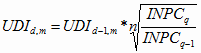 Donde:1. Para determinar el valor de  para los días del 11 al 25 del mes m se utiliza:2. Para obtener el valor de  para los días del 26 de cada mes al 10 del mes inmediato siguiente, se utiliza la siguiente formulación:2.1. Para determinar el valor de  para los días del 26 al último día del mes m se utiliza:2.2. Para determinar el valor de  para los días del 1 al 10 del mes m se utiliza:Artículo 21. Cuando no se cubran las contribuciones o los aprovechamientos en la fecha o dentro del plazo fijado por las disposiciones fiscales, su monto se actualizará desde el mes en que debió hacerse el pago y hasta que el mismo se efectúe, además deberán pagarse recargos por concepto de indemnización al fisco federal por la falta de pago oportuno. Dichos recargos se calcularán aplicando al monto de las contribuciones o de los aprovechamientos actualizados por el periodo a que se refiere este párrafo, la tasa que resulte de sumar las aplicables en cada año para cada uno de los meses transcurridos en el periodo de actualización de la contribución o aprovechamiento de que se trate. La tasa de recargos para cada uno de los meses de mora será la que resulte de incrementar en 50% a la que mediante Ley fije anualmente el Congreso de la Unión, para tal efecto, la tasa se considerará hasta la centésima y, en su caso, se ajustará a la centésima inmediata superior cuando el dígito de la milésima sea igual o mayor a 5 y cuando la milésima sea menor a 5 se mantendrá la tasa a la centésima que haya resultado.Los recargos se causarán hasta por cinco años, salvo en los casos a que se refiere el artículo 67 de este Código, supuestos en los cuales los recargos se causarán hasta en tanto no se extingan las facultades de las autoridades fiscales para determinar las contribuciones o aprovechamientos omitidos y sus accesorios, y se calcularán sobre el total del crédito fiscal, excluyendo los propios recargos, la indemnización a que se refiere el párrafo séptimo de este artículo, los gastos de ejecución y las multas por infracción a disposiciones fiscales.En los casos de garantía de obligaciones fiscales a cargo de terceros, los recargos se causarán sobre el monto de lo requerido y hasta el límite de lo garantizado, cuando no se pague dentro del plazo legal.Cuando el pago hubiera sido menor al que corresponda, los recargos se computarán sobre la diferencia.Los recargos se causarán por cada mes o fracción que transcurra a partir del día en que debió hacerse el pago y hasta que el mismo se efectúe.Cuando los recargos determinados por el contribuyebnte (sic) sean inferiores a los que calcule la oficina recaudadora, ésta deberá aceptar el pago y procederá a exigir el remanente.El cheque recibido por las autoridades fiscales que sea presentado en tiempo y no sea pagado, dará lugar al cobro del monto del cheque y a una indemnización que será siempre del 20% del valor de éste, y se exigirá independientemente de los demás conceptos a que se refiere este artículo. Para tal efecto, la autoridad requerirá al librador del cheque para que, dentro de un plazo de tres días, efectúe el pago junto con la mencionada indemnización del 20%, o bien, acredite fehacientemente, con las pruebas documentales procedentes, que se realizó el pago o que dicho pago no se realizó por causas exclusivamente imputables a la institución de crédito. Transcurrido el plazo señalado sin que se obtenga el pago o se demuestre cualquiera de los extremos antes señalados, la autoridad fiscal requerirá y cobrará el monto del cheque, la indemnización mencionada y los demás accesorios que correspondan, mediante el procedimiento administrativo de ejecución, sin perjuicio de la responsabilidad que en su caso procediere.Si se obtiene autorización para pagar a plazos, ya sea en forma diferida o en parcialidades, se causarán además los recargos que establece el artículo 66 de este Código, por la parte diferida.En el caso de aprovechamientos, los recargos se calcularán de conformidad con lo dispuesto en este artículo sobre el total del crédito fiscal, excluyendo los propios recargos, los gastos de ejecución y la indemnización a que se refiere este artículo. No causarán recargos las multas no fiscales.Las autoridades fiscales podrán condonar total o parcialmente los recargos derivados de un ajuste a los precios o montos de contraprestaciones en operaciones entre partes relacionadas, siempre que dicha condonación derive de un acuerdo de autoridad competente sobre las bases de reciprocidad, con las autoridades de un país con el que se tenga celebrado un tratado para evitar la doble tributación, y dichas autoridades hayan devuelto el impuesto correspondiente sin el pago de cantidades a título de intereses.En ningún caso las autoridades fiscales podrán liberar a los contribuyentes de la actualización de las contribuciones o condonar total o parcialmente los recargos correspondientes.Artículo 22.- Las autoridades fiscales devolverán las cantidades pagadas indebidamente y las que procedan conforme a las leyes fiscales. En el caso de contribuciones que se hubieran retenido, la devolución se efectuará a los contribuyentes a quienes se les hubiera retenido la contribución de que se trate. Tratándose de los impuestos indirectos, la devolución por pago de lo indebido se efectuará a las personas que hubieran pagado el impuesto trasladado a quien lo causó, siempre que no lo hayan acreditado; por lo tanto, quien trasladó el impuesto, ya sea en forma expresa y por separado o incluido en el precio, no tendrá derecho a solicitar su devolución. Tratándose de los impuestos indirectos pagados en la importación, procederá la devolución al contribuyente siempre y cuando la cantidad pagada no se hubiere acreditado.Lo dispuesto en el párrafo anterior, se aplicará sin perjuicio del acreditamiento de los impuestos indirectos a que tengan derecho los contribuyentes, de conformidad con lo dispuesto en las leyes que los establezcan.Cuando la contribución se calcule por ejercicios, únicamente se podrá solicitar la devolución del saldo a favor cuando se haya presentado la declaración del ejercicio, salvo que se trate del cumplimiento de una resolución o sentencia firmes, de autoridad competente, en cuyo caso, podrá solicitarse la devolución independientemente de la presentación de la declaración.Si el pago de lo indebido se hubiera efectuado en cumplimiento de acto de autoridad, el derecho a la devolución en los términos de este artículo, nace cuando dicho acto se anule. Lo dispuesto en este párrafo no es aplicable a la determinación de diferencias por errores aritméticos, las que darán lugar a la devolución siempre que no haya prescrito la obligación en los términos del penúltimo párrafo de este artículo.Cuando en una solicitud de devolución existan errores en los datos contenidos en la misma, la autoridad requerirá al contribuyente para que mediante escrito y en un plazo de 10 días aclare dichos datos, apercibiéndolo que de no hacerlo dentro de dicho plazo, se le tendrá por desistido de la solicitud de devolución correspondiente. En este supuesto no será necesario presentar una nueva solicitud cuando los datos erróneos sólo se hayan consignado en la solicitud o en los anexos. Dicho requerimiento suspenderá el plazo previsto para efectuar la devolución, durante el período que transcurra entre el día hábil siguiente en que surta efectos la notificación del requerimiento y la fecha en que se atienda el requerimiento.Cuando se solicite la devolución, ésta deberá efectuarse dentro del plazo de cuarenta días siguientes a la fecha en que se presentó la solicitud ante la autoridad fiscal competente con todos los datos, incluyendo para el caso de depósito en cuenta, los datos de la institución integrante del sistema financiero y el número de cuenta para transferencias electrónicas del contribuyente en dicha institución financiera debidamente integrado de conformidad con las disposiciones del Banco de México, así como los demás informes y documentos que señale el Reglamento de este Código. Las autoridades fiscales, para verificar la procedencia de la devolución, podrán requerir al contribuyente, en un plazo no mayor de veinte días posteriores a la presentación de la solicitud de devolución, los datos, informes o documentos adicionales que considere necesarios y que estén relacionados con la misma. Para tal efecto, las autoridades fiscales requerirán al promovente a fin de que en un plazo máximo de veinte días cumpla con lo solicitado, apercibido que de no hacerlo dentro de dicho plazo, se le tendrá por desistido de la solicitud de devolución correspondiente. Las autoridades fiscales sólo podrán efectuar un nuevo requerimiento, dentro de los diez días siguientes a la fecha en la que se haya cumplido el primer requerimiento, cuando se refiera a datos, informes o documentos que hayan sido aportados por el contribuyente al atender dicho requerimiento. Para el cumplimiento del segundo requerimiento, el contribuyente contará con un plazo de diez días, contado a partir del día siguiente al que surta efectos la notificación de dicho requerimiento, y le será aplicable el apercibimiento a que se refiere este párrafo. Cuando la autoridad requiera al contribuyente los datos, informes o documentos, antes señalados, el período transcurrido entre la fecha en que se hubiera notificado el requerimiento de los mismos y la fecha en que éstos sean proporcionados en su totalidad por el contribuyente, no se computará en la determinación de los plazos para la devolución antes mencionados.Cuando en la solicitud de devolución únicamente existan errores aritméticos en la determinación de la cantidad solicitada, las autoridades fiscales devolverán las cantidades que correspondan, sin que sea necesario presentar una declaración complementaria. Las autoridades fiscales podrán devolver una cantidad menor a la solicitada por los contribuyentes con motivo de la revisión efectuada a la documentación aportada. En este caso, la solicitud se considerará negada por la parte que no sea devuelta, salvo que se trate de errores aritméticos o de forma. En el caso de que las autoridades fiscales devuelvan la solicitud de devolución a los contribuyentes, se considerará que ésta fue negada en su totalidad. Para tales efectos, las autoridades fiscales deberán fundar y motivar las causas que sustentan la negativa parcial o total de la devolución respectiva.No se considerará que las autoridades fiscales inician el ejercicio de sus facultades de comprobación, cuando soliciten los datos, informes, y documentos, a que se refiere el sexto párrafo anterior, pudiendo ejercerlas en cualquier momento.Cuando con motivo de la solicitud de devolución la autoridad fiscal inicie facultades de comprobación con el objeto de comprobar la procedencia de la misma, los plazos a que hace referencia el párrafo sexto del presente artículo se suspenderán hasta que se emita la resolución en la que se resuelva la procedencia o no de la solicitud de devolución. El citado ejercicio de las facultades de comprobación se sujetará al procedimiento establecido en el artículo 22-D de este Código.Si concluida la revisión efectuada en el ejercicio de facultades de comprobación para verificar la procedencia de la devolución, se autoriza ésta, la autoridad efectuará la devolución correspondiente dentro de los 10 días siguientes a aquél en el que se notifique la resolución respectiva. Cuando la devolución se efectúe fuera del plazo mencionado se pagarán intereses que se calcularán conforme a lo dispuesto en el artículo 22-A de este Código.El fisco federal deberá pagar la devolución que proceda actualizada conforme a lo previsto en el artículo 17-A de este Código, desde el mes en que se realizó el pago de lo indebido o se presentó la declaración que contenga el saldo a favor y hasta aquél en el que la devolución esté a disposición del contribuyente. Para el caso de depósito en cuenta, se entenderá que la devolución está a disposición del contribuyente a partir de la fecha en que la autoridad efectúe el depósito en la institución financiera señalada en la solicitud de devolución.Cuando en el acto administrativo que autorice la devolución se determinen correctamente la actualización y los intereses que en su caso procedan, calculados a la fecha en la que se emita dicho acto sobre la cantidad que legalmente proceda, se entenderá que dicha devolución está debidamente efectuada siempre que entre la fecha de emisión de la autorización y la fecha en la que la devolución esté a disposición del contribuyente no haya trascurrido más de un mes. En el supuesto de que durante el mes citado se dé a conocer un nuevo índice nacional de precios al consumidor, el contribuyente tendrá derecho a solicitar la devolución de la actualización correspondiente que se determinará aplicando a la cantidad total cuya devolución se autorizó, el factor que se obtenga conforme a lo previsto en el artículo 17-A de este Código, restando la unidad a dicho factor. El factor se calculará considerando el periodo comprendido desde el mes en que se emitió la autorización y el mes en que se puso a disposición del contribuyente la devolución.El monto de la devolución de la actualización a que se refiere el párrafo anterior, deberá ponerse, en su caso, a disposición del contribuyente dentro de un plazo de cuarenta días siguientes a la fecha en la que se presente la solicitud de devolución correspondiente; cuando la entrega se efectúe fuera del plazo mencionado, las autoridades fiscales pagarán intereses que se calcularán conforme a lo dispuesto en el artículo 22-A de este Código. Dichos intereses se calcularán sobre el monto de la devolución actualizado por el periodo comprendido entre el mes en que se puso a disposición del contribuyente la devolución correspondiente y el mes en que se ponga a disposición del contribuyente la devolución de la actualización.Cuando las autoridades fiscales procedan a la devolución sin ejercer las facultades de comprobación a que se hace referencia en el párrafo noveno del presente artículo, la orden de devolución no implicará resolución favorable al contribuyente, quedando a salvo las facultades de comprobación de la autoridad. Si la devolución se hubiera efectuado y no procediera, se causarán recargos en los términos del artículo 21 de este Código, sobre las cantidades actualizadas, tanto por las devueltas indebidamente como por las de los posibles intereses pagados por las autoridades fiscales, a partir de la fecha de la devolución.La obligación de devolver prescribe en los mismos términos y condiciones que el crédito fiscal. Para estos efectos, la solicitud de devolución que presente el particular, se considera como gestión de cobro que interrumpe la prescripción, excepto cuando el particular se desista de la solicitud.La devolución podrá hacerse de oficio o a petición del interesado.El Servicio de Administración Tributaria, mediante disposiciones de carácter general, podrá establecer los casos en los que no obstante que se ordene el ejercicio de las facultades de comprobación a que hace referencia el párrafo noveno del presente artículo, regirán los plazos establecidos por el párrafo sexto del mismo, para efectuar la devolución.Los requerimientos a que se refiere este artículo se formularán por la autoridad fiscal en documento digital que se notificará al contribuyente a través del buzón tributario, el cual deberá atenderse por los contribuyentes mediante este medio de comunicación.Artículo 22-A. Cuando los contribuyentes presenten una solicitud de devolución de un saldo a favor o de un pago de lo indebido, y la devolución se efectúe fuera del plazo establecido en el artículo anterior, las autoridades fiscales pagarán intereses que se calcularán a partir del día siguiente al del vencimiento de dicho plazo conforme a la tasa prevista en los términos del artículo 21 de este Código que se aplicará sobre la devolución actualizada.Cuando el contribuyente presente una solicitud de devolución que sea negada y posteriormente sea concedida por la autoridad en cumplimiento de una resolución dictada en un recurso administrativo o de una sentencia emitida por un órgano jurisdiccional, el cálculo de los intereses se efectuará a partir de: I. Tratándose de saldos a favor o cuando el pago de lo indebido se hubiese determinado por el propio contribuyente, a partir de que se negó la autorización o de que venció el plazo de cuarenta o veinticinco días, según sea el caso, para efectuar la devolución, lo que ocurra primero.II. Cuando el pago de lo indebido se hubiese determinado por la autoridad, a partir de que se pagó dicho crédito.Cuando no se haya presentado una solicitud de devolución de pago de lo indebido y la devolución se efectúe en cumplimiento a una resolución emitida en un recurso administrativo o a una sentencia emitida por un órgano jurisdiccional, el cálculo de los intereses se efectuará a partir de que se interpuso el recurso administrativo o, en su caso, la demanda del juicio respectivo, por los pagos efectuados con anterioridad a dichos supuestos. Por los pagos posteriores, a partir de que se efectuó el pago.Cuando el fisco federal deba pagar intereses a los contribuyentes sobre las cantidades actualizadas que les deba devolver, pagará dichos intereses conjuntamente con la cantidad principal objeto de la devolución actualizada. En el caso de que las autoridades fiscales no paguen los intereses a que se refiere este artículo, o los paguen en cantidad menor, se considerará negado el derecho al pago de los mismos, en su totalidad o por la parte no pagada, según corresponda.En ningún caso los intereses a cargo del fisco federal excederán de los que se causen en los últimos cinco años.La devolución se aplicará primero a intereses y, posteriormente, a las cantidades pagadas indebidamente.Artículo 22-B. Las autoridades fiscales efectuarán la devolución mediante depósito en la cuenta del contribuyente que la solicita, para lo cual, éste deberá proporcionar en la solicitud de devolución o en la declaración correspondiente el número de su cuenta en los términos señalados en el párrafo sexto del artículo 22 de este Código. Para estos efectos, los estados de cuenta que expidan las instituciones financieras serán considerados como comprobante del pago de la devolución respectiva. En los casos en los que el día que venza el plazo a que se refiere el precepto citado no sea posible efectuar el depósito por causas imputables a la institución financiera designada por el contribuyente, dicho plazo se suspenderá hasta en tanto pueda efectuarse el depósito. También se suspenderá el plazo mencionado cuando no sea posible efectuar el depósito en la cuenta proporcionada por el contribuyente por ser ésta inexistente o haberse cancelado o cuando el número de la cuenta proporcionado por el contribuyente sea erróneo, hasta en tanto el contribuyente proporcione un número de cuenta válido.Artículo 22-C. Los contribuyentes que tengan cantidades a su favor cuyo monto sea igual o superior a $15,790.00, deberán presentar su solicitud de devolución en formato electrónico con firma electrónica avanzada.Artículo 22-D. Las facultades de comprobación, para verificar la procedencia de la devolución a que se refiere el noveno párrafo del artículo 22 de este Código, se realizarán mediante el ejercicio de las facultades establecidas en las fracciones II ó III del artículo 42 de este Código. La autoridad fiscal podrá ejercer las facultades de comprobación a que se refiere este precepto por cada solicitud de devolución presentada por el contribuyente, aun cuando se encuentre referida a las mismas contribuciones, aprovechamientos y periodos, conforme a lo siguiente:I.	El ejercicio de las facultades de comprobación deberá concluir en un plazo máximo de noventa días contados a partir de que se notifique a los contribuyentes el inicio de dichas facultades. En el caso en el que la autoridad, para verificar la procedencia de la devolución, deba requerir información a terceros relacionados con el contribuyente, así como en el de los contribuyentes a que se refiere el apartado B del artículo 46-A de este Código, el plazo para concluir el ejercicio de facultades de comprobación será de ciento ochenta días contados a partir de la fecha en la que se notifique a los contribuyentes el inicio de dichas facultades. Estos plazos se suspenderán en los mismos supuestos establecidos en el artículo 46-A de este Código.II.	La facultad de comprobación a que se refiere este precepto se ejercerá únicamente para verificar la procedencia del saldo a favor solicitado o pago de lo indebido, sin que la autoridad pueda determinar un crédito fiscal exigible a cargo de los contribuyentes con base en el ejercicio de la facultad a que se refiere esta fracción.III.	En el caso de que la autoridad solicite información a terceros relacionados con el contribuyente sujeto a revisión, deberá hacerlo del conocimiento de este último.IV.	Si existen varias solicitudes del mismo contribuyente respecto de una misma contribución, la autoridad fiscal podrá emitir una sola resolución.V.	En caso de que las autoridades fiscales no concluyan el ejercicio de las facultades de comprobación a que se refiere el presente artículo en los plazos establecidos en la fracción I, quedarán sin efecto las actuaciones que se hayan practicado, debiendo pronunciarse sobre la solicitud de devolución con la documentación que cuente.VI.	Al término del plazo para el ejercicio de facultades de comprobación iniciadas a los contribuyentes, la autoridad deberá emitir la resolución que corresponda y deberá notificarlo al contribuyente dentro de un plazo no mayor a diez días hábiles siguientes. En caso de ser favorable la autoridad efectuará la devolución correspondiente dentro de los diez días siguientes a aquel en el que se notifique la resolución respectiva. En el caso de que la devolución se efectué fuera del plazo mencionado se pagarán los intereses que se calcularán conforme a lo dispuesto en el artículo 22-A de este Código.Artículo 23. Los contribuyentes obligados a pagar mediante declaración únicamente podrán optar por compensar las cantidades que tengan a su favor contra las que estén obligados a pagar por adeudo propio, siempre que ambas deriven de un mismo impuesto, incluyendo sus accesorios. Al efecto, bastará que efectúen la compensación de dichas cantidades actualizadas, conforme a lo previsto en el artículo 17-A de este Código, desde el mes en que se realizó el pago de lo indebido o se presentó la declaración que contenga el saldo a favor, hasta aquel en que la compensación se realice. Los contribuyentes que presenten el aviso de compensación, deben acompañar los documentos que establezca el Servicio de Administración Tributaria mediante reglas de carácter general. En dichas reglas también se establecerán los plazos para la presentación del aviso mencionado. Lo dispuesto en este párrafo no será aplicable tratándose de los impuestos que se causen con motivo de la importación ni aquéllos que tengan un fin específico.Los contribuyentes que hayan ejercido la opción a que se refiere el primer párrafo del presente artículo, que tuvieran remanente una vez efectuada la compensación, podrán solicitar su devolución.Si la compensación se hubiera efectuado y no procediera, se causarán recargos en los términos del artículo 21 de este Código sobre las cantidades compensadas indebidamente, actualizadas por el período transcurrido desde el mes en que se efectuó la compensación indebida hasta aquél en que se haga el pago del monto de la compensación indebidamente efectuada.No se podrán compensar las cantidades cuya devolución se haya solicitado o cuando haya prescrito la obligación para devolverlas, ni las cantidades que hubiesen sido trasladadas de conformidad con las leyes fiscales, expresamente y por separado o incluidas en el precio, cuando quien pretenda hacer la compensación no tenga derecho a obtener su devolución en términos del artículo 22 de este Código.Las autoridades fiscales podrán compensar de oficio las cantidades que los contribuyentes tengan derecho a recibir de las autoridades fiscales por cualquier concepto, en los términos de lo dispuesto en el artículo 22 de este Código, aun en el caso de que la devolución hubiera sido o no solicitada, contra las cantidades que los contribuyentes estén obligados a pagar por adeudos propios o por retención a terceros cuando éstos hayan quedado firmes por cualquier causa. La compensación también se podrá aplicar contra créditos fiscales cuyo pago se haya autorizado a plazos; en este último caso, la compensación deberá realizarse sobre el saldo insoluto al momento de efectuarse dicha compensación. Las autoridades fiscales notificarán personalmente al contribuyente la resolución que determine la compensación.Artículo 24.- Se podrán compensar los créditos y deudas entre la Federación por una parte y los Estados, Distrito Federal, Municipios, organismos descentralizados o empresas de participación estatal mayoritarias, excepto sociedades nacionales de crédito, por la otra.Artículo 25.- Los contribuyentes obligados a pagar mediante declaración periódica podrán acreditar el importe de los estímulos fiscales a que tengan derecho, contra las cantidades que están obligados a pagar, siempre que presenten aviso ante las autoridades competentes en materia de estímulos fiscales y, en su caso, cumplan con los demás requisitos formales que se establezcan en las disposiciones que otorguen los estímulos, inclusive el de presentar certificados de promoción fiscal o de devolución de impuestos. En los demás casos siempre se requerirá la presentación de los certificados de promoción fiscal o de devolución de impuestos, además del cumplimiento de los otros requisitos que establezcan los decretos en que se otorguen los estímulos.Los contribuyentes podrán acreditar el importe de los estímulos a que tengan derecho, a más tardar en un plazo de cinco años contados a partir del último día en que venza el plazo para presentar la declaración del ejercicio en que nació el derecho a obtener el estímulo; si el contribuyente no tiene obligación de presentar declaración del ejercicio, el plazo contará a partir del día siguiente a aquél en que nazca el derecho a obtener el estímulo.En los casos en que las disposiciones que otorguen los estímulos establezcan la obligación de cumplir con requisitos formales adicionales al aviso a que se refiere el primer párrafo de este Artículo, se entenderá que nace el derecho para obtener el estímulo, a partir del día en que se obtenga la autorización o el documento respectivo.Artículo 25-A. Cuando las personas por actos u omisiones propios reciban indebidamente subsidios, deberán reintegrar la cantidad indebidamente recibida, actualizada conforme a lo dispuesto en el artículo 17-A de este Código. Además, deberán pagar recargos en los términos del artículo 21 de este Código, sobre las cantidades actualizadas, indebidamente recibidas, que se calcularán a partir de la fecha en la que hayan recibido el subsidio y hasta la fecha en la que se devuelva al fisco federal la cantidad indebidamente recibida.Cuando una persona entregue indebidamente un subsidio, cuyo monto haya sido acreditado por dicha persona contra el pago de contribuciones federales, dicho acreditamiento será improcedente.Cuando sin tener derecho a ello se acredite contra el pago de contribuciones federales un estímulo fiscal o un subsidio, o se haga en cantidad mayor a la que se tenga derecho, las autoridades fiscales exigirán el pago de las contribuciones omitidas actualizadas y de los accesorios que correspondan.Los estímulos fiscales o subsidios sólo se podrán acreditar hasta el monto de los pagos de impuestos que efectivamente se deban pagar. Si el estímulo o subsidio es mayor que el importe de la contribución a pagar, sólo se acreditará el estímulo o subsidio hasta el importe del pago.Cuando por una contribución pagada mediante el acreditamiento de un estímulo fiscal o un subsidio, se presente una declaración complementaria reduciendo el importe de la contribución a cargo del contribuyente, sólo procederá la devolución de cantidades a favor cuando éstas deriven de un pago efectivamente realizado.Artículo 26.- Son responsables solidarios con los contribuyentes:I. 	Los retenedores y las personas a quienes las leyes impongan la obligación de recaudar contribuciones a cargo de los contribuyentes, hasta por el monto de dichas contribuciones.II. 	Las personas que estén obligadas a efectuar pagos provisionales por cuenta del contribuyente, hasta por el monto de estos pagos.III.	Los liquidadores y síndicos por las contribuciones que debieron pagar a cargo de la sociedad en liquidación o quiebra, así como de aquellas que se causaron durante su gestión.	La persona o personas cualquiera que sea el nombre con que se les designe, que tengan conferida la dirección general, la gerencia general, o la administración única de las personas morales, serán responsables solidarios por las contribuciones causadas o no retenidas por dichas personas morales durante su gestión, así como por las que debieron pagarse o enterarse durante la misma, en la parte del interés fiscal que no alcance a ser garantizada con los bienes de la persona moral que dirigen, cuando dicha persona moral incurra en cualquiera de los supuestos a que se refieren los incisos a), b), c), d), e), f), g), h) e i) de la fracción X de este artículo.IV. 	Los adquirentes de negociaciones, respecto de las contribuciones que se hubieran causado en relación con las actividades realizadas en la negociación, cuando pertenecía a otra persona, sin que la responsabilidad exceda del valor de la misma.V. 	Los representantes, sea cual fuere el nombre con que se les designe, de personas no residentes en el país, con cuya intervención éstas efectúen actividades por las que deban pagarse contribuciones, hasta por el monto de dichas contribuciones.VI. 	Quienes ejerzan la patria potestad o la tutela, por las contribuciones a cargo de su representado.VII. 	Los legatarios y los donatarios a título particular respecto de las obligaciones fiscales que se hubieran causado en relación con los bienes legados o donados, hasta por el monto de éstos.VIII. 	Quienes manifiesten su voluntad de asumir responsabilidad solidaria.IX. 	Los terceros que para garantizar el interés fiscal constituyan depósito, prenda o hipoteca o permitan el secuestro de bienes, hasta por el valor de los dados en garantía, sin que en ningún caso su responsabilidad exceda del monto del interés garantizado.X.	Los socios o accionistas, respecto de las contribuciones que se hubieran causado en relación con las actividades realizadas por la sociedad cuando tenía tal calidad, en la parte del interés fiscal que no alcance a ser garantizada con los bienes de la misma, sin que la responsabilidad exceda de la participación que tenía en el capital social de la sociedad durante el período o a la fecha de que se trate, cuando dicha persona moral incurra en cualquiera de los siguientes supuestos:a)	No solicite su inscripción en el Registro Federal de Contribuyentes.b)	Cambie su domicilio sin presentar el aviso correspondiente en los términos del Reglamento de este Código, siempre que dicho cambio se efectúe después de que se le hubiera notificado el inicio del ejercicio de las facultades de comprobación previstas en este Código y antes de que se haya notificado la resolución que se dicte con motivo de dicho ejercicio, o cuando el cambio se realice después de que se le hubiera notificado un crédito fiscal y antes de que éste se haya cubierto o hubiera quedado sin efectos.c)	No lleve contabilidad, la oculte o la destruya.d)	Desocupe el local donde tenga su domicilio fiscal, sin presentar el aviso de cambio de domicilio en los términos del Reglamento de este Código.e)	No se localice en el domicilio fiscal registrado ante el Registro Federal de Contribuyentes.f)	Omita enterar a las autoridades fiscales, dentro del plazo que las leyes establezcan, las cantidades que por concepto de contribuciones hubiere retenido o recaudado.g)	Se encuentre en el listado a que se refiere el artículo 69-B, cuarto párrafo de este Código, por haberse ubicado en definitiva en el supuesto de presunción de haber emitido comprobantes que amparan operaciones inexistentes a que se refiere dicho artículo.h)	Se encuentre en el supuesto a que se refiere el artículo 69-B, octavo párrafo de este Código, por no haber acreditado la efectiva adquisición de los bienes o recepción de los servicios, ni corregido su situación fiscal, cuando en un ejercicio fiscal dicha persona moral haya recibido comprobantes fiscales de uno o varios contribuyentes que se encuentren en el supuesto a que se refiere el cuarto párrafo del artículo 69-B del este código, por un monto superior a $7’804,230.00.i)	Se encuentre en el listado a que se refiere el artículo 69-B Bis, octavo párrafo de este Código, por haberse ubicado en definitiva en el supuesto de presunción de haber transmitido indebidamente pérdidas fiscales a que se refiere dicho artículo. Cuando la transmisión indebida de pérdidas fiscales sea consecuencia del supuesto a que se refiere la fracción III del mencionado artículo, también se considerarán responsables solidarios los socios o accionistas de la sociedad que adquirió y disminuyó indebidamente las pérdidas fiscales, siempre que con motivo de la reestructuración, escisión o fusión de sociedades, o bien, de cambio de socios o accionistas, la sociedad deje de formar parte del grupo al que perteneció.	La responsabilidad solidaria a que se refiere el párrafo anterior se calculará multiplicando el porcentaje de participación que haya tenido el socio o accionista en el capital social suscrito al momento de la causación, por la contribución omitida, en la parte que no se logre cubrir con los bienes de la empresa.	La responsabilidad a que se refiere esta fracción únicamente será aplicable a los socios o accionistas que tengan o hayan tenido el control efectivo de la sociedad, respecto de las contribuciones que se hubieran causado en relación con las actividades realizadas por la sociedad cuando tenían tal calidad.	Se entenderá por control efectivo la capacidad de una persona o grupo de personas, de llevar a cabo cualquiera de los actos siguientes:a)	Imponer decisiones en las asambleas generales de accionistas, de socios u órganos equivalentes, o nombrar o destituir a la mayoría de los consejeros, administradores o sus equivalentes, de una persona moral.b)	Mantener la titularidad de derechos que permitan ejercer el voto respecto de más del cincuenta por ciento del capital social de una persona moral.c)	Dirigir la administración, la estrategia o las principales políticas de una persona moral, ya sea a través de la propiedad de valores, por contrato o de cualquier otra forma.XI. 	Las sociedades que, debiendo inscribir en el registro o libro de acciones o partes sociales a sus socios o accionistas, inscriban a personas físicas o morales que no comprueben haber retenido y enterado, en el caso de que así proceda, el impuesto sobre la renta causado por el enajenante de tales acciones o partes sociales, o haber recibido copia del dictamen respectivo y, en su caso, copia de la declaración en la que conste el pago del impuesto correspondiente.XII. 	Las sociedades escindidas, por las contribuciones causadas en relación con la transmisión de los activos, pasivos y de capital transmitidos por la escindente, así como por las contribuciones causadas por esta última con anterioridad a la escisión, sin que la responsabilidad exceda del valor del capital de cada una de ellas al momento de la escisión.XIII. 	Las empresas residentes en México o los residentes en el extranjero que tengan un establecimiento permanente en el país, por el impuesto que se cause por el otorgamiento del uso o goce temporal de bienes y por mantener inventarios en territorio nacional para ser transformados o que ya hubieran sido transformados en los términos del Artículo 1o. de la Ley del Impuesto al Activo, hasta por el monto de dicha contribución.XIV. 	Las personas a quienes residentes en el extranjero les presten servicios personales subordinados o independientes, cuando éstos sean pagados por residentes en el extranjero hasta el monto del impuesto causado.XV. 	La sociedad que administre o los propietarios de los inmuebles afectos al servicio turístico de tiempo compartido prestado por residentes en el extranjero, cuando sean partes relacionadas en los términos de los artículos 90 y 179 de la Ley del Impuesto sobre la Renta, hasta por el monto de las contribuciones que se omitan.XVI. 	(Se deroga).XVII.	Los asociantes, respecto de las contribuciones que se hubieran causado en relación con las actividades realizadas mediante la asociación en participación, cuando tenían tal calidad, en la parte del interés fiscal que no alcance a ser garantizada por los bienes de la misma, siempre que la asociación en participación incurra en cualquiera de los supuestos a que se refieren los incisos a), b), c), d), e), f), g), h) e i) de la fracción X de este artículo, sin que la responsabilidad exceda de la aportación hecha a la asociación en participación durante el período o la fecha de que se trate.XVIII.	Los albaceas o representantes de la sucesión, por las contribuciones que se causaron o se debieron pagar durante el período de su encargo.La responsabilidad solidaria comprenderá los accesorios, con excepción de las multas. Lo dispuesto en este párrafo no impide que los responsables solidarios puedan ser sancionados por los actos u omisiones propios.Artículo 26-A. Los contribuyentes obligados al pago del impuesto sobre la renta en los términos del Título IV, Capítulo II, Secciones I y II de la Ley del Impuesto sobre la Renta, serán responsables por las contribuciones que se hubieran causado en relación con sus actividades empresariales hasta por un monto que no exceda del valor de los activos afectos a dicha actividad, y siempre que cumplan con todas las obligaciones a que se refieren los artículos 110 ó 112, según sea el caso, del ordenamiento antes citado.Artículo 27. En materia del Registro Federal de Contribuyentes, se estará a lo siguiente:A.	Sujetos y sus obligaciones específicas:I.	Las personas físicas y personas morales están obligadas a dar cumplimiento a las fracciones I, II, III y IV del apartado B del presente artículo, siempre que:a)	Deban presentar declaraciones periódicas, ob)	Estén obligadas a expedir comprobantes fiscales digitales por Internet por los actos o actividades que realicen o por los ingresos que perciban.	Tratándose de personas físicas y personas morales que hayan abierto una cuenta a su nombre en las entidades del sistema financiero o en las sociedades cooperativas de ahorro y préstamo, en las que reciban depósitos o realicen operaciones susceptibles de ser sujetas de contribuciones, sólo están obligadas a dar cumplimiento a las fracciones I, II y III del apartado B del presente artículo, siempre que no se ubiquen en los supuestos de los incisos a) y b) de esta fracción.II.	Las personas morales, además están obligadas a dar cumplimiento a las fracciones V y VI del apartado B del presente artículo.III.	Los representantes legales, socios y accionistas de las personas morales están obligados a dar cumplimiento a las fracciones I, II, III y IV del apartado B de este artículo, así como las personas que hubiesen adquirido sus acciones a través de mercados reconocidos o de amplia bursatilidad y dichas acciones se consideren colocadas entre el gran público inversionista, siempre que, en este último supuesto, el socio o accionista no hubiere solicitado su registro en el libro de socios y accionistas.IV.	Las personas que hagan los pagos a que se refiere el Capítulo I del Título IV de la Ley del Impuesto sobre la Renta, deberán dar cumplimiento a la obligación prevista en la fracción VII del apartado B del presente artículo.V.	Los fedatarios públicos deberán dar cumplimiento a las obligaciones previstas en las fracciones VIII, IX y X del apartado B del presente artículo.VI.	Las unidades administrativas y los órganos administrativos desconcentrados de las dependencias y las demás áreas u órganos de la Federación, de las Entidades Federativas, de los municipios, de los organismos descentralizados y de los órganos constitucionales autónomos, que cuenten con autorización del ente público al que pertenezcan, que tengan el carácter de retenedor o de contribuyente, de conformidad con las leyes fiscales, en forma separada del ente público al que pertenezcan, deberán dar cumplimiento a las obligaciones previstas en las fracciones I, II y III del apartado B del presente artículo.	En todos los casos, los sujetos obligados deberán conservar en el domicilio fiscal, la documentación que compruebe el cumplimiento de las obligaciones previstas en este artículo y en el Reglamento de este Código.	Las personas físicas y morales que presenten algún documento ante las autoridades fiscales y jurisdiccionales, en los asuntos en que la Secretaría de Hacienda y Crédito Público o el Servicio de Administración Tributaria sean parte, deberán citar en todo momento, la clave que el Servicio de Administración Tributaria le haya asignado al momento de inscribirla en el padrón del Registro Federal de Contribuyentes.	No son sujetos obligados en términos del presente artículo, los socios o accionistas residentes en el extranjero de personas morales residentes en México, así como los asociados residentes en el extranjero de asociaciones en participación, siempre que la persona moral o el asociante, residentes en México, presente ante las autoridades fiscales dentro de los tres primeros meses siguientes al cierre de cada ejercicio, una relación de los socios, accionistas o asociados, residentes en el extranjero, en la que se indique su domicilio, residencia fiscal y número de identificación fiscal.B.	Catálogo general de obligaciones:I.	Solicitar la inscripción en el registro federal de contribuyentes.II.	Proporcionar la información relacionada con la identidad, domicilio y, en general, sobre la situación fiscal, mediante los avisos que se establecen en el Reglamento de este Código, así como señalar un correo electrónico y número telefónico, o bien, los medios de contacto que determine la autoridad fiscal a través de reglas de carácter general.III.	Manifestar al registro federal de contribuyentes el domicilio fiscal.IV.	Solicitar el certificado de firma electrónica avanzada.V.	Anotar en el libro de socios y accionistas, la clave en el registro federal de contribuyentes de cada socio y accionista y, en cada acta de asamblea, la clave de los socios o accionistas que concurran a la misma.VI.	Presentar un aviso en el registro federal de contribuyentes, a través del cual informen el nombre y la clave en el Registro Federal de Contribuyentes de los socios o accionistas, cada vez que se realice alguna modificación o incorporación respecto a estos, en términos de lo que establezca el Reglamento de este Código.VII.	Solicitar la inscripción de los contribuyentes a los que se realicen los pagos a que se refiere el Capítulo I del Título IV de la Ley del Impuesto sobre la Renta, así como proporcionar correo electrónico y número telefónico de los mismos, o bien, los medios de contacto que determine la autoridad fiscal a través de reglas de carácter general.VIII.	Exigir a los otorgantes de las escrituras públicas en que se hagan constar actas constitutivas, de fusión, escisión o de liquidación de personas morales, que comprueben dentro del mes siguiente a la firma, que han presentado solicitud de inscripción, o aviso de liquidación o de cancelación, según sea el caso, en el registro federal de contribuyentes, de la persona moral de que se trate, debiendo asentar en su protocolo la fecha de su presentación; en caso contrario, el fedatario deberá informar de dicha omisión al Servicio de Administración Tributaria dentro del mes siguiente.	Lo anterior no será aplicable, cuando el fedatario público que protocolice el instrumento de que se trate, solicite la inscripción en el registro federal de contribuyentes de la persona moral.IX.	Asentar en las escrituras públicas en las que hagan constar actas constitutivas o demás actas de asamblea, la clave en el registro federal de contribuyentes que corresponda a cada socio y accionista o representantes legales, o en su caso, verificar que dicha clave aparezca en los documentos señalados, cerciorándose que la misma concuerda con la cédula respectiva.X.	Presentar la declaración informativa relativa a las operaciones consignadas en escrituras públicas celebradas ante los fedatarios públicos, respecto de las operaciones realizadas en el mes inmediato anterior.C.	Facultades de la autoridad fiscal:I.	Llevar a cabo verificaciones conforme al procedimiento establecido en el artículo 49 de este Código, sin que por ello se considere que inician sus facultades de comprobación, para constatar los siguientes datos:a)	Los proporcionados en el registro federal de contribuyentes, relacionados con la identidad, domicilio y demás datos que se hayan manifestado para los efectos de dicho registro;b)	Los señalados en los comprobantes fiscales digitales por Internet, declaraciones, expedientes, documentos o bases de datos que lleven las autoridades fiscales, tengan en su poder o a las que tengan acceso.	En la verificación de la existencia y localización del domicilio fiscal, las autoridades fiscales podrán utilizar servicios o medios tecnológicos que proporcionen georreferenciación, vistas panorámicas o satelitales, cuya información también podrá ser utilizada para la elaboración y diseño de un marco geográfico fiscal.II.	Considerar como domicilio fiscal del contribuyente aquél en el que se verifique alguno de los supuestos establecidos en el artículo 10 de este Código, cuando el manifestado en las solicitudes y avisos a que se refiere este artículo no corresponda a alguno de los supuestos de dicho precepto.III.	Establecer mediante reglas de carácter general, mecanismos simplificados de inscripción en el registro federal de contribuyentes, atendiendo a las características del régimen de tributación del contribuyente.IV.	Establecer a través de reglas de carácter general, los términos en que las personas físicas y morales, residentes en el extranjero sin establecimiento permanente en el país, que no se ubiquen en los supuestos previstos en el presente artículo, podrán solicitar su inscripción en el registro federal de contribuyentes.V.	Realizar la inscripción o actualización en el registro federal de contribuyentes basándose en los datos que las personas le proporcionen de conformidad con este artículo o en los que obtenga por cualquier otro medio.VI.	Requerir aclaraciones, información o documentación a los contribuyentes, a los fedatarios públicos o alguna otra autoridad ante la que se haya protocolizado o apostillado un documento, según corresponda.	Cuando la autoridad fiscal requiera al fedatario público que haya realizado alguna inscripción en el registro federal de contribuyentes y éste no atienda el requerimiento correspondiente, el Servicio de Administración Tributaria requerirá de manera directa al contribuyente la información relacionada con su identidad, domicilio y, en su caso sobre su situación fiscal, como lo establece el artículo 17-D, quinto párrafo de este Código.VII.	Corregir los datos del registro federal de contribuyentes con base en evidencias que recabe, incluyendo aquéllas proporcionadas por terceros.VIII.	Asignar la clave que corresponda a cada contribuyente que se inscriba en el Registro Federal de Contribuyentes.	Dicha clave será proporcionada a través de la cédula de identificación fiscal o la constancia de registro fiscal.IX.	Establecer mediante reglas de carácter general, las características que deberán contener la cédula de identificación fiscal y la constancia de registro fiscal.X.	Designar al personal auxiliar que podrá verificar la existencia y localización del domicilio fiscal manifestado por el contribuyente en la inscripción o en el aviso de cambio de domicilio.	La verificación a que se refiere esta fracción, podrá realizarse utilizando herramientas que provean vistas panorámicas o satelitales.XI.	Emitir a través de reglas de carácter general, los requisitos a través de los cuales, las personas físicas que no sean sujetos obligados en términos del presente artículo, podrán solicitar su inscripción en el registro federal de contribuyentes.D.	Casos especiales:I.	Para efectos de la fracción I del apartado B del presente artículo, podrán solicitar su inscripción en el registro federal de contribuyentes, las personas físicas y personas morales, residentes en el extranjero sin establecimiento permanente en el país, que no se encuentren obligadas a ello. Para tal efecto, deberán proporcionar su número de identificación fiscal, cuando tengan obligación de contar con éste en el país en que residan, así como cumplir con los términos y requisitos que establezca el Servicio de Administración Tributaria mediante reglas de carácter general. Dicha inscripción no les otorga la posibilidad de solicitar la devolución de contribuciones.II.	Para efectos de las fracciones II y III del apartado B del presente artículo, se estará a lo siguiente:a)	En caso de cambio de domicilio fiscal, las personas físicas y morales deberán presentar el aviso correspondiente dentro de los diez días siguientes al día en el que tenga lugar dicho cambio, salvo que al contribuyente se le hayan iniciado facultades de comprobación y no se le haya notificado la resolución a que se refiere el artículo 50 de este Código, en cuyo caso deberá presentar el aviso previo a dicho cambio con cinco días de anticipación.b)	En caso de que, dentro del citado ejercicio de facultades, el contribuyente no sea localizado en el domicilio que haya señalado para efectos del registro federal de contribuyentes, y presente un aviso de cambio de domicilio, la sola presentación del referido aviso de cambio no implicará que el contribuyente está localizado.c)	Cuando por virtud de la verificación que realice el personal auxiliar designado por la autoridad fiscal, se concluya que el lugar señalado como domicilio fiscal no cumple con los requisitos del artículo 10 de este Código, el aviso de cambio de domicilio no surtirá efectos, sin que sea necesaria la emisión de alguna resolución. Dicha circunstancia se hará del conocimiento a los contribuyentes mediante buzón tributario.III.	Para efectos de la fracción V del apartado B del presente artículo, la persona moral deberá cerciorarse de que el registro proporcionado por el socio o accionista concuerde con el que aparece en la cédula respectiva.IV.	Para efectos de la fracción VII del apartado B del presente artículo, los contribuyentes a los que se hagan los pagos a que se refiere el Capítulo I del Título IV de la Ley del Impuesto sobre la Renta, deberán proporcionar a las personas morales en las que recae la obligación de inscribirlos en el Registro Federal de Contribuyentes, los datos necesarios para dar el cumplimiento correspondiente, así como su correo electrónico y número telefónico, o bien, los medios de contacto que determine la autoridad fiscal a través de reglas de carácter general.V.	Para efectos de la fracción IX del apartado B del presente artículo, en aquellos casos en el que las actas constitutivas y demás actas de asamblea, sí contengan la clave en el registro federal de contribuyentes de los socios o accionistas, los fedatarios públicos deberán cerciorarse que la referida clave concuerde con las constancias de situación fiscal.VI.	Para efectos de la fracción X del apartado B del presente artículo, la declaración informativa deberá ser presentada a más tardar el día 17 del mes siguiente a aquél al que se refieren las operaciones realizadas ante el Servicio de Administración Tributaria, de conformidad con las reglas de carácter general que al efecto emita dicho órgano.	La declaración informativa a que se refiere esta fracción, deberá contener al menos, la información necesaria para identificar a los contratantes, a las sociedades que se constituyan, el número de escritura pública que le corresponda a cada operación y la fecha de firma de la citada escritura, el valor de avalúo de cada bien enajenado, el monto de la contraprestación pactada y de los impuestos que en los términos de las disposiciones fiscales correspondieron a las operaciones manifestadas.VII.	La solicitud o los avisos a que se refieren las fracciones I, II y III del apartado B del presente artículo que se presenten en forma extemporánea, surtirán sus efectos a partir de la fecha en que sean presentados.VIII.	Las personas morales residentes en el extranjero sin establecimiento permanente en el país y entidades o figuras jurídicas extranjeras, deberán cumplir con la obligación prevista en el artículo 113-C, fracción I de la Ley del Impuesto sobre la Renta, en los términos señalados por el Servicio de Administración Tributaria mediante reglas de carácter general.Artículo 28. Las personas que de acuerdo con las disposiciones fiscales estén obligadas a llevar contabilidad, estarán a lo siguiente:I.	Para efectos fiscales, la contabilidad se integra por:A.	Los libros, sistemas y registros contables, papeles de trabajo, estados de cuenta, cuentas especiales, libros y registros sociales, control de inventarios y método de valuación, discos y cintas o cualquier otro medio procesable de almacenamiento de datos, los equipos o sistemas electrónicos de registro fiscal y sus respectivos registros, además de la documentación comprobatoria de los asientos respectivos, así como toda la documentación e información relacionada con el cumplimiento de las disposiciones fiscales, la que acredite sus ingresos y deducciones, y la que obliguen otras leyes; en el Reglamento de este Código se establecerá la documentación e información con la que se deberá dar cumplimiento a esta fracción, y los elementos adicionales que integran la contabilidad.B.	Tratándose de personas que fabriquen, produzcan, procesen, transporten, almacenen, incluyendo almacenamiento para usos propios, distribuyan o enajenen cualquier tipo de hidrocarburo o petrolífero, además de lo señalado en el apartado anterior, deberán contar con los equipos y programas informáticos para llevar controles volumétricos, así como con dictámenes emitidos por un laboratorio de prueba o ensayo, que determinen el tipo de hidrocarburo o petrolífero, de que se trate, y el octanaje en el caso de gasolina. Se entiende por controles volumétricos de los productos a que se refiere este párrafo, los registros de volumen, objeto de sus operaciones, incluyendo sus existencias, mismos que formarán parte de la contabilidad del contribuyente.	Los equipos y programas informáticos para llevar los controles volumétricos serán aquéllos que autorice para tal efecto el Servicio de Administración Tributaria, los cuales deberán mantenerse en operación en todo momento.	Los contribuyentes a que se refiere este apartado están obligados a asegurarse de que los equipos y programas informáticos para llevar controles volumétricos operen correctamente en todo momento. Para tal efecto, deberán adquirir dichos equipos y programas, obtener los certificados que acrediten su correcta operación y funcionamiento, así como obtener los dictámenes de laboratorio señalados en el primer párrafo de este apartado, con las personas que para tales efectos autorice el Servicio de Administración Tributaria.	Los proveedores de equipos y programas para llevar controles volumétricos o para la prestación de los servicios de verificación de la correcta operación y funcionamiento de los equipos y programas informáticos, así como los laboratorios de prueba o ensayo para prestar los servicios de emisión de dictámenes de las mercancías especificadas en el primer párrafo de este apartado, deberán contar con la autorización del Servicio de Administración Tributaria, de conformidad con las reglas de carácter general que al efecto éste emita.	El Servicio de Administración Tributaria revocará las autorizaciones a que se refieren los párrafos anteriores, cuando en los supuestos previstos en las reglas señaladas en el párrafo anterior, se incumpla con alguna de las obligaciones establecidas en la autorización respectiva o en este Código.	Las características técnicas de los controles volumétricos y los dictámenes de laboratorio a que se refiere este apartado, deberán emitirse de conformidad con las reglas de carácter general que al efecto emita el Servicio de Administración Tributaria, tomando en consideración las Normas Oficiales Mexicanas relacionadas con hidrocarburos y petrolíferos expedidas por la Comisión Reguladora de Energía.II. 	Los registros o asientos contables a que se refiere la fracción anterior deberán cumplir con los requisitos que establezca el Reglamento de este Código y las disposiciones de carácter general que emita el Servicio de Administración Tributaria.III. 	Los registros o asientos que integran la contabilidad se llevarán en medios electrónicos conforme lo establezcan el Reglamento de este Código y las disposiciones de carácter general que emita el Servicio de Administración Tributaria. La documentación comprobatoria de dichos registros o asientos deberá estar disponible en el domicilio fiscal del contribuyente.IV. 	Ingresarán de forma mensual su información contable a través de la página de Internet del Servicio de Administración Tributaria, de conformidad con reglas de carácter general que se emitan para tal efecto.Artículo 29. Cuando las leyes fiscales establezcan la obligación de expedir comprobantes fiscales por los actos o actividades que realicen, por los ingresos que se perciban o por las retenciones de contribuciones que efectúen, los contribuyentes deberán emitirlos mediante documentos digitales a través de la página de Internet del Servicio de Administración Tributaria. Las personas que adquieran bienes, disfruten de su uso o goce temporal, reciban servicios o aquéllas a las que les hubieren retenido contribuciones deberán solicitar el comprobante fiscal digital por Internet respectivo.Los contribuyentes a que se refiere el párrafo anterior deberán cumplir con las obligaciones siguientes:I. 	Contar con un certificado de firma electrónica avanzada vigente.II. 	Tramitar ante el Servicio de Administración Tributaria el certificado para el uso de los sellos digitales.	Los contribuyentes podrán optar por el uso de uno o más certificados de sellos digitales que se utilizarán exclusivamente para la expedición de los comprobantes fiscales mediante documentos digitales. El sello digital permitirá acreditar la autoría de los comprobantes fiscales digitales por Internet que expidan las personas físicas y morales, el cual queda sujeto a la regulación aplicable al uso de la firma electrónica avanzada.	Los contribuyentes podrán tramitar la obtención de un certificado de sello digital para ser utilizado por todos sus establecimientos o locales, o bien, tramitar la obtención de un certificado de sello digital por cada uno de sus establecimientos. El Servicio de Administración Tributaria establecerá mediante reglas de carácter general los requisitos de control e identificación a que se sujetará el uso del sello digital de los contribuyentes.	La tramitación de un certificado de sello digital sólo podrá efectuarse mediante formato electrónico que cuente con la firma electrónica avanzada de la persona solicitante.III. 	Cumplir los requisitos establecidos en el artículo 29-A de este Código.IV. 	Remitir al Servicio de Administración Tributaria, antes de su expedición, el comprobante fiscal digital por Internet respectivo a través de los mecanismos digitales que para tal efecto determine dicho órgano desconcentrado mediante reglas de carácter general, con el objeto de que éste proceda a:	a) Validar el cumplimiento de los requisitos establecidos en el artículo 29-A de este Código.	b) Asignar el folio del comprobante fiscal digital.	c) Incorporar el sello digital del Servicio de Administración Tributaria.	El Servicio de Administración Tributaria podrá autorizar a proveedores de certificación de comprobantes fiscales digitales por Internet para que efectúen la validación, asignación de folio e incorporación del sello a que se refiere esta fracción.	Los proveedores de certificación de comprobantes fiscales digitales por Internet a que se refiere el párrafo anterior deberán estar previamente autorizados por el Servicio de Administración Tributaria y cumplir con los requisitos que al efecto establezca dicho órgano desconcentrado mediante reglas de carácter general.	El Servicio de Administración Tributaria podrá revocar las autorizaciones emitidas a los proveedores a que se refiere esta fracción, cuando incumplan con alguna de las obligaciones establecidas en este artículo, en la autorización respectiva o en las reglas de carácter general que les sean aplicables.	Para los efectos del segundo párrafo de esta fracción, el Servicio de Administración Tributaria podrá proporcionar la información necesaria a los proveedores autorizados de certificación de comprobantes fiscales digitales por Internet.V. 	Una vez que al comprobante fiscal digital por Internet se le incorpore el sello digital del Servicio de Administración Tributaria o, en su caso, del proveedor de certificación de comprobantes fiscales digitales, deberán entregar o poner a disposición de sus clientes, a través de los medios electrónicos que disponga el citado órgano desconcentrado mediante reglas de carácter general, el archivo electrónico del comprobante fiscal digital por Internet y, cuando les sea solicitada por el cliente, su representación impresa, la cual únicamente presume la existencia de dicho comprobante fiscal.VI. 	Cumplir con las especificaciones que en materia de informática determine el Servicio de Administración Tributaria mediante reglas de carácter general.	Los contribuyentes podrán comprobar la autenticidad de los comprobantes fiscales digitales por Internet que reciban consultando en la página de Internet del Servicio de Administración Tributaria si el número de folio que ampara el comprobante fiscal digital fue autorizado al emisor y si al momento de la emisión del comprobante fiscal digital, el certificado que ampare el sello digital se encontraba vigente y registrado en dicho órgano desconcentrado.	En el caso de las devoluciones, descuentos y bonificaciones a que se refiere el artículo 25 de la Ley del Impuesto sobre la Renta, se deberán expedir comprobantes fiscales digitales por Internet.El Servicio de Administración Tributaria, mediante reglas de carácter general, podrá establecer facilidades administrativas para que los contribuyentes emitan sus comprobantes fiscales digitales por medios propios, a través de proveedores de servicios o con los medios electrónicos que en dichas reglas determine. De igual forma, a través de las citadas reglas podrá establecer las características de los comprobantes que servirán para amparar el transporte de mercancías, así como de los comprobantes que amparen operaciones realizadas con el público en general.Tratándose de actos o actividades que tengan efectos fiscales en los que no haya obligación de emitir comprobante fiscal digital por Internet, el Servicio de Administración Tributaria podrá, mediante reglas de carácter general, establecer las características de los documentos digitales que amparen dichas operaciones.Artículo 29-A. Los comprobantes fiscales digitales a que se refiere el artículo 29 de este Código, deberán contener los siguientes requisitos:I.	La clave del registro federal de contribuyentes de quien los expida y el régimen fiscal en que tributen conforme a la Ley del Impuesto sobre la Renta. Tratándose de contribuyentes que tengan más de un local o establecimiento, se deberá señalar el domicilio del local o establecimiento en el que se expidan los comprobantes fiscales.II.	El número de folio y el sello digital del Servicio de Administración Tributaria, referidos en la fracción IV, incisos b) y c) del artículo 29 de este Código, así como el sello digital del contribuyente que lo expide.III.	El lugar y fecha de expedición.IV.	La clave del registro federal de contribuyentes de la persona a favor de quien se expida.	Cuando no se cuente con la clave del registro federal de contribuyentes a que se refiere esta fracción, se señalará la clave genérica que establezca el Servicio de Administración Tributaria mediante reglas de carácter general. Tratándose de comprobantes fiscales que se utilicen para solicitar la devolución del impuesto al valor agregado a turistas extranjeros o que amparen ventas efectuadas a pasajeros internacionales que salgan del país vía aérea, terrestre o marítima, así como ventas en establecimientos autorizados para la exposición y ventas de mercancías extranjeras o nacionales a pasajeros que arriben al país en puertos aéreos internacionales, conjuntamente con la clave genérica que para tales efectos establezca el Servicio de Administración Tributaria mediante reglas de carácter general, deberán contener los datos de identificación del turista o pasajero y del medio de transporte en que éste salga o arribe al país, según sea el caso, además de cumplir con los requisitos que señale el Servicio de Administración Tributaria mediante reglas de carácter general.V. 	La cantidad, unidad de medida y clase de los bienes o mercancías o descripción del servicio o del uso o goce que amparen.	Los comprobantes que se expidan en los supuestos que a continuación se indican, deberán cumplir adicionalmente con lo que en cada caso se específica:a) 	Los que se expidan a las personas físicas que cumplan sus obligaciones fiscales por conducto del coordinado, las cuales hayan optado por pagar el impuesto individualmente de conformidad con lo establecido por el artículo 73, quinto párrafo de la Ley del Impuesto sobre la Renta, deberán identificar el vehículo que les corresponda.b) 	Los que amparen donativos deducibles en términos de la Ley del Impuesto sobre la Renta, deberán señalar expresamente tal situación y contener el número y fecha del oficio constancia de la autorización para recibir dichos donativos o, en su caso, del oficio de renovación correspondiente. Cuando amparen bienes que hayan sido deducidos previamente, para los efectos del impuesto sobre la renta, se indicará que el donativo no es deducible.c) 	Los que se expidan por la obtención de ingresos por arrendamiento y en general por otorgar el uso o goce temporal de bienes inmuebles, deberán contener el número de cuenta predial del inmueble de que se trate o, en su caso, los datos de identificación del certificado de participación inmobiliaria no amortizable.d) 	Los que expidan los contribuyentes sujetos al impuesto especial sobre producción y servicios que enajenen tabacos labrados de conformidad con lo establecido por el artículo 19, fracción II, último párrafo de la Ley del Impuesto Especial sobre Producción y Servicios, deberán especificar el peso total de tabaco contenido en los tabacos labrados enajenados o, en su caso, la cantidad de cigarros enajenados.e) 	Los que expidan los fabricantes, ensambladores, comercializadores e importadores de automóviles en forma definitiva, cuyo destino sea permanecer en territorio nacional para su circulación o comercialización, deberán contener el número de identificación vehicular y la clave vehicular que corresponda al automóvil.	El valor del vehículo enajenado deberá estar expresado en el comprobante correspondiente en moneda nacional.	Para efectos de esta fracción se entiende por automóvil la definición contenida en el artículo 5 de la Ley Federal del Impuesto sobre Automóviles Nuevos.	Cuando los bienes o las mercancías no puedan ser identificados individualmente, se hará el señalamiento expreso de tal situación.VI.	El valor unitario consignado en número.	Los comprobantes que se expidan en los supuestos que a continuación se indican, deberán cumplir adicionalmente con lo que en cada caso se especifica:a) 	Los que expidan los contribuyentes que enajenen lentes ópticos graduados, deberán separar el monto que corresponda por dicho concepto.b) 	Los que expidan los contribuyentes que presten el servicio de transportación escolar, deberán separar el monto que corresponda por dicho concepto.c) 	Los relacionados con las operaciones que dieron lugar a la emisión de los documentos pendientes de cobro de conformidad con lo establecido por el artículo 1o.-C, fracción III de la Ley del Impuesto al Valor Agregado, deberán consignar la cantidad efectivamente pagada por el deudor cuando los adquirentes hayan otorgado descuentos, rebajas o bonificaciones.VII.	El importe total consignado en número o letra, conforme a lo siguiente:a) 	Cuando la contraprestación se pague en una sola exhibición, en el momento en que se expida el comprobante fiscal digital por Internet correspondiente a la operación de que se trate, se señalará expresamente dicha situación, además se indicará el importe total de la operación y, cuando así proceda, el monto de los impuestos trasladados desglosados con cada una de las tasas del impuesto correspondiente y, en su caso, el monto de los impuestos retenidos.	Los contribuyentes que realicen las operaciones a que se refieren los artículos 2o.-A de la Ley del Impuesto al Valor Agregado; 19, fracción II de la Ley del Impuesto Especial sobre Producción y Servicios, y 11, tercer párrafo de la Ley Federal del Impuesto sobre Automóviles Nuevos, no trasladarán el impuesto en forma expresa y por separado, salvo tratándose de la enajenación de los bienes a que se refiere el artículo 2o., fracción I, incisos A), D), F), G), I) y J) de la Ley del Impuesto Especial sobre Producción y Servicios, cuando el adquirente sea, a su vez, contribuyente de este impuesto por dichos bienes y así lo solicite.	Tratándose de contribuyentes que presten servicios personales, cada pago que perciban por la prestación de servicios se considerará como una sola exhibición y no como una parcialidad.b) 	Cuando la contraprestación no se pague en una sola exhibición se emitirá un comprobante fiscal digital por Internet por el valor total de la operación en el momento en que ésta se realice y se expedirá un comprobante fiscal digital por Internet por cada uno de los pagos que se reciban posteriormente, en los términos que establezca el Servicio de Administración Tributaria mediante reglas de carácter general, los cuales deberán señalar el folio del comprobante fiscal digital por Internet emitido por el total de la operación, señalando además, el valor total de la operación, y el monto de los impuestos retenidos, así como de los impuestos trasladados, desglosando cada una de las tasas del impuesto correspondiente, con las excepciones precisadas en el inciso anterior.c) 	Señalar la forma en que se realizó el pago, ya sea en efectivo, transferencias electrónicas de fondos, cheques nominativos o tarjetas de débito, de crédito, de servicio o las denominadas monederos electrónicos que autorice el Servicio de Administración Tributaria.VIII.	Tratándose de mercancías de importación:a)	El número y fecha del documento aduanero, tratándose de ventas de primera mano.b)	En importaciones efectuadas a favor de un tercero, el número y fecha del documento aduanero, los conceptos y montos pagados por el contribuyente directamente al proveedor extranjero y los importes de las contribuciones pagadas con motivo de la importación.IX. 	Los contenidos en las disposiciones fiscales, que sean requeridos y dé a conocer el Servicio de Administración Tributaria, mediante reglas de carácter general.Los comprobantes fiscales digitales por Internet que se generen para efectos de amparar la retención de contribuciones deberán contener los requisitos que determine el Servicio de Administración Tributaria mediante reglas de carácter general.Las cantidades que estén amparadas en los comprobantes fiscales que no reúnan algún requisito de los establecidos en esta disposición o en el artículo 29 de este Código, según sea el caso, o cuando los datos contenidos en los mismos se plasmen en forma distinta a lo señalado por las disposiciones fiscales, no podrán deducirse o acreditarse fiscalmente.Los comprobantes fiscales digitales por Internet sólo podrán cancelarse cuando la persona a favor de quien se expidan acepte su cancelación.El Servicio de Administración Tributaria, mediante reglas de carácter general, establecerá la forma y los medios en los que se deberá manifestar dicha aceptación.Artículo 29-B. (Se deroga).Artículo 29-C. (Se deroga).Artículo 29-D. (Se deroga).Artículo 30. Las personas obligadas a llevar contabilidad deberán conservarla a disposición de las autoridades fiscales de conformidad con la fracción III del artículo 28 de este Código.Las personas que no estén obligadas a llevar contabilidad deberán conservar en su domicilio a disposición de las autoridades, toda documentación relacionada con el cumplimiento de las disposiciones fiscales.La documentación a que se refiere el párrafo anterior de este artículo y la contabilidad, deberán conservarse durante un plazo de cinco años, contado a partir de la fecha en la que se presentaron o debieron haberse presentado las declaraciones con ellas relacionadas. Tratándose de la contabilidad y de la documentación correspondiente a actos cuyos efectos fiscales se prolonguen en el tiempo, el plazo de referencia comenzará a computarse a partir del día en el que se presente la declaración fiscal del último ejercicio en que se hayan producido dichos efectos. Cuando se trate de la documentación correspondiente a aquellos conceptos respecto de los cuales se hubiera promovido algún recurso o juicio, el plazo para conservarla se computará a partir de la fecha en la que quede firme la resolución que les ponga fin. Tratándose de las actas constitutivas de las personas morales, de los contratos de asociación en participación, de las actas en las que se haga constar el aumento o la disminución del capital social, la fusión o la escisión de sociedades, de las constancias que emitan o reciban las personas morales en los términos de la Ley del Impuesto sobre la Renta al distribuir dividendos o utilidades, de la información necesaria para determinar los ajustes a que se refieren los artículos 22 y 23 de la ley citada, así como de las declaraciones de pagos provisionales y del ejercicio, de las contribuciones federales, dicha documentación deberá conservarse por todo el tiempo en el que subsista la sociedad o contrato de que se trate.Los documentos con firma electrónica avanzada o sello digital, deberán conservarse de conformidad con las reglas de carácter general que al efecto emita el Servicio de Administración Tributaria.En el caso de que la autoridad fiscal esté ejerciendo facultades de comprobación respecto de ejercicios fiscales en los que se disminuyan pérdidas fiscales de ejercicios anteriores, o se reciban cantidades por concepto de préstamo, otorgado o recibido, independientemente del tipo de contrato utilizado, los contribuyentes deberán proporcionar la documentación que acredite el origen y procedencia de la pérdida fiscal o la documentación comprobatoria del préstamo, independientemente del ejercicio en el que se haya originado la pérdida o el préstamo. Lo anterior aplicará también en el caso de contratación de deudas con acreedores, o bien para la recuperación de créditos de deudores. El particular no estará obligado a proporcionar la documentación antes solicitada cuando con anterioridad al ejercicio de las facultades de comprobación, la autoridad fiscal haya ejercido dichas facultades en el ejercicio en el que se generaron las pérdidas fiscales de las que se solicita su comprobación, salvo que se trate de hechos no revisados.La información proporcionada por el contribuyente solo podrá ser utilizada por las autoridades fiscales en el supuesto de que la determinación de las perdidas fiscales no coincida con los hechos manifestados en las declaraciones presentadas para tales efectosCuando al inicio de una visita domiciliaria los contribuyentes hubieran omitido asentar registros en su contabilidad dentro de los plazos establecidos en las disposiciones fiscales, dichos registros sólo podrán efectuarse después de que la omisión correspondiente haya sido asentada en acta parcial; esta obligación subsiste inclusive cuando las autoridades hubieran designado un depositario distinto del contribuyente, siempre que la contabilidad permanezca en alguno de sus establecimientos. El contribuyente deberá seguir llevando su contabilidad independientemente de lo dispuesto en este párrafo.Los contribuyentes con establecimientos, sucursales, locales, puestos fijos o semifijos en la vía pública, deberán tener a disposición de las autoridades fiscales en dichos lugares y, en su caso, en el lugar en donde almacenen las mercancías, su cédula de identificación fiscal expedida por el Servicio de Administración Tributaria o la solicitud de inscripción en el registro federal de contribuyentes o copia certificada de cualesquiera de dichos documentos, así como los comprobantes que amparen la legal posesión o propiedad de las mercancías que tengan en esos lugares.No obstante lo dispuesto en el párrafo anterior, los contribuyentes que en los lugares señalados en el citado párrafo tengan su cédula de identificación fiscal o la solicitud de inscripción en el registro federal de contribuyentes o copia certificada de cualesquiera de dichos documentos, y el aviso de apertura a que se refiere el Reglamento de este Código, en relación con el artículo 27, apartado B, fracción II del presente Código, no estarán obligados a tener a disposición de las autoridades fiscales en esos lugares, los comprobantes que amparen la legal posesión o propiedad de las mercancías, en cuyo caso deberán conservar dichos comprobantes a disposición de las autoridades en su domicilio fiscal de acuerdo con las disposiciones de este Código.Artículo 30-A. Los contribuyentes que lleven su contabilidad o parte de ella utilizando registros electrónicos, deberán proporcionar a las autoridades fiscales, cuando así se lo soliciten, en los medios procesables que utilicen, la información sobre sus clientes y proveedores, así como aquella relacionada con su contabilidad que tengan en dichos medios.Los contribuyentes que únicamente realicen operaciones con el público en general, sólo tendrán la obligación de proporcionar la información sobre sus proveedores y la relacionada con su contabilidad.Las personas que presten los servicios que mediante reglas de carácter general determine el Servicio de Administración Tributaria, estarán obligadas a proporcionar al citado órgano desconcentrado la información a que se refiere este artículo, relacionándola con la clave del registro federal de contribuyentes. Los prestadores de servicios solicitarán de sus usuarios los datos que requieran para formar la clave antes citada, o la misma cuando ya cuente con ella.Los organismos descentralizados que presten servicios de seguridad social deberán proporcionar a las autoridades fiscales, cuando así se lo soliciten, la información sobre sus contribuyentes, identificándolos con la clave del registro federal de contribuyentes que les corresponda.Los usuarios de los servicios mencionados, así como los cuentahabientes de las instituciones de crédito, deberán de proporcionar a los prestadores de servicios o a las instituciones mencionadas los datos que les requieran para cumplir con la obligación a que se refiere este artículo.Artículo 31. Las personas deberán presentar las solicitudes en materia de registro federal de contribuyentes, declaraciones, avisos o informes, en documentos digitales con firma electrónica avanzada a través de los medios, formatos electrónicos y con la información que señale el Servicio de Administración Tributaria mediante reglas de carácter general, enviándolos a las autoridades correspondientes o a las oficinas autorizadas, según sea el caso, debiendo cumplir los requisitos que se establezcan en dichas reglas para tal efecto y, en su caso, pagar mediante transferencia electrónica de fondos. Cuando las disposiciones fiscales establezcan que se acompañe un documento distinto a escrituras o poderes notariales, y éste no sea digitalizado, la solicitud o el aviso se podrá presentar en medios impresos.Los contribuyentes podrán cumplir con la obligación a que se refiere el párrafo anterior, en las oficinas de asistencia al contribuyente del Servicio de Administración Tributaria, proporcionando la información necesaria a fin de que sea enviada por medios electrónicos a las direcciones electrónicas correspondientes y, en su caso, ordenando la transferencia electrónica de fondos.El Servicio de Administración Tributaria, mediante reglas de carácter general, podrá autorizar a las organizaciones que agrupen a los contribuyentes que en las mismas reglas se señalen, para que a nombre de éstos presenten las declaraciones, avisos, solicitudes y demás documentos que exijan las disposiciones fiscales.En los casos en que las formas para la presentación de las declaraciones y expedición de constancias, que prevengan las disposiciones fiscales, no hubieran sido aprobadas y publicadas en el Diario Oficial de la Federación por las autoridades fiscales a más tardar un mes antes de la fecha en que el contribuyente esté obligado a utilizarlas, los obligados a presentarlas deberán utilizar las últimas formas publicadas por la citada dependencia y, si no existiera forma publicada, las formularán en escrito que contenga su nombre, denominación o razón social, domicilio y clave del Registro Federal de Contribuyentes, así como el ejercicio y los datos relativos a la obligación que pretendan cumplir; en el caso de que se trate de la obligación de pago, se deberá señalar además el monto del mismo.Los formatos electrónicos a que se refiere el primer párrafo de este artículo, se darán a conocer en la página electrónica del Servicio de Administración Tributaria, los cuales estarán apegados a las disposiciones fiscales aplicables, y su uso será obligatorio siempre que la difusión en la página mencionada se lleve a cabo al menos con un mes de anticipación a la fecha en que el contribuyente esté obligado a utilizarlos.Los contribuyentes que tengan obligación de presentar declaraciones periódicas de conformidad con las Leyes fiscales respectivas, continuarán haciéndolo en tanto no presenten los avisos que correspondan para los efectos del registro federal de contribuyentes. Tratándose de las declaraciones de pago provisional o mensual, los contribuyentes deberán presentar dichas declaraciones siempre que haya cantidad a pagar, saldo a favor o cuando no resulte cantidad a pagar con motivo de la aplicación de créditos, compensaciones o estímulos. Cuando no exista impuesto a pagar ni saldo a favor por alguna de las obligaciones que deban cumplir, en declaraciones normales o complementarias, los contribuyentes deberán informar a las autoridades fiscales las razones por las cuales no se realiza el pago.Los representantes, sea cual fuere el nombre con que se les designe, de personas no residentes en el país, con cuya intervención éstas efectúen actividades por las que deban pagarse contribuciones, están obligados a formular y presentar a nombre de sus representadas, las declaraciones, avisos y demás documentos que señalen las disposiciones fiscales, en los términos del párrafo primero de este artículo.Los contribuyentes a que se refiere el tercer párrafo de este artículo, podrán enviar las solicitudes, declaraciones, avisos, informes, constancias o documentos, que exijan las disposiciones fiscales, por medio del servicio postal en pieza certificada en los casos en que el propio Servicio de Administración Tributaria lo autorice, conforme a las reglas generales que al efecto expida; en este último caso se tendrá como fecha de presentación la del día en el que se haga la entrega a las oficinas de correos.En las oficinas a que se refiere este artículo, se recibirán las declaraciones, avisos, solicitudes y demás documentos tal y como se exhiban, sin hacer observaciones ni objeciones. Únicamente se podrá rechazar la presentación cuando deban presentarse a través de medios electrónicos o cuando no contengan el nombre, denominación o razón social del contribuyente, su clave de registro federal de contribuyentes, su domicilio fiscal o no contengan firma del contribuyente o de su representante legal o en los formatos no se cite la clave del registro federal de contribuyentes del contribuyente o de su representante legal o presenten tachaduras o enmendaduras o tratándose de declaraciones, éstas contengan errores aritméticos. En este último caso, las oficinas podrán cobrar las contribuciones que resulten de corregir los errores aritméticos y sus accesorios.Cuando por diferentes contribuciones se deba presentar una misma declaración o aviso y se omita hacerlo por alguna de ellas, se tendrá por no presentada la declaración o aviso por la contribución omitida.Las personas obligadas a presentar solicitud de inscripción o avisos en los términos de las disposiciones fiscales, podrán presentar su solicitud o avisos complementarios, completando o sustituyendo los datos de la solicitud o aviso original, siempre que los mismos se presenten dentro de los plazos previstos en las disposiciones fiscales.Cuando las disposiciones fiscales no señalen plazo para la presentación de declaraciones, se tendrá por establecido el de quince días siguientes a la realización del hecho de que se trate.El Servicio de Administración Tributaria, mediante reglas de carácter general, podrá facilitar la recepción de pagos de impuestos mediante la autorización de instrucciones anticipadas de pagos.A petición del contribuyente, el Servicio de Administración Tributaria emitirá una constancia en la que se señalen las declaraciones presentadas por el citado contribuyente en el ejercicio de que se trate y la fecha de presentación de las mismas. Dicha constancia únicamente tendrá carácter informativo y en ella no se prejuzgará sobre el correcto cumplimiento de las obligaciones a su cargo. Para ello, el Servicio de Administración Tributaria contará con un plazo de 20 días contados a partir de que sea enviada la solicitud correspondiente en documento digital con firma electrónica avanzada, a la dirección electrónica que señale el citado Servicio mediante reglas de carácter general y siempre que se hubieran pagado los derechos que al efecto se establezcan en la ley de la materia.El Servicio de Administración Tributaria podrá autorizar a proveedores de certificación de documentos digitales para que incorporen el sello digital de dicho órgano administrativo desconcentrado a los documentos digitales que cumplan con los requisitos establecidos en las disposiciones fiscales.Dichos proveedores para obtener y conservar la autorización deberán cumplir con los requisitos y obligaciones que establezca el Servicio de Administración Tributaria mediante reglas de carácter general.Artículo 31-A. Los contribuyentes deberán presentar, con base en su contabilidad, la información de las siguientes operaciones:a)	Las operaciones financieras a que se refieren los artículos 20 y 21 de la Ley del Impuesto sobre la Renta.b)	Las operaciones con partes relacionadas.c)	Las relativas a la participación en el capital de sociedades y a cambios en la residencia fiscal.d)	Las relativas a reorganizaciones y reestructuras corporativas.e)	Las relativas a enajenaciones y aportaciones, de bienes y activos financieros; operaciones con países con sistema de tributación territorial; operaciones de financiamiento y sus intereses; pérdidas fiscales; reembolsos de capital y pago de dividendos.La información a que se refiere este artículo deberá presentarse trimestralmente a través de los medios y formatos que señale el Servicio de Administración Tributaria mediante reglas de carácter general, dentro de los sesenta días siguientes a aquél en que concluya el trimestre de que se trate.Cuando los contribuyentes presenten la información de forma incompleta o con errores, tendrán un plazo de treinta días contado a partir de la notificación de la autoridad, para complementar o corregir la información presentada.Se considerará incumplida la obligación fiscal señalada en el presente artículo, cuando los contribuyentes, una vez transcurrido el plazo señalado en el párrafo que antecede, no hayan presentado la información conducente o ésta se presente con errores.Artículo 32.- Las declaraciones que presenten los contribuyentes serán definitivas y sólo se podrán modificar por el propio contribuyente hasta en tres ocasiones, siempre que no se haya iniciado el ejercicio de las facultades de comprobación.No obstante lo dispuesto en el párrafo anterior, el contribuyente podrá modificar en más de tres ocasiones las declaraciones correspondientes, aún cuando se hayan iniciado las facultades de comprobación, en los siguientes casos: I. 	Cuando sólo incrementen sus ingresos o el valor de sus actos o actividades.II. 	Cuando sólo disminuyan sus deducciones o pérdidas o reduzcan las cantidades acreditables o compensadas o los pagos provisionales o de contribuciones a cuenta.III. 	(Se deroga).IV. 	Cuando la presentación de la declaración que modifica a la original se establezca como obligación por disposición expresa de Ley.Lo dispuesto en este precepto no limita las facultades de comprobación de las autoridades fiscales.La modificación de las declaraciones a que se refiere este artículo se efectuará mediante la presentación de declaración que sustituya a la anterior, debiendo contener todos los datos que requiera la declaración aun cuando sólo se modifique alguno de ellos.Iniciado el ejercicio de facultades de comprobación, únicamente se podrá presentar declaración complementaria en las formas especiales a que se refieren los artículos 46, 48 y 76, según proceda, debiendo pagarse las multas que establece el citado artículo 76.Se presentará declaración complementaria conforme a lo previsto por el sexto párrafo del artículo 144 de este Código, caso en el cual se pagará la multa que corresponda, calculada sobre la parte consentida de la resolución y disminuida en los términos del séptimo párrafo del artículo 76 de este ordenamiento.Si en la declaración complementaria se determina que el pago efectuado fue menor al que correspondía, los recargos se computarán sobre la diferencia, en los términos del artículo 21 de este Código, a partir de la fecha en que se debió hacer el pago.Para los efectos de este artículo, una vez que las autoridades fiscales hayan iniciado el ejercicio de sus facultades de comprobación no tendrán efectos las declaraciones complementarias de ejercicios anteriores que presenten los contribuyentes revisados cuando éstas tengan alguna repercusión en el ejercicio que se esté revisando.Artículo 32-A. Las personas físicas con actividades empresariales y las personas morales, que en el ejercicio inmediato anterior hayan obtenido ingresos acumulables superiores a $122,814,830.00, que el valor de su activo determinado en los términos de las reglas de carácter general que al efecto emita el Servicio de Administración Tributaria, sea superior a $97,023,720.00 o que por lo menos trescientos de sus trabajadores les hayan prestado servicios en cada uno de los meses del ejercicio inmediato anterior, podrán optar por dictaminar, en los términos del artículo 52 del Código Fiscal de la Federación, sus estados financieros por contador público autorizado. No podrán ejercer la opción a que se refiere este artículo las entidades paraestatales de la Administración Pública Federal.Los contribuyentes que opten por hacer dictaminar sus estados financieros a que se refiere el párrafo anterior, lo manifestarán al presentar la declaración del ejercicio del impuesto sobre la renta que corresponda al ejercicio por el que se ejerza la opción. Esta opción deberá ejercerse dentro del plazo que las disposiciones legales establezcan para la presentación de la declaración del ejercicio del impuesto sobre la renta. No se dará efecto legal alguno al ejercicio de la opción fuera del plazo mencionado.Los contribuyentes que hayan optado por presentar el dictamen de los estados financieros formulado por contador público registrado deberán presentarlo dentro de los plazos autorizados, incluyendo la información y documentación, de acuerdo con lo dispuesto por el Reglamento de este Código y las reglas de carácter general que al efecto emita el Servicio de Administración Tributaria, a más tardar el 15 de julio del año inmediato posterior a la terminación del ejercicio de que se trate.En el caso de que en el dictamen se determinen diferencias de impuestos a pagar, éstas deberán enterarse mediante declaración complementaria en las oficinas autorizadas dentro de los diez días posteriores a la presentación del dictamen.Los contribuyentes que ejerzan la opción a que se refiere este artículo, tendrán por cumplida la obligación de presentar la información a que se refiere el artículo 32-H de este Código.Artículo 32-B. Las entidades financieras y sociedades cooperativas de ahorro y préstamo tendrán las obligaciones siguientes:I. 	Anotar en los esqueletos para expedición de cheques el nombre, denominación o razón social y clave del registro federal de contribuyentes del primer titular de la cuenta, cuando éste sea persona moral o en el caso de personas físicas, cuando la cuenta se utilice para el desarrollo de su actividad empresarial.II. 	Abonar el importe de los cheques que contengan la expresión para abono en cuenta a la cuenta que se lleve o abra en favor del beneficiario.III. 	Recibir y procesar pagos y declaraciones por cuenta de las autoridades fiscales, en los términos que mediante reglas de carácter general establezca la Secretaría de Hacienda y Crédito Público. Dicha dependencia y las instituciones de crédito celebrarán convenios en los que se pacten las características que deban reunir los servicios que presten dichas instituciones, así como las remuneraciones que por los mismos les correspondan.Para tal efecto, la Secretaría de Hacienda y Crédito Público y las instituciones de crédito determinarán de común acuerdo la retribución, considerando el costo promedio variable de operación por la prestación de estos servicios en que incurran dichas instituciones en su conjunto, aplicable para cada modalidad de los servicios de recepción y procesamiento de pagos y declaraciones, atendiendo a criterios de eficiencia.Las instituciones de crédito no podrán realizar cobros a los contribuyentes por los servicios que les proporcionen por la presentación de las declaraciones en los términos establecidos en el artículo 31 de este Código.La Secretaría de Hacienda y Crédito Público efectuará la retención del impuesto al valor agregado que le sea trasladado con motivo de la prestación de los servicios a que se refiere esta fracción, el cual formará parte de los gastos de recaudación.IV. 	Proporcionar directamente o por conducto de la Comisión Nacional Bancaria y de Valores, de la Comisión Nacional del Sistema de Ahorro para el Retiro o de la Comisión Nacional de Seguros y Fianzas, según corresponda, la información de las cuentas, los depósitos, servicios, fideicomisos, créditos o préstamos otorgados a personas físicas y morales, o cualquier tipo de operaciones, en los términos que soliciten las autoridades fiscales a través del mismo conducto.	Para efectos del párrafo anterior, el Servicio de Administración Tributaria podrá solicitar directamente a las entidades financieras y sociedades cooperativas de ahorro y préstamo la información mencionada en dicho párrafo, cuando la petición que formule derive del ejercicio de las facultades a que se refieren los artículos 22 y 42 de este Código, del cobro de créditos fiscales firmes o del procedimiento administrativo de ejecución. Tal solicitud, se considera una excepción al procedimiento establecido en el artículo 117 de la Ley de Instituciones de Crédito.V.	Obtener el nombre, denominación o razón social; nacionalidad; residencia; fecha y lugar de nacimiento; domicilio; correo electrónico, número telefónico, así como los medios de contacto que determine la autoridad fiscal mediante reglas de carácter general; clave en el registro federal de contribuyentes, la que la sustituya o su número de identificación fiscal, tratándose de residentes en el extranjero y, en su caso, clave única de registro de población de sus cuentahabientes. Cuando las formas aprobadas requieran dicha información, las entidades financieras y sociedades cooperativas de ahorro y préstamo deberán proporcionarla.	Para los efectos de esta fracción, las entidades financieras y sociedades cooperativas de ahorro y préstamo estarán a lo dispuesto en las reglas generales que al efecto expida el Servicio de Administración Tributaria.VI. 	Informar a la Secretaría de Hacienda y Crédito Público las declaraciones y pagos recibidos en los términos que se establezcan en las reglas de carácter general y en los convenios a que se refiere la fracción III de este artículo. Cuando no se proporcionen los servicios a que se refiere la fracción citada o la información no se presente de conformidad con lo establecido en las reglas y convenios mencionados, no se pagarán los gastos de recaudación previstos en dicha fracción.VII.	Expedir los estados de cuenta cumpliendo con lo previsto en términos de las disposiciones aplicables.VIII. 	Cuando participen como fiduciarias en fideicomisos en los que se generen ingresos, deberán presentar ante el Servicio de Administración Tributaria, por cada uno de dichos fideicomisos, lo siguiente:A. 	A más tardar el 15 de febrero de cada año, la información siguiente:1. 	Nombre, domicilio, y país de residencia para efectos fiscales de los fideicomitentes y los fideicomisarios y, en su caso, registro federal de contribuyentes de ellos.2. 	Tipo de fideicomiso.3. 	Número del registro federal de contribuyentes que identifique el fideicomiso, en su caso.4. 	Respecto del año inmediato anterior, la información siguiente:a) 	Monto de las aportaciones efectuadas por los fideicomitentes al fideicomiso en el año.b) 	Monto de los ingresos percibidos por el fideicomiso en el año.c) 	Monto de los ingresos a que se refiere el inciso anterior correspondientes a cada uno de los fideicomisarios, o en su defecto, a los fideicomitentes, salvo que se trate de fideicomisos emisores de certificados de participación colocados entre el gran público inversionista.B. 	A más tardar el 15 de febrero de cada año, la información relativa a las utilidades o pérdidas del ejercicio inmediato anterior, tratándose de los fideicomisos a que se refiere el artículo 13 de la Ley del Impuesto sobre la Renta.Las obligaciones previstas en esta fracción, también serán aplicables a las aseguradoras y a las casas de bolsa que participen como fiduciarias en los contratos de fideicomiso.	Las autoridades fiscales proveerán las medidas necesarias para garantizar la confidencialidad de la información que se deba presentar en los términos de esta fracción. Dicha información solamente deberá presentarse encriptada y con las medidas de seguridad que previamente acuerden las entidades financieras y el Servicio de Administración Tributaria.El Servicio de Administración Tributaria, a través de reglas de carácter general, podrá disminuir la información que deben presentar los sujetos obligados en los términos de esta fracción, así como liberar de su presentación a determinados tipos de fideicomisos.IX. 	Verificar con el Servicio de Administración Tributaria que sus cuentahabientes se encuentren inscritos en el registro federal de contribuyentes, a través del procedimiento que para tal efecto establezca dicho órgano desconcentrado mediante reglas de carácter general.X. 	Incluir en las declaraciones y avisos que presenten a la autoridad fiscal, la información a que se refiere la fracción V de este artículo, cuando así lo requieran, así como las claves del registro federal de contribuyentes de sus cuentahabientes, validadas o proporcionadas por el Servicio de Administración Tributaria, en sus estados de cuenta.Artículo 32-B Bis. Las personas morales y las figuras jurídicas, que sean instituciones financieras y sean residentes en México o residentes en el extranjero con sucursal en México, conforme al Estándar para el Intercambio Automático de Información sobre Cuentas Financieras en Materia Fiscal, a que se refiere la recomendación adoptada por el Consejo de la Organización para la Cooperación y el Desarrollo Económicos el 15 de julio de 2014, tal como se publicó después de la adopción de dicha recomendación o de la actualización más reciente, estarán obligadas a implementar efectivamente y a cumplir con dicho Estándar. Para estos efectos, estarán a lo siguiente:I.	Se considerarán cuentas preexistentes las cuentas financieras que se mantengan abiertas al 31 de diciembre de 2015 y cuentas nuevas, aquéllas abiertas el 1 de enero de 2016 o con posterioridad. Por tanto, los procedimientos aplicables para identificar cuentas extranjeras y cuentas reportables entre las cuentas nuevas entrarán en vigor a partir del 1 de enero de 2016.II.	Se llevará un registro especial de la aplicación de los procedimientos para identificar cuentas extranjeras y reportables entre las cuentas financieras.III.	Los procedimientos aplicables para identificar cuentas extranjeras y reportables entre las cuentas de alto valor deberán concluirse a más tardar el 31 de diciembre de 2016 y aquéllos aplicables para identificarlas entre las cuentas de bajo valor y cuentas preexistentes de entidades, a más tardar el 31 de diciembre de 2017.IV.	La información de las cuentas de alto valor y cuentas nuevas que sean reportables se presentará mediante declaración ante las autoridades fiscales anualmente a más tardar el 30 de junio y, por primera ocasión, a más tardar el 30 de junio de 2017.V.	La información de las cuentas de bajo valor y cuentas preexistentes de entidades que sean cuentas reportables se presentará mediante declaración ante las autoridades fiscales anualmente a más tardar el 30 de junio y, por primera ocasión, a más tardar el 30 de junio de 2018. Sin embargo, en el caso de que se identifiquen cuentas reportables entre las cuentas de bajo valor y cuentas preexistentes de entidades a más tardar el 31 de diciembre de 2016, la información correspondiente se presentará ante las autoridades fiscales, por primera ocasión, a más tardar el 30 de junio de 2017.VI.	El Estándar citado se interpretará y aplicará conforme a los Comentarios a dicho Estándar, salvo los casos en que el Servicio de Administración Tributaria establezca lo contrario, mediante reglas de carácter general.VII.	Se impondrán las mismas multas de las infracciones previstas en el artículo 81, fracción I de este Código, a quien no presente la información a que se refiere el Estándar citado mediante declaración anual ante las autoridades fiscales, o no la presente a través de los medios o formatos que señale el Servicio de Administración Tributaria, o la presente a requerimiento de las autoridades fiscales.VIII.	Se impondrán las mismas multas de las infracciones previstas en el artículo 81, fracción II de este Código, a quien presente la declaración anual que contenga la información a que se refiere el Estándar citado incompleta, con errores o en forma distinta a lo señalado por dicho Estándar y las disposiciones fiscales.IX.	Se impondrán las mismas multas de la infracción prevista en el artículo 83, fracción II de este Código, a quien no lleve el registro especial a que se refiere la fracción II del presente artículo. La multa correspondiente será por cada cuenta financiera respecto de la cual no se lleve registro.La Secretaría de Hacienda y Crédito Público actualizará las disposiciones de carácter general en materia de prevención e identificación de operaciones con recursos de procedencia ilícita, según corresponda, con el fin de garantizar su congruencia con el Estándar citado.El Servicio de Administración Tributaria expedirá las reglas de carácter general necesarias para la correcta y debida aplicación del presente artículo. Dichas reglas deberán incluir los procedimientos aplicables para identificar cuentas extranjeras o cuentas reportables entre las cuentas financieras y para presentar ante las autoridades fiscales la información a que se refiere el Estándar citado.Lo dispuesto en las fracciones VII, VIII y IX y en los párrafos tercero y cuarto del presente artículo también resultará aplicable respecto de los procedimientos para identificar cuentas reportables entre las cuentas financieras y para presentar ante las autoridades fiscales la información a que se refieren las disposiciones fiscales, conforme a los acuerdos amplios de intercambio de información que México tiene en vigor y autorizan el intercambio automático de información financiera en materia fiscal, así como los acuerdos interinstitucionales firmados con fundamento en ellos.Artículo 32-C.- Las empresas de factoraje, y las sociedades financieras de objeto múltiple, estarán obligadas, en todos los casos, a notificar al deudor la transmisión de derechos de crédito operado en virtud de un contrato de factoraje financiero, excepto en el caso de factoraje con mandato de cobranza o factoraje con cobranza delegada.Estarán obligados a recibir la notificación a que se refiere el párrafo anterior, los deudores de los derechos transmitidos a empresas de factoraje financiero, y a sociedades financieras de objeto múltiple.La notificación deberá realizarse dentro de un plazo que no excederá de diez días a partir de la fecha en que operó la transmisión correspondiente. La notificación se realizará por cualquiera de los medios previstos en el caso de empresas de factoraje financiero, por el artículo 45-K de la Ley General de Organizaciones y Actividades Auxiliares del Crédito, y en el caso de sociedades financieras de objeto múltiple, por el artículo 427 de la Ley General de Títulos y Operaciones de Crédito.Artículo 32-D. Cualquier autoridad, ente público, entidad, órgano u organismo de los poderes Legislativo, Ejecutivo y Judicial, de la Federación, de las entidades federativas y de los municipios, órganos autónomos, partidos políticos, fideicomisos y fondos, así como cualquier persona física, moral o sindicato, que reciban y ejerzan recursos públicos federales, en ningún caso contratarán adquisiciones, arrendamientos, servicios u obra pública con las personas físicas, morales o entes jurídicos que:I. 	Tengan a su cargo créditos fiscales firmes.II. 	Tengan a su cargo créditos fiscales determinados, firmes o no, que no se encuentren pagados o garantizados en alguna de las formas permitidas por este Código.III. 	No se encuentren inscritos en el Registro Federal de Contribuyentes.IV.	Habiendo vencido el plazo para presentar alguna declaración, provisional o no, así como aquellas declaraciones correspondientes a retenciones y con independencia de que en la misma resulte o no cantidad a pagar, ésta no haya sido presentada. Lo dispuesto en esta fracción también aplicará a la falta de cumplimiento de cualquier otra declaración informativa, que establezca el Servicio de Administración Tributaria mediante reglas de carácter general.V.	Estando inscritos en el registro federal de contribuyentes, se encuentren como no localizados.VI.	Tengan sentencia condenatoria firme por algún delito fiscal. El impedimento para contratar será por un periodo igual al de la pena impuesta, a partir de que cause firmeza la sentencia.VII.	No hayan desvirtuado la presunción de emitir comprobantes fiscales que amparan operaciones inexistentes o transmitir indebidamente pérdidas fiscales y, por tanto, se encuentren en los listados a que se refieren los artículos 69-B, cuarto párrafo o 69-B Bis, octavo párrafo de este Código.VIII.	Hayan manifestado en las declaraciones de pagos provisionales, retenciones, definitivos o anuales, ingresos y retenciones que no concuerden con los comprobantes fiscales digitales por Internet, expedientes, documentos o bases de datos que lleven las autoridades fiscales, tengan en su poder o a las que tengan acceso.La prohibición establecida en este artículo no será aplicable a los particulares que se encuentren en los supuestos de las fracciones I y II de este artículo, siempre que celebren convenio con las autoridades fiscales en los términos que este Código establece para cubrir a plazos, ya sea como pago diferido o en parcialidades, los adeudos fiscales que tengan a su cargo con los recursos que obtengan por enajenación, arrendamiento, servicios u obra pública que se pretendan contratar y que no se ubiquen en algún otro de los supuestos contenidos en este artículo.Para estos efectos, en el convenio se establecerá que los sujetos a que se refiere el primer párrafo de este artículo retengan una parte de la contraprestación para ser enterada al fisco federal para el pago de los adeudos correspondientes.Los particulares tendrán derecho al otorgamiento de subsidios o estímulos previstos en los ordenamientos aplicables, siempre que no se ubiquen en los supuestos previstos en las fracciones del presente artículo, salvo que tratándose de la fracción III, no tengan obligación de inscribirse en el Registro Federal de Contribuyentes.Los sujetos establecidos en el primer párrafo de este artículo que tengan a su cargo la aplicación de subsidios o estímulos deberán abstenerse de aplicarlos a las personas que se ubiquen en los supuestos previstos en las fracciones del presente artículo, salvo que tratándose de la fracción III, no tengan obligación de inscribirse en el Registro Federal de Contribuyentes. Asimismo, deberán abstenerse de aplicar subsidios o estímulos a los contribuyentes que se ubiquen en los supuestos previstos en el cuarto párrafo del artículo 69-B u octavo párrafo del artículo 69-B Bis de este Código.Los particulares que tengan derecho al otorgamiento de subsidio o estímulos y que se ubiquen en los supuestos de las fracciones I y II de este artículo, no se consideran comprendidos en dichos supuestos cuando celebren convenio con las autoridades fiscales en los términos que este Código establece para cubrir a plazos, ya sea como pago diferido o en parcialidades, los adeudos fiscales que tengan a su cargo. Cuando se ubiquen en los supuestos de las fracciones III, IV y VIII, los particulares contarán con un plazo de quince días para corregir su situación fiscal, a partir del día siguiente a aquél en que la autoridad les notifique la irregularidad detectada.Los proveedores a quienes se adjudique el contrato, para poder subcontratar, deberán solicitar y entregar a la contratante la constancia de cumplimiento de las obligaciones fiscales del subcontratante, que se obtiene a través de la página de Internet del Servicio de Administración Tributaria.Las sociedades anónimas que coloquen acciones en el mercado de valores bursátil y extrabursátil a que se refiere la Ley del Mercado de Valores, deberán obtener la opinión del cumplimiento de obligaciones fiscales de forma mensual.Los contribuyentes que requieran obtener la opinión del cumplimiento de obligaciones fiscales para realizar alguna operación comercial o de servicios, para obtener subsidios y estímulos, para realizar algún trámite fiscal u obtener alguna autorización en materia de impuestos internos, incluyendo los de comercio exterior, así como para las contrataciones por adquisición de bienes, arrendamiento, prestación de servicio y obra pública que vayan a realizar con los sujetos señalados en el primer párrafo de este artículo, deberán hacerlo mediante el procedimiento que establezca el Servicio de Administración Tributaria a través de las reglas de carácter general.Para participar como proveedores de los sujetos señalados en el primer párrafo de este artículo, los contribuyentes estarán obligados a autorizar al Servicio de Administración Tributaria para que haga público el resultado de la opinión del cumplimiento, a través del procedimiento que establezca el Servicio de Administración Tributaria, mediante reglas de carácter general, además de cumplir con lo establecido en las fracciones anteriores.Artículo 32-E. Las personas morales que emitan tarjetas de crédito, de débito, de servicio o las denominadas monederos electrónicos autorizadas por el Servicio de Administración Tributaria deberán expedir los estados de cuenta en términos de las disposiciones aplicables.En aquellos casos en los que las autoridades fiscales hayan iniciado el ejercicio de sus facultades de comprobación respecto de un contribuyente, éstas podrán optar por solicitar directamente a las entidades financieras, las sociedades cooperativas de ahorro y préstamo y las personas morales que emitan tarjetas de crédito, de débito o de servicio o monederos electrónicos, la información contenida en el estado de cuenta, siempre que dichas autoridades cuenten con la denominación de la institución o persona moral y especifique el número de cuenta y el nombre del cuentahabiente o usuario, para el efecto de verificar la información contenida en los mismos, de conformidad con las disposiciones aplicables.El envío de la información señalada en el párrafo anterior será a través de los medios que establezca el Servicio de Administración Tributaria mediante disposiciones de carácter general.Artículo 32-F.- Los contribuyentes que de conformidad con las disposiciones fiscales puedan destruir mercancías que hayan perdido su valor por deterioro u otras causas, para poder ejercer ese derecho, tratándose de bienes básicos para la subsistencia humana en materia de alimentación o salud, cuyo costo de adquisición o producción lo hubieran deducido para los efectos del impuesto sobre la renta, están obligados en forma previa a la destrucción, a ofrecerlas en donación a las instituciones autorizadas para recibir donativos deducibles conforme a la Ley del Impuesto sobre la Renta y que estén dedicadas a la atención de requerimientos básicos de subsistencia en materia de alimentación o salud de personas, sectores, comunidades o regiones, de escasos recursos.Para efectos de lo dispuesto en el párrafo anterior, se deberán cumplir los requisitos establecidos en el Reglamento de este Código.Artículo 32-G. La Federación, las Entidades Federativas, el Distrito Federal, y sus Organismos Descentralizados, así como los Municipios, tendrán la obligación de presentar ante las autoridades fiscales, a través de los medios y formatos electrónicos que señale el Servicio de Administración, la información relativa a:I. Las personas a las que en el mes inmediato anterior les hubieren efectuado retenciones de impuesto sobre la renta, así como de los residentes en el extranjero a los que les hayan efectuado pagos de acuerdo con lo previsto en el Título V de la Ley del Impuesto sobre la Renta.II. Los proveedores a los que les hubiere efectuado pagos, desglosando el valor de los actos o actividades por tasa a la cual trasladaron o les fue trasladado el impuesto al valor agregado y el impuesto especial sobre producción y servicios, incluyendo actividades por las que el contribuyente no está obligado al pago.La información a que se refiere el párrafo anterior se deberá presentar a más tardar el día 17 del mes posterior al que corresponda dicha información.Artículo 32-H. Los contribuyentes que a continuación se señalan deberán presentar ante las autoridades fiscales, como parte de la declaración del ejercicio, la información sobre su situación fiscal, utilizando los medios y formatos que mediante reglas de carácter general establezca el Servicio de Administración Tributaria.I.	Quienes tributen en términos del Título II de la Ley del Impuesto sobre la Renta, que en el último ejercicio fiscal inmediato anterior declarado hayan consignado en sus declaraciones normales ingresos acumulables para efectos del impuesto sobre la renta iguales o superiores a un monto equivalente a $815,009,360.00, así como aquéllos que al cierre del ejercicio fiscal inmediato anterior tengan acciones colocadas entre el gran público inversionista, en bolsa de valores y que no se encuentren en cualquier otro supuesto señalado en este artículo.	El monto de la cantidad establecida en el párrafo anterior se actualizará en el mes de enero de cada año, con el factor de actualización correspondiente al periodo comprendido desde el mes de diciembre del penúltimo año al mes de diciembre del último año inmediato anterior a aquél por el cual se efectúe el cálculo, de conformidad con el procedimiento a que se refiere el artículo 17-A de este Código.II.	Las sociedades mercantiles que pertenezcan al régimen fiscal opcional para grupos de sociedades en los términos del Capítulo VI, Título II de la Ley del Impuesto sobre la Renta.III.	Las entidades paraestatales de la administración pública federal.IV.	Las personas morales residentes en el extranjero que tengan establecimiento permanente en el país, únicamente por las actividades que desarrollen en dichos establecimientos.V.	Cualquier persona moral residente en México, respecto de las operaciones llevadas a cabo con residentes en el extranjero.Artículo 32-I. El Servicio de Administración Tributaria podrá autorizar a personas morales para que funjan como órganos certificadores que se encargarán de garantizar y verificar que los terceros autorizados cumplan con los requisitos y obligaciones para obtener y conservar las autorizaciones que para tales efectos emita el citado órgano administrativo desconcentrado.Dichos órganos certificadores deberán cumplir con los requisitos y obligaciones que establezca el Servicio de Administración Tributaria mediante reglas de carácter general.Los terceros autorizados deberán otorgar las facilidades necesarias para que los órganos certificadores que hayan contratado, lleven a cabo las verificaciones que corresponda a fin de obtener la certificación que permita mantener la autorización de que se trate.TITULO TERCERODe las Facultades de las Autoridades FiscalesCAPITULO IArtículo 33.- Las autoridades fiscales para el mejor cumplimiento de sus facultades, estarán a lo siguiente:I.- 	Proporcionarán asistencia gratuita a los contribuyentes y para ello procurarán:a).- 	Explicar las disposiciones fiscales utilizando en lo posible un lenguaje llano alejado de tecnicismos y en los casos en que sean de naturaleza compleja, elaborar y distribuir folletos a los contribuyentes.b) 	Mantener oficinas en diversos lugares del territorio nacional que se ocuparán de orientar y auxiliar a los contribuyentes en el cumplimiento de sus obligaciones fiscales, incluso las que se realicen a través de medios electrónicos, poniendo a su disposición el equipo para ello.c) 	Elaborar los formularios de declaración de manera que puedan ser llenados fácilmente por los contribuyentes y distribuirlos o difundirlos con oportunidad, así como informar de las fechas y de los lugares de presentación de los que se consideren de mayor importancia.d) 	Señalar en forma precisa en los requerimientos mediante los cuales se exija a los contribuyentes la presentación de declaraciones, avisos y demás documentos a que estén obligados, cual es el documento cuya presentación se exige.e).- 	Difundir entre los contribuyentes los derechos y medios de defensa que se pueden hacer valer contra las resoluciones de las autoridades fiscales.f).- 	Efectuar en distintas partes del país reuniones de información con los contribuyentes, especialmente cuando se modifiquen las disposiciones fiscales y durante los principales periodos de presentación de declaraciones.g) 	Publicar anualmente las resoluciones dictadas por las autoridades fiscales que establezcan disposiciones de carácter general agrupándolas de manera que faciliten su conocimiento por parte de los contribuyentes; se podrán publicar aisladamente aquellas disposiciones cuyos efectos se limitan a periodos inferiores a un año. Las resoluciones que se emitan conforme a este inciso y que se refieran a sujeto, objeto, base, tasa o tarifa, no generarán obligaciones o cargas adicionales a las establecidas en las propias leyes fiscales.h) 	Dar a conocer en forma periódica, mediante publicación en el Diario Oficial de la Federación, los criterios no vinculativos de las disposiciones fiscales y aduaneras.Los servicios de asistencia al contribuyente a que se refiere esta fracción, también deberán difundirse a través de la página electrónica que al efecto establezca el Servicio de Administración Tributaria. En dicha página también se darán a conocer la totalidad de los trámites fiscales y aduaneros.II. 	Establecerán Programas de Prevención y Resolución de Problemas del Contribuyente, a fin de que los contribuyentes designen síndicos que los representen ante las autoridades fiscales, los cuales podrán solicitar opiniones o recomendaciones a las autoridades fiscales, respecto de los asuntos que les sean planteados por los contribuyentes.Los síndicos deberán reunir los siguientes requisitos:a) 	Ser licenciado en derecho, contador público o carrera afín.b) 	Contar con reconocida experiencia y solvencia moral, así como con el tiempo necesario para participar con las autoridades fiscales en las acciones que contribuyan a prevenir y resolver los problemas de sus representados. c) 	Prestar sus servicios en forma gratuita.La Secretaría de Hacienda y Crédito Público podrá expedir las reglas de carácter general que precisen las funciones de los síndicos, la manera de desarrollarlas, así como los demás aspectos y criterios que considere pertinentes para la debida aplicación y cumplimiento de lo dispuesto en esta fracción.III. 	Para los efectos de lo dispuesto en este artículo, la autoridad fiscal, para el mejor ejercicio de sus facultades y las de asistencia al contribuyente, podrá generar la clave de Registro Federal de Contribuyentes con base en la información de la Clave Única de Registro de Población a fin de facilitar la inscripción a dicho Registro; podrá realizar recorridos, invitaciones y censos para informar y asesorar a los contribuyentes acerca del exacto cumplimiento de sus obligaciones fiscales y aduaneras y promover su incorporación voluntaria o actualización de sus datos en el registro federal de contribuyentes.No se considera que las autoridades fiscales inician el ejercicio de sus facultades de comprobación, cuando derivado de lo señalado en el párrafo que antecede, soliciten a los particulares los datos, informes y documentos necesarios para corregir o actualizar el Registro Federal de Contribuyentes.Asimismo, las autoridades fiscales darán a conocer a los contribuyentes, a través de los medios de difusión que se señalen en reglas de carácter general, los criterios de carácter interno que emitan para el debido cumplimiento de las disposiciones fiscales, salvo aquéllos que, a juicio de la propia autoridad, tengan el carácter de confidenciales, sin que por ello nazcan obligaciones para los particulares y únicamente derivarán derechos de los mismos cuando se publiquen en el Diario Oficial de la Federación.Cuando las Leyes, Reglamentos y demás disposiciones legales hagan referencia u otorguen atribuciones a la Secretaría de Hacienda y Crédito Público o a cualquiera de sus Unidades Administrativas, se entenderán hechas al Servicio de Administración Tributaria, cuando se trate de atribuciones vinculadas con la materia objeto de la Ley del Servicio de Administración Tributaria, su Reglamento interior o cualquier otra disposición jurídica que emane de ellos.Artículo 33-A.- Los particulares podrán acudir ante las autoridades fiscales dentro de un plazo de seis días siguientes a aquél en que haya surtido efectos la notificación de las resoluciones a que se refieren los artículos 41, fracciones I y III, 78, 79 y 81, fracciones I, II y VI de este Código, así como en los casos en que la autoridad fiscal determine mediante reglas de carácter general, a efecto de hacer las aclaraciones que consideren pertinentes, debiendo la autoridad, resolver en un plazo de seis días contados a partir de que quede debidamente integrado el expediente mediante el procedimiento previsto en las citadas reglas.Lo previsto en este artículo no constituye instancia, ni interrumpe ni suspende los plazos para que los particulares puedan interponer los medios de defensa. Las resoluciones que se emitan por la autoridad fiscal no podrán ser impugnadas por los particulares.Artículo 33-B. Se faculta al Servicio de Administración Tributaria para que lleve a cabo la celebración de sorteos de lotería fiscal, en los que participen las personas que determine dicho órgano, tomando en cuenta los siguientes lineamientos:I.	Cuando la participación en el sorteo se base en los comprobantes fiscales digitales por Internet emitidos por los contribuyentes que realicen la enajenación de bienes, la prestación de servicios o la concesión del uso o goce temporal de bienes inmuebles, no podrán participar las personas que realicen actividades empresariales.II.	Cuando en algún sorteo el premio ofrecido se pague por terceros por cuenta del Gobierno Federal, el monto entregado por los pagadores podrá ser acreditable contra los impuestos federales que el Servicio de Administración Tributaria determine en las bases del sorteo, sin que dé lugar a la devolución.III.	Cuando los premios consistan en bienes, el Servicio de Administración Tributaria deberá observar las normas presupuestales aplicables a la adquisición y enajenación de dichos bienes.IV.	El Servicio de Administración Tributaria, mediante reglas de carácter general, establecerá las bases para los sorteos, los premios, las fechas, las personas que podrán participar y demás requisitos a que se sujetará su realización.V.	Cuando el monto de los premios a repartir no consista en bienes, la Secretaría de Hacienda y Crédito Público fijará el monto total máximo a repartir por sorteo, previa solicitud que el Servicio de Administración Tributaria formule a la dependencia mencionada.VI.	Los sorteos a que se refiere el presente artículo deberán cumplir con lo dispuesto en la Ley Federal de Juegos y Sorteos.Los premios obtenidos por los ganadores de los sorteos de conformidad con el presente artículo, no serán ingresos acumulables para los efectos del artículo 16 de la Ley del Impuesto sobre la Renta y quedan comprendidos en la exención establecida en el artículo 93, fracción XXIV de dicha ley, según corresponda.Los sorteos a que se refiere este artículo, no estarán afectos al pago del impuesto especial sobre producción y servicios.El monto de los impuestos estatales que se generen por la obtención de los premios a que se refiere el presente artículo será cubierto por la Federación a la Entidad Federativa en donde se entregue el premio correspondiente, a través del procedimiento de compensación permanente de fondos a que se refiere el segundo párrafo del artículo 15 de la Ley de Coordinación Fiscal y a lo establecido en los convenios de colaboración administrativa en materia fiscal federal que tienen celebrados las Entidades Federativas adheridas al Sistema Nacional de Coordinación Fiscal.La Federación cubrirá a los municipios, a través de la Entidad Federativa en donde se entregue el premio respectivo, las cantidades que correspondan por la aplicación del impuesto municipal a la obtención de premios.La Secretaría de Hacienda y Crédito Público informará a la entidad federativa los montos que le correspondan a ésta y, en su caso, a sus municipios, derivados de la aplicación de sus respectivos impuestos locales a la obtención de premios, de conformidad con las reglas de carácter general que establezca el Servicio de Administración Tributaria para estos efectos.Artículo 34. Las autoridades fiscales sólo estarán obligadas a contestar las consultas que sobre situaciones reales y concretas les hagan los interesados individualmente.La autoridad quedará obligada a aplicar los criterios contenidos en la contestación a la consulta de que se trate, siempre que se cumpla con lo siguiente:I. 	Que la consulta comprenda los antecedentes y circunstancias necesarias para que la autoridad se pueda pronunciar al respecto.II. 	Que los antecedentes y circunstancias que originen la consulta no se hubieren modificado posteriormente a su presentación ante la autoridad.III. 	Que la consulta se formule antes de que la autoridad ejerza sus facultades de comprobación respecto de las situaciones reales y concretas a que se refiere la consulta.La autoridad no quedará vinculada por la respuesta otorgada a las consultas realizadas por los contribuyentes cuando los términos de la consulta no coincidan con la realidad de los hechos o datos consultados o se modifique la legislación aplicable.Las respuestas recaídas a las consultas a que se refiere este artículo no serán obligatorias para los particulares, por lo cual éstos podrán impugnar, a través de los medios de defensa establecidos en las disposiciones aplicables, las resoluciones definitivas en las cuales la autoridad aplique los criterios contenidos en dichas respuestas.Las autoridades fiscales deberán contestar las consultas que formulen los particulares en un plazo de tres meses contados a partir de la fecha de presentación de la solicitud respectiva.El Servicio de Administración Tributaria publicará mensualmente un extracto de las principales resoluciones favorables a los contribuyentes a que se refiere este artículo, debiendo cumplir con lo dispuesto por el artículo 69 de este Código.Artículo 34-A. Las autoridades fiscales podrán resolver las consultas que formulen los interesados relativas a la metodología utilizada en la determinación de los precios o montos de las contraprestaciones, en operaciones con partes relacionadas, en los términos del artículo 179 de la Ley del Impuesto sobre la Renta, siempre que el contribuyente presente la información, datos y documentación, necesarios para la emisión de la resolución correspondiente. Estas resoluciones podrán derivar de un acuerdo con las autoridades competentes de un país con el que se tenga un tratado para evitar la doble tributación.Las resoluciones que en su caso se emitan en los términos de este artículo, podrán surtir sus efectos en el ejercicio en que se soliciten, en el ejercicio inmediato anterior y hasta por los tres ejercicios fiscales siguientes a aquél en que se soliciten. La vigencia podrá ser mayor cuando deriven de un procedimiento amistoso, en los términos de un tratado internacional de que México sea parte.La validez de las resoluciones podrá condicionarse al cumplimiento de requisitos que demuestren que las operaciones objeto de la resolución, se realizan a precios o montos de contraprestaciones que hubieran utilizado partes independientes en operaciones comparables.Artículo 35.- Los funcionarios fiscales facultados debidamente podrán dar a conocer a las diversas dependencias el criterio que deberán seguir en cuanto a la aplicación de las disposiciones fiscales, sin que por ello nazcan obligaciones para los particulares y únicamente derivarán derechos de los mismos cuando se publiquen en el Diario Oficial de la Federación.Artículo 36.- Las resoluciones administrativas de carácter individual favorables a un particular sólo podrán ser modificadas por el Tribunal Federal de Justicia Fiscal y Administrativa mediante juicio iniciado por las autoridades fiscales.Cuando la Secretaría de Hacienda y Crédito Público modifique las resoluciones administrativas de carácter general, estas modificaciones no comprenderán los efectos producidos con anterioridad a la nueva resolución.Las autoridades fiscales podrán, discrecionalmente, revisar las resoluciones administrativas de carácter individual no favorables a un particular emitidas por sus subordinados jerárquicamente y, en el supuesto de que se demuestre fehacientemente que las mismas se hubieran emitido en contravención a las disposiciones fiscales, podrán, por una sola vez, modificarlas o revocarlas en beneficio del contribuyente, siempre y cuando los contribuyentes no hubieren interpuesto medios de defensa y hubieren transcurrido los plazos para presentarlos, y sin que haya prescrito el crédito fiscal.Lo señalado en el párrafo anterior, no constituirá instancia y las resoluciones que dicte la Secretaría de Hacienda y Crédito Público al respecto no podrán ser impugnadas por los contribuyentes.Artículo 36 Bis.- Las resoluciones administrativas de carácter individual o dirigidas a agrupaciones, dictadas en materia de impuestos que otorguen una autorización o que, siendo favorables a particulares, determinen un régimen fiscal, surtirán sus efectos en el ejercicio fiscal del contribuyente en el que se otorguen o en el ejercicio inmediato anterior, cuando se hubiera solicitado la resolución, y ésta se otorgue en los tres meses siguientes al cierre del mismo.Al concluir el ejercicio para el que se hubiere emitido una resolución de las que señala el párrafo anterior, los interesados podrán someter las circunstancias del caso a la autoridad fiscal competente para que dicte la resolución que proceda.Este precepto no será aplicable a las autorizaciones relativas a prórrogas para el pago en parcialidades, aceptación de garantías del interés fiscal, las que obliga la ley para la deducción en inversiones en activo fijo, y a las que se refiere el artículo 59 de la Ley del Impuesto sobre la Renta.Artículo 37.- Las instancias o peticiones que se formulen a las autoridades fiscales deberán ser resueltas en un plazo de tres meses; transcurrido dicho plazo sin que se notifique la resolución, el interesado podrá considerar que la autoridad resolvió negativamente e interponer los medios de defensa en cualquier tiempo posterior a dicho plazo, mientras no se dicte la resolución, o bien, esperar a que ésta se dicte.El plazo para resolver las consultas a que hace referencia el artículo 34-A será de ocho meses.Cuando se requiera al promovente que cumpla los requisitos omitidos o proporcione los elementos necesarios para resolver, el término comenzará a correr desde que el requerimiento haya sido cumplido.Artículo 38.- Los actos administrativos que se deban notificar deberán tener, por lo menos, los siguientes requisitos:I. 	Constar por escrito en documento impreso o digital.	Tratándose de actos administrativos que consten en documentos digitales y deban ser notificados personalmente o por medio del buzón tributario, deberán transmitirse codificados a los destinatarios.II. 	Señalar la autoridad que lo emite.III. 	Señalar lugar y fecha de emisión.IV. 	Estar fundado, motivado y expresar la resolución, objeto o propósito de que se trate.V.	Ostentar la firma del funcionario competente. En el caso de resoluciones administrativas que consten en documentos digitales, deberán contener la firma electrónica avanzada del funcionario competente, la que tendrá el mismo valor que la firma autógrafa.VI.	Señalar el nombre o nombres de las personas a las que vaya dirigido. Cuando se ignore el nombre de la persona a la que va dirigido, se señalarán los datos suficientes que permitan su identificación.Para la emisión y regulación de la firma electrónica avanzada de los funcionarios pertenecientes al Servicio de Administración Tributaria, serán aplicables las disposiciones previstas en el Capítulo Segundo, del Título I denominado "De los Medios Electrónicos" de este ordenamiento.En caso de resoluciones administrativas que consten en documentos impresos, el funcionario competente podrá expresar su voluntad para emitir la resolución plasmando en el documento impreso un sello expresado en caracteres, generado mediante el uso de su firma electrónica avanzada y amparada por un certificado vigente a la fecha de la resolución.Para dichos efectos, la impresión de caracteres consistente en el sello resultado del acto de firmar con la firma electrónica avanzada amparada por un certificado vigente a la fecha de la resolución, que se encuentre contenida en el documento impreso, producirá los mismos efectos que las Leyes otorgan a los documentos con firma autógrafa, teniendo el mismo valor probatorio.Asimismo, la integridad y autoría del documento impreso que contenga la impresión del sello resultado de la firma electrónica avanzada y amparada por un certificado vigente a la fecha de la resolución, será verificable mediante el método de remisión al documento original con la clave pública del autor.El Servicio de Administración Tributaria establecerá los medios a través de los cuales se podrá comprobar la integridad y autoría del documento señalado en el párrafo anterior.Si se trata de resoluciones administrativas que determinen la responsabilidad solidaria se señalará, además, la causa legal de la responsabilidad.Adicionalmente, los funcionarios de la Secretaría de Hacienda y Crédito Público y del Servicio de Administración Tributaria, podrán utilizar su firma electrónica avanzada en cualquier documento que emitan en ejercicio de sus atribuciones, además de las resoluciones administrativas que se deban notificar, siendo aplicable para tal efecto lo dispuesto en los párrafos segundo a sexto del presente artículo.Artículo 39.- El Ejecutivo Federal mediante resoluciones de carácter general podrá:I. 	Condonar o eximir, total o parcialmente, el pago de contribuciones y sus accesorios, autorizar su pago a plazo, diferido o en parcialidades, cuando se haya afectado o trate de impedir que se afecte la situación de algún lugar o región del país, una rama de actividad, la producción o venta de productos, o la realización de una actividad, así como en casos de catástrofes sufridas por fenómenos meteorológicos, plagas o epidemias.Sin que las facultades otorgadas en esta fracción puedan entenderse referidas a los casos en que la afectación o posible afectación a una determinada rama de la industria obedezca a lo dispuesto en una Ley Tributaria Federal o Tratado Internacional.II. 	Dictar las medidas relacionadas con la administración, control, forma de pago y procedimientos señalados en las leyes fiscales, sin variar las disposiciones relacionadas con el sujeto, el objeto, la base, la cuota, la tasa o la tarifa de los gravámenes, las infracciones o las sanciones de las mismas, a fin de facilitar el cumplimiento de las obligaciones de los contribuyentes.III. 	Conceder subsidios o estímulos fiscales.Las resoluciones que conforme a este Artículo dicte el Ejecutivo Federal, deberán señalar las contribuciones a que se refieren, salvo que se trate de estímulos fiscales, así como, el monto o proporción de los beneficios, plazos que se concedan y los requisitos que deban cumplirse por los beneficiados.Artículo 40. Las autoridades fiscales podrán emplear las medidas de apremio que se indican a continuación, cuando los contribuyentes, los responsables solidarios o terceros relacionados con ellos, impidan de cualquier forma o por cualquier medio el inicio o desarrollo de sus facultades, observando estrictamente el siguiente orden:I. 	Solicitar el auxilio de la fuerza pública.	Para los efectos de esta fracción, los cuerpos de seguridad o policiales deberán prestar en forma expedita el apoyo que solicite la autoridad fiscal.	El apoyo a que se refiere el párrafo anterior consistirá en efectuar las acciones necesarias para que las autoridades fiscales ingresen al domicilio fiscal, establecimientos, sucursales, oficinas, locales, puestos fijos o semifijos, lugares en donde se almacenen mercancías y en general cualquier local o establecimiento que utilicen para el desempeño de sus actividades los contribuyentes, así como para brindar la seguridad necesaria al personal actuante, y se solicitará en términos de los ordenamientos que regulan la seguridad pública de la Federación, de las entidades federativas o de los municipios o, en su caso, de conformidad con los acuerdos de colaboración administrativa que tengan celebrados con la Federación.II. 	Imponer la multa que corresponda en los términos de este Código.III. 	Practicar el aseguramiento precautorio de los bienes o de la negociación del contribuyente o responsable solidario, respecto de los actos, solicitudes de información o requerimientos de documentación dirigidos a éstos, conforme a lo establecido en el artículo 40-A de este Código.IV. 	Solicitar a la autoridad competente se proceda por desobediencia o resistencia, por parte del contribuyente, responsable solidario o tercero relacionado con ellos, a un mandato legítimo de autoridad competente.Las autoridades fiscales no aplicarán la medida de apremio prevista en la fracción I, cuando los contribuyentes, responsables solidarios o terceros relacionados con ellos, no atiendan las solicitudes de información o los requerimientos de documentación que les realicen las autoridades fiscales, o al atenderlos no proporcionen lo solicitado; cuando se nieguen a proporcionar la contabilidad con la cual acrediten el cumplimiento de las disposiciones fiscales a que estén obligados, o cuando destruyan o alteren la misma.No se aplicarán medidas de apremio cuando los contribuyentes, responsables solidarios o terceros relacionados con ellos, manifiesten por escrito a la autoridad, que se encuentran impedidos de atender completa o parcialmente la solicitud realizada por causa de fuerza mayor o caso fortuito, y lo acrediten exhibiendo las pruebas correspondientes.Artículo 40-A. El aseguramiento precautorio de los bienes o de la negociación de los contribuyentes o los responsables solidarios, a que se refiere la fracción III del artículo 40 de este Código, así como el levantamiento del mismo, en su caso, se realizará conforme a lo siguiente:I. 	Se practicará una vez agotadas las medidas de apremio a que se refieren las fracciones I y II del artículo 40 de este ordenamiento, salvo en los casos siguientes:a) 	Cuando no puedan iniciarse o desarrollarse las facultadas de las autoridades fiscales derivado de que los contribuyentes, los responsables solidarios, no sean localizables en su domicilio fiscal; desocupen o abandonen el mismo sin presentar el aviso correspondiente; hayan desaparecido, o se ignore su domicilio.b) 	Cuando las autoridades fiscales practiquen visitas a contribuyentes con locales, puestos fijos o semifijos en la vía pública y éstos no puedan demostrar que se encuentran inscritos en el registro federal de contribuyentes o, en su caso, no exhiban los comprobantes que amparen la legal posesión o propiedad de las mercancías que enajenen en dichos lugares.c) 	Cuando una vez iniciadas las facultades de comprobación, exista riesgo inminente de que los contribuyentes o los responsables solidarios oculten, enajenen o dilapiden sus bienes.II. 	La autoridad practicará el aseguramiento precautorio hasta por el monto de la determinación provisional de adeudos fiscales presuntos que ella misma realice, únicamente para estos efectos. Para lo anterior, se podrá utilizar cualquiera de los procedimientos establecidos en los artículos 56 y 57 de este Código.	La autoridad fiscal que practique el aseguramiento precautorio levantará acta circunstanciada en la que precise las razones por las cuales realiza dicho aseguramiento, misma que se notificará al contribuyente en ese acto.III. 	El aseguramiento precautorio se sujetará al orden siguiente:a) 	Bienes inmuebles, en este caso, el contribuyente o su representante legal deberá manifestar, bajo protesta de decir verdad, si dichos bienes reportan cualquier gravamen real, aseguramiento o embargo anterior; se encuentran en copropiedad, o pertenecen a sociedad conyugal alguna. Cuando la diligencia se entienda con un tercero, se deberá requerir a éste para que, bajo protesta de decir verdad, manifieste si tiene conocimiento de que el bien que pretende asegurarse es propiedad del contribuyente y, en su caso, proporcione la documentación con la que cuente para acreditar su dicho.b) 	Cuentas por cobrar, acciones, bonos, cupones vencidos, valores mobiliarios y, en general, créditos de inmediato y fácil cobro a cargo de entidades o dependencias de la Federación, estados y municipios y de instituciones o empresas de reconocida solvencia.c) 	Derechos de autor sobre obras literarias, artísticas o científicas; patentes de invención y registros de modelos de utilidad, diseños industriales, marcas y avisos comerciales.d) 	Obras artísticas, colecciones científicas, joyas, medallas, armas, antigüedades, así como instrumentos de artes y oficios, indistintamente.e) 	Dinero y metales preciosos.f) 	Depósitos bancarios, componentes de ahorro o inversión asociados a seguros de vida que no formen parte de la prima que haya de erogarse para el pago de dicho seguro, o cualquier otro depósito, componente, producto o instrumento de ahorro o inversión en moneda nacional o extranjera que se realicen en cualquier tipo de cuenta o contrato que tenga a su nombre el contribuyente en alguna de las entidades financieras o sociedades cooperativas de ahorro y préstamo, salvo los depósitos que una persona tenga en su cuenta individual de ahorro para el retiro hasta por el monto de las aportaciones que se hayan realizado de manera obligatoria conforme a la Ley de la materia y las aportaciones voluntarias y complementarias hasta por un monto de 20 salarios mínimos elevados al año, tal como establece la Ley de los Sistemas de Ahorro para el Retiro.g) 	Los bienes muebles no comprendidos en las fracciones anteriores.h) 	La negociación del contribuyente.	Los contribuyentes, responsables solidarios o terceros relacionados con ellos, deberán acreditar la propiedad de  los bienes sobre los que se practique el aseguramiento precautorio.	Cuando los contribuyentes, responsables solidarios o terceros relacionados con ellos no cuenten o, bajo protesta de decir verdad, manifiesten no contar con alguno de los bienes a asegurar conforme al orden establecido, se asentará en el acta circunstanciada referida en el segundo párrafo de la fracción II de este artículo.	En el supuesto de que el valor del bien a asegurar conforme al orden establecido exceda del monto de la determinación provisional de adeudos fiscales presuntos efectuada por la autoridad, se podrá practicar el aseguramiento sobre el siguiente bien en el orden de prelación.	Cuando no puedan iniciarse o desarrollarse las facultades de las autoridades fiscales derivado de que los contribuyentes, los responsables solidarios o terceros relacionados con ellos no sean localizables en su domicilio fiscal, desocupen o abandonen el mismo sin presentar el aviso correspondiente, hayan desaparecido o se ignore su domicilio, el aseguramiento se practicará sobre los bienes a que se refiere el inciso f) de esta fracción.	Tratándose de las visitas a contribuyentes con locales, puestos fijos o semifijos en la vía pública a que se refiere el inciso b) de la fracción I de este artículo, el aseguramiento se practicará sobre las mercancías que se enajenen en dichos lugares, sin que sea necesario establecer un monto de la determinación provisional de adeudos fiscales presuntos.IV. 	El aseguramiento de los bienes a que se refiere el inciso f) de la fracción III de este artículo, se realizará conforme a lo siguiente:	La solicitud de aseguramiento precautorio se formulará mediante oficio dirigido a la Comisión Nacional Bancaria y de Valores, a la Comisión Nacional de Seguros y Fianzas o a la Comisión Nacional del Sistema de Ahorro para el Retiro, según proceda, o bien, a la entidad financiera o sociedad cooperativa de ahorro y préstamo que corresponda.	Cuando la solicitud de aseguramiento se realice a través de las comisiones señaladas en el párrafo anterior, éstas contarán con un plazo de tres días para ordenar a la entidad financiera o sociedad cooperativa de ahorro y préstamo que corresponda, que practique el aseguramiento precautorio.	La entidad financiera o sociedad cooperativa de ahorro y préstamo que corresponda, contará con un plazo de tres días contado a partir de la recepción de la solicitud respectiva, ya sea a través de la comisión de que se trate, o bien, de la autoridad fiscal, según sea el caso, para practicar el aseguramiento precautorio.	Una vez practicado el aseguramiento precautorio, la entidad financiera o sociedad cooperativa de ahorro y préstamo de que se trate, deberá informar a la autoridad fiscal que ordenó la medida a más tardar al tercer día siguiente a aquél en que lo haya realizado, las cantidades aseguradas en una o más cuentas o contratos del contribuyente, responsable solidario o tercero relacionado con ellos.	En ningún caso procederá el aseguramiento precautorio de los depósitos bancarios, otros depósitos o seguros del contribuyente por un monto mayor al de la determinación provisional de adeudos fiscales presuntos que la autoridad fiscal realice para efectos del aseguramiento, ya sea que se practique sobre una sola cuenta o contrato o más de uno. Lo anterior, siempre y cuando previo al aseguramiento, la autoridad fiscal cuente con información de las cuentas o contratos y los saldos que existan en los mismos.V. 	La autoridad fiscal notificará al contribuyente, responsable solidario o tercero relacionado con ellos, a más tardar el tercer día siguiente a aquél en que se haya practicado el aseguramiento, señalando la conducta que lo originó y, en su caso, el monto sobre el cual procedió el mismo. La notificación se hará personalmente o a través del buzón tributario al contribuyente, responsable solidario o tercero relacionado.VI. 	Los bienes asegurados precautoriamente podrán, desde el momento en que se notifique el aseguramiento precautorio y hasta que el mismo se levante, dejarse en posesión del contribuyente, responsable solidario o tercero relacionado con ellos, siempre que para estos efectos actúe como depositario en los términos establecidos en el artículo 153 de este Código, salvo lo indicado en su segundo párrafo.	El contribuyente, responsable solidario o tercero relacionado con ellos que actúe como depositario, deberá rendir cuentas mensuales a la autoridad fiscal competente respecto de los bienes que se encuentren bajo su custodia.	Lo establecido en esta fracción no será aplicable tratándose del aseguramiento que se practique sobre los bienes a que se refieren los incisos e) y f) de la fracción III de este artículo, así como sobre las mercancías que se enajenen en los locales, puestos fijos o semifijos en la vía pública, cuando el contribuyente visitado no demuestre estar inscrito en el registro federal de contribuyentes, o bien, no exhiba los comprobantes que amparen la legal posesión o propiedad de dichas mercancías.VII. 	Cuando el ejercicio de facultades de comprobación no se concluya dentro de los plazos que establece este Código; se acredite fehacientemente que ha cesado la conducta que dio origen al aseguramiento precautorio, o bien exista orden de suspensión emitida por autoridad competente que el contribuyente haya obtenido, la autoridad deberá ordenar que se levante la medida a más tardar el tercer día siguiente a que ello suceda.	En el caso de que se hayan asegurado los bienes a que se refiere el inciso f) de la fracción III de este artículo, el levantamiento del aseguramiento se realizará conforme a lo siguiente:	La solicitud para el levantamiento del aseguramiento precautorio se formulará mediante oficio dirigido a la Comisión Nacional Bancaria y de Valores, a la Comisión Nacional de Seguros y Fianzas o a la Comisión Nacional del Sistema de Ahorro para el Retiro, según proceda, o bien, a la entidad financiera o sociedad cooperativa de ahorro y préstamo que corresponda, dentro del plazo de tres días siguientes a aquél en que se actualice alguno de los supuestos a que se refiere el primer párrafo de esta fracción.	Cuando la solicitud de levantamiento del aseguramiento se realice a través de las comisiones señaladas en el párrafo anterior, estas contarán con un plazo de tres días a partir de que surta efectos la notificación a las mismas, para ordenar a la entidad financiera o sociedad cooperativa de ahorro y préstamo que corresponda, que levante el aseguramiento precautorio.	La entidad financiera o sociedad cooperativa de ahorro y préstamo de que se trate, contará con un plazo de tres días a partir de la recepción de la solicitud respectiva, ya sea a través de la comisión que corresponda, o bien de la autoridad fiscal, según sea el caso, para levantar el aseguramiento precautorio.	Una vez levantado el aseguramiento precautorio, la entidad financiera o sociedad cooperativa de ahorro y préstamo de que se trate deberá informar del cumplimiento de dicha medida a la autoridad fiscal que ordenó el levantamiento, a más tardar al tercer día siguiente a aquél en que lo haya realizado.	Cuando la autoridad constate que el aseguramiento precautorio se practicó por una cantidad mayor a la debida, únicamente ordenará su levantamiento hasta por el monto excedente, observando para ello lo dispuesto en los párrafos que anteceden.	Tratándose de los supuestos establecidos en el inciso b) de la fracción I de este artículo, el aseguramiento precautorio quedará sin efectos cuando se acredite la inscripción al registro federal de contribuyentes o se acredite la legal posesión o propiedad de la mercancía, según sea el caso.Para la práctica del aseguramiento precautorio se observarán las disposiciones contenidas en la Sección II del Capítulo III del Título V de este Código, en aquello que no se oponga a lo previsto en este artículo.Artículo 41. Cuando las personas obligadas a presentar declaraciones, avisos y demás documentos no lo hagan dentro de los plazos señalados en las disposiciones fiscales, las autoridades fiscales exigirán la presentación del documento respectivo ante las oficinas correspondientes, procediendo de la siguiente forma:I.	Imponer la multa que corresponda en los términos de este Código y requerir hasta en tres ocasiones la presentación del documento omitido otorgando al contribuyente un plazo de quince días para el cumplimiento de cada requerimiento. Si no se atienden los requerimientos se impondrán las multas correspondientes, que tratándose de declaraciones, será una multa por cada obligación omitida. La autoridad después del tercer requerimiento respecto de la misma obligación, podrá aplicar lo dispuesto en la siguiente fracción.II.	Tratándose de la omisión en la presentación de una declaración periódica para el pago de contribuciones, una vez realizadas las acciones previstas en la fracción anterior, podrán hacer efectiva al contribuyente o al responsable solidario que haya incurrido en la omisión, una cantidad igual al monto mayor que hubiera determinado a su cargo en cualquiera de las seis últimas declaraciones de la contribución de que se trate. Esta cantidad a pagar no libera a los obligados de presentar la declaración omitida.	Cuando la omisión sea de una declaración de las que se conozca de manera fehaciente la cantidad a la que le es aplicable la tasa o cuota respectiva, la autoridad fiscal podrá hacer efectiva al contribuyente, una cantidad igual a la contribución que a éste corresponda determinar, sin que el pago lo libere de presentar la declaración omitida.	Si la declaración se presenta después de haberse notificado al contribuyente la cantidad determinada por la autoridad conforme a esta fracción, dicha cantidad se disminuirá del importe que se tenga que pagar con la declaración que se presente, debiendo cubrirse, en su caso, la diferencia que resulte entre la cantidad determinada por la autoridad y el importe a pagar en la declaración. En caso de que en la declaración resulte una cantidad menor a la determinada por la autoridad fiscal, la diferencia pagada por el contribuyente únicamente podrá ser compensada en declaraciones subsecuentes.	La determinación del crédito fiscal que realice la autoridad con motivo del incumplimiento en la presentación de declaraciones en los términos del presente artículo, podrá hacerse efectiva a través del procedimiento administrativo de ejecución a partir del tercer día siguiente a aquél en el que sea notificado el adeudo respectivo, en este caso el recurso de revocación sólo procederá contra el propio procedimiento administrativo de ejecución y en el mismo podrán hacerse valer agravios contra la resolución determinante del crédito fiscal.En caso del incumplimiento a tres o más requerimientos respecto de la misma obligación, se pondrán los hechos en conocimiento de la autoridad competente, para que se proceda por desobediencia a mandato legítimo de autoridad competente.Artículo 41-A.- Las autoridades fiscales podrán solicitar a los contribuyentes, responsables solidarios o terceros, datos, informes o documentos adicionales, que consideren necesarios para aclarar la información asentada en las declaraciones de pago provisional o definitivo, del ejercicio y complementarias, así como en los avisos de compensación correspondientes, siempre que se soliciten en un plazo no mayor de tres meses siguientes a la presentación de las citadas declaraciones y avisos. Las personas antes mencionadas deberán proporcionar la información solicitada dentro de los quince días siguientes a la fecha en la que surta efectos la notificación de la solicitud correspondiente.No se considerará que las autoridades fiscales inician el ejercicio de sus facultades de comprobación, cuando únicamente soliciten los datos, informes y documentos a que se refiere este artículo, pudiendo ejercerlas en cualquier momento.Artículo 41-B. (Se deroga).Artículo 42. Las autoridades fiscales a fin de comprobar que los contribuyentes, los responsables solidarios, los terceros con ellos relacionados o los asesores fiscales han cumplido con las disposiciones fiscales y aduaneras y, en su caso, determinar las contribuciones omitidas o los créditos fiscales, así como para comprobar la comisión de delitos fiscales y para proporcionar información a otras autoridades fiscales, estarán facultadas para:I.- 	Rectificar los errores aritméticos, omisiones u otros que aparezcan en las declaraciones, solicitudes o avisos, para lo cual las autoridades fiscales podrán requerir al contribuyente la presentación de la documentación que proceda, para la rectificación del error u omisión de que se trate.II. 	Requerir a los contribuyentes, responsables solidarios o terceros con ellos relacionados, para que exhiban en su domicilio, establecimientos, en las oficinas de las propias autoridades o dentro del buzón tributario, dependiendo de la forma en que se efectuó el requerimiento, la contabilidad, así como que proporcionen los datos, otros documentos o informes que se les requieran a efecto de llevar a cabo su revisión.III.- 	Practicar visitas a los contribuyentes, los responsables solidarios o terceros relacionados con ellos y revisar su contabilidad, bienes y mercancías.IV. 	Revisar los dictámenes formulados por contadores públicos sobre los estados financieros de los contribuyentes y sobre las operaciones de enajenación de acciones que realicen, así como cualquier otro dictamen que tenga repercusión para efectos fiscales formulado por contador público y su relación con el cumplimiento de disposiciones fiscales.V.	Practicar visitas domiciliarias a los contribuyentes, a fin de verificar que cumplan con las siguientes obligaciones:a)	Las relativas a la expedición de comprobantes fiscales digitales por Internet y de presentación de solicitudes o avisos en materia del registro federal de contribuyentes;b)	Las relativas a la operación de las máquinas, sistemas, registros electrónicos y de controles volumétricos, que estén obligados a llevar conforme lo establecen las disposiciones fiscales;c)	La consistente en que los envases o recipientes que contengan bebidas alcohólicas cuenten con el marbete o precinto correspondiente o, en su caso, que los envases que contenían dichas bebidas hayan sido destruidos;d)	La relativa a que las cajetillas de cigarros para su venta en México contengan impreso el código de seguridad o, en su caso, que éste sea auténtico;e)	La de contar con la documentación o comprobantes que acrediten la legal propiedad, posesión, estancia, tenencia o importación de las mercancías de procedencia extranjera, debiéndola exhibir a la autoridad durante la visita, yf)	Las inherentes y derivadas de autorizaciones, concesiones, padrones, registros o patentes establecidos en la Ley Aduanera, su Reglamento y las Reglas Generales de Comercio Exterior que emita el Servicio de Administración Tributaria.	La visita domiciliaria que tenga por objeto verificar todos o cualquiera de las obligaciones referidas en los incisos anteriores, deberá realizarse conforme al procedimiento previsto en el artículo 49 de este Código y demás formalidades que resulten aplicables, en términos de la Ley Aduanera.	Las autoridades fiscales podrán solicitar a los contribuyentes la información necesaria para su inscripción y actualización de sus datos en el citado registro e inscribir a quienes de conformidad con las disposiciones fiscales deban estarlo y no cumplan con este requisito.VI.- 	Practicar u ordenar se practique avalúo o verificación física de toda clase de bienes, incluso durante su transporte.VII.- 	Recabar de los funcionarios y empleados públicos y de los fedatarios, los informes y datos que posean con motivo de sus funciones.VIII. 	Se deroga.IX. 	Practicar revisiones electrónicas a los contribuyentes, responsables solidarios o terceros con ellos relacionados, basándose en el análisis de la información y documentación que obre en poder de la autoridad, sobre uno o más rubros o conceptos específicos de una o varias contribuciones.X.	Practicar visitas domiciliarias a los contribuyentes, a fin de verificar el número de operaciones que deban ser registradas como ingresos y, en su caso, el valor de los actos o actividades, el monto de cada una de ellas, así como la fecha y hora en que se realizaron, durante el periodo de tiempo que dure la verificación.	La visita a que se refiere esta fracción deberá realizarse conforme al procedimiento previsto en las fracciones I a V del artículo 49 de este Código.XI.	Practicar visitas domiciliarias a los asesores fiscales a fin de verificar que hayan cumplido con las obligaciones previstas en los artículos 197 a 202 de este Código.Las autoridades fiscales podrán ejercer estas facultades conjunta, indistinta o sucesivamente, entendiéndose que se inician con el primer acto que se notifique al contribuyente.En el caso de que la autoridad fiscal esté ejerciendo las facultades de comprobación previstas en las fracciones II, III, IV y IX de este artículo y en el ejercicio revisado se disminuyan pérdidas fiscales, se acrediten o compensen saldos a favor o pago de lo indebido o se apliquen estímulos o subsidios fiscales, se podrá requerir al contribuyente dentro del mismo acto de comprobación la documentación comprobatoria con la que acredite de manera fehaciente el origen y procedencia de dichos conceptos, según se trate, independientemente del ejercicio en que se hayan originado los mismos, sin que dicho requerimiento se considere como un nuevo acto de comprobación.La revisión que de las pérdidas fiscales efectúen las autoridades fiscales sólo tendrá efectos para la determinación del resultado del ejercicio sujeto a revisión.Las autoridades fiscales que estén ejerciendo alguna de las facultades previstas en las fracciones II, III y IX de este artículo y detecten hechos u omisiones que puedan entrañar un incumplimiento en el pago de contribuciones, deberán informar por medio de buzón tributario al contribuyente, a su representante legal, y en el caso de las personas morales a sus órganos de dirección por conducto de aquel, en un plazo de al menos 10 días hábiles previos al del levantamiento de la última acta parcial, del oficio de observaciones o de la resolución definitiva en el caso de revisiones electrónicas, el derecho que tienen para acudir a las oficinas que estén llevando a cabo el procedimiento de que se trate, para conocer los hechos y omisiones que hayan detectado.Transcurrido el plazo a que se refiere el párrafo anterior, la autoridad emitirá la última acta parcial, el oficio de observaciones o la resolución definitiva en el caso de revisiones electrónicas, señalando en estas actuaciones la asistencia o inasistencia de los interesados para ejercer su derecho a conocer el estado del procedimiento a que está siendo sujeto; previamente a ello, deberá levantarse un acta circunstanciada en la que se haga constar esta situación. En toda comunicación que se efectúe en términos del párrafo anterior, deberá indicárseles que pueden solicitar a la Procuraduría de la Defensa del Contribuyente, ser asistidos de manera presencial cuando acudan a las oficinas de las autoridades fiscales.El Servicio de Administración Tributaria establecerá mediante reglas de carácter general, el procedimiento para informar al contribuyente el momento oportuno para acudir a sus oficinas y la forma en que éste puede ejercer su derecho a ser informado.Artículo 42-A.- Las autoridades fiscales podrán solicitar de los contribuyentes, responsables solidarios o terceros, datos, informes o documentos, para planear y programar actos de fiscalización, sin que se cumpla con lo dispuesto por las fracciones IV a IX del artículo 48 de este Código.No se considerará que las autoridades fiscales inician el ejercicio de sus facultades de comprobación, cuando únicamente soliciten los datos, informes y documentos a que se refiere este artículo, pudiendo ejercerlas en cualquier momento.Artículo 43.- En la orden de visita, además de los requisitos a que se refiere el artículo 38 de este Código, se deberá indicar:I.- 	El lugar o lugares donde debe efectuarse la visita. El aumento de lugares a visitar deberá notificarse al visitado.II.- 	El nombre de la persona o personas que deban efectuar la visita las cuales podrán ser sustituídas, aumentadas o reducidas en su número, en cualquier tiempo por la autoridad competente. La sustitución o aumento de las personas que deban efectuar la visita se notificará al visitado.Las personas designadas para efectuar la visita la podrán hacer conjunta o separadamente.III. 	Tratándose de las visitas domiciliarias a que se refiere el artículo 44 de este Código, las órdenes de visita deberán contener impreso el nombre del visitado excepto cuando se trate de órdenes de verificación en materia de comercio exterior y se ignore el nombre del mismo. En estos supuestos, deberán señalarse los datos que permitan su identificación, los cuales podrán ser obtenidos, al momento de efectuarse la visita domiciliaria, por el personal actuante en la visita de que se trate.Artículo 44.- En los casos de visita en el domicilio fiscal, las autoridades fiscales, los visitados, responsables solidarios y los terceros estarán a lo siguiente:I. 	La visita se realizará en el lugar o lugares señalados en la orden de visita.II. 	Si al presentarse los visitadores al lugar en donde deba practicarse la diligencia, no estuviere el visitado o su representante, dejarán citatorio con la persona que se encuentre en dicho lugar para que el mencionado visitado o su representante los esperen a la hora determinada del día siguiente para recibir la orden de visita; si no lo hicieren, la visita se iniciará con quien se encuentre en el lugar visitado.Si el contribuyente presenta aviso de cambio de domicilio después de recibido el citatorio, la visita podrá llevarse a cabo en el nuevo domicilio manifestado por el contribuyente y en el anterior, cuando el visitado conserve el local de éste, sin que para ello se requiera nueva orden o ampliación de la orden de visita, haciendo constar tales hechos en el acta que levanten, salvo que en el domicilio anterior se verifique alguno de los supuestos establecidos en el artículo 10 de este Código, caso en el cual la visita se continuará en el domicilio anterior.Cuando exista peligro de que el visitado se ausente o pueda realizar maniobras para impedir el inicio o desarrollo de la diligencia, los visitadores podrán proceder al aseguramiento de la contabilidad.En los casos en que al presentarse los visitadores al lugar en donde deba practicarse la diligencia, descubran bienes o mercancías cuya importación, tenencia, producción, explotación, captura o transporte deba ser manifestada a las autoridades fiscales o autorizada por ellas, sin que se hubiera cumplido con la obligación respectiva, los visitadores procederán al aseguramiento de dichos bienes o mercancías.III. 	Al iniciarse la visita en el domicilio fiscal los visitadores que en ella intervengan se deberán identificar ante la persona con quien se entienda la diligencia, requiriéndola para que designe dos testigos, si éstos no son designados o los designados no aceptan servir como tales, los visitadores los designarán, haciendo constar esta situación en el acta que levanten, sin que esta circunstancia invalide los resultados de la visita.Los testigos pueden ser sustituidos en cualquier tiempo por no comparecer al lugar donde se esté llevando a cabo la visita, por ausentarse de él antes de que concluya la diligencia o por manifestar su voluntad de dejar de ser testigo, en tales circunstancias la persona con la que se entienda la visita deberá designar de inmediato otros y ante su negativa o impedimento de los designados, los visitadores podrán designar a quienes deban sustituirlos. La sustitución de los testigos no invalida los resultados de la visita.IV. 	Las autoridades fiscales podrán solicitar el auxilio de otras autoridades fiscales que sean competentes, para que continúen una visita iniciada por aquéllas notificando al visitado la sustitución de autoridad y de visitadores. Podrán también solicitarles practiquen otras visitas para comprobar hechos relacionados con la que estén practicando.Artículo 45. Los visitados, sus representantes o la persona con quien se entienda la visita en el domicilio fiscal, están obligados a permitir a los visitadores designados por las autoridades fiscales el acceso al lugar o lugares objeto de la misma, así como mantener a su disposición la contabilidad y demás papeles que acrediten el cumplimiento de las disposiciones fiscales de los que los visitadores podrán sacar copias para que previo cotejo con sus originales se certifiquen por éstos y sean anexados a las actas finales o parciales que levanten con motivo de la visita. También deberán permitir la verificación de bienes y mercancías, así como de los documentos, estados de cuentas bancarias, discos, cintas o cualquier otro medio procesable de almacenamiento de datos que tenga el contribuyente en los lugares visitados.Cuando los visitados lleven su contabilidad o parte de ella con el sistema de registro electrónico, o microfilmen o graben en discos ópticos o en cualquier otro medio que autorice el Servicio de Administración Tributaria mediante reglas de carácter general, deberán poner a disposición de los visitadores el equipo de cómputo y sus operadores, para que los auxilien en el desarrollo de la visita, así como entregar a la autoridad los archivos electrónicos en donde conste dicha contabilidad.En el caso de que los visitadores obtengan copias certificadas de la contabilidad deberán levantar acta parcial al respecto, la cual deberá reunir los requisitos que establece el artículo 46 de este Código, con la que podrá terminar la visita domiciliaria en el domicilio o establecimientos del visitado, pudiéndose continuar el ejercicio de las facultades de comprobación en el domicilio del visitado o en las oficinas de las autoridades fiscales, donde se levantará el acta final, con las formalidades a que se refiere el citado artículo.Lo dispuesto en el párrafo anterior no es aplicable cuando los visitadores obtengan copias de sólo parte de la contabilidad. En este caso, se levantará el acta parcial señalando los documentos de los que se obtuvieron copias, pudiéndose continuar la visita en el domicilio o establecimientos del visitado. En ningún caso las autoridades fiscales podrán recoger la contabilidad del visitado.Artículo 46.- La visita en el domicilio fiscal se desarrollará conforme a las siguientes reglas:I. 	De toda visita en el domicilio fiscal se levantará acta en la que se hará constar en forma circunstanciada los hechos u omisiones que se hubieren conocido por los visitadores. Los hechos u omisiones consignados por los visitadores en las actas hacen prueba de la existencia de tales hechos o de las omisiones encontradas, para efectos de cualquiera de las contribuciones a cargo del visitado en el periodo revisado.II. 	Si la visita se realiza simultáneamente en dos o más lugares, en cada uno de ellos se deberán levantar actas parciales, mismas que se agregarán al acta final que de la visita se haga, la cual puede ser levantada en cualquiera de dichos lugares. En los casos a que se refiere esta fracción, se requerirá la presencia de dos testigos en cada establecimiento visitado en donde se levante acta parcial cumpliendo al respecto con lo previsto en la fracción II del Artículo 44 de este Código.III.- 	Durante el desarrollo de la visita los visitadores a fin de asegurar la contabilidad, correspondencia o bienes que no estén registrados en la contabilidad, podrán, indistintamente, sellar o colocar marcas en dichos documentos, bienes o en muebles, archiveros u oficinas donde se encuentren, así como dejarlos en calidad de depósito al visitado o a la persona con quien se entienda la diligencia, previo inventario que al efecto formulen, siempre que dicho aseguramiento no impida la realización de las actividades del visitado. Para efectos de esta fracción, se considera que no se impide la realización de actividades cuando se asegure contabilidad o correspondencia no relacionada con las actividades del mes en curso y los dos anteriores. En el caso de que algún documento que se encuentre en los muebles, archiveros u oficinas que se sellen, sea necesario al visitado para realizar sus actividades, se le permitirá extraerlo ante la presencia de los visitadores, quienes podrán sacar copia del mismo.IV.- 	Con las mismas formalidades a que se refieren las fracciones anteriores, se podrán levantar actas parciales o complementarias en las que se hagan constar hechos, omisiones o circunstancias de carácter concreto, de los que se tenga conocimiento en el desarrollo de una visita. Una vez levantada el acta final, no se podrán levantar actas complementarias sin que exista una nueva orden de visita.Cuando en el desarrollo de una visita las autoridades fiscales conozcan hechos u omisiones que puedan entrañar incumplimiento de las disposiciones fiscales, los consignarán en forma circunstanciada en actas parciales. También se consignarán en dichas actas los hechos u omisiones que se conozcan de terceros. En la última acta parcial que al efecto se levante se hará mención expresa de tal circunstancia y entre ésta y el acta final, deberán transcurrir, cuando menos veinte días, durante los cuales el contribuyente podrá presentar los documentos, libros o registros que desvirtúen los hechos u omisiones, así como optar por corregir su situación fiscal. Cuando se trate de más de un ejercicio revisado o fracción de éste, se ampliará el plazo por quince días más, siempre que el contribuyente presente aviso dentro del plazo inicial de veinte días.Se tendrán por consentidos los hechos consignados en las actas a que se refiere el párrafo anterior, si antes del cierre del acta final el contribuyente no presenta los documentos, libros o registros de referencia o no señale el lugar en que se encuentren, siempre que éste sea el domicilio fiscal o el lugar autorizado para llevar su contabilidad o no prueba que éstos se encuentran en poder de una autoridad.Tratándose de visitas relacionadas con el ejercicio de las facultades a que se refieren los artículos 179 y 180 de la Ley del Impuesto sobre la Renta, deberán transcurrir cuando menos dos meses entre la fecha de la última acta parcial y el acta final. Este plazo podrá ampliarse por una sola vez por un plazo de un mes a solicitud del contribuyente.Dentro de un plazo no mayor de quince días hábiles contados a partir de la fecha de la última acta parcial, exclusivamente en los casos a que se refiere el párrafo anterior, el contribuyente podrá designar un máximo de dos representantes, con el fin de tener acceso a la información confidencial proporcionada u obtenida de terceros independientes respecto de operaciones comparables que afecte la posición competitiva de dichos terceros. La designación de representantes deberá hacerse por escrito y presentarse ante la autoridad fiscal competente. Se tendrá por consentida la información confidencial proporcionada u obtenida de terceros independientes, si el contribuyente omite designar, dentro del plazo conferido, a los citados representantes. Los contribuyentes personas físicas podrán tener acceso directo a la información confidencial a que se refiere este párrafo.Presentada en tiempo y forma la designación de representantes por el contribuyente a que se refiere esta fracción, los representantes autorizados tendrán acceso a la información confidencial proporcionada por terceros desde ese momento y hasta los cuarenta y cinco días hábiles posteriores a la fecha de notificación de la resolución en la que se determine la situación fiscal del contribuyente que los designó. Los representantes autorizados podrán ser sustituidos por única vez por el contribuyente, debiendo éste hacer del conocimiento de la autoridad fiscal la revocación y sustitución respectivas, en la misma fecha en que se haga la revocación y sustitución. La autoridad fiscal deberá levantar acta circunstanciada en la que haga constar la naturaleza y características de la información y documentación consultadas por él o por sus representantes designados, por cada ocasión en que esto ocurra. El contribuyente o sus representantes no podrán sustraer o fotocopiar información alguna, debiéndose limitar a la toma de notas y apuntes.El contribuyente y los representantes designados en los términos de esta fracción serán responsables hasta por un plazo de cinco años contados a partir de la fecha en que se tuvo acceso a la información confidencial o a partir de la fecha de presentación del escrito de designación, respectivamente, de la divulgación, uso personal o indebido, para cualquier propósito, de la información confidencial a la que tuvieron acceso, por cualquier medio, con motivo del ejercicio de las facultades de comprobación ejercidas por las autoridades fiscales. El contribuyente será responsable solidario por los perjuicios que genere la divulgación, uso personal o indebido de la información, que hagan los representantes a los que se refiere este párrafo.La revocación de la designación de representante autorizado para acceder a información confidencial proporcionada por terceros no libera al representante ni al contribuyente de la responsabilidad solidaria en que puedan incurrir por la divulgación, uso personal o indebido, que hagan de dicha información confidencial.V.- 	Cuando resulte imposible continuar o concluir el ejercicio de las facultades de comprobación en los establecimientos del visitado, las actas en las que se haga constar el desarrollo de una visita en el domicilio fiscal podrán levantarse en las oficinas de las autoridades fiscales. En este caso se deberá notificar previamente esta circunstancia a la persona con quien se entiende la diligencia, excepto en el supuesto de que el visitado hubiere desaparecido del domicilio fiscal durante el desarrollo de la visita.VI.- 	Si en el cierre del acta final de la visita no estuviere presente el visitado o su representante, se le dejará citatorio para que esté presente a una hora determinada del día siguiente, si no se presentare, el acta final se levantará ante quien estuviere presente en el lugar visitado; en ese momento cualquiera de los visitadores que haya intervenido en la visita, el visitado o la persona con quien se entiende la diligencia y los testigos firmarán el acta de la que se dejará copia al visitado. Si el visitado, la persona con quien se entendió la diligencia o los testigos no comparecen a firmar el acta, se niegan a firmarla, o el visitado o la persona con quien se entendió la diligencia se niegan a aceptar copia del acta, dicha circunstancia se asentará en la propia acta sin que esto afecte la validez y valor probatorio de la misma.VII.- 	Las actas parciales se entenderá que forman parte integrante del acta final de la visita aunque no se señale así expresamente.VIII. 	Cuando de la revisión de las actas de visita y demás documentación vinculada a éstas, se observe que el procedimiento no se ajustó a las normas aplicables, que pudieran afectar la legalidad de la determinación del crédito fiscal, la autoridad podrá de oficio, por una sola vez, reponer el procedimiento, a partir de la violación formal cometida.Lo señalado en la fracción anterior, será sin perjuicio de la responsabilidad en que pueda incurrir el servidor público que motivó la violación.Artículo 46-A. Las autoridades fiscales deberán concluir la visita que se desarrolle en el domicilio fiscal de los contribuyentes o la revisión de la contabilidad de los mismos que se efectúe en las oficinas de las propias autoridades, dentro de un plazo máximo de doce meses contado a partir de que se notifique a los contribuyentes el inicio de las facultades de comprobación, salvo tratándose de:A. 	Contribuyentes que integran el sistema financiero, así como de aquéllos que opten por aplicar el régimen previsto en el Título II, Capítulo VI de la Ley del Impuesto sobre la Renta. En estos casos, el plazo será de dieciocho meses contado a partir de la fecha en la que se notifique a los contribuyentes el inicio de las facultades de comprobación.B. 	Contribuyentes respecto de los cuales la autoridad fiscal o aduanera solicite información a autoridades fiscales o aduaneras de otro país o esté ejerciendo sus facultades para verificar el cumplimiento de las obligaciones establecidas en los artículos 76, fracción IX, 179 y 180 de la Ley del Impuesto sobre la Renta o cuando la autoridad aduanera esté llevando a cabo la verificación de origen a exportadores o productores de otros países de conformidad con los tratados internacionales celebrados por México. En estos casos, el plazo será de dos años contados a partir de la fecha en la que se notifique a los contribuyentes el inicio de las facultades de comprobación.Los plazos para concluir las visitas domiciliarias o las revisiones de gabinete a que se refiere el primer párrafo de este artículo, se suspenderán en los casos de:I. 	Huelga, a partir de que se suspenda temporalmente el trabajo y hasta que termine la huelga.II. 	Fallecimiento del contribuyente, hasta en tanto se designe al representante legal de la sucesión.III. 	Cuando el contribuyente desocupe su domicilio fiscal sin haber presentado el aviso de cambio correspondiente o cuando no se le localice en el que haya señalado, hasta que se le localice.IV. 	Cuando el contribuyente no atienda el requerimiento de datos, informes o documentos solicitados por las autoridades fiscales para verificar el cumplimiento de sus obligaciones fiscales, durante el periodo que transcurra entre el día del vencimiento del plazo otorgado en el requerimiento y hasta el día en que conteste o atienda el requerimiento, sin que la suspensión pueda exceder de seis meses. En el caso de dos o más solicitudes de información, se sumarán los distintos periodos de suspensión y en ningún caso el periodo de suspensión podrá exceder de un año.V. 	Tratándose de la fracción VIII del artículo anterior, el plazo se suspenderá a partir de que la autoridad informe al contribuyente la reposición del procedimiento.Dicha suspensión no podrá exceder de un plazo de dos meses contados a partir de que la autoridad notifique al contribuyente la reposición del procedimiento.VI. 	Cuando la autoridad se vea impedida para continuar el ejercicio de sus facultades de comprobación por caso fortuito o fuerza mayor, hasta que la causa desaparezca, lo cual se deberá publicar en el Diario Oficial de la Federación y en la página de Internet del Servicio de Administración Tributaria.VII.	Cuando la autoridad solicite la opinión favorable del órgano colegiado al que se refiere el artículo 5o-A de este Código, hasta que dicho órgano colegiado emita la opinión solicitada. Dicha suspensión no podrá exceder de dos meses.Si durante el plazo para concluir la visita domiciliaria o la revisión de la contabilidad del contribuyente en las oficinas de las propias autoridades, los contribuyentes interponen algún medio de defensa en el país o en el extranjero contra los actos o actividades que deriven del ejercicio de sus facultades de comprobación, dichos plazos se suspenderán desde la fecha en que se interpongan los citados medios de defensa hasta que se dicte resolución definitiva de los mismos.Cuando las autoridades no levanten el acta final de visita o no notifiquen el oficio de observaciones, o en su caso, el de conclusión de la revisión dentro de los plazos mencionados, ésta se entenderá concluida en esa fecha, quedando sin efectos la orden y las actuaciones que de ella se derivaron durante dicha visita o revisión.Artículo 47. Las autoridades fiscales deberán concluir anticipadamente las visitas en los domicilios fiscales que hayan ordenado, cuando el visitado opte por dictaminar sus estados financieros por contador público autorizado. Lo dispuesto en este párrafo no será aplicable cuando a juicio de las autoridades fiscales la información proporcionada en los términos del artículo 52-A de este Código por el contador público que haya dictaminado, no sea suficiente para conocer la situación fiscal del contribuyente, cuando no presente dentro de los plazos que establece el artículo 53-A, la información o documentación solicitada, cuando en el dictamen exista abstención de opinión, opinión negativa o salvedades, que tengan implicaciones fiscales, ni cuando el dictamen se presente fuera de los plazos previstos en este Código.En el caso de conclusión anticipada a que se refiere el párrafo anterior se deberá levantar acta en la que se señale la razón de tal hecho.Artículo 48.- Cuando las autoridades fiscales soliciten de los contribuyentes, responsables solidarios o terceros, informes, datos o documentos o pidan la presentación de la contabilidad o parte de ella, para el ejercicio de sus facultades de comprobación, fuera de una visita domiciliaria, se estará a lo siguiente:I. 	La solicitud se notificará al contribuyente de conformidad con lo establecido en el artículo 134 del presente ordenamiento.II. 	En la solicitud se indicará el lugar y el plazo en el cual se debe proporcionar los informes o documentos.III. 	Los informes, libros o documentos requeridos deberán ser proporcionados por la persona a quien se dirigió la solicitud o por su representante.IV. 	Como consecuencia de la revisión de los informes, datos, documentos o contabilidad requeridos a los contribuyentes, responsables solidarios o terceros, las autoridades fiscales formularán oficio de observaciones, en el cual harán constar en forma circunstanciada los hechos u omisiones que se hubiesen conocido y entrañen incumplimiento de las disposiciones fiscales del contribuyente o responsable solidario, quien podrá ser notificado de conformidad con lo establecido en el artículo 134 de este Código.V.- 	Cuando no hubiera observaciones, la autoridad fiscalizadora comunicará al contribuyente o responsable solidario, mediante oficio, la conclusión de la revisión de gabinete de los documentos presentados.VI.- 	El oficio de observaciones a que se refiere la fracción IV de este artículo se notificará cumpliendo con lo señalado en la fracción I de este artículo y en el lugar especificado en esta última fracción citada. El contribuyente o el responsable solidario, contará con un plazo de veinte días, contados a partir del día siguiente al en que surta efectos la notificación del oficio de observaciones, para presentar los documentos, libros o registros que desvirtúen los hechos u omisiones asentados en el mismo, así como para optar por corregir su situación fiscal. Cuando se trate de más de un ejercicio revisado o cuando la revisión abarque además de uno o varios ejercicios revisados, fracciones de otro ejercicio, se ampliará el plazo por quince días más, siempre que el contribuyente presente aviso dentro del plazo inicial de veinte días.Se tendrán por consentidos los hechos u omisiones consignados en el oficio de observaciones, si en el plazo probatorio el contribuyente no presenta documentación comprobatoria que los desvirtúe.El plazo que se señala en el primero y segundo párrafos de esta fracción es independiente del que se establece en el artículo 46-A de este Código.VII. 	Tratándose de la revisión a que se refiere la fracción IV de este artículo, cuando ésta se relacione con el ejercicio de las facultades a que se refieren los artículos 179 y 180 de la Ley del Impuesto sobre la Renta, el plazo a que se refiere la fracción anterior, será de dos meses, pudiendo ampliarse por una sola vez por un plazo de un mes a solicitud del contribuyente.VIII.- 	Dentro del plazo para desvirtuar los hechos u omisiones asentados en el oficio de observaciones, a que se refieren las fracciones VI y VII, el contribuyente podrá optar por corregir su situación fiscal en las distintas contribuciones objeto de la revisión, mediante la presentación de la forma de corrección de su situación fiscal, de la que proporcionará copia a la autoridad revisora.IX.- 	Cuando el contribuyente no corrija totalmente su situación fiscal conforme al oficio de observaciones o no desvirtúe los hechos u omisiones consignados en dicho documento, se emitirá la resolución que determine las contribuciones o aprovechamientos omitidos, la cual se notificará al contribuyente cumpliendo con lo señalado en la fracción I de este artículo y en el lugar especificado en dicha fracción.Para los efectos del primer párrafo de este artículo, se considera como parte de la documentación o información que pueden solicitar las autoridades fiscales, la relativa a las cuentas bancarias del contribuyente.Artículo 49. Para los efectos de lo dispuesto por las fracciones V y XI del artículo 42 de este Código, las visitas domiciliarias se realizarán conforme a lo siguiente:I.	Se llevará a cabo en el domicilio fiscal, establecimientos, sucursales, locales, puestos fijos y semifijos en la vía pública, de los contribuyentes o asesores fiscales, siempre que se encuentren abiertos al público en general, donde se realicen enajenaciones, presten servicios o contraten el uso o goce temporal de bienes, así como en los lugares donde se almacenen las mercancías o en donde se realicen las actividades relacionadas con las concesiones o autorizaciones o de cualquier padrón o registro en materia aduanera, o donde presente sus servicios de asesoría fiscal a que se refieren los artículos 197 a 202 de este Código.II.- 	Al presentarse los visitadores al lugar en donde deba practicarse la diligencia, entregarán la orden de verificación al visitado, a su representante legal, al encargado o a quien se encuentre al frente del lugar visitado, indistintamente, y con dicha persona se entenderá la visita de inspección.III.- 	Los visitadores se deberán identificar ante la persona con quien se entienda la diligencia, requiriéndola para que designe dos testigos; si éstos no son designados o los designados no aceptan servir como tales, los visitadores los designarán, haciendo constar esta situación en el acta que levanten, sin que esta circunstancia invalide los resultados de la inspección.IV.- 	En toda visita domiciliaria se levantará acta en la que se harán constar en forma circunstanciada los hechos u omisiones conocidos por los visitadores, en los términos de este Código y su Reglamento o, en su caso, las irregularidades detectadas durante la inspección.V.- 	Si al cierre del acta de visita domiciliaria el visitado o la persona con quien se entendió la diligencia o los testigos se niegan a firmar el acta, o el visitado o la persona con quien se entendió la diligencia se niega a aceptar copia del acta, dicha circunstancia se asentará en la propia acta, sin que esto afecte la validez y valor probatorio de la misma; dándose por concluida la visita domiciliaria.VI. 	Si con motivo de la visita domiciliaria a que se refiere este artículo, las autoridades conocieron incumplimientos a las disposiciones fiscales, se procederá a la formulación de la resolución correspondiente. Previamente se deberá conceder al contribuyente o asesor fiscal un plazo de tres días hábiles para desvirtuar la comisión de la infracción presentando las pruebas y formulando los alegatos correspondientes. Si se observa que el visitado no se encuentra inscrito en el registro federal de contribuyentes, la autoridad requerirá los datos necesarios para su inscripción, sin perjuicio de las sanciones y demás consecuencias legales derivadas de dicha omisión.Artículo 50. Las autoridades fiscales que al practicar visitas a los contribuyentes o al ejercer las facultades de comprobación a que se refiere el artículo 48 de este Código, conozcan de hechos u omisiones que entrañen incumplimiento de las disposiciones fiscales, determinarán las contribuciones omitidas mediante resolución que se notificará personalmente al contribuyente o por medio del buzón tributario, dentro de un plazo máximo de seis meses contado a partir de la fecha en que se levante el acta final de la visita o, tratándose de la revisión de la contabilidad de los contribuyentes que se efectúe en las oficinas de las autoridades fiscales, a partir de la fecha en que concluyan los plazos a que se refieren las fracciones VI y VII del artículo 48 de este Código.El plazo para emitir la resolución a que se refiere este artículo se suspenderá en los casos previstos en las fracciones I, II y III del artículo 46-A de este Código.Si durante el plazo para emitir la resolución de que se trate, los contribuyentes interponen algún medio de defensa en el país o en el extranjero, contra el acta final de visita o del oficio de observaciones de que se trate, dicho plazo se suspenderá desde la fecha en que se interpongan los citados medios de defensa y hasta que se dicte resolución definitiva de los mismos.Cuando las autoridades no emitan la resolución correspondiente dentro del plazo mencionado, quedará sin efectos la orden y las actuaciones que se derivaron durante la visita o revisión de que se trate.En dicha resolución deberán señalarse los plazos en que la misma puede ser impugnada en el recurso administrativo y en el juicio contencioso administrativo. Cuando en la resolución se omita el señalamiento de referencia, el contribuyente contará con el doble del plazo que establecen las disposiciones legales para interponer el recurso administrativo o el juicio contencioso administrativo.Artículo 51.- Las autoridades fiscales que al ejercer las facultades de comprobación a que se refiere el artículo 48 de este Código, conozcan de hechos u omisiones que entrañen incumplimiento de las disposiciones fiscales, determinarán las contribuciones o aprovechamientos omitidos mediante resolución.Cuando las autoridades fiscales conozcan de terceros, hechos u omisiones que puedan entrañar incumplimiento de las obligaciones fiscales de un contribuyente o responsable solidario sujeto a las facultades de comprobación a que se refiere el Artículo 48, le darán a conocer a éste el resultado de aquella actuación mediante oficio de observaciones, para que pueda presentar documentación a fin de desvirtuar los hechos consignados en el mismo, dentro de los plazos a que se refiere la fracción VI del citado artículo 48.Artículo 52.- Se presumirán ciertos, salvo prueba en contrario, los hechos afirmados: en los dictámenes formulados por contadores públicos sobre los estados financieros de los contribuyentes o las operaciones de enajenación de acciones que realice; en cualquier otro dictamen que tenga repercusión fiscal formulado por contador público o relación con el cumplimiento de las disposiciones fiscales; o bien en las aclaraciones que dichos contadores formulen respecto de sus dictámenes, siempre que se reúnan los siguientes requisitos:I. 	Que el contador público que dictamine obtenga su inscripción ante las autoridades fiscales para estos efectos, en los términos del Reglamento de este Código. Este registro lo podrán obtener únicamente:a) 	Las personas de nacionalidad mexicana que tengan título de contador público registrado ante la Secretaría de Educación Pública y que sean miembros de un colegio profesional reconocido por la misma Secretaría, cuando menos en los tres años previos a la presentación de la solicitud de registro correspondiente.	Las personas a que se refiere el párrafo anterior, adicionalmente deberán contar con certificación expedida por los colegios profesionales o asociaciones de contadores públicos, registrados y autorizados por la Secretaría de Educación Pública y sólo serán válidas las certificaciones que le sean expedidas a los contadores públicos por los organismos certificadores que obtengan el Reconocimiento de Idoneidad que otorgue la Secretaría de Educación Pública; además, deberán contar con experiencia mínima de tres años participando en la elaboración de dictámenes fiscales.b) 	Las personas extranjeras con derecho a dictaminar conforme a los tratados internacionales de que México sea parte.c) 	Las personas que estén al corriente en el cumplimiento de sus obligaciones fiscales en los términos del artículo 32-D de este Código, para lo cual deberán exhibir documento vigente expedido por el Servicio de Administración Tributaria, en el que se emita la opinión del cumplimiento de obligaciones fiscales.	El registro otorgado a los contadores públicos que formulen dictámenes para efectos fiscales, será dado de baja del padrón de contadores públicos registrados que llevan las autoridades fiscales, en aquéllos casos en los que dichos contadores no formulen dictamen sobre los estados financieros de los contribuyentes o las operaciones de enajenación de acciones que realice o cualquier otro dictamen que tenga repercusión fiscal, en un periodo de cinco años.	El periodo de cinco años a que se refiere el párrafo anterior, se computará a partir del día siguiente a aquél en que se presentó el último dictamen que haya formulado el contador público.	En estos casos se dará inmediatamente aviso por escrito al contador público, al colegio profesional y, en su caso, a la Federación de Colegios Profesionales a que pertenezca el contador público en cuestión. El contador público podrá solicitar que quede sin efectos la baja del padrón antes citado, siempre que lo solicite por escrito en un plazo de 30 días hábiles posteriores a la fecha en que reciba el aviso a que se refiere el presente párrafo.II. 	Que el dictamen, se formule de acuerdo con las disposiciones del Reglamento de este Código y las normas de auditoría que regulan la capacidad, independencia e imparcialidad profesionales del contador público, el trabajo que desempeña y la información que rinda como resultado de los mismos.III. 	Que el contador público emita, conjuntamente con su dictamen, un informe sobre la revisión de la situación fiscal del contribuyente, en el que consigne, bajo protesta de decir verdad, los datos que señale el Reglamento de este Código.	Adicionalmente, en dicho informe el contador público deberá señalar si el contribuyente incorporó en el dictamen la información relacionada con la aplicación de algunos de los criterios diversos a los que en su caso hubiera dado a conocer la autoridad fiscal conforme al inciso h) de la fracción I del artículo 33 de este Código.IV. 	Que el dictamen se presente a través de los medios electrónicos de conformidad con las reglas de carácter general que al efecto emita el Servicio de Administración Tributaria.V. 	Que el contador público esté, en el mes de presentación del dictamen, al corriente en el cumplimiento de sus obligaciones fiscales en los términos del artículo 32-D de este Código, para lo cual deberán exhibir a los particulares el documento vigente expedido por el Servicio de Administración Tributaria, en el que se emita la opinión del cumplimiento de obligaciones fiscales.	Las opiniones o interpretaciones contenidas en los dictámenes, no obligan a las autoridades fiscales. La revisión de los dictámenes y demás documentos relativos a los mismos se podrá efectuar en forma previa o simultánea al ejercicio de las otras facultades de comprobación respecto de los contribuyentes o responsables solidarios.	Cuando el contador público registrado no dé cumplimiento a las disposiciones referidas en este artículo, en el Reglamento de este Código o en reglas de carácter general que emita el Servicio de Administración Tributaria o no aplique las normas o procedimientos de auditoría, la autoridad fiscal, previa audiencia, exhortará o amonestará al contador público registrado o suspenderá hasta por tres años los efectos de su registro, conforme a lo establecido en este Código y su Reglamento. Si hubiera reincidencia o el contador hubiere participado en la comisión de un delito de carácter fiscal o no exhiba, a requerimiento de autoridad, los papeles de trabajo que elaboró con motivo de la auditoría practicada a los estados financieros del contribuyente para efectos fiscales, se procederá a la cancelación definitiva de dicho registro. En estos casos se dará inmediatamente aviso por escrito al colegio profesional y, en su caso, a la Federación de Colegios Profesionales a que pertenezca el contador público en cuestión; para llevar a cabo las facultades a que se refiere este párrafo, el Servicio de Administración Tributaria deberá observar el siguiente procedimiento:a)	Determinada la irregularidad, ésta será notificada al contador público registrado en un plazo que no excederá de seis meses contados a partir de la terminación de la revisión del dictamen, a efecto de que en un plazo de quince días siguientes a que surta efectos dicha notificación manifieste por escrito lo que a su derecho convenga, y ofrezca y exhiba las pruebas que considere pertinentes.b)	Agotado el periodo probatorio a que se refiere el inciso anterior, con vista en los elementos que obren en el expediente, la autoridad fiscal emitirá la resolución que proceda.c)	La resolución del procedimiento se notificará en un plazo que no excederá de doce meses, contado a partir del día siguiente a aquél en que se agote el plazo otorgado en el inciso a) que antecede, para que el contador público manifieste lo que a su derecho convenga y, ofrezca y exhiba las pruebas que considere pertinentes en relación con las irregularidades que le hayan sido notificadas.	Las sociedades o asociaciones civiles conformadas por los despachos de contadores públicos registrados, cuyos integrantes obtengan autorización para formular los dictámenes a que se refiere el primer párrafo de este artículo, deberán registrarse ante la autoridad fiscal competente, en los términos del Reglamento de este Código.	Cuando la formulación de un dictamen se efectúe sin que se cumplan los requisitos de independencia por parte del contador público o por la persona moral de la que sea socio o integrante, se procederá a la cancelación del registro del contador público, previa audiencia, conforme al procedimiento establecido en el Reglamento de este Código.Artículo 52-A.- Cuando las autoridades fiscales en el ejercicio de sus facultades de comprobación revisen el dictamen y demás información a que se refiere este artículo y el Reglamento de este Código, estarán a lo siguiente:I. 	Primeramente se requerirá al contador público que haya formulado el dictamen lo siguiente:a) 	Cualquier información que conforme a este Código y a su Reglamento debiera estar incluida en los estados financieros dictaminados para efectos fiscales.b) 	La exhibición de los papeles de trabajo elaborados con motivo de la auditoría practicada, los cuales, en todo caso, se entiende que son propiedad del contador público.c) 	La información que se considere pertinente para cerciorarse del cumplimiento de las obligaciones fiscales del contribuyente.	La revisión a que se refiere esta fracción se llevará a cabo con el contador público que haya formulado el dictamen. Esta revisión no deberá exceder de un plazo de seis meses contados a partir de que se notifique al contador público la solicitud de información.	Cuando la autoridad, dentro del plazo mencionado, no requiera directamente al contribuyente la información a que se refiere el inciso c) de esta fracción o no ejerza directamente con el contribuyente las facultades a que se refiere la fracción II del presente artículo, no podrá volver a revisar el mismo dictamen, salvo cuando se revisen hechos diferentes de los ya revisados.II. 	Habiéndose requerido al contador público que haya formulado el dictamen la información y los documentos a que se refiere la fracción anterior, después de haberlos recibido o si éstos no fueran suficientes a juicio de las autoridades fiscales para conocer la situación fiscal del contribuyente, o si éstos no se presentan dentro de los plazos que establece el artículo 53-A de este Código, o dicha información y documentos son incompletos, las citadas autoridades podrán, a su juicio, ejercer directamente con el contribuyente sus facultades de comprobación.III. 	Las autoridades fiscales podrán, en cualquier tiempo, solicitar a los terceros relacionados con el contribuyente o responsables solidarios, la información y documentación para verificar si son ciertos los datos consignados en el dictamen y en los demás documentos, en cuyo caso, la solicitud respectiva se hará por escrito, notificando copia de la misma al contribuyente.	La visita domiciliaria o el requerimiento de información que se realice a un contribuyente que dictamine sus estados financieros en los términos de este Código, cuyo único propósito sea el obtener información relacionada con un tercero, no se considerará revisión de dictamen.	El plazo a que se refiere el segundo párrafo de la fracción I de este artículo es independiente del que se establece en el artículo 46-A de este Código.	Las facultades de comprobación a que se refiere este artículo, se podrán ejercer sin perjuicio de lo dispuesto en el segundo párrafo del artículo 42 de este Código.	Para el ejercicio de las facultades de comprobación de las autoridades fiscales, no se deberá observar el orden establecido en este artículo, cuando:a) 	En el dictamen exista abstención de opinión, opinión negativa o salvedades que tengan implicaciones fiscales.b) 	En el caso de que se determinen diferencias de impuestos a pagar y éstos no se enteren de conformidad con lo dispuesto en el penúltimo párrafo del artículo 32-A de este Código.c) 	El dictamen no surta efectos fiscales.d) 	El contador público que formule el dictamen no esté autorizado o su registro esté suspendido o cancelado.e) 	El contador público que formule el dictamen desocupe el local donde tenga su domicilio fiscal, sin presentar el aviso de cambio de domicilio en los términos del Reglamento de este Código.f) 	El objeto de los actos de comprobación verse sobre contribuciones o aprovechamientos en materia de comercio exterior; clasificación arancelaria; cumplimiento de regulaciones o restricciones no arancelarias; la legal importación, estancia y tenencia de mercancías de procedencia extranjera en territorio nacional.g) 	El objeto de los actos de comprobación, sea sobre los efectos de la desincorporación de sociedades o cuando la sociedad integradora deje de determinar su resultado fiscal integrado.h) 	Tratándose de la revisión de los conceptos modificados por el contribuyente, que origine la presentación de declaraciones complementarias posteriores a la emisión de dictamen del ejercicio al que correspondan las modificaciones.i) 	Se haya dejado sin efectos al contribuyente objeto de la revisión, el certificado de sello digital para emitir comprobantes fiscales digitales por internet.j) 	Tratándose de las revisiones electrónicas a que se refiere la fracción IX del artículo 42 del presente Código.k) 	Cuando habiendo ejercido la opción a que se refiere el artículo 32-A de este Código, el dictamen de los estados financieros se haya presentado en forma extemporánea.l)	Por cada operación, no proporcionar la información a que se refiere el artículo 31-A de este Código o proporcionarla incompleta, con errores, inconsistencias o en forma distinta a lo señalado en las disposiciones fiscales.Tratándose de la revisión de pagos provisionales o mensuales, sólo se aplicará el orden establecido en este artículo, respecto de aquellos comprendidos en los periodos por los cuales ya se hubiera presentado el dictamen.Artículo 53.- En el caso de que con motivo de sus facultades de comprobación, las autoridades fiscales soliciten éstos, informes o documentos del contribuyente, responsable solidario o tercero, se estará a lo siguiente:Se tendrán los siguientes plazos para su presentación:a) 	Los libros y registros que formen parte de su contabilidad, solicitados en el curso de una visita, deberán presentarse de inmediato, así como los diagramas y el diseño del sistema de registro electrónico, en su caso.b) 	Seis días contados a partir del día siguiente a aquel en que surta efectos la notificación de la solicitud respectiva, cuando los documentos sean de los que deba tener en su poder el contribuyente y se los soliciten durante el desarrollo de una visita.c) 	Quince días contados a partir del día siguiente a aquel en que surta efectos la notificación de la solicitud respectiva, en los demás casos.Los plazos a que se refiere este inciso, se podrán ampliar por las autoridades fiscales por diez días más, cuando se trate de informes cuyo contenido sea difícil de proporcionar o de difícil obtención.II.- 	(Se deroga).Artículo 53-A.- Cuando las autoridades fiscales revisen el dictamen y demás información a que se refiere el artículo 52 de este Código, y soliciten al contador público registrado que lo hubiera formulado información o documentación, la misma se deberá presentar en los siguientes plazos:I. 	Seis días, tratándose de papeles de trabajo elaborados con motivo del dictamen realizado. Cuando el contador público registrado tenga su domicilio fuera de la localidad en que se ubica la autoridad solicitante, el plazo será de quince días.II. 	Quince días, tratándose de otra documentación o información relacionada con el dictamen, que esté en poder del contribuyente.Artículo 53-B. Para los efectos de lo dispuesto en el artículo 42, fracción IX de este Código, las revisiones electrónicas se realizarán conforme a lo siguiente:I.	Con base en la información y documentación que obre en su poder, las autoridades fiscales darán a conocer los hechos que deriven en la omisión de contribuciones y aprovechamientos o en la comisión de otras irregularidades, a través de una resolución provisional a la cual, en su caso, se le podrá acompañar un oficio de preliquidación, cuando los hechos consignados sugieran el pago de algún crédito fiscal.II. 	En la resolución provisional se le requerirá al contribuyente, responsable solidario o tercero, para que en un plazo de quince días siguientes a la notificación de la citada resolución, manifieste lo que a su derecho convenga y proporcione la información y documentación, tendiente a desvirtuar las irregularidades o acreditar el pago de las contribuciones o aprovechamientos consignados en la resolución provisional.	En caso de que el contribuyente acepte los hechos e irregularidades contenidos en la resolución provisional y el oficio de preliquidación, podrá optar por corregir su situación fiscal dentro del plazo señalado en el párrafo que antecede, mediante el pago total de las contribuciones y aprovechamientos omitidos, junto con sus accesorios, en los términos contenidos en el oficio de preliquidación, en cuyo caso, gozará del beneficio de pagar una multa equivalente al 20% de las contribuciones omitidas.III.	Una vez recibidas y analizadas las pruebas aportadas por el contribuyente, dentro de los diez días siguientes a aquél en que venza el plazo previsto en la fracción II de este artículo, si la autoridad fiscal identifica elementos adicionales que deban ser verificados, podrá actuar indistintamente conforme a cualquiera de los siguientes procedimientos:a)	Efectuará un segundo requerimiento al contribuyente, el cual deberá ser atendido dentro del plazo de diez días siguientes a partir de la notificación del segundo requerimiento.b)	Solicitará información y documentación de un tercero, situación que deberá notificársele al contribuyente dentro de los diez días siguientes a la solicitud de la información.	El tercero deberá atender la solicitud dentro de los diez días siguientes a la notificación del requerimiento; la información y documentación que aporte el tercero deberá darse a conocer al contribuyente dentro de los diez días siguientes a aquel en que el tercero la haya aportado; para lo cual el contribuyente contará con un plazo de diez días contados a partir de que le sea notificada la información adicional del tercero para manifestar lo que a su derecho convenga.IV.	La autoridad contará con un plazo máximo de cuarenta días para la emisión y notificación de la resolución con base en la información y documentación con que se cuente en el expediente. El cómputo de este plazo, según sea el caso, iniciará a partir de que:a)	Haya vencido el plazo previsto en la fracción II de este artículo o, en su caso, se hayan desahogado las pruebas ofrecidas por el contribuyente;b)	Haya vencido el plazo previsto en la fracción III, inciso a) de este artículo o, en su caso, se hayan desahogado las pruebas ofrecidas por el contribuyente, oc)	Haya vencido el plazo de 10 días previsto en la fracción III, inciso b) de este artículo para que el contribuyente manifieste lo que a su derecho convenga respecto de la información o documentación aportada por el tercero.Concluidos los plazos otorgados a los contribuyentes para hacer valer lo que a su derecho convenga respecto de los hechos u omisiones dados a conocer durante el desarrollo de las facultades de comprobación a que se refiere la fracción IX del artículo 42 de este Código, se tendrá por perdido el derecho para realizarlo.Los actos y resoluciones administrativos, así como las promociones de los contribuyentes a que se refiere este artículo, se notificarán y presentarán en documentos digitales a través del buzón tributario.Las autoridades fiscales deberán concluir el procedimiento de revisión electrónica a que se refiere este artículo dentro de un plazo máximo de seis meses contados a partir de la notificación de la resolución provisional, excepto en materia de comercio exterior, en cuyo caso el plazo no podrá exceder de dos años. El plazo para concluir el procedimiento de revisión electrónica a que se refiere este párrafo se suspenderá en los casos señalados en las fracciones I, II, III, V, VI y VII y penúltimo párrafo del artículo 46-A de este Código.Artículo 53-C. Con relación a las facultades de comprobación previstas en el artículo 42, fracciones II, III y IX de este Código, las autoridades fiscales podrán revisar uno o más rubros o conceptos específicos, correspondientes a una o más contribuciones o aprovechamientos, que no se hayan revisado anteriormente, sin más limitación que lo que dispone el artículo 67 de este Código.Cuando se comprueben hechos diferentes la autoridad fiscal podrá volver a revisar los mismos rubros o conceptos específicos de una contribución o aprovechamiento por el mismo periodo y en su caso, determinar contribuciones o aprovechamientos omitidos que deriven de dichos hechos.La comprobación de hechos diferentes deberá estar sustentada en información, datos o documentos de terceros; en los datos aportados por los particulares en las declaraciones complementarias que se presenten, o en la documentación aportada por los contribuyentes en los medios de defensa que promuevan y que no hubiera sido exhibida ante las autoridades fiscales durante el ejercicio de las facultades de comprobación previstas en las disposiciones fiscales, a menos que en este último supuesto la autoridad no haya objetado de falso el documento en el medio de defensa correspondiente pudiendo haberlo hecho o bien, cuando habiéndolo objetado, el incidente respectivo haya sido declarado improcedente.Artículo 53-D. En relación con las facultades de comprobación previstas en el artículo 42, fracciones III, V y VI de este Código, las autoridades fiscales podrán auxiliarse de terceros para la toma de muestras o para el análisis, identificación o cuantificación de bienes o mercancías de difícil identificación o manejo.La toma de muestras se desarrollará conforme al procedimiento siguiente:I.	Se realizará por triplicado, salvo que no sea posible por su naturaleza o volumen.	Todas las muestras deben ser idénticas, si existen variedades en los bienes o mercancías, se tomarán muestras de cada uno de ellos;II.	La autoridad fiscal asignará el número de registro que corresponda a las muestras obtenidas.	Cada uno de los recipientes que contengan las muestras obtenidas deberá contener el número de muestra asignado conforme a lo previsto en esta fracción, así como el nombre del bien o mercancía de que se trate.	Una muestra se utilizará para su análisis, otra quedará bajo custodia de la autoridad fiscal que haya participado en la diligencia de la toma de muestra y la tercera será entregada al contribuyente, su representante legal o la persona con quien se haya entendido dicha diligencia, yIII.	La autoridad fiscal levantará acta de muestreo.	La autoridad fiscal notificará el resultado correspondiente al interesado antes del levantamiento de la última acta parcial o de la emisión de la resolución a que se refiere el artículo 42, fracción V, inciso b) de este Código, a fin de que éste pueda aportar pruebas y formular los alegatos que a su derecho convenga en el plazo establecido en los artículos 46, fracción IV, segundo párrafo o 49, fracción VI de este Código, según corresponda.Los terceros que auxilien a las autoridades fiscales en los términos de este artículo, deberán cumplir los requisitos y apegar su actuación a lo establecido en las reglas de carácter general que al efecto emita el Servicio de Administración Tributaria.Artículo 54.- Para determinar contribuciones omitidas, la Secretaría de Hacienda y Crédito Público tendrá por ciertos los hechos u omisiones conocidos por las autoridades fiscales extranjeras, salvo prueba en contrario.Artículo 55.- Las autoridades fiscales podrán determinar presuntivamente la utilidad fiscal de los contribuyentes, o el remanente distribuible de las personas que tributan conforme al Título III de la Ley del Impuesto sobre la Renta, sus ingresos y el valor de los actos, actividades o activos, por los que deban pagar contribuciones, cuando:I. 	Se opongan u obstaculicen la iniciación o desarrollo de las facultades de comprobación de las autoridades fiscales; u omitan presentar la declaración del ejercicio de cualquier contribución hasta el momento en que se inicie el ejercicio de dichas facultades y siempre que haya transcurrido más de un mes desde el día en que venció el plazo para la presentación de la declaración de que se trate. Los dispuesto en esta fracción no es aplicable a aportaciones de seguridad social.II. 	No presenten los libros y registros de contabilidad, la documentación comprobatoria de más del 3% de alguno de los conceptos de las declaraciones, o no proporcionen los informes relativos al cumplimiento de las disposiciones fiscales.III. 	Se dé alguna de las siguientes irregularidades:a) 	Omisión del registro de operaciones, ingresos o compras, así como alteración del costo, por más de 3% sobre los declarados en el ejercicio.b) 	Registro de compras, gastos o servicios no realizados o no recibidos.c) 	Omisión o alteración en el registro de existencias que deban figurar en los inventarios, o registren dichas existencias a precios distintos de los de costo, siempre que en ambos casos, el importe exceda del 3% del costo de los inventarios.IV. 	No cumplan con las obligaciones sobre valuación de inventarios o no lleven el procedimiento de control de los mismos, que establezcan las disposiciones fiscales.V. 	No se tengan en operación las máquinas registradoras de comprobación fiscal o bien, los equipos y sistemas electrónicos de registro fiscal que hubieran autorizado las autoridades fiscales, los destruyan, alteren o impidan darles el propósito para el que fueron instalados.VI. 	Se adviertan otras irregularidades en su contabilidad que imposibiliten el conocimiento de sus operaciones.La determinación presuntiva a que se refiere este Artículo, procederá independientemente de las sanciones a que haya lugar.Artículo 56.- Para los efectos de la determinación presuntiva a que se refiere el artículo anterior, las autoridades fiscales calcularán los ingresos brutos de los contribuyentes, el valor de los actos, actividades o activos sobre los que proceda el pago de contribuciones, para el ejercicio de que se trate, indistintamente con cualquiera de los siguientes procedimientos:I. 	Utilizando los datos de la contabilidad del contribuyente.II. 	Tomando como base los datos contenidos en las declaraciones del ejercicio correspondiente a cualquier contribución, sea del mismo ejercicio o de cualquier otro, con las modificaciones que, en su caso, hubieran tenido con motivo del ejercicio de las facultades de comprobación.III. 	A partir de la información que proporcionen terceros a solicitud de las autoridades fiscales, cuando tengan relación de negocios con el contribuyente.IV. 	Con otra información obtenida por las autoridades fiscales en el ejercicio de sus facultades de comprobación.V. 	Utilizando medios indirectos de la investigación económica o de cualquier otra clase.VI.	Considerando los ingresos y el valor de los actos o actividades comprobados de conformidad con la fracción X del artículo 42 de este Código, para lo cual se sumará el monto diario que representen en el periodo verificado, según corresponda, y se dividirá entre el número total de días verificados. El resultado así obtenido será el promedio diario de ingresos brutos o del valor de los actos o actividades, respectivamente, que se multiplicará por el número de días que comprenda el periodo o ejercicio sujeto a revisión para la determinación presuntiva a que se refiere este artículo.Artículo 57.- Las autoridades fiscales podrán determinar presuntivamente las contribuciones que se debieron haber retenido, cuando aparezca omisión en la retención y entero, por más del 3% sobre las retenciones enteradas.Para efectos de la determinación presuntiva a que se refiere este Artículo, las autoridades fiscales podrán utilizar indistintamente cualquiera de los procedimientos previstos en las fracciones I a V inclusive del Artículo 56 de este Código.Si las retenciones no enteradas corresponden a pagos a que se refiere el Capítulo I Título IV de la Ley del Impuesto sobre la Renta y el retenedor tiene más de veinte trabajadores a su servicio, se presumirá que las contribuciones que deben enterarse son las siguientes:I. 	Las que resulten de aplicar la tarifa que corresponda sobre el límite máximo del grupo en que, para efectos de pago de cotizaciones al Instituto Mexicano del Seguro Social, se encuentre cada trabajador al servicio del retenedor, elevado al período que se revisa.II. 	En el caso de que el retenedor no hubiera efectuado pago de cotizaciones por sus trabajadores al Instituto Mexicano del Seguro Social, se considerará que las retenciones no enteradas son las que resulten de aplicar la tarifa que corresponda sobre una cantidad equivalente a cuatro veces el salario mínimo general de la zona económica del retenedor elevado al período que se revisa, por cada trabajador a su servicio.Lo dispuesto en este Artículo será aplicable también para determinar presuntivamente la base de otras contribuciones, cuando esté constituida por los pagos a que se refiere el Capítulo I del Título IV de la Ley del Impuesto sobre la Renta.Tratándose de las aportaciones no enteradas al Instituto del Fondo Nacional de la Vivienda para los Trabajadores, previstas en el Artículo 136 de la Ley Federal del Trabajo, se considerará que las omitidas son las que resulten de aplicar la tasa del 5% a la cantidad equivalente a cuatro veces el salario mínimo general diario de la zona económica del patrón, elevado al período que se revisa, por cada trabajador a su servicio.Artículo 58. Las autoridades fiscales, para determinar presuntivamente la utilidad fiscal de los contribuyentes a que se refiere la Ley del Impuesto sobre la Renta, podrán aplicar a los ingresos brutos declarados o determinados presuntivamente, el coeficiente de 20% o el que corresponda tratándose de alguna de las actividades que a continuación se indican:I. 	Se aplicará 6% a los siguientes giros:	Comerciales: Gasolina, petróleo y otros combustibles de origen mineral.II. 	Se aplicará 12% en los siguientes casos:	Industriales: Sombreros de palma y paja.	Comerciales: Abarrotes con venta de granos, semillas y chiles secos, azúcar, carnes en estado natural; cereales y granos en general; leches naturales, masa para tortillas de maíz, pan; billetes de lotería y teatros.	Agrícolas: Cereales y granos en general.	Ganaderas: Producción de leches naturales.III. 	Se aplicará 15% a los giros siguientes:	Comerciales: Abarrotes con venta de vinos y licores de producción nacional; salchichonería, café para consumo nacional; dulces, confites, bombones y chocolates; legumbres, nieves y helados, galletas y pastas alimenticias, cerveza y refrescos embotellados, hielo, jabones y detergentes, libros, papeles y artículos de escritorio, confecciones, telas y artículos de algodón, artículos para deportes; pieles y cueros, productos obtenidos del mar, lagos y ríos, substancias y productos químicos o farmacéuticos, velas y veladoras; cemento, cal y arena, explosivos; ferreterías y tlapalerías; fierro y acero, pinturas y barnices, vidrio y otros materiales para construcción, llantas y cámaras, automóviles, camiones, piezas de repuesto y otros artículos del ramo, con excepción de accesorios.	Agrícolas: Café para consumo nacional y legumbres.	Pesca: Productos obtenidos del mar, lagos, lagunas y ríos.IV. 	Se aplicará 22% a los siguientes rubros:	Industriales: Masa para tortillas de maíz y pan de precio popular.	Comerciales: Espectáculos en arenas, cines y campos deportivos.V. 	Se aplicará 23% a los siguientes giros:	Industriales: Azúcar, leches naturales; aceites vegetales; café para consumo nacional; maquila en molienda de nixtamal, molienda de trigo y arroz; galletas y pastas alimenticias; jabones y detergentes; confecciones, telas y artículos de algodón; artículos para deportes; pieles y cueros; calzado de todas clases; explosivos, armas y municiones; fierro y acero; construcción de inmuebles; pintura y barnices, vidrio y otros materiales para construcción; muebles de madera corriente; extracción de gomas y resinas; velas y veladoras; imprenta; litografía y encuadernación.VI. 	Se aplicará 25% a los siguientes rubros:	Industriales: Explotación y refinación de sal, extracción de maderas finas, metales y plantas minero-metalúrgicas.	Comerciales: Restaurantes y agencias funerarias.VII. 	Se aplicará 27% a los siguientes giros:	Industriales: Dulces, bombones, confites y chocolates, cerveza, alcohol, perfumes, esencias, cosméticos y otros productos de tocador; instrumentos musicales, discos y artículos del ramo; joyería y relojería; papel y artículos de papel; artefactos de polietileno, de hule natural o sintético; llantas y cámaras; automóviles, camiones, piezas de repuesto y otros artículos del ramo.VIII. 	Se aplicará 39% a los siguientes giros:	Industriales: Fraccionamiento y fábricas de cemento.	Comerciales: Comisionistas y otorgamiento del uso o goce temporal de inmuebles.IX. 	Se aplicará 50% en el caso de prestación de servicios personales independientes.Para obtener el resultado fiscal, se restará a la utilidad fiscal determinada conforme a lo dispuesto en este artículo, las pérdidas fiscales pendientes de disminuir de ejercicios anteriores.Artículo 58-A. Las autoridades fiscales podrán modificar la utilidad o la pérdida fiscal a que se refiere la Ley del Impuesto sobre la Renta, mediante la determinación presuntiva del precio en que los contribuyentes adquieran o enajenen bienes, así como el monto de la contraprestación en el caso de operaciones distintas de enajenación, cuando:I. 	Las operaciones de que se trate se pacten a menos del precio de mercado o el costo de adquisición sea mayor que dicho precio.II. 	La enajenación de los bienes se realice al costo o a menos del costo, salvo que el contribuyente compruebe que la enajenación se hizo al precio de mercado en la fecha de la operación, o que los bienes sufrieron demérito o existieron circunstancias que determinaron la necesidad de efectuar la enajenación en estas condiciones.III. 	Se trate de operaciones de importación o exportación, o en general se trate de pagos al extranjero.	Para los efectos de lo dispuesto en el párrafo anterior, las autoridades fiscales podrán considerar lo siguiente:a) 	Los precios corrientes en el mercado interior o exterior, y en defecto de éstos, el de avalúo que practiquen u ordenen practicar las autoridades fiscales;b) 	El costo de los bienes o servicios, dividido entre el resultado de restar a la unidad el por ciento de utilidad bruta. Se entenderá como por ciento de utilidad bruta, ya sea la determinada de acuerdo con el artículo 60 de este Código o, conforme a lo establecido en el artículo 58 del mismo. Para los efectos de lo previsto por este inciso, el costo se determinará según los principios de contabilidad generalmente aceptados;c) 	El precio en que un contribuyente enajene bienes adquiridos de otra persona, multiplicado por el resultado de disminuir a la unidad el coeficiente que para determinar la utilidad fiscal de dicho contribuyente le correspondería conforme al artículo 58 de este Código.Artículo 59. Para la comprobación de los ingresos, del valor de los actos, actividades o activos por los que se deban pagar contribuciones, así como de la actualización de las hipótesis para la aplicación de las tasas establecidas en las disposiciones fiscales, las autoridades fiscales presumirán, salvo prueba en contrario:I. 	Que la información contenida en la contabilidad, documentación comprobatoria y correspondencia que se encuentren en poder del contribuyente, corresponde a operaciones celebradas por él, aún cuando aparezcan sin su nombre o a nombre de otra persona, siempre que se logre demostrar que al menos una de las operaciones o actividades contenidas en tales elementos, fue realizada por el contribuyente.II. 	Que la información contenida en los sistemas de contabilidad, a nombre del contribuyente, localizados en poder de personas a su servicio, o de accionistas o propietarios de la empresa, corresponde a operaciones del contribuyente.III. 	Que los depósitos en la cuenta bancaria del contribuyente que no correspondan a registros de su contabilidad que esté obligado a llevar, son ingresos y valor de actos o actividades por los que se deben pagar contribuciones.Para los efectos de esta fracción, se considera que el contribuyente no registró en su contabilidad los depósitos en su cuenta bancaria cuando, estando obligado a llevarla, no la presente a la autoridad cuando ésta ejerza sus facultades de comprobación.También se presumirá que los depósitos que se efectúen en un ejercicio fiscal, cuya suma sea superior a $1,579,000.00 en las cuentas bancarias de una persona que no está inscrita en el Registro Federal de Contribuyentes o que no está obligada a llevar contabilidad, son ingresos y valor de actos o actividades por los que se deben pagar contribuciones.No se aplicará lo dispuesto en el párrafo anterior cuando, antes de que la autoridad inicie el ejercicio de sus facultades de comprobación, el contribuyente informe al Servicio de Administración Tributaria de los depósitos realizados, cubriendo todos los requisitos que dicho órgano desconcentrado establezca mediante reglas de carácter general.IV. 	Que son ingresos y valor de actos o actividades de la empresa por los que se deben pagar contribuciones, los depósitos hechos en cuenta de cheques personal de los gerentes, administradores o terceros, cuando efectúen pagos de deudas de la empresa con cheques de dicha cuenta o depositen en la misma, cantidades que correspondan a la empresa y ésta no los registre en contabilidad.V. 	Que las diferencias entre los activos registrados en contabilidad y las existencias reales corresponden a ingresos y valor de actos o actividades del último ejercicio que se revisa por los que se deban pagar contribuciones.VI. 	Que los cheques librados contra las cuentas del contribuyente a proveedores o prestadores de servicios al mismo, que no correspondan a operaciones registradas en su contabilidad son pagos por mercancías adquiridas o por servicios por los que el contribuyente obtuvo ingresos.VII. 	(Se deroga).VIII. 	Que los inventarios de materias primas, productos semiterminados y terminados, los activos fijos, gastos y cargos diferidos que obren en poder del contribuyente, así como los terrenos donde desarrolle su actividad son de su propiedad. Los bienes a que se refiere este párrafo se valuarán a sus precios de mercado y en su defecto al de avalúo.IX.	Que los bienes que el contribuyente declare haber exportado fueron enajenados en territorio nacional y no fueron exportados, cuando éste no exhiba, a requerimiento de las autoridades fiscales, la documentación o la información que acredite cualquiera de los supuestos siguientes:a)	La existencia material de la operación de adquisición del bien de que se trate o, en su caso, de la materia prima y de la capacidad instalada para fabricar o transformar el bien que el contribuyente declare haber exportado.b)	Los medios de los que el contribuyente se valió para almacenar el bien que declare haber exportado o la justificación de las causas por las que tal almacenaje no fue necesario.c)	Los medios de los que el contribuyente se valió para transportar el bien a territorio extranjero. En caso de que el contribuyente no lo haya transportado, deberá demostrar las condiciones de la entrega material del mismo y la identidad de la persona a quien se lo haya entregado.	La presunción a que se refiere esta fracción operará aún cuando el contribuyente cuente con el pedimento de exportación que documente el despacho del bien.Artículo 60.- Cuando el contribuyente omita registrar adquisiciones en su contabilidad y éstas fueran determinadas por las autoridades fiscales, se presumirá que los bienes adquiridos y no registrados, fueron enajenados y que el importe de la enajenación fue el que resulta de las siguientes operaciones:I. El importe determinado de adquisición, incluyendo el precio pactado y las contribuciones, intereses, normales o moratorios, penas convencionales y cualquier otro concepto que se hubiera pagado con motivo de la adquisición, se multiplica por el por ciento de utilidad bruta con que opera el contribuyente.II. La cantidad resultante se sumará al importe determinado de adquisición y la suma será el valor de la enajenación.El porciento de utilidad bruta se obtendrá de los datos contenidos en la contabilidad del contribuyente en el ejercicio de que se trate y se determinará dividiendo dicha utilidad bruta entre el costo que determine o se le determine al contribuyente. Para los efectos de lo previsto por esta fracción, el costo se determinará según los principios de contabilidad generalmente aceptados. En el caso de que el costo no se pueda determinar se entenderá que la utilidad bruta es de 50%.La presunción establecida en este Artículo no se aplicará cuando el contribuyente demuestre que la falta de registro de las adquisiciones fue motivada por caso fortuito o fuerza mayor.Igual procedimiento se seguirá para determinar el valor por enajenación de bienes faltantes en inventarios. En este caso, si no pudiera determinarse el monto de la adquisición se considerará el que corresponda a bienes de la misma especie adquiridos por el contribuyente en el ejercicio de que se trate y en su defecto, el de mercado o el de avalúo.Artículo 61.- Siempre que los contribuyentes se coloquen en alguna de las causales de determinación presuntiva a que se refiere el Artículo 55 de este Código y no puedan comprobar por el período objeto de revisión sus ingresos así como el valor de los actos o actividades por los que deban pagar contribuciones, se presumirá que son iguales al resultado de alguna de las siguientes operaciones:I. Si con base en la contabilidad y documentación del contribuyente o información de terceros pudieran reconstruirse las operaciones correspondientes cuando menos a treinta días lo más cercano posible al cierre del ejercicio, el ingreso o el valor de los actos o actividades, se determinará con base en el promedio diario del período reconstruido, el que se multiplicará por el número de días que correspondan al período objeto de la revisión.II. Si la contabilidad del contribuyente no permite reconstruir las operaciones del período de treinta días a que se refiere la fracción anterior, las autoridades fiscales tomarán como base la totalidad de ingresos o del valor de los actos o actividades que observen durante siete días incluyendo los inhábiles, cuando menos, y el promedio diario resultante se multiplicará por el número de días que comprende el período objeto de revisión.Al ingreso o valor de los actos o actividades estimados presuntivamente por alguno de los procedimientos anteriores, se le aplicará la tasa o tarifa que corresponda. Tratándose de impuesto sobre la renta, se determinará previamente la utilidad fiscal mediante la aplicación al ingreso bruto estimado del coeficiente que para determinar dicha utilidad señala la Ley del Impuesto sobre la Renta.Artículo 62.- Para comprobar los ingresos, así como el valor de los actos o actividades de los contribuyentes, las autoridades fiscales presumirán, salvo prueba en contrario, que la información o documentos de terceros relacionados con el contribuyente, corresponden a operaciones realizadas por éste, cuando: I. 	Se refieran al contribuyente designado por su nombre, denominación o razón social.II. 	Señalen como lugar para la entrega o recibo de bienes o prestación de servicios, relacionados con las actividades del contribuyente, cualquiera de sus establecimientos, aún cuando exprese el nombre, denominación o razón social de un tercero, real o ficticio.III. 	Señalen el nombre o domicilio de un tercero, real o ficticio, si se comprueba que el contribuyente entrega o recibe bienes o servicios a ese nombre o en ese domicilio.IV. 	Se refieran a cobros o pagos efectuados por el contribuyente o por su cuenta, por persona interpósita o ficticia.Artículo 63. Los hechos que se conozcan con motivo del ejercicio de las facultades de comprobación previstas en este Código o en las leyes fiscales, o bien que consten en los expedientes, documentos o bases de datos que lleven, tengan acceso o en su poder las autoridades fiscales, así como aquéllos proporcionados por otras autoridades, podrán servir para motivar las resoluciones de  de Hacienda y Crédito Público y de cualquier otra autoridad u organismo descentralizado competente en materia de contribuciones federales.Cuando otras autoridades proporcionen expedientes o documentos a las autoridades fiscales conforme a lo dispuesto en el párrafo anterior, estas últimas deberán conceder a los contribuyentes un plazo de quince días, contado a partir de la fecha en la que les den a conocer tales expedientes o documentos, para manifestar por escrito lo que a su derecho convenga, lo cual formará parte del expediente administrativo correspondiente.Las mencionadas autoridades estarán a lo dispuesto en el primer párrafo de este artículo, sin perjuicio de su obligación de mantener la confidencialidad de la información proporcionada por terceros independientes que afecte su posición competitiva, a que se refiere el artículo 69 de este Código.Las copias, impresiones o reproducciones que deriven del microfilm, disco óptico, medios magnéticos, digitales, electrónicos o magneto ópticos de documentos que tengan en su poder las autoridades, tienen el mismo valor probatorio que tendrían los originales, siempre que dichas copias, impresiones o reproducciones sean certificadas por funcionario competente para ello, sin necesidad de cotejo con los originales.También podrán servir para motivar las resoluciones de la Secretaría de Hacienda y Crédito Público y cualquier otra autoridad u organismo descentralizado competente en materia de contribuciones federales, las actuaciones levantadas a petición de las autoridades fiscales, por las oficinas consulares.Las autoridades fiscales presumirán como cierta la información contenida en los comprobantes fiscales digitales por Internet y en las bases de datos que lleven o tengan en su poder o a las que tengan acceso.Artículo 64.- (Se deroga).Artículo 65. Las contribuciones omitidas que las autoridades fiscales determinen como consecuencia del ejercicio de sus facultades de comprobación, así como los demás créditos fiscales, deberán pagarse o garantizarse, junto con sus accesorios, dentro de los treinta días siguientes a aquél en que haya surtido efectos para su notificación, excepto tratándose de créditos fiscales determinados en términos del artículo 41, fracción II de este Código en cuyo caso el pago deberá de realizarse antes de que transcurra el plazo señalado en dicha fracción.Artículo 66. Las autoridades fiscales, a petición de los contribuyentes, podrán autorizar el pago a plazos, ya sea en parcialidades o diferido, de las contribuciones omitidas y de sus accesorios sin que dicho plazo exceda de doce meses para pago diferido y de treinta y seis meses para pago en parcialidades, siempre y cuando los contribuyentes:I. 	Presenten el formato que se establezca para tales efectos, por el Servicio de Administración Tributaria.La modalidad del pago a plazos elegida por el contribuyente en el formato de la solicitud de autorización de pago a plazos podrá modificarse para el crédito de que se trate por una sola ocasión, siempre y cuando el plazo en su conjunto no exceda del plazo máximo establecido en el presente artículo.II. 	Paguen el 20% del monto total del crédito fiscal al momento de la solicitud de autorización del pago a plazos. El monto total del adeudo se integrará por la suma de los siguientes conceptos:a) 	El monto de las contribuciones omitidas actualizado desde el mes en que se debieron pagar y hasta aquél en que se solicite la autorización.b) 	Las multas que correspondan actualizadas desde el mes en que se debieron pagar y hasta aquél en que se solicite la autorización.c) 	Los accesorios distintos de las multas que tenga a su cargo el contribuyente a la fecha en que solicite la autorización.La actualización que corresponda al periodo mencionado se efectuará conforme a lo previsto por el artículo 17-A de este Código.Las autoridades fiscales, a petición de los contribuyentes que corrijan su situación fiscal durante cualquier etapa dentro del ejercicio de facultades de comprobación y hasta antes de que se emita la resolución que determine el crédito fiscal, podrán autorizar el pago a plazos de las contribuciones omitidas y de sus accesorios, ya sea en forma diferida o en parcialidades, en condiciones distintas a las previstas en el primer párrafo de este artículo, cuando el 40% del monto del adeudo a corregir informado por la autoridad durante el ejercicio de las facultades de comprobación represente más de la utilidad fiscal del último ejercicio fiscal en que haya tenido utilidad fiscal, para lo cual se deberá seguir el siguiente procedimiento:I. 	El contribuyente presentará la solicitud, así como un proyecto de pagos estableciendo fechas y montos concretos.II. 	La autoridad, una vez recibida la solicitud y el proyecto de pagos procederá a efectuar la valoración y emitirá una resolución de aceptación o negación de la propuesta de pagos, según corresponda, dentro del plazo de quince días contados a partir del día siguiente a aquel en que se recibió la solicitud.III. 	Una vez que surta efectos la notificación de la resolución, en caso de que se haya autorizado la propuesta, el contribuyente tendrá la obligación de efectuar los pagos en los montos y las fechas en que se le haya autorizado. En caso de incumplimiento con alguno de dichos pagos, la autoridad procederá a requerir el pago del remanente a través del procedimiento administrativo de ejecución.En el caso de que en la resolución a que se refiere la fracción anterior se haya negado la autorización del proyecto de pago presentado por el contribuyente, la autoridad fiscal procederá a concluir el ejercicio de facultades de comprobación y emitirá la resolución determinativa de crédito fiscal que corresponda.Artículo 66-A. Para los efectos de la autorización a que se refiere el artículo anterior se estará a lo siguiente:I. Tratándose de la autorización del pago a plazos en parcialidades, el saldo que se utilizará para el cálculo de las parcialidades será el resultado de disminuir el pago correspondiente al 20% señalado en la fracción II del artículo anterior, del monto total del adeudo a que hace referencia dicha fracción.El monto de cada una de las parcialidades deberá ser igual, y pagadas en forma mensual y sucesiva, para lo cual se tomará como base el saldo del párrafo anterior, el plazo elegido por el contribuyente en su solicitud de autorización de pago a plazos y la tasa mensual de recargos por prórroga que incluye actualización de acuerdo a la Ley de Ingresos de la Federación vigente en la fecha de la solicitud de autorización de pago a plazos en parcialidades.Cuando no se paguen oportunamente los montos de los pagos en parcialidades autorizados, el contribuyente estará obligado a pagar recargos por los pagos extemporáneos sobre el monto total de las parcialidades no cubiertas actualizadas, de conformidad con los artículos 17-A y 21 de este Código, por el número de meses o fracción de mes desde la fecha en que se debió realizar el pago y hasta que éste se efectúe.II. Tratándose de la autorización del pago a plazos de forma diferida, el monto que se diferirá será el resultado de restar el pago correspondiente al 20% señalado en la fracción II del artículo anterior, del monto total del adeudo a que hace referencia dicha fracción.El monto a liquidar por el contribuyente, se calculará adicionando al monto referido en el párrafo anterior, la cantidad que resulte de multiplicar la tasa de recargos por prórroga que incluye actualización de acuerdo a la Ley de Ingresos de la Federación, vigente en la fecha de la solicitud de autorización de pago a plazos de forma diferida, por el número de meses, o fracción de mes transcurridos desde la fecha de la solicitud de pago a plazos de forma diferida y hasta la fecha señalada por el contribuyente para liquidar su adeudo y por el monto que se diferirá.El monto para liquidar el adeudo a que se hace referencia en el párrafo anterior, deberá cubrirse en una sola exhibición a más tardar en la fecha de pago especificada por el contribuyente en su solicitud de autorización de pago a plazos.III. Una vez recibida la solicitud de autorización de pago a plazos, ya sea en parcialidades o diferido, de las contribuciones omitidas y de sus accesorios, la autoridad exigirá la garantía del interés fiscal en relación al 80% del monto total del adeudo al que se hace referencia en la fracción II del artículo 66 de este Código, más la cantidad que resulte de aplicar la tasa de recargos por prórroga y por el plazo solicitado de acuerdo a lo dispuesto en las fracciones I y II de este artículo.La autoridad podrá dispensar la garantía del interés fiscal en los casos que señale el Servicio de Administración Tributaria mediante reglas de carácter general.IV. Se revocará la autorización para pagar a plazos en parcialidades o en forma diferida, cuando:a) No se otorgue, desaparezca o resulte insuficiente la garantía del interés fiscal, en los casos que no se hubiere dispensado, sin que el contribuyente dé nueva garantía o amplíe la que resulte insuficiente.b) El contribuyente se encuentre sometido a un procedimiento de concurso mercantil o sea declarado en quiebra.c) Tratándose del pago en parcialidades el contribuyente no cumpla en tiempo y monto con tres parcialidades o, en su caso, con la última.d) Tratándose del pago diferido, se venza el plazo para realizar el pago y éste no se efectúe.En los supuestos señalados en los incisos anteriores las autoridades fiscales requerirán y harán exigible el saldo mediante el procedimiento administrativo de ejecución.El saldo no cubierto en el pago a plazos se actualizará y causará recargos, de conformidad con lo establecido en los artículos 17-A y 21 de este Código, desde la fecha en que se haya efectuado el último pago conforme a la autorización respectiva.V. Los pagos efectuados durante la vigencia de la autorización se deberán aplicar al periodo más antiguo, en el siguiente orden:a) Recargos por prórroga.b) Recargos por mora.c) Accesorios en el siguiente orden:1. Multas.2. Gastos extraordinarios.3. Gastos de ejecución.4. Recargos.5. Indemnización a que se refiere el séptimo párrafo del artículo 21 de este Código.d) Monto de las contribuciones omitidas, a las que hace referencia el inciso a) de la fracción II del artículo 66 de este Código.VI. No procederá la autorización a que se refiere este artículo tratándose de:a) Contribuciones que debieron pagarse en el año de calendario en curso o las que debieron pagarse en los seis meses anteriores al mes en el que se solicite la autorización, excepto en los casos de aportaciones de seguridad social.b) Contribuciones y aprovechamientos que se causen con motivo de la importación y exportación de bienes o servicios.c) Contribuciones retenidas, trasladadas o recaudadas.La autoridad fiscal podrá determinar y cobrar el saldo de las diferencias que resulten por la presentación de declaraciones, en las cuales, sin tener derecho al pago a plazos, los contribuyentes hagan uso en forma indebida de dicho pago a plazos, entendiéndose como uso indebido cuando se solicite cubrir las contribuciones y aprovechamientos que debieron pagarse por motivo de la importación y exportación de bienes y servicios, contribuciones que debieron pagarse en el año de calendario en curso o las que debieron pagarse en los seis meses anteriores, al mes en el que se solicite la autorización, cuando se trate de contribuciones retenidas, trasladadas o recaudadas; cuando procediendo el pago a plazos, no se presente la solicitud de autorización correspondiente en los plazos establecidos en las reglas de carácter general que establezca el Servicio de Administración Tributaria, y cuando dicha solicitud no se presente con todos los requisitos a que se refiere el artículo 66 de este Código.Durante el periodo que el contribuyente se encuentre pagando a plazos en los términos de las fracciones I y II del presente artículo, las cantidades determinadas, no serán objeto de actualización, debido a que la tasa de recargos por prórroga la incluye, salvo que el contribuyente se ubique en alguna causal de revocación, o cuando deje de pagar en tiempo y monto alguna de las parcialidades, supuestos en los cuales se causará ésta de conformidad con lo previsto por el artículo 17-A de este Código, desde la fecha en que debió efectuar el último pago y hasta que éste se realice.Artículo 67.- Las facultades de las autoridades fiscales para determinar las contribuciones o aprovechamientos omitidos y sus accesorios, así como para imponer sanciones por infracciones a las disposiciones fiscales, se extinguen en el plazo de cinco años contados a partir del día siguiente a aquél en que: I. 	Se presentó la declaración del ejercicio, cuando se tenga obligación de hacerlo. Tratándose de contribuciones con cálculo mensual definitivo, el plazo se computará a partir de la fecha en que debió haberse presentado la información que sobre estos impuestos se solicite en la declaración del ejercicio del impuesto sobre la renta. En estos casos las facultades se extinguirán por años de calendario completos, incluyendo aquellas facultades relacionadas con la exigibilidad de obligaciones distintas de la de presentar la declaración del ejercicio. No obstante lo anterior, cuando se presenten declaraciones complementarias el plazo empezará a computarse a partir del día siguiente a aquél en que se presentan, por lo que hace a los conceptos modificados en relación a la última declaración de esa misma contribución en el ejercicio.II. 	Se presentó o debió haberse presentado declaración o aviso que corresponda a una contribución que no se calcule por ejercicios o a partir de que se causaron las contribuciones cuando no exista la obligación de pagarlas mediante declaración.III. 	Se hubiere cometido la infracción a las disposiciones fiscales; pero si la infracción fuese de carácter continuo o continuado, el término correrá a partir del día siguiente al en que hubiese cesado la consumación o se hubiese realizado la última conducta o hecho, respectivamente.IV. 	Se levante el acta de incumplimiento de la obligación garantizada, en un plazo que no excederá de cuatro meses, contados a partir del día siguiente al de la exigibilidad de las fianzas a favor de la Federación constituidas para garantizar el interés fiscal, la cual será notificada a la afianzadora.V.	Concluya el mes en el cual el contribuyente deba realizar el ajuste previsto en el artículo 5o., fracción VI, cuarto párrafo de la Ley del Impuesto al Valor Agregado, tratándose del acreditamiento o devolución del impuesto al valor agregado correspondiente a periodos preoperativos.El plazo a que se refiere este artículo será de diez años, cuando el contribuyente no haya presentado su solicitud en el Registro Federal de Contribuyentes, no lleve contabilidad o no la conserve durante el plazo que establece este Código, así como por los ejercicios en que no presente alguna declaración del ejercicio, estando obligado a presentarlas, o no se presente en la declaración del impuesto sobre la renta la información que respecto del impuesto al valor agregado o del impuesto especial sobre producción y servicios se solicite en dicha declaración; en este último caso, el plazo de diez años se computará a partir del día siguiente a aquél en el que se debió haber presentado la declaración señalada. En los casos en los que posteriormente el contribuyente en forma espontánea presente la declaración omitida y cuando ésta no sea requerida, el plazo será de cinco años, sin que en ningún caso este plazo de cinco años, sumado al tiempo transcurrido entre la fecha en la que debió presentarse la declaración omitida y la fecha en la que se presentó espontáneamente, exceda de diez años. Para los efectos de este artículo las declaraciones del ejercicio no comprenden las de pagos provisionales.En los casos de responsabilidad solidaria a que se refiere el artículo 26, fracciones III, X y XVII de este Código, el plazo será de cinco años a partir de que la garantía del interés fiscal resulte insuficiente.El plazo señalado en este artículo no está sujeto a interrupción y sólo se suspenderá cuando se ejerzan las facultades de comprobación de las autoridades fiscales a que se refieren las fracciones II, III, IV y IX del artículo 42 de este Código; cuando se interponga algún recurso administrativo o juicio; o cuando las autoridades fiscales no puedan iniciar el ejercicio de sus facultades de comprobación en virtud de que el contribuyente hubiera desocupado su domicilio fiscal sin haber presentado el aviso de cambio correspondiente o cuando hubiere señalado de manera incorrecta su domicilio fiscal. En estos dos últimos casos, se reiniciará el cómputo del plazo de caducidad a partir de la fecha en la que se localice al contribuyente. Asimismo, el plazo a que hace referencia este artículo se suspenderá en los casos de huelga, a partir de que se suspenda temporalmente el trabajo y hasta que termine la huelga y en el de fallecimiento del contribuyente, hasta en tanto se designe al representante legal de la sucesión. Igualmente se suspenderá el plazo a que se refiere este artículo, respecto de la sociedad que teniendo el carácter de integradora, calcule el resultado fiscal integrado en los términos de lo dispuesto por la Ley del Impuesto sobre la Renta, cuando las autoridades fiscales ejerzan sus facultades de comprobación respecto de alguna de las sociedades que tengan el carácter de integrada de dicha sociedad integradora.El plazo de caducidad que se suspende con motivo del ejercicio de las facultades de comprobación antes mencionadas inicia con la notificación de su ejercicio y concluye cuando se notifique la resolución definitiva por parte de la autoridad fiscal o cuando concluya el plazo que establece el artículo 50 de este Código para emitirla. De no emitirse la resolución, se entenderá que no hubo suspensión.En todo caso, el plazo de caducidad que se suspende con motivo del ejercicio de las facultades de comprobación, adicionado con el plazo por el que no se suspende dicha caducidad, no podrá exceder de diez años. Tratándose de visitas domiciliarias, de revisión de la contabilidad en las oficinas de las propias autoridades o de la revisión de dictámenes, el plazo de caducidad que se suspende con motivo del ejercicio de las facultades de comprobación, adicionado con el plazo por el que no se suspende dicha caducidad, no podrá exceder de seis años con seis meses o de siete años, según corresponda.Las facultades de las autoridades fiscales para investigar hechos constitutivos de delitos en materia fiscal, no se extinguirán conforme a este Artículo.Los contribuyentes, transcurridos los plazos a que se refiere este Artículo, podrán solicitar se declare que se han extinguido las facultades de las autoridades fiscales.Los plazos establecidos en este artículo no afectarán la implementación de los acuerdos alcanzados como resultado de los procedimientos de resolución de controversias previstos en los tratados para evitar la doble tributación de los que México es parte.Artículo 68.- Los actos y resoluciones de las autoridades fiscales se presumirán legales. Sin embargo, dichas autoridades deberán probar los hechos que motiven los actos o resoluciones cuando el afectado los niegue lisa y llanamente, a menos, que la negativa implique la afirmación de otro hecho.Artículo 69. El personal oficial que intervenga en los diversos trámites relativos a la aplicación de las disposiciones tributarias estará obligado a guardar absoluta reserva en lo concerniente a las declaraciones y datos suministrados por los contribuyentes o por terceros con ellos relacionados, así como los obtenidos en el ejercicio de las facultades de comprobación. Dicha reserva no comprenderá los casos que señalen las leyes fiscales y aquellos en que deban suministrarse datos a los funcionarios encargados de la administración y de la defensa de los intereses fiscales federales, a las autoridades judiciales en procesos del orden penal o a los Tribunales competentes que conozcan de pensiones alimenticias o en el supuesto previsto en el artículo 63 de este Código. Dicha reserva tampoco comprenderá la información relativa a los créditos fiscales firmes de los contribuyentes, que las autoridades fiscales proporcionen a las sociedades de información crediticia que obtengan autorización de la Secretaría de Hacienda y Crédito Público de conformidad con la Ley para Regular las Sociedades de Información Crediticia, ni la que se proporcione para efectos de la notificación por terceros a que se refiere el último párrafo del artículo 134 de este Código, ni la que se proporcione a un contribuyente para verificar la información contenida en los comprobantes fiscales digitales por Internet que se pretenda deducir o acreditar, expedidos a su nombre en los términos de este ordenamiento.La reserva a que se refiere el párrafo anterior no será aplicable tratándose de las investigaciones sobre conductas previstas en el artículo 400 Bis del Código Penal Federal, que realice la Secretaría de Hacienda y Crédito Público ni cuando, para los efectos del artículo 26 de la Ley del Impuesto Especial sobre Producción y Servicios, la autoridad requiera intercambiar información con la Comisión Federal para la Protección contra Riesgos Sanitarios de la Secretaría de Salud. Tampoco será aplicable dicha reserva respecto a los requerimientos que realice la Comisión Federal de Competencia Económica o el Instituto Federal de Telecomunicaciones para efecto de calcular el monto de las sanciones relativas a ingresos acumulables en términos del impuesto sobre la renta, a que se refiere el artículo 120 de la Ley Federal de Competencia Económica, cuando el agente económico no haya proporcionado información sobre sus ingresos a dichos órganos, o bien, éstos consideren que se presentó en forma incompleta o inexacta.Tampoco será aplicable dicha reserva a  de Fiscalización de los Recursos de los Partidos Políticos, órgano técnico del Consejo General del Instituto Federal Electoral, en los términos establecidos por los párrafos 3 y 4 del artículo 79 del Código Federal de Instituciones y Procedimientos Electorales, ni a las Salas del Tribunal Electoral del Poder Judicial de  en los asuntos contenciosos directamente relacionados con la fiscalización de las finanzas de los partidos políticos. La información que deba suministrarse en los términos de este párrafo, sólo deberá utilizarse para los fines que dieron origen a la solicitud de información.Cuando las autoridades fiscales ejerzan las facultades a que se refiere el artículo 179 de la Ley del Impuesto sobre la Renta, la información relativa a la identidad de los terceros independientes en operaciones comparables y la información de los comparables utilizados para motivar la resolución, sólo podrá ser revelada a los tribunales ante los que, en su caso, se impugne el acto de autoridad, sin perjuicio de lo establecido en los artículos 46, fracción IV y 48, fracción VII de este Código.Solo por acuerdo expreso del Secretario de Hacienda y Crédito Público se podrán publicar los siguientes datos por grupos de contribuyentes: nombre, domicilio, actividad, ingreso total, utilidad fiscal o valor de sus actos o actividades y contribuciones acreditables o pagadas.Mediante tratado internacional en vigor del que México sea parte que contenga disposiciones de intercambio recíproco de información, se podrá suministrar la información a las autoridades fiscales extranjeras. Dicha información únicamente podrá utilizarse para fines distintos a los fiscales cuando así lo establezca el propio tratado y las autoridades fiscales lo autoricen.También se podrá proporcionar a la Secretaría del Trabajo y Previsión Social, previa solicitud expresa, información respecto de la participación de los trabajadores en las utilidades de las empresas contenida en la base de datos y sistemas institucionales del Servicio de Administración Tributaria, en los términos y condiciones que para tal efecto establezca el citado órgano desconcentrado.Además de los supuestos previstos en el párrafo segundo, tampoco será aplicable la reserva a que se refiere este precepto, cuando se trate de investigaciones sobre conductas previstas en los artículos 139, 139 Quáter, y 148 Bis del Código Penal Federal.De igual forma se podrá proporcionar al Instituto Nacional de Estadística y Geografía información de los contribuyentes para el ejercicio de sus atribuciones.La información comunicada al Instituto Nacional de Estadística y Geografía, le serán aplicables las disposiciones que sobre confidencialidad de la información determine el Instituto Nacional de Estadística y Geografía, en términos de la Ley del Sistema Nacional de Información Estadística y Geográfica y de la Ley Federal de Transparencia y Acceso a la Información Pública Gubernamental.Sólo podrá ser objeto de difusión pública la información estadística que el Instituto Nacional de Estadística y Geografía obtenga con los datos a que se refiere el presente artículo.La reserva a que se refiere el primer párrafo de este artículo no resulta aplicable respecto del nombre, denominación o razón social y clave del registro federal de contribuyentes de aquéllos que se encuentren en los siguientes supuestos:I. 	Que tengan a su cargo créditos fiscales firmes.II. 	Que tengan a su cargo créditos fiscales determinados, que siendo exigibles, no se encuentren pagados o garantizados en alguna de las formas permitidas por este Código.III. 	Que estando inscritos ante el registro federal de contribuyentes, se encuentren como no localizados.IV. 	Que haya recaído sobre ellos sentencia condenatoria ejecutoria respecto a la comisión de un delito fiscal.V. 	Que tengan a su cargo créditos fiscales que hayan sido afectados en los términos de lo dispuesto por el artículo 146-A de este Código.VI. 	Que se les hubiere condonado algún crédito fiscal.VII.	Cualquier autoridad, entidad, órgano u organismo de los poderes Legislativo, Ejecutivo y Judicial, de la Federación, de las Entidades Federativas y de los municipios, órganos autónomos, partidos políticos, fideicomisos y fondos, así como cualquier persona física, moral o sindicato, que reciban y ejerzan recursos públicos federales, que se encuentren omisos en la presentación de declaraciones periódicas para el pago de contribuciones federales propias o retenidas. Tratándose de este supuesto, también se publicará en la página de Internet del Servicio de Administración Tributaria, el ejercicio y el periodo omiso.VIII.	Sociedades anónimas que coloquen acciones en el mercado de valores bursátil y extrabursátil a que se refiere la Ley del Mercado de Valores que no cumplan con la obligación de tramitar su constancia del cumplimiento de obligaciones fiscales.IX.	Personas físicas o morales que hayan utilizado para efectos fiscales comprobantes que amparan operaciones inexistentes, sin que dichos contribuyentes hayan demostrado la materialización de dichas operaciones dentro del plazo legal previsto en el artículo 69-B, octavo párrafo de este Código, salvo que el propio contribuyente, dentro del mismo plazo haya corregido su situación fiscal.El Servicio de Administración Tributaria publicará en su página de Internet el nombre, denominación o razón social y clave del registro federal de contribuyentes de aquéllos que se ubiquen en alguno de los supuestos a los que se refiere el párrafo anterior. Los contribuyentes que estuvieran inconformes con la publicación de sus datos, podrán llevar a cabo el procedimiento de aclaración que el Servicio de Administración Tributaria determine mediante reglas de carácter general, en el cual podrán aportar las pruebas que a su derecho convenga. La autoridad fiscal deberá resolver el procedimiento en un plazo de tres días, contados a partir del día siguiente al que se reciba la solicitud correspondiente y, en caso de aclararse dicha situación, el Servicio de Administración Tributaria procederá a eliminar la información publicada que corresponda.Artículo 69-A.- Las autoridades fiscales asistirán en el cobro y recaudación de los impuestos y sus accesorios exigibles por los Estados extranjeros en términos de sus respectivas legislaciones, cuando las autoridades fiscales extranjeras así lo soliciten, en los términos de los tratados internacionales de los que México sea parte, siempre que exista reciprocidad. Para estos efectos, los plazos de prescripción de los créditos fiscales extranjeros y de caducidad, así como la actualización, los recargos y las sanciones, se regirán por las leyes fiscales del Estado extranjero solicitante.En el caso en que el impuesto y sus accesorios a que se refiere este artículo sean pagados en moneda nacional, será aplicable el tipo de cambio vigente al momento en que se efectúa el pago.Artículo 69-B. Cuando la autoridad fiscal detecte que un contribuyente ha estado emitiendo comprobantes sin contar con los activos, personal, infraestructura o capacidad material, directa o indirectamente, para prestar los servicios o producir, comercializar o entregar los bienes que amparan tales comprobantes, o bien, que dichos contribuyentes se encuentren no localizados, se presumirá la inexistencia de las operaciones amparadas en tales comprobantes.En este supuesto, procederá a notificar a los contribuyentes que se encuentren en dicha situación a través de su buzón tributario, de la página de Internet del Servicio de Administración Tributaria, así como mediante publicación en el Diario Oficial de la Federación, con el objeto de que aquellos contribuyentes puedan manifestar ante la autoridad fiscal lo que a su derecho convenga y aportar la documentación e información que consideren pertinentes para desvirtuar los hechos que llevaron a la autoridad a notificarlos. Para ello, los contribuyentes interesados contarán con un plazo de quince días contados a partir de la última de las notificaciones que se hayan efectuado.Los contribuyentes podrán solicitar a través del buzón tributario, por única ocasión, una prórroga de cinco días al plazo previsto en el párrafo anterior, para aportar la documentación e información respectiva, siempre y cuando la solicitud de prórroga se efectúe dentro de dicho plazo. La prórroga solicitada en estos términos se entenderá concedida sin necesidad de que exista pronunciamiento por parte de la autoridad y se comenzará a computar a partir del día siguiente al del vencimiento del plazo previsto en el párrafo anterior.Transcurrido el plazo para aportar la documentación e información y, en su caso, el de la prórroga, la autoridad, en un plazo que no excederá de cincuenta días, valorará las pruebas y defensas que se hayan hecho valer y notificará su resolución a los contribuyentes respectivos a través del buzón tributario. Dentro de los primeros veinte días de este plazo, la autoridad podrá requerir documentación e información adicional al contribuyente, misma que deberá proporcionarse dentro del plazo de diez días posteriores al en que surta efectos la notificación del requerimiento por buzón tributario. En este caso, el referido plazo de cincuenta días se suspenderá a partir de que surta efectos la notificación del requerimiento y se reanudará el día siguiente al en que venza el referido plazo de diez días. Asimismo, se publicará un listado en el Diario Oficial de la Federación y en la página de Internet del Servicio de Administración Tributaria, de los contribuyentes que no hayan desvirtuado los hechos que se les imputan y, por tanto, se encuentran definitivamente en la situación a que se refiere el primer párrafo de este artículo. En ningún caso se publicará este listado antes de los treinta días posteriores a la notificación de la resolución.Los efectos de la publicación de este listado serán considerar, con efectos generales, que las operaciones contenidas en los comprobantes fiscales expedidos por el contribuyente en cuestión no producen ni produjeron efecto fiscal alguno.La autoridad fiscal también publicará en el Diario Oficial de la Federación y en la página de Internet del Servicio de Administración Tributaria, trimestralmente, un listado de aquellos contribuyentes que logren desvirtuar los hechos que se les imputan, así como de aquellos que obtuvieron resolución o sentencia firmes que hayan dejado sin efectos la resolución a que se refiere el cuarto párrafo de este artículo, derivado de los medios de defensa presentados por el contribuyente.Si la autoridad no notifica la resolución correspondiente, dentro del plazo de cincuenta días, quedará sin efectos la presunción respecto de los comprobantes fiscales observados, que dio origen al procedimiento.Las personas físicas o morales que hayan dado cualquier efecto fiscal a los comprobantes fiscales expedidos por un contribuyente incluido en el listado a que se refiere el párrafo cuarto de este artículo, contarán con treinta días siguientes al de la citada publicación para acreditar ante la propia autoridad, que efectivamente adquirieron los bienes o recibieron los servicios que amparan los citados comprobantes fiscales, o bien procederán en el mismo plazo a corregir su situación fiscal, mediante la declaración o declaraciones complementarias que correspondan, mismas que deberán presentar en términos de este Código.En caso de que la autoridad fiscal, en uso de sus facultades de comprobación, detecte que una persona física o moral no acreditó la efectiva prestación del servicio o adquisición de los bienes, o no corrigió su situación fiscal, en los términos que prevé el párrafo anterior, determinará el o los créditos fiscales que correspondan. Asimismo, las operaciones amparadas en los comprobantes fiscales antes señalados se considerarán como actos o contratos simulados para efecto de los delitos previstos en este Código.Artículo 69-B Bis. La autoridad podrá presumir que se efectuó la transmisión indebida de las pérdidas fiscales, cuando del análisis de la información con que cuenta en sus bases de datos, identifique que el contribuyente que tenga derecho a la disminución de esas pérdidas fiscales fue parte de una reestructuración, escisión o fusión de sociedades, o bien, de un cambio de accionistas y, como consecuencia de ello, dicho contribuyente deje de formar parte del grupo al que perteneció.La presunción señalada en el párrafo anterior podrá llevarse a cabo por la autoridad, siempre que advierta que el contribuyente que obtuvo o declaró pérdidas fiscales, haya actualizado cualquiera de los siguientes supuestos:I.	Obtenga pérdidas fiscales en alguno de los tres ejercicios fiscales siguientes al de su constitución en un monto mayor al de sus activos y que más de la mitad de sus deducciones derivaron de operaciones realizadas con partes relacionadas.II.	Obtenga pérdidas fiscales con posterioridad a los tres ejercicios fiscales declarados siguientes al de su constitución, derivadas de que más de la mitad de sus deducciones son resultado de operaciones entre partes relacionadas y las mismas se hubieren incrementado en más de un 50 por ciento respecto de las incurridas en el ejercicio inmediato anterior.III.	Disminuya en más del 50 por ciento su capacidad material para llevar a cabo su actividad preponderante, en ejercicios posteriores a aquél en el que declaró la pérdida fiscal, como consecuencia de la transmisión de la totalidad o parte de sus activos a través de reestructuración, escisión o fusión de sociedades, o porque dichos activos se hubieren enajenado a partes relacionadas.IV.	Obtenga pérdidas fiscales y se advierta la existencia de enajenación de bienes en la que se involucre la segregación de los derechos sobre su propiedad sin considerar dicha segregación al determinar el costo comprobado de adquisición.V.	Obtenga pérdidas fiscales y se advierta la modificación en el tratamiento de la deducción de inversiones previsto en la Ley del Impuesto sobre la Renta, antes de que se haya realizado al menos el 50 por ciento de la deducción.VI.	Obtenga pérdidas fiscales y se adviertan deducciones cuya contraprestación esté amparada con la suscripción de títulos de crédito y la obligación adquirida se extinga mediante una forma de pago distinta a las previstas para efectos de las deducciones en la Ley del Impuesto sobre la Renta.Para efectos de lo dispuesto en este artículo, se entenderá por grupo, lo que al efecto establezca la Ley del Impuesto sobre la Renta, y por actividad preponderante, lo que al efecto establezca el Reglamento de este Código.Para efectos de lo dispuesto en el primer párrafo de este artículo, la autoridad fiscal notificará al contribuyente que obtuvo la pérdida fiscal a través de su buzón tributario, con objeto de que en un plazo de veinte días manifieste lo que a su derecho convenga y aporte la documentación e información que considere pertinente para desvirtuar los hechos que llevaron a la autoridad a notificarlo.Tratándose de contribuyentes que cuyo registro federal de contribuyentes se encuentre cancelado, la notificación se llevará a cabo con el contribuyente que sea titular de los derechos y obligaciones de la sociedad. En caso de que los derechos y obligaciones a su vez se encuentren transmitidos a otro contribuyente, la notificación se hará con el último titular de tales derechos y obligaciones.La autoridad fiscal valorará las pruebas y defensas hechas valer por el contribuyente en un plazo que no excederá de seis meses, contado a partir de que venza el plazo a que se refiere el cuarto párrafo del presente artículo y notificará a través de buzón tributario la resolución mediante la cual se señale si el contribuyente desvirtuó o no, los hechos que llevaron a la autoridad a notificarlo. La autoridad fiscal dentro de los primeros diez días del mencionado plazo de seis meses podrá requerir información adicional al contribuyente a fin de que se le proporcione a más tardar dentro de los diez días siguientes a aquel en que surta efectos la notificación del requerimiento de información.En contra de la resolución que emita la autoridad fiscal de conformidad con este artículo procederá recurso de revocación.La autoridad publicará en la página de Internet del Servicio de Administración Tributaria y en el Diario Oficial de la Federación, un listado de los contribuyentes que no hayan desvirtuado los hechos que se les imputan y que por tanto, se encuentran definitivamente en la situación a que se refiere el primer párrafo de este artículo. En ningún caso se publicará este listado antes de los treinta días posteriores a la notificación de la resolución a que se refiere este artículo.La publicación a que se refiere el párrafo anterior, tiene como efecto confirmar la transmisión indebida de las pérdidas fiscales obtenidas por el contribuyente que las generó, así como la improcedencia de su disminución por el contribuyente que corresponda.Cuando los contribuyentes que hubieren disminuido indebidamente pérdidas fiscales corrijan su situación fiscal dentro de los treinta días siguientes a la publicación del listado a que se refiere este artículo, podrán aplicar las tasas de recargos por prórroga determinada conforme a la Ley de Ingresos de la Federación por el plazo que corresponda.Transcurrido el plazo a que se refiere el párrafo anterior, cuando el contribuyente no hubiere corregido su situación fiscal, la autoridad estará en posibilidad de ejercer sus facultades de comprobación en términos del artículo 42, fracción IX de este Código. Lo anterior, sin perjuicio de las sanciones que en su caso procedan en términos de este Código, así como de las penas que impongan las autoridades judiciales cuando se incurra en responsabilidad penal.Artículo 69-B Ter. Las autoridades fiscales podrán recibir y, en su caso, emplear la información y documentación que proporcionen terceros colaboradores fiscales, para substanciar el procedimiento previsto en el artículo 69-B del presente Código, así como, para motivar las resoluciones de dicho procedimiento, en términos del artículo 63 de este Código.Se considera tercero colaborador fiscal a aquella persona que no ha participado en la expedición, adquisición o enajenación de comprobantes fiscales que amparen operaciones inexistentes, pero que cuenta con información que no obre en poder de la autoridad fiscal, relativa a contribuyentes que han incurrido en tales conductas y que voluntariamente proporciona a la autoridad fiscal la información de la que pueda disponer legalmente y que sea suficiente para acreditar dicha situación. La identidad del tercero colaborador fiscal tendrá el carácter de reservada en términos del artículo 69 de este Código.El tercero colaborador fiscal podrá participar en los sorteos previstos en el artículo 33-B de este Código, siempre que la información y documentación que proporcione en colaboración de la autoridad fiscal sean verificables. Asimismo, en la lista definitiva que se publique en términos del artículo 69-B, cuarto párrafo del presente Código, serán identificadas las empresas que facturan operaciones simuladas que se hayan conocido en virtud de la información proporcionada por el tercero colaborador fiscal.CAPÍTULO IIDe los Acuerdos ConclusivosArtículo 69-C. Cuando los contribuyentes sean objeto del ejercicio de las facultades de comprobación a que se refiere el artículo 42, fracciones II, III o IX de este Código y no estén de acuerdo con los hechos u omisiones asentados en la última acta parcial, en el acta final, en el oficio de observaciones o en la resolución provisional, que puedan entrañar incumplimiento de las disposiciones fiscales, podrán optar por solicitar la adopción de un acuerdo conclusivo. Dicho acuerdo podrá versar sobre uno o varios de los hechos u omisiones consignados y será definitivo en cuanto al hecho u omisión sobre el que verse.Sin perjuicio de lo dispuesto en el párrafo anterior, los contribuyentes podrán solicitar la adopción del acuerdo conclusivo en cualquier momento, a partir de que dé inicio el ejercicio de facultades de comprobación y hasta antes de que se les notifique la resolución que determine el monto de las contribuciones omitidas, siempre que la autoridad revisora ya haya hecho una calificación de hechos u omisiones.Artículo 69-D. El contribuyente que opte por el acuerdo conclusivo lo tramitará a través de la Procuraduría de la Defensa del Contribuyente. En el escrito inicial deberá señalar los hechos u omisiones que se le atribuyen con los cuales no esté de acuerdo, expresando la calificación que, en su opinión, debe darse a los mismos, y podrá adjuntar la documentación que considere necesaria.Recibida la solicitud, la Procuraduría de la Defensa del Contribuyente requerirá a la autoridad revisora para que, en un plazo de veinte días, contado a partir del requerimiento, manifieste si acepta o no los términos en que se plantea el acuerdo conclusivo; los fundamentos y motivos por los cuales no se acepta, o bien, exprese los términos en que procedería la adopción de dicho acuerdo.En caso de que la autoridad revisora no atienda el requerimiento a que se refiere el párrafo anterior procederá la imposición de la multa prevista en el artículo 28, fracción I, numeral 1, de la Ley Orgánica de la Procuraduría de la Defensa del Contribuyente.Artículo 69-E. La Procuraduría de la Defensa del Contribuyente, una vez que acuse recibo de la respuesta de la autoridad fiscal, contará con un plazo de veinte días para concluir el procedimiento a que se refiere este Capítulo, lo que se notificará a las partes. De concluirse el procedimiento con la suscripción del Acuerdo, éste deberá firmarse por el contribuyente y la autoridad revisora, así como por la referida Procuraduría.Para mejor proveer a la adopción del acuerdo conclusivo, la Procuraduría de la Defensa del Contribuyente podrá convocar a mesas de trabajo, promoviendo en todo momento la emisión consensuada del acuerdo entre autoridad y contribuyente.Artículo 69-F. El procedimiento de acuerdo conclusivo suspende los plazos a que se refieren los artículos 46-A, primer párrafo; 50, primer párrafo; 53-B y 67, antepenúltimo párrafo de este Código, a partir de que el contribuyente presente ante la Procuraduría de la Defensa del Contribuyente la solicitud de acuerdo conclusivo y hasta que se notifique a la autoridad revisora la conclusión del procedimiento previsto en este Capítulo.Artículo 69-G. El contribuyente que haya suscrito un acuerdo conclusivo tendrá derecho, por única ocasión, a la condonación del 100% de las multas; en la segunda y posteriores suscripciones aplicará la condonación de sanciones en los términos y bajo los supuestos que establece el artículo 17 de la Ley Federal de los Derechos del Contribuyente. Las autoridades fiscales deberán tomar en cuenta los alcances del acuerdo conclusivo para, en su caso, emitir la resolución que corresponda. La condonación prevista en este artículo no dará derecho a devolución o compensación alguna.Artículo 69-H. En contra de los acuerdos conclusivos alcanzados y suscritos por el contribuyente y la autoridad no procederá medio de defensa alguno; cuando los hechos u omisiones materia del acuerdo sirvan de fundamento a las resoluciones de la autoridad, los mismos serán incontrovertibles. Los acuerdos de referencia sólo surtirán efectos entre las partes y en ningún caso generarán precedentes.Las autoridades fiscales no podrán desconocer los hechos u omisiones sobre los que versó el acuerdo conclusivo, ni procederá el juicio a que se refiere el artículo 36, primer párrafo de este Código, salvo que se compruebe que se trate de hechos falsos.TITULO CUARTODe las Infracciones y Delitos FiscalesCAPITULO IDe las infraccionesArtículo 70.- La aplicación de las multas, por infracciones a las disposiciones fiscales, se hará independientemente de que se exija el pago de las contribuciones respectivas y sus demás accesorios, así como de las penas que impongan las autoridades judiciales cuando se incurra en responsabilidad penal.Cuando las multas no se paguen en la fecha establecida en las disposiciones fiscales, el monto de las mismas se actualizará desde el mes en que debió hacerse el pago y hasta que el mismo se efectúe, en los términos del Artículo 17-A de este Código.Para efectuar el pago de las cantidades que resulten en los términos de este artículo, las mismas se ajustarán de conformidad con el décimo párrafo del artículo 20 de este Código.Las multas que este Capítulo establece en por cientos o en cantidades determinadas entre una mínima y otra máxima, que se deban aplicar a los contribuyentes que tributen conforme al Título IV, Capítulo II, Sección II de la Ley del Impuesto sobre la Renta, se considerarán reducidas en un 50%, salvo que en el precepto en que se establezcan se señale expresamente una multa menor para estos contribuyentes.Cuando la multa aplicable a una misma conducta infraccionada, sea modificada posteriormente mediante reforma al precepto legal que la contenga, las autoridades fiscales aplicarán la multa que resulte menor entre la existente en el momento en que se cometió la infracción y la multa vigente en el momento de su imposición.El monto de las multas y cantidades en moneda nacional establecidas en la Ley Aduanera se actualizarán conforme a las disposiciones establecidas en el artículo 17-A de este Código, relativas a la actualización de cantidades en moneda nacional que se establecen en este ordenamiento.Artículo 70-A.- Cuando con motivo del ejercicio de facultades de comprobación, las autoridades fiscales hubieren determinado la omisión total o parcial del pago de contribuciones, sin que éstas incluyan las retenidas, recaudadas o trasladadas, el infractor podrá solicitar los beneficios que este artículo otorga, siempre que declare bajo protesta de decir verdad que cumple todos los siguientes requisitos: I. 	Haber presentado los avisos, declaraciones y demás información que establecen las disposiciones fiscales, correspondientes a sus tres últimos ejercicios fiscales.II. 	Que no se determinaron diferencias a su cargo en el pago de impuestos y accesorios superiores al 10%, respecto de las que hubiera declarado o que se hubieran declarado pérdidas fiscales mayores en un 10% a las realmente sufridas, en caso de que las autoridades hubieran ejercido facultades de comprobación respecto de cualquiera de los tres últimos ejercicios fiscales.III. 	(Se deroga).IV. 	Haber cumplido los requerimientos que, en su caso, le hubieren hecho las autoridades fiscales en los tres últimos ejercicios fiscales.V. 	No haber incurrido en alguna de las agravantes a que se refiere el artículo 75 de este Código al momento en que las autoridades fiscales impongan la multa.VI. 	No estar sujeto al ejercicio de una o varias acciones penales, por delitos previstos en la legislación fiscal o no haber sido condenado por delitos fiscales.VII. 	No haber solicitado en los últimos tres años el pago a plazos de contribuciones retenidas, recaudadas o trasladadas.Las autoridades fiscales para verificar lo anterior podrán requerir al infractor, en un plazo no mayor de veinte días posteriores a la fecha en que hubiera presentado la solicitud a que se refiere este artículo, los datos, informes o documentos que considere necesarios. Para tal efecto, se requerirá al infractor a fin de que en un plazo máximo de quince días cumpla con lo solicitado por las autoridades fiscales, apercibido que de no hacerlo dentro de dicho plazo, no será procedente la reducción a que se refiere este artículo. No se considerará que las autoridades fiscales inician el ejercicio de sus facultades de comprobación, cuando soliciten los datos, informes y documentos a que se refiere este párrafo, pudiendo ejercerlas en cualquier momento.Las autoridades fiscales, una vez que se cercioren que el infractor cumple con los requisitos a que se refiere este artículo, reducirán el monto de las multas por infracción a las disposiciones fiscales en 100% y aplicarán la tasa de recargos por prórroga determinada conforme a la Ley de Ingresos de la Federación por el plazo que corresponda.La reducción de la multa y la aplicación de la tasa de recargos a que se refiere este artículo, se condicionará a que el adeudo sea pagado ante las oficinas autorizadas, dentro de los 15 días siguientes a aquél en que se le haya notificado la resolución respectiva.Sólo procederá la reducción a que se refiere este artículo, respecto de multas firmes o que sean consentidas por el infractor y siempre que un acto administrativo conexo no sea materia de impugnación, así como respecto de multas determinadas por el propio contribuyente. Se tendrá por consentida la infracción o, en su caso, la resolución que determine las contribuciones, cuando el contribuyente solicite la reducción de multas a que se refiere este artículo o la aplicación de la tasa de recargos por prórroga.Lo previsto en este artículo no constituye instancia y las resoluciones que se emitan por la autoridad fiscal no podrán ser impugnadas por los particulares.Artículo 70 Bis.- (Derogado).Artículo 71.- Son responsables en la comisión de las infracciones previstas en este Código las personas que realicen los supuestos que en este Capítulo se consideran como tales así como las que omitan el cumplimiento de obligaciones previstas por las disposiciones fiscales, incluyendo a aquellas que lo hagan fuera de los plazos establecidos.Cuando sean varios los responsables, cada uno deberá pagar el total de la multa que se imponga.Artículo 72.- Los funcionarios y empleados públicos que, en ejercicio de sus funciones conozcan de hechos u omisiones que entrañen o puedan entrañar infracción a las disposiciones fiscales, lo comunicarán a la autoridad fiscal competente para no incurrir en responsabilidad, dentro de los quince días siguientes a la fecha en que tengan conocimiento de tales hechos u omisiones.Tratándose de funcionarios y empleados fiscales, la comunicación a que se refiere el párrafo anterior la harán en los plazos y forma establecidos en los procedimientos a que estén sujetas sus actuaciones.Se libera de la obligación establecida en este Artículo a los siguientes funcionarios y empleados públicos:I. 	Aquellos que de conformidad con otras leyes tengan obligaciones de guardar reserva acerca de los datos o información que conozcan con motivo de sus funciones.II. 	Los que participen en las tareas de asistencia al contribuyente previstas por las disposiciones fiscales.Artículo 73.- No se impondrán multas cuando se cumplan en forma espontánea las obligaciones fiscales fuera de los plazos señalados por las disposiciones fiscales o cuando se haya incurrido en infracción a causa de fuerza mayor o de caso fortuito. Se considerará que el cumplimiento no es espontáneo en el caso de que:I. 	La omisión sea descubierta por las autoridades fiscales.II. 	La omisión haya sido corregida por el contribuyente después de que las autoridades fiscales hubieren notificado una orden de visita domiciliaria, o haya mediado requerimiento o cualquier otra gestión notificada por las mismas, tendientes a la comprobación del cumplimiento de disposiciones fiscales.III. 	La omisión haya sido subsanada por el contribuyente con posterioridad a los diez días siguientes a la presentación del dictamen de los estados financieros de dicho contribuyente formulado por contador público ante el Servicio de Administración Tributaria, respecto de aquellas contribuciones omitidas que hubieren sido observadas en el dictamen.Siempre que se omita el pago de una contribución cuya determinación corresponda a los funcionarios o empleados públicos o a los notarios o corredores titulados, los accesorios serán, a cargo exclusivamente de ellos, y los contribuyentes sólo quedarán obligados a pagar las contribuciones omitidas. Si la infracción se cometiere por inexactitud o falsedad de los datos proporcionados por los contribuyentes a quien determinó las contribuciones, los accesorios serán a cargo de los contribuyentes.Artículo 74. La Secretaría de Hacienda y Crédito Público podrá condonar hasta el 100% las multas por infracción a las disposiciones fiscales y aduaneras, inclusive las determinadas por el propio contribuyente, para lo cual el Servicio de Administración Tributaria establecerá, mediante reglas de carácter general, los requisitos y supuestos por los cuales procederá la condonación, así como la forma y plazos para el pago de la parte no condonada.La solicitud de condonación de multas en los términos de este Artículo, no constituirá instancia y las resoluciones que dicte la Secretaría de Hacienda y Crédito Público al respecto no podrán ser impugnadas por los medios de defensa que establece este Código.La solicitud dará lugar a la suspensión del procedimiento administrativo de ejecución, si así se pide y se garantiza el interés fiscal.Sólo procederá la condonación de multas que hayan quedado firmes y siempre que un acto administrativo conexo no sea materia de impugnación.Artículo 75.- Dentro de los límites fijados por este Código, las autoridades fiscales al imponer multas por la comisión de las infracciones señaladas en las leyes fiscales, incluyendo las relacionadas con las contribuciones al comercio exterior, deberán fundar y motivar su resolución y tener en cuenta lo siguiente:I. 	Se considerará como agravante el hecho de que el infractor sea reincidente. Se da la reincidencia cuando:a) 	Tratándose de infracciones que tengan como consecuencia la omisión en el pago de contribuciones, incluyendo las retenidas o recaudadas, la segunda o posteriores veces que se sancione al infractor por la comisión de una infracción que tenga esa consecuencia.b) 	Tratándose de infracciones que no impliquen omisión en el pago de contribuciones, la segunda o posteriores veces que se sancione al infractor por la comisión de una infracción establecida en el mismo artículo y fracción de este Código.Para determinar la reincidencia, se considerarán únicamente las infracciones cometidas dentro de los últimos cinco años.II. 	También será agravante en la comisión de una infracción, cuando se dé cualquiera de los siguientes supuestos:a) 	Que se haga uso de documentos falsos o en los que hagan constar operaciones inexistentes.b) 	Que se utilicen, sin derecho a ello, documentos expedidos a nombre de un tercero para deducir su importe al calcular las contribuciones o para acreditar cantidades trasladadas por concepto de contribuciones.c) 	Que se lleven dos o más sistemas de contabilidad con distinto contenido.d) 	Se lleven dos o más libros sociales similares con distinto contenido.e) 	Que se destruya, ordene o permita la destrucción total o parcial de la contabilidad.f) 	Que se microfilmen o graben en discos ópticos o en cualquier otro medio que autorice la Secretaría de Hacienda y Crédito Público mediante reglas de carácter general, documentación o información para efectos fiscales sin cumplir con los requisitos que establecen las disposiciones relativas. El agravante procederá sin perjuicio de que los documentos microfilmados o grabados en discos ópticos o en cualquier otro medio de los autorizados, en contravención de las disposiciones fiscales, carezcan de valor probatorio.g)	Divulgar, hacer uso personal o indebido de la información confidencial proporcionada por terceros independientes que afecte su posición competitiva, a que se refieren los artículos 46, fracción IV y 48, fracción VII de este Código.III. 	Se considera también agravante, la omisión en el entero de contribuciones que se hayan retenido o recaudado de los contribuyentes.IV. 	Igualmente es agravante, el que la comisión de la infracción sea en forma continuada.V. 	Cuando por un acto o una omisión se infrinjan diversas disposiciones fiscales de carácter formal a las que correspondan varias multas, sólo se aplicará la que corresponda a la infracción cuya multa sea mayor.Asimismo, cuando por un acto o una omisión se infrinjan diversas disposiciones fiscales que establezcan obligaciones formales y se omita total o parcialmente el pago de contribuciones, a las que correspondan varias multas, sólo se aplicará la que corresponda a la infracción cuya multa sea mayor.Tratándose de la presentación de declaraciones o avisos cuando por diferentes contribuciones se deba presentar una misma forma oficial y se omita hacerlo por alguna de ellas, se aplicará una multa por cada contribución no declarada u obligación no cumplida.VI. 	En el caso de que la multa se pague dentro de los 45 días siguientes a la fecha en que surta efectos la notificación al infractor de la resolución por la cual se le imponga la sanción, la multa se reducirá en un 20% de su monto, sin necesidad de que la autoridad que la impuso dicte nueva resolución. Lo dispuesto en esta fracción no será aplicable tratándose de la materia aduanera, ni cuando se presente el supuesto de disminución de la multa previsto en el séptimo párrafo del artículo 76 de este ordenamiento, así como el supuesto previsto en el artículo 78, de este Código.Artículo 76. Cuando la comisión de una o varias infracciones origine la omisión total o parcial en el pago de contribuciones incluyendo las retenidas o recaudadas, excepto tratándose de contribuciones al comercio exterior, y sea descubierta por las autoridades fiscales mediante el ejercicio de sus facultades, se aplicará una multa del 55% al 75% de las contribuciones omitidas.Cuando el infractor pague las contribuciones omitidas junto con sus accesorios después de que se inicie el ejercicio de las facultades de comprobación de las autoridades fiscales y hasta antes de que se le notifique el acta final de la visita domiciliaria o el oficio de observaciones a que se refiere la fracción VI del artículo 48 de este Código, según sea el caso, se aplicará la multa establecida en el artículo 17, primer párrafo de la Ley Federal de los Derechos del Contribuyente.Si el infractor paga las contribuciones omitidas junto con sus accesorios, después de que se notifique el acta final de la visita domiciliaria o el oficio de observaciones, según sea el caso, pero antes de la notificación de la resolución que determine el monto de las contribuciones omitidas, pagará la multa establecida en el artículo 17, segundo párrafo de la Ley Federal de los Derechos del Contribuyente.Si las autoridades fiscales determinan contribuciones omitidas mayores que las consideradas por el contribuyente para calcular la multa en los términos del segundo y tercer párrafos de este artículo, aplicarán el porcentaje que corresponda en los términos del primer párrafo de este artículo sobre el remanente no pagado de las contribuciones.El pago de las multas en los términos del segundo y tercer párrafos de este artículo, se podrá efectuar en forma total o parcial por el infractor sin necesidad de que las autoridades dicten resolución al respecto, utilizando para ello las formas especiales que apruebe la Secretaría de Hacienda y Crédito Público.También se aplicarán las multas a que se refiere este precepto, cuando las infracciones consistan en devoluciones, acreditamientos o compensaciones, indebidos o en cantidad mayor de la que corresponda. En estos casos las multas se calcularán sobre el monto del beneficio indebido. Lo anterior, sin perjuicio de lo dispuesto en el segundo párrafo del artículo 70 de este Código.Si el infractor paga las contribuciones omitidas o devuelve el beneficio indebido con sus accesorios dentro de los 45 días siguientes a la fecha en la que surta efectos la notificación de la resolución respectiva, la multa se reducirá en un 20% del monto de las contribuciones omitidas. Para aplicar la reducción contenida en este párrafo, no se requerirá modificar la resolución que impuso la multa.Cuando se declaren pérdidas fiscales mayores a las realmente sufridas, la multa será del 30% al 40% de la diferencia que resulte entre la pérdida declarada y la que realmente corresponda, siempre que el contribuyente la hubiere disminuido total o parcialmente de su utilidad fiscal. En caso de que aún no se hubiere tenido oportunidad de disminuirla, no se impondrá multa alguna. En el supuesto de que la diferencia mencionada no se hubiere disminuido habiendo tenido la oportunidad de hacerlo, no se impondrá la multa a que se refiere este párrafo, hasta por el monto de la diferencia que no se disminuyó. Lo dispuesto para los dos últimos supuestos se condicionará a la presentación de la declaración complementaria que corrija la pérdida declarada.Cuando se hubieran disminuido pérdidas fiscales improcedentes y como consecuencia de ello se omitan contribuciones, la sanción aplicable se integrará por la multa del 30% al 40% sobre la pérdida declarada, así como por la multa que corresponda a la omisión en el pago de contribuciones.Tratándose de la omisión en el pago de contribuciones debido al incumplimiento de las obligaciones previstas en los artículos 90, octavo párrafo y 179 de la Ley del Impuesto sobre la Renta, las multas serán un 50% menores de lo previsto en los párrafos primero, segundo y tercero de este artículo. En el caso de pérdidas, cuando se incumpla con lo previsto en los citados artículos, la multa será del 15% al 20% de la diferencia que resulte cuando las pérdidas fiscales declaradas sean mayores a las realmente sufridas. Lo previsto en este párrafo será aplicable, siempre que se haya cumplido con las obligaciones previstas en los artículos 76, fracción IX y 110, fracción XI de la Ley del Impuesto sobre la Renta.Cuando la infracción consista en no registrar o registrar incorrectamente las deudas para los efectos del cálculo del ajuste anual por inflación acumulable a que hace referencia el artículo 44 de la Ley del Impuesto sobre la Renta, la multa será de 0.25% a 1.00% del monto de las deudas no registradas.Artículo 77. En los casos a que se refiere el artículo 76 de este Código, las multas se aumentarán conforme a las siguientes reglas:I. 	De un 20% a un 30% del monto de las contribuciones omitidas o del beneficio indebido, cada vez que el infractor haya reincidido o cuando se trate del agravante señalado en la fracción IV del artículo 75 de este Código.II. 	De un 60% a un 90% del monto de las contribuciones omitidas o del beneficio indebido, cuando en la comisión de la infracción se dé alguna de los agravantes señalados en la fracción II del artículo 75 de este Código.III. 	De un 50% a un 75% del importe de las contribuciones retenidas o recaudadas y no enteradas, cuando se incurra en la agravante a que se refiere la fracción III del artículo 75 de este Código.Tratándose de los casos comprendidos en los párrafos primero, segundo y tercero del artículo anterior, el aumento de multas, a que se refiere este artículo, se determinará por la autoridad fiscal correspondiente, aun después de que el infractor hubiera pagado las multas en los términos del artículo precedente.Artículo 78.- Tratándose de la omisión de contribuciones por error aritmético en las declaraciones, se impondrá una multa del 20% al 25% de las contribuciones omitidas. En caso de que dichas contribuciones se paguen junto con sus accesorios, dentro de los 15 días hábiles siguientes a la fecha en que surta sus efectos la notificación de la diferencia respectiva, la multa se reducirá a la mitad, sin que para ello se requiera resolución administrativa.Artículo 79.- Son infracciones relacionadas con el registro federal de contribuyentes las siguientes:I. 	No solicitar la inscripción cuando se está obligado a ello o hacerlo extemporáneamente, salvo cuando la solicitud se presente de manera espontánea. Se excluye de responsabilidad por la comisión de esta infracción a las personas cuya solicitud de inscripción debe ser legalmente efectuada por otra, inclusive cuando dichas personas quede subsidiariamente obligadas a solicitar su inscripción.II. 	No presentar solicitud de inscripción a nombre de un tercero cuando legalmente se esté obligado a ello o hacerlo extemporáneamente, salvo cuando la solicitud se presente espontáneamente.III. 	No presentar los avisos al registro o hacerlo extemporáneamente, salvo cuando la presentación sea espontánea.IV. 	No citar la clave del registro o utilizar alguna no asignada por la autoridad fiscal, en las declaraciones, avisos, solicitudes, promociones y demás documentos que se presenten ante las autoridades fiscales y jurisdiccionales, cuando se esté obligado conforme a la Ley.V. 	Autorizar actas constitutivas, de fusión, escisión o liquidación de personas morales, sin cumplir lo dispuesto por el artículo 27 de este Código.VI. 	Señalar como domicilio fiscal para efectos del registro federal de contribuyentes, un lugar distinto del que corresponda conforme al Artículo 10.VII.	No asentar o asentar incorrectamente en las actas de asamblea o libros de socios o accionistas, la clave en el registro federal de contribuyentes de cada socio o accionista, a que se refiere el artículo 27, apartado B, fracción V de este Código.VIII.	No asentar o asentar incorrectamente en las escrituras públicas en que hagan constar actas constitutivas y demás actas de asamblea de personas morales cuyos socios o accionistas deban solicitar su inscripción en el registro federal de contribuyentes, la clave correspondiente a cada socio o accionista, conforme al artículo 27, apartado B, fracción IX de este Código, cuando los socios o accionistas concurran a la constitución de la sociedad o a la protocolización del acta respectiva.IX. 	No verificar que la clave del registro federal de contribuyentes aparezca en los documentos a que hace referencia la fracción anterior, cuando los socios o accionistas no concurran a la constitución de la sociedad o a la protocolización del acta respectiva.X.	No atender los requerimientos realizados por la autoridad fiscal, en el plazo concedido, respecto de corroborar la autenticidad, la validación o envío de instrumentos notariales para efectos de la inscripción o actualización en el registro federal de contribuyentes, conforme al artículo 27, apartado C, fracción VI de este Código.Artículo 80.- A quien cometa las infracciones relacionadas con el Registro Federal de Contribuyentes a que se refiere el artículo 79, se impondrán las siguientes multas:I. 	De $3,470.00 a $10,410.00, a las comprendidas en las fracciones I, II y VI.II. 	De $4,200.00 a $8,390.00, a la comprendida en la fracción III. Tratándose de contribuyentes que tributen conforme al Título IV, Capítulo II, Sección II de la Ley del Impuesto sobre la Renta, la multa será de $1,400.00 a $2,800.00.III. 	Para la señalada en la fracción IV:a) 	Tratándose de declaraciones, se impondrá una multa entre el 2% de las contribuciones declaradas y $7,390.00. En ningún caso la multa que resulte de aplicar el porcentaje a que se refiere este inciso será menor de $2,950.00 ni mayor de $7,390.00.b) 	De $900.00 a $2,060.00, en los demás documentos.IV. 	De $17,370.00 a $34,730.00, para la establecida en la fracción V.V. 	De $3,450.00 a $10,380.00, a la comprendida en la fracción VII.VI.	De $17,280.00 a $34,570.00, a las comprendidas en las fracciones VIII, IX y X.Artículo 81. Son infracciones relacionadas con la obligación de pago de las contribuciones; de presentación de declaraciones, solicitudes, documentación, avisos, información o expedición de constancias, y del ingreso de información a través de la página de Internet del Servicio de Administración Tributaria:I. 	No presentar las declaraciones, las solicitudes, los avisos o las constancias que exijan las disposiciones fiscales, o no hacerlo a través de los medios electrónicos que señale la Secretaría de Hacienda y Crédito Público o presentarlos a requerimiento de las autoridades fiscales. No cumplir los requerimientos de las autoridades fiscales para presentar alguno de los documentos o medios electrónicos a que se refiere esta fracción, o cumplirlos fuera de los plazos señalados en los mismos.II.	Presentar las declaraciones, las solicitudes, los avisos, la información a que se refiere el artículo 17-K de este Código, o expedir constancias, incompletos, con errores o en forma distinta a lo señalado por las disposiciones fiscales, o bien cuando se presenten con dichas irregularidades, las declaraciones o los avisos en medios electrónicos. Lo anterior no será aplicable tratándose de la presentación de la solicitud de inscripción al Registro Federal de Contribuyentes.III. 	No pagar las contribuciones dentro del plazo que establecen las disposiciones fiscales, cuando se trate de contribuciones que no sean determinables por los contribuyentes, salvo cuando el pago se efectúe espontáneamente.IV. 	No efectuar en los términos de las disposiciones fiscales los pagos provisionales de una contribución.V. 	No proporcionar la información de las personas a las que les hubiera entregado cantidades en efectivo por concepto de subsidio para el empleo de conformidad con las disposiciones legales que lo regulan, o presentarla fuera del plazo establecido para ello.VI. 	No presentar aviso de cambio de domicilio o presentarlo fuera de los plazos que señale el Reglamento de este Código, salvo cuando la presentación se efectúe en forma espontánea.VII. 	No presentar la información manifestando las razones por las cuales no se determina impuesto a pagar o saldo a favor, por alguna de las obligaciones que los contribuyentes deban cumplir de conformidad con lo dispuesto por el artículo 31, sexto párrafo de este Código.VIII. 	No presentar la información a que se refieren los artículos 17 de la Ley del Impuesto sobre Tenencia o Uso de Vehículos o 19, fracciones VIII, IX y XII, de la Ley del Impuesto Especial sobre Producción y Servicios, dentro del plazo previsto en dichos preceptos, o no presentarla conforme lo establecen los mismos.IX. 	No proporcionar la información a que se refiere el artículo 20, décimo primer párrafo de este Código, en los plazos que establecen las disposiciones fiscales.X.	No cumplir, en la forma y términos señalados, con lo establecido en la fracción IV del artículo 29 de este Código.XI. 	No incluir a todas las sociedades integradas en la solicitud de autorización para determinar el resultado fiscal integrado que presente la sociedad integradora en términos del artículo 63, fracción III de la Ley del Impuesto sobre la Renta, o no incorporar a todas las sociedades integradas en los términos del último párrafo del artículo 66 de dicha Ley.XII. 	No presentar los avisos de incorporación o desincorporación al régimen opcional para grupos de sociedades en términos de los artículos 66, cuarto párrafo y 68, quinto párrafo, de la Ley del Impuesto sobre la Renta o presentarlos en forma extemporánea.XIII. 	(Se deroga).XIV.	No proporcionar la información de las operaciones efectuadas en el año de calendario anterior, a través de fideicomisos por los que se realicen actividades empresariales, de conformidad con el artículo 76, fracción XIII de la Ley del Impuesto sobre la Renta, según sea el caso.XV. 	(Se deroga).XVI. 	No proporcionar la información a que se refiere la fracción V del artículo 32 de la Ley del Impuesto al Valor Agregado a través de los medios, formatos electrónicos y plazos establecidos en dicha Ley, o presentarla incompleta o con errores.XVII.	No presentar la declaración informativa de las operaciones efectuadas con partes relacionadas residentes en el extranjero durante el año de calendario inmediato anterior, de conformidad con los artículos 76, fracción X y 110, fracción X de la Ley del Impuesto sobre la Renta, o presentarla incompleta o con errores.XVIII. 	No proporcionar la información a que se refiere el artículo 19, fracciones II, tercer párrafo, XIII y XV de la Ley del Impuesto Especial sobre Producción y Servicios.XIX. 	No proporcionar la información a que se refiere el artículo 19, fracciones X y XVI de la Ley del Impuesto Especial sobre Producción y Servicios.XX. 	No presentar el aviso a que se refiere el último párrafo del artículo 9o. de este Código.XXI. 	No registrarse de conformidad con lo dispuesto en el artículo 19, fracciones XI y XIV de la Ley del Impuesto Especial sobre Producción y Servicios.XXII.	No proporcionar la información relativa del interés real pagado por el contribuyente en el ejercicio de que se trate por créditos hipotecarios, en los términos de la fracción IV del artículo 151 de la Ley del Impuesto sobre la Renta.XXIII. 	No proporcionar la información a que se refiere el penúltimo párrafo de la fracción VIII del artículo 29 de la Ley del Impuesto al Valor Agregado o presentarla incompleta o con errores.XXIV.	No proporcionar la constancia a que se refiere la fracción II del artículo 55 de la Ley del Impuesto sobre la Renta.XXV.	No dar cumplimiento a lo dispuesto en el artículo 28, fracción I de este Código.	Se considerará como agravante en la comisión de la infracción cuando se dé cualquiera de los siguientes supuestos:a)	No contar con el dictamen o el certificado a que se refiere el artículo 28, fracción I, apartado B de este Código.b)	No contar con los controles volumétricos, no tenerlos en operación o contando con aquéllos, se lleven a cabo en contravención con lo dispuesto en el artículo 28, fracción I, apartado B de este Código.XXVI. 	No proporcionar la información a que se refiere la fracción VIII del artículo 32 de la Ley del Impuesto al Valor Agregado a través de los medios, formatos electrónicos y plazos establecidos en dicha Ley, o presentarla incompleta o con errores.XXVII. 	No proporcionar la información a que se refiere el artículo 32-G de este Código, a través de los medios, formatos electrónicos y plazos establecidos en dicha Ley, o presentarla incompleta o con errores.XXVIII.	No cumplir con la obligación a que se refiere la fracción IV del artículo 98 de la Ley del Impuesto sobre la Renta.XXIX.	No proporcionar la información señalada en el artículo 30-A de este Código o presentarla incompleta o con errores.XXX. 	No proporcionar o proporcionar de forma extemporánea la documentación comprobatoria que ampare que las acciones objeto de la autorización a que se refiere el artículo 161 de la Ley del Impuesto sobre la Renta, no han salido del grupo de sociedades o no presentar o presentar en forma extemporánea la información o el aviso a que se refieren los artículos 262, fracción IV y 269 del Reglamento de la Ley del Impuesto sobre la Renta.XXXI.	No proporcionar la información a que se refieren los artículos 76, fracción XV, 82, fracción VII, 110, fracción VII, 118, fracción V y 128 de la Ley del Impuesto sobre la Renta, o presentarla en forma extemporánea.XXXII. 	(Se deroga).XXXIII. 	(Se deroga)XXXIV.	No proporcionar los datos, informes o documentos solicitados por las autoridades fiscales conforme a lo previsto en el primer párrafo del artículo 42-A de este Código.XXXV. 	(Se deroga).XXXVI.	No cumplir con las obligaciones establecidas en el artículo 82, fracción III y penúltimo párrafo, inciso a), de la Ley del Impuesto sobre la Renta.XXXVII. 	No cumplir con las obligaciones establecidas en el artículo 82, fracción III y penúltimo párrafo, inciso b), de la Ley del Impuesto sobre la Renta.XXXVIII. Incumplir con la restricción prevista en el artículo 82, fracción II de la Ley del Impuesto sobre la Renta.XXXIX. 	No destinar la totalidad del patrimonio o los donativos correspondientes, en los términos del artículo 82, fracción V de la Ley del Impuesto sobre la Renta.XL.	No proporcionar la información a que se refieren los artículos 31-A de este Código y 76-A de la Ley del Impuesto sobre la Renta, o proporcionarla incompleta, con errores, inconsistencias o en forma distinta a lo señalado en las disposiciones fiscales.XLI.	No ingresar la información contable a través de la página de Internet del Servicio de Administración Tributaria estando obligado a ello; ingresarla fuera de los plazos establecidos en las disposiciones fiscales, o bien, no ingresarla de conformidad con las reglas de carácter general previstas en el artículo 28, fracción IV del Código, así como ingresarla con alteraciones que impidan su lectura.XLII. 	No proporcionar la información a que se refiere el artículo 82-Bis de la Ley del Impuesto sobre la Renta, o presentarla incompleta o con errores.XLIII. 	No cumplir con las especificaciones tecnológicas determinadas por el Servicio de Administración Tributaria, a que se refiere el artículo 29, fracción VI de este Código al enviar comprobantes fiscales digitales por Internet a dicho órgano administrativo desconcentrado.XLIV. 	No cumplir con las obligaciones establecidas en el artículo 82, fracción VI de la Ley del Impuesto sobre la Renta.Artículo 82. A quien cometa las infracciones relacionadas con la obligación de presentar declaraciones, solicitudes, documentación, avisos o información; con la expedición de comprobantes fiscales digitales por Internet o de constancias y con el ingreso de información a través de la página de Internet del Servicio de Administración Tributaria a que se refiere el artículo 81 de este Código, se impondrán las siguientes multas:I. 	Para la señalada en la fracción I:a) 	De $1,400.00 a $17,370.00, tratándose de declaraciones, por cada una de las obligaciones no declaradas. Si dentro de los seis meses siguientes a la fecha en que se presentó la declaración por la cual se impuso la multa, el contribuyente presenta declaración complementaria de aquélla, declarando contribuciones adicionales, por dicha declaración también se aplicará la multa a que se refiere este inciso.b) 	De $1,400.00 a $34,730.00, por cada obligación a que esté afecto, al presentar una declaración, solicitud, aviso o constancia, fuera del plazo señalado en el requerimiento o por su incumplimiento.c) 	De $13,330.00 a $26,640.00, por no presentar el aviso a que se refiere el primer párrafo del artículo 23 de este Código.d) 	De $14,230.00 a $28,490.00, por no presentar las declaraciones en los medios electrónicos estando obligado a ello, presentarlas fuera del plazo o no cumplir con los requerimientos de las autoridades fiscales para presentarlas o cumplirlos fuera de los plazos señalados en los mismos.e) 	De $1,430.00 a $4,560.00, en los demás documentos.II. 	Respecto de la señalada en la fracción II:a) 	De $1,040.00 a $3,470.00, por no poner el nombre o domicilio o ponerlos equivocadamente, por cada uno.b) 	De $30.00 a $90.00, por cada dato no asentado o asentado incorrectamente en la relación de clientes y proveedores contenidas en las formas oficiales.c) 	De $190.00 a $340.00, por cada dato no asentado o asentado incorrectamente. Siempre que se omita la presentación de anexos, se calculará la multa en los términos de este inciso por cada dato que contenga el anexo no presentado.d) 	De $700.00 a $1,730.00, por no señalar la clave que corresponda a su actividad preponderante conforme al catálogo de actividades que publique la Secretaría de Hacienda y Crédito Público mediante reglas de carácter general, o señalarlo equivocadamente.e) 	De $4,260.00 a $14,230.00, por presentar medios electrónicos que contengan declaraciones incompletas, con errores o en forma distinta a lo señalado por las disposiciones fiscales.f) 	De $1,260.00 a $3,770.00, por no presentar firmadas las declaraciones por el contribuyente o por el representante legal debidamente acreditado.g) 	De $630.00 a $1,710.00, en los demás casos.III. 	De $1,400.00 a $34,730.00, tratándose de la señalada en la fracción III, por cada requerimiento.IV. 	De $17,370.00 a $34,730.00, respecto de la señalada en la fracción IV, salvo tratándose de contribuyentes que de conformidad con la Ley del Impuesto sobre la Renta, estén obligados a efectuar pagos provisionales trimestrales o cuatrimestrales, supuestos en los que la multa será de $1,730.00 a $10,410.00.V. 	Para la señalada en la fracción V, la multa será de $11,930.00 a $23,880.00.VI. 	Para la señalada en la fracción VI la multa será de $3,470.00 a $10,410.00.VII. 	De $860.00 a $8,760.00, para la establecida en la fracción VII.VIII. 	Para la señalada en la fracción VIII, la multa será de $65,910.00 a $197,720.00.IX. 	De $10,410.00 a $34,730.00, para la establecida en la fracción IX.X.	De $10,980.00 a $20,570.00, para la establecida en la fracción X.XI. 	De $128,440.00 a $171,260.00, para la establecida en la fracción XI, por cada sociedad integrada no incluida en la solicitud de autorización para determinar el resultado fiscal integrado o no incorporada al régimen opcional para grupos de sociedades.XII. 	De $45,160.00 a $69,500.00, para la establecida en la fracción XII, por cada aviso de incorporación o desincorporación no presentado o presentado extemporáneamente, aun cuando el aviso se presente en forma espontánea.XIII.	De $10,410.00 a $34,730.00, para la establecida en la fracción XIII.XIV.	De $10,410.00 a $24,310.00, para la establecida en la fracción XIV.XV.	De $86,870.00 a $173,730.00, para la establecida en la fracción XV.XVI. 	De $12,180.00 a $24,360.00, a la establecida en la fracción XVI. En caso de reincidencia la multa aumentará al 100% por cada nuevo incumplimiento.XVII.	De $77,230.00 a $154,460.00, para la establecida en la fracción XVII.XVIII.	De $9,850.00 a $16,400.00, para la establecida en la fracción XVIII.XIX.	De $16,400.00 a $32,830.00, para la establecida en la fracción XIX.XX. 	De $5,260.00 a $10,520.00, para la establecida en la fracción XX.XXI. 	De $125,660.00 a $251,350.00, para la establecida en la fracción XXI.XXII. 	De $5,260.00 a $10,520.00, por cada informe no proporcionado a los contribuyentes, para la establecida en la fracción XXII.XXIII. 	De $15,080.00 a $27,640.00, a la establecida en la fracción XXIII.XXIV. 	De $5,260.00 a $10,520.00, por cada constancia no proporcionada, para la establecida en la fracción XXIV.XXV.	De $35,000.00 a $61,500.00, para la establecida en la fracción XXV.	Cuando en la infracción se identifique alguna de las agravantes mencionadas en el artículo 81, fracción XXV, incisos a) o b) de este Código, la multa prevista en el primer párrafo de esta fracción se aumentará desde $1,000,000 hasta $3,000,000.	En el caso de reincidencia, la sanción consistirá además en la clausura del establecimiento del contribuyente, por un plazo de 3 a 15 días. Para determinar dicho plazo, las autoridades fiscales tomarán en consideración lo previsto por el artículo 75 de este Código.XXVI. 	De $11,580.00 a $23,160.00, a la establecida en la fracción XXVI. En caso de reincidencia la multa aumentará al 100% por cada nuevo incumplimiento.XXVII. 	De $11,930.00 a $23,880.00, a la establecida en la fracción XXVII.XXVIII. 	De $720.00 a $1,090.00, a la establecida en la fracción XXVIII.XXIX. 	De $48,360.00 a $241,800.00, a la establecida en la fracción XXIX. En caso de reincidencia la multa será de $96,710.00 a $483,600.00, por cada requerimiento que se formule.XXX. 	De $158,230.00 a $225,280.00, a la establecida en la fracción XXX.XXXI. 	De $158,230.00 a $225,280.00, a la establecida en la fracción XXXI.XXXII. 	(Se deroga).XXXIII. 	(Se deroga)XXXIV.	De $20,500.00 a $34,160.00 por cada solicitud no atendida, para la señalada en la fracción XXXIV.XXXV. 	(Se deroga).XXXVI. 	De $89,330.00 a $111,660.00 a la establecida en las fracciones XXXVI, XXXVII, XXXVIII, XLII y XLIV, y, en su caso, la cancelación de la autorización para recibir donativos deducibles.XXXVII.	De $154,800.00 a $220,400.00, para la establecida en la fracción XL.XXXVIII.	Respecto de las señaladas en la fracción XLI de $5,510.00 a $16,520.00, por no ingresar la información contable a través de la página de Internet del Servicio de Administración Tributaria, como lo prevé el artículo 28, fracción IV del Código, dentro de los plazos establecidos en las disposiciones fiscales estando obligado a ello; ingresarla a través de archivos con alteraciones que impidan su lectura; no ingresarla de conformidad con las reglas de carácter general emitidas para tal efecto, o no cumplir con los requerimientos de información o de documentación formulados por las autoridades fiscales en esta materia.XXXIX. 	De $156,930.00 a $223,420.00 a la establecida en la fracción XXXIX.XL.	De $1.00 a $10.00 a la establecida en la fracción XLIII, por cada comprobante fiscal digital por Internet enviado que contenga información que no cumple con las especificaciones tecnológicas determinadas por el Servicio de Administración Tributaria.Artículo 82-A. Son infracciones relacionadas con la revelación de esquemas reportables cometidas por asesores fiscales, las siguientes:I. 	No revelar un esquema reportable, revelarlo de forma incompleta o con errores, o hacerlo de forma extemporánea, salvo que se haga de forma espontánea. Se considera que la información se presenta de forma incompleta o con errores, cuando la falta de esa información o los datos incorrectos afecten sustancialmente el análisis del esquema reportable.II. 	No revelar un esquema reportable generalizado, que no haya sido implementado.III.	No proporcionar el número de identificación del esquema reportable a los contribuyentes de conformidad con el artículo 202 de este Código.IV. 	No atender el requerimiento de información adicional que efectúe la autoridad fiscal o manifestar falsamente que no cuenta con la información requerida respecto al esquema reportable en los términos del artículo 201 de este Código.V. 	No expedir alguna de las constancias a que se refiere al séptimo párrafo del artículo 197  de este Código.VI. 	No informar al Servicio de Administración Tributaria cualquier cambio que suceda con posterioridad a la revelación del esquema reportable de conformidad con lo establecido en el penúltimo párrafo del artículo 202 de este Código. Asimismo, presentar de forma extemporánea, salvo que se haga de forma espontánea, la información señalada en las fracciones VI, VII y VIII del artículo 200 de este Código.VII.	No presentar la declaración informativa que contenga una lista con los nombres, denominaciones o razones sociales de los contribuyentes, así como su clave en el registro federal de contribuyentes, a los cuales brindó asesoría fiscal respecto a los esquemas reportables, a que hace referencia el artículo 197 de este Código.Artículo 82-B. A quien cometa las infracciones relacionadas con la revelación de esquemas reportables previstas en el artículo 82-A, se impondrán las siguientes sanciones:I.	De $50,000.00 a $20,000,000.00 en el supuesto previsto en la fracción I.II.	De $15,000.00 a $20,000.00 en el supuesto previsto en la fracción II.III.	De $20,000.00 a $25,000.00 en el supuesto previsto en la fracción III.IV.	De $100,000.00 a $300,000.00 en el supuesto previsto en la fracción IV.V.	De $25,000.00 a $30,000.00 en el supuesto previsto en la fracción V.VI.	De $100,000.00 a $500,000.00 en el supuesto previsto en la fracción VI.VII.	De $50,000.00 a $70,000.00 en el supuesto previsto en la fracción VII.Artículo 82-C. Son infracciones relacionadas con la revelación de esquemas reportables cometidas por los contribuyentes, las siguientes:I.	No revelar un esquema reportable, revelarlo de forma incompleta o con errores. Se considera que la información se presenta de forma incompleta o con errores, cuando la falta de esa información o los datos incorrectos afecten sustancialmente el análisis del esquema reportable.II.	No incluir el número de identificación del esquema reportable obtenido directamente del Servicio de Administración Tributaria o a través de un asesor fiscal en su declaración de impuestos conforme a lo dispuesto en el artículo 202 de este Código.III.	No atender el requerimiento de información adicional que efectúe la autoridad fiscal o manifestar falsamente que no cuenta con la información requerida respecto al esquema reportable en los términos del artículo 201 de este Código.IV.	No informar al Servicio de Administración Tributaria cualquier cambio que suceda con posterioridad a la revelación del esquema reportable, de conformidad con lo establecido en el penúltimo párrafo del artículo 202 de este Código. Asimismo, informar de forma extemporánea en el caso de la información señalada en las fracciones VI, VII y VIII del artículo 200 de este Código.Artículo 82-D. A quien cometa las infracciones relacionadas con la revelación de esquemas reportables previstas en el artículo 82-C, se impondrán las siguientes sanciones:I.	En el supuesto previsto por la fracción I, no se aplicará el beneficio fiscal previsto en el esquema reportable y se aplicará una sanción económica equivalente a una cantidad entre el 50% y el 75% del monto del beneficio fiscal del esquema reportable que se obtuvo o se esperó obtener en todos los ejercicios fiscales que involucra o involucraría la aplicación del esquema.II.	De $50,000.00 a $100,000.00 en el supuesto previsto en la fracción II.III.	De $100,000.00 a $350,000.00 en el supuesto previsto en la fracción III.IV.	De $200,000.00 a $2,000,000.00 en el supuesto previsto en la fracción IV.Artículo 83. Son infracciones relacionadas con la obligación de llevar contabilidad, siempre que sean descubiertas en el ejercicio de las facultades de comprobación o de las facultades previstas en el artículo 22 de este Código, las siguientes:I. 	No llevar contabilidad.II. 	No llevar algún libro o registro especial a que obliguen las leyes fiscales; no cumplir con las obligaciones sobre valuación de inventarios o no llevar el procedimiento de control de los mismos, que establezcan las disposiciones fiscales.III. 	Llevar la contabilidad en forma distinta a como las disposiciones de este Código o de otras leyes señalan; llevarla en lugares distintos a los señalados en dichas disposiciones.IV.	No hacer los asientos correspondientes a las operaciones efectuadas; hacerlos incompletos, inexactos, con identificación incorrecta de su objeto o fuera de los plazos respectivos, así como registrar gastos inexistentes.V. 	(Se deroga).VI. 	No conservar la contabilidad a disposición de las autoridades por el plazo que establezcan las disposiciones fiscales.VII.	No expedir, no entregar o no poner a disposición de los clientes los comprobantes fiscales digitales por Internet de sus actividades cuando las disposiciones fiscales lo establezcan, o expedirlos sin que cumplan los requisitos señalados en este Código, en su Reglamento o en las reglas de carácter general que al efecto emita el Servicio de Administración Tributaria; no entregar o no poner a disposición la representación impresa de dichos comprobantes, cuando ésta le sea solicitada por sus clientes, así como no expedir los comprobantes fiscales digitales por Internet que amparen las operaciones realizadas con el público en general, o bien, no ponerlos a disposición de las autoridades fiscales cuando éstas los requieran.VIII.	(Se deroga).IX. 	Expedir comprobantes fiscales digitales por Internet asentando la clave del registro federal de contribuyentes de persona distinta a la que adquiere el bien o el servicio o a la que contrate el uso o goce temporal de bienes.X. 	No dictaminar sus estados financieros cuando de conformidad con lo previsto en el artículo 32-A de este Código, hubiera optado por hacerlo o no presentar dicho dictamen dentro del término previsto por las leyes fiscales.XI. 	Expedir comprobantes fiscales digitales por Internet que señalen corresponder a donativos deducibles sin contar con la autorización para recibir donativos deducibles a que se refieren los artículos 79, 82, 83 y 84 de la Ley del Impuesto sobre la Renta y 31 y 114 del Reglamento de dicha Ley, según sea el caso.XII. 	No expedir o acompañar la documentación que ampare mercancías en transporte en territorio nacional.XIII. 	No tener en operación o no registrar el valor de los actos o actividades con el público en general en las máquinas registradoras de comprobación fiscal, o en los equipos y sistemas electrónicos de registro fiscal autorizados por las autoridades fiscales, cuando se esté obligado a ello en los términos de las disposiciones fiscales.XIV. 	(Se deroga)XV. 	No identificar en contabilidad las operaciones con partes relacionadas residentes en el extranjero, en los términos de lo dispuesto por el artículo 76, fracción IX de la Ley del Impuesto sobre la Renta.XVI. 	(Se deroga).XVII. 	No presentar o presentar de manera incompleta la declaración informativa sobre su situación fiscal a que se refiere el artículo 32-H de este Código.XVIII.	Utilizar para efectos fiscales comprobantes expedidos por un tercero que no desvirtuó la presunción de que tales comprobantes amparan operaciones inexistentes y, por tanto, se encuentra incluido en el listado a que se refiere el artículo 69-B, cuarto párrafo de este Código, sin que el contribuyente que los utiliza haya demostrado la materialización de dichas operaciones dentro del plazo legal previsto en el octavo párrafo del citado artículo, salvo que el propio contribuyente, dentro del mismo plazo, haya corregido su situación fiscal.Artículo 84.- A quien cometa las infracciones relacionadas con la obligación de llevar contabilidad a que se refiere el Artículo 83, se impondrán las siguientes sanciones:I. 	De $1,520.00 a $15,140.00, a la comprendida en la fracción I.II. 	De $330.00 a $7,570.00, a las establecidas en las fracciones II y III.III.	De $230.00 a $4,270.00 por cometer la señalada en la fracción IV consistente en no hacer los asientos correspondientes a las operaciones efectuadas; hacerlos incompletos, inexactos, con identificación incorrecta de su objeto o fuera de los plazos respectivos; y por la infracción consistente en registrar gastos inexistentes prevista en la citada fracción IV de un 55% a un 75% del monto de cada registro de gasto inexistente.IV.	Para el supuesto de la fracción VII, las siguientes, según corresponda:a) 	De $15,280.00 a $87,350.00. En caso de reincidencia, las autoridades fiscales podrán, adicionalmente, clausurar preventivamente el establecimiento del contribuyente por un plazo de tres a quince días; para determinar dicho plazo, se tomará en consideración lo previsto por el artículo 75 de este Código.b) 	De $1,490.00 a $2,960.00 tratándose de contribuyentes que tributen conforme al Título IV, Capítulo II, Sección II de la Ley del Impuesto sobre la Renta. En caso de reincidencia, adicionalmente las autoridades fiscales podrán aplicar la clausura preventiva a que se refiere el inciso anterior.c) 	De $14,830.00 a $84,740.00 tratándose de contribuyentes que cuenten con la autorización para recibir donativos deducibles a que se refieren los artículos 79, 82, 83 y 84 de la Ley del Impuesto sobre la Renta y 31 y 114 del Reglamento de dicha Ley, según corresponda. En caso de reincidencia, además se revocará la autorización para recibir donativos deducibles.V. 	De $920.00 a $12,100.00, a la señalada en la fracción VI.VI. 	De $16,670.00 a $95,300.00, a la señalada en la fracción IX cuando se trate de la primera infracción. Tratándose de contribuyentes que tributen conforme al Título IV, Capítulo II, Sección II de la Ley del Impuesto sobre la Renta, la multa será de $1,670.00 a $3,330.00 por la primera infracción. En el caso de reincidencia, la sanción consistirá en la clausura preventiva del establecimiento del contribuyente por un plazo de 3 a 15 días. Para determinar dicho plazo, las autoridades fiscales tomarán en consideración lo previsto por el artículo 75 de este Código.VII. 	(Se deroga).VIII. 	De $6,950.00 a $34,730.00, a la comprendida en la fracción XIII.IX.	De $13,490.00 a $134,840.00 a la comprendida en la fracción X.X. 	De tres a cinco veces el monto o valor señalado en el comprobante fiscal digital por Internet que ampare el donativo, a la comprendida en la fracción XI.XI. 	De $680.00 a $13,200.00, a la comprendida en la fracción XII.XII. 	(Se deroga)XIII. 	De $1,750.00 a $5,260.00, a la señalada en la fracción XV, por cada operación no identificada en contabilidad.XIV. 	(Se deroga).XV. 	De $13,490.00 a $134,840.00 a la comprendida en la fracción XVII.XVI.	De un 55% a un 75% del monto de cada comprobante fiscal, tratándose del supuesto previsto en la fracción XVIII.Cuando se trate de alguna de las infracciones señaladas en las fracciones I, II, IV y XVIII del artículo 83 de este Código y la autoridad fiscal tenga conocimiento de que el contribuyente respecto de los mismos hechos ha sido condenado por sentencia firme por alguno de los delitos previstos en los artículos 222 y 222 Bis del Código Penal Federal, la multa se aumentará en un monto del 100 por ciento al 150 por ciento de las cantidades o del valor de las dádivas ofrecidas con motivo del cohecho.Artículo 84-A. Son infracciones en las que pueden incurrir las entidades financieras o sociedades cooperativas de ahorro y préstamo en relación a las obligaciones a que se refieren los artículos 32-B, 32-E, 40-A, 145, 151 y 156-Bis de este Código, las siguientes:I. 	No anotar en los esqueletos para expedición de cheques el nombre, denominación o razón social y la clave que corresponda al primer titular de la cuenta.II. 	Pagar en efectivo o abonar en cuenta distinta a la del beneficiario un cheque que tenga inserta la expresión para abono en cuenta.III. 	Procesar incorrectamente las declaraciones de pago de contribuciones que reciban.IV. 	No proporcionar o proporcionar en forma parcial la información relativa a depósitos, servicios, fideicomisos o cualquier tipo de operaciones, solicitada directamente a las entidades financieras y sociedades cooperativas de ahorro y préstamo por las autoridades fiscales en el ejercicio de sus facultades de comprobación o a través de la Comisión Nacional Bancaria y de Valores, de la Comisión Nacional del Sistema de Ahorro para el Retiro o de la Comisión Nacional de Seguros y Fianzas.V. 	Asentar incorrectamente o no asentar en los contratos respectivos el nombre, denominación o razón social, domicilio y clave del registro federal de contribuyentes o la que la sustituya, del cuentahabiente.VI. 	No transferir a la Tesorería de la Federación el importe de la garantía y sus rendimientos, dentro del plazo a que se refiere el artículo 141-A, fracción II de este Código.VII.	No expedir los estados de cuenta o no proporcionar la información conforme a lo previsto en el artículo 32-B de este Código.VIII.	No practicar el aseguramiento, embargo o inmovilización de los depósitos bancarios, otros depósitos o seguros del contribuyente, en los plazos a que se refieren los artículos 40-A, 145, 151 y 156-Bis de este Código.IX. 	Negar la información al contribuyente acerca de la autoridad fiscal que ordenó el aseguramiento, embargo o inmovilización de los depósitos bancarios, otros depósitos o seguros del contribuyente.X. 	Ejecutar el aseguramiento, embargo o inmovilización sobre los depósitos bancarios, otros depósitos o seguros del contribuyente por una cantidad mayor a la ordenada por la autoridad fiscal.XI. 	No informar a la autoridad fiscal sobre la práctica o levantamiento del aseguramiento, embargo o inmovilización de los depósitos bancarios, otros depósitos o seguros del contribuyente, conforme a lo previsto en los artículos 40-A, 145, 151 y 156-Bis de este Código.XII. 	No levantar el aseguramiento, embargo o inmovilización de los depósitos bancarios, otros depósitos o seguros del contribuyente conforme a lo previsto en los artículos 40-A, 145, 151 y 156-Bis de este Código.XIII.	No validar con el Servicio de Administración Tributaria que sus cuentahabientes se encuentren inscritos en el registro federal de contribuyentes y que su clave sea la correcta, conforme a lo previsto en la fracción IX del artículo 32-B de este Código.XIV.	No proporcionar la información a que se refiere el artículo 32-E de este Código.Artículo 84-B. A quien cometa las infracciones relacionadas con las entidades financieras o sociedades cooperativas de ahorro y préstamo a que se refiere el artículo 84-A de este Código, se le impondrán las siguientes multas:I. 	De $330.00 a $15,140.00, a la comprendida en la fracción I.II. 	Por el 20% del valor del cheque a la establecida en la fracción II.III. 	De $30.00 a $80.00, por cada dato no asentado o asentado incorrectamente, a la señalada en la fracción III.IV. 	De $502,680.00 a $1,005,350.00, a la establecida en la fracción IV.V. 	De $6,600.00 a $98,840.00, a la establecida en la fracción V.VI. 	De $25,120.00 a $75,390.00, a la establecida en la fracción VI.VII.	De $90.00 a $180.00, por cada estado de cuenta no emitido en términos del artículo 32-B de este Código, y de $353,850.00 a $707,700.00, por no proporcionar la información, a las señaladas en la fracción VII.VIII.	De $310,760.00 a $345,300.00, a las establecidas en las fracciones VIII, IX y X.IX.	De $310,760.00 a $345,300.00, a las establecidas en la fracción XI.X.	De $61,400.00 a $73,680.00, a la establecida en la fracción XIV.XI. 	De $276,340.00 a $614,070.00, a la establecida en la fracción XII.XII. 	De $5,710.00 a $85,540.00, a la establecida en la fracción XIII.Artículo 84-C.- Son infracciones de los usuarios de los servicios, así como de los cuentahabientes de las instituciones de crédito a que se refiere el último párrafo del Artículo 30-A de este Código, la omisión total o parcial de la obligación de proporcionar la información relativa a su nombre, denominación o razón social, domicilio, clave del registro federal de contribuyentes o los datos que se requieran para formar dicha clave o la que la sustituya, que les soliciten los prestadores de servicios y las instituciones de crédito, así como proporcionar datos incorrectos o falsos.Artículo 84-D. A quien cometa las infracciones a que se refiere el artículo 84-C de este Código, se impondrá una multa de $430.00 por cada omisión, salvo a los usuarios del sistema financiero, para los cuales será de $1,280.00 por cada una de las mismas.Artículo 84-E.- Se considera infracción en la que pueden incurrir las empresas de factoraje financiero y las sociedades financieras de objeto múltiple en relación a las obligaciones a que se refieren el primero y segundo párrafos del Artículo 32-C de este Código, el no efectuar la notificación de la transmisión de créditos operada en virtud de un contrato de factoraje financiero, o el negarse a recibir dicha notificación.Artículo 84-F. De $6,600.00 a $65,910.00, a quien cometa la infracción a que se refiere el artículo 84-E.Artículo 84-G. Se considera infracción en la que pueden incurrir las casas de bolsa, el no proporcionar la información a que se refiere el artículo 58 de la Ley del Impuesto sobre la Renta, respecto de contribuyentes que enajenen acciones con su intermediación.Artículo 84-H. A la casa de bolsa que cometa la infracción a que se refiere el artículo 84-G de este Código se le impondrá una multa de $5,060.00 a $10,120.00 por cada informe no proporcionado.Artículo 84-I. Se considera infracción en la que pueden incurrir las personas que emitan tarjetas de crédito, de débito, de servicio o las denominadas monederos electrónicos autorizadas por el Servicio de Administración Tributaria, en relación con las obligaciones a que se refiere el artículo 32-E de este Código, el no expedir los estados de cuenta cumpliendo con lo previsto en las disposiciones aplicables.Artículo 84-J. A las personas morales que cometan la infracción a que se refiere el artículo 84-I de este Código, se les impondrá una multa de $90.00 a $180.00 por cada estado de cuenta no emitido en términos del artículo 32-E de este Código.Artículo 84-K. Se considera infracción en la que pueden incurrir las personas morales a que se refiere el artículo 84-I de este Código, el no proporcionar al Servicio de Administración Tributaria la información contenida en los estados de cuenta, a que se refiere el artículo 32-E de este Código.Artículo 84-L. A las personas morales a que se refiere el artículo 84-I de este Código, que cometan la infracción a que se refiere el artículo 84-K de este Código se les impondrá una multa de $353,850.00 a $707,700.00, por no proporcionar la información del estado de cuenta que se haya requerido.Artículo 85.- Son infracciones relacionadas con el ejercicio de la facultad de comprobación las siguientes:I. 	Oponerse a que se practique la visita en el domicilio fiscal. No suministrar los datos e informes que legalmente exijan las autoridades fiscales; no proporcionar la contabilidad o parte de ella, el contenido de las cajas de valores y en general, los elementos que se requieran para comprobar el cumplimiento de obligaciones propias o de terceros, o no aportar la documentación requerida por la autoridad conforme a lo señalado en el artículo 53-B de este Código.II. 	No conservar la contabilidad o parte de ella, así como la correspondencia que los visitadores les dejen en depósito.III. 	No suministrar los datos e informes sobre clientes y proveedores que legalmente exijan las autoridades fiscales o no los relacionen con la clave que les corresponda, cuando así lo soliciten dichas autoridades.IV.- 	Divulgar, hacer uso personal o indebido de la información confidencial proporcionada por terceros independientes que afecte su posición competitiva a que se refieren los artículos 46, fracción IV y 48, fracción VII de este Código.V. 	Declarar falsamente que cumplen los requisitos que se señalan en el artículo 70-A de este Código.Artículo 86.- A quien cometa las infracciones relacionadas con el ejercicio de las facultades de comprobación a que se refiere el Artículo 85, se impondrán las siguientes multas;I. 	De $17,370.00 a $52,120.00, a la comprendida en la fracción I.II. 	De $1,520.00 a $62,720.00, a la establecida en la fracción II.III. 	De $3,290.00 a $82,390.00, a la establecida en la fracción III.IV. 	De $132,790.00 a $177,050.00, a la comprendida en la fracción IV.V. 	De $7,530.00 a $12,550.00, sin perjuicio de las demás sanciones que procedan, a la establecida en la fracción V.Artículo 86-A. Son infracciones relacionadas con marbetes, precintos o envases que contienen bebidas alcohólicas, en los términos de la Ley del Impuesto Especial sobre Producción y Servicios, las siguientes:I. 	No adherir marbetes o precintos a los envases o recipientes que contengan bebidas alcohólicas, o bien, que los marbetes o precintos sean falsos o se encuentren alterados.II.- 	Hacer cualquier uso diferente de los marbetes o precintos al de adherirlos a los envases o recipientes que contengan bebidas alcohólicas.III. 	Poseer, por cualquier título, bebidas alcohólicas, cuyos envases o recipientes carezcan del marbete o precinto correspondiente, o bien, que éstos sean falsos o se encuentran alterados; así como no cerciorarse de que los citados envases o recipientes que contengan bebidas cuentan con el marbete o precinto correspondiente al momento de adquirirlas, salvo en los casos en que de conformidad con las disposiciones fiscales no se tenga obligación de adherirlos, ambas en términos de lo dispuesto en el artículo 19, fracción V de la Ley del Impuesto Especial sobre Producción y Servicios.IV. 	No destruir los envases vacíos que contenían bebidas alcohólicas cuando se esté obligado a ello.V. 	No acreditar que los marbetes o precintos fueron adquiridos legalmente.Artículo 86-B.- A quienes cometan las infracciones señaladas en el artículo 86-A de este Código, se impondrán las siguientes multas:I. 	De $60.00 a $120.00, a la comprendida en la fracción I, por cada marbete o precinto no adherido, o bien, por cada marbete o precinto falso o alterado.II. 	De $30.00 a $120.00, a la comprendida en la fracción II, por cada marbete o precinto usado indebidamente.III. 	De $20.00 a $60.00, a la comprendida en la fracción III, por cada envase o recipiente que carezca de marbete o precinto, según se trate, o bien por cada marbete o precinto falso o alterado.IV. 	De $30.00 a $110.00, a la comprendida en la fracción IV, por cada envase vacío no destruido.V. 	De $490.00 a $740.00, por cada marbete o precinto que haya sido adquirido ilegalmente.En caso de reincidencia, la sanción consistirá en la clausura del establecimiento del contribuyente o poseedor de los bienes a que se refiere el artículo 86-A, por un plazo de 3 a 15 días. Para determinar dicho plazo, las autoridades fiscales tomarán en consideración lo previsto por el artículo 75 de este Código.Artículo 86-C. Se considera infracción en la que pueden incurrir los contribuyentes conforme lo previsto en el artículo 17-K de este Código, el no habilitar el buzón tributario, no registrar o no mantener actualizados los medios de contacto conforme lo previsto en el mismo.Artículo 86-D. A quien cometa la infracción relacionada con la no habilitación del buzón tributario, el no registro o actualización de los medios de contacto conforme a lo previsto en el artículo 86-C, se impondrá una multa de $3,080.00 a $9,250.00.Artículo 86-E.- Son infracciones de los fabricantes, productores o envasadores de bebidas alcohólicas fermentadas, cerveza, bebidas refrescantes y de tabacos labrados, según corresponda, no llevar el control físico a que se refiere el artículo 19, fracción X de la Ley del Impuesto Especial sobre Producción y Servicios o llevarlo en forma distinta a lo que establece dicha fracción.Asimismo, son infracciones de los productores o envasadores de bebidas alcohólicas, no llevar los controles físico o volumétrico a que se refieren las fracciones X y XVI del artículo 19 de la Ley del Impuesto Especial sobre Producción y Servicios o llevarlos en forma distinta a lo que establecen dichas fracciones.Artículo 86-F. A quienes cometan las infracciones señaladas en el artículo 86-E de este Código, se les impondrá una multa de $49,240.00 a $114,890.00. En caso de reincidencia, la sanción consistirá en la clausura preventiva del establecimiento del contribuyente por un plazo de 3 a 15 días. Para determinar dicho plazo, las autoridades fiscales tomarán en consideración lo previsto por el artículo 75 de este Código.Artículo 86-G. Son infracciones de los productores, fabricantes e importadores de cigarros y otros tabacos labrados, con excepción de puros y otros tabacos labrados hechos enteramente a mano, no imprimir el código de seguridad en cada una de las cajetillas de cigarros para su venta en México en términos de lo dispuesto por el artículo 19 fracción XXII de la Ley del Impuesto Especial sobre Producción y Servicios.Asimismo son infracciones de los productores, fabricantes e importadores de cigarros y otros tabacos labrados, con excepción de puros y otros tabacos labrados hechos enteramente a mano, así como de los proveedores autorizados de servicios de impresión de códigos de seguridad a que se refieren los artículos 19, fracción XXII y 19-A de la Ley del Impuesto Especial sobre Producción y Servicios:I. 	No proporcionar o no poner a disposición de las autoridades fiscales la información, documentación o dispositivos que permitan constatar el cumplimiento de las obligaciones previstas en los citados artículos.II. 	No permitir a las autoridades fiscales la realización de las verificaciones en los establecimientos o domicilios de los mismos, o bien en cualquier lugar en donde se encuentren los mecanismos o sistemas de impresión del referido código de seguridad, a efecto de constatar el cumplimiento de las obligaciones previstas en los citados artículos.Artículo 86-H. A quienes cometan las infracciones señaladas en el artículo 86-G, primer párrafo, se les impondrá una multa de $10.00 a $20.00 por cada cajetilla de cigarros que no contenga impreso el código de seguridad a que se refiere el artículo 19, fracción XXII de la Ley del Impuesto Especial sobre Producción y Servicios.A quienes cometan las infracciones señaladas en el artículo 86-G, segundo párrafo, fracción I de este Código, se les impondrá una multa de $24,570.00 a $368,440.00 cada vez que no proporcionen o no pongan a disposición de las autoridades fiscales la información, documentación o dispositivos, que permitan constatar el cumplimiento de las obligaciones previstas en los artículos 19, fracción XXII y 19-A de la Ley del Impuesto Especial sobre Producción y Servicios, respectivamente.A quienes cometan las infracciones señaladas en el artículo 86-G, segundo párrafo, fracción II de este Código, se les impondrá una multa de $24,570.00 a $368,440.00, por cada vez que no permitan la realización de las verificaciones en los establecimientos o domicilios de los productores, fabricantes e importadores de cigarros y otros tabacos labrados, con excepción de puros y otros tabacos labrados hechos enteramente a mano, así como de los proveedores autorizados de servicios de impresión de códigos de seguridad, o bien en cualquier lugar en donde se encuentren los mecanismos o sistemas de impresión del referido código de seguridad, a efecto de constatar el cumplimiento de las obligaciones previstas en los artículos 19, fracción XXII y 19-A de la Ley del Impuesto Especial sobre Producción y Servicios.En caso de reincidencia, las autoridades fiscales podrán, adicionalmente, clausurar el establecimiento del infractor por un plazo de 15 días, para ello, la autoridad fiscal notificará al contribuyente dentro de un plazo de veinte días contados a partir de la reincidencia, para que dentro de los diez días siguientes manifieste lo que a su derecho convenga, ya que en caso de no hacerlo o no desvirtuarse los hechos u omisiones que se le atribuyen, se procederá a la clausura.Artículo 86-I. Cometen infracción quienes almacenen, vendan, enajenen o distribuyan en México cajetillas de cigarros y otros tabacos labrados, con excepción de puros y otros tabacos labrados hechos enteramente a mano, que no contengan impreso el código de seguridad previsto en el artículo 19, fracción XXII de la Ley del Impuesto Especial sobre Producción y Servicios, o el que contengan sea apócrifo, acorde con lo previsto en el artículo 19-A de la citada Ley.Artículo 86-J. A quienes cometan las infracciones señaladas en el artículo 86-I de este Código se les impondrá una multa de $10.00 a $20.00 por cada cajetilla de cigarros que no contenga impreso el código de seguridad a que se refiere el artículo 19, fracción XXII de la Ley del Impuesto Especial sobre Producción y Servicios, o el que contengan sea apócrifo.Las cajetillas de cigarros a que se refiere el párrafo anterior serán aseguradas y pasarán a propiedad del fisco federal para su destrucción.Artículo 87.- Son infracciones a las disposiciones fiscales, en que pueden incurrir los funcionarios o empleados públicos en el ejercicio de sus funciones:I. 	No exigir el pago total de las contribuciones y sus accesorios, recaudar, permitir u ordenar que se reciba el pago en forma diversa a la prevista en las disposiciones fiscales.II. 	Asentar falsamente que se ha dado cumplimiento a las disposiciones fiscales o que se practicaron visitas en el domicilio fiscal o incluir en las actas relativas datos falsos.III. 	Exigir una prestación que no esté prevista en las disposiciones fiscales, aun cuando se aplique a la realización de las funciones públicas.IV. 	Divulgar, hacer uso personal o indebido de la información confidencial proporcionada por terceros independientes que afecte su posición competitiva a que se refieren los artículos 46, fracción IV y 48, fracción VII de este Código.V. 	Revelar a terceros, en contravención a lo dispuesto por el artículo 69 de este Código, la información que las instituciones que componen el sistema financiero hayan proporcionado a las autoridades fiscales.Artículo 88. Se sancionará con una multa de $132,790.00 a $177,050.00, a quien cometa las infracciones a las disposiciones fiscales a que se refiere el artículo 87.Artículo 89. Son infracciones cuya responsabilidad recae sobre terceros, las siguientes:I. 	Asesorar, aconsejar o prestar servicios para omitir total o parcialmente el pago de alguna contribución en contravención a las disposiciones fiscales.II. 	Colaborar en la alteración o la inscripción de cuentas, asientos o datos falsos en la contabilidad o en los documentos que se expidan.III. 	Ser cómplice en cualquier forma no prevista, en la comisión de infracciones fiscales.IV.	Al que permita o publique a través de cualquier medio, anuncios para la adquisición o enajenación de comprobantes fiscales que amparen operaciones inexistentes, falsas o actos jurídicos simulados.No se incurrirá en la infracción a que se refiere la fracción primera de este artículo, cuando se manifieste en la opinión que se otorgue por escrito que el criterio contenido en ella es diverso a los criterios dados a conocer por las autoridades fiscales en los términos del inciso h) de la fracción I del artículo 33 de este Código o bien manifiesten también por escrito al contribuyente que su asesoría puede ser contraria a la interpretación de las autoridades fiscales.Artículo 90. Se sancionará con una multa de $54,200.00 a $85,200.00, a quien cometa las infracciones a las disposiciones fiscales a que se refiere el artículo 89 de este Código.En los supuestos señalados en la fracción I del artículo citado, se considerará como agravante que la asesoría, el consejo o la prestación de servicios sea diversa a los criterios dados a conocer por las autoridades fiscales en los términos del inciso h) de la fracción I del artículo 33 de este Código. En este caso, la multa se aumentará de un 10% a un 20% del monto de la contribución omitida, sin que dicho aumento exceda del doble de los honorarios cobrados por la asesoría, el consejo o la prestación de servicios.No se incurrirá en la agravante a que se refiere el párrafo anterior, cuando se manifieste en la opinión que se otorgue por escrito que el criterio contenido en ella es diverso a los criterios dados a conocer por las autoridades fiscales en los términos del inciso h) de la fracción I del artículo 33 de este Código.Artículo 91. La infracción en cualquier forma a las disposiciones fiscales, diversa a las previstas en este Capítulo, se sancionará con multa de $330.00 a $3,180.00.Artículo 91-A. Son infracciones relacionadas con el dictamen de estados financieros que deben elaborar los contadores públicos de conformidad con el artículo 52 de este Código, el que el contador público que dictamina no observe la omisión de contribuciones recaudadas, retenidas, trasladadas o propias del contribuyente, en el informe sobre la situación fiscal del mismo, por el periodo que cubren los estados financieros dictaminados, cuando dichas omisiones se vinculen al incumplimiento de las normas de auditoría que regulan la capacidad, independencia e imparcialidad profesionales del contador público, el trabajo que desempeña y la información que rinda como resultado de los mismos, y siempre que la omisión de contribuciones sea determinada por las autoridades fiscales en ejercicio de sus facultades de comprobación mediante resolución que haya quedado firme.No se incurrirá en la infracción a que se refiere el párrafo anterior, cuando la omisión determinada no supere el 10% de las contribuciones recaudadas, retenidas o trasladadas, o el 15%, tratándose de las contribuciones propias del contribuyente.Artículo 91-B. Al contador público que cometa las infracciones a que se refiere el artículo 91-A de este Código, se le aplicará la suspensión del registro a que se refiere el artículo 52, fracción I de este Código por un periodo de tres años.Artículo 91-C. (Se deroga)Artículo 91-D. (Se deroga)CAPITULO IIDe los delitos fiscalesArtículo 92.- La Secretaría de Hacienda y Crédito Público tendrá el carácter de víctima u ofendida en los procedimientos penales y juicios relacionados con delitos previstos en este Código. Los abogados hacendarios podrán actuar como asesores jurídicos dentro de dichos procedimientos.Para proceder penalmente por los delitos fiscales previstos en este Capítulo, será necesario que previamente la Secretaría de Hacienda y Crédito Público:I. 	Formule querella, tratándose de los previstos en los artículos 105, 108, 109, 110, 111, 112 y 114, independientemente del estado en que se encuentre el procedimiento administrativo que en su caso se tenga iniciado.II. 	Declare que el Fisco Federal ha sufrido o pudo sufrir perjuicio en lo establecido en los artículos 102, 103 y 115.III. 	Formule la declaratoria correspondiente, en los casos de contrabando de mercancías por las que no deban pagarse impuestos y requieran permiso de autoridad competente, o de mercancías de tráfico prohibido.En los demás casos no previstos en las fracciones anteriores bastará la denuncia de los hechos ante el Ministerio Público Federal.Los procesos por los delitos fiscales a que se refieren las tres fracciones de este artículo se sobreseerán a petición de la Secretaría de Hacienda y Crédito Público, cuando los imputados paguen las contribuciones originadas por los hechos imputados, las sanciones y los recargos respectivos, o bien esos créditos fiscales queden garantizados a satisfacción de la propia Secretaría. La petición anterior se hará discrecionalmente, antes de que el Ministerio Público Federal y el asesor jurídico formulen el alegato de clausura, y surtirá efectos respecto de las personas a que la misma se refiera.La Secretaría de Hacienda y Crédito Público, con el fin de formular ante el Ministerio Público el requisito de procedibilidad que corresponda, podrá allegarse de los datos necesarios para documentar hechos probablemente constitutivos de delitos fiscales.En los delitos fiscales en que sea necesaria querella o declaratoria de perjuicio y el daño o el perjuicio sea cuantificable, la Secretaría de Hacienda y Crédito Público hará la cuantificación correspondiente en la propia declaratoria o querella. La citada cuantificación sólo surtirá efectos en el procedimiento penal. Para conceder la libertad provisional, excepto tratándose de los delitos graves previstos en este Código, para efectos de lo previsto en el artículo 194 del Código Federal de Procedimientos Penales, el monto de la caución que fije la autoridad judicial comprenderá, en su caso, la suma de la cuantificación antes mencionada y las contribuciones adeudadas, incluyendo actualización y recargos que hubiera determinado la autoridad fiscal a la fecha en que se promueva la libertad provisional. La caución que se otorgue en los términos de este párrafo, no sustituye a la garantía del interés fiscal.Al resolver sobre las providencias precautorias la autoridad competente tomará como base la cuantificación anterior, adicionando la actualización y recargos que haya determinado la autoridad fiscal a la fecha de que se ordene la providencia. En caso de que el imputado no cuente con bienes suficientes para satisfacer la providencia precautoria, el juez fijará en todos los casos una medida cautelar consistente en garantía económica por el mismo monto que correspondería a la providencia precautoria. En el caso de que al imputado se le haya impuesto como medida cautelar una garantía económica y, exhibida esta sea citado para comparecer ante el juez e incumpla la cita, se requerirá al garante para que presente al imputado en un plazo no mayor a ocho días, advertidos, el garante y el imputado, de que si no lo hicieren o no justificaren la incomparecencia, se hará efectiva a favor del Fisco Federal.Para efectos de la condena a la reparación del daño, la autoridad competente deberá considerar la cuantificación referida en este artículo, incluyendo la actualización y los recargos que hubiere determinado la autoridad fiscal a la fecha en la que se dicte dicha condena.En caso de que el imputado hubiera pagado el interés fiscal a entera satisfacción de la Secretaría de Hacienda y Crédito Público, la autoridad judicial, a solicitud del imputado, podrá considerar dicho pago para efecto de la determinación de providencias precautorias, la imposición o modificación de las medidas cautelares.Se consideran mercancías los productos, artículos y cualesquier otros bienes, aun cuando las leyes los consideren inalienables o irreductibles a propiedad particular.Para fijar la pena de prisión que corresponda a los delitos fiscales conforme a los límites mínimo y máximo del monto de las cantidades que constituyan el perjuicio, cuando éste pueda ser determinado, será conforme al que esté establecido en el momento de efectuar la conducta delictuosa.Artículo 93.- Cuando una autoridad fiscal tenga conocimiento de la probable existencia de un delito de los previstos en este Código y sea perseguible de oficio, de inmediato lo hará del conocimiento del Ministerio Público Federal para los efectos legales que procedan, aportándole las actuaciones y pruebas que se hubiere allegado.Artículo 94. (Se deroga).Artículo 95.- Son responsables de los delitos fiscales, quienes:I. 	Concierten la realización del delito.II. 	Realicen la conducta o el hecho descritos en la Ley.III. 	Cometan conjuntamente el delito.IV. 	Se sirvan de otra persona como instrumento para ejecutarlo.V. 	Induzcan dolosamente a otro a cometerlo.VI. 	Ayuden dolosamente a otro para su comisión.VII. 	Auxilien a otro después de su ejecución, cumpliendo una promesa anterior.VIII.	Tengan la calidad de garante derivada de una disposición jurídica, de un contrato o de los estatutos sociales, en los delitos de omisión con resultado material por tener la obligación de evitar el resultado típico.IX.	Derivado de un contrato o convenio que implique desarrollo de la actividad independiente, propongan, establezcan o lleven a cabo por sí o por interpósita persona, actos, operaciones o prácticas, de cuya ejecución directamente derive la comisión de un delito fiscal.Artículo 96.- Es responsable de encubrimiento en los delitos fiscales quien, sin previo acuerdo y sin haber participado en él, después de la ejecución del delito:I. 	Con ánimo de lucro adquiera, reciba, traslade u oculte el objeto del delito a sabiendas de que provenía de éste, o si de acuerdo con las circunstancias debía presumir su ilegítima procedencia, o ayude a otro a los mismos fines.II. 	Ayude en cualquier forma al imputado para eludir las investigaciones de la autoridad o sustraerse de la acción de esta u oculte, altere, destruya, o haga desaparecer los indicios, evidencia, vestigios, objetos, instrumentos o productos del hecho delictivo o asegure para el imputado el objeto o provecho del mismo.El encubrimiento a que se refiere este Artículo se sancionará con prisión de tres meses a seis años.Artículo 97.- Si un funcionario o empleado público comete o en cualquier forma participa en la comisión de un delito fiscal, la pena aplicable por el delito que resulte se aumentará de tres a seis años de prisión.Artículo 98.- La tentativa de los delitos previstos en este Código es punible, cuando la resolución de cometer un hecho delictivo se traduce en un principio de su ejecución o en la realización total de los actos que debieran producirlo, si la interrupción de estos o la no producción del resultado se debe a causas ajenas a la voluntad del agente.La tentativa se sancionará con prisión de hasta las dos terceras partes de la que corresponda por el delito de que se trate, si éste se hubiese consumado.Si el autor desistiere de la ejecución o impidiere la consumación del delito, no se impondrá sanción alguna, a no ser que los actos ejecutados constituyan por sí mismos delito.Artículo 99.- En el caso de delito continuado, la pena podrá aumentarse hasta por una mitad más de la que resulte aplicable.Para los efectos de este Código, el delito es continuado cuando se ejecuta con pluralidad de conductas o hechos, con unidad de intención delictuosa e identidad de disposición legal, incluso de diversa gravedad.Artículo 100. El derecho a formular la querella, la declaratoria y la declaratoria de perjuicio de la Secretaría de Hacienda y Crédito Público precluye y, por lo tanto, se extingue la acción penal, en cinco años, que se computarán a partir de la comisión del delito. Este plazo será continuo y en ningún caso se interrumpirá.La acción penal en los delitos fiscales prescribirá en un plazo igual al término medio aritmético de la pena privativa de la libertad que señala este Código para el delito de que se trate, pero en ningún caso será menor de cinco años.Con excepción de lo dispuesto por los artículos 105 y 107, primer párrafo, del Código Penal Federal, la acción penal en los delitos fiscales prescribirá conforme a las reglas aplicables previstas por dicho Código.Artículo 101.- No procede la substitución y conmutación de sanciones o cualquier otro beneficio a los sentenciados por delitos fiscales, cuando se trate de los delitos previstos en los artículos 102 y 105 fracciones I a la IV cuando les correspondan las sanciones previstas en las fracciones II y III segundo párrafo del artículo 104; 108 y 109 cuando les correspondan las sanciones dispuestas en la fracción III del artículo 108, todos de este Código. En los demás casos, además de los requisitos señalados en el Código Penal aplicable en materia federal, será necesario comprobar que los adeudos fiscales están cubiertos o garantizados a satisfacción de la Secretaría de Hacienda y Crédito Público.Artículo 102.- Comete el delito de contrabando quien introduzca al país o extraiga de él mercancías:I. 	Omitiendo el pago total o parcial de las contribuciones o cuotas compensatorias que deban cubrirse.II. 	Sin permiso de autoridad competente, cuando sea necesario este requisito.III. 	De importación o exportación prohibida.También comete delito de contrabando quien interne mercancías extranjeras procedentes de las zonas libres al resto del país en cualquiera de los casos anteriores, así como quien las extraiga de los recintos fiscales o fiscalizados sin que le hayan sido entregados legalmente por las autoridades o por las personas autorizadas para ello.No se formulará la declaratoria a que se refiere el artículo 92, fracción II, si el monto de la omisión no excede de $175,200.00 o del diez por ciento de los impuestos causados, el que resulte mayor. Tampoco se formulará la citada declaratoria si el monto de la omisión no excede del cincuenta y cinco por ciento de los impuestos que deban cubrirse cuando la misma se deba a inexacta clasificación arancelaria por diferencia de criterio en la interpretación de las tarifas contenidas en las leyes de los impuestos generales de importación o exportación, siempre que la descripción, naturaleza y demás características necesarias para la clasificación de las mercancías hayan sido correctamente manifestadas a la autoridad.Artículo 103.- Se presume cometido el delito de contrabando cuando:I. 	Se descubran mercancías extranjeras sin la documentación aduanera que acredite que las mercancías se sometieron a los trámites previstos en la Ley Aduanera para su introducción al territorio nacional o para su internación de la franja o región fronteriza al resto del país.II. 	Se encuentren vehículos extranjeros fuera de una zona de veinte kilómetros en cualquier dirección contados en línea recta a partir de los límites extremos de la zona urbana de las poblaciones fronterizas, sin la documentación a que se refiere la fracción anterior.III. 	No se justifiquen los faltantes o sobrantes de mercancías que resulten al efectuarse la descarga de los medios de transporte, respecto de las consignaciones en los manifiestos o guías de carga.IV. 	Se descarguen subrepticiamente mercancías extranjeras de los medios de transporte, aun cuando sean de rancho, abastecimiento o uso económico.V. 	Se encuentren mercancías extranjeras en tráfico de altura a bordo de embarcaciones en aguas territoriales sin estar documentadas.VI. 	Se descubran mercancías extranjeras a bordo de una embarcación en tráfico mixto, sin documentación alguna.VII. 	Se encuentren mercancías extranjeras en una embarcación destinada exclusivamente al tráfico de cabotaje, que no llegue a su destino o que haya tocado puerto extranjero antes de su arribo.VIII. 	No se justifique el faltante de mercancías nacionales embarcadas para tráfico de cabotaje.IX. 	Una aeronave con mercancías extranjeras aterrice en lugar no autorizado para el tráfico internacional.X. 	Las mercancías extranjeras se introduzcan a territorio nacional por lugar no autorizado para la entrada a territorio nacional o la salida del mismo.XI. 	Las mercancías extranjeras sujetas a transito internacional se desvíen de las rutas fiscales o sean transportadas en medios distintos a los autorizados tratándose de transito interno o no arriben a la aduana de destino o de salida treinta días después del plazo máximo establecido para ello.XII. 	Se pretenda realizar la exportación, el retorno de mercancías, el desistimiento de régimen o la conclusión de las operaciones de transito, en el caso de que se presente el pedimento sin las mercancías correspondientes en la aduana de salida, siempre que la consumación de tales conductas hubiere causado un perjuicio al Fisco Federal.XIII. 	Las mercancías de comercio exterior destinadas al régimen aduanero de depósito fiscal no arriben al almacén general de depósito que hubiera expedido la carta de cupo para almacenar dicha mercancía o a los locales autorizados.XIV. 	Los pilotos omitan presentar las aeronaves en el lugar designado por las autoridades aduaneras para recibir la visita de inspección de la autoridad aduanera, o las personas que presten los servicios de mantenimiento y custodia de aeronaves que realicen el transporte internacional no regular omitan requerir la documentación que compruebe que la aeronave recibió la visita de inspección o no la conserven por el plazo de cinco años.XV. 	Se realicen importaciones temporales de conformidad con el artículo 108 de la Ley Aduanera sin contar con programas de maquila o de exportación autorizados por la Secretaría de Economía, de mercancías que no se encuentren amparadas en los programas autorizados; se importen como insumos mercancías que por sus características de producto terminado ya no sean susceptibles de ser sometidas a procesos de elaboración, transformación o reparación siempre que la consumación de tales conductas hubiere causado un perjuicio al Fisco Federal; se continúe importando temporalmente la mercancía prevista en un programa de maquila o de exportación cuando este ya no se encuentra vigente o cuando se continúe importando temporalmente la mercancía prevista en un programa de maquila o de exportación de una empresa que haya cambiado de denominación o razón social, se haya fusionado o escindido y se haya omitido presentar los avisos correspondientes en el registro federal de contribuyentes y en la Secretaría de Economía.XVI. 	Se reciba mercancía importada temporalmente de maquiladoras o empresas con programas de exportación autorizados por la Secretaría de Economía por empresas que no cuenten con dichos programas o teniéndolos la mercancía no se encuentre amparada en dichos programas o se transfiera mercancía importada temporalmente respecto de la cual ya hubiere vencido su plazo de importación temporal.XVII. 	No se acredite durante el plazo a que se refiere el artículo 108, fracción I de la Ley Aduanera que las mercancías importadas temporalmente por maquiladoras o empresas con programas de exportación autorizados por la Secretaría de Economía, fueron retornadas al extranjero, fueron transferidas, se destinaron a otro régimen aduanero o que se encuentran en el domicilio en el cual se llevará a cabo el proceso para su elaboración, transformación o reparación manifestado en su programa.XVIII. Se omita realizar el retorno de la mercancía importada temporalmente al amparo del artículo 106 de la Ley Aduanera.XIX. 	Declare en el pedimento como valor de la mercancía un monto inferior en un 70 por ciento o más al valor de transacción de mercancías que hubiere sido rechazado y determinado conforme a los artículos 72, 73 y 78-A de la Ley Aduanera, salvo que se haya otorgado la garantía a que se refiere el artículo 86-A, fracción I de la Ley citada, en su caso.No se presumirá que existe delito de contrabando, si el valor de la mercancía declarada en el pedimento, proviene de la información contenida en los documentos suministrados por el contribuyente; siempre y cuando el agente o apoderado aduanal hubiesen cumplido estrictamente con todas las obligaciones que les imponen las normas en materia aduanera y de comercio exterior.XX. 	Declare inexactamente la descripción o clasificación arancelaria de las mercancías, cuando con ello se omita el pago de contribuciones y cuotas compensatorias, salvo cuando el agente o apoderado aduanal hubiesen cumplido estrictamente con todas las obligaciones que les imponen las normas en materia aduanera y de comercio exterior.Para los efectos de las fracciones XV y XVI de este artículo, no será responsable el agente o apoderado aduanal, si la comisión del delito se originó por la omisión del importador de presentar al agente o apoderado aduanal la constancia de que cumplió con la obligación de presentar al Registro Federal de Contribuyentes los avisos correspondientes a una fusión, escisión o cambio de denominación social que hubiera realizado, así como cuando la comisión del delito se origine respecto de mercancías cuyo plazo de importación temporal hubiera vencido.No se formulará declaratoria de perjuicio, a que se refiere la fracción II del artículo 92 de este Código, si quien encontrándose en los supuestos previstos en las fracciones XI, XII, XIII, XV, XVII y XVIII de este artículo, cumple con sus obligaciones fiscales y de comercio exterior y, en su caso, entera espontáneamente, con sus recargos y actualización, el monto de la contribución o cuotas compensatorias omitidas o del beneficio indebido antes de que la autoridad fiscal descubra la omisión o el perjuicio, o medie requerimiento, orden de visita o cualquier otra gestión notificada por la misma, tendiente a la comprobación del cumplimiento de las disposiciones fiscales y del comercio exterior.Artículo 104.- El delito de contrabando se sancionará con pena de prisión:I. 	De tres meses a cinco años, si el monto de las contribuciones o de las cuotas compensatorias omitidas, es de hasta $1,243,590.00, respectivamente o, en su caso, la suma de ambas es de hasta de $1,865,370.00.II. 	De tres a nueve años, si el monto de las contribuciones o de las cuotas compensatorias omitidas, excede de $1,243,590.00, respectivamente o, en su caso, la suma de ambas excede de $1,865,370.00.III. 	De tres a nueve años, cuando se trate de mercancías cuyo tráfico haya sido prohibido por el Ejecutivo Federal en uso de las facultades señaladas en el segundo párrafo del artículo 131 de la Constitución Política de los Estados Unidos Mexicanos.En los demás casos de mercancías de tráfico prohibido, la sanción será de tres a nueve años de prisión.IV. 	De tres a seis años, cuando no sea posible determinar el monto de las contribuciones o cuotas compensatorias omitidas con motivo del contrabando o se trate de mercancías que requiriendo de permiso de autoridad competente no cuenten con él o cuando se trate de los supuestos previstos en los artículos 103, fracciones IX, XIV, XIX y XX y 105, fracciones V, XII, XIII, XV, XVI y XVII de este Código.Para determinar el valor de las mercancías y el monto de las contribuciones o cuotas compensatorias omitidas, sólo se tomarán en cuenta los daños ocasionados antes del contrabando.Artículo 105.- Será sancionado con las mismas penas del contrabando, quien:I. 	Enajene, comercie, adquiera o tenga en su poder por cualquier título mercancía extranjera que no sea para su uso personal, sin la documentación que compruebe su legal estancia en el país, o sin el permiso previo de la autoridad federal competente, o sin marbetes o precintos tratándose de envases o recipientes, según corresponda, que contengan bebidas alcohólicas o su importación esté prohibida.II. 	(Se deroga).III. 	(Se deroga).IV. 	Tenga mercancías extranjeras de tráfico prohibido.V. 	En su carácter de funcionario o empleado público de la Federación, de los Estados, del Distrito Federal o de Municipios, autorice la internación de algún vehículo, proporcione documentos o placas para su circulación, otorgue matrícula o abanderamiento, cuando la importación del propio vehículo se haya efectuado sin el permiso previo de la autoridad federal competente o de cualquier manera ayude o fomente la introducción al país o extracción de él de mercancías de comercio exterior en cualquiera de los supuestos previstos en el artículo 102, fracciones I a III de este Código y a quien omita o impida realizar el reconocimiento de las mercancías. Lo anterior será aplicable en lo conducente a los dictaminadores aduaneros previstos en la Ley Aduanera.VI. 	Importe vehículos en franquicia destinados a permanecer definitivamente en franja o región fronteriza del país o internen temporalmente dichos vehículos al resto del país, sin tener su residencia en dicha franja o región o sin cumplir los requisitos que se establezcan en los Decretos que autoricen las importaciones referidas, o importen temporalmente vehículos sin tener alguna de las calidades migratorias señaladas en el inciso a) de la fracción IV del artículo 106 de la Ley Aduanera o faciliten su uso a terceros no autorizados.VII. 	Enajene, comercie, adquiera o tenga en su poder por cualquier título sin autorización legal vehículos importados en franquicia, importados a la franja fronteriza sin ser residente o estar establecido en ellas, o importados o internados temporalmente.VIII. 	Omita llevar a cabo el retorno al extranjero de los vehículos importados temporalmente o el retorno a la franja o región fronteriza en las internaciones temporales de vehículos; transforme las mercancías que debieron conservar en el mismo estado para fines distintos a los autorizados en los programas de maquila o exportación que se le hubiera otorgado; o destine las mercancías objeto de los programas de maquila o exportación a un fin distinto al régimen bajo el cual se llevó a cabo su importación.IX. 	Retire de la aduana, almacén general de depósito o recinto fiscal o fiscalizado, envases o recipientes que contengan bebidas alcohólicas que no tengan adheridos los marbetes o, en su caso, los precintos a que obligan las disposiciones legales.X. 	Siendo el exportador o productor de mercancías certifique falsamente su origen, con el objeto de que se importen bajo trato arancelario preferencial a territorio de un país con el que México tenga suscrito un tratado o acuerdo internacional, siempre que el tratado o acuerdo respectivo, prevea la aplicación de sanciones y exista reciprocidad. No se considerará que se comete el delito establecido por esta fracción, cuando el exportador o productor notifique por escrito a la autoridad aduanera y a las personas a las que les hubiere entregado la certificación, de que se presentó un certificado de origen falso, de conformidad con lo dispuesto en los tratados y acuerdos de los que México sea parte.La Secretaría de Hacienda y Crédito Público formulará la querella correspondiente, siempre que la autoridad competente del país al que se hayan importado las mercancías, proporcione los elementos necesarios para demostrar que se ha cometido el delito previsto en esta fracción.XI. 	Introduzca mercancías a otro país desde el territorio nacional omitiendo el pago total o parcial de los impuestos al comercio exterior que en ese país correspondan.XII. 	Señale en el pedimento nombre, denominación o razón social o la clave del Registro Federal de Contribuyentes de alguna persona que no hubiere solicitado la operación de comercio exterior o cuando estos datos sean falsos; cuando el domicilio fiscal señalado no corresponda al importador, salvo los casos en que sea procedente su rectificación; se señale un domicilio en el extranjero donde no se pueda localizar al proveedor o cuando la información transmitida relativa al valor y demás datos relacionados con la comercialización de mercancías deriven de una factura falsa.No será responsable el agente o apoderado aduanal, si la inexactitud o falsedad de los datos y documentos provienen o son suministrados por un contribuyente y siempre y cuando el agente o apoderado aduanal no hubiera podido conocer dicha inexactitud o falsedad al realizar el reconocimiento previo de las mercancías.XIII. 	Presente ante las autoridades aduaneras documentación falsa o alterada.No será responsable el agente o apoderado aduanal si la inexactitud o falsedad de los datos y la información de los documentos provienen o son suministrados por un contribuyente, siempre y cuando el agente o apoderado aduanal hubiesen cumplido estrictamente con todas las obligaciones que les imponen las normas en materia aduanera y de comercio exterior.XIV. Con el propósito de obtener un beneficio indebido o en perjuicio del fisco federal, transmita al sistema electrónico previsto en el artículo 36 de la Ley Aduanera información distinta a la declaración en el pedimento o factura, o pretenda acreditar la legal estancia de mercancías de comercio exterior con documentos que contengan información distinta a la transmitida al sistema o permita que se despache mercancía amparada con documentos que contengan información distinta a la transmitida al sistema.XV. 	Viole los medios de seguridad utilizados por las personas autorizadas para almacenar o transportar mercancías de comercio exterior o tolere su violación.XVI. Permita que un tercero, cualquiera que sea su carácter, actúe al amparo de su patente de agente aduanal; intervenga en algún despacho aduanero sin autorización de quien legítimamente pueda otorgarla o transfiera o endose documentos a su consignación sin autorización escrita de su mandante, salvo en el caso de corresponsalías entre agentes aduanales.XVII. Falsifique el contenido de algún gafete de identificación utilizado en los recintos fiscales.La persona que no declare en la aduana a la entrada al país o a la salida del mismo, que lleva consigo cantidades en efectivo, en cheques nacionales o extranjeros, órdenes de pago o cualquier otro documento por cobrar o una combinación de ellos, superiores al equivalente en la moneda o monedas de que se trate a treinta mil dólares de los Estados Unidos de América se le sancionará con pena de prisión de tres meses a seis años. En caso de que se dicte sentencia condenatoria por autoridad competente respecto de la comisión del delito a que se refiere este párrafo, el excedente de la cantidad antes mencionada pasará a ser propiedad del fisco federal, excepto que la persona de que se trate demuestre el origen lícito de dichos recursos.Artículo 106.- Para los efectos del Artículo anterior:I. 	Son mercancías de uso personal:a) 	Alimentos y bebidas para su consumo, ropa y otros objetos personales, excepto joyas.b) 	Cosméticos, productos sanitarios y de aseo, lociones, perfumes, medicamentos y aparatos médicos o de prótesis que utilice.c) 	Artículos domésticos para su casa habitación, siempre que no sean dos o más de la misma especie.II. 	La estancia legal en el país de las mercancías extranjeras se comprueba, con:a) 	La documentación aduanal exigida por la Ley.b) 	Nota de venta expedida por la autoridad fiscal federal.c) 	Factura extendida por persona inscrita en el registro federal de contribuyentes.d) 	La carta de porte en que consten los datos del remitente, del destinatario y de los efectos que ampare, si se trata de porteadores legalmente autorizados para efectuar el servicio público de transporte, fuera de la zona de inspección y vigilancia permanente.Artículo 107.- El delito de contrabando será calificado cuando se cometa:I. 	Con violencia física o moral en las personas.II. 	De noche o por lugar no autorizado para la entrada o salida del país de mercancías.III. 	Ostentándose el autor como funcionario o empleado público.IV. 	Usando documentos falsos.V. 	Por tres o más personas.Las calificativas a que se refieren las fracciones III, IV y V de este artículo, también serán aplicables al delito previsto en el artículo 105 de este Código.Cuando los delitos a que se refiere este artículo sean calificados, la sanción correspondiente se aumentará de tres meses a tres años de prisión. Si la calificativa constituye otro delito, se aplicarán las reglas de la acumulación.Artículo 108.- Comete el delito de defraudación fiscal quien con uso de engaños o aprovechamiento de errores, omita total o parcialmente el pago de alguna contribución u obtenga un beneficio indebido con perjuicio del fisco federal.La omisión total o parcial de alguna contribución a que se refiere el párrafo anterior comprende, indistintamente, los pagos provisionales o definitivos o el impuesto del ejercicio en los términos de las disposiciones fiscales.El delito de defraudación fiscal y el delito previsto en el artículo 400 Bis del Código Penal Federal, se podrán perseguir simultáneamente. Se presume cometido el delito de defraudación fiscal cuando existan ingresos o recursos que provengan de operaciones con recursos de procedencia ilícita.El delito de defraudación fiscal se sancionará con las penas siguientes:I. 	Con prisión de tres meses a dos años, cuando el monto de lo defraudado no exceda de $1,734,280.00.II. 	Con prisión de dos años a cinco años cuando el monto de lo defraudado exceda de $1,734,280.00 pero no de $2,601,410.00.III. 	Con prisión de tres años a nueve años cuando el monto de lo defraudado fuere mayor de $2,601,410.00.Cuando no se pueda determinar la cuantía de lo que se defraudó, la pena será de tres meses a seis años de prisión.Si el monto de lo defraudado es restituido de manera inmediata en una sola exhibición, la pena aplicable podrá atenuarse hasta en un cincuenta por ciento.El delito de defraudación fiscal y los previstos en el artículo 109 de este Código, serán calificados cuando se originen por:a).- 	Usar documentos falsos. b).- 	Omitir reiteradamente la expedición de comprobantes por las actividades que se realicen, siempre que las disposiciones fiscales establezcan la obligación de expedirlos. Se entiende que existe una conducta reiterada cuando durante un período de cinco años el contribuyente haya sido sancionado por esa conducta la segunda o posteriores veces.c).- 	Manifestar datos falsos para obtener de la autoridad fiscal la devolución de contribuciones que no le correspondan. d).- 	No llevar los sistemas o registros contables a que se esté obligado conforme a las disposiciones fiscales o asentar datos falsos en dichos sistemas o registros.e) 	Omitir contribuciones retenidas, recaudadas o trasladadas.f) 	Manifestar datos falsos para realizar la compensación de contribuciones que no le correspondan.g) 	Utilizar datos falsos para acreditar o disminuir contribuciones.h) 	Declarar pérdidas fiscales inexistentes.Cuando los delitos sean calificados, la pena que corresponda se aumentará en una mitad.No se formulará querella si quien hubiere omitido el pago total o parcial de alguna contribución u obtenido el beneficio indebido conforme a este artículo, lo entera espontáneamente con sus recargos y actualización antes de que la autoridad fiscal descubra la omisión o el perjuicio, o medie requerimiento, orden de visita o cualquier otra gestión notificada por la misma, tendiente a la comprobación del cumplimiento de las disposiciones fiscales.Para los fines de este artículo y del siguiente, se tomará en cuenta el monto de las contribuciones defraudadas en un mismo ejercicio fiscal, aun cuando se trate de contribuciones diferentes y de diversas acciones u omisiones. Lo anterior no será aplicable tratándose de pagos provisionales.Artículo 109.- Será sancionado con las mismas penas del delito de defraudación fiscal, quien:I. 	Consigne en las declaraciones que presente para los efectos fiscales, deducciones falsas o ingresos acumulables menores a los realmente obtenidos o valor de actos o actividades menores a los realmente obtenidos o realizados o determinados conforme a las leyes. En la misma forma será sancionada aquella persona física que perciba ingresos acumulables, cuando realice en un ejercicio fiscal erogaciones superiores a los ingresos declarados en el propio ejercicio y no compruebe a la autoridad fiscal el origen de la discrepancia en los plazos y conforme al procedimiento establecido en la Ley del Impuesto sobre la Renta.II. 	Omita enterar a las autoridades fiscales, dentro del plazo que la ley establezca, las cantidades que por concepto de contribuciones hubiere retenido o recaudado.III. 	Se beneficie sin derecho de un subsidio o estímulo fiscal.IV. 	Simule uno o más actos o contratos obteniendo un beneficio indebido con perjuicio del fisco federal.V.	Sea responsable por omitir presentar por más de doce meses las declaraciones que tengan carácter de definitivas, así como las de un ejercicio fiscal que exijan las leyes fiscales, dejando de pagar la contribución correspondiente.VI.	(Se deroga)VII. 	(Se deroga)VIII.	Darle efectos fiscales a los comprobantes digitales cuando no reúnan los requisitos de los artículos 29 y 29-A de este Código.No se formulará querella, si quien encontrándose en los supuestos anteriores, entera espontáneamente, con sus recargos, el monto de la contribución omitida o del beneficio indebido antes de que la autoridad fiscal descubra la omisión o el perjuicio, o medie requerimiento, orden de visita o cualquier otra gestión notificada por la misma, tendiente a la comprobación del cumplimiento de las disposiciones fiscales.Artículo 110.- Se impondrá sanción de tres meses a tres años de prisión, a quien:I. 	Omita solicitar su inscripción o la de un tercero en el registro federal de contribuyentes por más de un año contado a partir de la fecha en que debió hacerlo, a menos que se trate de personas cuya solicitud de inscripción deba ser presentada por otro aún en el caso en que éste no lo haga.II. 	Rinda con falsedad al citado registro, los datos, informes o avisos a que se encuentra obligado.III. 	Use intencionalmente más de una clave del Registro Federal de Contribuyentes.IV. 	Modifique, destruya o provoque la pérdida de la información que contenga el buzón tributario con el objeto de obtener indebidamente un beneficio propio o para terceras personas en perjuicio del fisco federal, o bien ingrese de manera no autorizada a dicho buzón, a fin de obtener información de terceros.V. 	Desocupe o desaparezca del lugar donde tenga su domicilio fiscal, sin presentar el aviso de cambio de domicilio al registro federal de contribuyentes, después de la notificación de la orden de visita domiciliaria o del requerimiento de la contabilidad, documentación o información, de conformidad con la fracción II del artículo 42 de este Código, o bien después de que se le hubiera notificado un crédito fiscal y antes de que éste se haya garantizado, pagado o quedado sin efectos, o que hubieran realizado actividades por las que deban pagar contribuciones, haya transcurrido más de un año contado a partir de la fecha en que legalmente tenga la obligación de presentar dicho aviso, o cuando las autoridades fiscales tengan conocimiento de que fue desocupado el domicilio derivado del ejercicio de sus facultades de comprobación.	Para los efectos de esta fracción, se entiende que el contribuyente desaparece del local en donde tiene su domicilio fiscal cuando la autoridad acuda en tres ocasiones consecutivas a dicho domicilio dentro de un periodo de doce meses y no pueda practicar la diligencia en términos de este Código.VI.	A quien mediante cualquier medio físico, documental, electrónico, óptico, magnético o de cualquier otra clase de tecnología, suplante la identidad, representación o personalidad de un contribuyente.VII.	A quien otorgue su consentimiento para llevar a cabo la suplantación de su identidad.VIII.	Incite a una persona física a inscribirse en el registro federal de contribuyentes para utilizar sus datos de forma indebida.No se formulará querella si, quien encontrándose en los supuestos anteriores, subsana la omisión o informa del hecho a la autoridad fiscal antes de que ésta lo descubra o medie requerimiento, orden de visita o cualquier otra gestión notificada por la misma, tendiente a la comprobación del cumplimiento de las disposiciones fiscales, o si el contribuyente conserva otros establecimientos en los lugares que tenga manifestados al registro federal de contribuyentes en el caso de la fracción V.Artículo 111.- Se impondrá sanción de tres meses a tres años de prisión, a quien:I. 	(Se deroga).II. 	Registre sus operaciones contables, fiscales o sociales en dos o más libros o en dos o más sistemas de contabilidad con diferentes contenidos.III.	Oculte, altere o destruya total o parcialmente los libros sistemas o registros contables, así como la documentación relativa a los asientos respectivos, que conforme a las leyes fiscales esté obligado a llevar o, estando obligado a tenerlos no cuente con ellos.IV. 	Determine pérdidas con falsedad.V. 	Sea responsable de omitir la presentación por más de tres meses, de la declaración informativa a que se refiere el primer párrafo del artículo 178 de la Ley del Impuesto sobre la Renta, o presentarla en forma incompleta.VI.- 	Por sí, o por interpósita persona, divulgue, haga uso personal o indebido, a través de cualquier medio o forma, de la información confidencial que afecte la posición competitiva proporcionada por terceros a que se refieren los artículos 46, fracción IV y 48, fracción VII de este Código.VII.	Derogada.VIII.	Asiente con información falsa o de manera inadecuada las operaciones o transacciones contables, fiscales o sociales, o que cuente con documentación falsa relacionada con dichos asientos.No se formulará querella, si quien encontrándose en los supuestos anteriores subsana la omisión o el ilícito antes de que la autoridad fiscal lo descubra o medie requerimiento, orden de visita o cualquier otra gestión notificada por la misma, tendiente a la comprobación del cumplimiento de las disposiciones fiscales.Artículo 111 Bis.- Se impondrá sanción de 3 a 8 años de prisión a quien:I.	No mantenga los controles volumétricos, o contando con éstos, se lleven a cabo en contravención con lo dispuesto en el artículo 28, fracción I, apartado B de este Código.II.	Carezca, altere, inutilice o destruya los equipos y programas informáticos destinados a llevar a cabo los controles volumétricos a que hace referencia el artículo 28, fracción I, apartado B de este Código.III.	Realice, permita o entregue a la autoridad, registros falsos, que induzcan al error, incompletos, o inexactos en los controles volumétricos a que hace referencia el artículo 28, fracción I, apartado B de este Código.Para proceder penalmente por este delito será necesario que previamente la Secretaría de Hacienda y Crédito Público formule querella, independientemente del estado en que se encuentre el procedimiento administrativo que en su caso se tenga iniciado.Artículo 112.- Se impondrá sanción de tres meses a seis años de prisión, al depositario o interventor designado por las autoridades fiscales que, con perjuicio del fisco federal, disponga para sí o para otro del bien depositado, de sus productos o de las garantías que de cualquier crédito fiscal se hubieren constituido, si el valor de lo dispuesto no excede de $155,120.00; cuando exceda, la sanción será de tres a nueve años de prisión.Igual sanción, de acuerdo al valor de dichos bienes, se aplicará al depositario que los oculte o no los ponga a disposición de la autoridad competente.Artículo 113.- Se impondrá sanción de tres meses a seis años de prisión, al que:I. 	Altere o destruya los aparatos de control, sellos o marcas oficiales colocados con fines fiscales o impida que se logre el propósito para el que fueron colocados.II. 	Altere o destruya las máquinas registradoras de operación de caja en las oficinas recaudadoras, o al que tenga en su poder marbetes o precintos sin haberlos adquirido legalmente o los enajene, sin estar autorizado para ello.III.	(Se deroga).Artículo 113 Bis.- Se impondrá sanción de dos a nueve años de prisión, al que por sí o por interpósita persona, expida, enajene, compre o adquiera comprobantes fiscales que amparen operaciones inexistentes, falsas o actos jurídicos simulados.Será sancionado con las mismas penas, al que a sabiendas permita o publique, a través de cualquier medio, anuncios para la adquisición o enajenación de comprobantes fiscales que amparen operaciones inexistentes, falsas o actos jurídicos simulados.Cuando el delito sea cometido por un servidor público en ejercicio de sus funciones, será destituido del empleo e inhabilitado de uno a diez años para desempeñar cargo o comisión públicos, en adición a la agravante señalada en el artículo 97 de este Código.Se requerirá querella por parte de la Secretaría de Hacienda y Crédito Público, para proceder penalmente por este delito.El delito previsto en este artículo, así como el dispuesto en el artículo 400 Bis del Código Penal Federal, se podrán perseguir simultáneamente.Artículo 114.- Se impondrá sanción de uno a seis años de prisión, a los servidores públicos que ordenen o practiquen visitas domiciliarias o embargos sin mandamiento escrito de autoridad fiscal competente. Las mismas penas se impondrán a los servidores públicos que realicen la verificación física de mercancías en transporte en lugar distinto a los recintos fiscales.Artículo 114-A.- Se sancionará con prisión de uno a cinco años al servidor público que amenazare de cualquier modo a un contribuyente o a sus representantes o dependientes, con formular por sí o por medio de la dependencia de su adscripción, una denuncia, querella o declaratoria al ministerio público para que se ejercite acción penal por la posible comisión de delitos fiscales.Se aumentará la sanción hasta por una mitad más de la que resulte aplicable, al servidor público que promueva o gestione una querella o denuncia notoriamente improcedente.Artículo 114-B.- Se impondrá sanción de uno a seis años de prisión, al servidor público que revele a terceros, en contravención a lo dispuesto por el artículo 69 de este Código, la información que las instituciones que componen el sistema financiero hayan proporcionado a las autoridades fiscales.Artículo 115.- Se impondrá sanción de tres meses a seis años de prisión, al que se apodere de mercancías que se encuentren en recinto fiscal o fiscalizado, si el valor de lo robado no excede de $66,470.00; cuando exceda, la sanción será de tres a nueve años de prisión.La misma pena se impondrá a quien dolosamente destruya o deteriore dichas mercancías.Artículo 115 Bis. Se deroga.TITULO QUINTODe Los Procedimientos AdministrativosCAPITULO IDel recurso administrativoSección PrimeraDel Recurso de RevocaciónArtículo 116.- Contra los actos administrativos dictados en materia fiscal federal, se podrá interponer el recurso de revocación.Artículo 117.- El recurso de revocación procederá contra:I.- 	Las resoluciones definitivas dictadas por autoridades fiscales federales que:a) 	Determinen contribuciones, accesorios o aprovechamientos.b) 	Nieguen la devolución de cantidades que procedan conforme a la Ley.c) 	Dicten las autoridades aduaneras.d) 	Cualquier resolución de carácter definitivo que cause agravio al particular en materia fiscal, salvo aquéllas a que se refieren los artículos 33-A, 36 y 74 de este Código.II.- 	Los actos de autoridades fiscales federales que: a) 	Exijan el pago de créditos fiscales, cuando se alegue que éstos se han extinguido o que su monto real es inferior al exigido, siempre que el cobro en exceso sea imputable a la autoridad ejecutora o se refiera a recargos, gastos de ejecución o a la indemnización a que se refiere el artículo 21 de este Código.b) 	Se dicten en el procedimiento administrativo de ejecución, cuando se alegue que éste no se ha ajustado a la Ley, o determinen el valor de los bienes embargados.c) 	Afecten el interés jurídico de terceros, en los casos a que se refiere el artículo 128 de este Código.d) 	(Se deroga).Artículo 118.- (Se deroga)Artículo 119.- (Se deroga).Artículo 120.- La interposición del recurso de revocación será optativa para el interesado antes de acudir al Tribunal Federal de Justicia Fiscal y Administrativa.Cuando un recurso se interponga ante autoridad fiscal incompetente, ésta lo turnará a la que sea competente.Artículo 121. El recurso deberá presentarse a través del buzón tributario, dentro de los treinta días siguientes a aquél en que haya surtido efectos su notificación, excepto lo dispuesto en el artículo 127 de este Código, en que el escrito del recurso deberá presentarse dentro del plazo que en el mismo se señala.El escrito de interposición del recurso también podrá enviarse a la autoridad competente en razón del domicilio o a la que emitió o ejecutó el acto, a través de los medios que autorice el Servicio de Administración Tributaria mediante reglas de carácter general.Si el particular afectado por un acto o resolución administrativa fallece durante el plazo a que se refiere este artículo, se suspenderá hasta un año, si antes no se hubiere aceptado el cargo de representante de la sucesión. También se suspenderá el plazo para la interposición del recurso si el particular solicita a las autoridades fiscales iniciar el procedimiento de resolución de controversias contenido en un tratado para evitar la doble tributación incluyendo, en su caso, el procedimiento arbitral. En estos casos, cesará la suspensión cuando se notifique la resolución que da por terminado dicho procedimiento inclusive, en el caso de que se dé por terminado a petición del interesado.En los casos de incapacidad o declaración de ausencia, decretadas por autoridad judicial, cuando el particular se encuentre afectado por un acto o resolución administrativa, se suspenderá el plazo para interponer el recurso de revocación hasta por un año. La suspensión cesará cuando se acredite que se ha aceptado el cargo de tutor del incapaz o representante legal del ausente, siendo en perjuicio del particular si durante el plazo antes mencionado no se provee sobre su representación.Artículo 122.- El escrito de interposición del recurso deberá satisfacer los requisitos del artículo 18 de este Código y señalar además:I. 	La resolución o el acto que se impugna.II. 	Los agravios que le cause la resolución o el acto impugnado.III. 	Las pruebas y los hechos controvertidos de que se trate.Cuando no se expresen los agravios, no se señale la resolución o el acto que se impugna, los hechos controvertidos o no se ofrezcan las pruebas a que se refieren las fracciones I, II y III, la autoridad fiscal requerirá al promovente para que dentro del plazo de cinco días cumpla con dichos requisitos. Si dentro de dicho plazo no se expresan los agravios que le cause la resolución o acto impugnado, la autoridad fiscal desechará el recurso; si no se señala el acto que se impugna se tendrá por no presentado el recurso; si el requerimiento que se incumple se refiere al señalamiento de los hechos controvertidos o al ofrecimiento de pruebas, el promovente perderá el derecho a señalar los citados hechos o se tendrán por no ofrecidas las pruebas, respectivamente.Cuando no se gestione en nombre propio, la representación de las personas físicas y morales, deberá acreditarse en términos del artículo 19 de este Código.Artículo 123.- El promovente deberá acompañar al escrito en que se interponga el recurso:I. 	Los documentos que acrediten su personalidad cuando actúe a nombre de otro o de personas morales, o en los que conste que ésta ya hubiera sido reconocida por la autoridad fiscal que emitió el acto o resolución impugnada o que se cumple con los requisitos a que se refiere el primer párrafo del artículo 19 de este Código.II. 	El documento en que conste el acto impugnado.III. 	Constancia de notificación del acto impugnado, excepto cuando el promovente declare bajo protesta de decir verdad que no recibió constancia o cuando la notificación se haya practicado por correo certificado con acuse de recibo o se trate de negativa ficta. Si la notificación fue por edictos, deberá señalar la fecha de la última publicación y el órgano en que ésta se hizo.IV. 	Las pruebas documentales que ofrezca y el dictamen pericial, en su caso.Los documentos a que se refieren las fracciones anteriores, podrán presentarse en fotocopia simple, siempre que obren en poder del recurrente los originales. En caso de que presentándolos en esta forma la autoridad tenga indicios de que no existen o son falsos, podrá exigir al contribuyente la presentación del original o copia certificada.Cuando las pruebas documentales no obren en poder del recurrente, si éste no hubiere podido obtenerlas a pesar de tratarse de documentos que legalmente se encuentren a su disposición, deberá señalar el archivo o lugar en que se encuentren para que la autoridad fiscal requiera su remisión cuando ésta sea legalmente posible. Para este efecto deberá identificar con toda precisión los documentos y, tratándose de los que pueda tener a su disposición bastará con que acompañe la copia sellada de la solicitud de los mismos. Se entiende que el recurrente tiene a su disposición los documentos, cuando legalmente pueda obtener copia autorizada de los originales o de las constancias de éstos.La autoridad fiscal, a petición del recurrente, recabará las pruebas que obren en el expediente en que se haya originado el acto impugnado, siempre que el interesado no hubiere tenido oportunidad de obtenerlas.Cuando no se acompañe alguno de los documentos a que se refieren las fracciones anteriores, la autoridad fiscal requerirá al promovente para que los presente dentro del término de cinco días. Si el promovente no los presentare dentro de dicho término y se trata de los documentos a que se refieren las fracciones I a III, se tendrá por no interpuesto el recurso; si se trata de las pruebas a que se refiere la fracción IV, las mismas se tendrán por no ofrecidas.Sin perjuicio de lo dispuesto en el párrafo anterior, en el escrito en que se interponga el recurso o dentro de los quince días posteriores, el recurrente podrá anunciar que exhibirá pruebas adicionales, en términos de lo previsto en el tercer párrafo del artículo 130 de este Código.Artículo 124.- Es improcedente el recurso cuando se haga valer contra actos administrativos:I. 	Que no afecten el interés jurídico del recurrente.II. 	Que sean resoluciones dictadas en recurso administrativo o en cumplimiento de sentencias.III. 	Que hayan sido impugnados ante el Tribunal Federal de Justicia Fiscal y Administrativa.IV. 	Que se hayan consentido, entendiéndose por consentimiento el de aquellos contra los que no se promovió el recurso en el plazo señalado al efecto.V. 	Que sean conexos a otro que haya sido impugnado por medio de algún recurso o medio de defensa diferente.VI. 	(Se deroga).VII. 	Si son revocados los actos por la autoridad.VIII. 	Que hayan sido dictados por la autoridad administrativa en un procedimiento de resolución de controversias previsto en un tratado para evitar la doble tributación, si dicho procedimiento se inició con posterioridad a la resolución que resuelve un recurso de revocación o después de la conclusión de un juicio ante el Tribunal Federal de Justicia Fiscal y Administrativa.IX. 	Que sean resoluciones dictadas por autoridades extranjeras que determinen impuestos y sus accesorios cuyo cobro y recaudación hayan sido solicitados a las autoridades fiscales mexicanas, de conformidad con lo dispuesto en los tratados internacionales sobre asistencia mutua en el cobro de los que México sea parte.Artículo 124-A.- Procede el sobreseimiento en los casos siguientes: I.- 	Cuando el promovente se desista expresamente de su recurso.II.- 	Cuando durante el procedimiento en que se substancie el recurso administrativo sobrevenga alguna de las causas de improcedencia a que se refiere el artículo 124 de este Código.III.- 	Cuando de las constancias que obran en el expediente administrativo quede demostrado que no existe el acto o resolución impugnada.IV.- 	Cuando hayan cesado los efectos del acto o resolución impugnada.Artículo 125.- El interesado podrá optar por impugnar un acto a través del recurso de revocación o promover, directamente contra dicho acto, juicio ante el Tribunal Federal de Justicia Fiscal y Administrativa. Deberá intentar la misma vía elegida si pretende impugnar un acto administrativo que sea antecedente o consecuente de otro; en el caso de resoluciones dictadas en cumplimiento de las emitidas en recursos administrativos, el contribuyente podrá impugnar dicho acto, por una sola vez, a través de la misma vía.Si la resolución dictada en el recurso de revocación se combate ante el Tribunal Federal de Justicia Fiscal y Administrativa, la impugnación del acto conexo deberá hacerse valer ante la sala regional del Tribunal Federal de Justicia Fiscal y Administrativa que conozca del juicio respectivo.Los procedimientos de resolución de controversias previstos en los tratados para evitar la doble tributación de los que México es parte, son optativos y podrán ser solicitados por el interesado con anterioridad o posterioridad a la resolución de los medios de defensa previstos por este Código. Los procedimientos de resolución de controversias son improcedentes contra las resoluciones que ponen fin al recurso de revocación o al juicio ante el Tribunal Federal de Justicia Fiscal y Administrativa.Artículo 126.- El recurso de revocación no procederá contra actos que tengan por objeto hacer efectivas fianzas otorgadas en garantía de obligaciones fiscales a cargo de terceros.Artículo 127. Cuando el recurso de revocación se interponga porque el procedimiento administrativo de ejecución no se ajustó a la Ley, las violaciones cometidas antes del remate, sólo podrán hacerse valer ante la autoridad recaudadora hasta el momento de la publicación de la convocatoria de remate, y dentro de los diez días siguientes a la fecha de publicación de la citada convocatoria, salvo que se trate de actos de ejecución sobre dinero en efectivo, depósitos en cuenta abierta en instituciones de crédito, organizaciones auxiliares de crédito o sociedades cooperativas de ahorro y préstamo, así como de bienes legalmente inembargables o actos de imposible reparación material, casos en que el plazo para interponer el recurso se computará a partir del día hábil siguiente al en que surta efectos la notificación del requerimiento de pago o del día hábil siguiente al de la diligencia de embargo.Artículo 128.- El tercero que afirme ser propietario de los bienes o negociaciones, o titular de los derechos embargados, podrá hacer valer el recurso de revocación en cualquier tiempo antes de que se finque el remate, se enajenen fuera de remate o se adjudiquen los bienes a favor del fisco federal. El tercero que afirme tener derecho a que los créditos a su favor se cubran preferentemente a los fiscales federales, lo hará valer en cualquier tiempo antes de que se haya aplicado el importe del remate a cubrir el crédito fiscal.Sección SegundaDe la Impugnación de las NotificacionesArtículo 129. (Se deroga).Sección TerceraDel Trámite y Resolución de los RecursosArtículo 130.- En el recurso de revocación se admitirá toda clase de pruebas, excepto la testimonial y la de confesión de las autoridades mediante absolución de posiciones. No se considerará comprendida en esta prohibición la petición de informes a las autoridades fiscales, respecto de hechos que consten en sus expedientes o de documentos agregados a ellos.Las pruebas supervenientes podrán presentarse siempre que no se haya dictado la resolución del recurso.Cuando el recurrente anuncie que exhibirá las pruebas en los términos de lo previsto por el último párrafo del artículo 123 de este Código, tendrá un plazo de quince días para presentarlas, contado a partir del día siguiente al de dicho anuncio.La autoridad que conozca del recurso, para un mejor conocimiento de los hechos controvertidos, podrá acordar la exhibición de cualquier documento que tenga relación con los mismos, así como ordenar la práctica de cualquier diligencia.Harán prueba plena la confesión expresa del recurrente, las presunciones legales que no admitan prueba en contrario, así como los hechos legalmente afirmados por autoridad en documentos públicos, incluyendo los digitales; pero, si en los documentos públicos citados se contienen declaraciones de verdad o manifestaciones de hechos de particulares, los documentos sólo prueban plenamente que, ante la autoridad que los expidió, se hicieron tales declaraciones o manifestaciones, pero no prueban la verdad de lo declarado o manifestado.Cuando se trate de documentos digitales con firma electrónica distinta a una firma electrónica avanzada o sello digital, para su valoración, se estará a lo dispuesto por el artículo 210-A del Código Federal de Procedimientos Civiles.Las demás pruebas quedarán a la prudente apreciación de la autoridad.Si por el enlace de las pruebas rendidas y de las presunciones formadas, las autoridades adquieren convicción distinta acerca de los hechos materia del recurso, podrán valorar las pruebas sin sujetarse a lo dispuesto en este artículo, debiendo en ese caso fundar razonadamente esta parte de su resolución.Para el trámite, desahogo y valoración de las pruebas ofrecidas y admitidas, serán aplicables las disposiciones legales que rijan para el juicio contencioso administrativo federal, a través del cual se puedan impugnar las resoluciones que pongan fin al recurso de revocación, en tanto no se opongan a lo dispuesto en este Capítulo.Artículo 131.- La autoridad deberá dictar resolución y notificarla en un término que no excederá de tres meses contados a partir de la fecha de interposición del recurso. El silencio de la autoridad significará que se ha confirmado el acto impugnado.El recurrente podrá decidir esperar la resolución expresa o impugnar en cualquier tiempo la presunta confirmación del acto impugnado.Artículo 132. La resolución del recurso se fundará en derecho y examinará todos y cada uno de los agravios hechos valer por el recurrente, teniendo la facultad de invocar hechos notorios; pero cuando se trate de agravios que se refieran al fondo de la cuestión controvertida, a menos que uno de ellos resulte fundado, deberá examinarlos todos antes de entrar al análisis de los que se planteen sobre violación de requisitos formales o vicios del procedimiento.La autoridad podrá corregir los errores que advierta en la cita de los preceptos que se consideren violados y examinar en su conjunto los agravios, así como los demás razonamientos del recurrente, a fin de resolver la cuestión efectivamente planteada, pero sin cambiar los hechos expuestos en el recurso. Igualmente podrá revocar los actos administrativos cuando advierta una ilegalidad manifiesta y los agravios sean insuficientes, pero deberá fundar cuidadosamente los motivos por los que consideró ilegal el acto y precisar el alcance de su resolución.No se podrán revocar o modificar los actos administrativos en la parte no impugnada por el recurrente.La resolución expresará con claridad los actos que se modifiquen y, si la modificación es parcial, se indicará el monto del crédito fiscal correspondiente. Asimismo, en dicha resolución deberán señalarse los plazos en que la misma puede ser impugnada en el juicio contencioso administrativo. Cuando en la resolución se omita el señalamiento de referencia, el contribuyente contará con el doble del plazo que establecen las disposiciones legales para interponer el juicio contencioso administrativo.Artículo 133.- La resolución que ponga fin al recurso podrá:I. 	Desecharlo por improcedente, tenerlo por no interpuesto o sobreseerlo, en su caso.II. 	Confirmar el acto impugnado.III. 	Mandar reponer el procedimiento administrativo o que se emita una nueva resolución.IV. 	Dejar sin efectos el acto impugnado.V. 	Modificar el acto impugnado o dictar uno nuevo que lo sustituya, cuando el recurso interpuesto sea total o parcialmente resuelto a favor del recurrente.Cuando se deje sin efectos el acto impugnado por la incompetencia de la autoridad que emitió el acto, la resolución correspondiente declarará la nulidad lisa y llana.Artículo 133-A. Las autoridades fiscales que hayan emitido los actos o resoluciones recurridas, y cualesquiera otra autoridad relacionada, están obligadas a cumplir las resoluciones dictadas en el recurso de revocación, conforme a lo siguiente:I. Cuando se deje sin efectos el acto o la resolución recurrida por un vicio de forma, éstos se pueden reponer subsanando el vicio que produjo su revocación. Si se revoca por vicios del procedimiento, éste se puede reanudar reponiendo el acto viciado y a partir del mismo.a) Si tiene su causa en un vicio de forma de la resolución impugnada, ésta se puede reponer subsanando el vicio que produjo su revocación; en el caso de revocación por vicios de procedimiento, éste se puede reanudar reponiendo el acto viciado y a partir del mismo.En ambos casos, la autoridad que deba cumplir la resolución firme cuenta con un plazo de cuatro meses para reponer el procedimiento y dictar una nueva resolución definitiva, aun cuando hayan transcurrido los plazos señalados en los artículos 46-A y 67 de este Código.En el caso previsto en el párrafo anterior, cuando sea necesario realizar un acto de autoridad en el extranjero o solicitar información a terceros para corroborar datos relacionados con las operaciones efectuadas con los contribuyentes, en el plazo de tres meses no se contará el tiempo transcurrido entre la petición de la información o de la realización del acto correspondiente y aquél en el que se proporcione dicha información o se realice el acto. Igualmente, cuando en la reposición del procedimiento se presente alguno de los supuestos de suspensión a que se refiere el artículo 46-A de este Código, tampoco se contará dentro del plazo de tres meses el periodo por el que se suspende el plazo para concluir las visitas domiciliarias o las revisiones de gabinete, previsto en dicho precepto, según corresponda, sin que dicho plazo pueda exceder de 5 años contados a partir de que se haya emitido la resolución.Si la autoridad tiene facultades discrecionales para iniciar el procedimiento o para dictar un nuevo acto o resolución en relación con dicho procedimiento, podrá abstenerse de reponerlo, siempre que no afecte al particular que obtuvo la revocación del acto o resolución impugnada.Los efectos que establece esta fracción se producirán sin que sea necesario que la resolución del recurso lo establezca, aun cuando la misma revoque el acto o resolución impugnada sin señalar efectos.b) Cuando la resolución impugnada esté viciada en cuanto al fondo, la autoridad no podrá dictar una nueva resolución sobre los mismos hechos, salvo que la resolución le señale efectos que le permitan volver a dictar el acto. En ningún caso el nuevo acto administrativo puede perjudicar más al actor que la resolución impugnada ni puede dictarse después de haber transcurrido cuatro meses, aplicando en lo conducente lo establecido en el segundo párrafo siguiente al inciso a) que antecede.Para los efectos de este inciso, no se entenderá que el perjuicio se incrementa cuando se trate de recursos en contra de resoluciones que determinen obligaciones de pago que se aumenten con actualización por el simple transcurso del tiempo y con motivo de los cambios de precios en el país o con alguna tasa de interés o recargos.Cuando se interponga un medio de impugnación, se suspenderá el efecto de la resolución hasta que se dicte la sentencia que ponga fin a la controversia.Los plazos para cumplimiento de la resolución que establece este artículo, empezarán a correr a partir del día hábil siguiente a aquél en el que haya quedado firme la resolución para el obligado a cumplirla.II. Cuando se deje sin efectos el acto o la resolución recurrida por vicios de fondo, la autoridad no podrá dictar un nuevo acto o resolución sobre los mismos hechos, salvo que la resolución le señale efectos que le permitan volver a dictar el acto o una nueva resolución. En ningún caso el nuevo acto o resolución administrativa puede perjudicar más al actor que el acto o la resolución recurrida.Para los efectos de esta fracción, no se entenderá que el perjuicio se incrementa cuando se trate de recursos en contra de resoluciones que determinen obligaciones de pago que se aumenten con actualización por el simple transcurso del tiempo y con motivo de los cambios de precios en el país o con alguna tasa de interés o recargos.Cuando se interponga un medio de impugnación, se suspenderá el efecto de la resolución recaída al recurso hasta que se dicte la sentencia que ponga fin a la controversia. Asimismo, se suspenderá el plazo para dar cumplimiento a la resolución cuando el contribuyente desocupe su domicilio fiscal sin haber presentado el aviso de cambio correspondiente o cuando no se le localice en el que haya señalado, hasta que se le localice.Los plazos para cumplimiento de la resolución que establece este artículo empezarán a correr a partir de que hayan transcurrido los quince días para impugnarla, salvo que el contribuyente demuestre haber interpuesto medio de defensa.Sección CuartaDel Trámite y Resolución del Recurso de Revocación Exclusivo de FondoArtículo 133-B. El recurso de revocación previsto en este Capítulo podrá tramitarse y resolverse conforme al procedimiento especializado previsto en esta Sección cuando el recurrente impugne las resoluciones definitivas que deriven del ejercicio de las facultades de comprobación a que se refiere el artículo 42, fracciones II, III o IX de este Código y la cuantía determinada sea mayor a doscientas veces la Unidad de Medida y Actualización, elevada al año, vigente al momento de la emisión de la resolución impugnada.En lo no previsto en la presente Sección, se aplicarán las demás disposiciones señaladas en este Capítulo, observando los principios de oralidad y celeridad.Artículo 133-C. El promovente que haya optado por el recurso de revocación exclusivo de fondo no podrá variar su elección.Antes de admitir a trámite el recurso de revocación exclusivo de fondo, la autoridad deberá verificar que se cumplan los requisitos de procedencia y que no se configure alguna causal de sobreseimiento de conformidad con lo previsto en los artículos 18, 121, 122, 123, 124, 124-A y 126 de este Código.El promovente sólo podrá hacer valer agravios que tengan por objeto resolver exclusivamente sobre el fondo de la resolución que se recurre, sin que obste para ello que la misma se encuentre motivada en el incumplimiento total o parcial de los requisitos exclusivamente formales o de procedimiento establecidos en las disposiciones jurídicas aplicables.Para los efectos del recurso de revocación exclusivo de fondo, se entenderá como agravio de fondo aquel que se refiera al sujeto, objeto, base, tasa o tarifa, respecto de las contribuciones revisadas que pretendan controvertir conforme a alguno de los siguientes supuestos:I.	Los hechos u omisiones calificados en la resolución impugnada como constitutivos de incumplimiento de las obligaciones revisadas.II.	La aplicación o interpretación de las normas jurídicas involucradas.III.	Los efectos que haya atribuido la autoridad emisora al contribuyente, respecto del incumplimiento total o parcial de requisitos formales o de procedimiento que impacten y trasciendan al fondo de la resolución recurrida.IV.	La valoración o falta de apreciación de las pruebas relacionadas con los supuestos mencionados en las fracciones anteriores.Artículo 133-D. El escrito de interposición del recurso de revocación exclusivo de fondo, deberá satisfacer los requisitos previstos en los artículos 18 y 122 de este Código y señalar además:I.	La manifestación expresa de que se opta por el recurso de revocación exclusivo de fondo.II.	La expresión breve y concreta de los agravios de fondo que se plantean.III.	El señalamiento del origen del agravio, especificando si este deriva de:a)	La forma en que se apreciaron los hechos u omisiones revisados;b)	La interpretación o aplicación de las normas involucradas;c)	Los efectos que le atribuyeron al incumplimiento total, parcial o extemporáneo, de los requisitos formales o de procedimiento que impacten o trasciendan el fondo de la controversia;d)	Si cualquiera de los supuestos anteriores son coincidentes;e)	Si requiere el desahogo de una audiencia para exponer las razones por las cuáles considera le asiste la razón, en presencia de la autoridad administrativa competente para resolver el recurso de revocación exclusivo de fondo y de la autoridad que emitió la resolución recurrida.El promovente deberá adjuntar al escrito en que se promueva el recurso de revocación exclusivo de fondo, los mismos documentos que prevé el artículo 123 del presente Código, observando las modalidades para las pruebas documentales que contiene dicho precepto legal, debiendo relacionar expresamente las pruebas que ofrezca con los hechos que pretende acreditar a través de las mismas.Cuando se omita alguno de los requisitos que debe contener el escrito de interposición del recurso de revocación exclusivo de fondo, se requerirá al promovente para que cumpla con dichos requisitos dentro del plazo de cinco días contados a partir de que surta efectos la notificación del citado requerimiento. De no hacerlo o si se advierte que únicamente se plantean agravios relativos a cuestiones de forma o procedimiento, el recurso de revocación se tramitará de forma tradicional.En el caso de que el promovente, una vez que optó por el recurso de revocación exclusivo de fondo, formule en su escrito de promoción agravios de fondo y forma o procedimiento, estos dos últimos se tendrán por no formulados y sólo se resolverán los agravios de fondo.Si el promovente satisface los requisitos que debe contener la promoción del recurso de revocación exclusiva de fondo, la autoridad encargada de la resolución del mismo emitirá el oficio a través del cual se tenga por admitido el recurso.Artículo 133-E. En el caso de que el contribuyente en su escrito de promoción del recurso de revocación exclusivo de fondo, manifieste que requiere del desahogo de una audiencia para ser escuchado por la autoridad encargada de emitir la resolución del recurso respectivo, ésta deberá tener verificativo a más tardar dentro de los veinte días hábiles siguientes a aquel en que se emitió el oficio que tiene por admitido el recurso de revocación exclusivo de fondo, señalando en el mismo día, hora y lugar para su desahogo.La audiencia tendrá verificativo en las instalaciones de la autoridad administrativa que resolverá el recurso de revocación exclusivo de fondo, encontrándose presente la autoridad emisora de la resolución recurrida y el promovente.En caso de inasistencia del promovente, la audiencia respectiva no se podrá volver a programar, emitiéndose la lista de asistencia respectiva, que deberá ser integrada al expediente del recurso, excepto cuando el promovente con cinco días de anticipación a la fecha de la audiencia solicite se fije nuevo día y hora para su celebración, la cual deberá llevarse a cabo dentro de los cinco días siguientes a la primer fecha. La autoridad emisora de la resolución recurrida no podrá dejar de asistir a la audiencia ni solicitar se vuelva a programar la misma para lo cual, en su caso, podrá ser suplido en términos de las disposiciones administrativas aplicables.Artículo 133-F. En el supuesto de que el promovente acompañe al escrito de promoción del recurso de revocación exclusivo de fondo como prueba documental el dictamen pericial, la autoridad administrativa que resolverá el recurso tendrá la más amplia facultad para valorar no sólo la idoneidad y el alcance del referido dictamen exhibido, sino también la idoneidad del perito emisor, pudiendo citar al mismo a fin de que en audiencia especial, misma que se desahogará en forma oral, responda las dudas o los cuestionamientos que se le formulen, para ello el perito será citado con un plazo mínimo de cinco días anteriores a la fecha fijada para la audiencia.En el desahogo de la audiencia respectiva podrá acudir, tanto el promovente como la autoridad emisora de la resolución impugnada, para efectos de ampliar el cuestionario respectivo o en el caso de la autoridad, formular repreguntas.De conformidad con el artículo 130, cuarto párrafo de este Código, la autoridad que emitirá la resolución al recurso de revocación exclusivo de fondo podrá, para tener un mejor conocimiento de los hechos controvertidos, ordenar el desahogo de otra prueba pericial a cargo de un perito distinto y la valoración de ambos dictámenes periciales atenderá únicamente a razones técnicas referentes al área de especialidad de los peritos.Artículo 133-G. La resolución del recurso de revocación exclusivo de fondo se emitirá en el sentido de confirmar el acto impugnado, dejar sin efectos el mismo, modificarlo o dictar uno nuevo que lo sustituya, en términos de lo dispuesto por el artículo 133, fracciones II, IV y V de este Código. La resolución será favorable al promovente cuando:I.	Los hechos u omisiones que dieron origen al acto impugnado no se produjeron;II.	Los hechos u omisiones que dieron origen al acto impugnado fueron apreciados por la autoridad en forma indebida;III.	Las normas involucradas fueron incorrectamente interpretadas o mal aplicadas, oIV.	Los efectos atribuidos por la autoridad emisora al incumplimiento total, parcial o extemporáneo, de requisitos formales o de procedimiento a cargo del contribuyente resulten excesivos o desproporcionados por no haberse producido las hipótesis de causación de las contribuciones determinadas.Para el cumplimiento de las resoluciones del recurso de revocación exclusivo de fondo, será aplicable lo dispuesto en el artículo 133-A de este Código.CAPITULO IIDe las notificaciones y la garantía del interés fiscalArtículo 134.- Las notificaciones de los actos administrativos se harán:I.	Por buzón tributario, personalmente o por correo certificado, cuando se trate de citatorios, requerimientos, solicitudes de informes o documentos y de actos administrativos que puedan ser recurridos.	La notificación electrónica de documentos digitales se realizará en el buzón tributario conforme las reglas de carácter general que para tales efectos establezca el Servicio de Administración Tributaria. La facultad mencionada podrá también ser ejercida por los organismos fiscales autónomos.	El acuse de recibo consistirá en el documento digital con firma electrónica que transmita el destinatario al abrir el documento digital que le hubiera sido enviado.	Las notificaciones electrónicas, se tendrán por realizadas cuando se genere el acuse de recibo electrónico en el que conste la fecha y hora en que el contribuyente se autenticó para abrir el documento a notificar.	Previo a la realización de la notificación electrónica, al contribuyente le será enviado un aviso mediante el mecanismo designado por éste en términos del tercer párrafo del artículo 17-K de este Código.	Los contribuyentes contarán con tres días para abrir los documentos digitales pendientes de notificar. Dicho plazo se contará a partir del día siguiente a aquél en que le sea enviado el aviso al que se refiere el párrafo anterior.	En caso de que el contribuyente no abra el documento digital en el plazo señalado, la notificación electrónica se tendrá por realizada al cuarto día, contado a partir del día siguiente a aquél en que le fue enviado el referido aviso.	La clave de seguridad será personal, intransferible y de uso confidencial, por lo que el contribuyente será responsable del uso que dé a la misma para abrir el documento digital que le hubiera sido enviado.	El acuse de recibo también podrá consistir en el documento digital con firma electrónica avanzada que genere el destinatario de documento remitido al autenticarse en el medio por el cual le haya sido enviado el citado documento.	Las notificaciones electrónicas estarán disponibles en el portal de Internet establecido al efecto por las autoridades fiscales y podrán imprimirse para el interesado, dicha impresión contendrá un sello digital que lo autentifique.	Las notificaciones en el buzón tributario serán emitidas anexando el sello digital correspondiente, conforme a lo señalado en los artículos 17-D y 38, fracción V de este Código.II. 	Por correo ordinario o por telegrama, cuando se trate de actos distintos de los señalados en la fracción anterior.III. 	Por estrados, cuando la persona a quien deba notificarse no sea localizable en el domicilio que haya señalado para efectos del registro federal de contribuyentes, se ignore su domicilio o el de su representante, desaparezca, se oponga a la diligencia de notificación o se coloque en el supuesto previsto en la fracción V del artículo 110 de este Código y en los demás casos que señalen las Leyes fiscales y este Código.IV. 	Por edictos, en el caso de que la persona a quien deba notificarse hubiera fallecido y no se conozca al representante de la sucesión.V.	(Se deroga).Cuando se trate de notificaciones o actos que deban surtir efectos en el extranjero, se podrán efectuar por las autoridades fiscales a través de los medios señalados en las fracciones I, II o IV de este artículo o por mensajería con acuse de recibo, transmisión facsimilar con acuse de recibo por la misma vía, o por los medios establecidos de conformidad con lo dispuesto en los tratados o acuerdos internacionales suscritos por México.El Servicio de Administración Tributaria podrá habilitar a terceros para que realicen las notificaciones previstas en la fracción I de este artículo, cumpliendo con las formalidades previstas en este Código y conforme a las reglas generales que para tal efecto establezca el Servicio de Administración Tributaria.Artículo 135. Las notificaciones surtirán sus efectos al día hábil siguiente en que fueron hechas y al practicarlas deberá proporcionarse al interesado copia del acto administrativo que se notifique. Cuando la notificación la hagan directamente las autoridades fiscales o por terceros habilitados, deberá señalarse la fecha en que ésta se efectúe, recabando el nombre y la firma de la persona con quien se entienda la diligencia. Si ésta se niega a una u otra cosa, se hará constar en el acta de notificación.La manifestación que haga el interesado o su representante legal de conocer el acto administrativo, surtirá efectos de notificación en forma desde la fecha en que se manifieste haber tenido tal conocimiento, si ésta es anterior a aquella en que debiera surtir efectos la notificación de acuerdo con el párrafo anterior.Artículo 136.- Las notificaciones se podrán hacer en las oficinas de las autoridades fiscales, si las personas a quienes debe notificarse se presentan en las mismas.Las notificaciones también se podrán efectuar en el último domicilio que el interesado haya señalado para efectos del registro federal de contribuyentes o en el domicilio fiscal que le corresponda de acuerdo con lo previsto en el artículo 10 de este Código. Asimismo, podrán realizarse en el domicilio que hubiere designado para recibir notificaciones al iniciar alguna instancia o en el curso de un procedimiento administrativo, tratándose de las actuaciones relacionadas con el trámite o la resolución de los mismos.Toda notificación personal, realizada con quien deba entenderse será legalmente válida aún cuando no se efectúe en el domicilio respectivo o en las oficinas de las autoridades fiscales.En los casos de sociedades en liquidación, cuando se hubieran nombrado varios liquidadores, las notificaciones o diligencias que deban efectuarse con las mismas podrán practicarse válidamente con cualquiera de ellos.Artículo 137. Cuando la notificación se efectúe personalmente y el notificador no encuentre a quien deba notificar, le dejará citatorio en el domicilio fiscal, para que espere a una hora fija del día hábil posterior que se señale en el mismo, y en caso de que tampoco sea posible dejar el citatorio debido a que la persona que atiende se niega a recibirlo, o bien, nadie atendió la diligencia en el domicilio, la notificación se realizará conforme a lo señalado en el artículo 134, fracción III de este Código.El citatorio a que se refiere este artículo será siempre para la espera antes señalada y, si la persona citada o su representante legal no esperaren, se practicará la diligencia con quien se encuentre en el domicilio o en su defecto con un vecino. En caso de que estos últimos se negasen a recibir la notificación, ésta se hará conforme a lo señalado en el artículo 134, fracción III de este Código.En caso de que el requerimiento de pago a que hace referencia el artículo 151 de este Código, no pueda realizarse personalmente, porque la persona a quien deba notificarse no sea localizada en el domicilio fiscal, se ignore su domicilio o el de su representante, desaparezca, se oponga a la diligencia de notificación o se coloque en el supuesto previsto en la fracción V del artículo 110 de este Código, la notificación del requerimiento de pago y la diligencia de embargo se realizarán a través del buzón tributario.Si las notificaciones se refieren a requerimientos para el cumplimiento de obligaciones no satisfechas dentro de los plazos legales, se causarán a cargo de quien incurrió en el incumplimiento los honorarios que establezca el reglamento de este Código.Artículo 138.- Cuando se deje sin efectos una notificación practicada ilegalmente, se impondrá al notificador una multa de diez veces el salario mínimo general diario del área geográfica correspondiente al Distrito Federal.Artículo 139. Las notificaciones por estrados se harán fijando durante quince días el documento que se pretenda notificar en un sitio abierto al público de las oficinas de la autoridad que efectúe la notificación y publicando además el documento citado, durante el mismo plazo, en la página electrónica que al efecto establezcan las autoridades fiscales; dicho plazo se contará a partir del día siguiente a aquél en que el documento fue fijado o publicado según corresponda; la autoridad dejará constancia de ello en el expediente respectivo. En estos casos, se tendrá como fecha de notificación la del décimo sexto día contado a partir del día siguiente a aquél en el que se hubiera fijado o publicado el documento.Artículo 140. Las notificaciones por edictos se harán mediante publicaciones en cualquiera de los siguientes medios:I. 	Durante tres días en el Diario Oficial de la Federación.II. 	Por un día en un diario de mayor circulación.III. 	Durante quince días en la página electrónica que al efecto establezcan las autoridades fiscales, mediante reglas de carácter general.Las publicaciones a que se refiere este artículo contendrán un extracto de los actos que se notifican.Se tendrá como fecha de notificación la de la última publicación.Artículo 141. Los contribuyentes podrán garantizar el interés fiscal, cuando se actualice alguno de los supuestos previstos en los artículos 74 y 142 de este Código, en alguna de las formas siguientes:I. 	Depósito en dinero, carta de crédito u otras formas de garantía financiera equivalentes que establezca la Secretaría de Hacienda y Crédito Público mediante reglas de carácter general que se efectúen en las cuentas de garantía del interés fiscal a que se refiere el artículo 141-A de este Código.II. 	Prenda o hipoteca.III. 	Fianza otorgada por institución autorizada, la que no gozará de los beneficios de orden y excusión.Para los efectos fiscales, en el caso de que la póliza de fianza se exhiba en documento digital, deberá contener la firma electrónica avanzada o el sello digital de la afianzadora.IV. 	Obligación solidaria asumida por tercero que compruebe su idoneidad y solvencia.V. 	Embargo en la vía administrativa.VI.- 	Títulos valor o cartera de créditos del propio contribuyente, en caso de que se demuestre la imposibilidad de garantizar la totalidad del crédito mediante cualquiera de las fracciones anteriores, los cuales se aceptarán al valor que discrecionalmente fije la Secretaría de Hacienda y Crédito Público.La garantía deberá comprender, además de las contribuciones adeudadas actualizadas, los accesorios causados, así como de los que se causen en los doce meses siguientes a su otorgamiento. Al terminar este período y en tanto no se cubra el crédito, deberá actualizarse su importe cada año y ampliarse la garantía para que cubra el crédito actualizado y el importe de los recargos, incluso los correspondientes a los doce meses siguientes.El Reglamento de este Código establecerá los requisitos que deberán reunir las garantías. La autoridad fiscal vigilará que sean suficientes tanto en el momento de su aceptación como con posterioridad y, si no lo fueren, exigirá su ampliación. En los casos en que los contribuyentes, a requerimiento de la autoridad fiscal, no lleven a cabo la ampliación o sustitución de garantía suficiente, ésta procederá al secuestro o embargo de otros bienes para garantizar el interés fiscal.En ningún caso las autoridades fiscales podrán dispensar el otorgamiento de la garantía.La garantía deberá constituirse dentro de los treinta días siguientes a aquél en que surta efectos la notificación efectuada por la autoridad fiscal correspondiente de la resolución sobre la cual se deba garantizar el interés fiscal, salvo en los casos en que se indique un plazo diferente en otros preceptos de este Código.Conforme al artículo 135 de la Ley de Amparo, tratándose de los juicios de amparo que se pidan contra el cobro de las contribuciones y aprovechamientos, por los causantes obligados directamente a su pago, el interés fiscal se deberá asegurar mediante el depósito de las cantidades que correspondan ante la Tesorería de la Federación o la Entidad Federativa o Municipio que corresponda.En los casos en que de acuerdo con la Ley Federal de Procedimiento Contencioso Administrativo o, en su caso, la Ley de Amparo, se solicite ante el Tribunal Federal de Justicia Fiscal y Administrativa o ante el órgano jurisdiccional competente la suspensión contra actos relativos a determinación, liquidación, ejecución o cobro de contribuciones, aprovechamientos y otros créditos de naturaleza fiscal, el interés fiscal se deberá garantizar ante la autoridad exactora por cualquiera de los medios previstos en este Código.Para los efectos del párrafo anterior, el Tribunal Federal de Justicia Fiscal y Administrativa no exigirá el depósito cuando se trate del cobro de sumas que, a juicio del Magistrado o Sala que deba conocer de la suspensión, excedan la posibilidad del solicitante de la misma, cuando previamente se haya constituido garantía ante la autoridad exactora, o cuando se trate de personas distintas de los causantes obligados directamente al pago; en este último caso, se asegurará el interés fiscal en los términos indicados en los primeros dos párrafos de este artículo.Artículo 141-A.- La Secretaría de Hacienda y Crédito Público podrá autorizar a las instituciones de crédito o casas de bolsa para operar cuentas de garantía del interés fiscal. Las instituciones o casas autorizadas tendrán las siguientes obligaciones:I. Presentar declaración semestral en que manifiesten el nombre y registro federal de contribuyentes de los usuarios de las cuentas de garantía del interés fiscal, así como las cantidades transferidas a las cuentas de los contribuyentes o de la Tesorería de la Federación. La declaración a que se refiere esta fracción deberá presentarse durante los meses de julio del año de calendario de que se trate y de enero del siguiente año, por el semestre inmediato anterior.II. Transferir el importe de garantía, más sus rendimientos, a la cuenta de la Tesorería de la Federación, al día siguiente a aquél en que reciba el aviso que se establezca en las disposiciones fiscales o aduaneras.En caso de incumplimiento de las obligaciones previstas en la fracción II de este artículo, la institución de crédito o casa de bolsa autorizada deberá cubrir como resarcimiento del daño, un monto equivalente a la cantidad que resulte de actualizar el importe de los títulos depositados más los rendimientos generados, en los términos del artículo 17-A del Código Fiscal de la Federación, adicionado con los recargos que se pagarían en los términos del artículo 21 del Código Fiscal de la Federación, computados a partir de la fecha en que debió hacerse la transferencia correspondiente y hasta que la misma se efectúe. Lo anterior, sin perjuicio de las sanciones que resulten aplicables.Artículo 142.- Procede garantizar el interés fiscal, cuando:I. 	Se solicite la suspensión del procedimiento administrativo de ejecución, inclusive si dicha suspensión se solicita ante el Tribunal Federal de Justicia Fiscal y Administrativa en los términos de la Ley Federal de Procedimiento Contencioso Administrativo.II. 	Se solicite prórroga para el pago de los créditos fiscales o para que los mismos sean cubiertos en parcialidades, si dichas facilidades se conceden individualmente.III. 	Se solicite la aplicación del producto en los términos del Artículo 159 de este Código.IV. 	En los demás casos que señalen este ordenamiento y las leyes fiscales.No se otorgará garantía respecto de gastos de ejecución, salvo que el interés fiscal esté constituido únicamente por éstos.Artículo 143.- Las garantías constituidas para asegurar el interés fiscal a que se refieren las fracciones II, IV y V del Artículo 141 de este Código, se harán efectivas a través del procedimiento administrativo de ejecución.Si la garantía consiste en depósito de dinero en alguna entidad financiera o sociedad cooperativa de ahorro y préstamo, una vez que el crédito fiscal quede firme se ordenará su aplicación por la autoridad fiscal.Tratándose de fianza a favor de la Federación, otorgada para garantizar obligaciones fiscales a cargo de terceros, al hacerse exigible, se aplicará el procedimiento administrativo de ejecución con las siguientes modalidades:a)	La autoridad ejecutora requerirá de pago a la afianzadora, acompañando copia de los documentos que justifiquen el crédito garantizado y su exigibilidad. Para ello la afianzadora designará, en cada una de las regiones competencia de las Salas Regionales del Tribunal Federal de Justicia Fiscal y Administrativa, un apoderado para recibir requerimientos de pago y el domicilio para dicho efecto, debiendo informar de los cambios que se produzcan dentro de los quince días de anticipación a la fecha en que se pretenda surtan sus efectos. La citada información se incorporará en la póliza de fianza respectiva y los cambios se proporcionarán a la autoridad ejecutora.b)	Si no se paga dentro de los quince días siguientes a la fecha en que surta efectos la notificación del requerimiento, la propia ejecutora ordenará a la institución de crédito o casa de bolsa que mantenga en depósito los títulos o valores en los que la afianzadora tenga invertida sus reservas técnicas, que proceda a su venta a precio de mercado, hasta por el monto necesario para cubrir el principal y accesorios, los que entregará en pago a la autoridad ejecutora. La venta se realizará en o fuera de bolsa, de acuerdo con la naturaleza de los títulos o valores.	Para estos efectos las instituciones de crédito y casas de bolsa, que mantengan títulos o valores en depósito por parte de las afianzadoras, deberán informar dicha situación a la autoridad fiscal. En los casos en que las instituciones de crédito o las casas de bolsa omitan cumplir con la obligación anterior, resultará improcedente la aceptación de las pólizas de fianza para garantizar créditos fiscales.	Cuando dejen de actuar como depositarios de las instituciones de fianzas deberán notificarlo a dichas autoridades e indicar la casa de bolsa e institución de crédito a la que efectuaron la transferencia de los títulos o valores.c) 	La autoridad ejecutora, informará a la afianzadora sobre la orden dirigida a las instituciones de crédito o las casas de bolsa, la cual podrá oponerse a la venta únicamente exhibiendo el comprobante de pago del importe establecido en la póliza.Para los efectos del párrafo anterior, si la afianzadora exhibe el comprobante de pago del importe establecido en la póliza más sus accesorios, dentro del plazo establecido en el inciso b) de este artículo, la autoridad fiscal ordenará a la institución de crédito o a la casa de bolsa, suspender la venta de los títulos o valores.Las cantidades garantizadas deberán pagarse actualizadas por el periodo comprendido entre la fecha en que se debió efectuar el pago y la fecha en que se paguen dichas cantidades. Asimismo, causarán recargos por concepto de indemnización al fisco federal por falta de pago oportuno, mismos que se calcularán sobre las cantidades garantizadas actualizadas por el periodo mencionado con anterioridad, aplicando la tasa que resulte de sumar las aplicables en cada año para cada uno de los meses transcurridos en el periodo de actualización citado. La tasa de recargos para cada uno de los meses del periodo mencionado será la que resulte de incrementar en un 50% a la que mediante Ley fije anualmente el Congreso de la Unión, y se causarán por cada mes o fracción que transcurra a partir de que debió hacerse el pago y hasta que el mismo se efectúe. Los recargos mencionados se causaran hasta por cinco años.Artículo 144. No se ejecutarán los actos administrativos cuando se garantice el interés fiscal, satisfaciendo los requisitos legales. Tampoco se ejecutará el acto que determine un crédito fiscal hasta que venza el plazo de treinta días siguientes a la fecha en que surta efectos su notificación, o de quince días, tratándose de la determinación de cuotas obrero-patronales o de capitales constitutivos al seguro social y los créditos fiscales determinados por el Instituto del Fondo Nacional de la Vivienda para los Trabajadores. Si a más tardar al vencimiento de los citados plazos se acredita la impugnación que se hubiere intentado y se garantiza el interés fiscal satisfaciendo los requisitos legales, se suspenderá el procedimiento administrativo de ejecución.Cuando el contribuyente hubiere interpuesto en tiempo y forma el recurso de revocación previsto en este Código, los recursos de inconformidad previstos en los artículos 294 de la Ley del Seguro Social y 52 de la Ley del Instituto del Fondo Nacional de la Vivienda para los Trabajadores o, en su caso, el procedimiento de resolución de controversias previsto en un tratado para evitar la doble tributación de los que México es parte, no estará obligado a exhibir la garantía correspondiente, sino en su caso, hasta que sea resuelto cualquiera de los medios de defensa señalados en el presente artículo.Para efectos del párrafo anterior, el contribuyente contará con un plazo de diez días siguientes a aquél en que haya surtido efectos la notificación de la resolución que recaiga al recurso de revocación; a los recursos de inconformidad, o al procedimiento de resolución de controversias previsto en alguno de los tratados para evitar la doble tributación de los que México sea parte, para pagar o garantizar los créditos fiscales en términos de lo dispuesto en este Código.Cuando en el medio de defensa se impugnen únicamente algunos de los créditos determinados por el acto administrativo, cuya ejecución fue suspendida, se pagarán los créditos fiscales no impugnados con los recargos correspondientes.Cuando se garantice el interés fiscal el contribuyente tendrá obligación de comunicar por escrito la garantía, a la autoridad que le haya notificado el crédito fiscal.Si se controvierten sólo determinados conceptos de la resolución administrativa que determinó el crédito fiscal, el particular pagará la parte consentida del crédito y los recargos correspondientes, mediante declaración complementaria y garantizará la parte controvertida y sus recargos.En el supuesto del párrafo anterior, si el particular no presenta declaración complementaria, la autoridad exigirá la cantidad que corresponda a la parte consentida, sin necesidad de emitir otra resolución. Si se confirma en forma definitiva la validez de la resolución impugnada, la autoridad procederá a exigir la diferencia no cubierta, con los recargos causados.No se exigirá garantía adicional si en el procedimiento administrativo de ejecución ya se hubieran embargado bienes suficientes para garantizar el interés fiscal o cuando el contribuyente declare bajo protesta de decir verdad que son los únicos que posee. En el caso de que la autoridad compruebe por cualquier medio que esta declaración es falsa podrá exigir garantía adicional, sin perjuicio de las sanciones que correspondan. En todo caso, se observará lo dispuesto en el segundo párrafo del artículo 141 de este Código.También se suspenderá la ejecución del acto que determine un crédito fiscal cuando los tribunales competentes notifiquen a las autoridades fiscales sentencia de concurso mercantil dictada en términos de la ley de la materia y siempre que se hubiese notificado previamente a dichas autoridades la presentación de la demanda correspondiente.El impuesto señalado en el párrafo anterior podrá incluirse dentro de la condonación a que se refiere el artículo 146-B del presente ordenamiento.Las autoridades fiscales continuarán con el procedimiento administrativo de ejecución a fin de obtener el pago del crédito fiscal, cuando en el procedimiento judicial de concurso mercantil se hubiere celebrado convenio estableciendo el pago de los créditos fiscales y éstos no sean pagados dentro de los cinco días siguientes a la celebración de dicho convenio o cuando no se dé cumplimiento al pago con la prelación establecida en este Código. Asimismo, las autoridades fiscales podrán continuar con dicho procedimiento cuando se inicie la etapa de quiebra en el procedimiento de concurso mercantil en los términos de la ley correspondiente.CAPITULO IIIDel procedimiento administrativo de ejecuciónSección PrimeraDisposiciones GeneralesArtículo 145. Las autoridades fiscales exigirán el pago de los créditos fiscales que no hubieren sido cubiertos o garantizados dentro de los plazos señalados por la Ley, mediante procedimiento administrativo de ejecución.Se podrá practicar embargo precautorio, sobre los bienes o la negociación del contribuyente conforme a lo siguiente:I. 	Procederá el embargo precautorio cuando el contribuyente:a) 	Haya desocupado el domicilio fiscal sin haber presentado el aviso de cambio de domicilio, después de haberse emitido la determinación respectiva.b) 	Se oponga a la práctica de la notificación de la determinación de los créditos fiscales correspondientes.c) 	Tenga créditos fiscales que debieran estar garantizados y no lo estén o la garantía resulte insuficiente, excepto cuando haya declarado, bajo protesta de decir verdad, que son los únicos bienes que posee.II. 	La autoridad trabará el embargo precautorio hasta por un monto equivalente a las dos terceras partes de la contribución o contribuciones determinadas incluyendo sus accesorios. Si el pago se hiciere dentro de los plazos legales, el contribuyente no estará obligado a cubrir los gastos que origine la diligencia de pago y embargo y se levantará dicho embargo.	La autoridad que practique el embargo precautorio levantará acta circunstanciada en la que precise las razones por las cuales realiza el embargo, misma que se notificará al contribuyente en ese acto.III. 	El embargo precautorio se sujetará al orden siguiente:a) 	Bienes inmuebles. En este caso, el contribuyente o la persona con quien se entienda la diligencia, deberá manifestar, bajo protesta de decir verdad, si dichos bienes reportan cualquier gravamen real, embargo anterior, se encuentran en copropiedad o pertenecen a sociedad conyugal alguna.b) 	Acciones, bonos, cupones vencidos, valores mobiliarios y, en general, créditos de inmediato y fácil cobro a cargo de entidades o dependencias de la Federación, estados y municipios y de instituciones o empresas de reconocida solvencia.c) 	Derechos de autor sobre obras literarias, artísticas o científicas; patentes de invención y registros de modelos de utilidad, diseños industriales, marcas y avisos comerciales.d) 	Obras artísticas, colecciones científicas, joyas, medallas, armas, antigüedades, así como instrumentos de arte y oficios, indistintamente.e) 	Dinero y metales preciosos.f) 	Depósitos bancarios, componentes de ahorro o inversión asociados a seguros de vida que no formen parte de la prima que haya de erogarse para el pago de dicho seguro, o cualquier otro depósito en moneda nacional o extranjera que se realicen en cualquier tipo de cuenta o contrato que tenga a su nombre el contribuyente en alguna de las entidades financieras o sociedades cooperativas de ahorro y préstamo, salvo los depósitos que una persona tenga en su cuenta individual de ahorro para el retiro hasta por el monto de las aportaciones que se hayan realizado de manera obligatoria conforme a la ley de la materia y las aportaciones voluntarias y complementarias hasta por un monto de 20 salarios mínimos elevados al año, tal como establece la Ley de los Sistemas de Ahorro para el Retiro.g) 	Los bienes muebles no comprendidos en las fracciones anteriores.h) 	La negociación del contribuyente.	Los contribuyentes, responsables solidarios o terceros, deberán acreditar el valor del bien o los bienes sobre los que se practique el embargo precautorio.	En caso de que los contribuyentes, responsables solidarios o terceros no cuenten con alguno de los bienes a asegurar o, bajo protesta de decir verdad, manifiesten no contar con ellos conforme al orden establecido en esta fracción o, en su caso, no acrediten el valor de los mismos, ello se asentará en el acta circunstanciada referida en el segundo párrafo de la fracción II de este artículo.IV. 	La autoridad fiscal ordenará mediante oficio dirigido a la unidad administrativa competente de la Comisión Nacional Bancaria y de Valores, de la Comisión Nacional de Seguros y Fianzas o de la Comisión Nacional del Sistema de Ahorro para el Retiro, según proceda, o bien a la entidad financiera o sociedad cooperativa de ahorro y préstamo a la que corresponda la cuenta, que procedan a inmovilizar y conservar los bienes señalados en el inciso f) de la fracción III de este artículo, a más tardar al tercer día siguiente a la recepción de la solicitud de embargo precautorio correspondiente formulada por la autoridad fiscal. Para efectos de lo anterior, la inmovilización deberá realizarse dentro de los tres días siguientes a aquél en que les fue notificado el oficio de la autoridad fiscal.	Las entidades financieras o sociedades de ahorro y préstamo o de inversiones y valores que hayan ejecutado la inmovilización en una o más cuentas del contribuyente, deberán informar del cumplimiento de dicha medida a la autoridad fiscal que la ordenó a más tardar al tercer día siguiente a la fecha en que se haya ejecutado, señalando los números de las cuentas, así como el importe total que fue inmovilizado.	En los casos en que el contribuyente, la entidad financiera, sociedades de ahorro y préstamo o de inversiones y valores, hagan del conocimiento de la autoridad fiscal que la inmovilización se realizó en una o más cuentas del contribuyente por un importe mayor al señalado en el segundo párrafo de este artículo, ésta deberá ordenar dentro de los tres días siguientes a aquél en que hubiere tenido conocimiento de la inmovilización en exceso, que se libere la cantidad correspondiente. Dichas entidades o sociedades cooperativas de ahorro y préstamo o de inversiones y valores, deberán liberar los recursos inmovilizados en exceso, a más tardar a los tres días siguientes a aquél en que surta efectos la notificación del oficio de la autoridad fiscal.	En ningún caso procederá embargar precautoriamente los depósitos bancarios, otros depósitos o seguros del contribuyente, por un monto mayor al del crédito fiscal actualizado, junto con sus accesorios legales, ya sea que el embargo se trabe sobre una sola cuenta o en más de una. Lo anterior, siempre y cuando previo al embargo, la autoridad fiscal cuente con información de las cuentas y los saldos que existan en las mismas.	Al acreditarse que ha cesado la conducta que dio origen al embargo precautorio, o bien, cuando exista orden de suspensión que el contribuyente haya obtenido emitida por autoridad competente, la autoridad deberá ordenar que se levante la medida dentro del plazo de tres días.	La autoridad fiscal deberá ordenar a las entidades financieras, sociedades de ahorro y préstamo o de inversiones y valores, la desinmovilización de los bienes señalados en el inciso f) de la fracción III de este artículo, dentro de los tres días siguientes a aquél en que se acredite que cesó la conducta que dio origen al embargo precautorio o bien, que existe orden de suspensión emitida por autoridad competente.	Las entidades financieras o sociedades cooperativas de ahorro y préstamo contarán con un plazo de tres días a partir de la recepción de la instrucción respectiva, ya sea a través de la Comisión de que se trate, o bien, de la autoridad fiscal, según sea el caso, para la liberación de los bienes embargados.V. 	A más tardar al tercer día siguiente a aquél en que hubiera tenido lugar el embargo precautorio, la autoridad fiscal notificará al contribuyente la conducta que originó la medida y, en su caso, el monto sobre el cual procede. La notificación se hará personalmente o a través del buzón tributario.VI. 	Con excepción de los bienes a que se refiere el inciso f) de la fracción III de este artículo, los bienes embargados precautoriamente podrán, desde el momento en que se notifique el mismo y hasta que se levante, dejarse en posesión del contribuyente, siempre que para estos efectos actúe como depositario en los términos establecidos en el artículo 153, del presente Código, salvo lo indicado en su segundo párrafo.	El contribuyente que actúe como depositario, deberá rendir cuentas mensuales a la autoridad fiscal competente respecto de los bienes que se encuentren bajo su custodia.	Salvo tratándose de los bienes a que se refiere el inciso f) de la fracción III de este artículo, la autoridad fiscal deberá ordenar el levantamiento del embargo precautorio a más tardar al tercer día siguiente a aquél en que se acredite que cesó la conducta que dio origen al embargo precautorio, o bien, que existe orden de suspensión emitida por autoridad competente.	La autoridad requerirá al obligado para que dentro del término de diez días desvirtúe el monto por el que se realizó el embargo. El embargo quedará sin efecto cuando el contribuyente cumpla con el requerimiento.	Una vez practicado el embargo precautorio, el contribuyente afectado podrá ofrecer a la autoridad exactora alguna de las garantías que establece el artículo 141 de este Código, a fin de que el crédito fiscal y sus accesorios queden garantizados y se ordene el levantamiento del embargo trabado sobre los depósitos bancarios, otros depósitos o seguros del contribuyente.	El embargo precautorio se convertirá en definitivo al momento de la exigibilidad de dicho crédito fiscal y se aplicará el procedimiento administrativo de ejecución, sujetándose a las disposiciones que este Código establece.	Son aplicables al embargo precautorio a que se refiere este artículo, las disposiciones establecidas para el embargo y para la intervención en el procedimiento administrativo de ejecución que, conforme a su naturaleza, le sean aplicables y no contravengan a lo dispuesto en este artículo.Artículo 145-A. (Se deroga).Artículo 146. El crédito fiscal se extingue por prescripción en el término de cinco años.El término de la prescripción se inicia a partir de la fecha en que el pago pudo ser legalmente exigido y se podrá oponer como excepción en los recursos administrativos o a través del juicio contencioso administrativo. El término para que se consuma la prescripción se interrumpe con cada gestión de cobro que el acreedor notifique o haga saber al deudor o por el reconocimiento expreso o tácito de éste respecto de la existencia del crédito. Se considera gestión de cobro cualquier actuación de la autoridad dentro del procedimiento administrativo de ejecución, siempre que se haga del conocimiento del deudor.Cuando se suspenda el procedimiento administrativo de ejecución en los términos del artículo 144 de este Código, también se suspenderá el plazo de la prescripción.Asimismo, se suspenderá el plazo a que se refiere este artículo cuando el contribuyente hubiera desocupado su domicilio fiscal sin haber presentado el aviso de cambio correspondiente o cuando hubiere señalado de manera incorrecta su domicilio fiscal.El plazo para que se configure la prescripción, en ningún caso, incluyendo cuando este se haya interrumpido, podrá exceder de diez años contados a partir de que el crédito fiscal pudo ser legalmente exigido. En dicho plazo no se computarán los periodos en los que se encontraba suspendido por las causas previstas en este artículo.La declaratoria de prescripción de los créditos fiscales podrá realizarse de oficio por la autoridad recaudadora o a petición del contribuyente.Los plazos establecidos en este artículo no afectarán la implementación de los acuerdos alcanzados como resultado de los procedimientos de resolución de controversias previstos en los tratados para evitar la doble tributación de los que México es parte.Artículo 146-A.- La Secretaría de Hacienda y Crédito Público podrá cancelar créditos fiscales en las cuentas públicas, por incosteabilidad en el cobro o por insolvencia del deudor o de los responsables solidarios.Se consideran créditos de cobro incosteable, aquéllos cuyo importe sea inferior o igual al equivalente en moneda nacional a 200 unidades de inversión, aquéllos cuyo importe sea inferior o igual al equivalente en moneda nacional a 20,000 unidades de inversión y cuyo costo de recuperación rebase el 75% del importe del crédito, así como aquéllos cuyo costo de recuperación sea igual o mayor a su importe.Se consideran insolventes los deudores o los responsables solidarios cuando no tengan bienes embargables para cubrir el crédito o éstos ya se hubieran realizado, cuando no se puedan localizar o cuando hubieran fallecido sin dejar bienes que puedan ser objeto del procedimiento administrativo de ejecución.Cuando el deudor tenga dos o más créditos a su cargo, todos ellos se sumarán para determinar si se cumplen los requisitos señalados. Los importes a que se refiere el segundo párrafo de este artículo, se determinarán de conformidad con las disposiciones aplicables.La cancelación de los créditos a que se refiere este artículo no libera de su pago.Artículo 146-B.- Tratándose de contribuyentes que se encuentren sujetos a un procedimiento de concurso mercantil, las autoridades fiscales podrán condonar parcialmente los créditos fiscales relativos a contribuciones que debieron pagarse con anterioridad a la fecha en que se inicie el procedimiento de concurso mercantil, siempre que el comerciante haya celebrado convenio con sus acreedores en los términos de la Ley respectiva y de acuerdo con lo siguiente:I. 	Cuando el monto de los créditos fiscales represente menos del 60% del total de los créditos reconocidos en el procedimiento concursal, la condonación no excederá del beneficio mínimo de entre los otorgados por los acreedores que, no siendo partes relacionadas, representen en conjunto cuando menos el 50% del monto reconocido a los acreedores no fiscales.II. 	Cuando el monto de los créditos fiscales represente más del 60% del total de los créditos reconocidos en el procedimiento concursal, la condonación, determinada en los términos del inciso anterior, no excederá del monto que corresponda a los accesorios de las contribuciones adeudadas.La autorización de condonación deberá sujetarse a los requisitos y lineamientos que establezca el reglamento de este Código.Artículo 146-C. Tratándose de créditos fiscales a cargo de cualquier entidad paraestatal de la Administración que se encuentre en proceso de extinción o liquidación, así como a cargo de cualquier sociedad, asociación o fideicomiso en el que, sin tener el carácter de entidad paraestatal, el Gobierno Federal o una o más entidades de la Administración Pública paraestatal, conjunta o separadamente, aporten la totalidad del patrimonio o sean propietarias de la totalidad de los títulos representativos del capital social, que se encuentre en proceso de liquidación o extinción, operará de pleno derecho la extinción de dichos créditos, sin necesidad de autorización alguna, siempre y cuando se cumplan los siguientes requisitos:I. 	Que exista dictamen de auditor externo en el que se manifieste que la entidad no sea titular de activo alguno con el que sea posible ejecutar el cobro total o parcial de los créditos, excluyendo aquellos que se encuentren afectos mediante garantía real al pago de obligaciones que se encuentren firmes y que sean preferentes a las fiscales federales en términos de lo dispuesto por este Código.II. 	El Servicio de Administración y Enajenación de Bienes deberá informar a las autoridades fiscales de la actualización de la hipótesis prevista en la fracción anterior.Cumplido lo anterior los créditos fiscales quedarán cancelados de las cuentas públicas.Artículo 146-D. Los créditos fiscales que se encuentren registrados en la subcuenta especial de créditos incobrables a que se refiere el artículo 191 de este Código, se extinguirán, transcurridos cinco años contados a partir de que se haya realizado dicho registro, cuando exista imposibilidad práctica de cobro.Para estos efectos, se considera que existe imposibilidad práctica de cobro, entre otras, cuando los deudores no tengan bienes embargables, el deudor hubiera fallecido o desaparecido sin dejar bienes a su nombre o cuando por sentencia firme hubiera sido declarado en quiebra por falta de activo.Artículo 147.- Las controversias que surjan entre el fisco federal y los fiscos locales relativas al derecho de preferencia para recibir el pago de los créditos fiscales, se resolverán por los tribunales judiciales de la Federación, tomando en cuenta las garantías constituidas y conforme a las siguientes reglas:I. 	La preferencia corresponderá al fisco que tenga a su favor créditos por impuestos sobre la propiedad raíz, tratándose de los frutos de los bienes inmuebles o del producto de la venta de éstos.II. 	En los demás casos, la preferencia corresponderá al fisco que tenga el carácter de primer embargante.Artículo 148.- Cuando en el procedimiento administrativo de ejecución concurran contra un mismo deudor, el fisco federal con los fiscos locales fungiendo como autoridad federal de conformidad con los convenios de coordinación fiscal y con los organismos descentralizados que sean competentes para cobrar coactivamente contribuciones de carácter federal, la Secretaría de Hacienda y Crédito Público iniciará o continuará, según sea el caso, el procedimiento administrativo de ejecución por todos los créditos fiscales federales omitidos.El producto obtenido en los términos de este Artículo, se aplicará a cubrir los créditos fiscales en el orden siguiente:I. 	Los gastos de ejecución.II. 	Los accesorios de las aportaciones de seguridad social.III. 	Las aportaciones de seguridad social.IV. 	Los accesorios de las demás contribuciones y otros créditos fiscales.V. 	Las demás contribuciones y otros créditos fiscales.Artículo 149.- El fisco federal tendrá preferencia para recibir el pago de créditos provenientes de ingresos que la Federación debió percibir, con excepción de adeudos garantizados con prenda o hipoteca, de alimentos, de salarios o sueldos devengados en el último año o de indemnizaciones a los trabajadores de acuerdo con la Ley Federal del Trabajo.Para que sea aplicable la excepción a que se refiere el párrafo anterior, será requisito indispensable que con anterioridad a la fecha en que surta efectos la notificación del crédito fiscal, las garantías se hayan inscrito en el registro público que corresponda y, respecto de los adeudos por alimentos, que se haya presentado la demanda ante las autoridades competentes.La vigencia y exigibilidad del crédito cuya preferencia se invoque deberá comprobarse en forma fehaciente al hacerse valer el recurso administrativo.En ningún caso el fisco federal entrará en los juicios universales. Cuando se inicie juicio de quiebra, suspensión de pagos o de concurso, el juez que conozca del asunto deberá dar aviso a las autoridades fiscales para que, en su caso, hagan exigibles los créditos fiscales a su favor a través del procedimiento administrativo de ejecución.Artículo 150.- Cuando sea necesario emplear el procedimiento administrativo de ejecución para hacer efectivo un crédito fiscal, las personas físicas y las morales estarán obligadas a pagar el 2% del crédito fiscal por concepto de gastos de ejecución, por cada una de las diligencias que a continuación se indican:I. 	Por el requerimiento señalado en el primer párrafo del Artículo 151 de este Código.II. 	Por la de embargo, incluyendo los señalados en los Artículos 41, fracción II y 141, fracción V de este Código.III. 	Por la de remate, enajenación fuera de remate o adjudicación al fisco federal.Cuando en los casos de las fracciones anteriores, el 2% del crédito sea inferior a $430.00, se cobrará esta cantidad en vez del 2% del crédito.En ningún caso los gastos de ejecución, por cada una de las diligencias a que se refiere este artículo, excluyendo las erogaciones extraordinarias y las contribuciones que se paguen por la Federación para liberar de cualquier gravamen bienes que sean objeto de remate, podrán exceder de $67,040.00.Asimismo, se pagarán por concepto de gastos de ejecución, los extraordinarios en que se incurra con motivo del procedimiento administrativo de ejecución, incluyendo los que en su caso deriven de los embargos señalados en los artículos 41, fracción II y 141, fracción V, de este Código, que comprenderán los de transporte de los bienes embargados, de avalúos, de impresión y publicación de convocatorias y edictos, de investigaciones, de inscripciones, de cancelaciones o de solicitudes de información, en el registro público que corresponda, los erogados por la obtención del certificado de liberación de gravámenes, los honorarios de los depositarios y de los peritos, salvo cuando dichos depositarios renuncien expresamente al cobro de tales honorarios, los devengados por concepto de escrituración y las contribuciones que origine la transmisión de dominio de los bienes inmuebles enajenados o adjudicados a favor de la Federación en los términos de lo previsto por el artículo 191 de este Código, y las contribuciones que se paguen por la Federación para liberar de cualquier gravamen a los bienes que sean objeto de remate.Los gastos de ejecución se determinarán por la autoridad ejecutora, debiendo pagarse junto con los demás créditos fiscales, salvo que se interponga el recurso de revocación.Los ingresos recaudados por concepto de gastos de ejecución, se destinarán al establecimiento de un fondo revolvente para gastos de cobranza, para programas de fomento con el público en general del cumplimiento de las obligaciones fiscales, para financiar los programas de formación de funcionarios fiscales, salvo que por Ley estén destinados a otros fines. El destino de estos ingresos será con independencia del presupuesto que tengan asignado las autoridades fiscales federales.Cuando las autoridades fiscales ordenen la práctica de un avalúo, y éste resulte superior en más de un 10% del valor declarado por el contribuyente, éste deberá cubrir el costo de dicho avalúo.Sección SegundaDel EmbargoArtículo 151. Las autoridades fiscales, para hacer efectivo un crédito fiscal exigible y el importe de sus accesorios legales, requerirán de pago al deudor y, en caso de que éste no pruebe en el acto haberlo efectuado, procederán de inmediato como sigue:I. 	A embargar bienes suficientes para, en su caso, rematarlos, enajenarlos fuera de subasta o adjudicarlos en favor del fisco, o a embargar los depósitos o seguros a que se refiere el artículo 155, fracción I del presente Código, a fin de que se realicen las transferencias de fondos para satisfacer el crédito fiscal y sus accesorios legales.	En ningún caso procederá el embargo de los depósitos o seguros, por un monto mayor al del crédito fiscal actualizado, junto con sus accesorios legales, ya sea que el embargo se trabe sobre una sola cuenta o en más de una. Lo anterior, siempre y cuando, previo al embargo, la autoridad fiscal cuente con información de las cuentas y los saldos que existan en las mismas.	Las entidades financieras o sociedades de ahorro y préstamo o de inversiones y valores que hayan ejecutado el embargo de los depósitos o seguros a que se refiere el artículo 155, fracción I, de este Código en una o más cuentas del contribuyente, deberán informarlo a la autoridad fiscal que ordenó la medida a más tardar al tercer día siguiente a la fecha en la que se haya ejecutado, señalando el número de las cuentas así como el importe total que fue embargado. La autoridad fiscal a su vez deberá notificar al contribuyente de dicho embargo a más tardar al tercer día siguiente a aquél en que le hubieren comunicado éste.	En los casos en que la autoridad fiscal tenga conocimiento de que el embargo se realizó por un importe mayor al señalado en el segundo párrafo de este artículo, ordenará a más tardar al tercer día siguiente a aquél en que hubiere tenido conocimiento del embargo en exceso, a las entidades financieras o sociedades de ahorro y préstamo o de inversiones y valores que correspondan, liberar la cantidad correspondiente. Las entidades o sociedades de ahorro y préstamo o de inversiones y valores, deberán liberar los recursos embargados en exceso, a más tardar al tercer día siguiente a aquél en que surta efectos la notificación del oficio de la autoridad fiscal.II. 	A embargar negociaciones con todo lo que de hecho y por derecho les corresponda, a fin de obtener, mediante la intervención de ellas, los ingresos necesarios que permitan satisfacer el crédito fiscal y los accesorios legales.	El embargo de bienes raíces, de derechos reales o de negociaciones de cualquier género se inscribirá en el registro público que corresponda en atención a la naturaleza de los bienes o derechos de que se trate.	Cuando los bienes raíces, derechos reales o negociaciones queden comprendidos en la jurisdicción de dos o más oficinas del registro público que corresponda en todas ellas se inscribirá el embargo.	Si la exigibilidad se origina por cese de la prórroga o de la autorización para pagar en parcialidades o por error aritmético en las declaraciones, el deudor podrá efectuar el pago dentro de los seis días siguientes a la fecha en que surta sus efectos la notificación del requerimiento.	No se practicará embargo respecto de aquellos créditos fiscales que hayan sido impugnados en sede administrativa o jurisdiccional y se encuentren garantizados en términos de lo establecido en las disposiciones legales aplicables.Artículo 152. El ejecutor designado por el jefe de la oficina exactora se constituirá en el lugar donde se encuentren los bienes propiedad del deudor y deberá identificarse ante la persona con quien se practicará la diligencia de requerimiento de pago y de embargo de bienes, con intervención de la negociación en su caso, cumpliendo las formalidades que se señalan para las notificaciones en este Código. De esta diligencia se levantará acta circunstanciada de la que se entregará copia a la persona con quien se entienda la misma, y se notificará al propietario de los bienes embargados a través del buzón tributario.En el caso de actos de inspección y vigilancia, se procederá al aseguramiento de los bienes cuya importación debió ser manifestada a las autoridades fiscales o autorizada por éstas, siempre que quien practique la inspección esté facultado para ello en la orden respectiva.Artículo 153.- Los bienes o negociaciones embargados se podrán dejar bajo la guarda del o de los depositarios que se hicieren necesarios. Los jefes de las oficinas ejecutoras, bajo su responsabilidad, nombrarán y removerán libremente a los depositarios, quienes desempeñarán su cargo conforme a las disposiciones legales. Cuando se efectúe la remoción del depositario, éste deberá poner a disposición de la autoridad ejecutora los bienes que fueron objeto de la depositaría, pudiendo ésta realizar la sustracción de los bienes para depositarlos en almacenes bajo su resguardo o entregarlos al nuevo depositario.En los embargos de bienes raíces o de negociaciones, los depositarios tendrán el carácter de administradores o de interventores con cargo a la caja, según el caso, con las facultades y obligaciones señaladas en los Artículos 165, 166 y 167 de este Código.La responsabilidad de los depositarios cesará con la entrega de los bienes embargados a satisfacción de las autoridades fiscales.El ejecutor podrá colocar sellos o marcas oficiales con los que se identifiquen los bienes embargados, lo cual se hará constar en el acta a que se refiere el primer párrafo del artículo 152 de este Código.El depositario será designado por el ejecutor cuando no lo hubiere hecho el jefe de la oficina exactora, pudiendo recaer el nombramiento en el ejecutado.Artículo 154.- El embargo podrá ampliarse en cualquier momento del procedimiento administrativo de ejecución, cuando la oficina ejecutora estime que los bienes embargados son insuficientes para cubrir los créditos fiscales.Artículo 155.- La persona con quien se entienda la diligencia de embargo, tendrá derecho a señalar los bienes en que éste se deba trabar, siempre que los mismos sean de fácil realización o venta, sujetándose al orden siguiente:I.	Dinero, metales preciosos, depósitos bancarios, componentes de ahorro o inversión asociados a seguros de vida que no formen parte de la prima que haya de erogarse para el pago de dicho seguro, o cualquier otro depósito en moneda nacional o extranjera que se realicen en cualquier tipo de cuenta que tenga a su nombre el contribuyente en alguna de las entidades financieras o sociedades cooperativas de ahorro y préstamo, salvo los depósitos que una persona tenga en su cuenta individual de ahorro para el retiro hasta por el monto de las aportaciones que se hayan realizado de manera obligatoria conforme a  de la materia y las aportaciones voluntarias y complementarias hasta por un monto de 20 salarios mínimos elevados al año, tal como establece  de los Sistemas de Ahorro para el Retiro.	En el caso de que se embarguen depósitos bancarios, otros depósitos o seguros del contribuyente a que se refiere el párrafo anterior, el monto del embargo sólo podrá ser hasta por el importe del crédito fiscal actualizado y sus accesorios legales que correspondan hasta la fecha en que se practique, ya sea en una o más cuentas. Lo anterior, siempre y cuando, previo al embargo, la autoridad fiscal cuente con información de las cuentas y los saldos que existan en las mismas.II. 	Acciones, bonos, cupones vencidos, valores mobiliarios y en general créditos de inmediato y fácil cobro a cargo de entidades o dependencias de la Federación, Estados y Municipios y de instituciones o empresas de reconocida solvencia.III. 	Bienes muebles no comprendidos en las fracciones anteriores.IV.	Bienes inmuebles. En este caso, el deudor o la persona con quien se entienda la diligencia deberá manifestar, bajo protesta de decir verdad, si dichos bienes reportan cualquier gravamen real, embargo anterior, se encuentran en copropiedad o pertenecen a sociedad conyugal alguna.La persona con quien se entienda la diligencia de embargo podrá designar dos testigos y, si no lo hiciere o al terminar la diligencia los testigos designados se negaren a firmar, así lo hará constar el ejecutor en el acta, sin que tales circunstancias afecten la legalidad del embargo.Artículo 156.- El ejecutor podrá señalar bienes sin sujetarse al orden establecido en el Artículo anterior, cuando el deudor o la persona con quien se entienda la diligencia:I. 	No señale bienes suficientes a juicio del ejecutor o no haya seguido dicho orden al hacer el señalamiento.II. 	Cuando teniendo el deudor otros bienes susceptibles de embargo, señale:a) 	Bienes ubicados fuera de la circunscripción de la oficina ejecutora.b) 	Bienes que ya reporten cualquier gravamen real o algún embargo anterior.c) 	Bienes de fácil descomposición o deterioro o materias inflamables.El ejecutor deberá señalar, invariablemente, bienes que sean de fácil realización o venta. En el caso de bienes inmuebles, el ejecutor solicitará al deudor o a la persona con quien se entienda la diligencia que manifieste bajo protesta de decir verdad si dichos bienes reportan cualquier gravamen real, embargo anterior, se encuentran en copropiedad o pertenecen a sociedad conyugal alguna. Para estos efectos, el deudor o la persona con quien se entienda la diligencia deberá acreditar fehacientemente dichos hechos dentro de los 15 días siguientes a aquél en que se inició la diligencia correspondiente, haciéndose constar esta situación en el acta que se levante o bien, su negativa.Artículo 156-Bis. La autoridad fiscal procederá a la inmovilización de depósitos bancarios, seguros o cualquier otro depósito en moneda nacional o extranjera que se realice en cualquier tipo de cuenta que tenga a su nombre el contribuyente en las entidades financieras o sociedades cooperativas de ahorro y préstamo, o de inversiones y valores, a excepción de los depósitos que una persona tenga en su cuenta individual de ahorro para el retiro, incluidas las aportaciones voluntarias que se hayan realizado hasta por el monto de las aportaciones efectuadas conforme a la Ley de la materia, de acuerdo con lo siguiente:I. 	Cuando los créditos fiscales se encuentren firmes.II. 	Tratándose de créditos fiscales que se encuentren impugnados y no estén debidamente garantizados, procederá la inmovilización en los siguientes supuestos:a) 	Cuando el contribuyente no se encuentre localizado en su domicilio o desocupe el local donde tenga su domicilio fiscal sin presentar el aviso de cambio de domicilio al registro federal de contribuyentes.b) 	Cuando no esté debidamente asegurado el interés fiscal por resultar insuficiente la garantía ofrecida.c) 	Cuando la garantía ofrecida sea insuficiente y el contribuyente no haya efectuado la ampliación requerida por la autoridad.d) 	Cuando se hubiera realizado el embargo de bienes cuyo valor sea insuficiente para satisfacer el interés fiscal o se desconozca el valor de éstos.	Sólo procederá la inmovilización hasta por el importe del crédito fiscal y sus accesorios o, en su caso, hasta por el importe en que la garantía que haya ofrecido el contribuyente no alcance a cubrir los mismos a la fecha en que se lleve a cabo la inmovilización. Lo anterior, siempre y cuando, previo al embargo, la autoridad fiscal cuente con información de las cuentas y los saldos que existan en las mismas.	La autoridad fiscal ordenará mediante oficio dirigido a la unidad administrativa competente de la Comisión Nacional Bancaria y de Valores, de la Comisión Nacional de Seguros y Fianzas o de la Comisión Nacional del Sistema de Ahorro para el Retiro, según proceda, o bien a la entidad financiera o sociedad cooperativa de ahorro y préstamo a la que corresponda la cuenta, a efecto de que éstas últimas realicen la inmovilización y conserven los fondos depositados. Para efectos de lo anterior, la inmovilización deberán realizarla a más tardar al tercer día siguiente a aquel en que les fue notificado el oficio de la autoridad fiscal.	Las entidades financieras o sociedades de ahorro y préstamo o de inversiones y valores que hayan ejecutado la inmovilización de los depósitos o seguros en una o más cuentas del contribuyente, deberán informar del cumplimiento de dicha medida a la autoridad fiscal que la ordenó, a más tardar al tercer día siguiente a la fecha en que se ejecutó, señalando el número de las cuentas, así como el importe total que fue inmovilizado. La autoridad fiscal notificará al contribuyente sobre dicha inmovilización, a más tardar al tercer día siguiente a aquél en que le hubieren comunicado ésta.	En los casos en que el contribuyente, la entidad financiera, sociedades de ahorro y préstamo o de inversiones y valores, haga del conocimiento de la autoridad fiscal que la inmovilización se realizó en una o más cuentas del contribuyente por un importe mayor al señalado en el segundo párrafo de este artículo, ésta deberá ordenar a más tardar dentro de los tres días siguientes a aquél en que hubiere tenido conocimiento de la inmovilización en exceso, que se libere la cantidad correspondiente. Dichas entidades o sociedades cooperativas de ahorro y préstamo o de inversiones y valores, deberán liberar los recursos inmovilizados en exceso, a más tardar al tercer día siguiente a aquél en que surta efectos la notificación del oficio de la autoridad fiscal.	En caso de que en las cuentas a que se refiere el primer párrafo del presente artículo, no existan recursos suficientes para garantizar el crédito fiscal y sus accesorios, la entidad financiera o la sociedad cooperativa de ahorro y préstamo de que se trate, deberá efectuar una búsqueda en su base de datos, a efecto de determinar si el contribuyente tiene otras cuentas con recursos suficientes para tal efecto. De ser el caso, la entidad o sociedad procederá a inmovilizar a más tardar dentro de los tres días siguientes a aquél en que se les ordene la inmovilización y conservar los recursos depositados hasta por el monto del crédito fiscal. En caso de que se actualice este supuesto, la entidad o sociedad correspondiente deberá notificarlo a la autoridad fiscal, dentro del plazo de tres días contados a partir de la fecha de inmovilización, a fin de que dicha autoridad realice la notificación que proceda conforme al párrafo anterior.	La entidad financiera o la sociedad cooperativa de ahorro y préstamo deberá informar a la autoridad fiscal a que se refiere el primer párrafo de este artículo, el incremento de los depósitos por los intereses que se generen, en el mismo período y frecuencia con que lo haga al cuentahabiente.	Los fondos de la cuenta del contribuyente únicamente podrán transferirse cuando el crédito fiscal relacionado, incluyendo sus accesorios quede firme, y hasta por el importe que resulte suficiente para cubrirlo a la fecha en que se realice la transferencia.	En los casos en que el crédito fiscal incluyendo sus accesorios, aún no quede firme, el contribuyente titular de las cuentas inmovilizadas podrá, de acuerdo con el artículo 141 de este Código, ofrecer una garantía que comprenda el importe del crédito fiscal, incluyendo sus accesorios a la fecha de ofrecimiento. La autoridad deberá resolver y notificar al contribuyente sobre la admisión o rechazo de la garantía ofrecida, o el requerimiento de requisitos adicionales, dentro de un plazo máximo de cinco días siguientes a la presentación de la garantía. La autoridad tendrá la obligación de comunicar a la entidad financiera o la sociedad cooperativa de ahorro y préstamo el sentido de la resolución, enviándole copia de la misma, dentro del plazo de cinco días siguientes a aquél en que haya notificado dicha resolución al contribuyente, si no lo hace durante el plazo señalado, la entidad o sociedad de que se trate levantará la inmovilización de la cuenta.	En ningún caso procederá la inmovilización de los depósitos o seguros, por un monto mayor al del crédito fiscal actualizado, junto con sus accesorios legales, ya sea que el embargo se trabe sobre una sola cuenta o en más de una. Lo anterior, siempre y cuando, previo al embargo, la autoridad fiscal cuente con información de las cuentas y los saldos que existan en las mismas.Artículo 156-Ter. En los casos en que el crédito fiscal se encuentre firme, la autoridad fiscal procederá como sigue:I. 	Si la autoridad fiscal tiene inmovilizadas cuentas en entidades financieras o sociedades cooperativas de ahorro y préstamo, o de inversiones y valores, y el contribuyente no ofreció una forma de garantía del interés fiscal suficiente antes de que el crédito fiscal quedara firme, la autoridad fiscal ordenará a la entidad financiera o sociedad cooperativa la transferencia de los recursos hasta por el monto del crédito fiscal, o hasta por el importe en que la garantía que haya ofrecido el contribuyente no alcance a cubrir el mismo. La entidad financiera o la sociedad cooperativa de ahorro y préstamo deberán informar a la autoridad fiscal, dentro de los tres días posteriores a la orden de transferencia, el monto transferido y acompañar el comprobante que acredite el traspaso de los fondos a la cuenta de la Tesorería de la Federación o de la autoridad fiscal que corresponda.II. 	Si el interés fiscal se encuentra garantizado en alguna forma distinta a las establecidas en las fracciones I y III, del artículo 141 de este Código, la autoridad fiscal procederá a requerir al contribuyente para que efectúe el pago del crédito fiscal en el plazo de cinco días siguientes a la notificación del requerimiento. En caso de no efectuarlo, la autoridad fiscal podrá, indistintamente, hacer efectiva la garantía ofrecida, o proceder en los términos de la fracción anterior, a la transferencia de los recursos respectivos. En este caso, una vez que la entidad financiera o la sociedad cooperativa de ahorro y préstamo, informe a la autoridad fiscal haber transferido los recursos suficientes para cubrir el crédito fiscal, la autoridad fiscal deberá proceder en un plazo máximo de tres días, a liberar la garantía otorgada por el contribuyente.III. 	Si el interés fiscal se encuentra garantizado en alguna de las formas establecidas en las fracciones I y III, del artículo 141 de este Código, la autoridad fiscal procederá a hacer efectiva la garantía.IV. 	Si el interés fiscal no se encuentra garantizado, la autoridad fiscal podrá proceder a la transferencia de recursos en los términos de la fracción I de este artículo.En los casos indicados en este artículo, las entidades financieras o sociedades de ahorro y préstamo o de inversiones y valores deberán informar a la autoridad fiscal que ordenó la transferencia el monto transferido, a más tardar al tercer día siguiente de la fecha en que ésta se realizó. La autoridad fiscal deberá notificar al contribuyente la transferencia de los recursos, conforme a las disposiciones aplicables, a más tardar al tercer día siguiente a aquél en que se hizo de su conocimiento la referida transferencia.Si al transferirse el importe el contribuyente considera que éste es superior al crédito fiscal, deberá demostrar tal hecho ante la autoridad fiscal con prueba documental suficiente, para que dicha autoridad proceda al reintegro de la cantidad transferida en exceso en un plazo no mayor de veinte días a partir de que se notifique al contribuyente la transferencia de los recursos. Si a juicio de la autoridad fiscal las pruebas no son suficientes, se lo notificará dentro del plazo antes señalado, haciéndole saber que puede hacer valer el recurso de revocación correspondiente, o bien, presentar juicio contencioso administrativo.El fisco federal será preferente para recibir la transferencia de fondos de las cuentas inmovilizadas de los contribuyentes para el pago de créditos provenientes de ingresos que la Federación debió percibir, en los mismos términos establecidos en el artículo 149 de este Código.En los casos en que el fisco federal y los fiscos locales fungiendo como autoridad federal, concurrentemente ordenen en contra de un mismo deudor la inmovilización de fondos o seguros con base en lo previsto en el artículo anterior, la transferencia de fondos se sujetará al orden que establece el artículo 148 de este Código.Artículo 157.- Quedan exceptuados de embargo:I. 	El lecho cotidiano y los vestidos del deudor y de sus familiares.II. 	Los muebles de uso indispensable del deudor y de sus familiares, no siendo de lujo a juicio del ejecutor. En ningún caso se considerarán como de lujo los bienes a que se refieren las demás fracciones de este artículo, cuando se utilicen por las personas que, en su caso, las propias fracciones establecen.III. 	Los libros, instrumentos, útiles y mobiliario indispensable para el ejercicio de la profesión, arte y oficio a que se dedique el deudor.IV. 	La maquinaria, enseres y semovientes de las negociaciones, en cuanto fueren necesarios para su actividad ordinaria a juicio del ejecutor, pero podrán ser objeto de embargo con la negociación en su totalidad si a ella están destinados.V. 	Las armas, vehículos y caballos que los militares en servicio deban usar conforme a las leyes.VI. 	Los granos, mientras éstos no hayan sido cosechados, pero no los derechos sobre las siembras.VII. 	El derecho de usufructo, pero no los frutos de éste.VIII. 	Los derechos de uso o de habitación.IX. 	El patrimonio de familia en los términos que establezcan las leyes, desde su inscripción en el Registro Público de la Propiedad.X. 	Los sueldos y salarios.XI. 	Las pensiones de cualquier tipo.XII. 	Los ejidos.XIII.	Los depósitos que una persona tenga en su cuenta individual de ahorro para el retiro, incluidas las aportaciones voluntarias y complementarias hasta por un monto de 20 salarios mínimos elevados al año, conforme a lo establecido en la Ley de los Sistemas de Ahorro para el Retiro.Artículo 158.- Si al designarse bienes para el embargo, se opusiere un tercero fundándose en el dominio de ellos, no se practicará el embargo si se demuestra en el mismo acto la propiedad con prueba documental suficiente a juicio del ejecutor. La resolución dictada tendrá el carácter de provisional y deberá ser sometida a ratificación, en todos los casos por la oficina ejecutora, a la que deberán allegarse los documentos exhibidos en el momento de la oposición. Si a juicio de la ejecutora las pruebas no son suficientes, ordenará al ejecutor que continúe con la diligencia y, de embargarse los bienes, notificará al interesado que puede hacer valer el recurso de revocación en los términos de este Código.Artículo 159.- Cuando los bienes señalados para la traba estuvieren ya embargados por otras autoridades no fiscales o sujetos a cédula hipotecaria, se practicará no obstante la diligencia. Dichos bienes se entregarán al depositario designado por la oficina ejecutora o por el ejecutor y se dará aviso a la autoridad correspondiente para que él o los interesados puedan demostrar su derecho de prelación en el cobro.Si los bienes señalados para la ejecución hubieran sido ya embargados por parte de autoridades fiscales locales, se practicará la diligencia, entregándose los bienes al depositario que designe la autoridad federal y se dará aviso a la autoridad local. En caso de inconformidad, la controversia resultante será resuelta por los tribunales judiciales de la Federación. En tanto se resuelve el procedimiento respectivo no se hará aplicación del producto, salvo que se garantice el interés fiscal a satisfacción de la Secretaría de Hacienda y Crédito Público.Artículo 160. El embargo de créditos será notificado directamente por la autoridad fiscal a los deudores del embargado, y se le requerirá con el objeto de que no efectúen el pago de las cantidades respectivas a éste sino a la autoridad fiscal, apercibidos de doble pago en caso de desobediencia.Si en cumplimiento de lo dispuesto en el primer párrafo de este artículo, se paga un crédito cuya cancelación deba anotarse en el registro público que corresponda, la oficina ejecutora requerirá al titular de los créditos embargados para que, dentro de los cinco días siguientes al en que surta efectos la notificación, firme la escritura de pago y cancelación o el documento en que deba constar el finiquito.En caso de abstención del titular de los créditos embargados transcurrido el plazo indicado el jefe de la oficina ejecutora firmará la escritura o documentos relativos en rebeldía de aquél y lo hará del conocimiento del registro público que corresponda, para los efectos procedentes.El incumplimiento en que incurra el deudor del embargado a lo indicado en el primer párrafo de este artículo, dentro del plazo que para tal efecto le haga del conocimiento la autoridad fiscal, hará exigible el monto respectivo a través del procedimiento administrativo de ejecución.Artículo 161.- El dinero, metales preciosos, alhajas y valores mobiliarios embargados, se entregarán por el depositario a la oficina ejecutora, previo inventario, dentro de un plazo que no excederá de veinticuatro horas. Tratándose de los demás bienes, el plazo será de cinco días contados a partir de aquél en que fue hecho el requerimiento para tal efecto.Las sumas de dinero objeto del embargo, así como la cantidad que señale el propio ejecutado, la cual nunca podrá ser menor del 25% del importe de los frutos y productos de los bienes embargados, se aplicarán a cubrir el crédito fiscal al recibirse en la caja de la oficina ejecutora.Artículo 162.- Si el deudor o cualquiera otra persona impidiera materialmente al ejecutor el acceso al domicilio de aquél o al lugar en que se encuentren los bienes, siempre que el caso lo requiera el ejecutor solicitará el auxilio de la policía o de otra fuerza pública para llevar adelante el procedimiento de ejecución.Artículo 163.- Si durante el embargo, la persona con quien se entienda la diligencia no abriere las puertas de las construcciones, edificios o casas señalados para la traba o en los que se presuma que existen bienes muebles embargables, el ejecutor previo acuerdo fundado del jefe de la oficina ejecutora, hará que ante dos testigos sean rotas las cerraduras que fuere necesario, para que el depositario tome posesión del inmueble o para que siga adelante la diligencia.En igual forma procederá el ejecutor cuando la persona con quien se entienda la diligencia no abriere los muebles en los que aquél suponga se guardan dinero, alhajas, objetos de arte u otros bienes embargables. Si no fuere factible romper o forzar las cerraduras el mismo ejecutor trabará embargo en los muebles cerrados y en su contenido, y los sellará y enviará en depósito a la oficina exactora, donde serán abiertos en el término de tres días por el deudor o por su representante legal y, en caso contrario por un experto designado por la propia oficina, en los términos del reglamento de este Código.Si no fuere factible romper o forzar las cerraduras de cajas u otros objetos unidos a un inmueble o de difícil transportación, el ejecutor trabará embargo sobre ellos y su contenido y los sellará; para su apertura se seguirá el procedimiento establecido en el párrafo anterior.Sección TerceraDe la IntervenciónArtículo 164.- Cuando las autoridades fiscales embarguen negociaciones, el depositario designado tendrá el carácter de interventor con cargo a la caja o de administrador.En la intervención de negociaciones será aplicable, en lo conducente, las secciones de este Capítulo.Artículo 165. El interventor con cargo a la caja después de separar las cantidades que correspondan por concepto de salarios y demás créditos preferentes a que se refiere este Código, así como los costos y gastos indispensables para la operación de la negociación en los términos del Reglamento de este Código, deberá retirar de la negociación intervenida hasta el 10% de los ingresos percibidos en efectivo, mediante transferencia electrónica o depósitos a través de instituciones del sistema financiero, y enterarlos en la caja de la oficina ejecutora diariamente o a medida que se efectúe la recaudación.Los movimientos de las cuentas bancarias y de inversiones de la negociación intervenida, por conceptos distintos a los señalados en el párrafo anterior, que impliquen retiros, traspasos, transferencias, pagos o reembolsos, deberán ser aprobados previamente por el interventor, quien además llevará un control de dichos movimientos.Cuando el interventor tenga conocimiento de irregularidades en el manejo de la negociación o de operaciones que pongan en peligro los intereses del fisco federal, dictará las medidas provisionales urgentes que estime necesarias para proteger dichos intereses y dará cuenta a la oficina ejecutora, la que podrá ratificarlas o modificarlas.Si las medidas a que se refiere el párrafo anterior no fueren acatadas, la oficina ejecutora ordenará que cese la intervención con cargo a la caja y se convierta en administración, o bien se procederá a enajenar la negociación, conforme a este Código y las demás disposiciones legales aplicables o, en su caso, procederá a solicitar ante la autoridad competente el inicio del concurso mercantil.Artículo 166.- El interventor administrador tendrá todas las facultades que normalmente correspondan a la administración de la sociedad y plenos poderes con las facultades que requieran cláusula especial conforme a la ley, para ejercer actos de dominio y de administración, para pleitos y cobranzas, otorgar o suscribir títulos de crédito, presentar denuncias y querellas y desistir de estas últimas, previo acuerdo de la oficina ejecutora, así como para otorgar los poderes generales o especiales que juzgue conveniente, revocar los otorgados por la sociedad intervenida y los que él mismo hubiere conferido.El interventor administrador no quedará supeditado a su actuación al consejo de administración, asamblea de accionistas, socios o partícipes.Tratándose de negociaciones que no constituyan una sociedad, el interventor administrador tendrá todas las facultades de dueño para la conservación y buena marcha del negocio.Artículo 167.- El interventor administrador tendrá las siguientes obligaciones:I. 	Rendir cuentas mensuales comprobadas a la oficina ejecutora.II. 	Recaudar el 10% de las ventas o ingresos diarios en la negociación intervenida, después de separar las cantidades que correspondan por concepto de salarios y demás créditos preferentes a que se refiere este Código, y enterar su importe al fisco federal en la medida que se efectúe la recaudación.El interventor administrador no podrá enajenar los bienes del activo fijo. Cuando se den los supuestos de enajenación de la negociación intervenida a que se refiere el Artículo 172 de este Código, se procederá al remate de conformidad con las disposiciones contenidas en la siguiente sección de este Capítulo.Artículo 168.- El nombramiento de interventor administrador deberá anotarse en el registro público que corresponda al domicilio de la negociación intervenida.Artículo 169.- Sin perjuicio de lo dispuesto por el Artículo 166 de este Código, la asamblea y administración de la sociedad podrán continuar reuniéndose regularmente para conocer de los asuntos que les competen y de los informes que formule el interventor administrador sobre el funcionamiento y las operaciones de la negociación, así como para opinar sobre los asuntos que les someta a su consideración. El interventor podrá convocar a asamblea de accionistas, socios o partícipes y citar a la administración de la sociedad con los propósitos que considere necesarios o convenientes.Artículo 170.- En caso de que la negociación que pretenda intervenir ya lo estuviera por mandato de otra autoridad, se nombrará no obstante el nuevo interventor, que también lo será para las otras intervenciones mientras subsista la efectuada por las autoridades fiscales. La designación o cambio de interventor se pondrá en conocimiento de las autoridades que ordenaron las anteriores o posteriores intervenciones.Artículo 171.- La intervención se levantará cuando el crédito fiscal se hubiera satisfecho o cuando de conformidad con este Código se haya enajenado la negociación. En estos casos la oficina ejecutora comunicará el hecho al registro público que corresponda para que se cancele la inscripción respectiva.Artículo 172. Las autoridades fiscales podrán proceder a la enajenación de la negociación intervenida o a la enajenación de los bienes o derechos que componen la misma de forma separada, cuando lo recaudado en tres meses no alcance a cubrir por lo menos el 24% del crédito fiscal, salvo que se trate de negociaciones que obtengan sus ingresos en un determinado período del año, en cuyo caso el porciento será el que corresponda al número de meses transcurridos a razón del 8% mensual y siempre que lo recaudado no alcance para cubrir el porciento del crédito que resulte.Sección CuartaDel RemateArtículo 173.- La enajenación de bienes embargados, procederá:I. 	A partir del día siguiente a aquél en que se hubiese fijado la base en los términos del Artículo 175 de este Código.II. 	En los casos de embargo precautorio a que se refiere el Artículo 145 de este Código, cuando los créditos se hagan exigibles y no se paguen al momento del requerimiento.III. 	Cuando el embargado no proponga comprador dentro del plazo a que se refiere la fracción I del Artículo 192 de este Código.IV. 	Al quedar firme la resolución confirmatoria del acto impugnado, recaído en los medios de defensa que se hubieren hecho valer.Artículo 174.- Salvo los casos que este Código autoriza, toda enajenación se hará en subasta pública que se llevará a cabo a través de medios electrónicos.La autoridad podrá ordenar que los bienes embargados se vendan en lotes o piezas sueltas.Artículo 175. La base para enajenación de los bienes inmuebles embargados será el de avalúo y para negociaciones, el avalúo pericial, ambos conforme a las reglas que establezca el reglamento de este Código, en los demás casos, la autoridad practicará avalúo pericial. En todos los casos, la autoridad notificará personalmente o por medio del buzón tributario el avalúo practicado.El embargado o terceros acreedores que no estén conformes con la valuación hecha, podrán hacer valer el recurso de revocación a que se refiere la fracción II, inciso b) del artículo 117, en relación con el 127 de este Código, debiendo designar en el mismo como perito de su parte a cualquiera de los valuadores señalados en el Reglamento de este Código o alguna empresa o institución dedicada a la compraventa y subasta de bienes.Cuando el embargado o terceros acreedores no interpongan el recurso dentro del plazo establecido en el artículo 127 de este Código, o haciéndolo no designen valuador, o habiéndose nombrado perito por dichas personas, no se presente el dictamen dentro de los plazos a que se refiere el párrafo quinto de este artículo, se tendrá por aceptado el avalúo hecho por la autoridad.Cuando del dictamen rendido por el perito del embargado o terceros acreedores resulte un valor superior a un 10% al determinado conforme al primer párrafo de este artículo, la autoridad exactora designará dentro del término de seis días, un perito tercero valuador que será cualquiera de los señalados en el Reglamento de este Código o alguna empresa o institución dedicada a la compraventa y subasta de bienes. El avalúo que se fije será la base para la enajenación de los bienes.En todos los casos a que se refieren los párrafos que anteceden, los peritos deberán rendir su dictamen en un plazo de cinco días si se trata de bienes muebles, diez días si son inmuebles y quince días cuando sean negociaciones, a partir de la fecha de su aceptación.Artículo 176. El remate deberá ser convocado al día siguiente de haberse efectuado la notificación del avalúo, para que tenga verificativo dentro de los veinte días siguientes. La convocatoria se hará cuando menos diez días antes del inicio del período señalado para el remate y la misma se mantendrá en los lugares o medios en que se haya fijado o dado a conocer hasta la conclusión del remate.La convocatoria se publicará en la página electrónica de las autoridades fiscales, en la cual se darán a conocer los bienes objeto del remate, el valor que servirá de base para su enajenación, así como los requisitos que deberán cumplir los postores para concurrir al mismo.Artículo 177. Los acreedores que aparezcan del certificado de gravámenes correspondiente a los últimos diez años, el cual deberá obtenerse oportunamente, serán notificados personalmente o por medio del buzón tributario del período de remate señalado en la convocatoria y, en caso de no ser factible hacerlo por alguna de las causas a que se refiere la fracción IV del artículo 134 de este Código, se tendrán como notificados de la fecha en que se efectuará el remate, en aquélla en que la convocatoria se haya fijado en sitio visible en la oficina ejecutora, siempre que en dicha convocatoria se exprese el nombre de los acreedores.Los acreedores a que alude el párrafo anterior podrán hacer las observaciones que estimen del caso, pudiendo enviarlas en documento digital que contenga firma electrónica avanzada a la dirección electrónica que expresamente se señale en la convocatoria, debiendo señalar su dirección de correo electrónico. Dichas observaciones serán resueltas por la autoridad ejecutora y la resolución se hará del conocimiento del acreedor.Artículo 178.- Mientras no se finque el remate, el embargado puede proponer comprador que ofrezca de contado la cantidad suficiente para cubrir el crédito fiscal.Artículo 179.- Es postura legal la que cubra las dos terceras partes del valor señalado como base para el remate.Artículo 180.- En toda postura deberá ofrecerse de contado, cuando menos la parte suficiente para cubrir el interés fiscal; si éste es superado por la base fijada para el remate, se procederá en los términos del Artículo 196 de este Código.Si el importe de la postura es menor al interés fiscal, se rematará de contado los bienes embargados.La autoridad exactora podrá enajenar a plazos los bienes embargados en los casos y condiciones que establezca el reglamento de este Código. En este supuesto quedará liberado de la obligación de pago el embargado.Artículo 181.- Las posturas deberán enviarse en documento digital con firma electrónica avanzada, a la dirección electrónica que se señale en la convocatoria para el remate. El Servicio de Administración Tributaria mandará los mensajes que confirmen la recepción de las posturas. Dichos mensajes tendrán las características que a través de reglas de carácter general emita el citado órgano. Para intervenir en una subasta será necesario que el postor, antes de enviar su postura, realice una transferencia electrónica de fondos equivalente cuando menos al diez por ciento del valor fijado a los bienes en la convocatoria. Esta transferencia deberá hacerse de conformidad con las reglas de carácter general que para tal efecto expida el Servicio de Administración Tributaria y su importe se considerará como depósito para los efectos del siguiente párrafo y de los artículos 184, 185 y 186 de este Código.El importe de los depósitos que se constituyen de acuerdo con lo que establece el presente artículo, servirá de garantía para el cumplimiento de las obligaciones que contraigan los postores por las adjudicaciones que se les hagan de los bienes rematados. Después de fincado el remate se devolverán a los postores los fondos transferidos electrónicamente, excepto los que correspondan al admitido, cuyo valor continuará como garantía del cumplimiento de su obligación y, en su caso, como parte del precio de venta.El Servicio de Administración Tributaria, a través de reglas de carácter general, podrá establecer facilidades administrativas para que en sustitución de la firma electrónica avanzada, se empleen otros medios de identificación electrónica.Artículo 182.- El documento digital en que se haga la postura, deberá contener los siguientes datos: I. 	Cuando se trate de personas físicas, el nombre, la nacionalidad y el domicilio del postor y, en su caso, la clave del registro federal de contribuyentes; tratándose de sociedades, el nombre o razón social, la fecha de constitución, la clave del registro federal de contribuyentes en su caso y el domicilio social.II. 	La cantidad que se ofrezca.III. 	El número de cuenta bancaria y nombre de la institución de crédito en la que se reintegrarán, en su caso, las cantidades que se hubieran dado en depósito.IV. 	La dirección de correo electrónico y el domicilio para oír y recibir notificaciones.V. 	El monto y número de la transferencia electrónica de fondos que haya realizado.Si las posturas no cumplen los requisitos a que se refieren las fracciones anteriores y los que se señalen en la convocatoria, el Servicio de Administración Tributaria no las calificará como posturas legales, situación que se hará del conocimiento del interesado.Artículo 183.- En la página electrónica de subastas del Servicio de Administración Tributaria, se especificará el período correspondiente a cada remate, el registro de los postores y las posturas que se reciban, así como la fecha y hora de su recepción.Cada subasta tendrá una duración de cinco días que empezará a partir de las 12:00 horas del primer día y concluirá a las 12:00 horas del quinto día. En dicho periodo los postores presentarán sus posturas y podrán mejorar las propuestas. Para los efectos de este párrafo se entenderá que las 12:00 horas corresponden a la Zona Centro.Si dentro de los veinte minutos previos al vencimiento del plazo de remate se recibe una postura que mejore las anteriores, el remate no se cerrará conforme al término mencionado en el párrafo precedente, en este caso y a partir de las 12:00 horas del día de que se trate, el Servicio de Administración Tributaria concederá plazos sucesivos de 5 minutos cada uno, hasta que la última postura no sea mejorada. Una vez transcurrido el último plazo sin que se reciba una mejor postura se tendrá por concluido el remate.El Servicio de Administración Tributaria fincará el remate a favor de quien haya hecho la mejor postura. Cuando existan varios postores que hayan ofrecido una suma igual y dicha suma sea la postura más alta, se aceptará la primera postura que se haya recibido.Una vez fincado el remate se comunicará el resultado del mismo a través de medios electrónicos a los postores que hubieren participado en él, remitiendo el acta que al efecto se levante.Artículo 184. Cuando el postor en cuyo favor se hubiera fincado un remate no cumpla con las obligaciones contraídas y las que este Código señala, perderá el importe del depósito que hubiere constituido y la autoridad ejecutora lo aplicará de inmediato en favor del fisco federal.La autoridad podrá adjudicar el bien al postor que haya presentado la segunda postura de compra más alta y así sucesivamente, siempre que dicha postura sea mayor o igual al precio base de enajenación fijado. Al segundo o siguientes postores les serán aplicables los mismos plazos para el cumplimiento de las obligaciones del postor ganador.En caso de incumplimiento de los postores, se iniciará nuevamente la almoneda en la forma y plazos que señalan los artículos respectivos.Artículo 185.- Fincado el remate de bienes muebles se aplicará el depósito constituido. Dentro de los tres días siguientes a la fecha del remate, el postor deberá enterar mediante transferencia electrónica de fondos efectuada conforme a las reglas de carácter general que al efecto expida el Servicio de Administración Tributaria, el saldo de la cantidad ofrecida de contado en su postura o la que resulte de las mejoras.Tan pronto como el postor cumpla con el requisito a que se refiere el párrafo anterior, se citará al contribuyente para que, dentro de un plazo de tres días, entregue los comprobantes fiscales digitales por Internet de la enajenación, los cuales deberán expedirse cumpliendo, en lo conducente, con los requisitos a que se refiere este Código, apercibido de que si no lo hace, la autoridad ejecutora emitirá el documento correspondiente en su rebeldía.Posteriormente, la autoridad deberá entregar al adquirente, conjuntamente con estos documentos, los bienes que le hubiere adjudicado.Una vez adjudicados los bienes al adquirente, éste deberá retirarlos en el momento en que la autoridad los ponga a su disposición, en caso de no hacerlo se causarán derechos por el almacenaje a partir del día siguiente.Artículo 186.- Fincado el remate de bienes inmuebles o negociaciones se aplicará el depósito constituido. Dentro de los diez días siguientes a la fecha del remate, el postor enterará mediante transferencia electrónica de fondos conforme a las reglas de carácter general que al efecto expida el Servicio de Administración Tributaria, el saldo de la cantidad ofrecida de contado en su postura o la que resulte de las mejoras.Hecho el pago a que se refiere el párrafo anterior y designado en su caso el notario por el postor, se citará al ejecutado para que, dentro del plazo de diez días, otorgue y firme la escritura de venta correspondiente, apercibido de que, si no lo hace, el jefe de la oficina ejecutora lo hará en su rebeldía.El ejecutado, aún en el caso de rebeldía, responde por la evicción y los vicios ocultos.Artículo 187.- Los bienes pasarán a ser propiedad del adquirente libres de gravámenes y a fin de que éstos se cancelen, tratándose de inmuebles, la autoridad ejecutora lo comunicará al registro público que corresponda, en un plazo que no excederá de quince días.Artículo 188.- Una vez que se hubiera otorgado y firmado la escritura en que conste la adjudicación de un inmueble, la autoridad ejecutora dispondrá que se entregue al adquirente, girando las órdenes necesarias, aun las de desocupación si estuviere habitado por el ejecutado o por terceros que no pudieren acreditar legalmente el uso.Artículo 188-Bis.- En el caso en que los bienes rematados no puedan ser entregados al postor a cuyo favor se hubiera fincado el remate en la fecha en que éste lo solicite, por existir impedimento jurídico debidamente fundado para ello, aquél podrá, en un plazo de seis meses contado a partir de la fecha en que solicite la entrega de los bienes, solicitar a la autoridad fiscal la entrega del monto pagado por la adquisición de dichos bienes. La autoridad entregará la cantidad respectiva en un plazo de dos meses contado a partir de la fecha en que se efectúe la solicitud. Si dentro de este último plazo cesa la causa por la cual la autoridad fiscal se vio imposibilitada para efectuar la entrega de los bienes rematados, se procederá a la entrega de los mismos en lugar de entregar al postor las cantidades pagadas por esos bienes.Transcurrido el plazo de seis meses a que se refiere el párrafo anterior, sin que el postor solicite a la autoridad fiscal la entrega del monto pagado por la adquisición de dichos bienes, el importe de la postura causará abandono a favor del fisco federal dentro de dos meses contados a partir de la fecha en que concluya el plazo antes citado y se estará a lo dispuesto en el artículo 196-A de este Código.En el caso en que la autoridad fiscal entregue las cantidades pagadas por la adquisición de los bienes rematados, se dejará sin efectos el remate efectuado. Si con posterioridad a la entrega de las cantidades señaladas anteriormente cesa la causa por la cual la autoridad fiscal se vio imposibilitada jurídicamente para efectuar la entrega de los bienes rematados, ésta deberá iniciar nuevamente el procedimiento establecido en esta Sección para enajenar los mismos, dentro de los quince días siguientes a aquél en que haya cesado el impedimento o se cuente con resolución firme que permita hacerlo.Artículo 189.- Queda estrictamente prohibido adquirir los bienes objeto de un remate, por sí o por medio de interpósita persona, a los jefes y demás personas de las oficinas ejecutoras, así como a todos aquellos que hubieren intervenido por parte del fisco federal en el procedimiento administrativo. El remate efectuado con infracción a este precepto será nulo y los infractores serán sancionados conforme a este Código.Artículo 190. El fisco federal tendrá preferencia para adjudicarse los bienes ofrecidos en remate, en los siguientes casos:I. 	A falta de postores.II. 	A falta de pujas.III. 	En caso de posturas o pujas iguales.IV. 	(Se deroga).Artículo 191. Cuando no hubiera postores o no se hubieran presentado posturas legales, la autoridad se adjudicará el bien. En este caso el valor de la adjudicación será el 60% del valor de avalúo.Los bienes que se adjudiquen a favor del fisco federal, podrán ser donados para obras o servicios públicos, o a instituciones asistenciales o de beneficencia autorizadas para recibir donativos deducibles del impuesto sobre la renta.La adjudicación se tendrá por formalizada una vez que la autoridad ejecutora firme el acta de adjudicación correspondiente.Cuando la traslación de bienes se deba inscribir en el Registro Público de la Propiedad, el acta de adjudicación debidamente firmada por la autoridad ejecutora tendrá el carácter de escritura pública y será el documento público que se considerará como testimonio de escritura para los efectos de inscripción en dicho Registro.De los ingresos obtenidos por remates de los bienes, disminuidos con los gastos de administración y mantenimiento, se destinará el 5% a un fondo de administración y mantenimiento de dichos bienes, que se constituirá en la Tesorería de la Federación, de conformidad con las reglas generales que al efecto emita la Secretaría de Hacienda y Crédito Público. Una vez que se hayan rematado los bienes, la autoridad fiscal deberá reintegrar los recursos que haya obtenido de dicho fondo y, de existir remanente, se entregará el 5% de los ingresos obtenidos para su capitalización.Los bienes adjudicados por las autoridades fiscales de conformidad con lo dispuesto en este artículo, serán considerados, para todos los efectos legales, como bienes no sujetos al régimen del dominio público de la nación, hasta en tanto sean destinados o donados para obras o servicios públicos en los términos de este artículo.Para los efectos del artículo 25 de la Ley del Servicio de Tesorería de la Federación, las adjudicaciones tendrán la naturaleza de dación en pago.Artículo 192.- Los bienes embargados podrán enajenarse fuera de remate, cuando:I. 	El embargado proponga comprador antes del día en que se finque el remate, se enajenen o adjudiquen los bienes a favor del fisco, siempre que el precio en que se vendan cubra el valor que se haya señalado a los bienes embargados.II. 	Se trate de bienes de fácil descomposición o deterioro, o de materiales inflamables, siempre que en la localidad no se pueden guardar o depositar en lugares apropiados para su conservación.III. 	(Se deroga)Artículo 193. (Se deroga)Artículo 194.- El producto obtenido del remate, enajenación o adjudicación de los bienes al fisco, se aplicará a cubrir el crédito fiscal en el orden que establece el Artículo 20 de este Código.Artículo 195.- En tanto no se hubieran rematado, enajenado o adjudicado los bienes, el embargado podrá pagar el crédito total o parcialmente y recuperarlos inmediatamente en la proporción del pago, tomándose en cuenta el precio del avalúo.Una vez realizado el pago por el embargado o cuando obtenga resolución o sentencia favorable derivada de la interposición de algún medio de defensa antes de que se hubieran rematado, enajenado o adjudicado los bienes que obliguen a las autoridades a entregar los mismos, éste deberá retirar los bienes motivo del embargo en el momento en que la autoridad los ponga a su disposición y en caso de no hacerlo se causarán derechos por el almacenaje a partir del día siguiente.Artículo 196. En el caso de que existan excedentes en la adjudicación a que se refiere el artículo 191 de este Código, después de haberse cubierto el crédito fiscal y sus accesorios en los términos del artículo 194 de este Código, se entregarán al deudor o al tercero que éste designe por escrito, hasta que se lleve a cabo la enajenación del bien de que se trate, salvo que medie orden de autoridad competente. En el caso de que la enajenación no se verifique dentro de los 24 meses siguientes a aquél en el que se firmó el acta de adjudicación correspondiente, los excedentes de los bienes, descontadas las erogaciones o gastos que se hubieren tenido que realizar por pasivos o cargas adquiridas con anterioridad a la adjudicación, se entregarán al deudor o al tercero que éste designe por escrito hasta el último mes del plazo antes citado. La entrega a que se refiere este artículo se realizará en los términos que establezca el Servicio de Administración Tributaria mediante reglas de carácter general.Cuando se lleve a cabo el remate, el importe obtenido como producto de éste se aplicará en los términos de lo dispuesto en el artículo 194 de este Código, así como a recuperar los gastos de administración y mantenimiento. El remanente del producto mencionado será el excedente que se entregará al contribuyente o embargado, salvo que medie orden de autoridad competente, o que el propio deudor o embargado acepte por escrito que se haga la entrega total o parcial del saldo a un tercero.Artículo 196-A. Causarán abandono en favor del fisco federal los bienes, en los siguientes casos:I. 	Cuando habiendo sido enajenados o adjudicados los bienes al adquirente no se retiren del lugar en que se encuentren, dentro de dos meses contados a partir de la fecha en que se pongan a su disposición.II. 	Cuando el embargado efectúe el pago del crédito fiscal u obtenga resolución o sentencia favorable que ordene la devolución de los bienes embargados derivada de la interposición de algún medio de defensa antes de que se hubieran rematado, enajenado o adjudicado los bienes y no los retire del lugar en que se encuentren dentro de dos meses contados a partir de la fecha en que se pongan a disposición del interesado.III. 	Se trate de bienes muebles que no hubieren sido rematados después de transcurridos dieciocho meses de practicado el embargo y respecto de los cuales no se hubiere interpuesto ningún medio de defensa.IV. 	Se trate de bienes que por cualquier circunstancia se encuentren en depósito o en poder de la autoridad y los propietarios de los mismos no los retiren dentro de dos meses contados a partir de la fecha en que se pongan a su disposición.Se entenderá que los bienes se encuentran a disposición del interesado, a partir del día siguiente a aquél en que se le notifique la resolución correspondiente.Cuando los bienes hubieran causado abandono, las autoridades fiscales notificarán personalmente, por medio del buzón tributario o por correo certificado con acuse de recibo a los propietarios de los mismos, que ha transcurrido el plazo de abandono y que como consecuencia pasan a propiedad del fisco federal. En los casos en que no se hubiera señalado domicilio o el señalado no corresponda a la persona, la notificación se efectuará a través del buzón tributario.Los bienes que pasen a propiedad del fisco federal conforme a este artículo, se transferirán al Servicio de Administración y Enajenación de Bienes en términos de la Ley Federal para la Administración y Enajenación de Bienes del Sector Público.Artículo 196-B.- Los plazos de abandono a que se refiere el artículo 196-A de este Código se interrumpirán: I. 	Por la interposición del recurso administrativo o la presentación de la demanda en el juicio que proceda.El recurso o la demanda sólo interrumpirán los plazos de que se trata, cuando la resolución definitiva que recaiga no confirme, en todo o en parte, la que se impugnó.II. 	Por consulta entre autoridades, si de dicha consulta depende la entrega de los bienes a los interesados.TITULO SEXTODe la Revelación de Esquemas ReportablesCAPÍTULO ÚNICOArtículo 197. Los asesores fiscales se encuentran obligados a revelar los esquemas reportables generalizados y personalizados a que se refiere este Capítulo al Servicio de Administración Tributaria.Se entiende por asesor fiscal cualquier persona física o moral que, en el curso ordinario de su actividad realice actividades de asesoría fiscal, y sea responsable o esté involucrada en el diseño, comercialización, organización, implementación o administración de la totalidad de un esquema reportable o quien pone a disposición la totalidad de un esquema reportable para su implementación por parte de un tercero.Los asesores fiscales obligados conforme a este Capítulo, son aquéllos que se consideren residentes en México o residentes en el extranjero que tengan un establecimiento permanente en territorio nacional de conformidad con la Ley del Impuesto sobre la Renta, siempre que las actividades atribuibles a dicho establecimiento permanente sean aquéllas realizadas por un asesor fiscal. Cuando un asesor fiscal residente en el extranjero tenga en México un establecimiento permanente o una parte relacionada, se presume, salvo prueba en contrario, que la asesoría fiscal fue prestada por estos últimos. Esta presunción también será aplicable cuando un tercero que sea un residente en México o un establecimiento permanente de un residente en el extranjero en los términos de la Ley del Impuesto sobre la Renta, realice actividades de asesoría fiscal bajo la misma marca o nombre comercial que el asesor fiscal residente en el extranjero. Para controvertir dicha presunción, no será suficiente presentar un contrato que señale que el servicio de asesoría fiscal fue prestado directamente por dicho residente en el extranjero. En este supuesto, el establecimiento permanente, la parte relacionada o el tercero tendrán la obligación de revelar el esquema reportable.Existe la obligación de revelar un esquema reportable de conformidad con este artículo, sin importar la residencia fiscal del contribuyente, siempre que éste obtenga un beneficio fiscal en México.Si varios asesores fiscales se encuentran obligados a revelar un mismo esquema reportable, se considerará que los mismos han cumplido con la obligación señalada en este artículo, si uno de ellos revela dicho esquema a nombre y por cuenta de todos ellos. Cuando un asesor fiscal, que sea una persona física, preste servicios de asesoría fiscal a través de una persona moral, no estará obligado a revelar conforme a lo dispuesto en este Capítulo, siempre que dicha persona moral revele el esquema reportable por ser considerada un asesor fiscal.En los casos previstos en el párrafo anterior, el asesor fiscal que revele dicho esquema deberá cumplir con lo dispuesto en el artículo 200 de este Código. Adicionalmente, dicho asesor deberá emitir una constancia, en los términos de las disposiciones generales que para tal efecto expida el Servicio de Administración Tributaria, a los demás asesores fiscales que sean liberados de la obligación contenida en este artículo, que indique que ha revelado el esquema reportable, a la que se deberá anexar una copia de la declaración informativa a través de la cual se reveló el esquema reportable, así como una copia del acuse de recibo de dicha declaración y el certificado donde se asigne el número de identificación del esquema. Si alguno de los asesores fiscales no recibe la referida constancia o no se encuentra de acuerdo con el contenido de la declaración informativa presentada, seguirá obligado a revelar el esquema reportable en los términos previstos en el tercer párrafo del artículo 201 de este Código. En caso que no se encuentre de acuerdo con el contenido de la declaración informativa presentada o desee proporcionar mayor información, podrá presentar una declaración informativa complementaria que sólo tendrá efectos para el asesor fiscal que la haya presentado, misma que se deberá presentar dentro de los 20 días siguientes a partir de la fecha en que se haya recibido dicha constancia.En caso que un esquema genere beneficios fiscales en México pero no sea reportable de conformidad con el artículo 199 de este Código o exista un impedimento legal para su revelación por parte del asesor fiscal, éste deberá expedir una constancia, en los términos de las disposiciones generales que para tal efecto expida el Servicio de Administración Tributaria, al contribuyente en la que justifique y motive las razones por las cuales lo considere no reportable o exista un impedimento para revelar, misma que se deberá entregar dentro de los cinco días siguientes al día en que se ponga a disposición del contribuyente el esquema reportable o se realice el primer hecho o acto jurídico que forme parte del esquema, lo que suceda primero. La revelación de esquemas reportables de conformidad con este Capítulo no constituirá una violación a la obligación de guardar un secreto conocido al amparo de alguna profesión.Los asesores fiscales deberán presentar una declaración informativa, en los términos de las disposiciones generales que para tal efecto expida el Servicio de Administración Tributaria, en el mes de febrero de cada año, que contenga una lista con los nombres, denominaciones o razones sociales de los contribuyentes, así como su clave en el registro federal de contribuyentes, a los cuales brindó asesoría fiscal respecto a los esquemas reportables. En caso que el contribuyente sea un residente en el extranjero sin establecimiento permanente en el país o que, teniéndolo, el esquema no esté relacionado con dicho establecimiento, se deberá incluir adicionalmente el país o jurisdicción de residencia de dicho contribuyente, así como su número de identificación fiscal, domicilio fiscal o cualquier dato para su localización.El Servicio de Administración Tributaria emitirá las reglas de carácter general para la aplicación del presente artículo.Artículo 198. Los contribuyentes se encuentran obligados a revelar los esquemas reportables en los siguientes supuestos:I.	Cuando el asesor fiscal no le proporcione el número de identificación del esquema reportable emitido por el Servicio de Administración Tributaria, ni le otorgue una constancia que señale que el esquema no es reportable.II.	Cuando el esquema reportable haya sido diseñado, organizado, implementado y administrado por el contribuyente. En estos casos, cuando el contribuyente sea una persona moral, las personas físicas que sean los asesores fiscales responsables del esquema reportable que tengan acciones o participaciones en dicho contribuyente, o con los que mantenga una relación de subordinación, quedarán excluidas de la obligación de revelar siempre que se cumpla con lo dispuesto en la fracción II del artículo 200 de este Código.III.	Cuando el contribuyente obtenga beneficios fiscales en México de un esquema reportable que haya sido diseñado, comercializado, organizado, implementado o administrado por una persona que no se considera asesor fiscal conforme al artículo 197 de este Código.IV.	Cuando el asesor fiscal sea un residente en el extranjero sin establecimiento permanente en territorio nacional de conformidad con la Ley del Impuesto sobre la Renta, o cuando teniéndolo, las actividades atribuibles a dicho establecimiento permanente no sean aquéllas realizadas por un asesor fiscal conforme al artículo 197 de este Código.V.	Cuando exista un impedimento legal para que el asesor fiscal revele el esquema reportable.VI.	Cuando exista un acuerdo entre el asesor fiscal y el contribuyente para que sea este último el obligado a revelar el esquema reportable.Los contribuyentes obligados de conformidad con este artículo son los residentes en México y residentes en el extranjero con establecimiento permanente en territorio nacional en términos de la Ley del Impuesto sobre la Renta, cuando sus declaraciones previstas por las disposiciones fiscales reflejen los beneficios fiscales del esquema reportable. También se encuentran obligados a revelar de conformidad con este artículo dichas personas cuando realicen operaciones con partes relacionadas residentes en el extranjero y dichos esquemas generen beneficios fiscales en México a estos últimos por motivo de dichas operaciones.Artículo 199. Se considera un esquema reportable, cualquiera que genere o pueda generar, directa o indirectamente, la obtención de un beneficio fiscal en México y tenga alguna de las siguientes características:I. 	Evite que autoridades extranjeras intercambien información fiscal o financiera con las autoridades fiscales mexicanas, incluyendo por la aplicación del Estándar para el Intercambio Automático de Información sobre Cuentas Financieras en Materia Fiscal, a que se refiere la recomendación adoptada por el Consejo de la Organización para la Cooperación y el Desarrollo Económicos el 15 de julio de 2014, así como otras formas de intercambio de información similares. En el caso del referido Estándar, esta fracción no será aplicable en la medida que el contribuyente haya recibido documentación por parte de un intermediario que demuestre que la información ha sido revelada por dicho intermediario a la autoridad fiscal extranjera de que se trate. Lo dispuesto en esta fracción incluye cuando se utilice una cuenta, producto financiero o inversión que no sea una cuenta financiera para efectos del referido Estándar o cuando se reclasifique una renta o capital en productos no sujetos a intercambio de información.II. 	Evite la aplicación del artículo 4-B o del Capítulo I, del Título VI, de la Ley del Impuesto  sobre la Renta.III.	Consista en uno o más actos jurídicos que permitan transmitir pérdidas fiscales pendientes de disminuir de utilidades fiscales, a personas distintas de las que las generaron.IV. 	Consista en una serie de pagos u operaciones interconectados que retornen la totalidad o una parte del monto del primer pago que forma parte de dicha serie, a la persona que lo efectuó o alguno de sus socios, accionistas o partes relacionadas.V. 	Involucre a un residente en el extranjero que aplique un convenio para evitar la doble imposición suscrito por México, respecto a ingresos que no estén gravados en el país o jurisdicción de residencia fiscal del contribuyente. Lo dispuesto en esta fracción también será aplicable cuando dichos ingresos se encuentren gravados con una tasa reducida en comparación con la tasa corporativa en el país o jurisdicción de residencia fiscal del contribuyente.VI.	Involucre operaciones entre partes relacionadas en las cuales:a)	Se trasmitan activos intangibles difíciles de valorar de conformidad con las Guías sobre Precios de Transferencia para las Empresas Multinacionales y las Administraciones Fiscales, aprobadas por el Consejo de la Organización para la Cooperación y el Desarrollo Económicos en 1995, o aquéllas que las sustituyan. Se entiende por intangible difícil de valorar cuando en el momento en que se celebren las operaciones, no existan comparables fiables o las proyecciones de flujos o ingresos futuros que se prevé obtener del intangible, o las hipótesis para su valoración, son inciertas, por lo que es difícil predecir el éxito final del intangible en el momento en que se transfiere;b)	Se lleven a cabo reestructuraciones empresariales, en las cuales no haya contraprestación por la transferencia de activos, funciones y riesgos o cuando como resultado de dicha reestructuración, los contribuyentes que tributen de conformidad con el Título II de la Ley del Impuesto sobre la Renta, reduzcan su utilidad de operación en más del 20%. Las reestructuras empresariales son a las que se refieren las Guías sobre Precios de Transferencia para las Empresas Multinacionales y las Administraciones Fiscales, aprobadas por el Consejo de la Organización para la Cooperación y el Desarrollo Económicos en 1995, o aquéllas que las sustituyan;c)	Se transmitan o se conceda el uso o goce temporal de bienes y derechos sin contraprestación a cambio o se presten servicios o se realicen funciones que no estén remunerados;d)	No existan comparables fiables, por ser operaciones que involucran funciones o activos únicos o valiosos, oe)	Se utilice un régimen de protección unilateral concedido en términos de una legislación extranjera de conformidad con las Guías sobre Precios de Transferencia para las Empresas Multinacionales y las Administraciones Fiscales, aprobadas por el Consejo de la Organización para la Cooperación y el Desarrollo Económicos en 1995, o aquéllas que las sustituyan.VII.	Se evite constituir un establecimiento permanente en México en términos de la Ley del Impuesto sobre la Renta y los tratados para evitar la doble tributación suscritos por México.VIII.	Involucre la transmisión de un activo depreciado total o parcialmente, que permita su depreciación por otra parte relacionada.IX.	Cuando involucre un mecanismo híbrido definido de conformidad con la fracción XXIII del artículo 28 de la Ley del Impuesto sobre la Renta.X.	Evite la identificación del beneficiario efectivo de ingresos o activos, incluyendo a través del uso de entidades extranjeras o figuras jurídicas cuyos beneficiarios no se encuentren designados o identificados al momento de su constitución o en algún momento posterior.XI.	Cuando se tengan pérdidas fiscales cuyo plazo para realizar su disminución de la utilidad fiscal esté por terminar conforme a la Ley del Impuesto sobre la Renta y se realicen operaciones para obtener utilidades fiscales a las cuales se les disminuyan dichas pérdidas fiscales y dichas operaciones le generan una deducción autorizada al contribuyente que generó las pérdidas o a una parte relacionada.XII.	Evite la aplicación de la tasa adicional del 10% prevista en los artículos 140, segundo párrafo; 142, segundo párrafo de la fracción V; y 164 de la Ley del Impuesto sobre la Renta.XIII.	En el que se otorgue el uso o goce temporal de un bien y el arrendatario a su vez otorgue el uso o goce temporal del mismo bien al arrendador o una parte relacionada de este último.XIV.	Involucre operaciones cuyos registros contables y fiscales presenten diferencias mayores al 20%, exceptuando aquéllas que surjan por motivo de diferencias en el cálculo de depreciaciones.Para efectos de este Capítulo, se considera esquema, cualquier plan, proyecto, propuesta, asesoría, instrucción o recomendación externada de forma expresa o tácita con el objeto de materializar una serie de actos jurídicos. No se considera un esquema, la realización de un trámite ante la autoridad o la defensa del contribuyente en controversias fiscales.Se entiende por esquemas reportables generalizados, aquéllos que buscan comercializarse de manera masiva a todo tipo de contribuyentes o a un grupo específico de ellos, y aunque requieran mínima o nula adaptación para adecuarse a las circunstancias específicas del contribuyente, la forma de obtener el beneficio fiscal sea la misma. Se entiende por esquemas reportables personalizados, aquéllos que se diseñan, comercializan, organizan, implementan o administran para adaptarse a las circunstancias particulares de un contribuyente específico.El Servicio de Administración Tributaria emitirá reglas de carácter general para la aplicación de los anteriores párrafos. La Secretaría de Hacienda y Crédito Público mediante acuerdo secretarial emitirá los parámetros sobre montos mínimos respecto de los cuales no se aplicará lo dispuesto en este Capítulo.Para efectos de este Capítulo, se considera beneficio fiscal el valor monetario derivado de cualquiera de los supuestos señalados en el quinto párrafo del artículo 5o-A de este Código.Adicionalmente, será reportable cualquier mecanismo que evite la aplicación de los párrafos anteriores de este artículo, en los mismos términos señalados en este Capítulo.Artículo 200. La revelación de un esquema reportable, debe incluir la siguiente información:I.	Nombre, denominación o razón social, y la clave en el registro federal de contribuyentes del asesor fiscal o contribuyente que esté revelando el esquema reportable. En caso que el asesor fiscal revele el esquema reportable a nombre y por cuenta de otros asesores fiscales en términos del párrafo quinto del artículo 197 de este Código, se deberá indicar la misma información de éstos.II.	En el caso de asesores fiscales o contribuyentes que sean personas morales que estén obligados a revelar, se deberá indicar el nombre y clave en el registro federal de contribuyentes de las personas físicas a las cuales se esté liberando de la obligación de revelar de conformidad con el párrafo quinto del artículo 197 y fracción II del artículo 198 de este Código.III.	Nombre de los representantes legales de los asesores fiscales y contribuyentes para fines del procedimiento previsto en este Capítulo.IV.	En el caso de esquemas reportables personalizados que deban ser revelados por el asesor fiscal, se deberá indicar el nombre, denominación o razón social del contribuyente potencialmente beneficiado por el esquema y su clave en el registro federal de contribuyentes. En caso que el contribuyente sea un residente en el extranjero que no tenga una clave en el registro federal de contribuyentes, se deberá indicar el país o jurisdicción de su residencia fiscal y constitución, así como su número de identificación fiscal y domicilio fiscal, o cualquier dato de localización.V.	En el caso de esquemas reportables que deban ser revelados por el contribuyente, se deberá indicar el nombre, denominación o razón social de los asesores fiscales en caso de que existan. En caso que los asesores fiscales sean residentes en México o sean establecimientos permanentes de residentes en el extranjero, se deberá indicar su clave en el registro federal de contribuyentes y en caso de no tenerla, cualquier dato para su localización.VI.	Descripción detallada del esquema reportable y las disposiciones jurídicas nacionales o extranjeras aplicables. Se entiende por descripción detallada, cada una de las etapas que integran el plan, proyecto, propuesta, asesoría, instrucción o recomendación para materializar la serie de hechos o actos jurídicos que den origen al beneficio fiscal.VII.	Una descripción detallada del beneficio fiscal obtenido o esperado.VIII.	Indicar el nombre, denominación o razón social, clave en el registro federal de contribuyentes y cualquier otra información fiscal de las personas morales o figuras jurídicas que formen parte del esquema reportable revelado. Adicionalmente, indicar cuáles de ellas han sido creadas o constituidas dentro de los últimos dos años de calendario, o cuyas acciones o participaciones se hayan adquirido o enajenado en el mismo periodo.IX.	Los ejercicios fiscales en los cuales se espera implementar o se haya implementado el esquema.X.	En el caso de los esquemas reportables a los que se refiere la fracción I del artículo 199 de este Código, adicionalmente se deberá revelar la información fiscal o financiera que no sea objeto de intercambio de información en virtud del esquema reportable.XI.	En caso de las declaraciones informativas complementarias a las que se refiere el párrafo sexto del artículo 197 de este Código, indicar el número de identificación del esquema reportable que haya sido revelado por otro asesor fiscal y la información que considere pertinente para corregir o complementar la declaración informativa presentada.XII.	Cualquier otra información que el asesor fiscal o contribuyente consideren relevante para fines de su revisión.XIII.	Cualquier otra información adicional que se solicite en los términos del artículo 201 de este Código.Adicionalmente, en el caso de los mecanismos que sean reportables conforme al último párrafo del artículo 199 de este Código, se deberá revelar el mecanismo a través del cual se evitó la referida aplicación, además de la información sobre el esquema que proporciona beneficios fiscales en México conforme a lo dispuesto en este artículo.Artículo 201. La revelación de un esquema reportable en términos de este Capítulo, no implica la aceptación o rechazo de sus efectos fiscales por parte de las autoridades fiscales. La información presentada en términos de este Título y que sea estrictamente indispensable para el funcionamiento del esquema, en ningún caso podrá utilizarse como antecedente de la investigación por la posible comisión de los delitos previstos en este Código, salvo tratándose de los delitos previstos en los artículos 113 y 113 Bis de este Código. La información obtenida de conformidad con este Capítulo deberá tratarse en los términos del artículo 69 de este Código.La revelación de dichos esquemas se realizará a través de una declaración informativa que se presentará por medio de los mecanismos que disponga el Servicio de Administración Tributaria para tal efecto.Los esquemas reportables generalizados deberán ser revelados a más tardar dentro de los 30 días siguientes al día en que se realiza el primer contacto para su comercialización. Se entiende que se realiza el primer contacto para su comercialización, cuando se toman las medidas necesarias para que terceros conozcan la existencia del esquema. Los esquemas reportables personalizados deberán ser revelados a más tardar dentro de los 30 días siguientes al día en que el esquema esté disponible para el contribuyente para su implementación, o se realice el primer hecho o acto jurídico que forme parte del esquema, lo que suceda primero. Los asesores fiscales y contribuyentes obligados a revelar los esquemas reportables, podrán hacerlo desde el momento que haya finalizado su diseño.El Servicio de Administración Tributaria otorgará al asesor fiscal o contribuyente obligado a revelar, un número de identificación por cada uno de los esquemas reportables revelados. El Servicio de Administración Tributaria emitirá una copia de la declaración informativa a través de la cual se reveló el esquema reportable, un acuse de recibo de dicha declaración, así como un certificado donde se asigne el número de identificación del esquema.La autoridad fiscal podrá solicitar información adicional a los asesores fiscales y contribuyentes, quienes deberán presentar dicha información o una manifestación bajo protesta de decir verdad que señale que no se encuentran en posesión de la misma, en un plazo máximo de 30 días a partir del día siguiente al que surta efectos la notificación del requerimiento de información adicional. Si no se atiende dicho requerimiento, se hace de forma incompleta o extemporánea, procederá la sanción correspondiente conforme a este Código.Artículo 202. El asesor fiscal que haya revelado un esquema reportable se encuentra obligado a proporcionar el número de identificación del mismo, emitido por el Servicio de Administración Tributaria, a cada uno de los contribuyentes que tengan la intención de implementar dicho esquema.Los contribuyentes que implementen un esquema reportable se encuentran obligados a incluir el número de identificación del mismo en su declaración anual correspondiente al ejercicio en el cual se llevó a cabo el primer hecho o acto jurídico para la implementación del esquema reportable y en los ejercicios fiscales subsecuentes cuando el esquema continúe surtiendo efectos fiscales. Lo anterior es aplicable con independencia de la forma en que se haya obtenido el referido número de identificación.Adicionalmente, el contribuyente y el asesor fiscal deberán informar al Servicio de Administración Tributaria cualquier modificación a la información reportada de conformidad con el artículo 200 de este Código, realizada con posterioridad a la revelación del esquema reportable, dentro de los 20 días siguientes a dicha modificación.En caso que las autoridades fiscales ejerzan sus facultades de comprobación de conformidad con la fracción XI del artículo 42 de este Código, los asesores fiscales estarán obligados a proporcionar la documentación e información que soporte que han cumplido con las disposiciones de este Capítulo.Artículo 203.- (Se deroga).Artículo 204.- (Se deroga).Artículo 205.- (Se deroga).Artículo 206.- (Se deroga).Artículo 207.- (Se deroga).Artículo 208.- (Se deroga).Artículo 208-Bis.- (Se deroga).Artículo 209.- (Se deroga).Artículo 209 Bis.- (Se deroga).Artículo 210.- (Se deroga).Artículo 211.- (Se deroga).Artículo 212.- (Se deroga).Artículo 213.- (Se deroga).Artículo 214.- (Se deroga).Artículo 215.- (Se deroga).Artículo 216.- (Se deroga).Artículo 217.- (Se deroga).Artículo 218.- (Se deroga).Artículo 219.- (Se deroga).Artículo 220.- (Se deroga).Artículo 221.- (Se deroga).Artículo 222.- (Se deroga).Artículo 223.- (Se deroga).Artículo 224.- (Se deroga).Artículo 225.- (Se deroga).Artículo 226.- (Se deroga).Artículo 227.- (Se deroga).Artículo 228.- (Se deroga).Artículo 228 Bis.- (Se deroga).Artículo 229.- (Se deroga).Artículo 230.- (Se deroga).Artículo 231.- (Se deroga).Artículo 232.- (Se deroga).Artículo 233.- (Se deroga).Artículo 234.- (Se deroga).Artículo 235.- (Se deroga).Artículo 236.- (Se deroga).Artículo 237.- (Se deroga).Artículo 238.- (Se deroga).Artículo 239.- (Se deroga).Artículo 239-A.- (Se deroga).Artículo 239-B.- (Se deroga).Artículo 239-C.- (Se deroga).Artículo 240.- (Se deroga).Artículo 241.- (Se deroga).Artículo 242.- (Se deroga).Artículo 243.- (Se deroga).Artículo 244.- (Se deroga).Artículo 245.- (Se deroga).Artículo 246.- (Se deroga).Artículo 247.- (Se deroga).Artículo 248.- (Se deroga).Artículo 249.- (Se deroga).Artículo 250.- (Se deroga).Artículo 251.- (Se deroga).Artículo 252.- (Se deroga).Artículo 253.- (Se deroga).Artículo 254.- (Se deroga).Artículo 255.- (Se deroga).Artículo 256.- (Se deroga).Artículo 257.- (Se deroga).Artículo 258.- (Se deroga).Artículo 258-A.- (Se deroga).Artículo 259.- (Se deroga).Artículo 260.- (Se deroga).Artículo 261.- (Se deroga).Artículo 262.- (Se deroga).Artículo 263.- (Se deroga).TRANSITORIOSArtículo Primero.- Este Código entrará en vigor en toda la República el día 1o. de enero de 1983, excepción hecha del Título VI, del Procedimiento Contencioso Administrativo, que iniciará su vigencia el 1o. de abril de 1983.Artículo Segundo.- A partir de la entrada en vigor de este Código se deroga el Código Fiscal de la Federación de fecha 30 de diciembre de 1966.El Reglamento del Registro Federal de Contribuyentes de fecha 13 de junio de 1980, el Reglamento del Artículo 85 del Código Fiscal de la Federación de fecha 9 de abril de 1980, el Reglamento para el Cobro y Aplicación de los Gastos de Ejecución y Pago de Honorarios por Notificación de Créditos de fecha 29 de diciembre de 1973, continuarán aplicándose en lo que no se opongan al presente Código hasta en tanto se expida su Reglamento.Artículo Tercero.- Quedan si efectos las disposiciones administrativas resoluciones, consultas, interpretaciones, autorizaciones o permisos de carácter general o que se hubieran otorgado a título particular, que contravengan o se opongan a lo preceptuado en este Código.Artículo Cuarto.- Cuando con anterioridad a la fecha de entrada en vigor de este Código se hubieran causado recargos, sobre contribuciones federales no pagadas que hubieran alcanzado el 100% del importe de dichas contribuciones, a partir del 1 de enero de 1983, se reanudará la causación de recargos sobre las mismas conforme a este Código aún cuando excedan del porciento mencionado.Artículo Quinto.- Si con anterioridad al 1 de septiembre de 1982, se hubieran solicitado devoluciones cumpliéndose los requisitos que para estos efectos establecen las disposiciones fiscales y no se hubieran obtenido al primero de enero de 1983, a partir de esta fecha dichas cantidades empezarán a causar intereses conforme al Artículo 22 del presente Código.Cuando la solicitud de devolución se hubiera presentado dentro de los 4 meses anteriores a la entrada en vigor de este Código, las cantidades a devolver empezarán a causar intereses, en su caso, a partir de la fecha en que se cumplan los 4 meses contados a partir de la fecha de presentación de la solicitud debidamente requisitada.Artículo Sexto.- Los delitos y las infracciones cometidos durante la vigencia del Código que se abroga, se sancionarán en los términos preceptuados por el mismo, a menos que el interesado manifieste su voluntad de acogerse al presente Código por estimarlo más favorable.Artículo Séptimo.- La interposición de los recursos administrativos o del juicio contencioso administrativo a que se refiere este Código, en contra de los actos que hubieren sido notificados con anterioridad al 1 de enero o 1 de abril de 1983, según el caso, podrán hacerse valer durante el plazo de cuarenta y cinco días contados a partir de la fecha en que surtió efectos la notificación, cuando no hubiese vencido el plazo para su interposición.Artículo Octavo.- Los recursos administrativos que se hubieran interpuesto antes de la entrada en vigor de este Código, se tramitarán y resolverán de acuerdo con lo dispuesto por el presente Código.Artículo Noveno.- En los casos en que se haya interpuesto algún medio de defensa previsto en este Código y no se hubiera garantizado el interés fiscal o habiéndose efectuado deba ampliarse la garantía, ésta deberá otorgarse o ampliarse en un plazo de quince días contados a partir de la fecha de entrada en vigor de éste Código, excepto cuando se trate de instituciones nacionales de crédito.Artículo Décimo.- Los juicios contenciosos administrativos que se hubieran interpuesto antes de la entrada en vigor de este Código, se tramitarán y resolverán de conformidad con sus disposiciones.Artículo Décimo Primero.- Para los efectos de la aplicación de éste Código, respecto de los convenios de colaboración administrativa celebrados por la Secretaría de Hacienda y Crédito Público con los Estados y el Acuerdo a la Secretaría de Hacienda y Crédito Público y al Departamento del Distrito Federal para su coordinación en impuestos federales, vigentes; así como el Reglamento Interior de la Secretaría de Hacienda y Crédito Público y demás ordenamientos a los que les sea aplicables, ya sea cuando sus cláusulas o disposiciones hagan referencia a materias reguladas en él, o bien, cuando las mismas deban aplicarse o interpretarse en función de las disposiciones del propio Código, deberán seguirse aplicando o interpretando en la misma forma y términos como se venía haciendo en relación con el Código Fiscal de la Federación vigente hasta el 30 de septiembre de 1982, aún cuando en este Código se utilice terminología diferente para regular las mismas materias, salvo que alguna disposición establezca lo contrario o regule de manera diferente alguna materia.México, D.F. a 30 de diciembre de 1981.- Blas Chumacero Sánchez, S.P.- Marco Antonio Aguilar Cortés, D.P.- Luis León Aponte, S.S.- Silvio Lagos Martínez, D.S. Rúbricas. ARTÍCULOS TRANSITORIOS DE DECRETOS DE REFORMADECRETO por el que se establecen las obligaciones que podrán denominarse en Unidades de Inversión y reforma y adiciona diversas disposiciones del Código Fiscal de la Federación y de la Ley del Impuesto sobre la Renta.Publicado en el Diario Oficial de la Federación el 1º de abril de 1995ARTICULO PRIMERO.- Las obligaciones de pago de sumas en moneda nacional convenidas en las operaciones financieras que celebren los correspondientes intermediarios, las contenidas en títulos de crédito, salvo en cheques y, en general, las pactadas en contratos mercantiles o en otros actos de comercio, podrán denominarse en una unidad de cuenta, llamada Unidad de Inversión, cuyo valor en pesos para cada día publicará periódicamente el Banco de México en el Diario Oficial de la Federación.Las obligaciones denominadas en unidades inversión se considerarán de monto determinado.ARTICULO SEGUNDO.- Las obligaciones denominadas en unidades de inversión se solventarán entregando su equivalente en moneda nacional. Al efecto, deberá multiplicarse el monto de la obligación, expresado en las citadas unidades de inversión, por el valor de dicha unidad correspondientes al día en que se efectúe el pago.ARTICULO TERCERO.- Las variaciones del valor de  de Inversión deberán corresponder a las del Índice Nacional de Precios al Consumidor, de conformidad con el procedimiento establecido en el artículo 20-Ter del Código Fiscal de la Federación.El Banco de México calculará el valor de las unidades de inversión de acuerdo con el citado procedimiento. Dicho procedimiento deberá ajustarse a lo dispuesto por el artículo 20-Ter del Código Fiscal de la Federación.ARTICULO CUARTO.- Se adiciona el artículo 16-B al Código Fiscal de la Federación, para quedar como sigue:..........TRANSITORIOSPRIMERO.- El presente decreto entrará en vigor al día siguiente de su publicación en el Diario Oficial de la Federación.SEGUNDO.- A las obligaciones contraídas conforme a las normas previstas en el artículo primero del presente Decreto no les son aplicables las disposiciones que se opongan a dichas normas.México, D.F., 29 de marzo de 1995.- Dip. Saúl González Herrera, Presidente.- Sen. Juan de Dios Castro Lozano, Presidente.- Dip. Yolanda Eugenia González Hernández, Secretaria.- Sen. Jesús Orozco Alfaro, Secretario.- Rúbricas".En cumplimiento de lo dispuesto por la fracción I del Artículo 89 de la Constitución Política de los Estados Unidos Mexicanos, y para su debida publicación y observancia, expido el presente Decreto en la residencia del Poder Ejecutivo Federal, en la Ciudad de México, Distrito Federal, a los treinta y un días del mes de marzo de mil novecientos noventa y cinco.- Ernesto Zedillo Ponce de León.- Rúbrica.- El Secretario de Gobernación, Esteban Moctezuma Barragán.- Rúbrica.DECRETO por el que se expiden nuevas leyes fiscales y se modifican otras.Publicado en el Diario Oficial de la Federación el 15 de diciembre de 1995Artículo Primero. Se expide la siguiente:Ley del Servicio de Administración Tributaria..........T r a n s i t o r i o sPrimero. La presente Ley entrará en vigor el 1o. de julio de 1997.Segundo. A partir de la entrada en vigor de esta Ley, quedan derogados los artículos 33, fracción III, y 70 bis del Código Fiscal de la Federación y 201 de la Ley Aduanera. La Secretaría de Hacienda y Crédito Público establecerá mecanismos para que las percepciones de los trabajadores no sufran menoscabo.Tercero. Las referencias que se hacen y atribuciones que se otorgan en otras leyes, reglamentos y demás disposiciones a la Secretaría de Hacienda y Crédito Público o a cualquiera de sus unidades administrativas, se entenderán hechas al Servicio de Administración Tributaria cuando se trate de atribuciones vinculadas con la materia objeto de la presente Ley, su reglamento interior o cualquier otra disposición jurídica que emane de ellos.Cuarto. Los asuntos que a la fecha de entrada en vigor de la presente Ley se encuentren en trámite ante alguna de las unidades administrativas de la Subsecretaría de Ingresos de la Secretaría de Hacienda y Crédito Público que pasen a formar parte del Servicio de Administración Tributaria, o los recursos administrativos interpuestos en contra de actos o resoluciones de tales unidades administrativas, se seguirán tramitando ante el Servicio de Administración Tributaria o serán resueltos por el mismo, cuando se encuentren vinculados con la materia objeto de la presente Ley, su reglamento interior y cualquier otra disposición jurídica que emane de ellos.Quinto. Los juicios en los que sea parte la Secretaría de Hacienda y Crédito Público por actos de las unidades administrativas adscritas a la Subsecretaría de Ingresos que pasen a formar parte del Servicio de Administración Tributaria, que a la entrada en vigor de la presente Ley se encuentren en trámite ante los tribunales del fuero federal, o cualquier otra instancia jurisdiccional, los continuará tramitando el Servicio de Administración Tributaria a través de sus unidades administrativas competentes hasta su total conclusión, para lo cual ejercitarán las acciones, excepciones y defensas que correspondan a las autoridades señaladas en los juicios, ante dichos tribunales.Los amparos contra actos de las unidades administrativas adscritas a la Subsecretaría de Ingresos de la Secretaría de Hacienda y Crédito Público que pasen a formar parte del Servicio de Administración Tributaria, cuya interposición les sea notificado con el carácter de autoridades responsables o de terceros perjudicados con anterioridad a la entrada en vigor de esta Ley, continuarán siendo llevados en su tramitación hasta su total conclusión por el Servicio de Administración Tributaria.Sexto. El Ejecutivo Federal realizará las gestiones conducentes para que a la fecha de entrada en vigor de la presente Ley, el Instituto Nacional de Capacitación Fiscal, organismo descentralizado de la Administración Pública Federal, quede desincorporado de la Administración Pública Federal Paraestatal y su patrimonio y atribuciones pasen a una unidad administrativa del Servicio de Administración Tributaria.Séptimo. El Ejecutivo Federal, por conducto de la Secretaría de Hacienda y Crédito Público, dispondrá lo conducente a fin de que, a partir de la entrada en vigor de la presente Ley, se lleve a cabo la reasignación de los recursos humanos y de que los bienes muebles e inmuebles, materiales y financieros, así como los archivos y expedientes con los que actualmente cuentan las unidades administrativas adscritas a la Subsecretaría de Ingresos de la Secretaría de Hacienda y Crédito Público, pasen a formar parte del Servicio de Administración Tributaria, para el ejercicio de las atribuciones vinculadas con la materia objeto de esta Ley, su reglamento interior y cualquier otra disposición jurídica que emane de ellos. Para tales efectos se deberán formalizar las actas de entrega-recepción correspondientes, en términos de las disposiciones jurídicas aplicables.Octavo. Los derechos de los trabajadores serán respetados y en ningún caso serán afectados por la reorganización que implica el presente ordenamiento.Artículos Segundo y Tercero. ..........Código Fiscal de la FederaciónArtículo Cuarto. Se realizan las modificaciones siguientes al Código Fiscal de la Federación:I.	Se reforman:a.	Los artículos:	6o,	antepenúltimo y penúltimo párrafos;	11,	segundo párrafo;	14-A,	fracciones I y II;	15-A,	inciso b);	16-A;	19,	primer párrafo;	20,	séptimo y penúltimo párrafos;	21,	séptimo párrafo;	22,	primero, segundo, tercero y cuarto párrafos;	23,	primer párrafo y actual cuarto párrafos; 	26,	fracción XI; 	29,	penúltimo y último párrafos;	31,	penúltimo párrafo; 	32-A,	fracciones III y IV y el actual último párrafo; 	37,	primer párrafo; 	41,	primer párrafo y fracciones I, primer párrafo y III; 	42,	primer párrafo y las fracciones I, IV y actual VII; 	45,	segundo, tercero, penúltimo y último 	párrafos; 	46,	fracciones III, V y V; 	46-A; 	48,	fracciones I, y actuales V y VI; 	51,	segundo párrafo; 	52,	primero y actual último párrafos, así como la fracción I, primer 	párrafo;	55, 	fracción V;	66,	74, 	primer párrafo;	81, 	primer párrafo;	82, 	fracción I, incisos a), b) y actual c);	83, 	fracción X;	92, 	cuarto y quinto párrafos;	102, 	último párrafo;	109, 	fracciones I y V;	112, 	primer párrafo;	115, 	primer párrafo;	116;	117;	120, 	primer párrafo;	121, 	primero y segundo párrafos;	122;	123,	fracción I;	126;	127,	primer párrafo;	128;	129,	primer párrafo;	130,	primer párrafo;	131,	primer párrafo;	133,	fracción I y último párrafo;	134,	fracción III;	144,	párrafos segundo y actual sexto;	145,	segundo párrafo;	150,	tercero y quinto párrafos;	152,	primer párrafo;	158;	175,	segundo y último párrafos;	185,	segundo párrafo;	197,	primer párrafo;	202,	fracción X;	206;	208,	fracciones I y VI;	209,	penúltimo y último párrafos;	210,	primero y actual último párrafos;	212,	primer párrafo;	213,	fracción IV;	217,	fracción IV;	218,	antepenúltimo, penúltimo y último párrafos;	223,	tercer párrafo;	224;	226,	primer párrafo;	228 bis,	segundo párrafo;	229;	230,	primer párrafo;	233,	primer párrafo;	237,	segundo y cuarto párrafos;	239,	antepenúltimo, penúltimo y último párrafos;	239 bis y pasa a ser 239-A;	239 ter y pasa a ser 239-B;	240;	241;	242;	243;	248,	primero, tercero y actual antepenúltimo párrafos;	259;	260, y	261.b.	Las denominaciones siguientes:	Del Capítulo I del Título V;	De la Sección I, del Capítulo I, del Título V, comprendiendo los artículos 116 a 128;	De la Sección II, del Capítulo I; del Título V, comprendiendo el artículo 129, y	De la Sección III, del Capítulo I, del Título V, comprendiendo los artículos 130 a 133;Desapareciendo las denominaciones de las actuales Secciones IV y V, del Capítulo I, del Título V.II.	Se adicionan:a.	Los artículos:	14-A,	con dos párrafos finales;	16-C;	17-A,	con un segundo párrafo, pasando los actuales segundo y tercer párrafos, a ser tercero y cuarto párrafos, respectivamente;	23,	con un segundo párrafo, pasando los actuales segundo, tercero, cuarto y quinto párrafos a ser tercero, cuarto, quinto y sexto respectivamente;	32-A, 	con cuatro párrafos finales;	33,	con un último párrafo;	33-A;	36,	con dos párrafos finales;	40,	con dos párrafos finales;	42,	con una fracción V, pasando las actuales fracciones V, VI y VII a ser VI, VII y VIII, respectivamente;	48,	con las fracciones V y VII, pasando las actuales V y VI a ser VI y VIII, respectivamente;	49;	52,	con un último párrafo;	67,	con una fracción IV;	75,	fracción V, con un segundo párrafo;	81,	con una fracción V;	82,	fracción I con un inciso c), pasando el actual c) a ser inciso d) y con una fracción V;	83,	con una fracción XIII;	84,	con una fracción VIII;	109,	con un párrafo final;	111,	con un último párrafo;	121,	con un último párrafo;	123,	con un segundo párrafo, pasando los actuales segundo, tercero y cuarto, a ser tercero, cuarto y quinto párrafos, respectivamente;	130,	con un último párrafo;	141,	con la fracción VI;	144,	con un cuarto párrafo, pasando los actuales cuarto, quinto, sexto y séptimo, a ser quinto, sexto, séptimo y octavo párrafos, respectivamente;	145,	con un tercer y cuarto párrafos, pasando los actuales tercero, cuarto, quinto y sexto párrafos a ser quinto, sexto, séptimo y octavo párrafos, respectivamente;	185,	con un penúltimo párrafo;	197,	con un último párrafo;	207,	con un último párrafo;	208,	con un último párrafo;	209,	con una fracción VI y con un antepenúltimo párrafo;	210,	con una fracción IV y con dos párrafos finales;	214,	con una fracción IV y un último párrafo;	232,	con un segundo párrafo;	238,	con un último párrafo;	239-C;	245;	246;	247;	249,	con un segundo párrafo;	253,	con un último párrafo;	256;	262, y	263.b.	Al Capítulo X del Título VI, la Sección II denominada “De la Apelación” que comprende los artículos 245 a 247, pasando la actual Sección II a ser la Sección III, que comprende los artículos 248 a 250.III.	Se derogan los artículos:	118;	213,	último párrafo;	228-bis,	quinto párrafo, y	248,	penúltimo párrafo.Las modificaciones anteriores quedan de la siguiente manera:..........Disposiciones Transitorias del Código Fiscal de la FederaciónArtículo Quinto. En relación con las modificaciones a que se refiere el Artículo Cuarto que antecede, se estará a lo siguiente:I.	Para los efectos del artículo 14-A, fracción II del Código Fiscal de la Federación, no será necesario que los accionistas propietarios de por lo menos el 51% de las acciones con derecho a voto de la sociedad fusionante o de la que hubiera surgido con motivo de una fusión celebrada durante el año de 1995, conserven dicha tenencia accionaria durante un año contado a partir de la fecha en que se hubiera presentado el aviso previsto en la fracción II del citado artículo 14-A, vigente al 31 de diciembre de 1995, para que se considere que en los términos de dicho precepto legal no hubo enajenación de los bienes de la fusionada o de las acciones de los accionistas de la misma, con motivo de la fusión realizada.II.	En tanto se expidan las disposiciones reglamentarias correspondientes, los contribuyentes que tengan derecho a solicitar la devolución de cantidades pagadas indebidamente, podrán solicitarlas siempre y cuando se señalen todos los datos, informes y documentos que señale la forma oficial respectiva.III.	Lo dispuesto en el artículo 33-A del Código Fiscal de la Federación, entrará en vigor el 1o. de marzo de 1996.IV.	Lo dispuesto en el artículo 36, penúltimo párrafo del Código Fiscal de la Federación únicamente se aplicará para resoluciones emitidas a partir del 1o. de enero de 1996.V.	La reforma a lo dispuesto en el primer párrafo del artículo 37 del Código Fiscal de la Federación, entrará en vigor a partir del 1o. de enero de 1996, por lo que las instancias o peticiones que se hayan formulado antes de la citada fecha deberán resolverse de conformidad al ordenamiento vigente en 1995.VI.	A partir de la entrada en vigor del presente Decreto, los recursos administrativos que se interpongan, aun cuando la notificación del acto impugnado se haya realizado antes del 1o. de enero de 1996, se tramitarán y resolverán de conformidad con lo dispuesto por las reformas contenidas en este decreto.	El recurso administrativo que se haya interpuesto hasta el 31 de diciembre de 1995, y se encuentre en trámite se substanciará de conformidad con las disposiciones del Código Fiscal de la Federación vigentes hasta el 31 de diciembre de 1995.VII.	Las cantidades que se contienen en el inciso c) de la fracción I y en la fracción V del artículo 82 y la fracción VIII del artículo 84, del Código Fiscal de la Federación, se entienden actualizadas al mes de enero de 1996 debiéndose efectuar las posteriores actualizaciones en el mes de julio de dicho año.VIII.	Los juicios contenciosos administrativos que se hubieran interpuesto antes del 1o. de enero de 1996, se instruirán de conformidad con las disposiciones del Código Fiscal de la Federación vigentes hasta dicha fecha. Si a la fecha en que entren en vigor las presentes reformas hubiere transcurrido el término de un año previsto en el artículo 224 de este Código, se procederá en los términos del segundo párrafo del mismo. Si aún no ha concluido dicho plazo, se esperará a que se complete.	Los recursos que establece el Título VI del Código Fiscal de la Federación y la objeción a que se refiere el artículo 228-Bis del mismo Código, se tramitarán y resolverán en los términos de las disposiciones aplicables a la fecha de su interposición. Tratándose de la queja, ésta se regirá por las disposiciones aplicables a la fecha en que la sentencia haya quedado firme.IX.	Los contribuyentes autorizados con anterioridad a la entrada en vigor del presente decreto por las autoridades fiscales para pagar sus créditos fiscales en parcialidades conforme al artículo 66 del Código, podrán acogerse al mecanismo de cálculo de las parcialidades previsto en dicho artículo vigente a partir de 1996 por las parcialidades que tengan que pagar a partir de enero de dicho año, siempre que presenten ante las mencionadas autoridades la información necesaria para realizar el desglose de los créditos fiscales a su cargo, de conformidad con las reglas de carácter general que publique la Secretaría de Hacienda y Crédito Público. Las parcialidades de enero, febrero y marzo de 1996 se pagarán conforme a la autorización emitida con anterioridad a la entrada en vigor del presente decreto. La diferencia entre dichas parcialidades y las que se hubieren pagado durante los meses señalados conforme al artículo 66 vigente a partir de 1996, se restará del saldo insoluto al 31 de diciembre de 1995. No procederá la devolución de la diferencia mencionada.Artículos Sexto a Vigésimo. .........T r a n s i t o r i o sPrimero. El presente Decreto entrará en vigor el 1o. de enero de 1996.Segundo. De conformidad con la disposición del Banco de México publicada en el Diario Oficial de la Federación el día 6 de enero de 1994, todas las sumas en moneda nacional que en las leyes fiscales se encuentren expresadas en "nuevos pesos" y su abreviatura "N", a partir del 1o. de enero de 1996 deberán entenderse como "pesos" y su símbolo "$".México, D.F., a 7 de diciembre de 1995.- Dip. Oscar Cantón Zetina, Presidente.- Sen. Gustavo Carvajal Moreno, Presidente.- Dip. Emilio Solórzano Solís, Secretario.- Sen. Jorge G. López Tijerina, Secretario.- Rúbricas".En cumplimiento de lo dispuesto por la fracción I del Artículo 89 de la Constitución Política de los Estados Unidos Mexicanos, y para su debida publicación y observancia, expido el presente Decreto en la residencia del Poder Ejecutivo Federal, en la Ciudad de México, Distrito Federal, a los trece días del mes de diciembre de mil novecientos noventa y cinco.- Ernesto Zedillo Ponce de León.- Rúbrica.- El Secretario de Gobernación, Emilio Chuayffet Chemor.- Rúbrica.DECRETO por el que se reforman, adicionan y derogan diversos artículos del Código Penal para el Distrito Federal en Materia de Fuero Común y para toda la República en Materia de Fuero Federal, del Código Fiscal de la Federación, del Código de Procedimientos Penales para el Distrito Federal y del Código Federal de Procedimientos Penales.Publicado en el Diario Oficial de la Federación el 13 de mayo de 1996ARTÍCULO CUARTO.- Se deroga el artículo 115 bis del Código Fiscal de la Federación.TRANSITORIOSPRIMERO.- El presente decreto entrará en vigor al día siguiente de su publicación en el Diario Oficial de la Federación.SEGUNDO.- El artículo 115 bis del Código Fiscal de la Federación, vigente hasta la entrada en vigor del presente decreto, seguirá aplicándose por los hechos realizados durante su vigencia. Asimismo, dicho precepto seguirá aplicándose a las personas procesadas o sentenciadas por los delitos previstos y sancionados por el mencionado artículo.Para proceder penalmente en los casos a que se refiere el artículo 115 bis del Código Fiscal de la Federación, en los términos del párrafo anterior, se seguirá requiriendo la querella de la Secretaría de Hacienda y Crédito Público.Para efectos de la aplicación de las penas respectivas, regirá lo dispuesto en el artículo 56 del Código Penal citado, sin que ello implique la extinción de los tipos penales.TERCERO.- Para los supuestos, sujetos y efectos del artículo anterior, los delitos previstos en el artículo 115 bis del Código Fiscal de la Federación, se seguirán calificando como graves, en los términos del artículo 194 del Código Federal de Procedimientos Penales, para todos los efectos legales procedentes.México, D.F., a 29 de abril de 1996.- Sen. Miguel Alemán Velasco, Presidente.- Dip. María Claudia Esqueda Llanes, Presidente.- Sen. Raúl Juárez Valencia, Secretario.- Dip. Sergio Vázquez Olivas, Secretario.- Rúbricas".En cumplimiento de lo dispuesto por la fracción I del Artículo 89 de la Constitución Política de los Estados Unidos Mexicanos, y para su debida publicación y observancia, expido el presente Decreto en la residencia del Poder Ejecutivo Federal, en la Ciudad de México, Distrito Federal, a los nueve días del mes de mayo del año de mil novecientos noventa y seis.- Ernesto Zedillo Ponce de León.- Rúbrica.- El Secretario de Gobernación, Emilio Chuayffet Chemor.- Rúbrica.LEY que establece y modifica diversas Leyes Fiscales.Publicada en el Diario Oficial de la Federación el 30 de diciembre de 1996CODIGO FISCAL DE LA FEDERACIONArtículo Primero.- Se REFORMAN los artículos 9o., fracción II y penúltimo párrafo; 17-A, primer párrafo; 22, primer y tercer párrafos y actuales sexto y noveno párrafos; 27, tercer párrafo; 28, último párrafo; 29, penúltimo y último párrafos; 32, antepenúltimo y penúltimo párrafos; 32-A, actual tercer párrafo; 46-A, segundo párrafo; 48, fracciones V, VI y VIII; 52, fracción II; 66, fracción I; 73, fracción III; 75, fracción V, segundo párrafo; 76, actual último párrafo; 78; 79, fracción V; 80; 81, fracción VIII; 82, fracciones I, incisos a), b) y d), II, III, IV, VI y VII; 83, fracción IX; 84, fracciones VI, VIII y IX; 84-B, fracción III; 86, fracción I; 86-A; 86-B; 88; 90; 92, fracción I; 105, fracción IX y último párrafo; 108; 114; 121, tercer párrafo; 144, segundo párrafo; 207, cuarto párrafo; 239-A y 248, se ADICIONAN los artículos 15-B; 22, con un cuarto párrafo, pasando los actuales cuarto a noveno párrafos a ser quinto a décimo párrafos; 32-A, con un segundo párrafo pasando los actuales segundo a sexto párrafos a ser tercero a séptimo párrafos; 34-A; 37, con un segundo párrafo, pasando el actual segundo párrafo a ser tercer párrafo; 46-A, con un tercer párrafo, pasando el actual tercer párrafo a ser cuarto párrafo; 48, con una fracción IX; 76, con un último párrafo, pasando el actual último párrafo a ser penúltimo párrafo; 81, con las fracciones IX, X, XI, XII, XIII, XIV, XV, XVI, XVII, XVIII y XIX; 82, con las fracciones IX, X, XI, XII, XIII, XIV, XV, XVI, XVII, XVIII y XIX; 83, con la fracción XIV; 84, con la fracción XII; 86-C; 86-D; 86-E; 86-F; 111, con una fracción V; 114-A; 124, con una fracción VIII; 125, con un último párrafo; 202, con una fracción XV y 238, con un último párrafo, y se DEROGAN los artículos 77, fracción II, inciso a); 83, fracción V,  84, fracción IV y la Sección Segunda del Capítulo X del Título VI, denominada “De la Apelación”, que comprende los artículos 245, 246 y 247; y 249, segundo párrafo del Código Fiscal de la Federación, para quedar como sigue:.........Disposiciones Transitorias del Código Fiscal de la FederaciónArtículo Segundo.- En relación con las modificaciones a que se refiere el Artículo Primero que antecede, se estará a lo siguiente:I.- Las adiciones a los artículos 81, fracciones XVII, XVIII y XIX; 82, fracciones XVII, XVIII y XIX; 86-E y 86-F y las reformas a los artículos 86-A; 86-B y 105, fracción IX del Código Fiscal de la Federación entrarán en vigor el 1o. de marzo de 1997.II.- La reforma al artículo 66, fracción I del Código Fiscal de la Federación entrará en vigor a partir del 1o. de abril de 1997.III.- Lo dispuesto en los párrafos octavo y noveno de la fracción I del artículo 66 del Código Fiscal de la Federación, se aplicará únicamente a los adeudos fiscales que se hayan generado con posterioridad al 31 de mayo de 1996, y siempre que no hayan sido o sean objeto de algún beneficio mediante resolución administrativa de carácter general o mediante Decreto Presidencial.IV.- La Sala Superior del Tribunal Fiscal de la Federación continuará el trámite hasta su resolución de los recursos de apelación que las autoridades hubieran interpuesto, conforme a los artículos 245, 246 y 247 del Código Fiscal de la Federación vigentes hasta el 31 de diciembre de 1996.V.- Cuando antes de la entrada en vigor de las modificaciones establecidas en esta Ley, se hubieren iniciado los plazos para la interposición de algún medio de defensa, éste se tramitará conforme a las disposiciones vigentes a la fecha de la emisión de la sentencia o resolución que se vaya a combatir.VI.- Procederá el recurso de revisión ante el Tribunal Colegiado de Circuito competente por territorio, en los juicios que a la fecha de entrada en vigor de esta Ley, se encuentren pendientes de resolución, por haber ejercido su facultad de atracción la Sala Superior.VII.- Las misiones diplomáticas y consulares, así como los agentes diplomáticos y consulares de carrera, gozarán de los beneficios fiscales, exenciones y desgravaciones de conformidad con los tratados internacionales de los que México sea parte o en la medida en que exista reciprocidad. La Secretaría de Hacienda y Crédito Público emitirá reglas de carácter general que regulen los montos, plazos y condiciones de aplicación de dichos beneficios, exenciones y desgravaciones, así como las devoluciones de impuestos a que haya lugar.VIII.- Para los efectos de lo dispuesto en los artículos 70, segundo párrafo y 92, último párrafo del Código Fiscal de la Federación, las cantidades que se contienen en los artículos 80; 82, fracciones I, incisos a), b) y d), II, III, IV, VI, VII, IX, X, XI, XII, XIII, XIV, XV, XVI, XVII, XVIII y XIX; 84, fracciones VI, VIII, IX y XII; 84-B, fracción III; 86, fracción I; 86-B; 86-D; 86-F; 88; 90 y 108 del citado ordenamiento, se entienden actualizadas al mes de enero de 1997, debiéndose efectuar las posteriores actualizaciones en términos de los citados artículos 70 y 92, del Código Fiscal de la Federación.TransitorioUNICO.- La presente Ley entrará en vigor a partir del 1o. de enero de 1997.México, D.F., 5 de diciembre de 1996.- Dip. Sara Esther Muza Simón, Presidente.- Sen. Laura Pavón Jaramillo, Presidenta.- Dip. José Luis Martínez Alvarez, Secretario.- Sen. Angel Ventura Valle, Secretario.- Rúbricas".En cumplimiento de lo dispuesto por la fracción I del Artículo 89 de la Constitución Política de los Estados Unidos Mexicanos, y para su debida publicación y observancia, expido el presente Decreto en la residencia del Poder Ejecutivo Federal, en la Ciudad de México, Distrito Federal, a los dieciocho días del mes de diciembre de mil novecientos noventa y seis.- Ernesto Zedillo Ponce de León.- Rúbrica.- El Secretario de Gobernación, Emilio Chuayffet Chemor.- Rúbrica.LEY que modifica al Código Fiscal de la Federación y a las leyes del Impuesto sobre la Renta, Impuesto al Valor Agregado, Impuesto Especial sobre Producción y Servicios, Impuesto sobre Tenencia o Uso de Vehículos, Federal del Impuesto sobre Automóviles Nuevos y Federal de Derechos.Publicada en el Diario Oficial de la Federación el 29 de diciembre de 1997CÓDIGO FISCAL DE LA FEDERACIÓNArtículo Primero.- Se REFORMAN los artículos 6o., penúltimo párrafo; 16-A; 16-C; 20, séptimo párrafo; 21, primer y segundo párrafos; 22, primero, tercero, cuarto y sexto párrafos; 28, último párrafo; 29, penúltimo y último párrafos; 30, tercer párrafo; 31, actual tercer párrafo; 32, primer y antepenúltimo párrafos; 32-A, antepenúltimo párrafo; 46, fracciones I y IV, segundo párrafo; 46-A, primer y segundo párrafos; 47, fracción I; 48, fracción VI, primer párrafo; 52, fracción I, inciso a) y el penúltimo párrafo del artículo; 55, primer párrafo y la fracción V; 58, fracción III; 66, fracción II, segundo párrafo; 67, cuarto y sexto párrafos; 70, último párrafo; 75, fracción V, segundo párrafo; 76, primer párrafo; 80, fracciones II y III; 81, fracciones I, II, V, VII, VIII, XVIII y XIX; 82, fracciones I, inciso d), II, inciso e), X y XVI; 83, fracción XIII; 84, fracción VI; 88; 102, último párrafo; 108, quinto párrafo, inciso d); 109, fracciones IV y V; 110, fracciones II y III; 114; 133, fracción III y el último párrafo; 141, penúltimo párrafo; 145; 175, tercer párrafo; 176, primer y último párrafos; 210, penúltimo párrafo; 211, último párrafo; 214, penúltimo y último párrafos y 239, segundo párrafo; se ADICIONAN los artículos 27, con un tercer párrafo, pasando los actuales tercero a sexto a ser cuarto a séptimo párrafos, respectivamente; 29-A, con una fracción VIII y un penúltimo párrafo; 31, con un segundo párrafo, pasando los actuales segundo y tercero a ser tercero y cuarto párrafos, respectivamente y con un quinto párrafo, pasando los actuales cuarto a noveno a ser sexto a décimo primero párrafos, respectivamente; 33, con un último párrafo; 34, con un segundo y tercer párrafos; 41-A; 42-A; 46, fracción IV, con cuatro párrafos finales; 48, fracción VII, con un segundo párrafo; 63, con un segundo párrafo, pasando el actual segundo a ser tercer párrafo; 69, con un segundo párrafo, pasando los actuales segundo y tercero a ser tercer y cuarto párrafos, respectivamente; 75, fracción II, con un inciso g); 81, con una fracción XX; 82, fracciones I, con un inciso e), II, con un inciso f) y XX; 85, con una fracción IV; 86, con una fracción IV; 86-A, con una fracción III; 86-B, con una fracción III; 87, con una fracción IV; 105, con una fracción X; 111, con una fracción VI; 124-A; 134, con un último párrafo y 209, con un último párrafo y se DEROGAN los artículos 110, fracción IV y 111, fracción I, del Código Fiscal de la Federación, para quedar como sigue:..........Disposiciones Transitorias del Código Fiscal de la FederaciónArtículo Segundo.- Para los efectos del artículo anterior, se estará a lo siguiente:I.-	Las reformas y adiciones a los artículos 20, séptimo párrafo; 31, segundo párrafo; 81, fracciones I y II y 82, fracciones I, incisos d) y e), II, incisos e) y f), entrarán en vigor el 1o. de marzo de 1998, debiéndose actualizar las cantidades contenidas en estos últimos artículos el 1o. de julio de 1998 de conformidad con el artículo 70 del Código Fiscal de la Federación.II.-	Las cantidades que se contienen en los artículos 80, fracciones II y III; 82, fracciones X, XVI y XX; 84, fracción VI; 86, fracción IV; 86-B, fracción III y 88 del Código Fiscal de la Federación, se entienden actualizadas al mes de enero de 1998, debiéndose efectuar las posteriores actualizaciones en el mes de julio de dicho año.III.-	La cantidad contenida en el artículo 102 último párrafo del Código Fiscal de la Federación, se entiende actualizada por el año de 1998.IV.-	Se deja sin efectos la fracción VII del Artículo Segundo Transitorio de la Ley que Establece y Modifica Diversas Leyes Fiscales, publicada en el Diario Oficial de la Federación el 30 de diciembre de 1996.V.-	Las misiones diplomáticas y consulares, así como los agentes diplomáticos y consulares de carrera, debidamente acreditados ante el gobierno mexicano, gozarán de los beneficios fiscales y exenciones de conformidad con los tratados internacionales de los que México sea parte o en la medida en que exista reciprocidad. No quedan comprendidos en el supuesto que señala esta fracción los cónsules generales honorarios y los cónsules y vicecónsules honorarios. La Secretaría de Hacienda y Crédito Público emitirá reglas de carácter general que regulen los montos, plazos y condiciones de aplicación de dichos beneficios y exenciones, así como las devoluciones de impuestos a que haya lugar.VI.-	Las personas morales que hubieren dejado de ser residentes en territorio nacional para efectos fiscales con motivo de la reforma a la fracción II del artículo 9o. del Código Fiscal de la Federación, vigente a partir del 1o. de enero de 1997, y que tuvieren pérdidas pendientes de disminuir, inversiones pendientes de deducir o ingresos pendientes de acumular, continuarán aplicando dichas pérdidas y deducciones y acumulando dichos ingresos durante los ejercicios de 1997 y 1998, para lo cual deberán presentar la información que la Secretaría de Hacienda y Crédito Público establezca mediante reglas de carácter general.	Las personas morales a que se refiere esta fracción, deberán calcular el impuesto sobre la renta que les corresponda durante los ejercicios de 1997 y 1998, conforme a lo dispuesto en la Ley del Impuesto sobre la Renta por los ingresos obtenidos durante dichos ejercicios.	Las personas morales que tributen de conformidad con lo establecido en esta fracción se considerarán residentes en territorio nacional para efectos fiscales.	Si al final del ejercicio fiscal de 1998, dichas personas morales aún tuvieran pérdidas pendientes de disminuir, inversiones pendientes de deducir o ingresos pendientes de acumular, deberán acumular estos últimos a partir del ejercicio de 1999, pudiendo, disminuir las pérdidas o deducir las inversiones, siempre que constituyan establecimiento permanente o base fija en los términos de la Ley del Impuesto sobre la Renta a partir de dicha fecha.	Lo dispuesto en esta fracción no será aplicable a aquellas personas morales que constituyeron establecimiento permanente o base fija a partir del 1o. de enero de 1997, quienes tributarán de conformidad con lo dispuesto en la Ley del Impuesto sobre la Renta.VII.-	Los contribuyentes a que se refiere el artículo 31, segundo párrafo del Código Fiscal de la Federación, cuando presenten su declaración del ejercicio fiscal de 1997 después del mes de febrero de 1998, deberán hacerlo en medios electrónicos, de conformidad con dicho precepto.VIII.-	Para efectos de lo dispuesto en el penúltimo párrafo del artículo 29-A del Código Fiscal de la Federación, los comprobantes impresos en los establecimientos autorizados por la Secretaría de Hacienda y Crédito Público con que cuenten los contribuyentes al 1o. de enero de 1998, podrán ser utilizados hasta el 30 de junio de dicho año. Transcurrido dicho plazo sin haber sido utilizados, los mismos deberán de cancelarse de conformidad con el Reglamento del citado ordenamiento.IX.-	Para los efectos de lo dispuesto en el artículo 46-A del Código Fiscal de la Federación, el plazo para la conclusión de las visitas o revisiones a que dicho artículo se refiere iniciadas con anterioridad al 1o. de enero de 1998, se computará de conformidad con las disposiciones fiscales vigentes en la fecha en que hubieran sido iniciadas.X.-	Las disposiciones de los artículos 30, tercer párrafo y 67, sexto párrafo del Código Fiscal de la Federación, relativas al plazo para la conservación de documentación y la contabilidad, así como para la extinción de las facultades de las autoridades fiscales, vigentes a partir del 1o. de enero de 1998, no serán aplicables a los ejercicios que se iniciaron antes de dicha fecha.	Sin embargo, tratándose de contribuyentes respecto de los cuales las autoridades fiscales no hayan iniciado el ejercicio de sus facultades de comprobación antes del 1o. de enero de 1998, podrán estar a lo dispuesto en los artículos 30, tercer párrafo y 67, sexto párrafo, del Código Fiscal de la Federación, vigentes a partir del 1o. de enero de 1998, respecto del plazo para la conservación de documentación y la contabilidad, así como para la extinción de las facultades de las autoridades fiscales.XI.-	A partir del 1o. de enero de 1998 las devoluciones no efectuadas, así como las contribuciones y aprovechamientos omitidos, sólo darán lugar al pago de intereses o al cobro de recargos por un periodo máximo de cinco años, salvo que con anterioridad a dicha fecha se hubieren generado intereses o recargos por un periodo mayor, en cuyo caso se pagarán o cobrarán los intereses o recargos generados hasta el 31 de diciembre de 1997 por un periodo mayor.XII.-	Para los efectos de lo dispuesto en el artículo 29 del Código Fiscal de la Federación, los contribuyentes que al 1o. de enero de 1998 cuenten con máquinas registradoras de comprobación fiscal o las adquieran a partir de dicha fecha, podrán continuar utilizándolas y expedir la copia de los registros de auditoría, con el carácter de comprobantes simplificados, siempre que cumplan con los requisitos que establece el artículo 37 del Reglamento del citado ordenamiento.TransitorioÚNICO.- La presente Ley entrará en vigor el día 1o. de enero de 1998.México, D.F., a 13 de diciembre de 1997.- Dip. Juan Cruz Martínez, Presidente.- Sen. Heladio Ramírez López, Presidente.- Dip. José Antonio Álvarez Hernández, Secretario.- Sen. Gilberto Gutiérrez Quiroz, Secretario.- Rúbricas.En cumplimiento de lo dispuesto por la fracción I del Artículo 89 de la Constitución Política de los Estados Unidos Mexicanos, y para su debida publicación y observancia, expido el presente Decreto en la residencia del Poder Ejecutivo Federal, en la Ciudad de México, Distrito Federal, a los veintiséis días del mes de diciembre de mil novecientos noventa y siete.- Ernesto Zedillo Ponce de León.- Rúbrica.- El Secretario de Gobernación, Emilio Chuayffet Chemor.- Rúbrica.DECRETO por el que se modifican diversas disposiciones del Código Fiscal de la Federación y de la Ley del Impuesto Especial sobre Producción y Servicios.Publicado en el Diario Oficial de la Federación el 29 de mayo de 1998CODIGO FISCAL DE LA FEDERACIONArtículo Primero.- Se DEROGA la Fracción XX, del artículo 81 y la Fracción XX, del artículo 82 del Código Fiscal de la Federación.TRANSITORIOUNICO.- La presente Ley entrará en vigor al día siguiente al de su publicación en el Diario Oficial de la Federación.México, D.F., a 30 de abril de 1998.- Dip. David Ricardo Cervantes Peredo, Presidente.- Sen. Dionisio Pérez Jácome, Presidente.- Dip. Teresa Núñez Casas, Secretaria.- Sen. Víctor H. Islas Hernández, Secretario.- Rúbricas".En cumplimiento de lo dispuesto por la fracción I del Artículo 89 de la Constitución Política de los Estados Unidos Mexicanos, y para su debida publicación y observancia, expido el presente Decreto en la residencia del Poder Ejecutivo Federal, en la Ciudad de México, Distrito Federal, a los veintisiete días del mes de mayo de mil novecientos noventa y ocho.- Ernesto Zedillo Ponce de León.- Rúbrica.- El Secretario de Gobernación, Francisco Labastida Ochoa.- Rúbrica.DECRETO por el que se modifican diversas leyes fiscales y otros ordenamientos federales.Publicado en el Diario Oficial de la Federación el 31 de diciembre de 1998Código Fiscal de la FederaciónArtículo Primero. Se REFORMAN los artículos 9o., fracción II; 16, último párrafo; 22, actual cuarto párrafo y el último párrafo del artículo; 29-B, tercer párrafo; 31, primero, cuarto y actual octavo párrafos; 32, cuarto párrafo; 32-A, fracciones I, segundo párrafo, inciso b), III, primer párrafo, así como los párrafos tercero y quinto del artículo; 42, fracción V; 46, fracción IV, segundo y séptimo párrafos; 47; 49, primer párrafo y fracciones I, II, IV, V y VI; 55, primer párrafo; 56, primer párrafo; 59, fracciones III, IV, V y VII; 62, primer párrafo; 66, fracciones I, actual décimo párrafo, II, primer párrafo y III, incisos a) y c) y antepenúltimo párrafo del artículo; 70, actual último párrafo; 75, fracciones I, inciso b) y V, segundo párrafo; 76, penúltimo párrafo; 79, fracción IV; 81, fracciones VII, XII, XVI y XIX; 82, fracciones II, inciso f) y XVI; 83, fracción VII; 84, fracción VI; 84-B, fracción IV; 86-A, primer párrafo y fracción III; 86-B, fracciones I, II y III; 86-E; 92, cuarto párrafo; 101; 103, primer párrafo; 104, fracciones I, II y IV; 105, último párrafo; 108, quinto párrafo en su encabezado y sexto párrafo; 110, fracción V; 111, fracción V; 113; 141, fracción I; 144, penúltimo párrafo; 150, tercer y cuarto párrafos; 185, último párrafo y 195, último párrafo; se ADICIONAN los artículos 1o., con un tercer párrafo, pasando los actuales tercero y cuarto a ser cuarto y quinto párrafos, respectivamente, 17-B; 18-A; 22, con un cuarto, quinto y sexto párrafos, recorriéndose los actuales párrafos cuarto y siguientes en su orden; 26, con las fracciones XV, XVI y XVII; 27, con un segundo, un tercer, un cuarto, un octavo y un décimo párrafos, pasando los actuales segundo, tercero y cuarto a ser quinto, sexto y séptimo párrafos, el actual quinto a ser noveno párrafo, y los actuales sexto y séptimo a ser décimo primero y décimo segundo párrafos, respectivamente; 29-B, con un cuarto párrafo, pasando el actual cuarto, a ser quinto párrafo; 30, con un último párrafo; 32-D; 46, con un último párrafo; 66, fracciones I, con un décimo y un décimo primer párrafos, pasando los actuales décimo y décimo primer a ser décimo segundo y décimo tercero párrafos, respectivamente y III, con un último párrafo; 70, con un último párrafo; 70-A; 75, fracción I, con un último párrafo; 79, con las fracciones VII, VIII y IX; 80, con las fracciones V y VI; 81, con las fracciones XX, XXI, XXII y XXIII; 82, fracción II, con un inciso g) y con las fracciones XX, XXI, XXII y XXIII; 84, con una fracción IV; 84-A, con una fracción VI; 84-B, con una fracción VI; 85, con una fracción V; 86, con una fracción V; 86-B, con un último párrafo; 91-A; 91-B; 105, con las fracciones XII y XIII; 108, quinto párrafo, con un inciso e); 141, con un último párrafo; 141-A; 145, con una fracción V; 146-A; 196, con un segundo párrafo, pasando el actual segundo a ser tercer párrafo; 196-A y 196-B; y se DEROGAN los artículos 31, quinto párrafo; 58; 70, segundo párrafo; 81, fracciones XI y XVII; 82, fracciones XI y XVII, y 146, último párrafo, del Código Fiscal de la Federación, para quedar como sigue:..........Disposiciones Transitorias del Código Fiscal de la FederaciónArtículo Segundo. En relación con las modificaciones a que se refiere el Artículo Primero de este Decreto, se estará a lo siguiente:I.	Las cantidades que se contienen en los artículos 70, actual último párrafo, 82, fracciones II, incisos f) y g), XVI, XX, XXI, XXII y XXIII; 84, fracciones IV y VI; 84-B, fracciones IV y VI; 86, fracción V; 86-B y 150, tercer párrafo del Código Fiscal de la Federación, se entienden actualizadas al mes de enero de 1999, debiéndose actualizar en el mes de julio del citado año de conformidad con el artículo 17-B de este Código.II.	Las cantidades que se contienen en el artículo 104, fracciones I y II del Código Fiscal de la Federación, se entienden actualizadas al mes de enero de 1999, de conformidad con el artículo 92, último párrafo del citado ordenamiento.III.	La reforma a la fracción I, actual décimo párrafo y las adiciones de los párrafos décimo y décimo primero a dicha fracción, del artículo 66 del Código Fiscal de la Federación, entrarán en vigor el 1o. de julio de 1999.	Para efectos de la reforma al antepenúltimo párrafo del artículo 66 de Código Fiscal de la Federación, durante los meses de enero, febrero, marzo y abril de 1999 las autoridades fiscales podrán autorizar el pago en parcialidades respecto de contribuciones que debieron enterarse o pagarse con anterioridad al 1o. de enero del mismo año, de conformidad con los demás términos del citado artículo 66 del Código vigente al 31 de diciembre de 1998.”IV.	Las adiciones de los párrafos segundo, tercero y octavo al artículo 27, de las fracciones VII, VIII y IX del artículo 79 y V y VI del artículo 80, del Código Fiscal de la Federación, entrarán en vigor el 1o. de julio de 1999.TransitoriosPRIMERO. El presente Decreto entrará en vigor el 1o. de enero de 1999.SEGUNDO. El Artículo Cuarto de este Decreto entrará en vigor el 1o. de enero del año 2000.México, D.F., a 30 de diciembre de 1998.- Dip. Juan Marcos Gutiérrez González, Presidente.- Sen. Mario Vargas Aguiar, Presidente.- Dip. José Ernesto Manrique Villarreal, Secretario.- Sen. Fernando Palomino Topete, Secretario.- Rúbricas".En cumplimiento de lo dispuesto por la fracción I del Artículo 89 de la Constitución Política de los Estados Unidos Mexicanos, y para su debida publicación y observancia, expido el presente Decreto en la residencia del Poder Ejecutivo Federal, en la Ciudad de México, Distrito Federal, a los treinta y un días del mes de diciembre de mil novecientos noventa y ocho.- Ernesto Zedillo Ponce de León.- Rúbrica.- El Secretario de Gobernación, Francisco Labastida Ochoa.- Rúbrica.LEY que Reforma, Adiciona y Deroga Diversas Disposiciones Fiscales.Publicada en el Diario Oficial de la Federación el 31 de diciembre de 1999Código Fiscal de la FederaciónArtículo Primero. Se REFORMAN los artículos 14-A, fracción I, inciso a), segundo párrafo; 20 Bis, fracción II; 27, actual sexto y penúltimo párrafos; 30, actual último párrafo; 33, fracción II; 34-A, primer y segundo párrafos; 41-A, primer párrafo; 42, fracción V; 46-A, actual tercer párrafo; 49, primer párrafo y fracciones I, II, IV y VI; 67, cuarto y quinto párrafos; 76, último párrafo; 79, fracción VIII; 81, fracciones VIII, XIV, XVIII, XIX y XXI; 86-A, fracción III; 86-E; 91-A, primer párrafo; 105, fracciones I y II; 113, fracción II y 151, primer párrafo; se ADICIONAN los artículos 4o.-A; 21, con un penúltimo párrafo; 27, con un quinto párrafo, pasando los actuales quinto a décimo segundo párrafos a ser sexto a décimo tercer párrafos, respectivamente; 30, con un último párrafo; 46-A, con un tercer párrafo, pasando los actuales tercer y cuarto párrafos a ser cuarto y quinto párrafos, respectivamente; 69-A; 81, con las fracciones XI y XVII; 82, con las fracciones XI y XVII; 124, con la fracción IX; 144, con un antepenúltimo y un penúltimo párrafos; 146, con un penúltimo párrafo; 146-B; 196-A, con la fracción IV y 202, con la fracción XVI; y se DEROGAN los artículos 26, fracción XVI; 81, fracción XXII y 82, fracción XXII del Código Fiscal de la Federación, para quedar como sigue:..........Disposiciones Transitorias del Código Fiscal de la FederaciónArtículo Segundo. En relación con las modificaciones a que se refiere el Artículo Primero de esta Ley, se estará a lo siguiente:I. 	Las cantidades que se contienen en el artículo 82, fracciones XI y XVII del Código Fiscal de la Federación, se entienden actualizadas al mes de enero del año 2000, debiéndose actualizar en el mes de julio del citado año de conformidad con el artículo 17-B del citado ordenamiento. II.	Para efectos del artículo 27, penúltimo párrafo del Código Fiscal de la Federación, los contribuyentes que a la entrada en vigor de la presente Ley cuenten con establecimientos, sucursales, locales, puestos fijos o semifijos, para la realización de actividades empresariales, o con lugares en donde almacenen mercancías, deberán presentar el aviso de apertura de dichos lugares, a más tardar el 31 de marzo del año 2000.TRANSITORIOÚnico. La presente Ley entrará en vigor el 1o. de enero de 2000.México, D.F., a 15 de diciembre de 1999.- Dip. Francisco José Paoli Bolio, Presidente.- Sen. Dionisio Pérez Jácome, Vicepresidente en funciones.- Dip. Francisco J. Loyo Ramos, Secretario.- Sen. Raúl Juárez Valencia, Secretario.- Rúbricas".En cumplimiento de lo dispuesto por la fracción I del Artículo 89 de la Constitución Política de los Estados Unidos Mexicanos, y para su debida publicación y observancia, expido el presente Decreto en la residencia del Poder Ejecutivo Federal, en la Ciudad de México, Distrito Federal, a los veintinueve días del mes de diciembre de mil novecientos noventa y nueve.- Ernesto Zedillo Ponce de León.- Rúbrica.- El Secretario de Gobernación, Diódoro Carrasco Altamirano.- Rúbrica.DECRETO por el que se reforman diversas disposiciones fiscales.Publicado en el Diario Oficial de la Federación el 31 de diciembre de 2000Código Fiscal de la FederaciónArtículo Primero. Se REFORMAN los artículos 12, primer párrafo; 14-A, fracción II; 22, séptimo y octavo párrafo; 26, fracción III, tercer párrafo e inciso b); 29, tercer párrafo; 31, segundo y tercer párrafos; 69, primer párrafo; 76, cuarto párrafo; 77, fracciones I, incisos a), b) y c) y II, inciso b); 81, fracciones II, VIII y XIX; 105, último párrafo; la denominación del Título VI; 208, fracción I, penúltimo y último párrafos; 209, primer párrafo y fracciones I, III y IV; 227, último párrafo; 237, primer párrafo; 239-B, primer párrafo y último párrafo de la fracción III; 253, último párrafo; 259, primer párrafo; 261, y 262, segundo párrafo; se ADICIONAN los artículos 14-A, con un penúltimo y un último párrafos; 18-A, con la fracción VIII; 29-C; 32-B, con las fracciones VI y VII; 32-E; 50; 84-A, con las fracciones VII y VIII; 84-B, con las fracciones VII y VIII; 84-G; 84-H; 188-Bis; 208, con la fracción VIII; 208-Bis; 237, con un último párrafo; 239, con la fracción IV; 239-B, fracción I con un inciso c) y con una fracción VII; 258-A, y 260, con un segundo párrafo, pasando el actual segundo párrafo a ser tercer párrafo; y se DEROGAN los artículos 81, fracción XX, y 82, fracción XX, del Código Fiscal de la Federación, para quedar como sigue.........Disposiciones Transitorias del Código Fiscal de la FederaciónArtículo Segundo. En relación con las modificaciones a que se refiere el Artículo Primero de este Decreto, se estará a lo siguiente:I.	Las personas físicas que hayan obtenido la Cédula de Identificación Fiscal que contenga su Clave Única de Registro de Población y que como consecuencia de ello se les hubiese asignado una Clave del Registro Federal de Contribuyentes distinta, podrán continuar usando durante 2001 los comprobantes impresos antes del 1o. de enero de 2001 que no contengan su nueva clave de Registro Federal de Contribuyentes, sin que dicha circunstancia implique la comisión de infracciones o de delitos de carácter fiscal. Las personas físicas que soliciten la impresión de nuevos comprobantes a partir del 1o. de enero de 2001, deberán imprimir en los mismos la clave del Registro Federal de Contribuyentes, además de los otros requisitos que exijan las disposiciones fiscales.II.	La reforma en materia de avisos a que se refieren los artículos 31, segundo párrafo y 81, fracción II, del Código Fiscal de la Federación, entrarán en vigor el 1o. de agosto de 2001.III.	Lo dispuesto en el artículo 50 del Código Fiscal de la Federación, únicamente será aplicable respecto de visitas domiciliarias y de revisiones de la contabilidad de los contribuyentes que se efectúen en las oficinas de las autoridades fiscales, que se inicien a partir del 1o. de enero de 2001.IV.	Las cantidades que se contienen en los artículos 84-B, fracciones VII y VIII, y 84-H, del Código Fiscal de la Federación, se entienden actualizadas a enero de 2001, debiéndose actualizar en julio del citado año de conformidad con el artículo 17-B de dicho Código.V.	Las modificaciones al artículo 209 del Código Fiscal de la Federación, no serán aplicables a las demandas presentadas antes del 1o. de enero de 2001, en cuyo caso, se aplicarán los citados artículos vigentes hasta el 31 de diciembre de 2000.VI.	Las adiciones de los artículos 29-C; 32-B, fracciones VI y VII; 32-E; 84-A, fracciones VII y VIII; 84-B, fracciones VII y VIII; 84-G y 84-H, del Código Fiscal de la Federación, entrarán en vigor a partir del 1o. de marzo de 2001.VII.	Las autoridades fiscales, con motivo del ejercicio de sus facultades de comprobación, respecto de contribuciones que se pagan mediante declaración periódica formulada por los contribuyentes, procederán como sigue para determinar contribuciones omitidas.a)	Cuando el ejercicio de las facultades de comprobación de que se trate inicie de acuerdo a lo siguiente:1.	Tratándose de contribuyentes distintos a aquellos que dictaminen sus estados financieros para efectos fiscales, cuando el ejercicio de las facultades de comprobación inicie:i.	Entre abril de 2001 y marzo de 2002, determinarán, en primer lugar, las contribuciones omitidas en el ejercicio correspondiente al año 2000.ii.	Entre abril de 2002 y marzo de 2003, determinarán, en primer lugar, las contribuciones omitidas en los ejercicios correspondientes a cualesquiera de los años 2000 y 2001. iii.	Entre abril de 2003 y marzo de 2004, determinarán, en primer lugar, las contribuciones omitidas en los ejercicios correspondientes a cualesquiera de los años 2000, 2001 y 2002. iv.	Entre abril de 2004 y marzo de 2005, determinarán, en primer lugar, las contribuciones omitidas en los ejercicios correspondientes a cualesquiera de los años 2000, 2001, 2002 y 2003. 2.	Tratándose de contribuyentes que dictaminen sus estados financieros para efectos fiscales, cuando el ejercicio de las facultades de comprobación inicie:i.	Entre septiembre de 2001 y agosto de 2002, determinarán, en primer lugar, las contribuciones omitidas en el ejercicio correspondiente al año 2000.ii.	Entre septiembre de 2002 y agosto de 2003, determinarán, en primer lugar, las contribuciones omitidas en los ejercicios correspondientes a cualesquiera de los años 2000 y 2001.iii.	Entre septiembre de 2003 y agosto de 2004, determinarán, en primer lugar, las contribuciones omitidas en los ejercicios correspondientes a cualesquiera de los años 2000, 2001 y 2002.iv.	Entre septiembre de 2004 y agosto de 2005, determinarán, en primer lugar, las contribuciones omitidas en los ejercicios correspondientes a cualesquiera de los años 2000, 2001, 2002 y 2003.	En todos los casos, las autoridades fiscales podrán determinar los pagos provisionales de las contribuciones correspondientes al periodo transcurrido entre la fecha de terminación del último ejercicio anterior a la fecha de inicio de las facultades de comprobación y la fecha en que las mismas se inicien.b)	Lo dispuesto en el inciso anterior, no limita las facultades de determinación de contribuciones de las autoridades fiscales respecto de los ejercicios anteriores a 2000, en los siguientes casos: 1.	Tratándose de la revisión de dictámenes formulados por contador público registrado sobre los estados financieros de los contribuyentes, cuando la misma se inicie antes de septiembre de 2001.2.	En los demás casos, siempre que las facultades de comprobación se inicien antes de abril de 2001.c)	Al comprobarse que durante cualesquiera de los ejercicios a que se refiere el inciso a) de esta fracción, se omitió la presentación de la declaración del ejercicio de alguna contribución, o que el contribuyente incurrió en alguna irregularidad, se podrán determinar, en el mismo acto o con posterioridad, contribuciones omitidas correspondientes a ejercicios anteriores, sin más limitación que lo dispuesto por el artículo 67 del Código Fiscal de la Federación, inclusive las que no se pudieron determinar con anterioridad, por la aplicación de esta fracción.	Las irregularidades a que se refiere este inciso, son las siguientes:1.	Omisión en el pago de participación de utilidades a los trabajadores.2.	Efectuar compensación o acreditamiento improcedentes contra contribuciones a su cargo, u obtener en forma también improcedente la devolución de contribuciones, por más del 3% sobre el total de las declaradas.3.	Omisión en el pago de contribuciones por más del 3% sobre el total de las declaradas por adeudo propio.4.	Omisión en el entero de la contribución de que se trate por más del 3% sobre el total retenido o que debió retenerse.5.	Cuando se dé alguno de los supuestos a que se refiere el artículo 55 del Código Fiscal de la Federación.6.	No solicitar la inscripción en el Registro Federal de Contribuyentes cuando se esté obligado a ello o no presentar el aviso de cambio de domicilio fiscal o hacerlo extemporáneamente, salvo cuando se presenten en forma espontánea. Se considerará que se incurrió en la irregularidad señalada en este subinciso, aun cuando los supuestos mencionados en el mismo hubiesen ocurrido en ejercicios o periodos distintos a los que se refiere el inciso a) de esta fracción.7.	Proporcionar en forma equivocada u omitir, la información correspondiente al valor de los actos o actividades realizados en cada entidad federativa cuando tengan establecimientos en dos o más entidades, siempre que la omisión o alteración exceda en más del 3% de las cantidades que debieron proporcionarse de acuerdo con los actos o actividades realizados.8.	Consignar información o datos falsos en los estados de resultados reales del ejercicio que se presenten para solicitar reducción de los pagos provisionales, o en los informes acerca del movimiento de efectivo en caja y bancos, cuando se solicita el pago a plazos ya sea diferido o en parcialidades.9.	No presentar el dictamen de estados financieros o presentarlo fuera de los plazos que prevé el Reglamento del Código Fiscal de la Federación.10.	No corregir dentro de los 15 días siguientes a la presentación del dictamen de los estados financieros formulado por contador público, ante la Secretaría de Hacienda y Crédito Público, las contribuciones omitidas que hubieran sido observadas en el dictamen.	Siempre se podrá volver a determinar contribuciones omitidas correspondientes al mismo ejercicio, cuando se comprueben hechos diferentes.	Si se incurre en alguna de las irregularidades señaladas en este inciso, se podrá incluso determinar contribuciones omitidas distintas a aquéllas en que se cometió la irregularidad, aun cuando correspondan a ejercicios anteriores.	Cuando las autoridades fiscales que ejerzan sus facultades de comprobación sean competentes para revisar a los contribuyentes exclusivamente respecto de determinadas contribuciones, se considerarán cometidas las irregularidades a que se refieren los subincisos 2, 3 y 4 de este inciso, aun cuando los porcientos señalados en dichos subincisos se refieran solamente a las contribuciones en relación con las cuales tenga competencia la autoridad fiscal de que se trate.d)	También se podrán determinar contribuciones omitidas por los ejercicios anteriores, cuando dentro del lapso comprendido desde el segundo día anterior a aquél en que se inicie el ejercicio de facultades de comprobación y hasta la fecha en que, en su caso, se notifique la resolución determinante del crédito, se presenten declaraciones complementarias o las formas de corrección de la situación fiscal a que se refiere el antepenúltimo párrafo del artículo 32 del Código Fiscal de la Federación, respecto del ejercicio fiscal por el que se iniciaron las facultades de comprobación, y siempre que con dichas declaraciones o formas se corrija alguna de las irregularidades a que se refiere el inciso anterior.e)	Las declaraciones complementarias o las formas de corrección de la situación fiscal a que se refiere el antepenúltimo párrafo del artículo 32 del Código Fiscal de la Federación, correspondientes a periodos anteriores a los señalados en el inciso a) de esta fracción, podrán ser motivo de determinación de contribuciones en cualquier tiempo por lo que hace a los conceptos que hubieren modificado.f)	Las contribuciones retenidas o que debieron retenerse podrán ser determinadas en cualquier tiempo, aun cuando en el último ejercicio sujeto a fiscalización no se determinen contribuciones o no se encuentren las irregularidades a que se hace referencia en el inciso c) de esta fracción.g)	Si en los periodos a que se refiere el inciso a) de esta fracción, el contribuyente hubiere incurrido en las irregularidades a que se hace referencia en el inciso c) de la misma, se podrán hacer las modificaciones a que haya lugar por los ejercicios anteriores, aun cuando las mismas no den lugar al pago de contribuciones.	No obstante lo dispuesto en el inciso a) de esta fracción, las autoridades fiscales siempre podrán determinar contribuciones por un periodo menor del que se señala en dicho inciso.	No se formulará querella ni se impondrán multas por omisión en el pago de contribuciones, cuando éstas no puedan determinarse en virtud de lo dispuesto en esta fracción.	Lo establecido en esta fracción no limita el ejercicio de las facultades de comprobación de las autoridades fiscales.	En los casos en que el ejercicio de las facultades de comprobación se hubieren iniciado entre el 1o. de abril del año 2001 y el 31 de marzo del año 2005, para la determinación de las contribuciones omitidas, las autoridades estarán a lo dispuesto en esta fracción, aun cuando la determinación se notifique al contribuyente con posterioridad a la última fecha señalada.	Lo dispuesto en esta fracción no será aplicable cuando las autoridades fiscales inicien el ejercicio de sus facultades de comprobación después del 31 de marzo de 2005.VIII.	Lo dispuesto en la fracción anterior no es aplicable a la determinación de contribuciones realizadas por las autoridades fiscales, en los siguientes casos:a)	Cuando la misma derive de la revisión de la cuenta pública federal efectuada por la Contaduría Mayor de Hacienda.b)	Cuando se determinen cualesquiera de las siguientes contribuciones:1.	Aportaciones de seguridad social.2.	Las que se causen por la importación de bienes.3.	Impuesto sobre tenencia o uso de vehículos e impuesto sobre automóviles nuevos.c)	Cuando la determinación se derive de:1.	La omisión de ingresos provenientes del extranjero o del rechazo de deducciones de gastos o inversiones efectuadas en el extranjero.2.	La creación o incremento de reservas de pasivos, cuando los pagos correspondientes se efectúen en ejercicios posteriores a aquél en que se hizo la deducción.d)	En los ejercicios en que se incurrió en pérdidas para los efectos del impuesto sobre la renta, cuando dichas pérdidas se disminuyan total o parcialmente, en el ejercicio respecto del cual se ejercen las facultades de comprobación; así como en los ejercicios en los que se hubiera determinado el impuesto al activo cuya devolución se hubiera obtenido en el ejercicio respecto del cual se ejercen dichas facultades.e)	Tratándose de las personas morales que componen el sistema financiero en los términos del artículo 7o.-B de la Ley del Impuesto sobre la Renta.f)	Las que resulten como consecuencia de aplicar lo señalado en las fracciones IV, V, VI y VII del artículo 120 de la Ley del Impuesto sobre la Renta.g)	Por el ejercicio de liquidación.h)	Por el ejercicio por el que se hubiera presentado el aviso para dictaminar para efectos fiscales los estados financieros y el dictamen no se presente oportunamente.i)	Respecto de los ejercicios en que la autoridad emita la determinación de contribuciones omitidas y sus accesorios por la reposición del procedimiento de verificación, revisión o determinación, por haberlo ordenado así la autoridad al resolver un recurso administrativo o un órgano jurisdiccional en resolución firme, así como cuando, respecto de dichos ejercicios, la citada resolución haya dejado a salvo los derechos de la autoridad fiscal para ejercer sus facultades de comprobación o determinación.j)	Tratándose de contribuyentes que consolidan su resultado fiscal en los términos de la Ley del Impuesto sobre la Renta, incluyendo aquellas sociedades que en los términos de dicha ley consolidaron su resultado fiscal con anterioridad al 1o. de enero de 2001.k)	Respecto de las observaciones que hubieran sido hechas por el contador público autorizado, en los dictámenes de los estados financieros que hubiera formulado para efectos fiscales, en los ejercicios anteriores al 2000.l)	Tratándose de contribuyentes que celebren operaciones con partes relacionadas residentes en el extranjero.IX.	Para los efectos de las fracciones VII y VIII de este artículo las personas físicas que obtuvieron ingresos por recursos mantenidos en el extranjero con anterioridad al 1o. de enero de 2001, podrán considerar correctamente pagado el impuesto sobre la renta correspondiente a dichos ingresos relativos al ejercicio fiscal de 2000, siempre que los recursos retornen total o parcialmente a territorio nacional a través de operaciones efectuadas entre instituciones que componen el sistema financiero del país y del extranjero.	Para los efectos de lo dispuesto en el párrafo anterior se aplicará la tasa del 1%, al monto total de los recursos, sin deducción alguna, incluidos sus intereses, aún cuando dichos recursos no sean retornados en su totalidad.	El impuesto que se pague conforme a esta fracción se considerará aplicable únicamente respecto de los siguientes incisos:a)	Los intereses y ganancia cambiaria generados por depósitos o inversiones efectuadas en instituciones financieras del extranjero.b)	Los generados por la enajenación de acciones o valores que se colocan entre el gran público inversionista a través de bolsa autorizada o mercados de amplia bursatilidad, o bien, por la enajenación de acciones o valores emitidos por las personas morales o los fideicomisos que cumplan con los requisitos a que se refiere el inciso siguiente de esta fracción.c)	Los rendimientos que, en su calidad de accionistas o beneficiarios, percibieron las personas físicas de personas morales o fideicomisos, siempre que se cumpla con lo siguiente:1.	La persona moral de que se trate, sea residente en el extranjero, sin establecimiento permanente o base fija en el país, o el fideicomiso se hubiese constituido conforme a las leyes de un país extranjero; y2.	La persona moral o el fideicomiso obtuvieron exclusivamente, en los últimos cinco años inmediatos anteriores al 1o. de enero de 2001:i)	Ingresos a que se refieren los incisos a) y b) de la presente fracción de fuente de riqueza ubicada en el extranjero;ii)	Ingresos que se perciban a través de instituciones de crédito provenientes de inversiones y valores a cargo del Gobierno Federal inscritos en el Registro Nacional de Valores e Intermediarios, así como intereses a que se refiere el último párrafo de la fracción I del artículo 154 de la Ley del Impuesto sobre la Renta, siempre que, en este último caso, las acciones del emisor de los títulos de crédito sean de las que se colocan entre el gran público inversionista a través de bolsa autorizada o mercados de amplia bursatilidad.	Las personas físicas no podrán acogerse a las disposiciones de la presente fracción por los ingresos mencionados en la misma generados en el desarrollo de actividades empresariales.	El impuesto que resulte conforme a esta fracción se pagará en los términos que al efecto señale la Secretaría de Hacienda y Crédito Público mediante reglas de carácter general.	Se tendrá por pagado en forma definitiva el impuesto sobre la renta correspondiente a los ingresos a que se refiere esta fracción siempre que el pago de dicho impuesto se realice con anterioridad a que la Secretaría de Hacienda y Crédito Público inicie la comprobación del cumplimiento de las disposiciones fiscales en los términos de la legislación aplicable. Asimismo, se tendrán por extinguidas las obligaciones fiscales formales relacionadas con dichos ingresos. 	La Secretaría de Hacienda y Crédito Público no aplicará lo dispuesto por el artículo 75 de la Ley del Impuesto sobre la Renta respecto de los ingresos a que se refieren los incisos a), b) y c) de esta fracción, siempre que el pago del impuesto se efectúe en los términos de esta misma fracción.X. 	Se condonan parcialmente los créditos fiscales no pagados, en el por ciento que resulte aplicable en los términos del siguiente párrafo, sobre la parte del crédito que se pague entre el 1o. de enero y el 30 de abril de 2001, en los siguientes casos:1.	Créditos fiscales por impuestos federales, incluidos sus accesorios, que hayan sido determinados por las autoridades fiscales antes del 1o. de enero de 2001, aun cuando los mismos estén siendo pagados a plazo en los términos del artículo 66 del Código Fiscal de la Federación.2.	Créditos fiscales por impuestos federales, incluidos sus accesorios, determinados por los contribuyentes respecto de los cuales se hubiese obtenido autorización para pagar a plazo con anterioridad a dicha fecha, en los términos del artículo 66 del Código Fiscal de la Federación.	El por ciento a que se refiere el párrafo anterior se aplicará dependiendo del ejercicio en que debieron pagarse los impuestos federales, de que se trate, de conformidad con la siguiente tabla:	Los contribuyentes podrán anticipar el pago de las parcialidades que les hubiesen sido autorizadas en los términos del artículo 66 del Código Fiscal de la Federación, en cuyo caso, el beneficio se extenderá a todos los pagos anticipados que se realicen entre el 1o. de enero y el 30 de abril de 2001.	Cuando el crédito que se paga en parcialidades corresponda a más de un año de calendario, el por ciento de reducción aplicable será el que resulte del promedio aritmético de los por cientos establecidos en la tabla a que se refiere el segundo párrafo de esta fracción, para los años de calendario que correspondan.	El beneficio a que se refiere esta fracción no será aplicable a:a)	Los créditos por los que se hubieran obtenido los beneficios establecidos en el Decreto de Apoyo a los Deudores del Fisco Federal y en el Decreto de Apoyo Adicional a los Deudores del Fisco Federal;b)	Los contribuyentes que estén en alguno de los supuestos a que se refiere la fracción VIII, incisos e) y j) de este artículo; y c)	Los créditos por los que se hubiera obtenido la condonación total o parcial de recargos en los términos de las Leyes de Ingresos de la Federación para los ejercicios fiscales de 1998, 1999 o 2000.	La condonación prevista en esta fracción no será aplicable a los créditos fiscales derivados del impuesto sobre tenencia o uso de vehículos, del impuesto sobre automóviles nuevos ni a los del impuesto general de importación.	La Secretaría de Hacienda y Crédito Público, mediante disposiciones de carácter general, podrá establecer las reglas que faciliten la aplicación de lo dispuesto en esta fracción.Disposiciones Transitorias de la Ley Orgánica del Tribunal Fiscal de la FederaciónArtículo Décimo Primero. En relación con las modificaciones a que se refiere el Artículo Décimo de este Decreto, se estará a lo siguiente:I.	La reforma al artículo 28 de la Ley Orgánica del Tribunal Fiscal de la Federación, entrará en vigor el 1o. de febrero de 2001.II.	Para los efectos del artículo 31 de la Ley Orgánica del Tribunal Fiscal de la Federación, las demandas presentadas antes del 1o. de enero de 2001, serán competencia de la Sala Regional que corresponda, de conformidad con el citado artículo 31, vigente hasta el 31 de diciembre de 2000.III.	Se reforma la denominación del Tribunal Fiscal de la Federación por la de Tribunal Federal de Justicia Fiscal y Administrativa. En consecuencia, se reforma la Ley Orgánica del Tribunal Fiscal de la Federación tanto en su título como en sus disposiciones, así como en todas aquellas contenidas en el Código Fiscal de la Federación y en las demás leyes fiscales y administrativas federales, en las que se cite al Tribunal Fiscal de la Federación, para sustituir ese nombre por el de Tribunal Federal de Justicia Fiscal y Administrativa.TransitoriosPrimero. El presente Decreto entrará en vigor el 1o. de enero de 2001.Segundo. Las menciones hechas en el presente Decreto a las Secretarías cuyas denominaciones se modificaron por efectos del Decreto publicado en el Diario Oficial de la Federación el jueves 30 de noviembre de 2000, mediante el cual se reformó la Ley Orgánica de la Administración Pública Federal, se entenderán conforme a la denominación que para cada una se estableció en este último.México, D.F., a 28 de diciembre de 2000.- Sen. Enrique Jackson Ramírez, Presidente.- Dip. Ricardo Francisco García Cervantes, Presidente.- Sen. Yolanda González Hernández, Secretario.- Dip. Manuel Medellín Milán, Secretario.- Rúbricas".En cumplimiento de lo dispuesto por la fracción I del Artículo 89 de la Constitución Política de los Estados Unidos Mexicanos, y para su debida publicación y observancia, expido el presente Decreto en la residencia del Poder Ejecutivo Federal, en la Ciudad de México, Distrito Federal, a los veintinueve días del mes de diciembre de dos mil.- Vicente Fox Quesada.- Rúbrica.- El Secretario de Gobernación, Santiago Creel Miranda.- Rúbrica.VIGESIMA Cuarta Resolución de Modificaciones a la Resolución Miscelánea Fiscal para 2000 y anexos 5, 7 y 14.Publicada en el Diario Oficial de la Federación el 12 de febrero de 2002Segundo. Se modifican los siguientes Anexos de la Resolución Miscelánea Fiscal para 2000, en vigor:	5	7	14TransitoriosUnico. La presente Resolución entrará en vigor el día siguiente al de su publicación en el Diario Oficial de la Federación.AtentamenteSufragio Efectivo. No Reelección.México, D.F., a 25 de enero de 2002.- En ausencia del Secretario de Hacienda y Crédito Público y del Subsecretario del Ramo, y con fundamento en el artículo 105 del Reglamento Interior de esta Secretaría, el Subsecretario de Ingresos, Rubén Aguirre Pangburn.- Rúbrica.Anexo 5 de la Resolución Miscelánea Fiscal para 2000A.	Cantidades actualizadas establecidas en el Código vigentes a partir del 1o. de enero de 2002.AtentamenteSufragio Efectivo. No Reelección.México, D.F., a 25 de enero de 2002.- En ausencia del Secretario de Hacienda y Crédito Público y del Subsecretario del Ramo, y con fundamento en el artículo 105 del Reglamento Interior de esta Secretaría, el Subsecretario de Ingresos, Rubén Aguirre Pangburn.- Rúbrica.SEGUNDA Resolución de Modificaciones a la Resolución Miscelánea Fiscal para 2002 y anexos 3, 4, 5, 9, 10 y 11.Publicada en el Diario Oficial de la Federación el 5 de julio de 2002Tercero. Se modifican los Anexos 3, 5, 8, 9, 15 y 18 de la Resolución Miscelánea Fiscal para 2002 en vigor:TransitoriosPrimero. La presente Resolución entrará en vigor al día siguiente al de su publicación en el Diario Oficial de la Federación. AtentamenteSufragio Efectivo. No Reelección.México, D.F., a 21 de junio de 2002.- El Presidente del Servicio de Administración Tributaria, Rubén Aguirre Pangburn.- Rúbrica.Anexo 5 de la Resolución Miscelánea Fiscal para 2002A.	Cantidades actualizadas establecidas en el Código vigentes a partir del 1o. de enero de 2002.AtentamenteSufragio Efectivo. No Reelección.México, D.F., a 21 de junio de 2002.- El Presidente del Servicio de Administración Tributaria, Rubén Aguirre Pangburn.- Rúbrica.ANEXOS 5, 7, 9 y 11 de la Quinta Resolución de Modificaciones a la Resolución Miscelánea Fiscal para 2002.Publicados en el Diario Oficial de la Federación el 9 de agosto de 2002Modificación al Anexo 5 de la Resolución Miscelánea Fiscal para 2002A.	Cantidades actualizadas establecidas en el Código vigentes a partir del 1o. de julio de 2002.AtentamenteSufragio Efectivo. No Reelección.México, D.F., a 1 de agosto de 2002.- El Presidente del Servicio de Administración Tributaria, Rubén Aguirre Pangburn.- Rúbrica.ANEXOS 4, 5, 7, 8, 11, 15 y 18 de la Décima Segunda Resolución de Modificaciones a la Resolución Miscelánea Fiscal para 2002, publicada el 30 de diciembre de 2002.Publicados en el Diario Oficial de la Federación el 20 de enero de 2003Modificación al Anexo 5 de la Resolución Miscelánea Fiscal para 2002A. Cantidades actualizadas establecidas en el Código vigentes a partir del 1o. de enero de 2003.AtentamenteSufragio Efectivo. No Reelección.México, D.F., a 18 de diciembre de 2002.- El Presidente del Servicio de Administración Tributaria, Rubén Aguirre Pangburn.- Rúbrica.QUINTA Resolución de Modificaciones a la Resolución Miscelánea Fiscal para 2003 y sus anexos 1, 5, 7, 9, 15 y 19.Publicada en el Diario Oficial de la Federación el 21 de noviembre de 2003Cuarto. Se modifican los Anexos 5, 9 y 19 de la Resolución Miscelánea Fiscal para 2002, mismos que fueron prorrogados de conformidad con el Segundo Transitorio de la Resolución Miscelánea Fiscal para 2003, publicada en el Diario Oficial de la Federación del 31 de marzo de 2003.TransitoriosPrimero. La presente Resolución entrará en vigor al día siguiente al de su publicación en el Diario Oficial de la Federación.Segundo a Quinto. ..........AtentamenteSufragio Efectivo. No Reelección.México, D.F., a 23 de septiembre de 2003.- El Jefe del Servicio de Administración Tributaria, José María Zubiría Maqueo.- Rúbrica.Modificación al Anexo 5 de la Resolución Miscelánea Fiscal para 2002A. Cantidades actualizadas establecidas en el Código vigentes a partir del 1o. de julio de 2003.AtentamenteSufragio Efectivo. No Reelección.México, D.F., a 23 de septiembre de 2003.- El Jefe del Servicio de Administración Tributaria, José María Zubiría Maqueo.- Rúbrica.DECRETO por el que se reforman, adicionan y derogan diversas disposiciones del Código Fiscal de la Federación.Publicado en el Diario Oficial de la Federación el 5 de enero de 2004Artículo Primero. Se REFORMAN la denominación de "Título I, Capítulo Único", pasando a ser "Título I, Capítulo Primero"; los artículos 1o.; 6o., séptimo párrafo; 9o., fracción I, incisos a) y b) y último párrafo; 10, fracción I, inciso b) y último párrafo del artículo; 14, fracción I; 14-A; 15-A, inciso b); 16, último párrafo; 16-A; 17-B; 18; 19, primer párrafo; 20, séptimo párrafo; 22; 23; 24; 26, fracciones XI y XV; 26-A; 27, primero, segundo, séptimo y actuales décimo primero, décimo segundo y décimo tercer párrafos; 28, último párrafo; 29 sexto párrafo; 29-A, tercer párrafo; 29-B, último párrafo; 29-C; 30, actuales tercero, cuarto y sexto párrafos; 31; 32, primer párrafo; 32-A, segundo, cuarto, quinto y séptimo párrafos; 32-B, fracciones IV y VII; 32-D; 32-E; 33, fracción I, incisos b), c) y g); 34, último párrafo; 34-A, primer párrafo; 38; 41-A, primer párrafo; 42, fracción V, primer párrafo; 44, fracción II, segundo párrafo; 46, fracción IV, cuarto párrafo y último párrafo del artículo; 46-A, primero y segundo párrafos; 47, primer párrafo; 48, fracciones VI, primero y último párrafos, VII, primer párrafo y IX; 49, fracción VI; 51, primer párrafo; 52, fracción I, inciso a) y tercer párrafo del artículo; 53, incisos b) y c) y último párrafo; 55, primer párrafo y fracción V; 56, primer párrafo; 62, primer párrafo; 66, antepenúltimo y último párrafos del artículo; 67, primer párrafo, fracciones I y IV, segundo y cuarto párrafos del artículo; 69, actual segundo párrafo; 70, tercer y cuarto párrafos; 73, fracción III; 75, fracciones V, primer párrafo y VI; 76, fracciones I, II y cuarto, quinto y sexto párrafos del artículo; 79, fracción VIII; 80, fracción II; 81, fracciones VII, IX, XI, XII, XIII, XIV, XV, XVII, XVIII, XIX y XXI; 82, fracción VII; 83, fracciones XI y XIII; 84, fracciones IV y VI; 84-A, fracción VII; 84-B, fracción VII; 84-H; 86-A, primer párrafo y fracción III; 86-E, último párrafo; 92, último párrafo; 97; 100; 102, último párrafo; 103, primer párrafo y fracción I; 104, fracciones III y IV; 105, fracciones I, V a VIII, XII, XIII y el último párrafo; 107, último párrafo; 108, actual quinto párrafo, inciso b); 109, fracción I; 111, fracción V; 124, fracción II; 125, primer párrafo; 130; 132, último párrafo; 133, último párrafo; 134, fracción I, primer párrafo; 139; 140; 141, último párrafo; 150, cuarto y sexto párrafos; 153, primer párrafo; 155, primer párrafo y fracción IV; 157, fracción II; 160, segundo párrafo; 174; 176; 177; 181; 182; 183; 185, primer párrafo; 186, primer párrafo; 191, primero y tercer párrafos; 192, fracción III; 196, primer párrafo; se ADICIONAN los artículos 11, con un último párrafo; 14, con una fracción IX; 14-B; 17, con un último párrafo; 17-A, con tres párrafos finales; el Título I, con un Capítulo Segundo, denominado "De los Medios Electrónicos" comprendiendo los artículos 17-C, 17-D, 17-E, 17-F, 17-G, 17-H, 17-I y 17-J; 18-B; 19, con un segundo, tercero, penúltimo y último párrafos, pasando los actuales segundo y tercero a ser cuarto y quinto párrafos, respectivamente; 19-A; 20, con un último párrafo; 22-A; 22-B; 27, con un décimo y décimo primer párrafos; 28, con las fracciones IV y V; 29 con los párrafos octavo a décimo cuarto; 29-A, con la fracción IX y con un último párrafo; 29-B, con un penúltimo párrafo; 30, con un cuarto párrafo, pasando los actuales cuarto a séptimo párrafos a ser quinto a octavo párrafos, respectivamente; 32, con un segundo párrafo, pasando las fracciones I a IV a formar parte de dicho párrafo y pasando los actuales segundo a sexto párrafos a ser tercero a séptimo párrafos respectivamente; 32-A, con un octavo, noveno y décimo párrafos; 32-B, fracción III, con un último párrafo; 32-F; 33, fracción I, con un último párrafo; 34, con un segundo párrafo, pasando los actuales segundo y tercer párrafos a ser tercero y cuarto párrafos, respectivamente; 39, fracción I con un segundo párrafo; 43, con una fracción III; 48, con un último párrafo; 50, con un penúltimo y último párrafos; 52, con una fracción IV y con un último párrafo al artículo; 52-A; 53-A; 69, con un segundo párrafo, pasando los actuales segundo, tercero y cuarto párrafos a ser tercero, cuarto y quinto párrafos, respectivamente; 75, fracción V, con un segundo párrafo, pasando el actual segundo párrafo a ser tercer párrafo; 76, con un último párrafo; 81, con las fracciones XX, XXII, XXIV y XXV; 82, con las fracciones XX, XXII, XXIV y XXV; 83, con una fracción XV; 84, con una fracción XIII; 84-G, con un último párrafo; 86-A, con una fracción IV; 86-B, con una fracción IV; 87, con una fracción V; 103, con las fracciones X a XVIII y con un último párrafo; 105, con las fracciones XIV a XVII; 108, con un quinto párrafo, pasando el actual quinto a ser sexto párrafo; 109, con las fracciones VI y VII; 111, con una fracción VII; 114-A, con un segundo párrafo; 114-B; 115-Bis; 133-A; 134, fracción I, con un segundo párrafo; 141, fracción III, con un segundo párrafo y con un último párrafo a dicho artículo; 146, con un cuarto párrafo, pasando el actual cuarto párrafo a ser quinto párrafo; 156, con un último párrafo; 156-Bis; 191, con un cuarto, quinto, sexto, séptimo, octavo, noveno y décimo párrafos; y se DEROGAN los artículos 27, cuarto párrafo; 29, actual séptimo párrafo; 32-A, actual sexto párrafo; 32-B, fracción VI; 50, segundo párrafo; 59, fracción VII; 81, fracción V; 82, fracción V; 84-A, fracción VIII; 84-B, fracción VIII; 105, fracciones II y III; del Código Fiscal de la Federación, para quedar como sigue:..........Disposiciones Transitorias del Código Fiscal de la FederaciónArtículo Segundo. En relación con las modificaciones a que se refiere el Artículo Primero de este Decreto, se estará a lo siguiente:I. El presente Decreto entrará en vigor el 1o. de enero de 2004.II. Lo dispuesto en el artículo 18 del Código Fiscal de la Federación, entrará en vigor hasta que el Servicio de Administración Tributaria establezca las promociones que se deberán presentar por medios electrónicos y en documento impreso.III. A partir de la entrada en vigor del presente Decreto las cantidades a que se refieren los artículos 32-A, fracción I; 80, fracciones I, III a VI; 82, fracciones I a IV, VI, VIII a XIX, XXI y XXIII; 84, fracciones I a III, V y VII a XII; 84-B, fracciones I, III a VI; 84-D; 84-F; 86, fracciones I a V; 86-B, fracciones I a III; 86-D; 86-F; 88; 90; 91; 150, segundo y tercer párrafos, del Código Fiscal de la Federación, mismas que se encuentran actualizadas de conformidad con lo dispuesto en el artículo 17-B de dicho ordenamiento vigente hasta antes de la entrada en vigor del presente Decreto, y dadas a conocer en el Anexo 5 de la Resolución Miscelánea Fiscal para 2003, publicado en el Diario Oficial de la Federación el 21 de noviembre de 2003, son las cantidades que estarán vigentes a partir de la entrada en vigor del presente Decreto.IV. En las solicitudes de devolución presentadas con anterioridad a la entrada en vigor del presente Decreto, en las que el contribuyente no hubiese manifestado su número de cuenta bancaria para transferencias electrónicas del contribuyente en la institución financiera de que se trate debidamente integrado de conformidad con las disposiciones del Banco de México y, por ende, las autoridades fiscales no puedan realizar la devolución de que se trate mediante abono en cuenta del contribuyente, dicha devolución podrá efectuarse mediante cheque nominativo. Cuando el monto de la devolución no exceda de $10,000.00 las autoridades fiscales podrán realizarla en efectivo. En estos casos, se considerará que la devolución está a disposición del contribuyente cuando se le notifique la autorización de la devolución respectiva.V. Lo dispuesto en el primer párrafo del artículo 23 del Código Fiscal de la Federación entrará en vigor el 1o. de julio de 2004.A partir de la entrada en vigor del presente Decreto y hasta el 30 de junio de 2004, se estará a lo siguiente:Los contribuyentes obligados a pagar mediante declaración podrán optar por compensar las cantidades que tengan a su favor contra las que estén obligados a pagar por adeudo propio o por retención a terceros, siempre que ambas deriven de una misma contribución, incluyendo sus accesorios. Al efecto, bastará que efectúen la compensación de dichas cantidades actualizadas, conforme a lo previsto en el artículo 17-A del Código Fiscal de la Federación, desde el mes en que se realizó el pago de lo indebido o se presentó la declaración que contenga el saldo a favor, hasta aquel en que la compensación se realice, y presenten el aviso de compensación correspondiente, dentro de los cinco días siguientes a aquél en el que la misma se haya efectuado, acompañado de la documentación que al efecto se solicite en la forma oficial correspondiente.Lo dispuesto en el párrafo anterior no procederá respecto de las contribuciones que se deban pagar con motivo de la importación.Se entenderá que es una misma contribución si se trata del mismo impuesto, aportación de seguridad social, contribución de mejoras o derecho.VI. El asociante de las asociaciones en participación, que hasta antes de la entrada en vigor del presente Decreto hayan obtenido el registro correspondiente ante el Registro Federal de Contribuyentes en los términos del cuarto párrafo del artículo 27 del Código Fiscal de la Federación vigente hasta antes de la entrada en vigor del presente Decreto, deberán solicitar al citado registro, en un plazo de 2 meses, contados a partir de la entrada en vigor del citado Decreto, la modificación de dicho registro, de conformidad con las disposiciones aplicables.VII. Para los efectos del artículo 28, fracción V del Código Fiscal de la Federación, los contribuyentes contarán con un plazo de seis meses contados a partir de la entrada en vigor del presente Decreto para incorporar los equipos de control volumétrico a que se refiere el precepto citado.VIII. Para los efectos del artículo 29 de la Ley del Servicio de Tesorería de la Federación, el plazo a que se refiere dicho artículo será de 24 meses contados a partir de que se considere formalizada la aceptación en pago de conformidad con dicho ordenamiento. Las disposiciones a que se refiere el artículo 191 del Código Fiscal de la Federación relativas a los fondos de administración, mantenimiento y enajenación y de contingencia para reclamaciones, serán aplicables a la dación en pago a que hace mención la Ley del Servicio de Tesorería de la Federación.IX. Lo dispuesto en el último párrafo del artículo 32-A del Código Fiscal de la Federación entrará en vigor el 1o. de enero de 2005.X. Las dependencias y entidades a que hace referencia el artículo 32-D del Código Fiscal de la Federación, también podrán contratar adquisiciones, arrendamientos, servicios u obra pública con los contribuyentes que antes de la entrada en vigor del presente Decreto hubiesen celebrado con las autoridades fiscales convenio para cubrir a plazos, ya sea con pago diferido o en parcialidades, los adeudos fiscales que tengan a su cargo, siempre que dichos contribuyentes estén al corriente en el cumplimiento de sus obligaciones fiscales.XI. Para los efectos de lo dispuesto por los apartados A y B del artículo 46-A del Código Fiscal de la Federación, los plazos con que cuenta la autoridad fiscal, incluidas las prórrogas correspondientes, para concluir las visitas que se desarrollen en el domicilio fiscal de los contribuyentes o las revisiones de la contabilidad de los mismos que se efectúen en las oficinas de las propias autoridades, iniciadas con anterioridad al 1o. de enero de 2004, comenzarán a contar a partir de la entrada en vigor del presente Decreto.XII. Para los efectos de lo dispuesto por el artículo 50 del Código Fiscal de la Federación, el plazo con que cuenta la autoridad fiscal para emitir la resolución que corresponda respecto de las visitas domiciliarias concluidas con anterioridad al 1o. de enero de 2004 y sobre las cuales la autoridad fiscal, conforme al precepto citado vigente hasta antes de la entrada en vigor del presente Decreto, no contaba con un plazo determinado para emitirla, comenzará a contar a partir de la entrada en vigor del presente Decreto.XIII. Para los efectos del segundo párrafo del inciso a) de la fracción I del artículo 52 del Código Fiscal de la Federación, los contadores públicos registrados ante las autoridades fiscales, así como aquellos que soliciten su registro, contarán con un plazo de 2 años contados a partir de la entrada en vigor del presente Decreto para obtener y presentar, ante las autoridades fiscales, la certificación expedida por la agrupación profesional autorizada para ello a que se refiere el citado artículo; de no hacerlo, se les tendrá por cancelado el registro correspondiente.XIV. Las personas físicas y morales, que tengan créditos fiscales por impuestos trasladados, retenidos o recaudados, generados con anterioridad a la entrada en vigor del presente Decreto, podrán solicitar autorización para pagar a plazos dichas contribuciones, siempre y cuando:a) Garanticen el interés fiscal mediante billete de depósito, prenda o hipoteca, obligación solidaria asumida por tercero que compruebe su idoneidad y solvencia o mediante embargo en la vía administrativa de inmuebles libres de gravámenes o de afectaciones agrarias y urbanísticas.b) Efectúen el pago de una cantidad equivalente al 20% de la totalidad del adeudo que corresponda a la primera parcialidad, considerando las contribuciones omitidas actualizadas, los recargos generados, hasta la fecha de pago y, en su caso, las sanciones que se le hubieren determinado.La autorización a que se refiere esta fracción, en ningún caso excederá de 24 parcialidades.XV. Para los efectos del artículo 67 del Código Fiscal de la Federación, los plazos contenidos en dicho precepto, respecto de los impuestos con cálculo mensual definitivo correspondientes a años anteriores a la entrada en vigor del presente Decreto, se computarán a partir del día siguiente a aquél en que se presentó o debió haberse presentado la última declaración mensual del año de calendario inmediato anterior a la entrada en vigor del presente Decreto.En los casos a que se refiere el párrafo anterior, las facultades se extinguirán por años de calendario completos, incluyendo aquellas facultades relacionadas con la exigibilidad de obligaciones distintas de la de presentar la declaración del ejercicio. No obstante lo anterior, cuando se presenten declaraciones complementarias el plazo empezará a computarse a partir del día siguiente a aquél en el que se presenten, por lo que hace a los conceptos modificados en relación a la última declaración de esa misma contribución en el ejercicio.XVI. Lo dispuesto en el segundo párrafo de la fracción III del artículo 141 del Código Fiscal de la Federación, entrará en vigor el 1o. de mayo de 2005.XVII. Durante el año de 2004, las autoridades fiscales podrán efectuar los remates previstos en la Sección IV del Capítulo III del Título V del Código Fiscal de la Federación, de conformidad con las disposiciones vigentes hasta antes de la entrada en vigor del presente Decreto.XVIII. Los ingresos que se obtengan desde la entrada en vigor del presente Decreto y hasta el 31 de diciembre de 2004, por la enajenación de bienes que hayan sido adjudicados al fisco federal por concepto de dación en pago, se destinarán primordialmente para la constitución de los fondos de administración, mantenimiento y enajenación y de contingencia para reclamaciones, a que hace referencia el artículo 191 del Código Fiscal de la Federación.XIX. Los bienes que hayan sido aceptados en pago o adjudicados, con anterioridad a la entrada en vigor del presente Decreto, que aún estén bajo custodia de las autoridades fiscales, podrán ser enajenados fuera de remate como si nunca hubiesen sido aceptados en pago o adjudicados, donados o destruidos, directamente por el Servicio de Administración Tributaria o por las terceras personas que dicho Servicio designe de conformidad con lo dispuesto en el artículo 191 del Código Fiscal de la Federación. Lo anterior, en ningún momento afectará los derechos de los contribuyentes.XX. Lo dispuesto en la fracción I del artículo 109 del Código Fiscal de la Federación vigente hasta antes de la entrada en vigor de este Decreto, seguirá aplicándose por los hechos, actos u omisiones y en general por todas aquellas conductas cometidas durante su vigencia, asimismo, dicho precepto seguirá aplicándose a las personas procesadas o sentenciadas por los delitos previstos y sancionados por tal disposición legal.XXI. Durante el ejercicio de 2004 el uso de la firma electrónica avanzada será optativo para los contribuyentes. En tanto los contribuyentes obtienen el certificado de firma electrónica avanzada, en el ejercicio fiscal de 2004 deberán continuar utilizando ante el Servicio de Administración Tributaria las firmas electrónicas que ante el mismo Servicio han venido utilizando, o las que generen conforme a las reglas de carácter general que dicho órgano emita para la presentación de declaraciones y dictámenes, según sea el caso.XXII. Se faculta al Servicio de Administración Tributaria para establecer con el Banco de México los sistemas de coordinación necesarios para el aprovechamiento de la infraestructura de clave pública regulada por dicha institución, para el control de los certificados a que se refiere el segundo párrafo del artículo 17-D del Código Fiscal de la Federación.Para los efectos mencionados en el párrafo anterior, se entiende que el Servicio de Administración Tributaria se encuentra autorizado para actuar como agencia registradora y certificadora.XXIII. Para los efectos de la actualización de las cantidades que se establecen en el Código Fiscal de la Federación, prevista en el penúltimo párrafo del artículo 17-A del ordenamiento citado, se considera que la actualización de las cantidades a que se refiere dicho párrafo se ha realizado por última vez en el mes de julio de 2003, salvo las cantidades a que se refiere el Capítulo II del Título IV de dicho ordenamiento, mismas que deberán ser actualizadas en el mes de enero de 2004, a partir de la última actualización que hayan sufrido.México, D.F., a 28 de diciembre de 2003.- Dip. Juan de Dios Castro Lozano, Presidente.- Sen. Enrique Jackson Ramírez, Presidente.- Dip. Amalín Yabur Elías, Secretaria.- Sen. Sara I. Castellanos Cortés, Secretaria.- Rúbricas."En cumplimiento de lo dispuesto por la fracción I del Artículo 89 de la Constitución Política de los Estados Unidos Mexicanos, y para su debida publicación y observancia, expido el presente Decreto en la Residencia del Poder Ejecutivo Federal, en la Ciudad de México, Distrito Federal, a los treinta y un días del mes de diciembre de dos mil tres.- Vicente Fox Quesada.- Rúbrica.- El Secretario de Gobernación, Santiago Creel Miranda.- Rúbrica.NOVENA Resolución de Modificaciones a la Resolución Miscelánea Fiscal para 2003 y su Anexo 5.Publicada en el Diario Oficial de la Federación el 9 de febrero de 2004Segundo. Se modifica el Anexo 5 de la Resolución Miscelánea Fiscal para 2002, mismo que fue prorrogado de conformidad con el Segundo Transitorio de la Resolución Miscelánea Fiscal para 2003, publicada en el Diario Oficial de la Federación del 31 de marzo de 2003.TransitorioUnico. La presente Resolución entrará en vigor al día siguiente al de su publicación en el Diario Oficial de la Federación.AtentamenteSufragio Efectivo. No Reelección.México, D.F., a 22 de enero de 2004.- El Jefe del Servicio de Administración Tributaria, José María Zubiría Maqueo.- Rúbrica.Modificación al Anexo 5 de la Resolución Miscelánea Fiscal para 2002A.	Cantidades actualizadas correspondientes al Capítulo II del Título IV del Código, conforme al Artículo Segundo, fracción XXIII de las disposiciones transitorias del “Decreto por el que se reforman, adicionan y derogan diversas disposiciones del Código Fiscal de la Federación”, publicado el 5 de enero de 2004 en el Diario Oficial de la Federación.AtentamenteSufragio Efectivo. No Reelección.México, D.F., a 22 de enero de 2004.- El Jefe del Servicio de Administración Tributaria, José María Zubiría Maqueo.- Rúbrica.DECRETO por el que se adiciona una fracción III al artículo 33 del Código Fiscal de la Federación.Publicado en el Diario Oficial de la Federación el 31 de diciembre de 2004Artículo Único.- Se adiciona una fracción III al Artículo 33 del Código Fiscal de la Federación para quedar como sigue:..........TRANSITORIOÚnico.- El presente Decreto entrará en vigor el 1o. de enero del 2005.México, D.F., a 14 de diciembre de 2004.- Dip. Manlio Fabio Beltrones Rivera, Presidente.- Sen. Diego Fernández de Cevallos Ramos, Presidente.- Dip. Marcos Morales Torres, Secretario.- Sen. Sara I. Castellanos Cortés, Secretaria.- Rúbricas".En cumplimiento de lo dispuesto por la fracción I del Artículo 89 de la Constitución Política de los Estados Unidos Mexicanos, y para su debida publicación y observancia, expido el presente Decreto en la Residencia del Poder Ejecutivo Federal, en la Ciudad de México, Distrito Federal, a los treinta días del mes de diciembre de dos mil cuatro.- Vicente Fox Quesada.- Rúbrica.- El Secretario de Gobernación, Santiago Creel Miranda.- Rúbrica.DECRETO por el que se reforman y adicionan diversas disposiciones del Código Fiscal de la Federación, de la Ley de Vías Generales de Comunicación, de la Ley de Caminos, Puentes y Autotransporte Federal y de la Ley de la Policía Federal Preventiva.Publicado en el Diario Oficial de la Federación el 25 de octubre de 2005Artículo Primero. Se adiciona un tercer párrafo al artículo 3o. recorriéndose en su orden actual el párrafo tercero, del Código Fiscal de la Federación, para quedar como sigue: ..........TRANSITORIOSPRIMERO. El presente Decreto entrará en vigor al día siguiente de su publicación en el Diario Oficial de la Federación.SEGUNDO. La organización de la Secretaría de Seguridad Pública, para ejercer las atribuciones que le confiere este Decreto, durará un máximo de 180 días contados a partir de la entrada en vigor del presente Decreto, lapso en el que no ejercerá las atribuciones conferidas por este Decreto, las cuales corresponderán a las autoridades administrativas que han venido realizándolas con fundamento en disposiciones de la Ley Orgánica de la Administración Pública Federal y demás ordenamientos reformados por este Decreto.TERCERO. El Ejecutivo Federal, dentro de los 180 días siguientes, a partir de la entrada en vigor del presente Decreto, expedirá las reformas y adiciones correspondientes a los Reglamentos Interiores y demás disposiciones reglamentarias; así como, tabuladores de multas por tipo de infracción en lo específico a efecto de garantizar certeza jurídica y evitar discrecionalidad en su aplicación.CUARTO. Los Concesionarios y Permisionarios de los servicios de autotransporte de pasajeros, de turismo, de carga, de transporte privado y de los servicios auxiliares de arrastre y arrastre y salvamento a que se refiere la Ley de Caminos, Puentes y Autotransporte Federal contarán con un plazo de 180 días, a partir de la entrada en vigor del presente Decreto, para regularizar cualquier omisión o irregularidad respecto del cumplimiento de la normatividad respectiva, excepto en lo que se refiere a materiales y residuos peligrosos, pesos, dimensiones, capacidad, seguros y licencias relacionadas con el Autotransporte Federal.QUINTO. Las disposiciones reglamentarias en vigor se continuarán aplicando, mientras se expiden los nuevos reglamentos.SEXTO. La Secretaría de Hacienda y Crédito Público en coordinación con las dependencias competentes y de conformidad con el programa establecido, instrumentará lo necesario para el otorgamiento de estímulos fiscales para la sustitución de unidades del autotransporte federal en mal estado.SÉPTIMO. Los procedimientos y recursos administrativos iniciados antes de la entrada en vigor de las presentes reformas, se seguirán hasta su conclusión definitiva por y ante la autoridad que se presentaron de acuerdo con los ordenamientos vigentes al momento que iniciaron.OCTAVO. Se derogan todas aquellas disposiciones que contravengan el presente Decreto.México, D.F., a 8 de septiembre de 2005.- Sen. Enrique Jackson Ramírez, Presidente.- Dip. Heliodoro Díaz Escárraga, Presidente.- Sen. Micaela Aguilar González, Secretario.- Dip. Marcos Morales Torres, Secretario.- Rúbricas."En cumplimiento de lo dispuesto por la fracción I del Artículo 89 de la Constitución Política de los Estados Unidos Mexicanos, y para su debida publicación y observancia, expido el presente Decreto en la Residencia del Poder Ejecutivo Federal, en la Ciudad de México, Distrito Federal, a los veinte días del mes de octubre de dos mil cinco.- Vicente Fox Quesada.- Rúbrica.- El Secretario de Gobernación, Carlos María Abascal Carranza.- Rúbrica.DECRETO por el que se expide la Ley Federal de Procedimiento Contencioso Administrativo.Publicado en el Diario Oficial de la Federación el 1º de diciembre de 2005TRANSITORIOSPrimero.- La presente Ley entrará en vigor en toda la República el día 1o. de enero del 2006.Segundo.- A partir de la entrada en vigor de esta Ley se derogan el Título VI del Código Fiscal de la Federación y los artículos que comprenden del 197 al 263 del citado ordenamiento legal, por lo que las leyes que remitan a esos preceptos se entenderán referidos a los correspondientes de esta Ley Federal de Procedimiento Contencioso Administrativo.Tercero.- Quedan sin efectos las disposiciones legales, que contravengan o se opongan a lo preceptuado en esta Ley.Cuarto.- Los juicios que se encuentren en trámite ante el Tribunal Federal de Justicia Fiscal y Administrativa, al momento de entrar en vigor la presente Ley, se tramitarán hasta su total resolución conforme a las disposiciones legales vigentes en el momento de presentación de la demanda.México, D.F., a 4 de octubre de 2005.- Dip. Heliodoro Díaz Escárraga, Presidente.- Sen. Enrique Jackson Ramírez, Presidente.- Dip. Patricia Garduño Morales, Secretaria.- Sen. Sara I. Castellanos Cortés, Secretaria.- Rúbricas."En cumplimiento de lo dispuesto por la fracción I del Artículo 89 de la Constitución Política de los Estados Unidos Mexicanos, y para su debida publicación y observancia, expido el presente Decreto en la Residencia del Poder Ejecutivo Federal, en la Ciudad de México, Distrito Federal, a los veintiocho días del mes de noviembre de dos mil cinco.- Vicente Fox Quesada.- Rúbrica.- El Secretario de Gobernación, Carlos María Abascal Carranza.- Rúbrica.ANEXOS 1, 5, 7, 9, 14 y 17 de la Décima Segunda Resolución de Modificaciones a la Resolución Miscelánea Fiscal para 2005, publicada el 31 de marzo de 2006.Publicados en el Diario Oficial de la Federación el 6 de abril de 2006Modificación al Anexo 5 de la Resolución Miscelánea Fiscal para 2002A. Cantidades actualizadas establecidas en el Código vigentes a partir del 1o. de enero de 2006.AtentamenteMéxico, D.F., a 17 de marzo de 2006.- El Jefe del Servicio de Administración Tributaria, José María Zubiría Maqueo.- Rúbrica.ANEXOS 2, 4 y 5 de la Resolución Miscelánea Fiscal para 2006, publicada el 28 de abril de 2006.Publicados en el Diario Oficial de la Federación el 12 de mayo de 2006Anexo 5 de la Resolución Miscelánea Fiscal para 2006A. Cantidades actualizadas establecidas en el Código vigentes a partir del 1o. de enero de 2006.AtentamenteMéxico, D.F., a 21 de abril de 2006.- El Jefe del Servicio de Administración Tributaria, José María Zubiría Maqueo.- Rúbrica.DECRETO por el que se reforman, adicionan, derogan y establecen diversas disposiciones del Código Fiscal de la Federación, de la Ley del Impuesto sobre la Renta, de la Ley del Impuesto al Valor Agregado y de la Ley del Impuesto Especial sobre Producción y Servicios.Publicado en el Diario Oficial de la Federación el 28 de junio de 2006ARTÍCULO PRIMERO. Se REFORMAN, los artículos 9o., fracción II; 10, fracción I, incisos b) y c) y el último párrafo del artículo; 12, primer párrafo; 14-B, último párrafo; 17-B, tercer párrafo; 18-A, primer párrafo y fracciones VII y VIII; 19, primer y segundo párrafos; 22, cuarto, sexto, séptimo, noveno y décimo párrafos; 22-A, primer párrafo; 22-B primer y segundo párrafos; 23, primer y último párrafos; 27, primer, séptimo, noveno, décimo primero, décimo segundo, décimo tercero y décimo cuarto párrafos; 28, fracción III; 29, séptimo y octavo párrafos del artículo, fracción I, cuarto párrafo; 29-A, fracción VI y segundo párrafo del artículo; 29-C, primer párrafo, fracciones II y IV, y tercer párrafo del artículo; 30, último párrafo; 31, primero, cuarto, octavo y décimo primero párrafos; 32, penúltimo párrafo; 32-A, sexto párrafo; 32-B, fracciones III, segundo y tercer párrafos, y IV; 32-D; 34, primer párrafo; 42, fracciones V, segundo párrafo; 43, fracción III; 46, fracción IV, cuarto párrafo; 46-A, primero, tercero y cuarto párrafos; 48, fracciones I y VII; 49, fracción VI; 50, segundo párrafo; 52, fracción I, inciso a), segundo párrafo; 52-A, fracciones I, primero y segundo párrafos, II, y el actual segundo párrafo del artículo; 63, último párrafo; 66; 67, quinto y sexto párrafos; 75, fracción VI; 76, primero, segundo, tercero y sexto párrafos; 77; 81, fracciones VII y XVI; 86-A, fracciones I y III; 103, fracciones XI, XII, XV y XVI; 104, fracción IV; 105, fracción VIII; 107, segundo párrafo; 110, fracción V; 111, fracción V; 127, primer párrafo; 129, fracciones II, segundo párrafo y IV, segundo párrafo; 133-A, primer párrafo y fracción I, inciso a); 134, fracciones I, III y IV; 135, primer párrafo; 136, segundo párrafo; 139; 140; 141, fracción I; 142, fracción I; 145; 146, último párrafo; 150, cuarto párrafo; 167, fracción II; 182, fracción IV; 183, segundo párrafo; 184; 190, primer párrafo; 191; 196 y 196-A, penúltimo párrafo, se ADICIONAN los artículos 4o. con un último párrafo; 9o., fracción I, con un penúltimo y último párrafos; 14, fracciones V, inciso b) con un segundo párrafo y VI, inciso b) con un segundo párrafo; 17-A, con un último párrafo; 18-A, con un penúltimo párrafo; 22, con un quinto, décimo y décimo primer párrafos, pasando los actuales quinto a octavo párrafos a ser sexto a noveno párrafos y, del noveno al décimoprimer párrafos a ser decimosegundo a decimocuarto párrafos; 22-B, con una fracción IV; 22-C; 23, con un segundo párrafo; 25-A; 27, con un último párrafo; 29, fracción I, con un último párrafo; 32-B, fracciones, III con un último párrafo, VI y VIII; 32-G; 33, fracción I con un inciso h); 34 con un cuarto y quinto párrafos, pasando el actual cuarto a ser sexto párrafo; 38, con una fracción III, pasando las actuales III y IV a ser IV y V, y un segundo, tercer, cuarto, quinto y sexto párrafos; 41-B; 46-A, fracción IV al tercer párrafo; 52, fracciones I, inciso b) con un tercero y cuarto párrafos, III con un segundo párrafo y un último párrafo del artículo; 52-A, fracción I, con un tercer párrafo y, un antepenúltimo, penúltimo y último párrafos al artículo; 63 con un último párrafo; 66-A; 76, con un segundo, tercero, séptimo y noveno párrafos, pasando los actuales segundo a cuarto párrafos a ser cuarto a sexto, el actual quinto párrafo a ser octavo, y los actuales sexto y séptimo párrafos a ser décimo y decimoprimero; 81, fracciones V, XXVI, XXVII, XXVIII, XXIX, XXX y XXXI; 82, fracciones V, XXVI, XXVII, XXVIII, XXIX, XXX y XXXI; 83 fracción XVI; 84 fracción XIV; 91-C; 91-D; 102, con último párrafo; 103, fracciones XIX y XX, 105, fracción XIII con un segundo párrafo; 107, fracción V; 108, incisos f), y g); 133-A, fracción II; 134, fracción I con un tercer, cuarto, quinto, sexto y séptimo párrafos, y un tercer párrafo al artículo; 141, con un penúltimo y último párrafos al artículo; 143 con un último párrafo; 145-A; 146-C; 146-D, y se DEROGAN los artículos 25, último párrafo; 29, cuarto y quinto párrafos, pasando los actuales sexto a décimo tercer párrafos a ser cuarto a décimo primero párrafos; 29-A, último párrafo; 31, tercer y quinto párrafos, pasando el actual cuarto a ser tercer párrafo y los actuales sexto a décimo sexto párrafos a ser cuarto a décimo cuarto párrafos; 46-A, segundo párrafo; 52, último párrafo; 52-A, fracción I, último párrafo, fracción IV, y el último párrafo del artículo; 86-C; 86-D; 94; 109, fracciones VI y VII; 190, último párrafo; 192, fracción III y 193 del Código Fiscal de la Federación, para quedar de la siguiente manera:..........DISPOSICIONES TRANSITORIAS DEL CÓDIGO FISCAL DE LA FEDERACIÓNARTÍCULO SEGUNDO. Para los efectos de lo dispuesto en el Código Fiscal de la Federación, se aplicarán las siguientes disposiciones:I. Los embargos precautorios que a la fecha de entrada en vigor del presente decreto, hayan sido trabados por la autoridad fiscal, por algún motivo previsto por el artículo 145-A que se adiciona, se considerarán, sin necesidad de resolución administrativa que así lo declare, como aseguramiento sobre los bienes de que se trate, y se sujetarán a lo dispuesto en el citado artículo 145-A del Código; los demás conservarán su naturaleza de embargo precautorio y quedarán sujetos a lo previsto en el artículo 145 del propio Código.II. Las modificaciones contenidas en este Decreto serán aplicables a los procesos que actualmente se ventilen y en los que no haya aun formulado conclusiones el Ministerio Público de la Federación, cuando se encuentren en los supuestos antes previstos.III. Cuando con motivo de la entrada en vigor del presente Decreto, se deba presentar el aviso de cambio de domicilio, las personas físicas sólo estarán obligadas a presentarlo, hasta que se realice cualquiera de los siguientes supuestos:a) Se presente la declaración del impuesto sobre la renta que corresponda al ejercicio de 2006.b) Lo solicite el Servicio de Administración Tributaria.c) Se presente un aviso al registro federal de contribuyentes por cualquier otro motivo.IV. La información a que se refiere el artículo 32-B, fracción VIII que se adiciona, deberá presentarse en el mes de febrero de 2007, respecto de los contratos de fideicomiso vigentes en el ejercicio fiscal de 2006.V. Para los efectos de la retribución que la Secretaría de Hacienda y Crédito Público deberá pagar a las instituciones de crédito, tratándose de los servicios de recepción y procesamiento de pagos de las contribuciones de comercio exterior y de otras contribuciones que deban pagarse conjuntamente con aquellas, que se realicen en los módulos bancarios ubicados en las aduanas del país o en las sucursales bancarias habilitadas para tales efectos, hasta que se adopte respecto de dichos pagos el tratamiento que se establece en el segundo párrafo de la fracción III del artículo 32-B del Código, continuarán aplicándose las disposiciones vigentes hasta antes de la entrada en vigor del presente Decreto.VI. Lo dispuesto en los artículos 46, fracción IV, 46-A, 48, fracción VII y 52-A del Código, se aplicará al ejercicio de las facultades de comprobación que se inicien a partir de la entrada en vigor del presente Decreto.VII. Durante el año de 2006, las autoridades fiscales podrán continuar efectuando los remates iniciados hasta antes de la entrada en vigor del presente Decreto previstos en la Sección IV del Capítulo III del Título V del Código, de conformidad con las disposiciones vigentes al 31 de diciembre de 2003, hasta su conclusión.VIII. El fondo a que se refiere el artículo 191 del Código, deberán constituirse dentro de los seis meses siguientes a la entrada en vigor del presente Decreto.IX. Durante el 2006, el Servicio de Administración Tributaria otorgará facilidades administrativas para que los contribuyentes que tributen conforme a la Sección III, Capítulo II del Título IV de la Ley de Impuesto sobre la Renta presenten sus declaraciones, solicitudes, avisos o informes en documentos no digitales.X. Tratándose de la traslación de bienes que se deba inscribir en el Registro Público de la Propiedad, el acta de adjudicación que se hubiere levantado con anterioridad a enero de 2004, debidamente firmada por la autoridad ejecutora, tendrá el carácter de escritura pública y será el documento público que se considere como testimonio de escritura para los efectos de inscripción en dicho Registro.XI. Lo dispuesto en el último párrafo del artículo 10 del Código no será aplicable a las notificaciones que deban realizarse en el domicilio para oír y recibir notificaciones previsto en el artículo 18, fracción IV del propio Código.XII. Por lo que respecta a los artículos 103, fracciones XI, XII, XV y XVI, 105 fracción VIII, 109 fracciones VI y VII del Código vigentes hasta la entrada en vigor del presente Decreto, seguirán aplicándose con su sanción por los hechos realizados durante su vigencia. Así mismo las fracciones de dicho precepto seguirán aplicándose a las personas procesadas o sentenciadas por los delitos previstos en las mismas y sancionados en los artículos 104 y 108 respectivamente de dicho ordenamiento legal.Para proceder penalmente en los casos a que se refieren las fracciones VI y VII del artículo 109 antes señalado por los hechos realizados durante su vigencia, se seguirá requiriendo la querella de la Secretaría de Hacienda y Crédito Público.Para efectos de la aplicación de las penas respectivas, regirá lo dispuesto por el artículo 56 del Código Penal Federal, sin que ello implique la extinción de los tipos penales que por virtud de esta reforma se incorporan como las fracciones XIX y XX del artículo 103 del Código como presunciones del delito de contrabando.Por lo que respecta a las presunciones del delito de contrabando que se adicionan en las fracciones XIX y XX del artículo 103 del Código vigentes a partir de la entrada en vigor del presente Decreto, se les aplicará las sanciones establecidas en el artículo 104 de dicho ordenamiento legal.Para proceder penalmente en los supuestos a que se refieren las fracciones XIX y XX adicionadas al artículo 103 antes señalado, respecto de los hechos realizados a partir de la entrada en vigor del presente Decreto, se estará a lo dispuesto en el artículo 92 del Código.Para proceder penalmente respecto de los supuestos a que se refiere el cuarto párrafo del artículo 102 antes señalado, por los hechos realizados con anterioridad a la entrada en vigor del presente Decreto, se estará a lo dispuesto en el artículo 92 del Código.XIII. Lo dispuesto en el artículo 10, fracción I, inciso c), entrará en vigor a partir del 1o. de octubre del 2006.TRANSITORIOÚNICO.- El presente Decreto entrará en vigor al día siguiente al de su publicación en el Diario Oficial de la Federación.México, D.F., a 27 de abril de 2006.- Dip. Marcela González Salas P., Presidenta.- Sen. Enrique Jackson Ramírez, Presidente.- Dip. Marcos Morales Torres, Secretario.- Sen. Sara I. Castellanos Cortés, Secretaria.- Rúbricas."En cumplimiento de lo dispuesto por la fracción I del Artículo 89 de la Constitución Política de los Estados Unidos Mexicanos, y para su debida publicación y observancia, expido el presente Decreto en la Residencia del Poder Ejecutivo Federal, en la Ciudad de México, Distrito Federal, a los veintiséis días del mes de junio de dos mil seis.- Vicente Fox Quesada.- Rúbrica.- El Secretario de Gobernación, Carlos María Abascal Carranza.- Rúbrica.DECRETO por el que se reforman, derogan y adicionan diversas disposiciones de la Ley General de Títulos y Operaciones de Crédito, Ley General de Organizaciones y Actividades Auxiliares del Crédito, Ley de Instituciones de Crédito, Ley General de Instituciones y Sociedades Mutualistas de Seguros, Ley Federal de Instituciones de Fianzas, Ley para Regular las Agrupaciones Financieras, Ley de Ahorro y Crédito Popular, Ley de Inversión Extranjera, Ley del Impuesto sobre la Renta, Ley del Impuesto al Valor Agregado y del Código Fiscal de la Federación.Publicado en el Diario Oficial de la Federación el 18 de julio de 2006ARTÍCULO DÉCIMO PRIMERO.- Se REFORMAN los artículos 32-C y 84-E del Código Fiscal de la Federación, para quedar como sigue:..........TRANSITORIOSPRIMERO.- Entrarán en vigor el día siguiente de la publicación de este Decreto en el Diario Oficial de la Federación:I. El artículo Primero del presente Decreto;II. Las reformas a los artículos 4; 7 y 95 Bis, así como a la identificación del Capítulo Único del Título Quinto y las adiciones al Título Quinto con el Capítulo II, que incluye los artículos 87-B a 87-Ñ, y al artículo 89 de la Ley General de Organizaciones y Actividades Auxiliares del Crédito, contenidas en el artículo Segundo de este Decreto;III. Las reformas a los artículos 46 y 89, así como la adición al artículo 73 Bis de la Ley de Instituciones de Crédito, contenidas en el artículo Tercero de este Decreto, yIV. Los artículos Noveno, Décimo y Décimo Primero del Presente Decreto.A partir de la entrada en vigor a que se refiere este artículo, las operaciones de arrendamiento financiero y factoraje financiero no se considerarán reservadas para las arrendadoras financieras y empresas de factoraje financiero, por lo que cualquier persona podrá celebrarlas en su carácter de arrendador o factorante, respectivamente, sin contar con la autorización de la Secretaría de Hacienda y Crédito Público referida en el artículo 5 de la Ley General de Organizaciones y Actividades Auxiliares del Crédito.Las sociedades financieras de objeto limitado podrán seguir actuando con el carácter de fiduciarias en los fideicomisos a los que se refiere el artículo 395 de la Ley General de Títulos y Operaciones de Crédito hasta que queden sin efectos las autorizaciones que les haya otorgado la Secretaría de Hacienda y Crédito Público, en términos de la fracción IV del artículo 103 de la Ley de Instituciones de Crédito, salvo que adopten la modalidad de sociedad financiera de objeto múltiple, en cuyo caso podrán continuar en el desempeño de su encomienda fiduciaria.SEGUNDO.- Las personas que, a partir de la fecha de entrada en vigor de las disposiciones a que se refiere el artículo primero transitorio de este Decreto, realicen operaciones de arrendamiento financiero y factoraje financiero, en su carácter de arrendador o factorante, respectivamente, sin contar con la autorización de la Secretaría de Hacienda y Crédito Público referida en el artículo 5 de la Ley General de Organizaciones y Actividades Auxiliares del Crédito, se sujetarán a las disposiciones aplicables a dichas operaciones de la Ley General de Títulos y Operaciones de Crédito. A dichas personas no les será aplicable el régimen que la Ley General de Organizaciones y Actividades Auxiliares del Crédito prevé para las arrendadoras financieras y empresas de factoraje.En los contratos de arrendamiento financiero y factoraje financiero que celebren las personas a que se refiere este artículo, ellas deberán señalar expresamente que no cuentan con la autorización de la Secretaría de Hacienda y Crédito Público prevista en el artículo 5 de la Ley General de Organizaciones y Actividades Auxiliares del Crédito y que, excepto tratándose de sociedades financieras de objeto múltiple reguladas, no están sujetas a la supervisión de la Comisión Nacional Bancaria y de Valores. Igual mención deberá señalarse en cualquier tipo de información que, con fines de promoción de sus servicios, utilicen las personas señaladas.TERCERO.- Entrarán en vigor a los siete años de la publicación del presente Decreto en el Diario Oficial de la Federación, las reformas a los artículos 5, 8, 40, 45 Bis 3, 47, 48, 48-A, 48-B, 78, 96, 97, 98 y 99, así como la derogación a los artículos 3 y 48 y del Capítulo II del Título Segundo, que incluye los artículos 24 a 38, del Capítulo II Bis del Título Segundo, que incluye los artículos 45-A a 45-T, de la Ley General de Organizaciones y Actividades Auxiliares del Crédito contenidas en el artículo Segundo de este Decreto.A partir de la fecha en que entren en vigor las reformas y derogaciones señaladas en el párrafo anterior, las autorizaciones que haya otorgado la Secretaría de Hacienda y Crédito Público para la constitución y operación de arrendadoras financieras y empresas de factoraje financiero quedarán sin efecto por ministerio de ley, por lo que las sociedades que tengan dicho carácter dejarán de ser organizaciones auxiliares del crédito.Las sociedades señaladas en el párrafo anterior no estarán obligadas a disolverse y liquidarse por el hecho de que, conforme a lo dispuesto por el párrafo anterior, queden sin efecto las autorizaciones respectivas, aunque, para que puedan continuar operando, deberán:I.	Reformar sus estatutos sociales a efecto de eliminar cualquier referencia expresa o de la cual se pueda inferir que son organizaciones auxiliares del crédito y que se encuentran autorizadas por la Secretaría de Hacienda y Crédito Público para constituirse y funcionar con tal carácter.II.	Presentar a la Secretaría de Hacienda y Crédito Público, a más tardar en la fecha en que entren en vigor las reformas y derogaciones señalada en el primer párrafo de este artículo, el instrumento público en el que conste la reforma estatutaria referida en la fracción anterior, con los datos de la respectiva inscripción en el Registro Público de Comercio.Las sociedades que no cumplan con lo dispuesto por la fracción II anterior entrarán, por ministerio de ley, en estado de disolución y liquidación, sin necesidad de acuerdo de asamblea general de accionistas.La Secretaría de Hacienda y Crédito Público, con independencia de que se cumpla o no con los requisitos señalados en las fracciones anteriores, publicará en el Diario Oficial de la Federación que las autorizaciones a que se refiere este artículo han quedado sin efecto.La entrada en vigor de las reformas y derogación a que este artículo transitorio se refiere no afectará la existencia y validez de los contratos que, con anterioridad a la misma, hayan suscrito aquellas sociedades que tenían el carácter de arrendadoras financieras y empresas de factoraje financiero, ni será causa de ratificación o convalidación de esos contratos. Sin perjuicio de lo anterior, a partir de la entrada en vigor señalada en este artículo, los contratos de arrendamiento y factoraje financiero a que se refiere este párrafo se regirán por las disposiciones correlativas de la Ley General de Títulos y Operaciones de Crédito.En los contratos de arrendamiento financiero y factoraje financiero que las sociedades celebren con posterioridad a la fecha en que, conforme a lo dispuesto por este artículo, queden sin efecto las respectivas autorizaciones que les haya otorgado la Secretaría de Hacienda y Crédito Público, aquellas deberán señalar expresamente que no cuentan con autorización de la Secretaría de Hacienda y Crédito Público y que, excepto tratándose de sociedades financieras de objeto múltiple reguladas, no están sujetas a la supervisión de la Comisión Nacional Bancaria y de Valores. Igual mención deberá señalarse en cualquier tipo de información que, con fines de promoción de sus servicios, utilicen las sociedades señaladas.CUARTO.- La Secretaría de Hacienda y Crédito Público solo dará trámite a las solicitudes de autorización que, para la constitución y operación de arrendadoras financieras y empresas de factoraje financiero, en términos de lo dispuesto por la Ley General de Organizaciones y Actividades Auxiliares del Crédito, hayan sido presentadas antes de la fecha en que se publique en el Diario Oficial de la Federación el presente Decreto. Las autorizaciones que, en su caso se otorguen solo estarán vigentes hasta la fecha en que se cumplan siete años de la publicación del presente Decreto en el Diario Oficial de la Federación y quedarán sujetas a lo dispuesto por el artículo que antecede.QUINTO.- Entrarán en vigor a los siete años de la publicación del presente Decreto en el Diario Oficial de la Federación, las reformas, adiciones y derogaciones a los artículos 45-A, 45-B, 45-D, 45-I, 45-K, 45-N, 49, 85 BIS, 103, 108, 115 y 116 de la Ley de Instituciones de Crédito contenidas en el artículo Tercero de este Decreto.A partir de la fecha en que entren en vigor las reformas y derogaciones señaladas en el párrafo anterior, las autorizaciones que hayan sido otorgadas por la Secretaría de Hacienda y Crédito Público, en términos del artículo 103, fracción IV, de la Ley de Instituciones de Crédito, a las sociedades financieras de objeto limitado, quedarán sin efecto por ministerio de ley, sin que por ello estén obligadas a disolverse y liquidarse, aunque, para que puedan continuar operando, deberán:I.	Reformar sus estatutos sociales, a afecto de eliminar cualquier referencia expresa o de la cual se pueda inferir que son sociedades financieras de objeto limitado y que se encuentran autorizadas por la Secretaría de Hacienda y Crédito Público para ello.II.	Presentar a la Secretaría de Hacienda y Crédito Público, a más tardar en la fecha en que entren en vigor las reformas y derogaciones señaladas en el primer párrafo de este artículo, el instrumento público en el que conste la reforma estatutaria referida en la fracción anterior, con los datos de la respectiva inscripción en el Registro Público de Comercio.Las sociedades que no cumplan con lo dispuesto por la fracción II anterior entrarán, por ministerio de ley, en estado de disolución y liquidación, sin necesidad de acuerdo de asamblea general de accionistas.La Secretaría de Hacienda y Crédito Público, con independencia de que se cumpla o no con los requisitos señalados en las fracciones anteriores, publicará en el Diario Oficial de la Federación que las autorizaciones a que se refiere este artículo han quedado sin efecto.La entrada en vigor de las reformas, adiciones y derogaciones a los artículos de la Ley de Instituciones de Crédito señalados en este artículo transitorio no afectará la existencia y validez de los contratos que, con anterioridad a la misma, hayan suscrito las sociedades que tenían el carácter de sociedades financieras de objeto limitado, ni será causa de ratificación o convalidación de esos contratos.En los contratos de crédito que las sociedades celebren con posterioridad a la fecha en que, conforme a lo dispuesto por este artículo, queden sin efecto las respectivas autorizaciones que les haya otorgado la Secretaría de Hacienda y Crédito Público, aquellas deberán señalar expresamente que no cuentan con autorización de la Secretaría de Hacienda y Crédito Público. Igual mención deberá señalarse en cualquier tipo de información que, con fines de promoción de sus servicios, utilicen las sociedades señaladas.SEXTO.- La Secretaría de Hacienda y Crédito Público solo dará trámite a las solicitudes que, para obtener la autorización señalada en el artículo 103, fracción IV, de la Ley de Instituciones Crédito y en términos de lo dispuesto por la misma ley, hayan sido presentadas antes de la fecha en que se publique en el Diario Oficial de la Federación el presente Decreto. Las autorizaciones que, en su caso se otorguen solo estarán vigentes hasta la fecha en que se cumplan siete años de la publicación del presente Decreto en el Diario Oficial de la Federación y quedarán sujetas a lo dispuesto por el artículo que antecede.SÉPTIMO.- Las arrendadoras financieras, empresas de factoraje financiero y sociedades financieras de objeto limitado que, antes de la fecha en que se cumplan siete años de la publicación del presente Decreto en el Diario Oficial de la Federación, pretendan celebrar operaciones de arrendamiento financiero, factoraje financiero y otorgamiento de crédito sin sujetarse al régimen de la Ley General de Organizaciones y Actividades Auxiliares del Crédito y de la Ley de Instituciones de Crédito que, según sea el caso, les sean aplicables, deberán:I.	Acordar en asamblea de accionistas que las operaciones de arrendamiento financiero, factoraje financiero y crédito que realicen dichas sociedades con el carácter de arrendador, factorante o acreditante se sujetarán al régimen de la Ley General de Títulos y Operaciones de Crédito y, en su caso, al de sociedades financieras de objeto múltiple previsto en la General de Organizaciones y Actividades Auxiliares del Crédito;II.	Reformar sus estatutos sociales, a efecto de eliminar, según corresponda, cualquier referencia expresa o de la cual se pueda inferir que son organizaciones auxiliares del crédito o sociedades financieras de objeto limitado; que se encuentran autorizadas por la Secretaría de Hacienda y Crédito Público; que, excepto que se ubiquen en el supuesto del penúltimo párrafo del artículo 87-B de la Ley General de Organizaciones y Actividades Auxiliares del Crédito, están sujetas a la supervisión de la Comisión Nacional Bancaria y de Valores y que su organización, funcionamiento y operación se rigen por dicha Ley o por la Ley de Instituciones de Crédito, yIII.	Presentar a la Secretaría de Hacienda y Crédito Público el instrumento público en el que conste la celebración de la asamblea de accionistas señalada en la fracción I y la reforma estatutaria referida en la fracción II anterior, con los datos de la respectiva inscripción en el Registro Público de Comercio.La autorización que haya otorgado la Secretaría de Hacienda y Crédito Público, según corresponda, para la constitución, operación, organización y funcionamiento de la arrendadora financiera, empresa de factoraje financiero o sociedad financiera de objeto limitado de que se trate, quedará sin efecto a partir del día siguiente a la fecha en que se inscriba en el Registro Público de Comercio la reforma estatutaria señalada en la fracción II de este artículo, sin que, por ello, la sociedad deba entrar en estado de disolución y liquidación. La Secretaría de Hacienda y Crédito Público publicará en el Diario Oficial de la Federación que la autorización ha quedado sin efecto.Los contratos que hayan suscrito las arrendadoras financieras, empresas de factoraje financiero o sociedades financieras de objeto limitado con anterioridad a la fecha en que, conforme a lo dispuesto por este artículo, queden sin efectos las autorizaciones referidas, no quedarán afectados en su existencia o validez ni deberán ser ratificados o convalidados por esa causa.En los contratos de arrendamiento financiero, factoraje financiero y crédito que las sociedades a que se refiere este artículo celebren con posterioridad a la fecha en que la autorización de la Secretaría de Hacienda y Crédito Público haya quedado sin efecto, aquellas deberán señalar expresamente que no cuentan autorización de la Secretaría de Hacienda y Crédito Público y que, excepto tratándose de sociedades financieras de objeto múltiple reguladas, no están sujetas a la supervisión de la Comisión Nacional Bancaria y de Valores. Igual mención deberá señalarse en cualquier tipo de información que, con fines de promoción de sus servicios, utilicen las sociedades señaladas en el primer párrafo de este artículo.OCTAVO.- En tanto las autorizaciones otorgadas por la Secretaría de Hacienda y Crédito Público no queden sin efecto o sean revocadas, las arrendadoras financieras, empresas de factoraje y sociedades financieras de objeto limitado seguirán, según corresponda, sujetas al régimen de la Ley General de Organizaciones y Actividades Auxiliares del Crédito, de la Ley de Instituciones de Crédito y demás disposiciones que conforme a las mismas les resulten aplicables, así como a las demás que emitan la citada Secretaría para preservar la liquidez, solvencia y estabilidad de las entidades señaladas.NOVENO.- Los artículos Cuarto y Quinto de este Decreto entrarán en vigor el día siguiente al de su publicación en el Diario Oficial de la Federación.DÉCIMO.- El artículo Sexto de este Decreto entrará en vigor el día siguiente al de su publicación en el Diario Oficial de la Federación.Las arrendadoras financieras, empresas de factoraje financiero y sociedades financieras de objeto limitado cuyas acciones con derecho a voto que representen, cuando menos, el cincuenta y uno por ciento de su capital social sean propiedad de sociedades controladoras de grupos financieros con anterioridad a la fecha en que se cumplan siete años de la publicación del presente Decreto en el Diario Oficial de la Federación, serán consideradas como integrantes de dichos grupos financieros en tanto continúe vigente la autorización que la Secretaría de Hacienda y Crédito Público les haya otorgado a dichas entidades para constituirse, operar, organizarse y funcionar, según sea el caso, con tal carácter. En este supuesto, seguirá siendo aplicable en lo conducente la Ley para Regular las Agrupaciones Financieras.En caso que, conforme a lo dispuesto por el presente Decreto, las arrendadoras financieras, empresas de factoraje financiero y sociedades financieras de objeto limitado referidas en el párrafo anterior adopten la modalidad de sociedades financieras de objeto múltiple y las acciones con derecho a voto representativas de, cuando menos, el cincuenta y uno por ciento de su capital social permanezca bajo la propiedad de la sociedad controladora de que se trate, dichas sociedades serán consideradas como integrantes del grupo financiero respectivo en términos del artículo 7 de la Ley para Regular las Agrupaciones Financieras, reformado por este Decreto, siempre y cuando se inscriban en el Registro Público de Comercio las reformas correspondientes a los estatutos sociales de la sociedad controladora, se modifique el convenio de responsabilidades a que se refiere el artículo 28 de la misma Ley y la Secretaría de Hacienda y Crédito Público apruebe la modificación a la autorización otorgada al grupo financiero de que se trate para constituirse y funcionar con tal carácter. Las responsabilidades de la controladora subsistirán en tanto no queden totalmente cumplidas todas las obligaciones contraídas por las sociedades que dejan de tener el carácter de arrendadoras financieras, empresas de factoraje financiero y sociedades financieras de objeto limitado, antes de la inscripción señalada.DÉCIMO PRIMERO.- Los artículos Séptimo y Octavo del presente Decreto entrarán en vigor el día siguiente al de su publicación en el Diario Oficial de la Federación.DÉCIMO SEGUNDO.- Las instituciones de crédito y casas de bolsa que sean propietarias de acciones representativas del capital social de arrendadoras financieras y empresas de factoraje financiero, cuya autorización haya quedado sin efecto por virtud de este Decreto, podrán conservar dichas acciones siempre que esas sociedades adopten el carácter de sociedades financieras de objeto múltiple.Las instituciones de crédito que sean propietarias de acciones representativas del capital social de sociedades financieras de objeto limitado, cuya autorización haya quedado sin efecto por virtud de este Decreto, podrán conservar dichas acciones siempre que esas sociedades adopten el carácter de sociedades financieras de objeto múltiple.DÉCIMO TERCERO.- Los procesos de conciliación y arbitraje seguidos conforme Ley de Protección y Defensa al Usuario de Servicios Financieros, que a la fecha de publicación del Presente Decreto se encuentren pendientes de resolver, seguirán rigiéndose por dicha Ley, hasta su conclusión.DÉCIMO CUARTO.- Por lo que se refiere a las sociedades de ahorro y préstamo, se estará al régimen transitorio que para las mismas se prevé en el Decreto por el que se reforman, adicionan y derogan diversas disposiciones de la Ley de Ahorro y Crédito Popular publicado en el Diario Oficial de la Federación el 27 de enero de 2003, así como en el Decreto por el que se reforman y adicionan diversas disposiciones de la Ley de Ahorro y Crédito Popular publicadas en el mismo Diario el 27 de mayo de 2005.DÉCIMO QUINTO.- Las sociedades financieras de objeto múltiple se reputan intermediarios financieros rurales para los efectos de la Ley Orgánica de la Financiera Rural.DECIMO SEXTO.- Posterior a la fecha en que entre en vigor el presente Decreto, la Secretaría de Hacienda y Crédito Público podrá autorizar objetos sociales amplios que incluyan todas la operaciones de crédito del artículo 46 de la Ley de Instituciones de Crédito, de arrendamiento y de factoraje financiero a las Sociedades Financieras de Objeto Limitado que así lo soliciten y mantener la regulación de la propia Secretaría y de la Comisión Nacional Bancaria y de Valores, así como la denominación correspondiente.Para estos efectos, la Secretaría de Hacienda y Crédito Público podrá otorgar la autorización para la transformación a Sociedad Financiera de Objeto Limitado a las empresas de arrendamiento y factoraje financiero que los soliciten, las cuales continuarán reguladas.La regulación y la autorización otorgada de acuerdo a los párrafos anteriores quedará sin efecto por ministerio de Ley a los tres años siguientes a la fecha de entrada en vigor del presente Decreto y las sociedades que hayan obtenido dicha autorización a partir de esta fecha, quedarán sujetas a lo dispuesto a los artículos tercero y quinto transitorio de este Decreto.México, D.F., a 27 de abril de 2006.- Dip. Marcela González Salas P., Presidenta.- Sen. Enrique Jackson Ramírez, Presidente.- Dip. Ma. Sara Rocha Medina, Secretaria.- Sen. Sara I. Castellanos Cortés, Secretaria.- Rúbricas."En cumplimiento de lo dispuesto por la fracción I del Artículo 89 de la Constitución Política de los Estados Unidos Mexicanos, y para su debida publicación y observancia, expido el presente Decreto en la Residencia del Poder Ejecutivo Federal, en la Ciudad de México, Distrito Federal, a los doce días del mes de julio de dos mil seis.- Vicente Fox Quesada.- Rúbrica.- El Secretario de Gobernación, Carlos María Abascal Carranza.- Rúbrica.DECRETO por el que se reforman, adicionan y derogan diversas disposiciones del Código Fiscal de la Federación; de las leyes de los Impuestos sobre la Renta, al Activo y Especial sobre Producción y Servicios; de la Ley Federal del Impuesto sobre Automóviles Nuevos y de la Ley Federal de Procedimiento Contencioso Administrativo.Publicado en el Diario Oficial de la Federación el 27 de diciembre de 2006CÓDIGO FISCAL DE LA FEDERACIÓNARTÍCULO PRIMERO. Se REFORMAN los artículos 27, primero y segundo párrafos; 34; 46, último párrafo; 52-A, actual penúltimo párrafo, y 76, primer párrafo; 134, fracción I, segundo párrafo y 146-C, fracción II y se ADICIONAN los artículos 30, con un quinto, séptimo y octavo párrafos, pasando el actual quinto párrafo a ser sexto párrafo, y los actuales sexto, séptimo y octavo párrafos a ser noveno, décimo y décimo primer párrafos; 32-D, con un quinto, sexto y séptimo párrafos; 42, con un tercero y cuarto párrafos; 46, con una fracción VIII; 46-A, con una fracción V, y 52-A, con un último párrafo, del Código Fiscal de la Federación, para quedar de la siguiente manera:..........Disposición Transitoria del Código Fiscal de la FederaciónARTÍCULO SEGUNDO. En el supuesto de que los particulares soliciten y manifiesten su conformidad ante el Servicio de Administración Tributaria, éste último estará facultado para revocar las respuestas favorables recaídas a las consultas emitidas conforme al artículo 34 del Código Fiscal de la Federación vigente hasta antes de la entrada en vigor del presente decreto y que hayan sido notificadas antes de la citada fecha.La revocación realizada en términos de este artículo no tendrá efectos retroactivos.TransitoriosPrimero. El presente Decreto entrará en vigor a partir del 1 de enero de 2007.Segundo. Los contribuyentes que hayan causado el impuesto especial sobre producción y servicios de conformidad con lo dispuesto en el artículo 2o., fracción I, incisos G) y H) de la Ley del Impuesto Especial sobre Producción y Servicios, vigente antes de la entrada en vigor del presente Decreto, deberán cumplir con las obligaciones correspondientes a dicho impuesto en las formas y plazos establecidos en las disposiciones vigentes antes de la entrada en vigor de este Decreto.México, D.F., a 21 de diciembre de 2006.- Sen. Francisco Arroyo Vieyra, Vicepresidente.- Dip. Jorge Zermeño Infante, Presidente.- Sen. Renán Cleominio Zoreda Novelo, Secretario.- Dip. Antonio Xavier Lopez Adame, Secretario.- Rúbricas."En cumplimiento de lo dispuesto por la fracción I del Artículo 89 de la Constitución Política de los Estados Unidos Mexicanos, y para su debida publicación y observancia, expido el presente Decreto en la Residencia del Poder Ejecutivo Federal, en la Ciudad de México, Distrito Federal, a los veintiséis días del mes de diciembre de dos mil seis.- Felipe de Jesús Calderón Hinojosa.- Rúbrica.- El Secretario de Gobernación, Francisco Javier Ramírez Acuña.- Rúbrica.DECIMA Segunda Resolución de Modificaciones a la Resolución Miscelánea Fiscal para 2006 y su anexo 5.Publicada en el Diario Oficial de la Federación el 30 de enero de 2007TransitoriosPrimero. La presente Resolución entrará en vigor al día siguiente al de su publicación en el Diario Oficial de la Federación.Segundo. La derogación de la regla 2.9.18. y la reforma de la regla 3.1.8., entrarán en vigor el 30 de abril de 2007.Tercero. La modificación a las reglas 2.18.1. y 2.18.2., entrará en vigor a partir del 1 de abril de 2007.Cuarto. Para los efectos de lo dispuesto en las reglas 2.4.8., 2.4.24. y 3.29.6. de la presente Resolución, se prorroga al 28 de febrero de 2007, el plazo para que los contribuyentes presenten, el aviso bajo protesta de decir verdad, donde declaren que reúnen los requisitos fiscales para continuar autorizados conforme a los que establecen las citadas reglas. El aviso se presentará mediante los medios que prevé la regla correspondiente.Quinto. Para efectos de lo dispuesto en la regla 2.4.24. de la presente Resolución, se prorroga al 28 de febrero de 2007, el plazo para que los contribuyentes presenten, el número de folio y de serie, en su caso, de todos los comprobantes fiscales expedidos en los 6 meses anteriores. El aviso se presentará mediante los medios que prevé dicha regla.Sexto. En relación con la derogación de la regla 3.4.25., los contribuyentes que hubieran celebrado Convenio firmado por la autoridad competente de la PROFEPA estarán a lo dispuesto por dicha regla vigente hasta la entrada en vigor de la presente Resolución.Séptimo. Para los efectos de la regla 2.3.1.15. publicada en la Cuarta Resolución de Modificaciones a la Resolución Miscelánea Fiscal para 2006, el 28 de agosto de 2006, el dispositivo magnético a que se refiere la citada regla, se presentará en octubre de 2007.Atentamente.México, D.F., a 15 de enero de 2007.- El Jefe del Servicio de Administración Tributaria, José María Zubiría Maqueo.- Rúbrica.Modificación al Anexo 5 de la Resolución Miscelánea Fiscal para 2006A. Cantidades actualizadas establecidas en el Código.AtentamenteMéxico, D.F., a 15 de enero de 2007.- El Jefe del Servicio de Administración Tributaria, José María Zubiría Maqueo.- Rúbrica.DECRETO por el que se reforman, adicionan y derogan diversas disposiciones de la Ley del Impuesto sobre la Renta, del Código Fiscal de la Federación, de la Ley del Impuesto Especial sobre Producción y Servicios y de la Ley del Impuesto al Valor Agregado, y se establece el Subsidio para el Empleo.Publicado en el Diario Oficial de la Federación el 1º de octubre de 2007CÓDIGO FISCAL DE LA FEDERACIÓNARTÍCULO CUARTO. Se REFORMAN los artículos 19, primer párrafo; 22, el actual décimo segundo párrafo; 22-C; 26, fracción XVII; 42, fracción V, primer párrafo; 46, último párrafo; 50, último párrafo; 52-A, quinto párrafo; 63, primer párrafo y actuales segundo y tercer párrafos; 67, tercer párrafo; 69, primer y segundo párrafos; 81, fracción V; 89; 90; 139 y 165, actual primer y tercer párrafos; se ADICIONAN
los artículos 18, octavo párrafo; 22, noveno, décimo, décimo primer y décimo octavo párrafos, pasando los actuales noveno a décimo cuarto párrafos a ser décimo segundo a décimo séptimo párrafos, respectivamente; 26, fracción III, tercer párrafo, inciso d); 46-A, segundo párrafo, fracción VI; 49, fracción VI, segundo párrafo; 59, fracción III, segundo, tercer y cuarto párrafos; 63, segundo párrafo, pasando los actuales segundo, tercero y cuarto párrafos a ser tercero, cuarto y quinto párrafos, respectivamente; 69, sexto párrafo; 108, tercer párrafo, pasando los actuales tercer a noveno párrafos a ser cuarto a décimo párrafos, respectivamente; 121, tercer párrafo, pasando los actuales tercer y cuarto párrafos a ser cuarto y quinto párrafos, respectivamente; 144, noveno y décimo párrafos, pasando los actuales noveno y décimo a ser décimo primero y décimo segundo párrafos, y 165, segundo párrafo, pasando los actuales segundo y tercer párrafos a ser tercer y cuarto párrafos, respectivamente, y se DEROGAN los artículos 91-C y 91-D, del Código Fiscal de la Federación, para quedar de la siguiente manera:..........Disposiciones Transitorias del Código Fiscal de la FederaciónARTÍCULO QUINTO. En relación con las modificaciones a que se refiere el artículo tercero de este Decreto se estará a lo siguiente:I. 	El Ejecutivo Federal mediante resoluciones de carácter general, dentro de los noventa días siguientes a la entrada en vigor del presente Decreto, deberá dictar medidas relacionadas con la administración, el control, la forma de pago y los procedimientos señalados en las disposiciones fiscales, a fin de facilitar el cumplimiento de las obligaciones de los contribuyentes personas físicas con actividades empresariales y profesionales y personas morales, cuyos ingresos no hubiesen excedido de $4’000,000.00 en el ejercicio fiscal de 2007.II. 	Para los efectos del artículo 17-A, sexto párrafo del Código Fiscal de la Federación, se considerará que las cantidades establecidas en el artículo 90 del mismo Código se actualizaron por última vez en el mes de julio de 2007.III. 	El Servicio de Administración Tributaria, dentro de los noventa días siguientes a la entrada en vigor del presente Decreto, deberá expedir reglas de carácter general relacionadas con las entidades autorizadas para recibir donativos deducibles en los términos de la Ley del Impuesto sobre la Renta, en las que se establezcan reglas de información que deberán de cumplir dichas entidades.TRANSITORIOÚnico. El presente Decreto entrará en vigor a partir del 1 de enero de 2008, salvo la reforma al artículo 109, fracción XXVI de la Ley del Impuesto sobre la Renta, la cual entrará en vigor al día siguiente de la publicación del presente Decreto en el Diario Oficial de la Federación.México, D.F., a 14 de septiembre de 2007.- Dip. Ruth Zavaleta Salgado, Presidenta.- Sen. Santiago Creel Miranda, Presidente.- Dip. Antonio Xavier Lopez Adame, Secretario.- Sen. Claudia Sofía Corichi García, Secretaria.- Rúbricas.”En cumplimiento de lo dispuesto por la fracción I del Artículo 89 de la Constitución Política de los Estados Unidos Mexicanos, y para su debida publicación y observancia, expido el presente Decreto en la Residencia del Poder Ejecutivo Federal, en la Ciudad de México, Distrito Federal, a los veintiocho días del mes de septiembre de dos mil siete.- Felipe de Jesús Calderón Hinojosa.- Rúbrica.- El Secretario de Gobernación, Francisco Javier Ramírez Acuña.- Rúbrica.DECRETO por el que se reforman y adicionan diversas disposiciones al Código Fiscal de  y a  de Instituciones de Crédito.Publicado en el Diario Oficial de la Federación el 1º de julio de 2008Artículo Primero. Se adiciona un párrafo tercero, pasando los actuales tercer a sexto párrafos a ser cuarto a séptimo párrafos del artículo 69 del Código Fiscal de , para quedar como sigue:……….TRANSITORIOÚNICO.- El presente Decreto entrará en vigor el día siguiente al de su publicación en el Diario Oficial de la Federación.México, D.F., a 20 de junio de 2008.- Dip. Ruth Zavaleta Salgado, Presidenta.- Sen. Santiago Creel Miranda, Presidente.- Dip. Jacinto Gomez Pasillas, Secretario.- Sen. Claudia Sofía Corichi García, Secretaria.- Rúbricas."En cumplimiento de lo dispuesto por la fracción I del Artículo 89 de  de los Estados Unidos Mexicanos, y para su debida publicación y observancia, expido el presente Decreto en  del Poder Ejecutivo Federal, en  de México, Distrito Federal, a treinta de junio de dos mil ocho.- Felipe de Jesús Calderón Hinojosa.- Rúbrica.- El Secretario de Gobernación, Juan Camilo Mouriño Terrazo.- Rúbrica.ANEXOS 1, 5, 7, 8, 9, 10 y 11 de  de Modificaciones a  Fiscal para 2008, publicada el 30 de enero de 2009.Publicados en el Diario Oficial de la Federación el 10 de febrero de 2009Anexo 5 de  Fiscal para 2008A. Cantidades actualizadas establecidas en el Código.AtentamenteMéxico, D.F., a 23 de enero de 2009.- El Jefe del Servicio de Administración Tributaria, Alfredo Gutiérrez Ortiz Mena.- Rúbrica.QUINTA Resolución de Modificaciones a  Fiscal para 2008.Publicada en el Diario Oficial de la Federación el 31 de marzo de 2009TERCERO. Se modifican los Anexos 1, 7, 11 y 15 de la de  Fiscal para 2008.	Se aclara el contenido del Anexo 5 de  Fiscal para 2008, publicado en el Diario Oficial de  el 10 de febrero de 2009, para quedar de la siguiente manera:	Primera Sección, página 20, renglones 38 al 41.	Artículo 82. 		Dice:IV.	De $12,2400.00 a $24,480.00, respecto de la señalada en la fracción IV, salvo tratándose de contribuyentes que de conformidad con  del Impuesto sobre , estén obligados a efectuar pagos provisionales trimestrales o cuatrimestrales, supuestos en los que la multa será de $1,220.00 a $7,340.00.	Debe decir:IV.	De $12,240.00 a $24,480.00, respecto de la señalada en la fracción IV, salvo tratándose de contribuyentes que de conformidad con  del Impuesto sobre , estén obligados a efectuar pagos provisionales trimestrales o cuatrimestrales, supuestos en los que la multa será de $1,220.00 a $7,340.00.	Primera Sección página 21, renglones 41 al 47.	Artículo 84. 		Dice:VI.	De $12.070.00 a $69,000.00 a la señalada en la fracción IX cuando se trate de la primera infracción, salvo tratándose de contribuyentes que tributen conforme al Título IV, Capítulo II, Sección III de  del Impuesto sobre , cuyos ingresos en el ejercicio inmediato anterior no hayan excedido de $2,160,130.00, supuestos en los que la multa será de $1,210.00 a $2,410.00 por la primera infracción. En el caso de reincidencia, la sanción consistirá en la clausura preventiva del establecimiento del contribuyente por un plazo de 3 a 15 días. Para determinar dicho plazo, las autoridades fiscales tomarán en consideración lo previsto por el artículo 75 de este Código.	Debe decir:VI.	De $12,070.00 a $69,000.00 a la señalada en la fracción IX cuando se trate de la primera infracción, salvo tratándose de contribuyentes que tributen conforme al Título IV, Capítulo II, Sección III de  del Impuesto sobre , cuyos ingresos en el ejercicio inmediato anterior no hayan excedido de $2,160,130.00, supuestos en los que la multa será de $1,210.00 a $2,410.00 por la primera infracción. En el caso de reincidencia, la sanción consistirá en la clausura preventiva del establecimiento del contribuyente por un plazo de 3 a 15 días. Para determinar dicho plazo, las autoridades fiscales tomarán en consideración lo previsto por el artículo 75 de este Código.TransitoriosPrimero. La presente Resolución entrará en vigor al día siguiente de su publicación en el Diario Oficial de la Federación.Segundo y Tercero. ……….AtentamenteMéxico, D.F., a 20 de marzo de 2009.- El Jefe del Servicio de Administración Tributaria, Alfredo Gutiérrez Ortiz Mena.- Rúbrica.DECRETO por el que se reforman y adicionan diversas disposiciones del Código Fiscal de  y de  del Servicio de Administración Tributaria.Publicado en el Diario Oficial de la Federación el 6 de mayo de 2009ARTÍCULO PRIMERO. Se reforma el artículo 132, primer párrafo y se adicionan los artículos 123, último párrafo; 130, tercer y cuarto párrafos, pasando los actuales tercer a séptimo párrafos, a ser quinto a noveno párrafos, respectivamente; 131, último párrafo y 144, tercer párrafo, pasando los actuales tercer a décimo segundo párrafos, a ser cuarto a décimo tercer párrafos, respectivamente, del Código Fiscal de , para quedar como sigue:……….TRANSITORIOÚNICO. El presente Decreto entrará en vigor el día siguiente al de su publicación en el Diario Oficial de la Federación.México, D. F., a 31 de marzo de 2009.- Sen. Gustavo E. Madero Muñoz, Presidente.- Dip. César Horacio Duarte Jáquez, Presidente.- Sen. Gabino Cue Monteagudo, Secretario.- Dip. Rosa Elia Romero Guzmán, Secretaria.- Rúbricas."En cumplimiento de lo dispuesto por la fracción I del Artículo 89 de  de los Estados Unidos Mexicanos, y para su debida publicación y observancia, expido el presente Decreto en  del Poder Ejecutivo Federal, en  de México, Distrito Federal, a veintisiete de abril de dos mil nueve.- Felipe de Jesús Calderón Hinojosa.- Rúbrica.- El Secretario de Gobernación, Lic. Fernando Francisco Gómez Mont Urueta.- Rúbrica.DECRETO por el que se reforman y adicionan diversas disposiciones del Código Fiscal de  y de  del Impuesto sobre la Renta.Publicado en el Diario Oficial de la Federación el 4 de junio de 2009ARTÍCULO PRIMERO. Se reforman los artículos 32, cuarto párrafo, y 59, primer párrafo en su encabezado, y se adiciona el artículo 59, fracción IX, del Código Fiscal de , para quedar como sigue:……….TRANSITORIOÚNICO. El presente Decreto entrará en vigor el día siguiente al de su publicación en el Diario Oficial de la Federación.México, D.F., a 30 de abril de 2009.- Dip. César Horacio Duarte Jáquez, Presidente.- Sen. Gustavo Enrique Madero Muñoz, Presidente.- Dip. Maria Eugenia Jimenez Valenzuela, Secretaria.- Sen. Claudia Sofía Corichi García, Secretaria.- Rúbricas."En cumplimiento de lo dispuesto por la fracción I del Artículo 89 de  de los Estados Unidos Mexicanos, y para su debida publicación y observancia, expido el presente Decreto en  del Poder Ejecutivo Federal, en  de México, Distrito Federal, a tres de junio de dos mil nueve.- Felipe de Jesús Calderón Hinojosa.- Rúbrica.- El Secretario de Gobernación, Lic. Fernando Francisco Gómez Mont Urueta.- Rúbrica.DECRETO por el que se reforman, adicionan y derogan diversas disposiciones de las Leyes del Impuesto sobre , del Impuesto a los Depósitos en Efectivo y del Impuesto al Valor Agregado, del Código Fiscal de  y del Decreto por el que se establecen las obligaciones que podrán denominarse en Unidades de Inversión; y reforma y adiciona diversas disposiciones del Código Fiscal de  y de  del Impuesto sobre , publicado el 1 de abril de 1995.Publicado en el Diario Oficial de la Federación el 7 de diciembre de 2009CÓDIGO FISCAL DE LA FEDERACIÓNARTÍCULO NOVENO. Se REFORMAN los artículos 17-A, cuarto, sexto y actual séptimo párrafos; 22, sexto párrafo; 29; 29-A, fracciones II, VIII y IX, y segundo y tercer párrafos; 29-C, encabezado del primer párrafo, segundo y séptimo párrafos; 32-A, fracción I, primer párrafo, y II; 32-B, encabezado y fracciones IV y VII; 32-E; 40, encabezado del primer párrafo y fracción III; 41; 42, fracción V, primer párrafo; 49, fracción I; 63, primer párrafo; 65; 69, primer párrafo; 70, cuarto párrafo; 80, fracción II; 81, encabezado y fracción X; 82, encabezado y fracción X; 84, fracciones IV y VI; 84-A, encabezado y fracción VII; 84-B, encabezado y fracción VII; 84-G; 84-H; 113, encabezado y fracción III; 143 segundo párrafo; 145, séptimo párrafo; 151, cuarto párrafo; 155, fracción I, y 156-Bis; se ADICIONAN los artículos 15-C; 17-A con un séptimo y noveno párrafos, pasando los actuales séptimo y octavo párrafos a ser octavo y décimo párrafos; 20-Ter; 29-C con un tercer párrafo, pasando los actuales tercer y cuarto párrafos, a ser cuarto y quinto párrafos; 32, con un octavo párrafo; 40, con una fracción IV, y con un tercer párrafo, pasando el actual tercer párrafo a ser cuarto párrafo; 63, con un sexto párrafo; 81, con las fracciones XXXII, XXXIII, XXXIV y XXXV; 82, con las fracciones XXXII, XXXIII, XXXIV y XXXV; 84-A, con las fracciones VIII, IX y X; 84-B, con las fracciones VIII, IX y X; 84-I; 84-J; 84-K; 84-L; 109, primer párrafo con las fracciones VI, VII y VIII; 145-A, con un tercer párrafo, pasando el actual tercer párrafo a ser cuarto párrafo, y con un quinto y sexto párrafos, y 156-Ter, y se DEROGA el artículo 29-C, actual quinto párrafo, del Código Fiscal de , para quedar como sigue:……….DISPOSICIONES TRANSITORIAS DEL CÓDIGO FISCAL DE LA FEDERACIÓNARTÍCULO DÉCIMO. En relación con las modificaciones a que se refiere el Artículo Noveno de este Decreto, se estará a lo siguiente:I.	Las reformas a los artículos 22, sexto párrafo; 29; 29-A, fracciones II, VIII y IX, y segundo y tercer párrafos; 29-C, encabezado del primer párrafo, segundo y séptimo párrafos; 32-B, fracción VII; 32-E; 81, fracción X; 82, fracción X; 84-G, y 113, encabezado y fracción III; las adiciones de los artículos 29-C, tercer párrafo pasando los actuales tercero y cuarto párrafos a ser cuarto y quinto párrafos; 63, con un sexto párrafo; 81, con las fracciones XXXII, XXXIII y XXXV; 82, con las fracciones XXXII, XXXIII y XXXV; 84-A, con la fracción X; 84-B, con la fracción X; 84-I; 84-J; 84-K; 84-L, y 109, primer párrafo, con las fracciones VI, VII y VIII, y la derogación del artículo 29-C, actual quinto párrafo, del Código Fiscal de , entrarán en vigor a partir del 1 de enero de 2011.II.	Los contribuyentes que a la fecha de entrada en vigor de la reforma al artículo 29 del Código Fiscal de , tengan comprobantes impresos en establecimientos autorizados por el Servicio de Administración Tributaria, podrán continuar utilizándolos hasta que se agote su vigencia, por lo que éstos podrán ser utilizados por el adquirente de los bienes o servicios que amparen, en la deducción o acreditamiento, a que tengan derecho conforme a las disposiciones fiscales. Transcurrido dicho plazo, sin que sean utilizados, los mismos deberán cancelarse de conformidad con lo dispuesto por el Reglamento del propio Código.III.	Para los efectos de la fracción I de este Artículo, el Servicio de Administración Tributaria, mediante reglas de carácter general, podrá establecer facilidades administrativas en materia de comprobación fiscal a efecto de que los contribuyentes se encuentren en posibilidad de comprobar las operaciones que realicen en términos de las disposiciones fiscales cumpliendo con los artículos 29 y 29-A del Código Fiscal de IV.	Para los fines de lo establecido en el artículo 20-Ter del Código Fiscal de , a la entrada en vigor de la fracción III del artículo 59 de  del Sistema Nacional de Información Estadística y Geográfica, el Instituto Nacional de Estadística y Geografía deberá proporcionar al Banco de México, los niveles del índice nacional de precios al consumidor de la primera quincena del mes el día 17 de ese mismo mes y la segunda quincena del mes el día 2 del mes inmediato siguiente.Para los efectos del artículo 69 del Código Fiscal de , las autoridades fiscales deberán proporcionar a  de Diputados la información que les solicite por actividad económica, sin el nombre o dato alguno que permita la identificación individual del contribuyente. Lo anterior, en tanto se establezcan las instancias de la propia Cámara de Diputados que garanticen la confidencialidad de la información de los contribuyentes.DECRETO POR EL QUE SE ESTABLECEN LAS OBLIGACIONES QUE PODRÁN DENOMINARSE EN UNIDADES DE INVERSIÓN Y REFORMA Y ADICIONA DIVERSAS DISPOSICIONES DEL CÓDIGO FISCAL DE  DE  IMPUESTO SOBRE LA RENTAARTÍCULO DÉCIMO PRIMERO. Se reforma el ARTÍCULO TERCERO del “Decreto por el que se establecen las obligaciones que podrán denominarse en Unidades de Inversión y reforma y adiciona diversas disposiciones del Código Fiscal de  y de  del Impuesto sobre ”, publicado en el Diario Oficial de  el 1 de abril de 1995, para quedar como sigue:………TransitorioÚnico.- El presente Decreto entrará en vigor el 1 de enero de 2010.México, D.F., a 5 de noviembre de 2009.- Dip. Francisco Javier Ramirez Acuña, Presidente.- Sen. Carlos Navarrete Ruiz, Presidente.- Dip. Jaime Arturo Vazquez Aguilar, Secretario.- Sen. Adrián Rivera Pérez, Secretario.- Rúbricas."En cumplimiento de lo dispuesto por la fracción I del Artículo 89 de  de los Estados Unidos Mexicanos, y para su debida publicación y observancia, expido el presente Decreto en  del Poder Ejecutivo Federal, en  de México, Distrito Federal, a cuatro de diciembre de dos mil nueve.- Felipe de Jesús Calderón Hinojosa.- Rúbrica.- El Secretario de Gobernación, Lic. Fernando Francisco Gómez Mont Urueta.- Rúbrica.TERCERA Resolución de modificaciones a la Resolución Miscelánea Fiscal para 2009 y sus anexos 5, 8, 15 y 19.Publicada en el Diario Oficial de  el 28 de diciembre de 2009TransitoriosPrimero. La presente Resolución entrará en vigor el 1 de enero de 2010.Segundo. Los contribuyentes que de conformidad con el contenido de las reglas 2.10.19., vigente en la Resolución Miscelánea Fiscal para 2001 y 2.9.8., vigente en la Resolución Miscelánea Fiscal para 2002, 2003, 2004 y 2005, que hubieran efectuado el pago, provisional, definitivo o del ejercicio, del ISR, IMPAC, IVA, IEPS, IVBSS o impuesto sustitutivo del crédito al salario, incluyendo retenciones, mediante transferencia electrónica de fondos, sin haber presentado a través de transmisión electrónica de datos o mediante formas oficiales, la declaración correspondiente a dicha transferencia, podrán asignar el pago realizado respecto de las obligaciones fiscales que corresponda.I.	Para tal efecto, los contribuyentes a que se refiere el párrafo anterior deberán cumplir con lo siguiente:a)	Que las obligaciones fiscales a las cuales se asignará el pago realizado mediante transferencia electrónica de fondos, correspondan al mismo periodo por el que se hizo originalmente dicha transferencia.b)	Que la cantidad a pagar y el número de folio a 18 posiciones de la operación realizada que se asiente en el recuadro de la forma oficial a que se refiere la fracción II del presente artículo, sea igual a la cantidad pagada mediante el sistema de transferencia electrónica de fondos y al folio asignado.c)	Que el pago total realizado mediante la transferencia electrónica de fondos, se asigne por única vez a las obligaciones fiscales que correspondan a través de la forma oficial respectiva, en los términos del presente artículo, debiéndose presentar una forma oficial por cada transferencia a asignar.d)	Que la transferencia electrónica de fondos se haya realizado antes del 29 de agosto de 2005.	Los saldos a favor que, en su caso, se declaren en las formas oficiales a que se refiere el presente artículo, se tendrán por manifestados en la fecha en que las mismas sean presentadas de conformidad con las fracciones anteriores. Asimismo, para efectos del cumplimiento de obligaciones fiscales, se considerará como fecha de presentación de la declaración, aquella en que sea recibida la forma oficial que contenga la declaración correspondiente, presentada para efectos de la asignación del pago de conformidad con la presente regla.II.	El pago efectuado mediante transferencia electrónica de fondos, se deberá asignar mediante la presentación de las formas oficiales siguientes:a)	Tratándose de pagos provisionales y definitivos de los impuestos citados, se utilizarán las formas oficiales 1-E, 1-D, 1-D1 y 17, contenidas en el Anexo 1, debiendo anotar el número de folio de la citada transferencia en el espacio designado para ello en la forma oficial.b)	Tratándose de declaraciones del ejercicio anteriores a 2002 de los citados impuestos, se utilizarán las formas oficiales 2, 2-A, 3, 4, 13 y 13-A, contenidas en el Anexo 1, anotando el número de folio de la transferencia en el espacio designado para ello en la forma oficial.	La asignación de transferencias electrónicas de fondos que se efectúe de conformidad con el procedimiento anterior, que hubieran sido pagadas dentro de los plazos establecidos en las disposiciones fiscales, no dará lugar a la actualización de contribuciones ni a la causación de recargos por las obligaciones fiscales que se dejaron de asignar mediante la declaración correspondiente. Tratándose de la asignación de transferencias electrónicas de fondos, que correspondan a declaraciones complementarias, extemporáneas o de corrección fiscal, únicamente procederá su asignación cuando la transferencia efectuada contenga la actualización, recargos y, en su caso, la multa por corrección, correspondientes a la fecha en que se realizó la transferencia electrónica de fondos, sin que en este caso dé lugar a actualización de contribuciones ni a la causación de recargos por dicha asignación.III.	La forma oficial en la cual se hace la asignación de pagos a que se refiere la fracción anterior, se deberá presentar ante la ALSC que corresponda al domicilio fiscal del contribuyente.Lo dispuesto en este artículo, también será aplicable a los contribuyentes que estando obligados a realizar pagos provisionales o definitivos de julio de 2002 al 29 de agosto de 2005, fecha de publicación de la Cuarta Resolución de Modificaciones a la Resolución Miscelánea Fiscal para 2005, publicada en el DOF el 29 de agosto de 2005 y de los ejercicios de 2002, 2003 y 2004 del ISR, IMPAC, IVA, IEPS, IVBSS o impuesto sustitutivo de crédito al salario, incluyendo retenciones, según corresponda de conformidad con lo dispuesto en los Capítulos 2.14. a 2.19., lo hubieran efectuado mediante transferencia electrónica de fondos en los términos de la regla 2.9.8., vigente hasta el 29 de agosto de 2005, sin haber presentado, a través de transmisión electrónica de datos o mediante formas oficiales, la declaración correspondiente a dicha transferencia.Los contribuyentes a que se refiere este Artículo, podrán asignar hasta el 31 de diciembre de 2010, el pago realizado respecto de las obligaciones fiscales que corresponda mediante el procedimiento mencionado.Tercero. Los contribuyentes que de julio de 2002 al 29 de agosto de 2005, fecha de publicación de la Cuarta Resolución de Modificaciones a la Resolución Miscelánea Fiscal para 2005, hubieran efectuado indebidamente el pago de alguna de sus obligaciones fiscales correspondientes a dicho periodo o a los ejercicios de 2002, 2003 o 2004, mediante transferencia electrónica de fondos de conformidad con la regla 2.9.8., vigente en la Resolución Miscelánea Fiscal para 2002, 2003, 2004 y hasta el 29 de agosto de 2005 y que hubieran presentado declaración complementaria a través de los desarrollos electrónicos a que se refieren los Capítulos 2.14. a 2.19., podrán asignar el pago realizado mediante dicha transferencia, siempre que lo realicen de conformidad con lo dispuesto en el Artículo Transitorio anteriormente señalado.Los contribuyentes a que se refiere este Artículo, podrán asignar hasta el 31 de diciembre de 2010, el pago realizado respecto de las obligaciones fiscales que corresponda mediante el procedimiento mencionado.Atentamente.México, D. F., a 21 de diciembre de 2009.- En ausencia del Jefe del Servicio de Administración Tributaria y del Administrador General de Grandes Contribuyentes, con fundamento en el artículo 8 del Reglamento Interior del Servicio de Administración Tributaria, firma Jesús Rojas Ibañez, Administrador General Jurídico.- Rúbrica.Modificación al Anexo 5 de la Resolución Miscelánea Fiscal para 2009A. Cantidades actualizadas establecidas en el Código.Atentamente.México, D. F., a 21 de diciembre de 2009.- En ausencia del Jefe del Servicio de Administración Tributaria y del Administrador General de Grandes Contribuyentes, con fundamento en el artículo 8 del Reglamento Interior del Servicio de Administración Tributaria, firma Jesús Rojas Ibañez, Administrador General Jurídico.- Rúbrica.ANEXOS 5, 7, 8, 10, 15, 17 y 19 de  de Modificaciones a  Fiscal para 2010, publicada el 28 de diciembre de 2010.Publicados en el Diario Oficial de  el 31 de diciembre de 2010Anexo 5 de  Fiscal para 2010A. Cantidades actualizadas establecidas en el Código.Atentamente.México, D. F., a 21 de diciembre de 2010.- En suplencia por ausencia del Jefe del Servicio de Administración Tributaria y del Administrador General de Grandes Contribuyentes, con fundamento en los artículos 2, apartado B, fracción V y 8, primer párrafo del Reglamento Interior del Servicio de Administración Tributaria, publicado en el Diario Oficial de  el 22 de octubre de 2007, en vigor a partir del 23 de diciembre del mismo año, reformado mediante Decreto publicado en el mismo órgano informativo el 29 de abril de 2010, firma el Administrador General Jurídico, Jesús Rojas Ibáñez.- Rúbrica.DECRETO por el que se reforman, adicionan y derogan diversas disposiciones de la Ley Federal de Competencia Económica, del Código Penal Federal y del Código Fiscal de la Federación.Publicado en el Diario Oficial de la Federación el 10 de mayo de 2011ARTÍCULO TERCERO. Se REFORMA el artículo 69 párrafo segundo del Código Fiscal de la Federación, para quedar como sigue:……….ARTÍCULOS TRANSITORIOSARTÍCULO PRIMERO. El presente decreto entrará en vigor al día siguiente al de su publicación en el Diario Oficial de la Federación, salvo lo dispuesto en los artículos tercero, cuarto y sexto transitorios siguientes.ARTÍCULO SEGUNDO. En un plazo no mayor a seis meses a partir de la entrada en vigor del presente decreto, el Pleno publicará los criterios técnicos a que hace referencia el artículo 24, fracción XVIII bis, incisos a) a j) de la Ley Federal de Competencia Económica.ARTÍCULO TERCERO. El artículo 28, párrafos primero y segundo, de la Ley Federal de Competencia Económica entrará en vigor una vez que concluya el periodo actual del Presidente de la Comisión.ARTÍCULO CUARTO. Las investigaciones, visitas de verificación, procedimientos y cualquier otro asunto que se encuentren en trámite a la entrada en vigor del presente Decreto, se sustanciarán conforme a las disposiciones vigentes al momento de su inicio.Las infracciones y delitos cometidos con anterioridad a la fecha de entrada en vigor del presente Decreto, se sancionarán conforme a la Ley vigente al momento de su realización.ARTÍCULO QUINTO. Los recursos necesarios para la implementación del presente Decreto, serán con cargo al presupuesto autorizado de la Comisión Federal de Competencia.ARTÍCULO SEXTO. La reforma al artículo 39 de la Ley Federal de Competencia Económica entrará en vigor una vez que los juzgados especializados en materia de competencia económica queden establecidos por el Poder Judicial de la Federación y se expidan las reglas procesales aplicables al juicio ordinario administrativo en las disposiciones legales correspondientes, en un plazo que no exceda de 180 días naturales a la entrada en vigor de este Decreto.ARTÍCULO SÉPTIMO. Se derogan las disposiciones que se opongan al presente Decreto.México, D.F., a 28 de abril de 2011.- Dip. Jorge Carlos Ramirez Marin, Presidente.- Sen. Manlio Fabio Beltrones Rivera, Presidente.- Dip. Maria de Jesus Aguirre Maldonado, Secretaria.- Sen. Martha Leticia Sosa Govea, Secretaria.- Rúbricas."En cumplimiento de lo dispuesto por la fracción I del Artículo 89 de la Constitución Política de los Estados Unidos Mexicanos, y para su debida publicación y observancia, expido el presente Decreto en la Residencia del Poder Ejecutivo Federal, en la Ciudad de México, Distrito Federal, a nueve de mayo de dos mil once.- Felipe de Jesús Calderón Hinojosa.- Rúbrica.- El Secretario de Gobernación, José Francisco Blake Mora.- Rúbrica.DECRETO por el que se reforman, adicionan y derogan diversas disposiciones del Código Fiscal de la Federación.Publicado en el Diario Oficial de la Federación el 12 de diciembre de 2011Artículo Único. Se reforman los artículos 14, segundo párrafo; 16-C, fracción III; 17-A, segundo párrafo; 17-D, décimo párrafo; 20, segundo párrafo; 20-Bis, primer párrafo, fracción II y segundo párrafo; 21, primer párrafo; 22-B; 27, primer párrafo; 28, cuarto párrafo; 29; 29-A; 29-B; 29-C; 32-B, fracción VII; 32-E, primer párrafo; 42, fracción V, primer párrafo; 47, primer párrafo; 52, tercer párrafo; 63, sexto párrafo; 69, primer párrafo; 70, tercer párrafo; 81, fracciones IX, XXXII y XXXV; 82, fracción XXXV; 83, fracciones VII, IX y XI; 84, fracciones IV y X; 84-B, fracción VII; 84-I; 84-J; 84-L; 100; 109, fracciones V y VII, y 185, segundo párrafo; se adicionan los artículos 20, con un décimo segundo párrafo, pasando el actual décimo segundo a ser décimo tercer párrafo; 28, con un quinto párrafo; 29-D, y 70, con un sexto párrafo, y se derogan los artículos 81, fracción XXXIII; 82, fracción XXXIII; 83, fracción XIV; 84, fracción XII; 109, fracción VI, y 113, fracción III, del Código Fiscal de la Federación, para quedar como sigue:……….TRANSITORIOSPRIMERO.- El presente Decreto entrará en vigor el 1 de enero de 2012.SEGUNDO.- La reforma al décimo párrafo del artículo 17-D del Código Fiscal de la Federación será aplicable a los certificados de firma electrónica avanzada que se expidan a partir de la entrada en vigor del presente Decreto.Lo dispuesto en el párrafo anterior se aplicará sin perjuicio de que los certificados a que dicho párrafo se refiere queden sin efectos de conformidad con los supuestos establecidos en el artículo 17-H del Código Fiscal de la Federación.TERCERO.- A partir del 1 de enero de 2012, las disposiciones que establece el Código Fiscal de la Federación en materia de comprobantes fiscales prevalecerán sobre aquéllas que en materia de comprobantes fiscales se establecen en las leyes fiscales federales, sin que los aspectos diversos a los requisitos de los comprobantes fiscales se alteren por las disposiciones del presente Decreto.Adicionalmente se estará a lo siguiente:I.- Las referencias que en la Ley del Impuesto sobre la Renta se hacen a los términos comprobante, comprobantes, comprobante de pago, documentación, documentación comprobatoria, documentación que reúna los requisitos de las disposiciones fiscales, recibos o recibos por honorarios, contenidas en los artículos 18, fracciones I, inciso a) y II; 20, fracción IX; 31, fracciones III, primer párrafo, VI, VII, primer párrafo, IX, segundo párrafo, XIX, primer y segundo párrafos y XXIII inciso b), numeral 4, segundo párrafo; 32, fracciones V, segundo, tercero y quinto párrafos y XXVII, segundo párrafo; 36, quinto párrafo; 81, sexto párrafo; 82, fracción III; 83, séptimo párrafo; 84, fracciones I y II, y su segundo y tercer párrafos; 86, fracción II; 101, fracciones II y V; 102, primer párrafo; 106, sexto párrafo; 109, fracciones XIII y XXVIII, primer párrafo; 121, fracción IV; 125, fracciones I, segundo párrafo y VIII; 133, fracción III; 139, fracciones III y IV, segundo párrafo; 140, tercer párrafo; 145, fracción III, y su segundo párrafo; 172, fracciones IV, primer párrafo, IX, X, segundo párrafo y XV; 176, tercer párrafo; 183, cuarto párrafo, y 186, cuarto párrafo, se entenderán hechas al comprobante fiscal regulado en el Código Fiscal de la Federación, excepto cuando se trate de erogaciones por viáticos o gastos de viaje en el extranjero, en cuyo caso subsistirá la referencia a documentación comprobatoria. Las referencias a la nota de venta se entenderán hechas al comprobante fiscal simplificado previsto en el artículo 29-C del Código Fiscal de la Federación.II.- Para los efectos del artículo 139, fracción IV, tercer párrafo de la Ley del Impuesto sobre la Renta, los contribuyentes que reciban pagos con transferencias electrónicas mediante teléfonos móviles o tarjetas de crédito, de débito, de servicio o las denominadas monederos electrónicos autorizadas por el Servicio de Administración Tributaria, no dejarán de tributar en el Régimen de Pequeños Contribuyentes.III.- Cuando la Ley del Impuesto sobre la Renta haga referencia a traspasos de cuentas en instituciones de crédito o casas de bolsa, incluso del propio contribuyente, se entenderán comprendidas las transferencias electrónicas de fondos desde cuentas abiertas a nombre del contribuyente en instituciones que componen el sistema financiero y las entidades que para tal efecto autorice el Banco de México.La relación de operaciones que entregue la integradora a sus integradas en los términos del artículo 84, fracción II y su segundo y tercer párrafos, de la Ley del Impuesto sobre la Renta, deberá reunir los requisitos del comprobante fiscal a que se refiere el artículo 29-B, fracción I, inciso a) del Código Fiscal de la Federación.IV.- La referencia al término comprobantes que se hace en los artículos 6, fracción IV, primer párrafo y 18, fracción II de la Ley del Impuesto Empresarial a Tasa Única se entenderá hecha al comprobante fiscal previsto en el Código Fiscal de la Federación. La referencia al comprobante que reúna requisitos fiscales que se hace en el artículo 17, séptimo párrafo de la Ley antes citada, se entenderá hecha al comprobante fiscal simplificado previsto en el artículo 29-C del Código referido.V.- Las referencias que se hacen a los artículos 1o.-C, fracción III, primer párrafo; 5, fracción II; 32, fracciones III y V, primer párrafo, y 33, primer párrafo, de la Ley del Impuesto al Valor Agregado a los términos comprobante, comprobantes, documento o documentación, se entenderán hechas al comprobante fiscal previsto en el Código Fiscal de la Federación. Tratándose del comprobante fiscal a que se refiere el artículo 2o.-C, sexto y séptimo párrafos de la Ley antes citada, la referencia a comprobantes se entenderá hecha al comprobante fiscal simplificado a que se refiere el artículo 29-C del Código Fiscal de la Federación.La referencia al término estados de cuenta mensuales en los que se asentarán las cantidades que se hayan cobrado en el mes inmediato anterior, que se hace en el artículo 1o.-C de la Ley mencionada en el párrafo que antecede se entenderá hecha a la relación mensual en la que se asienten las cantidades cobradas en el mes inmediato anterior.VI.- Las referencias que se hacen en los artículos 4, fracción III; 8, fracciones I, inciso d) y IV, inciso d), segundo párrafo, y 19, fracciones II, primer y segundo párrafos y VI, de la Ley del Impuesto Especial sobre Producción y Servicios a los términos comprobantes o comprobante de enajenación se entenderán hechas al comprobante fiscal previsto en el Código Fiscal de la Federación.VII.- La referencia a los términos comprobante y documento que ampare la enajenación que se hace en los artículos 9, fracción III y 13, primer párrafo de la Ley Federal sobre Automóviles Nuevos se entenderán hechas al comprobante fiscal previsto en el Código Fiscal de la Federación.CUARTO.- Para los efectos de la actualización del monto de las multas y cantidades en moneda nacional prevista en el artículo 70, último párrafo, en relación con el artículo 17-A, sexto párrafo, del Código Fiscal de la Federación, se considerará que la actualización de dichos montos se realizó por última vez en el mes de julio de 2003, mismos que se dieron a conocer en el “Anexo 2 de las Reglas de Carácter General en Materia de Comercio Exterior para 2003”, publicado en el Diario Oficial de la Federación el 28 de abril de 2003, modificado mediante resolución publicada en el referido órgano informativo el 29 de julio del mismo año y como último Índice Nacional de Precios al Consumidor que se utilizó para la actualización mencionada el correspondiente a mayo de 2003.QUINTO.- Para los efectos del artículo 70, último párrafo del Código Fiscal de la Federación, las cantidades establecidas en los artículos 16-A y 16-B de la Ley Aduanera se actualizarán de conformidad con lo dispuesto en el séptimo párrafo del artículo 17-A del Código referido.SEXTO.- La primera actualización del monto de las multas y cantidades establecidas en la Ley Aduanera que se realice con motivo de la adición al artículo 70 del Código Fiscal de la Federación prevista en el presente Decreto, entrará en vigor a partir del 1 de enero de 2012 y para su determinación se considerará el periodo comprendido desde el último mes cuyo Índice Nacional de Precios al Consumidor se utilizó para el cálculo de la última actualización y el mes inmediato anterior a la entrada en vigor del presente Decreto. Para estos efectos, el factor de actualización se obtendrá de conformidad con lo dispuesto en el sexto párrafo del artículo 17-A del citado Código.SÉPTIMO.- Para los delitos previstos en el Código Fiscal de la Federación que se hayan cometido con anterioridad a la entrada en vigor del presente Decreto se aplicarán los plazos de prescripción y las reglas de cómputo de los mismos, previstos en las disposiciones vigentes al momento en que se hubieren llevado a cabo, por lo que para ellos se seguirá considerando como la fecha en la que la Secretaría de Hacienda y Crédito Público toma conocimiento del delito y del delincuente la de la emisión del Dictamen Técnico Contable elaborado por el Servicio de Administración Tributaria.OCTAVO.- La reforma al artículo 100 del presente Código, relativa a la prescripción de la acción penal, entrará en vigor el 31 de Agosto de 2012.México, D.F., a 26 de octubre de 2011.- Dip. Emilio Chuayffet Chemor, Presidente.- Sen. José González Morfín, Presidente.- Dip. Balfre Vargas Cortez, Secretario.- Sen. Adrián Rivera Pérez, Secretario.- Rúbricas."En cumplimiento de lo dispuesto por la fracción I del Artículo 89 de la Constitución Política de los Estados Unidos Mexicanos, y para su debida publicación y observancia, expido el presente Decreto en la Residencia del Poder Ejecutivo Federal, en la Ciudad de México, Distrito Federal, a nueve de diciembre de dos mil once.-  Felipe de Jesús Calderón Hinojosa.- Rúbrica.- El Secretario de Gobernación, Alejandro Alfonso Poiré Romero.- Rúbrica.FE de erratas que emite la Cámara de Senadores al Decreto por el que se reforman, adicionan y derogan diversas disposiciones del Código Fiscal de la Federación, publicado el 12 de diciembre de 2011.Publicada en el Diario Oficial de la Federación el 26 de diciembre de 2011En la Primera Sección, página 22:Dice:Artículo 21. Cuando no se cubran las contribuciones o los aprovechamientos en la fecha o dentro del plazo fijado por las disposiciones fiscales, su monto se actualizará desde el mes en que debió hacerse el pago y hasta que el mismo se efectúe, además deberán pagarse recargos por concepto de indemnización al fisco federal por la falta de pago oportuno.Dichos recargos se calcularán aplicando al monto de las contribuciones o de los aprovechamientos actualizados por el periodo a que se refiere este párrafo, la tasa que resulte de sumar las aplicables en cada año para cada uno de los meses transcurridos en el periodo de actualización de la contribución o aprovechamiento de que se trate. La tasa de recargos para cada uno de los meses de mora será la que resulte de incrementar en 50% a la que mediante Ley fije anualmente el Congreso de la Unión, para tal efecto, la tasa se considerará hasta la centésima y, en su caso, se ajustará a la centésima inmediata superior cuando el dígito de la milésima sea igual o mayor a 5 y cuando la milésima sea menor a 5 se mantendrá la tasa a la centésima que haya resultado.Debe decir:Artículo 21. Cuando no se cubran las contribuciones o los aprovechamientos en la fecha o dentro del plazo fijado por las disposiciones fiscales, su monto se actualizará desde el mes en que debió hacerse el pago y hasta que el mismo se efectúe, además deberán pagarse recargos por concepto de indemnización al fisco federal por la falta de pago oportuno. Dichos recargos se calcularán aplicando al monto de las contribuciones o de los aprovechamientos actualizados por el periodo a que se refiere este párrafo, la tasa que resulte de sumar las aplicables en cada año para cada uno de los meses transcurridos en el periodo de actualización de la contribución o aprovechamiento de que se trate. La tasa de recargos para cada uno de los meses de mora será la que resulte de incrementar en 50% a la que mediante Ley fije anualmente el Congreso de la Unión, para tal efecto, la tasa se considerará hasta la centésima y, en su caso, se ajustará a la centésima inmediata superior cuando el dígito de la milésima sea igual o mayor a 5 y cuando la milésima sea menor a 5 se mantendrá la tasa a la centésima que haya resultado.ANEXOS 3, 5, 7, 8, 11, 13, 15, 17 y 18 de la Resolución Miscelánea Fiscal para 2012, publicada el 28 de diciembre de 2011.Publicados en el Diario Oficial de la Federación el 5 de enero de 2012Anexo 5 de la Resolución Miscelánea Fiscal para 2012A. Cantidades actualizadas establecidas en el Código.AtentamenteMéxico, D.F., a 19 de diciembre de 2011.- El Jefe del Servicio de Administración Tributaria, Alfredo Gutiérrez Ortiz Mena.- Rúbrica.MODIFICACIONES a los Anexos 5 y 7 de la Resolución Miscelánea Fiscal para 2012, publicada el 28 de diciembre de 2011.Publicadas en el Diario Oficial de la Federación el 31 de diciembre de 2012Modificación al Anexo 5 de la Resolución Miscelánea Fiscal para 2012A. Cantidades actualizadas establecidas en el Código.Atentamente.México, D. F., a 17 de diciembre de 2012.- En suplencia por ausencia del Jefe del Servicio de Administración Tributaria y del Administrador General de Grandes Contribuyentes, con fundamento en los artículos 2, apartado B, fracción V y 8, primer párrafo del Reglamento Interior del Servicio de Administración Tributaria, publicado en el Diario Oficial de la Federación el 22 de octubre de 2007, en vigor a partir del 23 de diciembre del mismo año, reformado mediante Decretos publicados en el mismo órgano informativo el 29 de abril de 2010 y 13 de julio de 2012, firma el Administrador General Jurídico, Jesús Rojas Ibáñez.- Rúbrica.DECRETO por el que se reforman, adicionan y derogan diversas disposiciones del Código Fiscal de la Federación.Publicado en el Diario Oficial de la Federación el 9 de diciembre de 2013ARTÍCULO ÚNICO. Se reforman los artículos 14-B, tercer párrafo; 17-D, séptimo párrafo; 18, segundo párrafo; 18-A, tercer párrafo; 20, séptimo y actual décimo tercer párrafos; 22, sexto párrafo; 26, fracciones X, XI y XV; 26-A; 27, primero, décimo primero y décimo cuarto párrafos; 28; 29; 29-A; 30, primero, tercero y quinto párrafos; 30-A; 32, sexto párrafo; 32-A; 32-B, fracciones IV, V, VII y VIII, apartado B, primer y tercer párrafos; 32-D, fracción IV; 32-E, primer párrafo; el Capítulo Único del Título III, para quedar como Capítulo I; 33, fracción III, primer párrafo; 34-A, primer párrafo; 36-Bis, tercer párrafo; 38, fracción I, segundo párrafo, 40; 42, fracciones II, IV y V, primer párrafo, y tercer párrafo del artículo; 45; 46, fracción IV, cuarto párrafo; 46-A, apartados A y B; 47; 48, fracciones I, IV y VII; 50, primer párrafo; 52; 52-A; 53-A; 63, sexto párrafo; 65; 67, cuarto y sexto párrafos; 69, primero, segundo, cuarto y sexto párrafos; 70, cuarto párrafo; 73, fracción III; 74, primer párrafo; 76, décimo y décimo primer párrafos; 80, fracción II; 81, primer párrafo, y fracciones XI, XII, XIV, XVII, XXII, XXIV, XXV, XXVIII, XXIX; XXX y XXXI; 82, primer párrafo, y fracciones XI, XVI y XXVI; 83, primer párrafo, y fracciones VII, IX, X, XI y XV; 84, fracciones IV, incisos b) y c), VI, IX y X; 84-A, primer párrafo, y fracciones IV, VIII y actual IX; 84-B, fracciones VIII, IX y X; 84-G; 84-I; 85, fracción I; 86-A, primer párrafo, y fracciones I y III, 86-B, fracciones I y III; 91-A; 91-B; 105, fracción XII, primer párrafo y fracción XIV; 108, tercer párrafo y séptimo párrafo, inciso e); 109, fracción I; 110, fracción V; 111, fracciones V y VII; 117, fracción II, inciso b); 121, primer y segundo párrafos; 123, sexto párrafo; 130, tercer párrafo; 133-A, último párrafo; 134, fracción I; 137; 139; 141, primer, tercer, quinto y séptimo párrafos; 143, tercer párrafo, incisos a) y b) y actual cuarto párrafo del artículo; 144; 145; 146; 150, cuarto párrafo; 151; 152, primer y segundo párrafos; 156-Bis; 156-Ter; 160, primer párrafo; 172; 175; 176; 177, primer párrafo; 183, segundo párrafo; 184; 185, segundo párrafo; 196, y 196-A; se adicionan los artículos 10, fracción I, con un último párrafo; 17-H con una fracción X y un sexto párrafo; 17-K; 20, con un décimo tercer y décimo quinto párrafos, pasando el actual décimo tercer párrafo a ser décimo cuarto párrafo; 22, décimo noveno párrafo; 26, fracción XVIII; 31-A; 32-B, con las fracciones IX y X; 32-D, con un octavo párrafo; 32-H; 40-A; 42, con una fracción IX y un quinto párrafo; 53-B; 53-C; 58; 58-A; 66, con un tercer y cuarto párrafos; 69, con un octavo, noveno, décimo, décimo primero y décimo segundo párrafos; 69-B; el Capítulo II del Título III, denominado “De los Acuerdos Conclusivos” que comprende los artículos 69-C, 69-D, 69-E, 69-F, 69-G y 69-H; 81, con las fracciones XXXVI; XXXVII, XXXVIII y XXXIX; 82, con una fracción XXXVI; 83, con las fracciones XVII y XVIII; 84, con las fracciones XV y XVI; 84-A, con las fracciones IX, X, XII y XIII, pasando las actuales fracciones IX y X a ser las fracciones XI y XIV, respectivamente; 84-B, con las fracciones XI y XII; 86-A, con una fracción V; 86-B, con una fracción V; 86-G, 86-H; 86-I; 86-J; 95, con las fracciones VIII y IX; 108, séptimo párrafo con el inciso h); 110, con una fracción IV; 113, con una fracción III; 143, tercer párrafo, con un inciso c), y un cuarto párrafo, pasando el actual cuarto a ser quinto párrafo; 153, con un cuarto párrafo, pasando el actual cuarto a ser quinto párrafo; 155, fracción I, con un segundo párrafo; 157, fracción XIII; 160, cuarto párrafo, y se derogan los artículos 18, octavo párrafo; 29-B; 29-C, 29-D; 30, sexto y séptimo párrafos; 32, fracción III; 46, segundo párrafo; 50, sexto párrafo; 70-A, fracción III; 81, fracciones XIII, XV, XXXII y XXXV; 82, fracciones XXXII y XXXV; 83, fracciones VIII y XVI; 84, fracciones VII y XIV; 109, fracción VII; 117, fracción II, inciso d); 121, tercer párrafo; 124, fracción VI; 127, segundo párrafo; 129; 131, tercer párrafo; 145-A; 146-A, quinto párrafo; y 191, quinto, sexto y séptimo párrafos, del Código Fiscal de la Federación, para quedar como sigue:……….TransitoriosPrimero. El presente Decreto entrará en vigor el 1 de enero de 2014, con las salvedades previstas en el artículo transitorio siguiente.Segundo. En relación con las modificaciones a que se refiere el Artículo Único de este Decreto, se estará a lo siguiente:I.	Las obligaciones derivadas de los actuales artículos 22, sexto párrafo y 32-A del Código Fiscal de la Federación, así como del artículo 14 del Reglamento de dicho Código y 25, fracción VII de la Ley del Impuesto sobre la Renta, que hubieren nacido por la realización de las situaciones jurídicas previstas en dichas disposiciones durante la vigencia de los mismos, deberán cumplirse en las formas y plazos establecidos en la legislación vigente hasta el 31 de diciembre de 2013.	Las autoridades fiscales podrán ejercer las facultades de comprobación establecidas en el artículo 42, fracción IV de este Código, vigente hasta el 31 de diciembre de 2013, respecto de los ejercicios fiscales en los que los contribuyentes que se encontraban obligados a presentar dictámenes por contador público registrado, en términos de las disposiciones jurídicas vigentes hasta esa fecha.II. 	Quedan sin efectos las disposiciones legales que se contrapongan al presente Decreto.III.	El Ejecutivo Federal dentro de los 90 días siguientes a partir de la entrada en vigor del presente Decreto, expedirá las reformas y adiciones correspondientes a los Reglamentos relativos a las disposiciones materia de este Decreto.	Por lo que respecta a lo dispuesto por el artículo 28, fracciones III y IV del Código Fiscal de la Federación, el Reglamento del Código y las disposiciones de carácter general que emita el Servicio de Administración Tributaria deberán prever la entrada en vigor escalonada de las obligaciones ahí previstas, debiendo diferenciar entre las distintas clases de contribuyentes y considerar la cobertura tecnológica según las regiones del país, dando inicio con los contribuyentes que lleven contabilidad simplificada.IV. 	Cualquier referencia a comprobantes fiscales digitales por Internet, que se señalen en el Código Fiscal de la Federación se entenderán comprendidos a cualquier comprobante fiscal emitido conforme a la legislación vigente, respecto del ejercicio correspondiente a 2013 y anteriores. Asimismo, cualquier referencia a comprobantes fiscales en leyes, reglamentos y demás disposiciones aplicables, se entenderán hechos a los comprobantes fiscales digitales por Internet.V. 	Las autoridades fiscales podrán instaurar en el ejercicio de las atribuciones que tiene conferidas en el artículo 52, tercer párrafo del Código Fiscal de la Federación vigente hasta la entrada en vigor de este Decreto, para amonestar o suspender al contador público registrado en cualquier momento respecto del incumplimiento de las obligaciones fiscales vigentes a esa fecha.VI. 	Las solicitudes de autorización de enajenación de acciones a costo fiscal a que se refiere el artículo 25 de la Ley del Impuesto sobre la Renta vigente hasta el 31 de diciembre de 2013, presentadas con anterioridad al 1o de enero de 2014, se tramitarán en los términos previstos en las disposiciones vigentes con anterioridad a la entrada en vigor del presente Decreto.VII.	Lo dispuesto en el artículo 17-K fracción I de este Código, entrará en vigor únicamente para las personas morales a partir del 30 de junio de 2014; para las personas físicas, a partir del 1 de enero de 2015.	En tanto entre en vigor lo dispuesto en el artículo 17-K, fracción I, las notificaciones que deban hacerse vía buzón tributario deberán realizarse en términos del artículo 134 de este Código.VIII.	El registro al que se refiere la fracción I del artículo 52 se renovará en el ejercicio 2014.IX. 	El Servicio de Administración Tributaria, en un plazo que no excederá de treinta días hábiles contados a partir de la entrada en vigor del presente Decreto, deberá mediante reglas de carácter general, instrumentar un esquema de facilidad de comprobación para efectos fiscales para las personas físicas y morales que adquieran desperdicios y materiales de la industria del reciclaje, que contenga expresamente lo siguiente:a)	Que los sujetos del esquema deberán ser las personas físicas y morales que adquieran desperdicios y materiales de la industria del reciclaje para ser utilizados como insumo de su actividad industrial, acopio, enajenación, comercialización o industrialización, independientemente de su presentación o transformación física o de la denominación o descripción utilizada en el comprobante fiscal, de personas físicas que tengan únicamente como actividad la recolección de desperdicios y materiales de la industria del reciclaje para su enajenación por primera vez y no tengan establecimiento fijo.b)	Que los adquirentes de desperdicios y materiales de la industria del reciclaje, inscriban en el registro federal de contribuyentes a las personas físicas que les enajenen dichos bienes, siempre que estas personas físicas tengan únicamente como actividad la recolección de desperdicios y materiales de la industria del reciclaje, para su enajenación por primera vez y no tengan establecimiento fijo. Los requisitos para la inscripción y los bienes que serán considerados como desperdicios y materiales de la industria del reciclaje, los establecerá el Servicio de Administración Tributaria, mediante reglas de carácter general.c)	Que para comprobar la erogación por la adquisición de los desperdicios o materiales de la industria del reciclaje, se establezca como esquema el que el comprobante fiscal digital se expida a través de un tercero autorizado por el Servicio de Administración Tributaria o por el mismo órgano desconcentrado.d)	Que se cumpla con la obligación de retención del impuesto al valor agregado en los términos y condiciones establecidos en la propia Ley del Impuesto al Valor Agregado.e)	Que por concepto de impuesto sobre la renta se establezca la obligación de retener el 5% del monto total de la compra realizada, retención que podrá tener carácter de pago definitivo.f)	Que las retenciones de impuestos se enteren de manera conjunta con la declaración del pago provisional correspondiente al periodo en que se efectúe la compra de los desperdicios y materiales para el reciclaje.g)	Que tratándose de pagos que constituyan ingresos de personas físicas por concepto de enajenación de desperdicios y materiales de primera mano en la industria del reciclaje, se expidan y entreguen comprobantes fiscales a las personas que reciban los pagos, en la fecha en que se realice la erogación correspondiente, los cuales podrán utilizarse como constancia o recibo de pago, cumpliendo con los requisitos que establezcan los artículos 29 y 29-A del Código Fiscal de la Federación.X.	El plazo para el cómputo de la prescripción a que se refiere el párrafo quinto del artículo 146 del Código Fiscal de la Federación, será aplicable para los créditos fiscales que hayan sido exigidos a partir del 1 de enero de 2005.	Tratándose de los créditos fiscales exigibles con anterioridad al 1 de enero de 2005, el Servicio de Administración Tributaria tendrá un plazo máximo de dos años para hacer efectivo el cobro de dichos créditos contados a partir de la entrada en vigor del presente Decreto, siempre que se trate de créditos que no se encuentren controvertidos en dicho periodo; de controvertirse, el plazo máximo de dos años será suspendido.	La aplicación de la presente fracción no configurará responsabilidad administrativa para servidores públicos encargados de la ejecución y cobro de créditos fiscales, siempre y cuando realicen las gestiones de cobro correspondientes.México, D.F., a 29 de octubre de 2013.- Sen. Raúl Cervantes Andrade, Presidente.- Dip. Ricardo Anaya Cortés, Presidente.- Sen. Rosa Adriana Díaz Lizama, Secretaria.- Dip. Angelina Carreño Mijares, Secretaria.- Rúbricas."En cumplimiento de lo dispuesto por la fracción I del Artículo 89 de  de los Estados Unidos Mexicanos, y para su debida publicación y observancia, expido el presente Decreto en  del Poder Ejecutivo Federal, en  de México, Distrito Federal, a seis de diciembre de dos mil trece.- Enrique Peña Nieto.- Rúbrica.- El Secretario de Gobernación, Miguel Ángel Osorio Chong.- Rúbrica.ANEXOS 4, 5, 8, 11, 13, 17 y 18 de la Resolución Miscelánea Fiscal para 2014, publicada el 30 de diciembre de 2013.Publicados en el Diario Oficial de la Federación el 3 de enero de 2014Anexo 5 de la Resolución Miscelánea Fiscal para 2014A. Cantidades actualizadas establecidas en el Código.……….Atentamente.México, D. F., a 18 de diciembre de 2013.- El Jefe del Servicio de Administración Tributaria, Aristóteles Núñez Sánchez.- Rúbrica.DECRETO por el que se reforman y adicionan diversas disposiciones del Código Penal Federal; del Código Federal de Procedimientos Penales; de la Ley Federal contra la Delincuencia Organizada; del Código Fiscal de la Federación y de la Ley Federal de Extinción de Dominio, Reglamentaria del Artículo 22 de la Constitución Política de los Estados Unidos Mexicanos.Publicado en el Diario Oficial de la Federación el 14 de marzo de 2014ARTÍCULO CUARTO.- Se adiciona un octavo párrafo al artículo 69 del Código Fiscal de la Federación, recorriéndose los subsecuentes en su orden, para quedar como sigue:………TransitoriosPRIMERO. El presente Decreto entrará en vigor al día siguiente de su publicación en el Diario Oficial de la Federación.SEGUNDO. Las disposiciones legales que establezcan medidas y procedimientos para prevenir y detectar actos, omisiones u operaciones de las establecidas en el artículo 400 Bis, del Código Penal Federal, así como, actos u omisiones que pudieran favorecer, prestar ayuda, auxilio o cooperación de cualquier especie para la comisión de los delitos previstos en los artículos 139 ó 148 Bis del mismo Código establecidas en otras leyes, se entenderán en adelante también aplicables en lo conducente, para la prevención, identificación y persecución de las conductas previstas en el artículo 139 Quáter del citado Código Penal Federal.TERCERO. A quienes hayan cometido alguno de los delitos previstos en los artículos 139; 148 Bis; 148 Quáter; 170 y 400 Bis, que se reforman con motivo del presente Decreto con antelación a su entrada en vigor, incluidos quienes se encuentren dentro de cualquier etapa de los procedimientos previstos en el Código Federal de Procedimientos Penales, les seguirán siendo aplicables las disposiciones vigentes en el momento en que se haya cometido y los sentenciados deberán compurgar sus penas y sanciones en los términos en los que fueron impuestas.México, D.F., a 11 de febrero de 2014.- Dip. Ricardo Anaya Cortés, Presidente.- Sen. Raúl Cervantes Andrade, Presidente.- Dip. Merilyn Gómez Pozos, Secretaria.- Sen. Lilia Guadalupe Merodio Reza, Secretaria.- Rúbricas."En cumplimiento de lo dispuesto por la fracción I del Artículo 89 de  de los Estados Unidos Mexicanos, y para su debida publicación y observancia, expido el presente Decreto en  del Poder Ejecutivo Federal, en  de México, Distrito Federal, a doce de marzo de dos mil catorce.- Enrique Peña Nieto.- Rúbrica.- El Secretario de Gobernación, Miguel Ángel Osorio Chong.- Rúbrica.ANEXOS 3, 4, 5, 6, 7, 11, 17, 18, 22, 23 y 25 de la Resolución Miscelánea Fiscal para 2015, publicada el 30 de diciembre de 2014.Publicados en el Diario Oficial de la Federación el 7 de enero de 2015Modificación al Anexo 5 de la Resolución Miscelánea Fiscal para 2014A. Cantidades actualizadas establecidas en el Código.……….Atentamente.México, D. F., a 17 de diciembre de 2014.- El Jefe del Servicio de Administración Tributaria, Aristóteles Núñez Sánchez.- Rúbrica.DECRETO por el que se reforman, adicionan y derogan diversas disposiciones de la Ley del Impuesto sobre la Renta, de la Ley del Impuesto Especial sobre Producción y Servicios, del Código Fiscal de la Federación y de la Ley Federal de Presupuesto y Responsabilidad Hacendaria.Publicado en el Diario Oficial de la Federación el 18 de noviembre de 2015CÓDIGO FISCAL DE LA FEDERACIÓNARTÍCULO SEXTO.- Se reforman los artículos 22, noveno párrafo; 29-A, fracción VII, inciso a), segundo párrafo; 32-D, fracción IV; 42, quinto párrafo; 53-B, fracciones I y II, segundo párrafo, y segundo párrafo del artículo; 81, primer párrafo;  82,  primer  párrafo  y  127; se adicionan los artículos 22-D; 32-B Bis; 33-B; 42, con un sexto y séptimo párrafos; 52-A, penúltimo párrafo, con un inciso l); 53-B, fracción I, con un segundo párrafo; 81, con las fracciones XL y XLI, y 82, con las fracciones XXXVII y XXXVIII, y se deroga el artículo 22, décimo párrafo, del Código Fiscal de la Federación, para quedar como sigue:……….DISPOSICIONES TRANSITORIAS DEL CÓDIGO FISCAL DE LA FEDERACIÓNARTÍCULO SÉPTIMO.- En relación con las modificaciones a las que se refiere el Artículo Sexto de este Decreto, se estará a lo siguiente:I.	Nacional Financiera, Sociedad Nacional de Crédito, Institución de Banca de Desarrollo, en un plazo no mayor de 120 días a partir de la entrada en vigor del presente Decreto, pondrá en operación un programa que facilite a las pequeñas y medianas empresas acceso a los créditos que las instituciones de banca múltiple otorgan, mediante el cual, autorizará garantías para el pago de créditos otorgados por dichas instituciones a las pequeñas y medianas empresas que resulten con calificación crediticia suficiente, así como capacidad y viabilidad crediticia.	Para los efectos del párrafo anterior, Nacional Financiera desarrollará, en coordinación con las instituciones de banca múltiple, un sistema de calificación crediticia que determine la viabilidad y capacidad crediticia de las pequeñas y medianas empresas, bajo un modelo financiero. La calificación crediticia podrá ser comunicada a las instituciones de banca múltiple por Nacional Financiera, quien además podrá hacer del conocimiento de las pequeñas y medianas empresas que conforme al resultado de dicha calificación, pueden ser elegibles para obtener un crédito a través de alguna de las instituciones de banca múltiple participantes.	El Servicio de Administración Tributaria deberá proporcionar a Nacional Financiera, la información sobre las pequeñas y medianas empresas que permita generar la calificación crediticia, conforme a los lineamientos que convengan entre ambas entidades.	El Servicio de Administración Tributaria deberá recabar el consentimiento de las pequeñas y medianas empresas para poder entregar la información a que se refiere el párrafo anterior, por lo que dicha revelación de información no se considerará comprendida dentro de las prohibiciones y restricciones que señala el artículo 69 del Código Fiscal de la Federación. Asimismo, Nacional Financiera deberá recabar la autorización expresa de las pequeñas y medianas empresas para solicitar información sobre las mismas a las sociedades de información crediticia. Dicha autorización podrá ser recabada por conducto del Servicio de Administración Tributaria.	Nacional Financiera guardará absoluta reserva de la información fiscal de los contribuyentes que le proporcione el Servicio de Administración Tributaria.II.	Con el fin de contar con estudios que permitan evaluar los mejores mecanismos para promover la cultura tributaria, específicamente generar una cultura para que los adquirentes de bienes y servicios recaben los comprobantes fiscales digitales por Internet correspondientes a las adquisiciones mencionadas, el Servicio de Administración Tributaria deberá realizar, por sí o a través de una institución educativa de educación superior, un estudio comparativo de experiencias sobre monederos electrónicos para acumular puntos, así como de sorteos semejantes a la Lotería Fiscal, para determinar la conveniencia o no de establecer un esquema de monedero electrónico, mediante el cual se generarían puntos conforme al valor de la operación consignada en los comprobantes citados y en el que los puntos podrían monetizarse, u otro mecanismo que impulse el uso de la factura electrónica.	El estudio mencionado deberá darse a conocer a las Comisiones de Hacienda y Crédito Público de ambas Cámaras del Congreso de la Unión, a más tardar en el mes de septiembre de 2016.III.	El Servicio de Administración Tributaria, en un plazo que no excederá de treinta días hábiles contados a partir de la entrada en vigor del presente Decreto, deberá mediante reglas de carácter general, instrumentar un esquema opcional de facilidad para el pago del impuesto sobre la renta y del impuesto al valor agregado para las personas físicas que elaboren artesanías, que contenga expresamente lo siguiente:a)	Los sujetos del esquema deberán ser las personas físicas que elaboren y enajenen artesanías, con ingresos anuales en el ejercicio inmediato anterior hasta de 250 mil pesos y que provengan al menos el 90% de la enajenación de artesanías. Tratándose de contribuyentes que inicien actividades podrán acogerse a este esquema cuando estimen que en el ejercicio de inicio no excederán dicha cantidad.b)	Los adquirentes de artesanías podrán inscribir en el registro federal de contribuyentes a las personas físicas que elaboren y enajenen artesanías.c)	Las personas físicas que elaboren y enajenen artesanías podrán expedir, a través de los adquirentes de sus productos, el comprobante fiscal digital por Internet, para lo cual el adquirente deberá utilizar los servicios de un Proveedor de Servicios de Expedición de Comprobante Fiscal Digital por Internet. Los adquirentes mencionados deberán conservar el archivo electrónico en su contabilidad y entregar a las personas mencionadas una copia de la versión impresa del comprobante mencionado.d)	En el supuesto a que se refiere el inciso anterior, los adquirentes de artesanías deberán retener el impuesto al valor agregado en los términos y condiciones establecidos en la propia Ley del Impuesto al Valor Agregado. Tratándose del impuesto sobre la renta deberán retener el 5% del monto total de la adquisición realizada, retención que tendrá el carácter de pago definitivo. Los retenedores deberán enterar de manera conjunta con su declaración del pago provisional o definitivo, según se trate, correspondiente al periodo en que se efectúe la retención, los impuestos retenidos.e)	Las personas físicas a que se refiere el inciso a) que enajenen artesanías al público en general podrán optar por que los adquirentes no les efectúen la retención a que se refiere el inciso d), en cuyo caso deberán pagar los impuestos correspondientes al periodo de que se trate, aplicando para efectos del impuesto sobre la renta la tasa del 5% sobre el monto del comprobante expedido, así como pagar el impuesto al valor agregado en los términos y condiciones establecidos en la Ley del Impuesto al Valor Agregado.	Para efectos del párrafo anterior se entiende por enajenaciones realizadas con el público en general, aquéllas por las que se emitan comprobantes que únicamente contengan los requisitos que se establezcan mediante reglas de carácter general que emita el Servicio de Administración Tributaria. El traslado del impuesto al valor agregado en ningún caso deberá realizarse en forma expresa y por separado.f)	Los contribuyentes a que se refiere el inciso a) que enajenen sus artesanías a los contribuyentes que tributen en el Régimen de Incorporación Fiscal, podrán optar por que éstos consideren los pagos recibidos como salarios, para lo cual, los adquirentes deberán determinar el monto del impuesto conforme a lo dispuesto en el Capítulo I del Título IV de la Ley del Impuesto sobre la Renta y cumplir con las obligaciones de entero que corresponda.g)	Las personas físicas que elaboren y enajenen artesanías con ingresos de hasta dos millones de pesos podrán, mediante comercializadores o entidades gubernamentales de fomento y apoyo a las artesanías, llevar a cabo su inscripción, emisión de comprobantes y presentación de declaraciones, de conformidad con las reglas de carácter general que para tal efecto emita el Servicio de Administración Tributaria.……….TransitorioÚnico. El presente Decreto entrará en vigor el 1 de enero de 2016.México, D.F., a 29 de octubre de 2015.- Sen. Roberto Gil Zuarth, Presidente.- Dip. José de Jesús Zambrano Grijalva, Presidente.- Sen. Hilda Esthela Flores Escalera, Secretaria.- Dip. Ana Guadalupe Perea Santos, Secretaria.- Rúbricas."En cumplimiento de lo dispuesto por la fracción I del Artículo 89 de la Constitución Política de los Estados Unidos Mexicanos, y para su debida publicación y observancia, expido el presente Decreto en la Residencia del Poder Ejecutivo Federal, en la Ciudad de México, Distrito Federal, a trece de noviembre de dos mil quince.- Enrique Peña Nieto.- Rúbrica.- El Secretario de Gobernación, Miguel Ángel Osorio Chong.- Rúbrica.DECRETO por el que se expide la Ley Federal para Prevenir y Sancionar los Delitos Cometidos en Materia de Hidrocarburos; y se reforman, adicionan y derogan diversas disposiciones del Código Federal de Procedimientos Penales; del Código Penal Federal; de la Ley Federal contra la Delincuencia Organizada; de la Ley Federal de Extinción de Dominio, reglamentaria del Artículo 22 de la Constitución Política de los Estados Unidos Mexicanos; del Código Fiscal de la Federación y del Código Nacional de Procedimientos Penales.Publicado en el Diario Oficial de la Federación el 12 de enero de 2016ARTÍCULO SEXTO. Se reforma el artículo 111, fracción VII; y se deroga el artículo 115 Bis del Código Fiscal de la Federación, para quedar como sigue:……….TRANSITORIOSPrimero.- El presente Decreto entrará en vigor al día siguiente de su publicación en el Diario Oficial de la Federación.Segundo.- Los procesos penales iniciados antes de la entrada en vigor del presente Decreto, se seguirán tramitando hasta su conclusión conforme a las disposiciones vigentes al momento de la comisión de los hechos que dieron su origen.Tercero.- A partir de la entrada en vigor de este Decreto, para el caso en que la Ley Federal para Prevenir y Sancionar los Delitos Cometidos en Materia de Hidrocarburos contemple una descripción legal de una conducta delictiva que en el anterior Código Penal Federal o Código Fiscal de la Federación se contemplaba como delito y por virtud de las presentes reformas, se denomina, penaliza o agrava de forma diversa, siempre y cuando las conductas y los hechos respondan a la descripción que ahora se establecen, se estará a lo siguiente:I.	En los procesos incoados, en los que aún no se formulen conclusiones acusatorias el Ministerio Público de la Federación las formulará de conformidad con la traslación del tipo que resulte;II.	En los procesos pendientes de dictarse sentencia en primera y segunda instancia, el juez o el Tribunal, respectivamente podrán efectuar la traslación del tipo de conformidad con la conducta que se haya probado y sus modalidades; yIII.	La autoridad ejecutora al aplicar alguna modalidad de beneficio para el sentenciado, considerará las penas que se hayan impuesto, en función de la traslación del tipo, según las modalidades correspondientes.Cuarto.- Las sanciones pecuniarias previstas en la Ley Federal para Prevenir y Sancionar los Delitos Cometidos en Materia de Hidrocarburos deberán adecuarse, en su caso, a la unidad de medida y actualización equivalente que por ley se prevea en el sistema penal mexicano.Quinto.- Las erogaciones que se generen con motivo de la entrada en vigor del presente Decreto para las dependencias y entidades de la Administración Pública Federal, se cubrirán con los recursos que apruebe la Cámara de Diputados en el Presupuesto de Egresos de la Federación del ejercicio fiscal de que se trate, por lo que no se autorizarán recursos adicionales para el presente ejercicio fiscal y los subsecuentes.México, D.F., a 15 de diciembre de 2015.- Dip. José de Jesús Zambrano Grijalva, Presidente.- Sen. Roberto Gil Zuarth, Presidente.- Dip. Ernestina Godoy Ramos, Secretaria.- Sen. María Elena Barrera Tapia, Secretaria.- Rúbricas."En cumplimiento de lo dispuesto por la fracción I del Artículo 89 de la Constitución Política de los Estados Unidos Mexicanos, y para su debida publicación y observancia, expido el presente Decreto en la Residencia del Poder Ejecutivo Federal, en la Ciudad de México, Distrito Federal, a once de enero de dos mil dieciséis.- Enrique Peña Nieto.- Rúbrica.- El Secretario de Gobernación, Miguel Ángel Osorio Chong.- Rúbrica.ANEXOS 3, 4, 5, 6, 7, 8, 11, 14, 17, 23, 25 y 25 Bis de la Resolución Miscelánea Fiscal para 2016, publicada el 23 de diciembre de 2015.Publicados en el Diario Oficial de la Federación el 12 de enero de 2016Modificación al Anexo 5 de la Resolución Miscelánea Fiscal para 2014A. Cantidades actualizadas establecidas en el Código.……….Atentamente.Ciudad de México a 14 de diciembre de 2015.- El Jefe del Servicio de Administración Tributaria, Aristóteles Núñez Sánchez.- Rúbrica.DECRETO por el que se reforman, adicionan y derogan diversas disposiciones del Código Nacional de Procedimientos Penales; del Código Penal Federal; de la Ley General del Sistema Nacional de Seguridad Pública; de la Ley Federal para la Protección a Personas que Intervienen en el Procedimiento Penal; de la Ley General para Prevenir y Sancionar los Delitos en Materia de Secuestro, Reglamentaria de la fracción XXI del Artículo 73 de la Constitución Política de los Estados Unidos Mexicanos, de la Ley de Amparo, Reglamentaria de los artículos 103 y 107 de la Constitución Política de los Estados Unidos Mexicanos, de la Ley Orgánica del Poder Judicial de la Federación, de la Ley Federal de Defensoría Pública, del Código Fiscal de la Federación y de la Ley de Instituciones de Crédito.Publicado en el Diario Oficial de la Federación el 17 de junio de 2016Artículo Noveno.- Se reforman los artículos 92; y 96, fracción II. Se adiciona un último párrafo al artículo 103. Se derogan la fracción VIII, del artículo 42 y el último párrafo del artículo 102 del Código Fiscal de la Federación, para quedar como sigue:………TransitoriosPrimero.- El presente Decreto entrará en vigor al día siguiente de su publicación en el Diario Oficial de la Federación salvo lo previsto en el siguiente artículo.Segundo.- Las reformas al Código Nacional de Procedimientos Penales, al Código Penal Federal, a la Ley General para Prevenir y Sancionar los Delitos en Materia de Secuestro, Reglamentaria de la fracción XXI del artículo 73 de la Constitución Política de los Estados Unidos Mexicanos, los artículos 2, 13, 44 y 49 de la Ley Federal para la Protección a Personas que Intervienen en el Procedimiento Penal y los artículos 21 en su fracción X, 50 Bis y 158 de la Ley Orgánica del Poder Judicial de la Federación, entrarán en vigor en términos de lo previsto por el Artículo Segundo Transitorio del Decreto por el que se expide el Código Nacional de Procedimientos Penales publicado en el Diario Oficial de la Federación el 5 de marzo de 2014.Los procedimientos que se encuentren en trámite, relacionados con las modificaciones a los preceptos legales contemplados en el presente Decreto, se resolverán de conformidad con las disposiciones que les dieron origen.Tercero.- Dentro de los 180 días naturales a la entrada en vigor del presente Decreto, la Federación y las entidades federativas en el ámbito de sus respectivas competencias, deberán contar con una Autoridad de Supervisión de Medidas Cautelares y de la Suspensión Condicional del Proceso.Asimismo, dentro de los 30 días siguientes a la fecha de creación de las autoridades de medidas cautelares y de la suspensión condicional del proceso de la Federación y de las entidades federativas, se deberán emitir los acuerdos y lineamientos que regulen su organización y funcionamiento.Cuarto.- Las disposiciones del presente Decreto relativas a la ejecución penal, entrarán en vigor una vez que entre en vigor la legislación en la materia prevista en el artículo 73, fracción XXI, inciso c) de la Constitución Política de los Estados Unidos Mexicanos.Quinto.- Tratándose de aquellas medidas privativas de la libertad personal o de prisión preventiva que hubieren sido decretadas por mandamiento de autoridad judicial durante los procedimientos iniciados con base en la legislación procesal penal vigente con anterioridad a la entrada en vigor del sistema de justicia penal acusatorio adversarial, el inculpado o imputado podrá solicitar al órgano jurisdiccional competente la revisión de dichas medidas, para efecto de que, el juez de la causa, en los términos de los artículos 153 a 171 del Código Nacional de Procedimientos Penales, habiéndose dado vista a las partes, para que el Ministerio Público investigue y acredite lo conducente, y efectuada la audiencia correspondiente, el órgano jurisdiccional, tomando en consideración la evaluación del riesgo, resuelva sobre la imposición, revisión, sustitución, modificación o cese, en términos de las reglas de prisión preventiva del artículo 19 de la Constitución Política de los Estados Unidos Mexicanos, así como del Código Nacional de Procedimientos Penales. En caso de sustituir la medida cautelar, aplicará en lo conducente la vigilancia de la misma en términos de los artículos 176 a 182 del citado Código.Sexto.- La Procuraduría General de la República propondrá al seno del Consejo Nacional de Seguridad Pública la consecución de los acuerdos que estime necesarios entre las autoridades de las entidades federativas y la federación en el marco de la Ley Federal para la Protección a Personas que Intervienen en el Procedimiento Penal.Ciudad de México, a 15 de junio de 2016.- Sen. Roberto Gil Zuarth, Presidente.- Dip. José de Jesús Zambrano Grijalva, Presidente.- Sen. Hilda Esthela Flores Escalera, Secretaria.- Dip. Verónica Delgadillo García, Secretaria.- Rúbricas."En cumplimiento de lo dispuesto por la fracción I del Artículo 89 de la Constitución Política de los Estados Unidos Mexicanos, y para su debida publicación y observancia, expido el presente Decreto en la Residencia del Poder Ejecutivo Federal, en la Ciudad de México, a dieciséis de junio de dos mil dieciséis.- Enrique Peña Nieto.- Rúbrica.- El Secretario de Gobernación, Miguel Ángel Osorio Chong.- Rúbrica.DECRETO por el que se reforman, adicionan y derogan diversas disposiciones de la Ley del Impuesto sobre la Renta, de la Ley del Impuesto al Valor Agregado, del Código Fiscal de la Federación y de la Ley Federal del Impuesto sobre Automóviles Nuevos.Publicado en el Diario Oficial de la Federación el 30 de noviembre de 2016CÓDIGO FISCAL DE LA FEDERACIÓNArtículo Quinto.- Se reforman los artículos 27, segundo y octavo párrafos; 32-A, quinto párrafo; 32-H, primer párrafo; 42, primer párrafo en su encabezado y fracción V; 53-B, fracciones III y IV; 69-F; 81, fracción XXXIX, y 82, fracción XXXVI; se adicionan los artículos 17-F, con un segundo párrafo; 17-L; 29-A, con un cuarto y quinto párrafos; 31, con un décimo quinto y décimo sexto párrafos; 32-I; 53-B, con un último párrafo; 67, primer párrafo con una fracción V; 81, con las fracciones XLII, XLIII y XLIV, y 82, con las fracciones XXXIX y XL, y se deroga el artículo 53-B, primer párrafo, fracción I, segundo párrafo, y segundo párrafo del mismo, del Código Fiscal de la Federación, para quedar como sigue:………DISPOSICIONES TRANSITORIAS DEL CÓDIGO FISCAL DE LA FEDERACIÓNArtículo Sexto.- En relación con las modificaciones a las que se refiere el Artículo Quinto de este Decreto, se estará a lo siguiente:I.	La adición de los párrafos cuarto y quinto del artículo 29-A del Código Fiscal de la Federación, entrará en vigor el 1 de mayo de 2017.II.	La declaración informativa de situación fiscal de los contribuyentes correspondiente al ejercicio fiscal de 2016, a que se refiere el artículo 32-H del Código Fiscal de la Federación vigente hasta el 31 de diciembre de 2016, deberá presentarse conforme a las disposiciones vigentes hasta dicha fecha.III.	El Servicio de Administración Tributaria mediante reglas de carácter general, deberá emitir un sistema simplificado para llevar los registros contables de las personas físicas que obtengan ingresos por actividades agrícolas, ganaderas, silvícolas o pesqueras, cuyos ingresos no excedan de 16 veces el valor anual de la Unidad de Medida y Actualización y que los ingresos por su actividad primaria representen cuando menos el 25% de sus ingresos totales en el ejercicio, en sustitución de la obligación de llevar contabilidad conforme a los sistemas contables que establece el Código Fiscal de la Federación y su Reglamento.………TransitorioÚnico. El presente Decreto entrará en vigor el 1 de enero de 2017.Ciudad de México, a 26 de octubre de 2016.- Dip. Edmundo Javier Bolaños Aguilar, Presidente.- Sen. Pablo Escudero Morales, Presidente.- Dip. Raúl Domínguez Rex, Secretario.- Sen. Itzel S. Ríos de la Mora, Secretaria.- Rúbricas."En cumplimiento de lo dispuesto por la fracción I del Artículo 89 de la Constitución Política de los Estados Unidos Mexicanos, y para su debida publicación y observancia, expido el presente Decreto en la Residencia del Poder Ejecutivo Federal, en la Ciudad de México, a veintiocho de noviembre de dos mil dieciséis.- Enrique Peña Nieto.- Rúbrica.- El Secretario de Gobernación, Miguel Ángel Osorio Chong.- Rúbrica.DECRETO por el que se reforman y adicionan diversas disposiciones de la Ley Federal de Procedimiento Contencioso Administrativo y al Código Fiscal de la Federación.Publicado en el Diario Oficial de la Federación el 27 de enero de 2017Artículo Tercero.- Se adiciona al Título V, Capítulo I, una Sección Cuarta denominada “Del Trámite y Resolución del Recurso de Revocación Exclusivo de Fondo” que comprende los artículos 133-B, 133-C, 133-D, 133-E, 133-F y 133-G al Código Fiscal de la Federación, para quedar como sigue:……….DISPOSICIONES TRANSITORIAS DEL CÓDIGO FISCAL DE LA FEDERACIÓNArtículo Cuarto.- En relación con las modificaciones a que se refiere el Artículo Tercero de este Decreto, se estará a lo siguiente:Primero. Entrará en vigor a los 30 días naturales siguientes al día en que entre en vigor el presente Decreto.Segundo. Los recursos que se encuentren en trámite al momento de la entrada en vigor del presente Decreto, se tramitarán hasta su total resolución conforme a las disposiciones legales vigentes en el momento de presentación del recurso, sin perjuicio de lo señalado en el siguiente párrafo.En el caso de que se cumplan los requisitos de procedencia señalados en los artículos 133-C y 133-D del presente Decreto, los contribuyentes tendrán la opción de solicitar a la unidad administrativa encargada de resolver el recurso de revocación, que el mismo se tramite en los términos del Título V, Capítulo I, Sección Cuarta del Código Fiscal de la Federación, siempre y cuando realice su solicitud en un plazo de diez días hábiles contados a partir de la entrada en vigor del presente Decreto.TransitoriosPrimero.- El presente Decreto entrará en vigor el día siguiente al de su publicación en el Diario Oficial de la Federación.Segundo.- Las erogaciones que, en su caso, se requieran para cumplir con el presente Decreto, serán cubiertas con cargo al presupuesto aprobado para dicho fin en el ejercicio fiscal correspondiente.Ciudad de México, a 15 de diciembre de 2016.- Dip. Edmundo Javier Bolaños Aguilar, Presidente.- Sen. Pablo Escudero Morales, Presidente.- Dip. Ernestina Godoy Ramos, Secretaria.- Sen. María Elena Barrera Tapia, Secretaria.- Rúbricas."En cumplimiento de lo dispuesto por la fracción I del Artículo 89 de la Constitución Política de los Estados Unidos Mexicanos, y para su debida publicación y observancia, expido el presente Decreto en la Residencia del Poder Ejecutivo Federal, en la Ciudad de México, a veinticuatro de enero de dos mil diecisiete.- Enrique Peña Nieto.- Rúbrica.- El Secretario de Gobernación, Miguel Ángel Osorio Chong.- Rúbrica.ANEXOS 1, 1-A, 5, 7, 14, 15 y 16-A de la Primera Resolución de Modificaciones a la Resolución Miscelánea Fiscal para 2017, publicada el 15 de mayo de 2017.Publicados en el Diario Oficial de la Federación el 16 de mayo de 2017Anexo 5 de la Resolución Miscelánea Fiscal para 2017A. 	Cantidades actualizadas establecidas en el Código.B.	Compilación de cantidades establecidas en el Código vigente.……….Ciudad de México, 04 de mayo de 2017.- El Jefe del Servicio de Administración Tributaria, Osvaldo Antonio Santín Quiroz.- Rúbrica.ANEXOS 1, 3, 5, 6, 7, 8, 11, 17, 18, 23, 25, 25 Bis, 27, 28 y 29 de  Fiscal para 2018, publicada el 22 de diciembre de 2017.Publicados en el Diario Oficial de la Federación el 29 de diciembre de 2017Modificación al Anexo 5 de la Resolución Miscelánea Fiscal para 2017A. Cantidades actualizadas establecidas en el Código.………Atentamente,Ciudad de México, 15 de diciembre de 2017.- En suplencia por ausencia del Jefe del Servicio de Administración Tributaria, con fundamento en el artículo 4, primer párrafo del Reglamento Interior del Servicio de Administración Tributaria vigente, firma el Administrador General Jurídico, Jaime Eusebio Flores Carrasco.- Rúbrica.DECRETO por el que se reforman, adicionan y derogan diversas disposiciones del Código Fiscal de la Federación, de la Ley Aduanera, del Código Penal Federal y de la Ley Federal para Prevenir y Sancionar los Delitos Cometidos en Materia de Hidrocarburos.Publicado en el Diario Oficial de la Federación el 1 de junio de 2018ARTÍCULO PRIMERO.- Se reforman los artículos 28, fracción I; 29, párrafo cuarto; 42, fracción V, inciso b) y el párrafo tercero; 81, fracción XXV; 82, fracción XXV; 83, fracciones IV y VII, y 111, fracción III; se adicionan los artículos 29, con un quinto párrafo; 42, con una fracción X; 53-D; 56, con una fracción VI; 69-B Bis; 84, con un último párrafo; 110, con las fracciones VI, VII y VIII; 111, con una fracción VIII y 111 Bis, y se deroga la fracción VII del artículo 111 del Código Fiscal de la Federación, para quedar como sigue:………TRANSITORIOSPrimero. El presente Decreto entrará en vigor al día siguiente de su publicación en el Diario Oficial de la Federación, con las salvedades previstas en los siguientes transitorios.Segundo. Las reformas a los artículos 28, fracción I; 81, fracción XXV; 82, fracción XXV; la derogación del artículo 111, fracción VII, y la adición del artículo 111 Bis, del Código Fiscal de la Federación, entrarán en vigor a los 30 días de la publicación del presente Decreto en el Diario Oficial de la Federación.Tercero. Las obligaciones derivadas de la reforma al artículo 28, fracción I, apartado B del Código Fiscal de la Federación, deberán cumplirse una vez que surtan efectos las autorizaciones que emita el Servicio de Administración Tributaria en términos de dicho precepto. Para tales efectos, el Servicio de Administración Tributaria dará a conocer en su página de Internet el momento en que surtan efectos las autorizaciones referidas. Las reglas de carácter general a que se refiere la citada disposición, deberán emitirse a más tardar 90 días de la publicación del presente Decreto en el Diario Oficial de la Federación.Para efectos de la emisión de las reglas relativas a los controles volumétricos y los dictámenes emitidos por los laboratorios de prueba o ensayo a que se refiere el artículo 28, fracción I, apartado B, segundo párrafo del Código Fiscal de la Federación, el Servicio de Administración Tributaria deberá coordinarse con la Comisión Reguladora de Energía.Cuarto. A partir de la entrada en vigor del presente Decreto, quedan sin efecto las disposiciones que contravengan las modificaciones al artículo 108 de la Ley Aduanera.Quinto. Para efectos de lo dispuesto en el artículo 22 de la Ley del Impuesto sobre la Renta vigente o de los artículos correlativos en las leyes vigentes con anterioridad a dicha ley, los contribuyentes que estuvieron a lo dispuesto en la fracción VIII del artículo segundo de las disposiciones transitorias del Decreto por el que se reforman, adicionan y derogan diversas disposiciones de la Ley del Impuesto sobre la Renta, de la Ley del Impuesto Especial sobre Producción y Servicios, del Código Fiscal de la Federación y de la Ley Federal de Presupuesto y Responsabilidad Hacendaria, publicado en el Diario Oficial de la Federación el 18 de noviembre de 2015, deberán considerar en la determinación del costo comprobado de adquisición de acciones que se enajenan, el monto de las pérdidas fiscales que hayan considerado en la determinación del crédito a que se refiere la citada fracción VIII.Ciudad de México, a 17 de abril de 2018.- Dip. Edgar Romo García, Presidente.- Sen. Ernesto Cordero Arroyo, Presidente.- Dip. Mariana Arámbula Meléndez, Secretaria.- Sen. Rosa Adriana Díaz Lizama, Secretaria.- Rúbricas."En cumplimiento de lo dispuesto por la fracción I del Artículo 89 de la Constitución Política de los Estados Unidos Mexicanos, y para su debida publicación y observancia, expido el presente Decreto en la Residencia del Poder Ejecutivo Federal, en la Ciudad de México, a quince de mayo de dos mil dieciocho.- Enrique Peña Nieto.- Rúbrica.- El Secretario de Gobernación, Dr. Jesús Alfonso Navarrete Prida.- Rúbrica.DECRETO por el que se reforma el artículo 69-B del Código Fiscal de la Federación.Publicado en el Diario Oficial de la Federación el 25 de junio de 2018Artículo Único. Se reforma el artículo 69-B del Código Fiscal de la Federación, para quedar como sigue:……..TRANSITORIOSPrimero. El presente Decreto entrará en vigor a los treinta días siguientes al de su publicación en el Diario Oficial de la Federación.Segundo. Los procedimientos iniciados con anterioridad a la entrada en vigor del presente Decreto, se tramitarán y resolverán conforme a las normas jurídicas vigentes en el momento de su inicio.Ciudad de México, a 25 de abril de 2018.- Dip. Edgar Romo García, Presidente.- Sen. Ernesto Cordero Arroyo, Presidente.- Dip. Sofía Del Sagrario De León Maza, Secretaria.- Sen. Itzel S. Ríos de la Mora, Secretaria.- Rúbricas."En cumplimiento de lo dispuesto por la fracción I del Artículo 89 de la Constitución Política de los Estados Unidos Mexicanos, y para su debida publicación y observancia, expido el presente Decreto en la Residencia del Poder Ejecutivo Federal, en la Ciudad de México, a veinte de junio de dos mil dieciocho.- Enrique Peña Nieto.- Rúbrica.- El Secretario de Gobernación, Dr. Jesús Alfonso Navarrete Prida.- Rúbrica.ANEXOS 1-A, 5, 8, 11 y 27 de la Quinta Resolución de Modificaciones a la Resolución Miscelánea Fiscal para 2018, publicada el 21 de diciembre de 2018.Publicados en el Diario Oficial de la Federación el 24 de diciembre de 2018Modificación al Anexo 5 de la Resolución Miscelánea Fiscal para 2018A. Cantidades actualizadas establecidas en el Código.………Atentamente.Ciudad de México, a 17 de diciembre de 2018.- La Jefa del Servicio de Administración Tributaria, Ana Margarita Ríos Farjat.- Rúbrica.DECRETO por el que se reforma la fracción III del artículo 113 y se adiciona un artículo 113 Bis del Código Fiscal de la Federación.Publicado en el Diario Oficial de la Federación el 16 de mayo de 2019Artículo Único.- Se reforma la fracción III del artículo 113 y se adiciona un artículo 113 Bis del Código Fiscal de la Federación, para quedar como sigue:…….TransitoriosPrimero.- El presente Decreto entrará en vigor al día siguiente de su publicación en el Diario Oficial de la Federación.Segundo.- Se derogan las disposiciones que se opongan al presente Decreto.Ciudad de México, a 8 de abril de 2019.- Sen. Marti Batres Guadarrama, Presidente.- Dip. Porfirio Muñoz Ledo, Presidente.- Sen. Antares G. Vazquez Alatorre, Secretaria.- Dip. Julieta Macías Rábago, Secretaria.- Rúbricas."En cumplimiento de lo dispuesto por la fracción I del Artículo 89 de la Constitución Política de los Estados Unidos Mexicanos, y para su debida publicación y observancia, expido el presente Decreto en la Residencia del Poder Ejecutivo Federal, en la Ciudad de México, a 14 de mayo de 2019.- Andrés Manuel López Obrador.- Rúbrica.- La Secretaria de Gobernación, Dra. Olga María del Carmen Sánchez Cordero Dávila.- Rúbrica.DECRETO por el que se reforman, adicionan y derogan diversas disposiciones de la Ley Federal contra la Delincuencia Organizada, de la Ley de Seguridad Nacional, del Código Nacional de Procedimientos Penales, del Código Fiscal de la Federación y del Código Penal Federal.Publicado en el Diario Oficial de la Federación el 8 de noviembre de 2019Artículo Cuarto. Se reforma el artículo 113 Bis y se deroga la fracción III del artículo 113 del Código Fiscal de la Federación, para quedar como sigue:…………TransitoriosPrimero. El presente Decreto entrará en vigor el día 1o. de enero de 2020.Segundo. Al momento de la entrada en vigor del presente Decreto, quedan sin efectos todas las disposiciones contrarias al mismo, no obstante lo anterior, las conductas cometidas antes de la entrada en vigor del presente Decreto que actualicen cualquiera de los delitos previstos en los artículos 113, fracción III y 113 Bis del Código Fiscal de la Federación, así como el artículo 400 Bis del Código Penal Federal, continuarán siendo investigadas, juzgadas y sentenciadas, mediante la aplicación de dichos preceptos.Ciudad de México, a 15 de octubre de 2019.- Sen. Mónica Fernández Balboa, Presidenta.- Dip. Laura Angélica Rojas Hernández, Presidenta.- Sen. Primo Dothé Mata, Secretario.- Dip. Julieta Macías Rábago, Secretaria.- Rúbricas."En cumplimiento de lo dispuesto por la fracción I del Artículo 89 de la Constitución Política de los Estados Unidos Mexicanos, y para su debida publicación y observancia, expido el presente Decreto en la Residencia del Poder Ejecutivo Federal, en la Ciudad de México, a 5 de noviembre de 2019.- Andrés Manuel López Obrador.- Rúbrica.- La Secretaria de Gobernación, Dra. Olga María del Carmen Sánchez Cordero Dávila.- Rúbrica.DECRETO por el que se reforman, adicionan y derogan diversas disposiciones de la Ley del Impuesto sobre la Renta, de la Ley del Impuesto al Valor Agregado, de la Ley del Impuesto Especial sobre Producción y Servicios y del Código Fiscal de la Federación.Publicado en el Diario Oficial de la Federación el 9 de diciembre de 2019CÓDIGO FISCAL DE LA FEDERACIÓNArtículo Séptimo.- Se reforman los artículos 17-D, quinto párrafo; 17-H, fracción X; 23, primer párrafo; 26, fracciones III, X, primer párrafo y XVII; 27; 30, último párrafo; 31-A, primer párrafo; 32-B, fracción V, primer párrafo; 32-D, párrafos primero y su fracción IV, tercero, sexto y séptimo; 33-B, 38, párrafo primero, fracción V; 42, primer párrafo; 49, primer párrafo y fracciones I y VI; 52, antepenúltimo párrafo, incisos b) y c); 53-B, último párrafo; 79, fracciones VII y VIII; 80, fracción VI; 81, fracción II; 83, fracción XVIII; 84, fracciones III y XVI; 134, fracción I, primer y quinto párrafos; 137, párrafos primero y segundo; se adicionan los artículos  5o-A; 17-H, con un séptimo párrafo; 17-H Bis; 17-K, con un tercer y cuarto párrafos; 31-A, primer párrafo, con los incisos a), b), c), d) y e) y un segundo párrafo, pasando los actuales segundo y tercer párrafos a ser el tercer y cuarto párrafos; 32-D, con las fracciones V, VI, VII, VIII, y los párrafos noveno, décimo y décimo primero; 38, párrafo primero con una fracción VI y con un último párrafo; 42, con una fracción XI; 46-A, párrafo segundo con una fracción VII; 67, con un último párrafo; 69, décimo segundo párrafo con las fracciones VII, VIII y IX; 69-B Ter; 79, con una fracción X; 82-A; 82-B; 82-C; 82-D; 86-C; 86-D; 89, párrafo primero con una fracción IV; 146, con un último párrafo; con un Título Sexto denominado “De la Revelación de Esquemas Reportables”, con un Capítulo Único que comprende los artículos 197, 198, 199, 200, 201 y 202, y se derogan los artículos 32-D, cuarto párrafo; 41-B; 134, fracción V y 152, segundo párrafo, del Código Fiscal de la Federación, para quedar como sigue:..........DISPOSICIONES TRANSITORIAS DEL CÓDIGO FISCAL DE LA FEDERACIÓNArtículo Octavo.- En relación con las modificaciones a que se refiere el Artículo Séptimo de este Decreto, se estará a lo siguiente:I.	Las personas físicas o morales que, previo a la entrada en vigor del presente Decreto hayan dado cualquier efecto fiscal a los comprobantes fiscales expedidos por un contribuyente incluido en el listado a que se refiere el artículo 69-B, cuarto párrafo del Código Fiscal de la Federación, sin haber acreditado ante la propia autoridad fiscal dentro del plazo de treinta días otorgado para tal efecto, que efectivamente adquirieron los bienes o recibieron los servicios que amparan los citados comprobantes fiscales, podrán corregir su situación fiscal dentro de los tres meses siguientes a la entrada en vigor de este Decreto, a través de la presentación de la declaración o declaraciones complementarias que correspondan en términos del Código Fiscal de la Federación.II.	Los plazos previstos para cumplir con las obligaciones establecidas en los artículos 197 a 202 del Código Fiscal de la Federación, empezarán a computarse a partir del 1 de enero de 2021.	Los esquemas reportables que deberán ser revelados son los diseñados, comercializados, organizados, implementados o administrados a partir del año 2020, o con anterioridad a dicho año cuando alguno de sus efectos fiscales se refleje en los ejercicios fiscales comprendidos a partir de 2020. En este último supuesto los contribuyentes serán los únicos obligados a revelar.	Para los efectos del artículo 25, fracción I de la Ley de Ingresos de la Federación para el Ejercicio Fiscal de 2019, la información correspondiente al último trimestre del ejercicio, se deberá presentar a más tardar el último día del mes de febrero de 2020, en los medios y formatos que señale el Servicio de Administración Tributaria mediante reglas de carácter general.TransitorioÚnico. El presente Decreto entrará en vigor el 1 de enero de 2020.Ciudad de México, a 30 de octubre de 2019.- Sen. Mónica Fernández Balboa, Presidenta.- Dip. Laura Angélica Rojas Hernández, Presidenta.- Sen. Citlalli Hernández Mora, Secretaria.- Dip. Lizbeth Mata Lozano, Secretaria.- Rúbricas.”En cumplimiento de lo dispuesto por la fracción I del Artículo 89 de la Constitución Política de los Estados Unidos Mexicanos, y para su debida publicación y observancia, expido el presente Decreto en la Residencia del Poder Ejecutivo Federal, en la Ciudad de México, a 6 de diciembre de 2019.- Andrés Manuel López Obrador.- Rúbrica.- La Secretaria de Gobernación, Dra. Olga María del Carmen Sánchez Cordero Dávila.- Rúbrica.ANEXOS 3, 5, 7, 8 y 11 de la Resolución Miscelánea Fiscal para 2020, publicada el 28 de diciembre de 2019.Publicados en el Diario Oficial de la Federación el 9 de enero de 2020Modificación al Anexo 5 de la Resolución Miscelánea Fiscal para 2020A. Cantidades actualizadas establecidas en el Código.I. Conforme a la fracción XI de la regla 2.1.13., se dan a conocer las cantidades actualizadas establecidas en los artículos que se precisan en dicha regla, que entrarán en vigor a partir del 1 de enero de 2020.Artículo 32-H.-	I.	Quienes tributen en términos del Título II de la Ley del Impuesto sobre la Renta, que en el último ejercicio fiscal inmediato anterior declarado hayan consignado en sus declaraciones normales ingresos acumulables para efectos del impuesto sobre la renta iguales o superiores a un monto equivalente a $815,009,360.00, así como aquéllos que al cierre del ejercicio fiscal inmediato anterior tengan acciones colocadas entre el gran público inversionista, en bolsa de valores y que no se encuentren en cualquier otro supuesto señalado en este artículo.………B. Compilación de cantidades establecidas en el Código vigente.………Atentamente,Ciudad de México, a 23 de diciembre de 2019.- En suplencia por ausencia de la Jefa del Servicio de Administración Tributaria, con fundamento en el artículo 4, primer párrafo del Reglamento Interior del Servicio de Administración Tributaria vigente, firma la Administradora General Jurídica, María de los Angeles Jasso Cisneros.- Rúbrica.d = Día del que se desea conocer el valor de la UDI.m = Mes del año a que corresponda d.UDId,m= Unidad de Inversión correspondiente al día d del mes m.UDId-1,m= Unidad de Inversión correspondiente al día inmediato anterior al día d del mes m.*= Operador de multiplicación.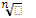 = Raíz enésima.n= 15INPCq= Índice Nacional de Precios al Consumidor de la segunda quincena del mes inmediato anterior al mes m.INPCq-1= Índice Nacional de Precios al Consumidor de la primera quincena del mes inmediato anterior al mes m.n= Número de días naturales contados desde el 26 del mes m y hasta el día 10 del mes siguiente.INPCq= Índice Nacional de Precios al Consumidor de la primera quincena del mes m.INPCq-1= Índice Nacional de Precios al Consumidor de la segunda quincena del mes inmediato anterior al mes m.n= Número de días naturales contados desde el 26 del mes inmediato anterior al mes m y hasta el día 10 del mes m.INPCq= Índice Nacional de Precios al Consumidor de la primera quincena del mes inmediato anterior al mes m.INPCq-1= Índice Nacional de Precios al Consumidor de la segunda quincena del mes antepasado al mes m.Nota: Por Decreto DOF 09-12-2019 se adicionó un nuevo Título Sexto “De la Revelación de Esquemas Reportables” con un Capítulo Único, comprendiendo los artículos 197 al 202. En consecuencia, se suprimieron las referencias al anterior y previamente derogado Título Sexto “Del Juicio Contencioso Administrativo” y a su Capítulo I “Disposiciones generales”, Capítulo II “De la improcedencia y del sobreseimiento”, Capítulo III “De los impedimentos y excusas”, Capítulo IV “De la demanda”, Capítulo V “De la contestación”, Capítulo VI “De los incidentes”, Capítulo VII “De las pruebas”, Capítulo VIII “Del cierre de la instrucción”, Capítulo IX “De la sentencia”, Capítulo X “De los recursos” con sus Secciones Primera “De la Reclamación”, Segunda “De la Apelación” y Tercera “De la Revisión”, así como del Capítulo XI “De las notificaciones y del cómputo de los términos” y Capítulo XII “De la jurisprudencia” del mismo Título Sexto antes derogado.EjercicioPor ciento199612.50199712.50199812.50199910.00Nota: Se actualizan las cantidades de los artículos 32-A, 70, 80, 82, 84, 84-B, 84-D, 84-F, 84-H, 86, 86-B, 86-D, 86-F, 88, 90, 91, 102, 104 y 150 del Código Fiscal de la Federación.Nota: Se actualizan las cantidades de los artículos 32-A, 70, 80, 82, 84, 84-B, 84-D, 84-F, 84-H, 86, 86-B, 86-D, 86-F, 88, 90, 91, 102, 104 y 150 del Código Fiscal de la Federación.Nota: Se actualizan las cantidades de los artículos 32-A, 70, 80, 82, 84, 84-B, 84-D, 84-F, 84-H, 86, 86-B, 86-D, 86-F, 88, 90, 91, 102, 104 y 150 del Código Fiscal de la Federación.Nota: Se actualizan las cantidades de los artículos 32-A, 70, 80, 82, 84, 84-B, 84-D, 84-F, 84-H, 86, 86-B, 86-D, 86-F, 88, 90, 91, 102, 104 y 150 del Código Fiscal de la Federación.Nota: Se actualizan las cantidades de los artículos 32-A, fracción I; 70; 80, fracciones I a VI, 82, fracciones I a XXIII; 84, fracciones I a XII; 84 B, fracciones I y III a VIII; 84-D; 84-F; 84-H; 86, fracciones I a V; 86 B, fracciones I a III; 86-D; 86-F; 88; 90; 91; 102; 104, fracciones I y II; y 150.Nota: Se actualizan las cantidades de los artículos 104, fracciones I y II; 108, fracciones I, II y III; 112, párrafo primero y 115 párrafo primero, del Código Fiscal de la Federación.Nota: Se actualizan las cantidades de los artículos 32-A, fracción I; 80, fracciones I y III a VI; 82, fracciones I a VI, VIII a XIX, XXI y XXIII; 84, fracciones I a III, V y VII a XII; 84-B, fracciones I y III a VI; 84-D; 84-F; 86, fracciones I a V; 86-B, fracciones I a III; 86-D; 86-F; 88; 90; 91; y 150, párrafos segundo y tercero, del Código Fiscal de la Federación.Nota: Se actualizan las cantidades de los artículos 32-A, fracción I; 80, fracciones I y III a VI; 82, fracciones I a VI, VIII a XIX, XXI y XXIII; 84, fracciones I a III, V y VII a XII; 84-B, fracciones I y III a VI; 84-D; 84-F; 86, fracciones I a V; 86-B, fracciones I a III; 86-D; 86-F; 88; 90; 91; y 150, párrafos segundo y tercero, del Código Fiscal de la Federación.Nota: Se actualizan las cantidades de los artículos 20, párrafo séptimo; 70, párrafo cuarto; 80, fracción II; 82, fracciones VII, XX, XXII, XXIV y XXV; 84, fracciones IV, VI y XIII; 84-B, fracción VII; 84-H; 86-B, fracción IV; 102, párrafo tercero; 104, fracciones I y II; 108, fracciones I, II y III párrafo primero; 112, párrafo primero; y 115, párrafo primero, del Código Fiscal de la Federación.Nota: Se actualizan las cantidades de los artículos 20, párrafo séptimo; 22-B, párrafo segundo; 32-A, primer párrafo de la fracción I; 70, párrafo cuarto; 80, fracciones I a VI; 82, fracciones I a XXXI; 84, fracciones I a XIV; 84-B, fracciones I y III a VII; 84-D; 84-F; 84-H; 86, fracciones I a V; 86-B, fracciones I a IV; 86-F; 88; 91; 102, párrafo tercero; 104, fracciones I y II; 108, fracciones I, II y III del párrafo cuarto; 112, párrafo primero; 115, párrafo primero; y 150, párrafos segundo y tercero.Nota: Se actualizan las cantidades de los artículos 32-A, fracción I, párrafo primero; 80, fracción II; 82, fracción XXXIV; 84, fracciones IV y VI; 84-B, fracciones VII, VIII y IX; 84-H; y 90, párrafo primero.Nota: Se actualizan las cantidades de los artículos 22-C; 29, párrafo quinto; 59, fracción III, párrafo tercero;  82, fracciones X, XXXII, XXXIII y XXXV; 84-B, fracción X; 84-J y 854-L.Nota: Se actualizan las cantidades de los artículos 20, párrafo séptimo; 80, fracciones I, III, IV, V y VI; 82, fracciones I a IX y XI a XXXI; 84, fracciones, I, II, III, V, VII, VIII, IX, XI, XIII y XIV; 84-B, fracciones I, III, IV, V y VI; 84-D; 84-F; 86, fracciones I a V; 86-B, fracciones I a IV; 86-F; 88; 91; 102, párrafo tercero; 104, fracciones I y II; 108, fracciones I, II y III; 112, párrafo primero; 115, párrafo primero; 150, párrafos segundo y tercero. Se actualizan las cantidades de los artículos 82, fracción, XXXV; 84, fracción IV; 84-B, fracción VII; 84-J y 84-L.Nota: Se actualizan las cantidades de los artículos 32-A, fracción I; 80, fracción II;  82, fracción XXXIV; 84, fracción VI; 84-B, fracciones VIII y IX; 84-H; y 90, primer párrafo.Nota: Se actualizan las cantidades establecidas en los artículos 20, séptimo párrafo; 22-C; 32-A, primer párrafo; 32-H, fracción I, primer párrafo; 59, fracción III, párrafo tercero; 80, fracción II; 82, fracciones X, XI, XVI, XXVI y XXXVI; 84, fracciones IV, incisos b) y c), VI, IX, XV y XVI; 84-B, fracciones VIII, IX, X, XI y XII; 86-B, fracciones I, III y V; 86-H, párrafos primero, segundo y tercero; y 86-J, primer párrafo.Nota: Se actualizan diversas cantidades establecidas en los artículos 80, 82, 84, 84-B, 84-D, 84-F, 84-J, 84-L, 86, 86-B, 86-F, 88, 91, 102, 104, 112, 115 y 150.Nota: Se actualizan diversas cantidades establecidas en los artículos 82, 84-H y 90.Nota: Se actualizan diversas cantidades establecidas en los artículos 20, 22-C, 32-H, 59, 80, 82, 84, 84-B, 86-B y 86-H del Código Fiscal de la Federación.Nota: Se compilan diversas cantidades establecidas en los artículos 80, 82, 84, 84-B, 84-D, 84-F, 84-H, 84-J, 84-L, 86, 86-B, 86-F, 86-H, 86-J, 88, 90, 91, 102, 104, 108, 112, 115 y 150 del Código Fiscal de la Federación.Nota: Se actualizan diversas cantidades establecidas en los artículos 32-H, 80, 82, 84, 84-B, 84-D, 84-F, 84-H, 84-J, 84-L, 86, 86-B, 86-F, 88, 90, 91, 102, 104, 108, 112, 115 y 150 del Código Fiscal de la Federación.Nota: Se actualizan diversas cantidades establecidas en los artículos 20, 22-C, 32-A, 32-H, 59, 80, 82, 84, 84-B, 86-B, 86-H y 86-J del Código Fiscal de la Federación.Nota: Se compilan diversas cantidades establecidas en los artículos 20, 22-C, 32-A, 59, 80, 82, 84, 84-B, 84-D, 84-F, 84-H, 84-J, 84-L, 86, 86-B, 86-F, 86-H, 86-J, 88, 90, 91, 102, 104, 108, 112, 115 y 150 del Código Fiscal de la Federación.